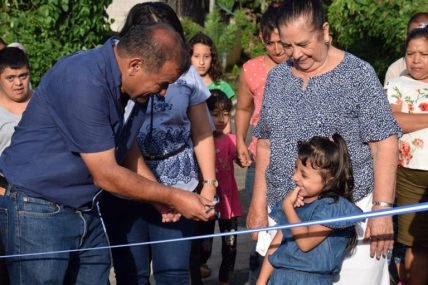 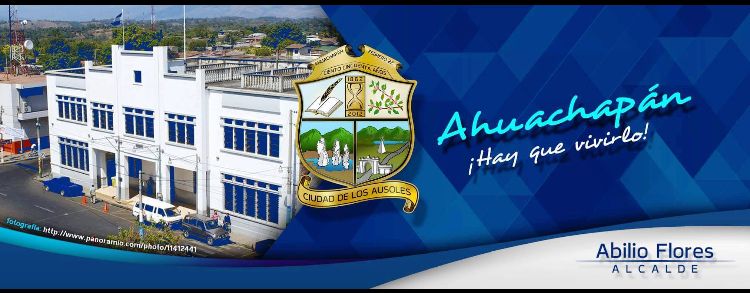 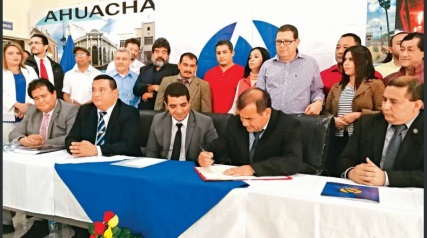 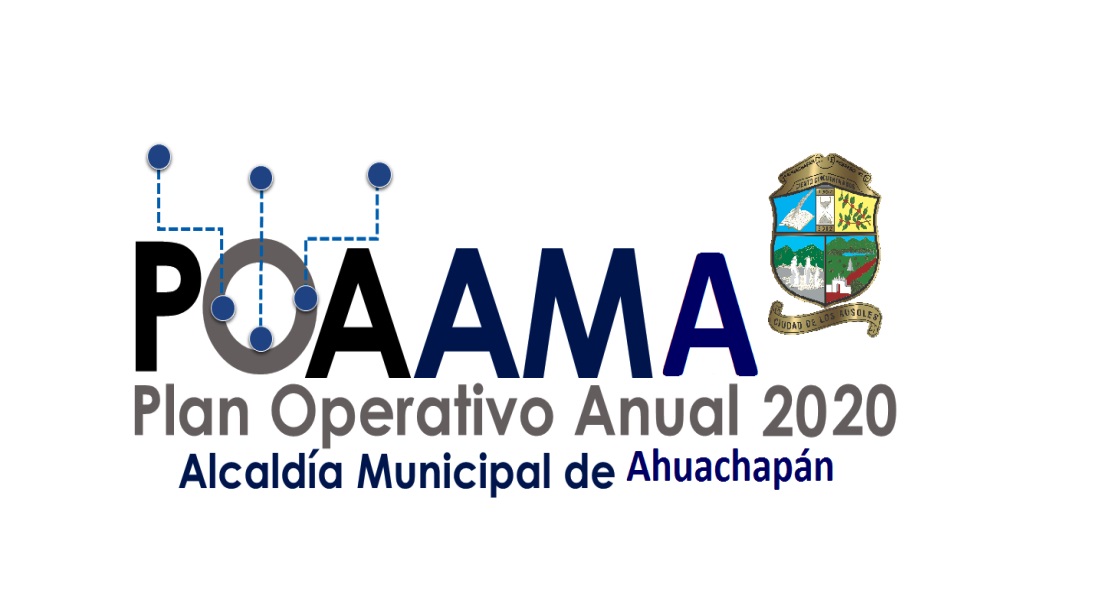 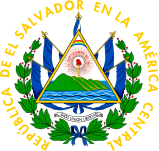 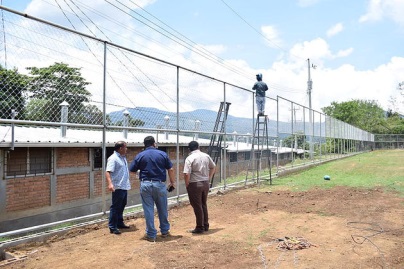 INDICERESUMEN EJECUTIVO								21. METODOLOGIA IMPLEMENTADA						32. FILOSOFIA MUNICIPAL							43. ORGANIGRAMA MUNICIPAL 2019						64. DESARROLLO Y ANALISIS DEL POA 2019					75. ANEXOS – FORMULACION DEL PLAN OPERATIVO ANUAL     POR UNIDADES ORGANIZATIVAS						10RESUMEN EJECUTIVOEl Plan Operativo Anual (POA) año 2019 es la principal herramienta de planeación de la Alcaldía Municipal de Ahuachapán( en adelante AMA), con la cual se formula la programación anual de actividades y metas estratégicas y operativas, transformándose en el elemento articulador de lo estratégico y lo operativo, es decir, convirtiendo la planeación estratégica en acciones concretas para dar cumplimiento a los compromisos con los Ciudadanos Ahuachapanecos.Con este propósito, el Departamento de la Gerencia General, entrego en memorándum  tiempo y forma los Lineamientos para la Formulación del Plan Operativo Anual (POA) de la Alcaldía Municipal de Ahuachapán año 2018, con lo que se iniciaron los trabajos de coordinación entre todas las unidades organizativas de la Alcaldía Municipal; teniendo como resultado un ejercicio de planeación y programación vinculado con el Presupuesto Institucional aprobado por  el Concejo Municipal y acorde a la estructura organizativa aprobada para el año 2018 para atender el conjunto de necesidades de los ciudadanos Ahuachapanecos, priorizando los proyectos de desarrollo, las obras y acciones asociadas para contribuir al cumplimiento de la Visión Institucional de transformar a Ahuachapán en una Ciudad de Crecimiento por lo tanto el Plan se convertirá en el Instrumento para  la evaluación anual de los resultados de la Gestión Municipal.Como resultado, se logró integrar el documento “PLAN OPERATIVO ANUAL (POA)  AMA, AÑO 2019” de manera coherente y sistemática, garantizando su adecuado mantenimiento en sus diferentes etapas de ejecución, monitoreo, seguimiento y evaluación en el marco de la transparencia y rendición de cuentas del ejercicio fiscal 2018.  Además  es importante señalar que este plan servirá como insumo en el proceso de Formulación del Presupuesto Municipal del año 2019. Esta herramienta de Control Interno, formulado en concordancia a lo indicado en las Normas Técnicas de Control Interno  de la Municipal de Ahuachapán, constituye la principal herramienta en la que se establecen  las metas estratégicas y operativas y sus correspondientes actividades sustantivas, montos presupuestarios asignados a cada una de las Unidades Organizativas de maneras, las acciones y compromisos anuales para dar cumplimiento a los objetivos y metas institucionales  que le permiten alcanzar satisfactoriamente lo mandatado por el Código Municipal en su artículo 4 donde se establecen las competencias Municipales; además es el instrumento que determina la inversión Municipal del año. 1. METODOLOGIA IMPLEMENTADAConsiderando la importancia que representa el cumplimiento de las asignaciones funcionales para cada Unidad Organizativa de la AMA y combinado con el compromiso permanente de actualizar y priorizar las necesidades de los Ciudadanos Ahuachapanecos que permitan proyectar el conjunto de programas y acciones a ejecutar, se han implementado técnicas y métodos funcionales e innovadores para el análisis programático- presupuestal, que la dinámica social y económica  requiere para dar soporte presupuestal a las necesidades especiales y emergentes, con lo cual es posible afirmar que se cuenta con el instrumento apropiado para llevar a cabo la operación de la administración de la AMA. En tal virtud y para efectos de la integración del POA AMA2019, se aprovecharon las capacitaciones desarrolladas a partir de los años 2016 y 2017, partiendo desde la identificación de la problemática a atender, se formularon programas, procesos, proyectos y acciones que inciden en temas específicos o particulares, encadenando de manera secuencial fines, propósitos, componentes y actividades.Todo ello, a través de las etapas siguientes:Etapa 1: Diseño de Lineamientos.Se diseñaron los Lineamientos para la Formulación del plan Operativo Anual (POA) de la Alcaldía Municipal de Ahuachapán año 2019, para encauzar los esfuerzos institucionales en la elaboración de un POA 2019 que permita articular y coordinar adecuadamente la ejecución de las tareas de cada Unidad Organizativa para el logro de sus objetivos, los diferentes programas, proyectos actividades, recursos físicos y presupuestales que desarrollaran cada uno de las unidades que conforman la Institución.Etapa 2: Asesoría.Una vez divulgados los Lineamientos de Formulación POA a todos los responsables de las Unidad Organizativas, se dio inicio a la fase de asistencia técnica a todos los enlaces de Planificación con el propósito de asegurar que la elaboración de sus planes respondan en criterio y forma a los compromisos asignados a sus unidades Organizativas.- Etapa 3: Recepción, revisión y validación de la información.Cada propuesta de Formulación de Planes Operativos pasó inicialmente por la revisión del Encargado de área correspondiente, posteriormente remitido al departamento de la Gerencia General quien realiza la revisión y análisis de cada propuesta de metas formuladas, retroalimentando a las Unidades correspondientes las observaciones técnicas que son tomadas en cuenta para la validación final del proceso de formulación del POA 2019.Etapa 4: Ingreso de Información en el Sistema de Planificación Institucional.Una vez validadas cada una de las metas estratégicas y operativas por la gerencia general diseña y registra los compromisos de cada dependencia en el año lectivo, obteniendo los reportes de formulación, resumen de metas POA, avances, mensuales, semestrales y anuales, evaluación de metas, etc. Dicha información es cotejada con el soporte impreso entregado por las dependencias para la realizar las últimas modificaciones posibles o en su caso iniciar el proceso de integración del documento final.Etapa 5: Integración de Documento de Formulación POA’s para aprobación de Concejo Municipal y Difusión.Cuando los Planes Operativos Anuales de cada unidad están validados en su versión final se procede a la integración del documento Institucional de Plan Operativo Anual para someterlo a aprobación del Concejo Municipal y finalmente la difusión a todas las Unidades Organizativas de la AMA, sentando en firme sus compromisos anuales por lo que deberán responder en el año que se desarrolla.2. FILOSOFIA MUNICIPAL NUESTRA MISION:Ser un gobierno con una gestión pública Municipal ágil,Honesta y sostenible financieramente; convirtiendo a Ahuachapán en un lugar de oportunidades, limpio, seguro y socialmente incluyente, con un manejo sostenible de sus Recursos naturales y con bajos niveles de vulnerabilidad.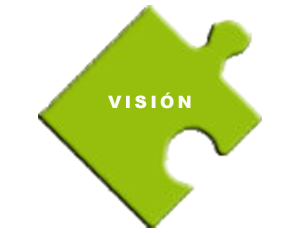 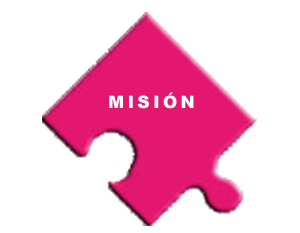 	NUESTRA VISION	“								        Lograr que Ahuachapán, seaUn Municipio Líder, moderno y seguro  como una ciudad de desarrollo constante logrando una calidad de vida para los Ahuachapanecos.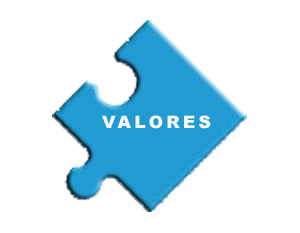 NUESTROS VALORES Integridad, Solidaridad, Compromiso, Responsabilidad.INTEGRIDAD“Somos INTEGROS al realizar nuestro trabajo, lo hacemos disciplinadamente y apegados a la ley y normativas vigentes. Nos comportamos y expresamos con sinceridad, honestidad y transparencia; respetando los principios de la ética, la justicia y la verdad, de cara a todos los Ahuachapanecos”SOLIDARIDAD“Los miembros de la alcaldía somos SOLIDARIOS con los problemas y necesidades de los Ahuachapanecos, especialmente con los más vulnerables y necesitados; dispuestos a dar lo mejor de cada uno de nosotros, uniendo esfuerzos para la consecución de los objetivos fijados.”COMPROMISO“Nos debemos a los Ahuachapanecos, por lo que cumplimos con nuestras obligaciones, entregando nuestro mayor esfuerzo para alcanzar de forma eficiente y efectiva los objetivos de la Municipalidad.”RESPONSABILIDAD“Somos servidores públicos municipales responsables, que asumimos las consecuencias de nuestras acciones y decisiones, respetando las normativas y el marco jurídico vigente; para que todos nuestros actos sean realizados con un ideal de justicia y de cumplimiento del deber en todos los sentidos.”
3. MARCO LEGAL Y POLÍTICONormas Técnicas de Control Interno Específicas de la Municipalidad de Ahuachapán.Código Municipal, Capítulo II De La Organización y Gobierno de los Municipios, Art. 30 Facultades del Concejo, numeral 6) “Aprobar los planes de trabajo de la gestión municipal”.Ley de Acceso a la Información Pública, Título II Clases de Información, Capítulo I Información Oficiosa, Art. 8, indica que el Plan Operativo Anual Se pondrá a disposición del público, se divulgará y actualizará en base a los lineamientos.-Ley de La Corte De Cuentas De La Republica, Art. 26. Cada entidad y organismo del sector público establecerá su propio Sistema de Control Interno Financiero y Administrativo, previo, concurrente y posterior, para tener y proveer seguridad razonable: En el cumplimiento de sus objetivos con eficiencia, efectividad y economía; En la transparencia de la gestión; En la confiabilidad de la información; En la observancia de las normas aplicables4. OBJETIVOS DEL PLANOBJETIVO GENERAL Definir un instrumento técnico que guíe de forma cronológica, las actividades a desarrollar para alcanzar las metas definidas por parte la administración de la Municipalidad de Ahuachapán durante el ejercicio fiscal 2019.OBJETIVOS ESPECIFICOS Supervisar la ejecución de los planes de trabajo de las diferentes unidades organizativas de la municipalidad con el propósito de lograr el cumplimiento de las metas definidas mediante el seguimiento del trabajo realizado.Definir líneas de trabajo para garantizar procesos ágiles y eficientes en la prestación de servicios municipales.ORGANIGRAMA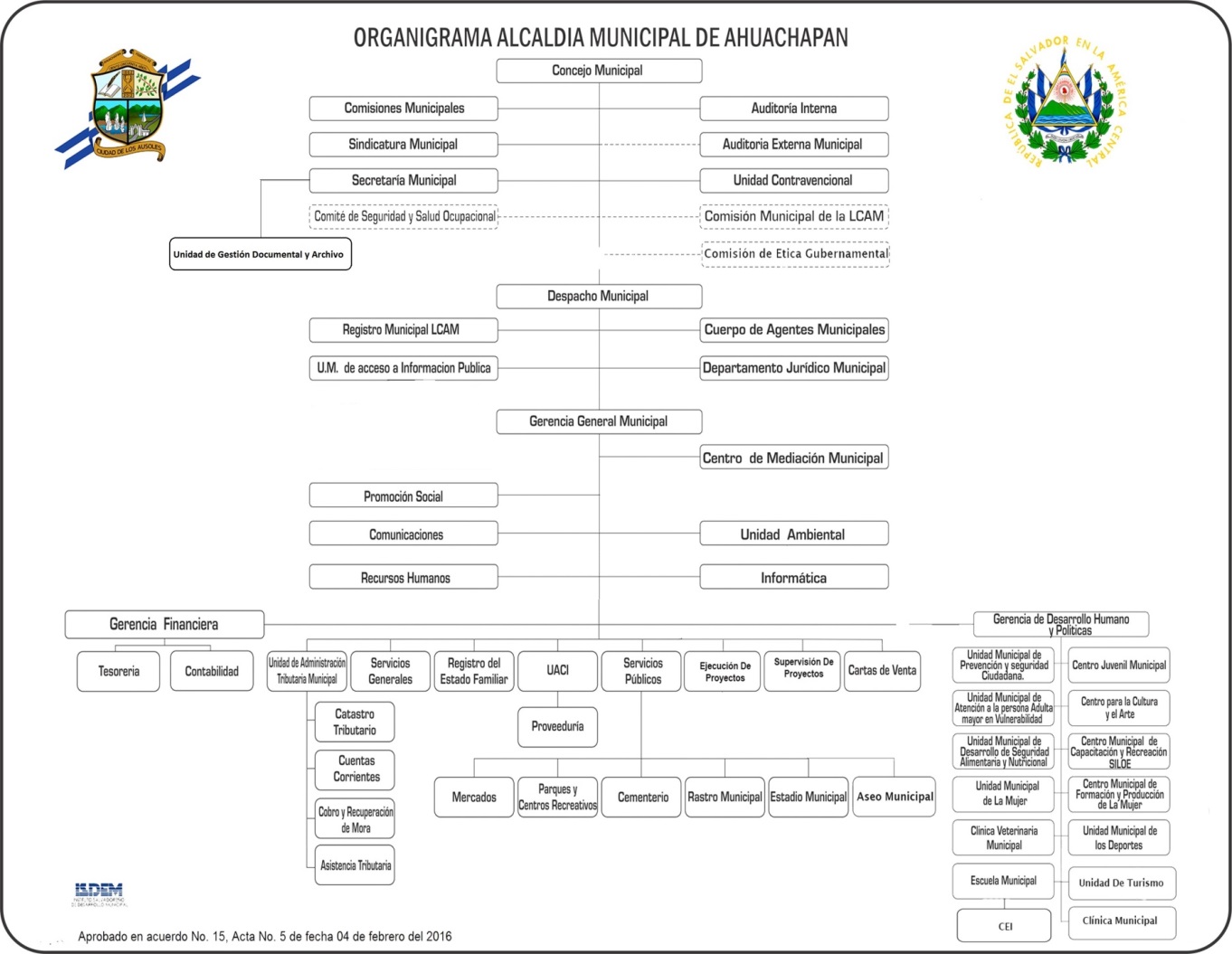 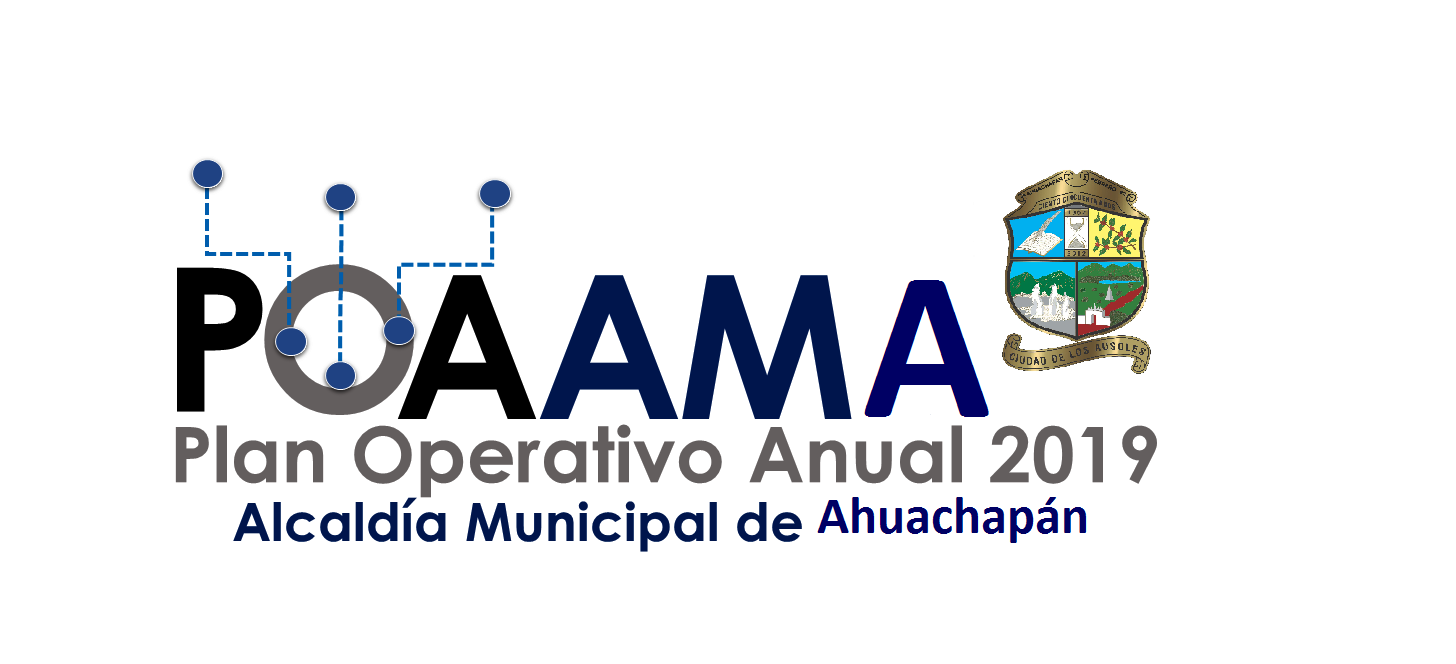 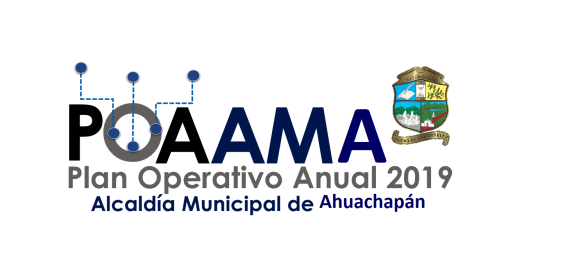 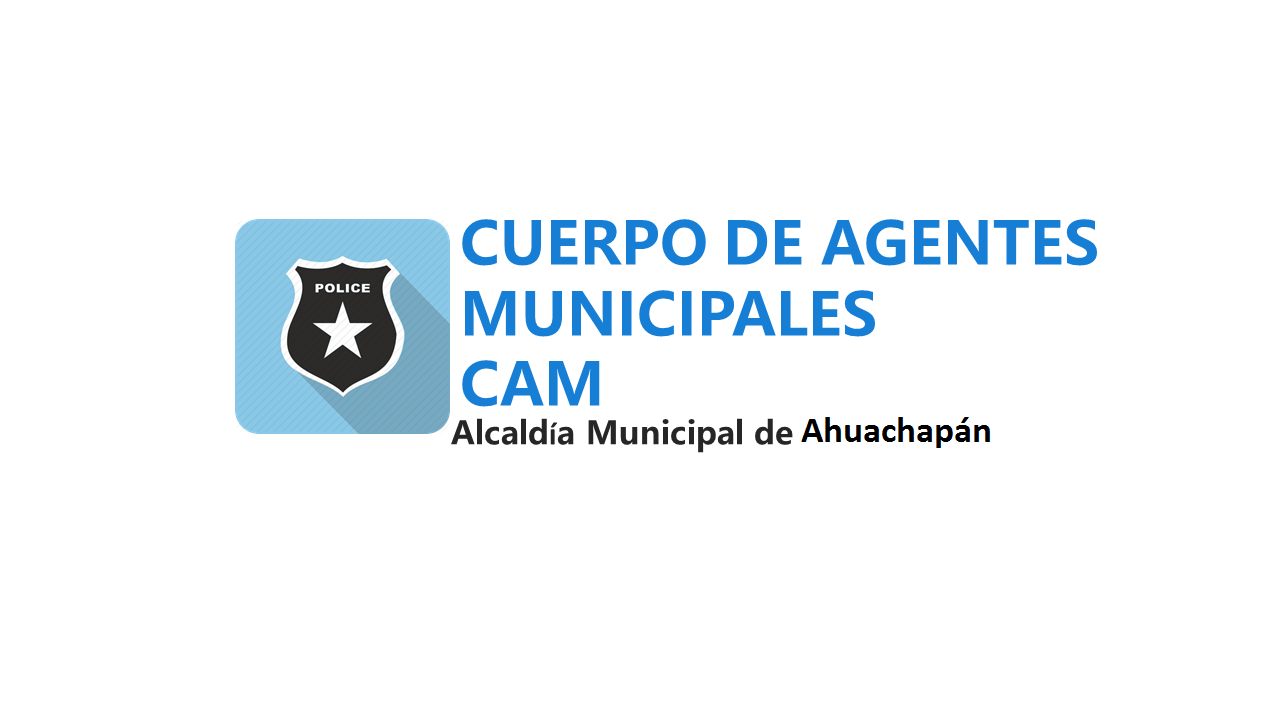 CUERPO DE AGENTES MUNICIPALES (CAM)La Policía Municipal, debidamente entrenada, debe atender y guardar el orden público, dar protección al patrimonio municipal y vigilar el cumplimiento de las ordenanzas y reglamento de este Municipio en coordinación con las diferentes dependencias de la alcaldía e instituciones de gobierno pertinentes.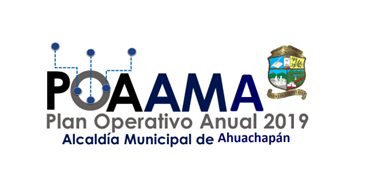 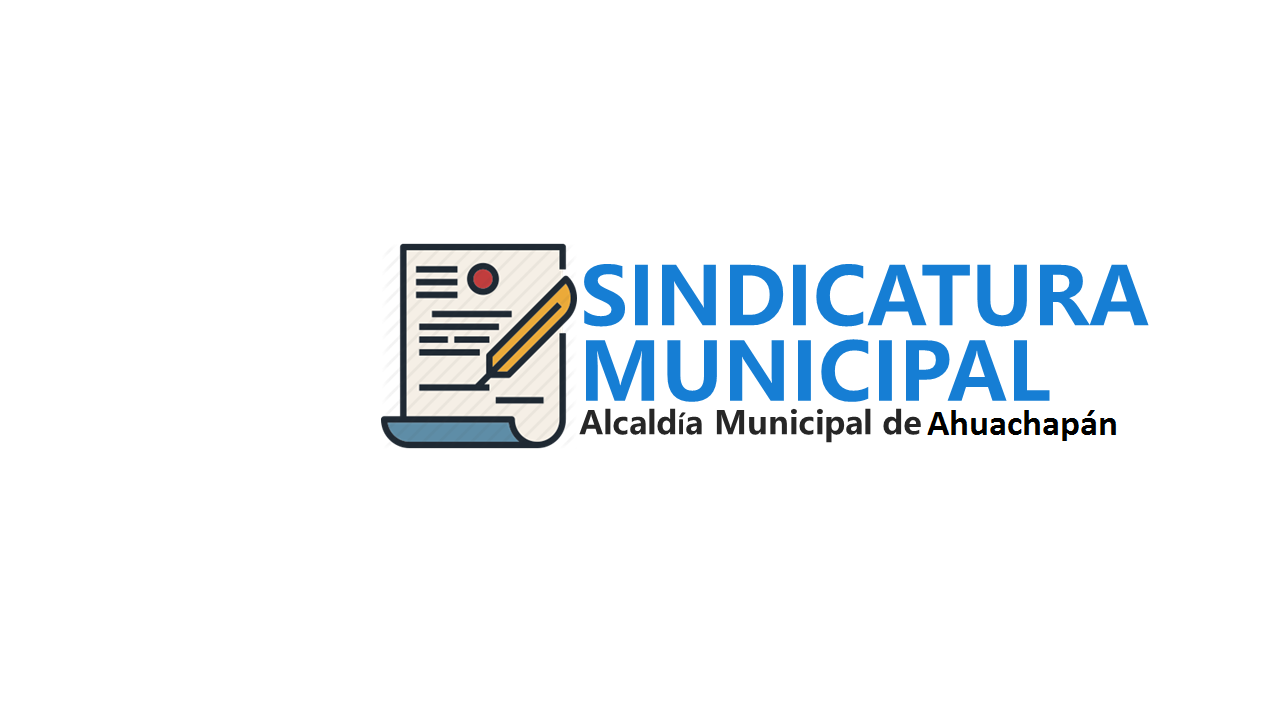 SINDICATURALa Unidad de Sindicatura es la encargada de asesorar al Concejo en todo lo relativo a aspectos legales y emitir dictamen en forma razonada y oportuna en los asuntos que éste le solicite y otras actividades señaladas en el Art. 51 del Código Municipal y ejercer todas las acciones legales necesarias para salvaguardar el patrimonio municipal y fortalecer la legalidad institucional.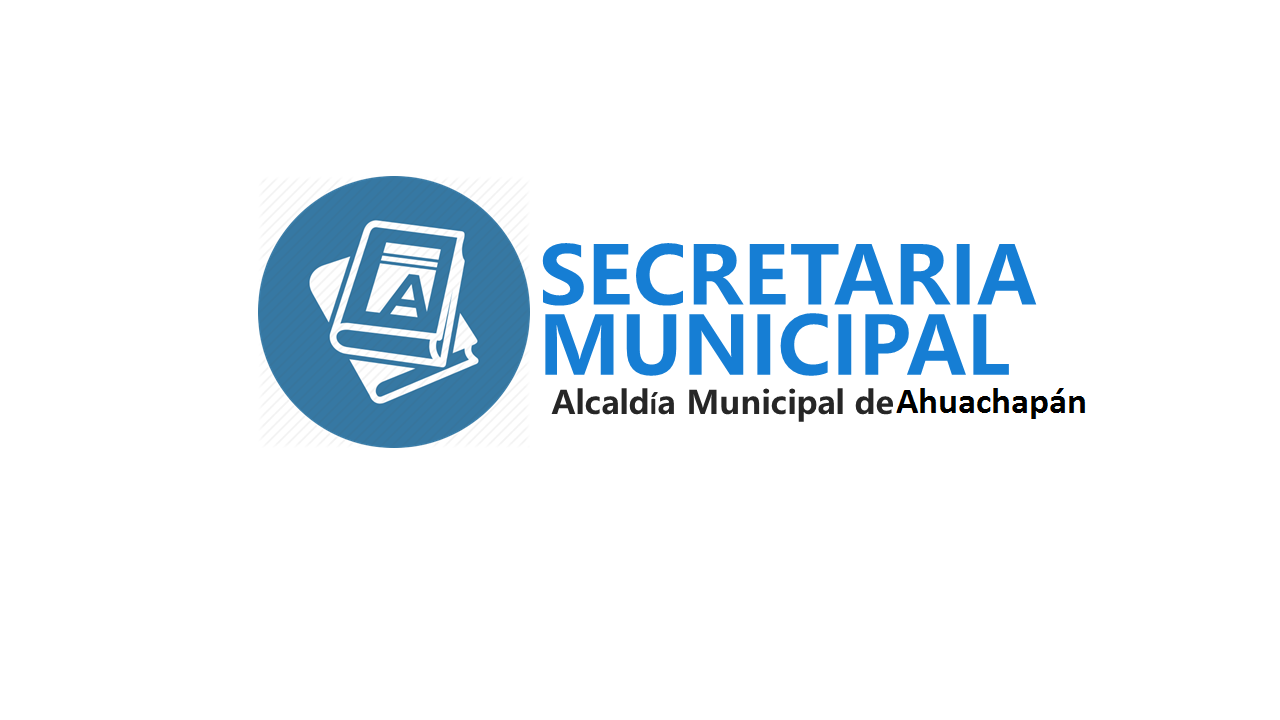 SECRETARIA MUNICIPAL La Unidad de Secretaria es el apoyo legal y Administrativo que coordina las actividades del Concejo Municipal y del Alcalde. Es la unidad encargada de registrar y socializar la información emanada por el Concejo Municipal.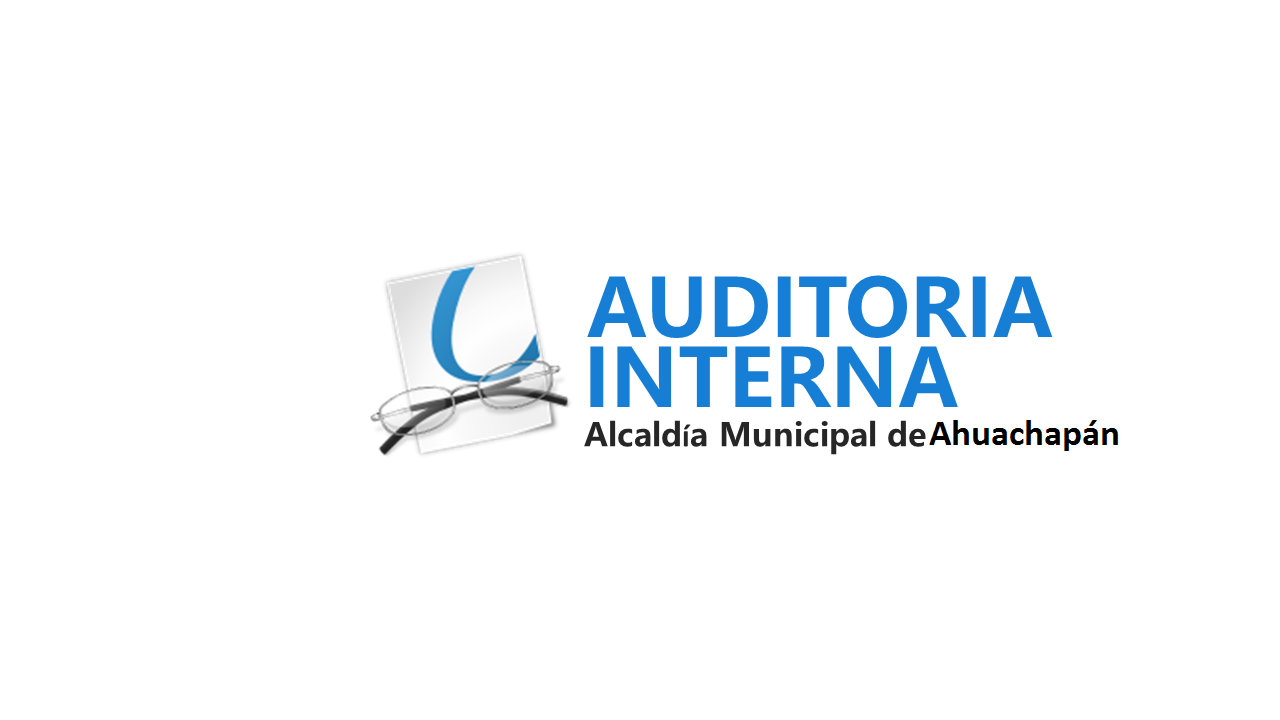 AUDITORIA INTERNAEl objetivo de la unidad de Auditoria Interna es: Velar por el estricto cumplimiento de las leyes y normas legales aplicables, a salvaguardar los bienes y recursos que integran el patrimonio de la Municipalidad de Ahuachapán, así como asegurar la obtención de información confiable y oportuna para el desarrollo de las actividades, prestando asesoramiento a través de los informes de Auditoría Interna y de las diferentes actividades, operaciones y procesos que promuevan la implementación de controles adecuados que permitan el logro de los objetivos institucionales.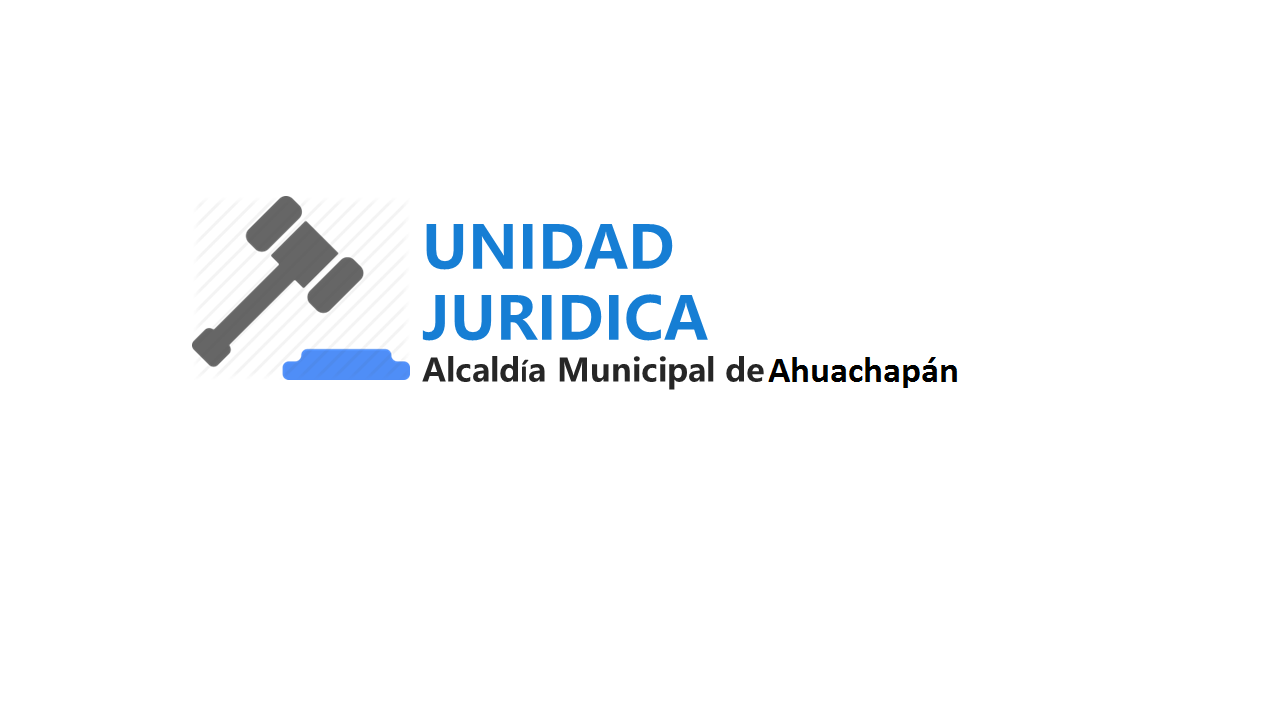 UNIDAD JURIDICA:La misión de la Unidad Jurídica es asesorar a la Administración Municipal en todos los aspectos legales y jurídicos para el desarrollo de su gestión; así como representar en todos los procesos judiciales de la Institución.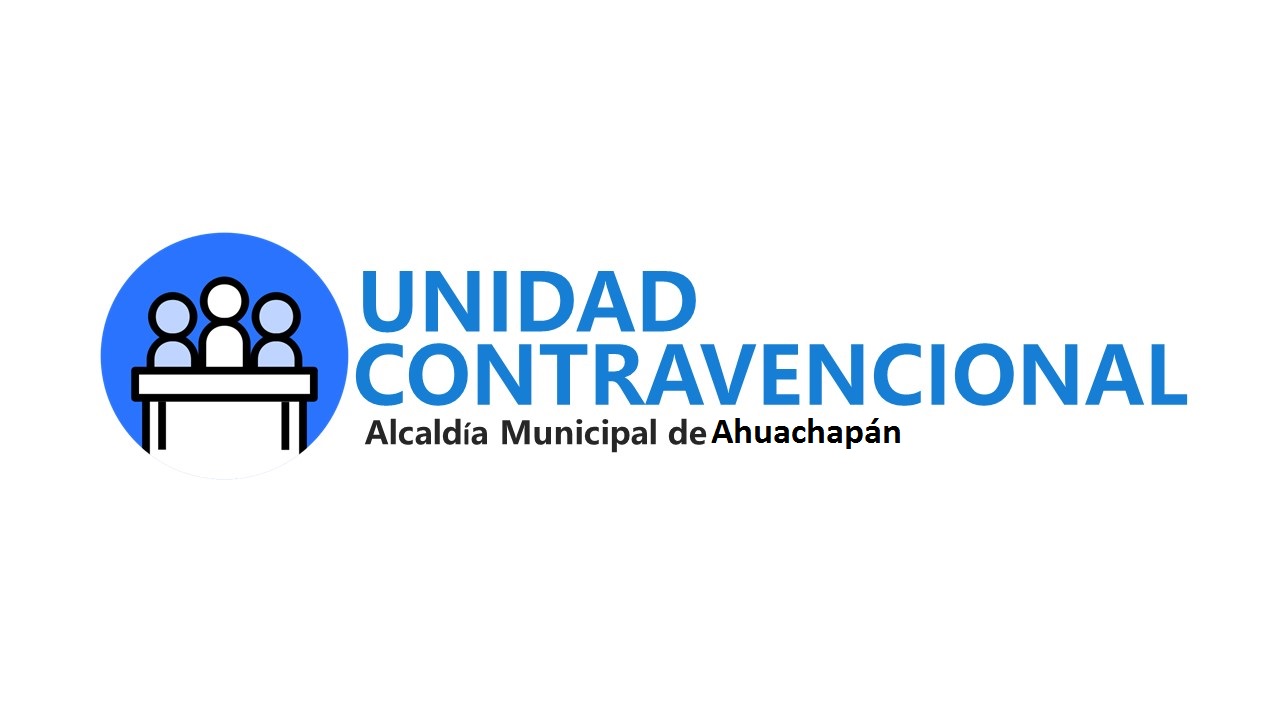 UNIDAD CONTRAVENCIONALVigilar el cumplimiento de las normas de convivencia ciudadana, que conlleven a la promoción y conservación de la seguridad y a la prevención de la violencia social y conductas lesivas a la convivencia ciudadana en el Municipio de Ahuachapán.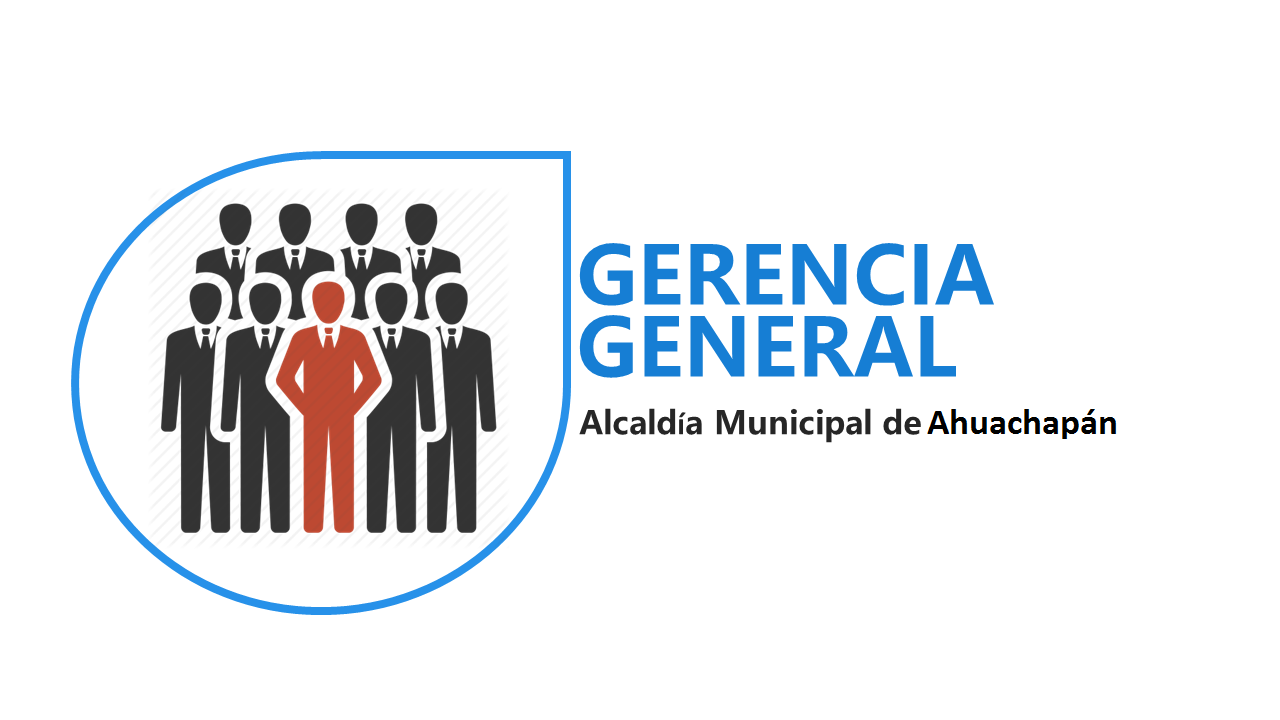 GERENCIA GENERAL:Corresponde a la Gerencia ejercer la función de dirección y administrativa, desempeñando su cargo con autoridad. Además, facilita la aprobación de solicitudes en coordinación con el Concejo Municipal y toma decisiones en las distintas unidades que integran la institución, a fin de alcanzar eficiencia y eficacia en el logro de los objetivos y metas de la municipalidad.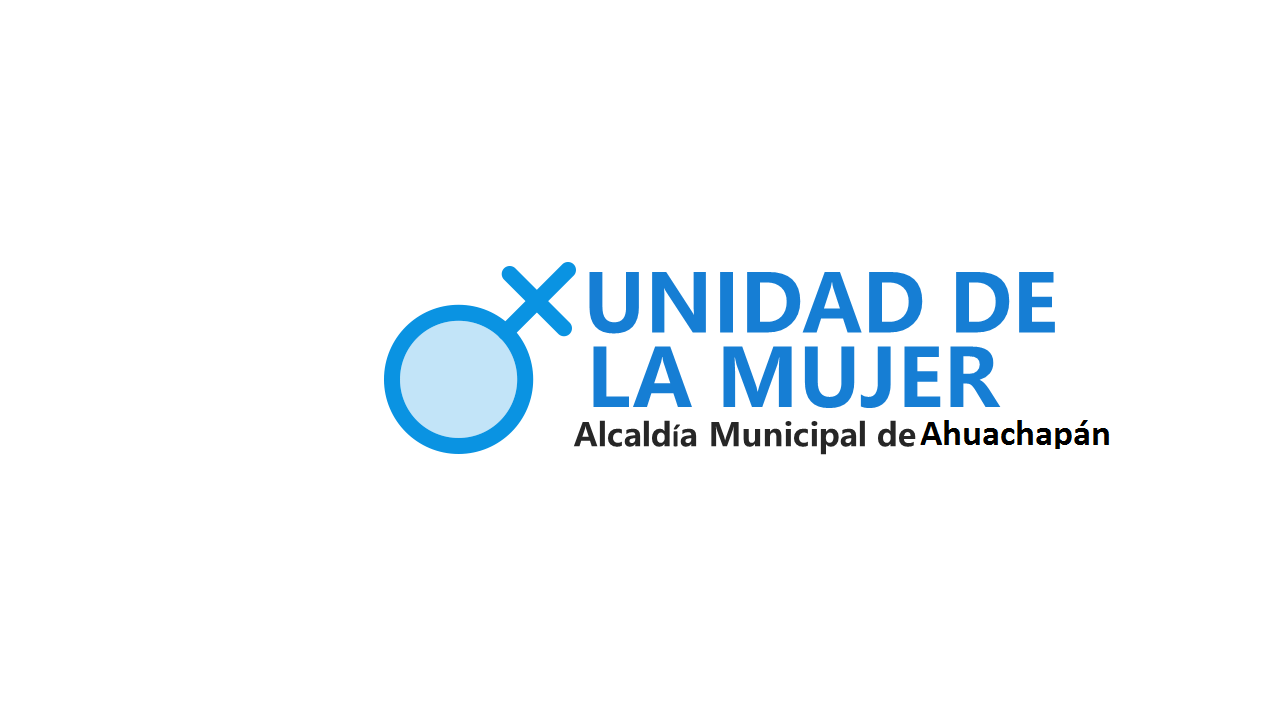 UNIDAD DE LA MUJER La unidad de la mujer es encargada de Ejecutar Acciones Afirmativas que generan empoderamiento a las mujeres en la toma de decisiones, a través de la promoción y desarrollo de programas con actividades que permitan la transformación de la calidad de vida de las mujeres.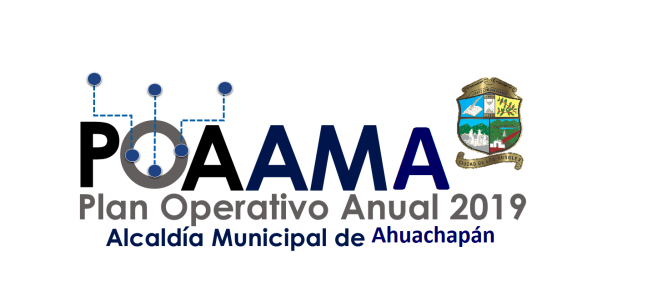 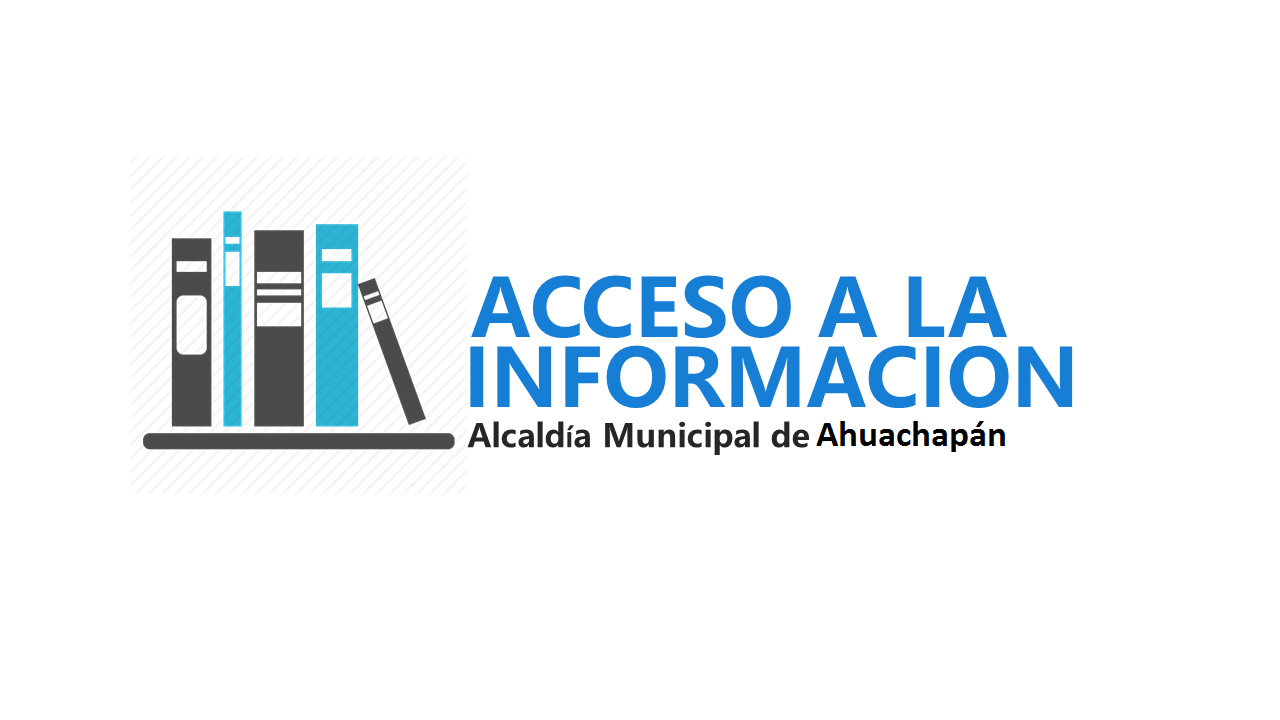 ACCESO A LA INFORMACION Garantizar la transparencia y el acceso a la información a través de la participación ciudadana contribuyendo así, al fortalecimiento de la institucionalidad, la democracia y el estado de derecho.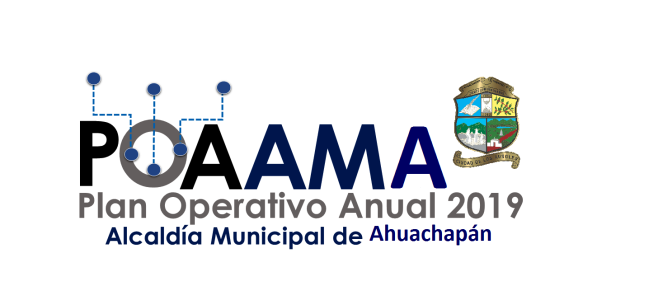 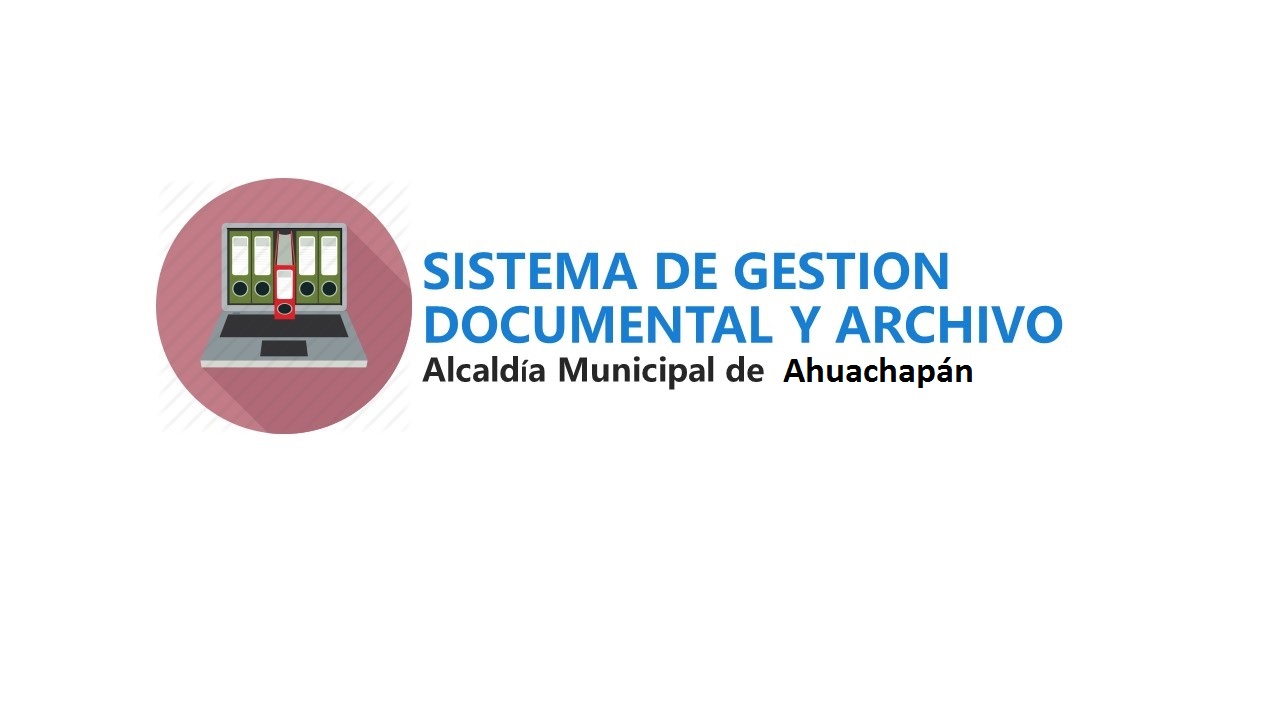 SISTEMA DE GESTION DOCUMENTAL Y ARCHIVOLa Unidad de gestión documental y archivo es la encargada de organizar y registrar, todos los documentos que se encuentren en esta unidad, con el fin de obtener información precisa y oportuna, en cualquier momento y tiene como objetivo integrar el archivo de la Institución a fin de darle un tratamiento técnico, para prestar un servicio eficiente a los usuarios del mismo.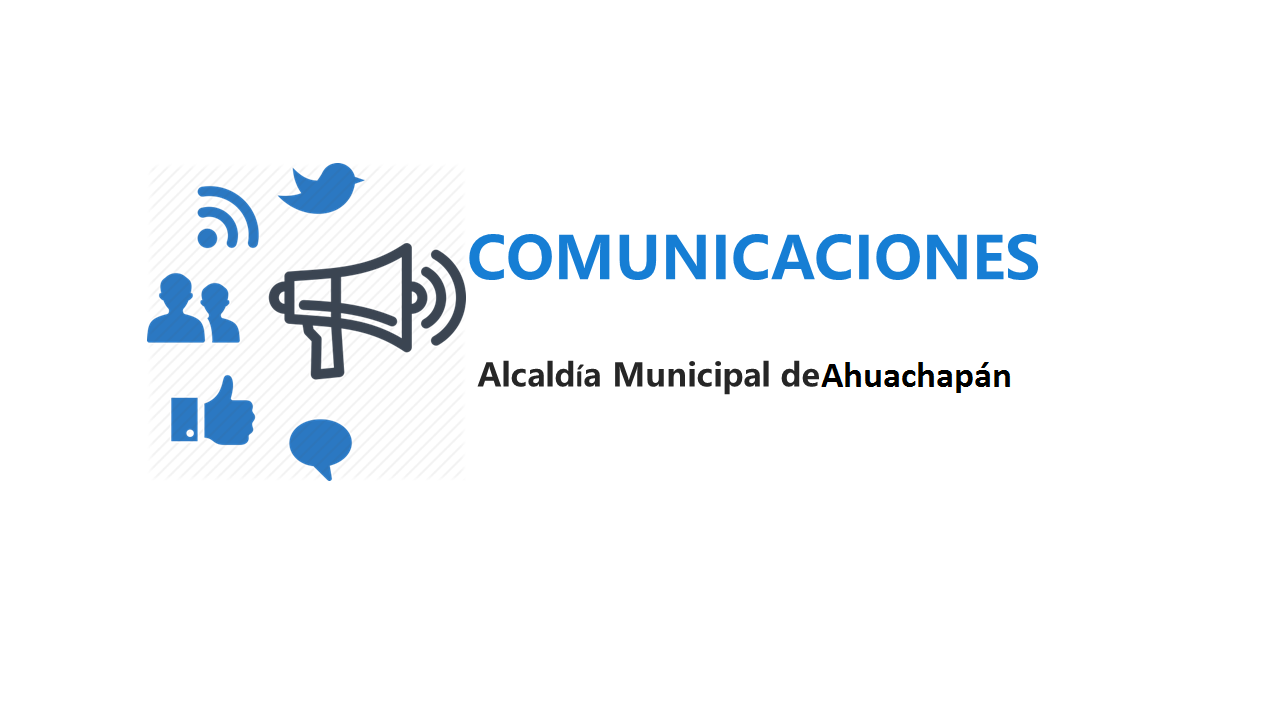 COMUNICACIONES:La unidad de Comunicaciones implementa estrategias en materia de comunicación desarrollando  campañas publicitarias de difusión a través de los diversos medios de comunicación  tradicionales y/o alternativos, además de hacer uso de las redes sociales como Facebook y Twitter, entre otros desplegando una política de comunicación con una atractiva campaña Institucional que divulgue las metas, avances, acciones, compromisos  y logros en obras del gobierno municipal con el propósito de lograr que la información generada llegue al a mayor número de ciudadanos.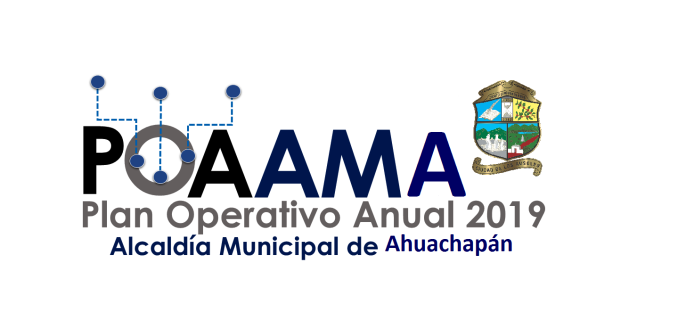 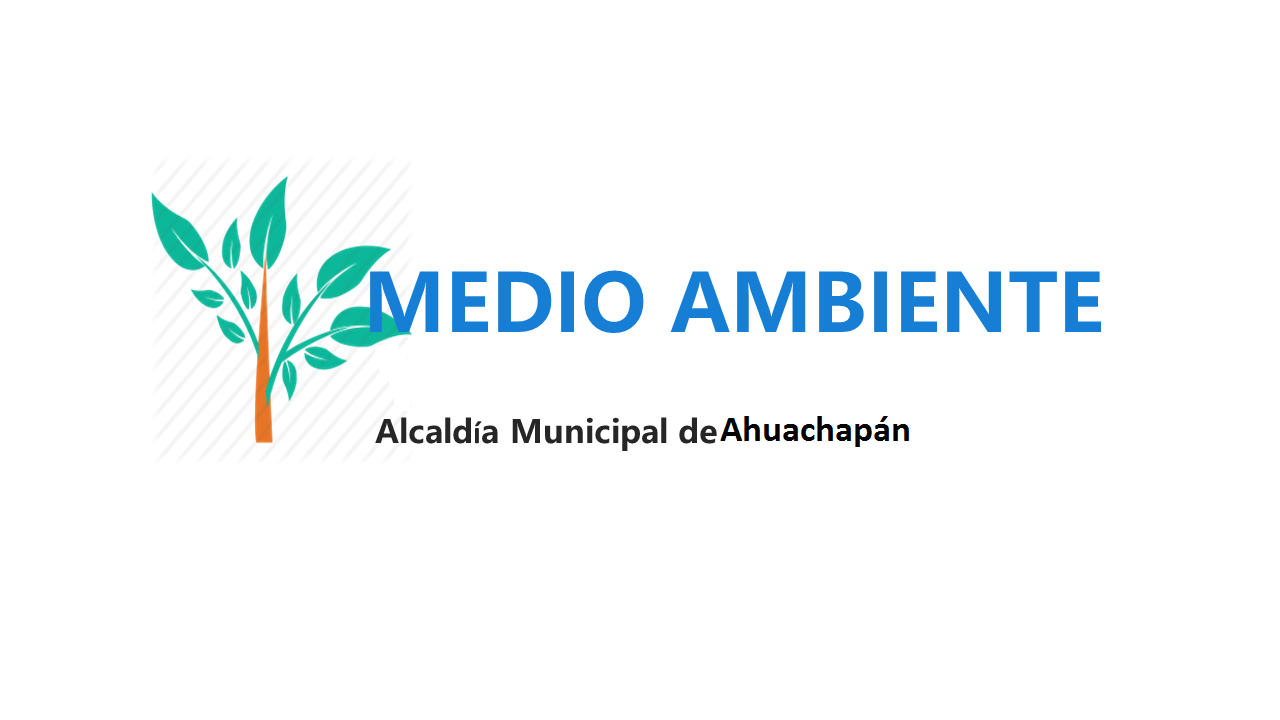 MEDIO AMBIENTE  La unidad del Medio Ambiente, es una estructura especializada con funciones de supervisar, coordinar y dar seguimiento a las políticas, planes, programas, proyectos y acciones ambientales dentro de la municipalidad conforme a lo establecido en la Ley del Medio Ambiente.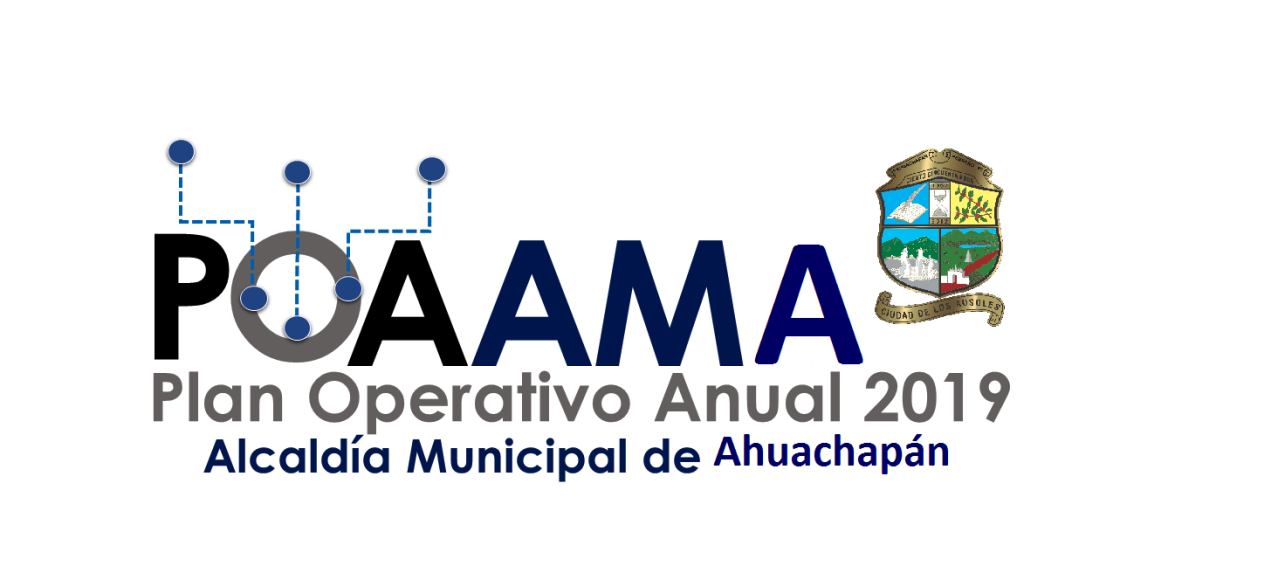 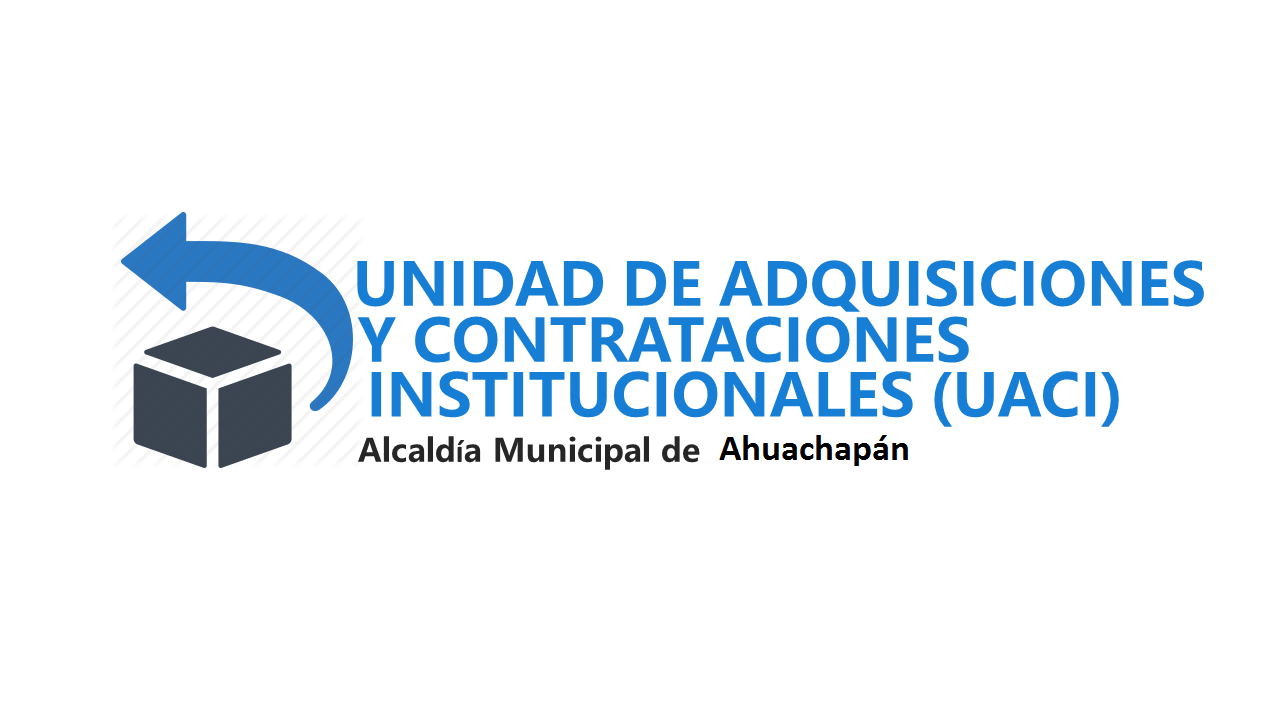 UACI La unidad de Adquisiciones y Contrataciones Institucional es la encargada de ejecutar  el presupuesto institucional asignado para los rubros de obras, bienes y servicios que estén contemplados dentro del mismo, programación anual de compras y contrataciones, cumpliendo los requisitos legales establecidos en la LACAP y su reglamento, así como otras normativas relacionadas.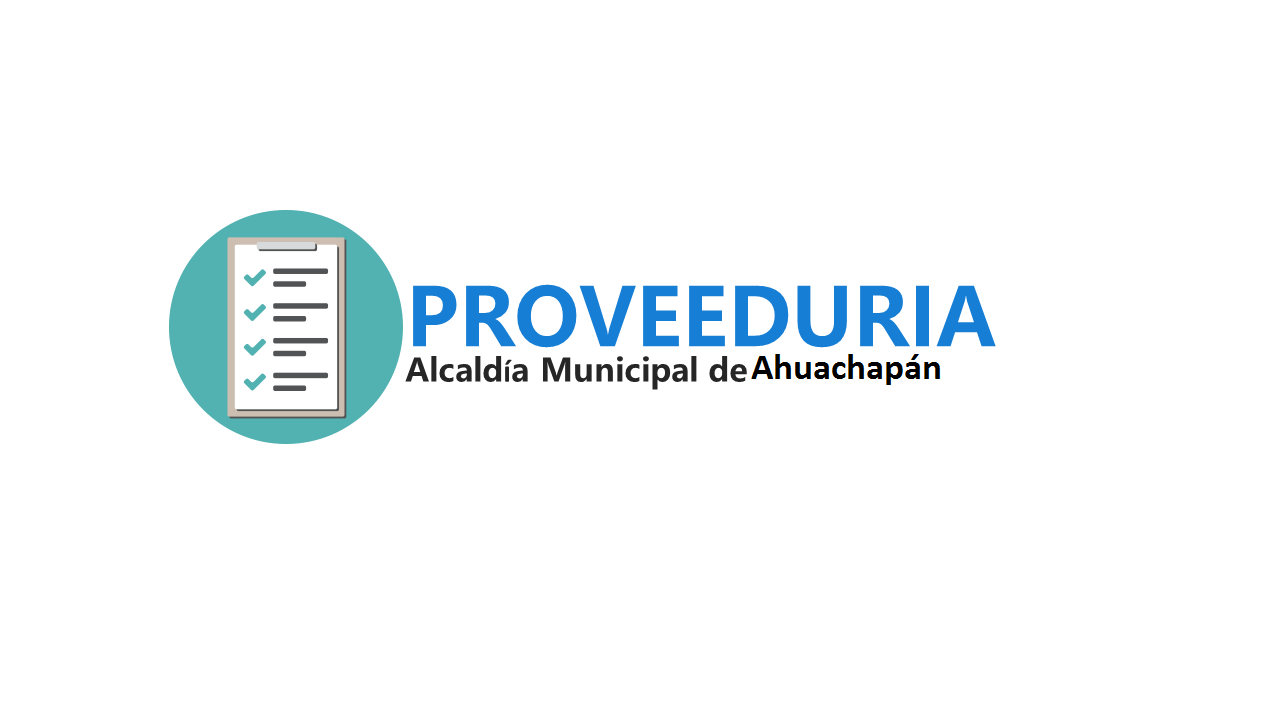 PROVEEDURIA: La unidad de proveeduría es la encargada de establecer un buen control en la distribución y consumo de los diferentes productos y servicios que utiliza la municipalidad, a su vez garantizar el registro de los bienes muebles e inmuebles de la cual hace uso a través de un inventario general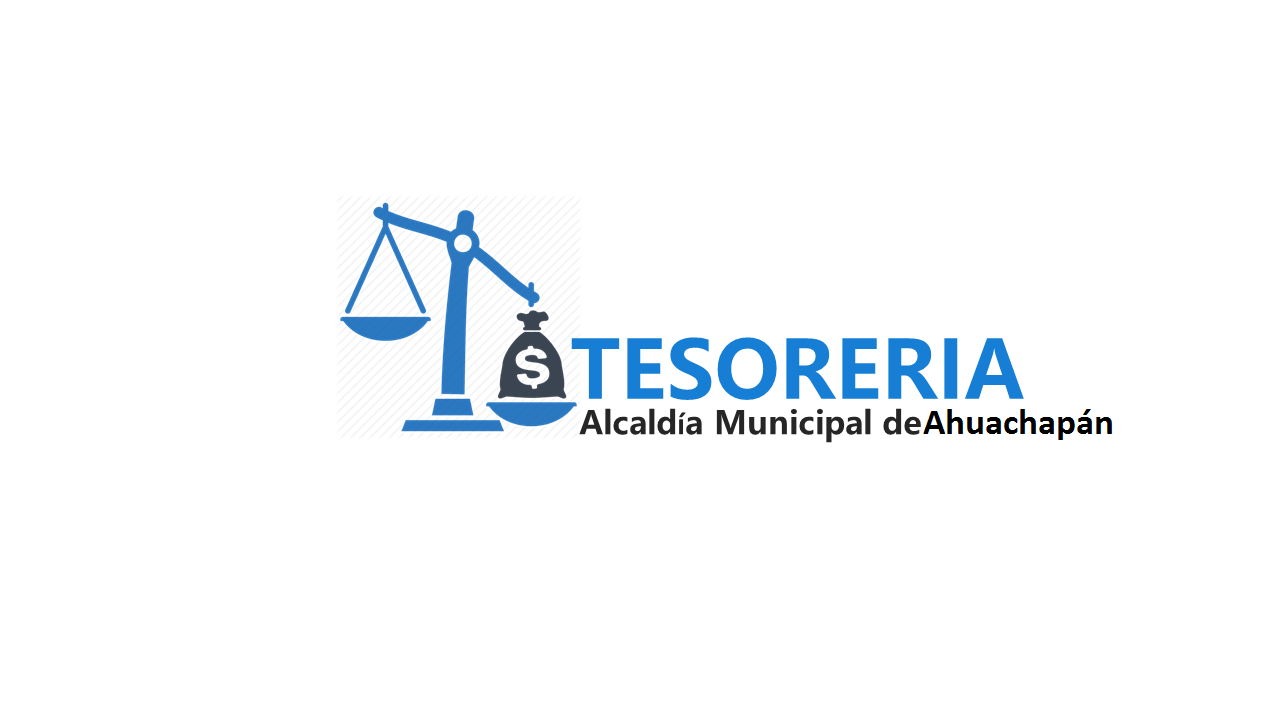 TESORERIA Es la unidad que se encarga de la recaudación, custodia y erogación de fondos, cualquiera que sea su origen.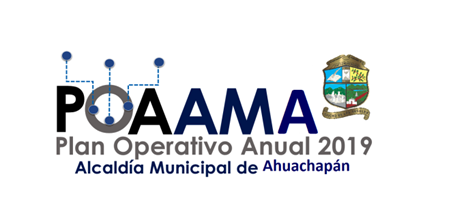 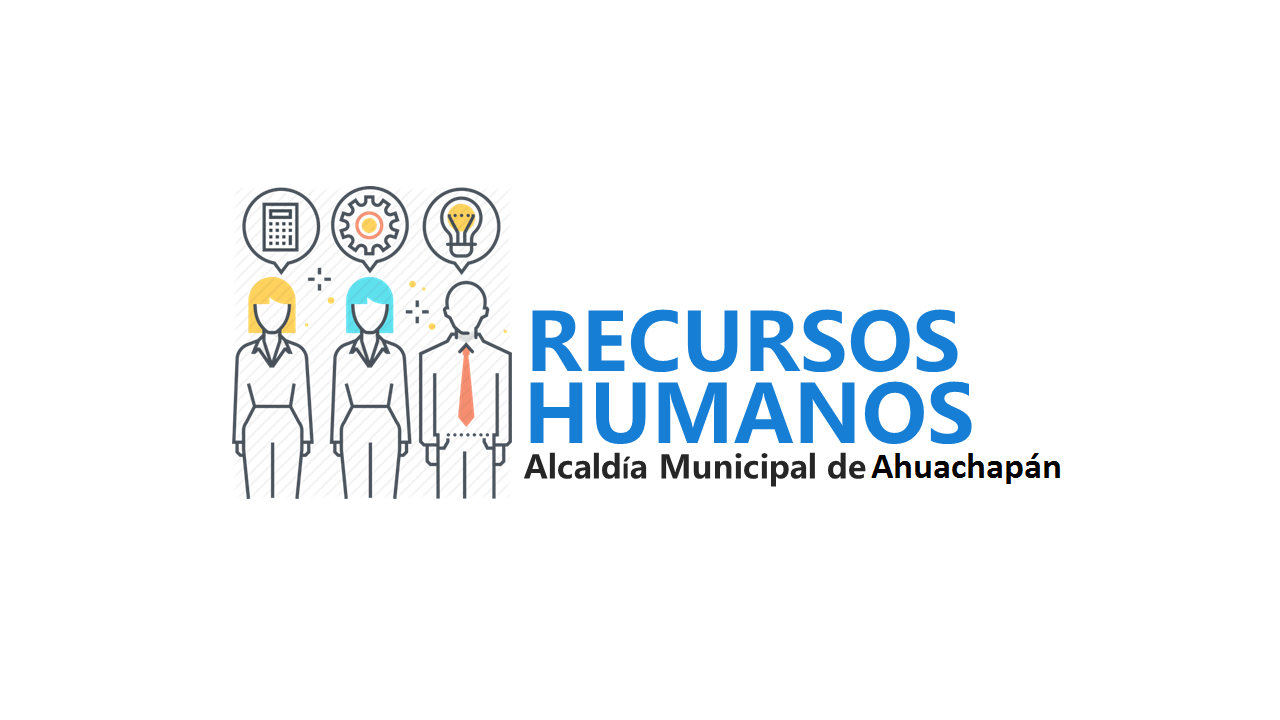 RECURSOS HUMANOS: El departamento de Recursos humanos es el encargado de crear, actualizar los expedientes de los funcionarios y empleados municipalidad, así como la elaboración de las planillas de pago y el control de los diversos descuentos que se hacen en virtud de las leyes.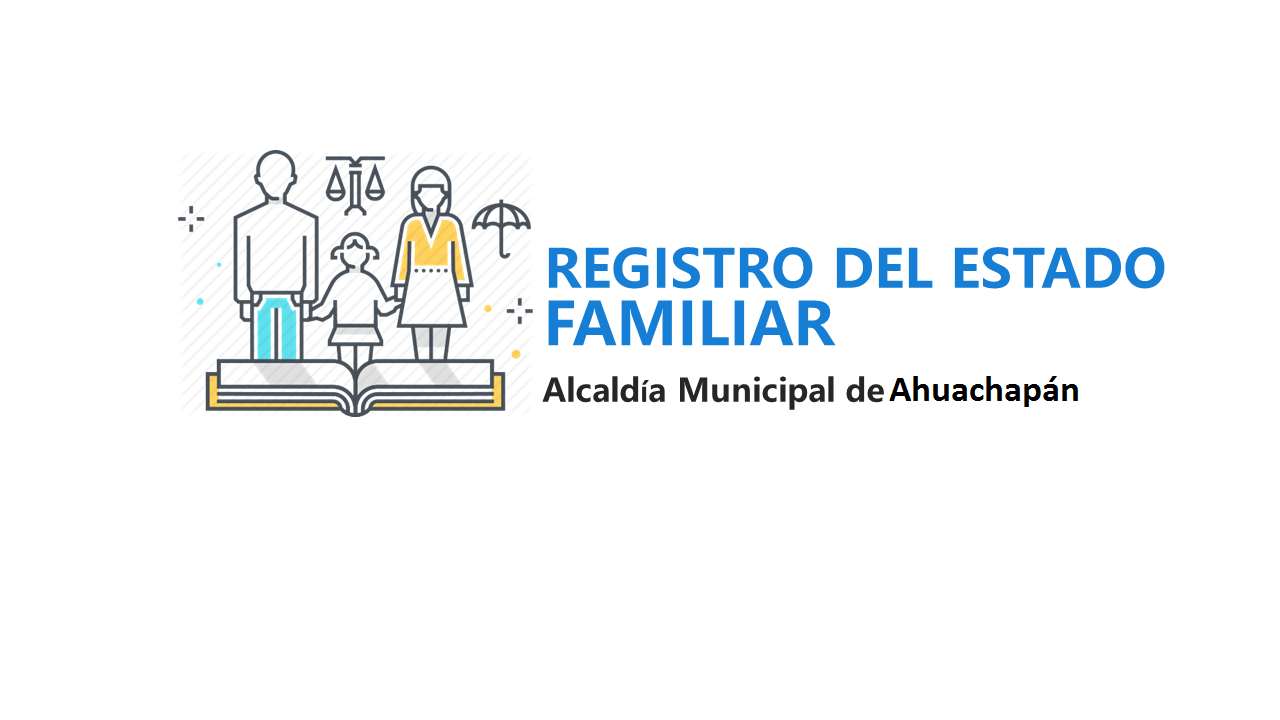 REGISTRO DEL ESTADO FAMILIAREl Registro de Estado Familiar efectúa actividades de registro de los hechos y actos de las personas, tales como: La expedición de Certificaciones de Nacimiento, Matrimonio, Divorcios, Defunción, Adopción, Cambios de Nombre y otros enmarcados en el ejercicio de derechos civiles de las personas.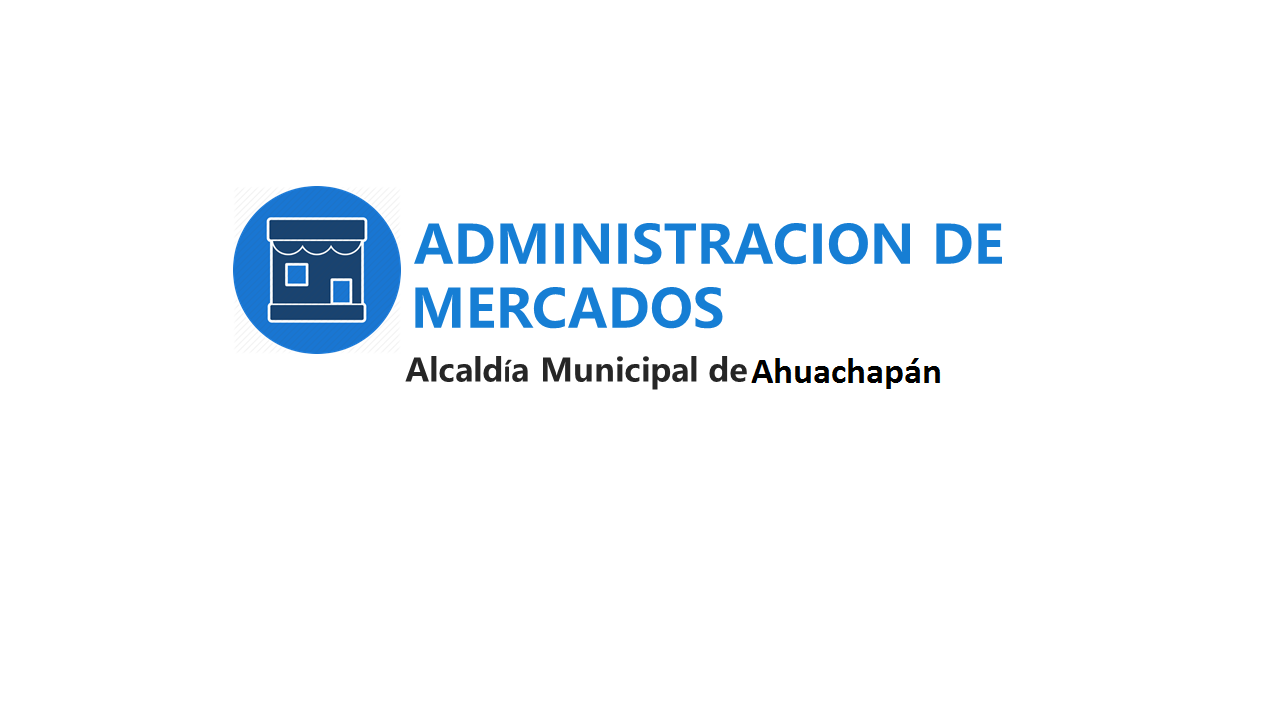 ADMINISTRACION DEL MERCADO N°1 Es la unidad responsable de proporcionar y mantener en condiciones óptimas e higiénicas las instalaciones físicas de los mercados municipales, para garantizar a la comunidad la eficiente y eficaz realización de servicios de mercadeo de productos de primera necesidad.ADMINISTRACION DEL MERCADO N°2 Es la unidad responsable de proporcionar y mantener en condiciones óptimas e higiénicas las instalaciones físicas de los mercados municipales, para garantizar a la comunidad la eficiente y eficaz realización de servicios de mercadeo de productos de primera necesidad.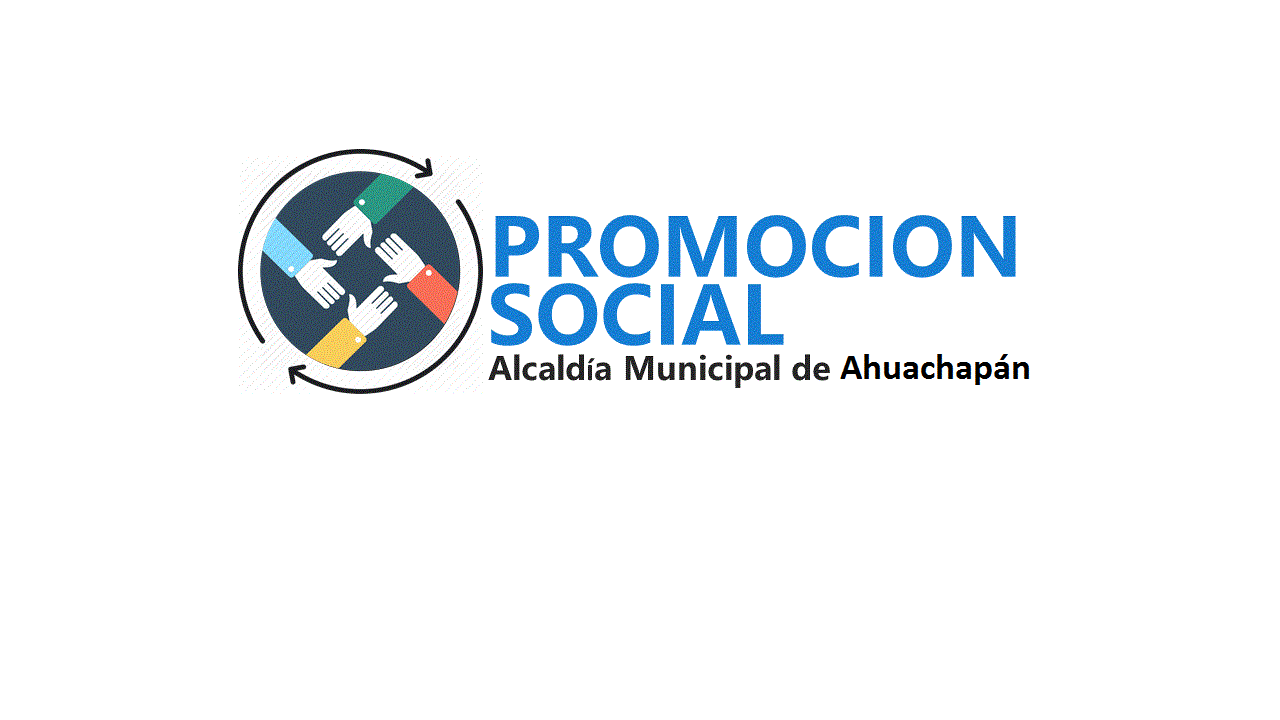 PROMOCION SOCIALEsta unidad apoya la organización comunitaria, en la gestión de recursos y en la realización de las diferentes actividades programadas dentro del municipio.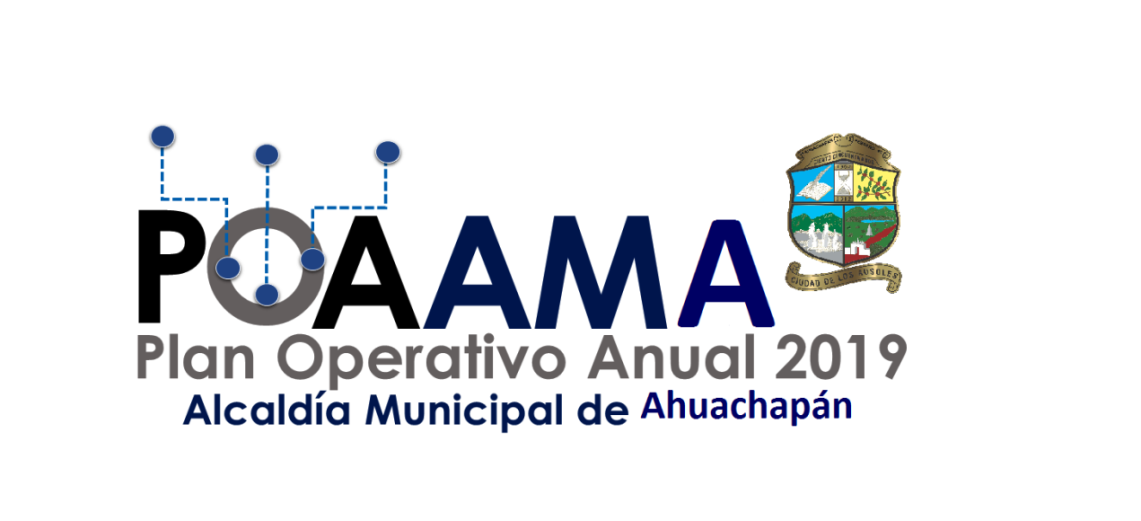 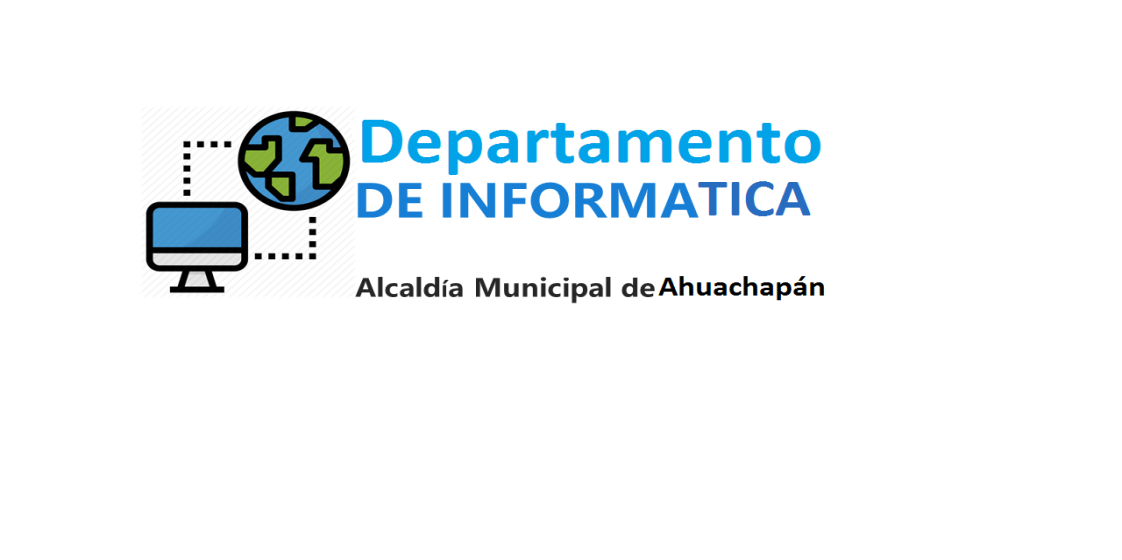  INFORMATICALa unidad  de Informática es la responsable de proponer y/o desarrollar la implementación de nuevas tecnologías y sistemas informáticos dentro de la Alcaldía Municipal de Ahuachapán. Además de elaborar y desarrollar planes de mantenimiento preventivo para los equipos informáticos y brindar soporte técnico solicitado por las distintas unidades administrativas de la Municipalidad.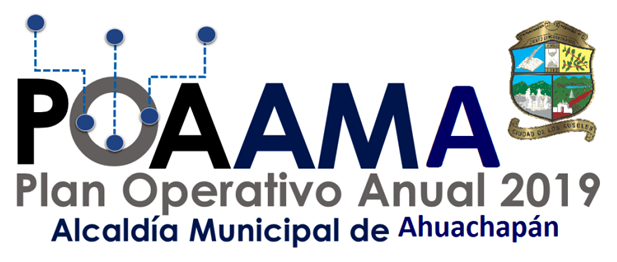 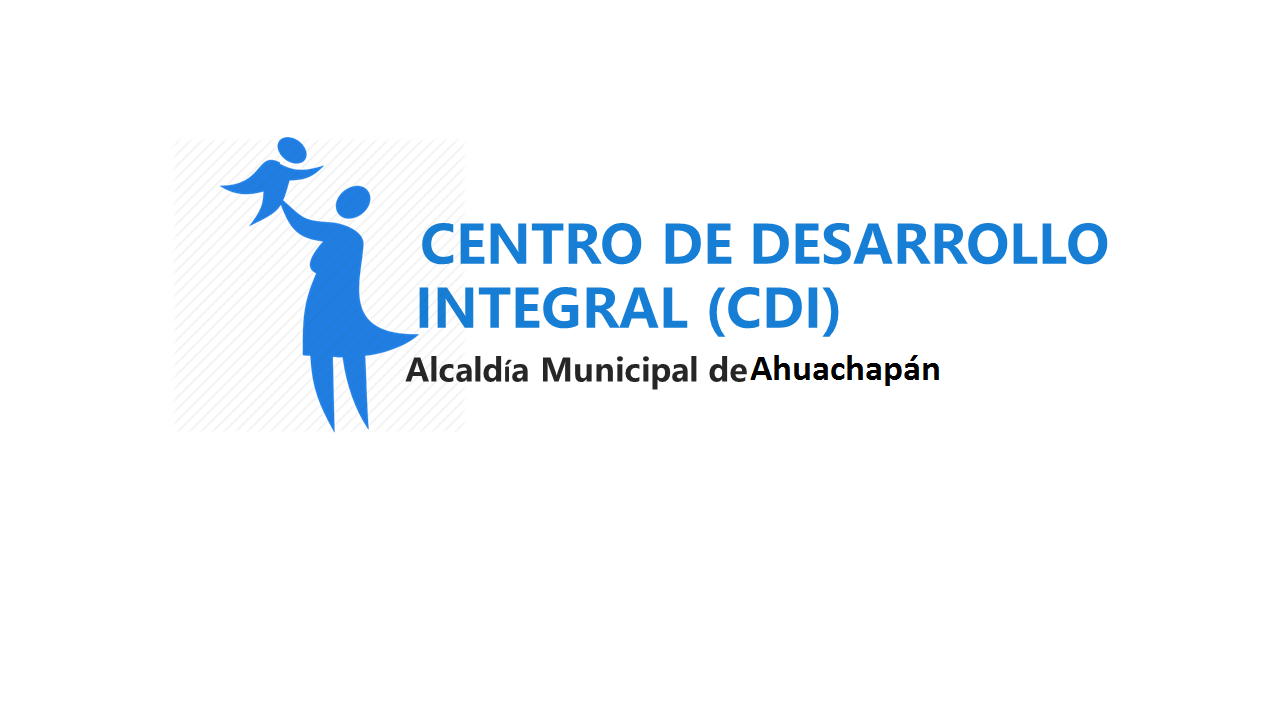 CENTRO DE DESARROLLO INTEGRAL (CDI) Colaborar en el cuido y desarrollo de la niñez del Municipio para apoyar el desarrollo local. Administra el servicio y controla la alimentación, seguridad, salud y aprendizaje entre otras, de los usuarios del centro.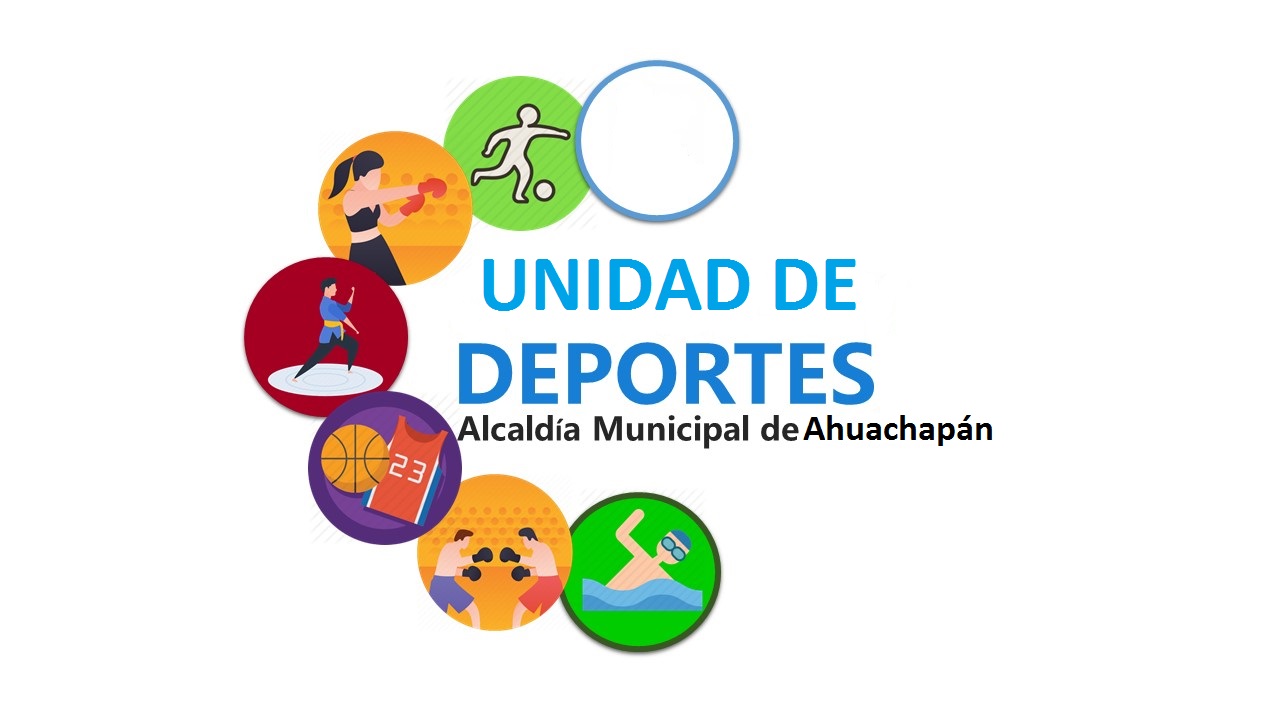 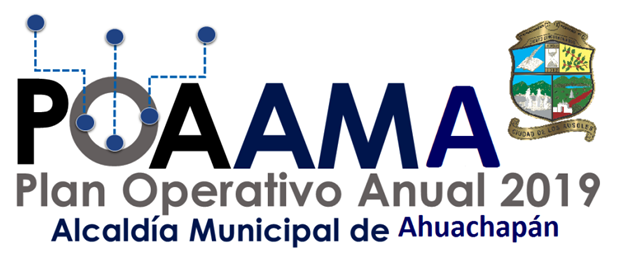 CULTURA Y DEPORTES:La unidad de cultura y deportes es la encargada de fomentar la cultura y el arte en toda su diversidad, promueve el sano esparcimiento e integración familiar y social con el fin de incentivar la práctica de principios, valores y costumbres en la comunidad, apoyar y organizar eventos de naturaleza deportiva y recreativa de los niños/as, jóvenes y adultos de las comunidades bajo la jurisdicción de este municipio.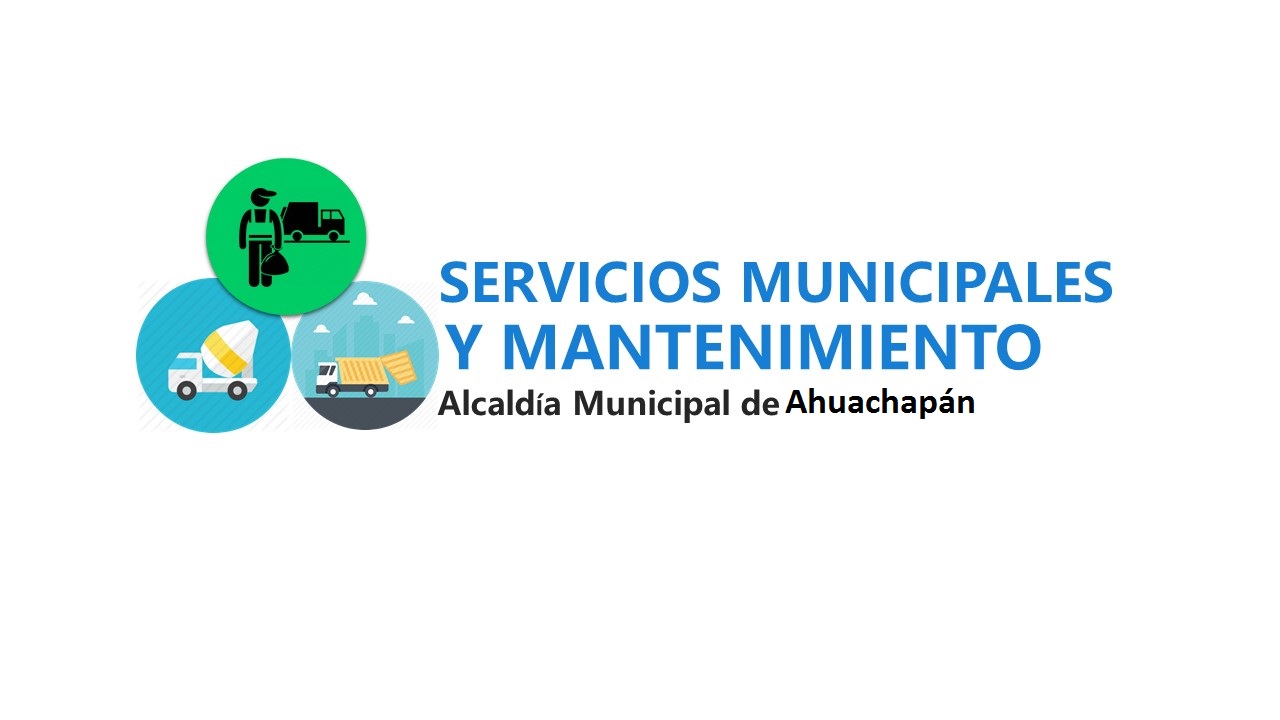 SERVICIOS GENERALES Y MANTENIMIENTOEn esta Unidad se lleva a cabo la administración y ejecución del servicio de Mantenimiento y Reparaciones de la Maquinaria pesada y la flota de vehículos de la Municipalidad.-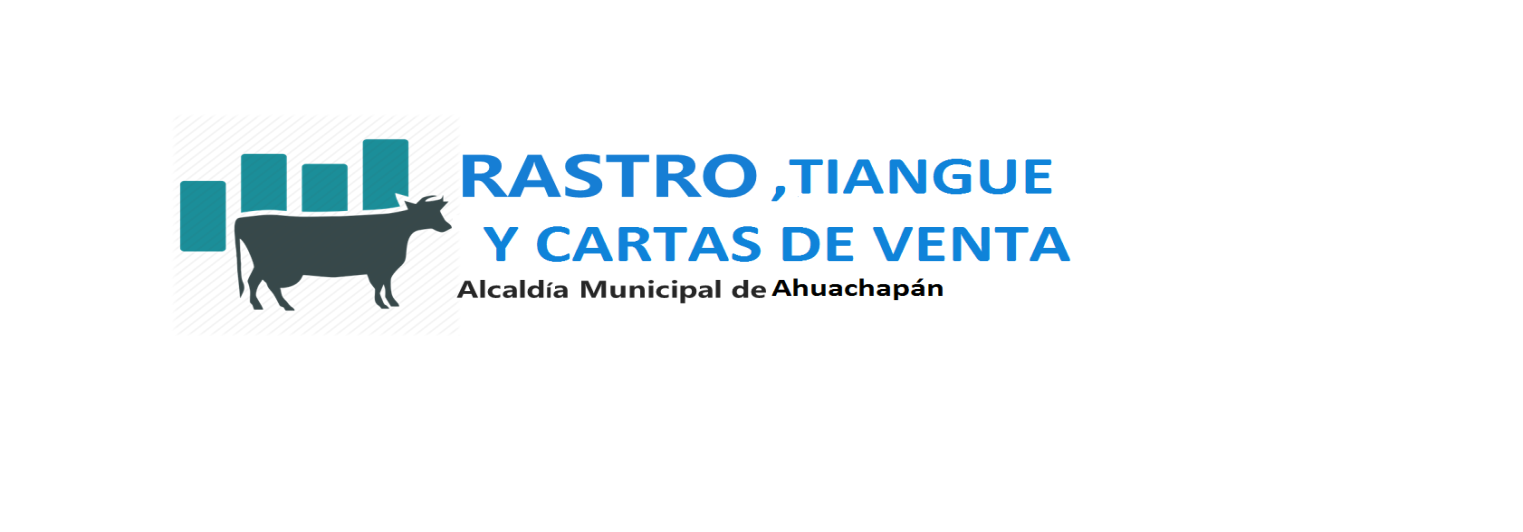 RASTRO,  TIANGUE Y  CARTAS DE VENTA Es la Unidad encargada de verificar que los procesos para la comercialización del ganado cumplan con las leyes correspondientes, e inspeccionar las actividades relacionadas con la antemorten y postmortem de cerdos y bovinos, para sus trámites legales.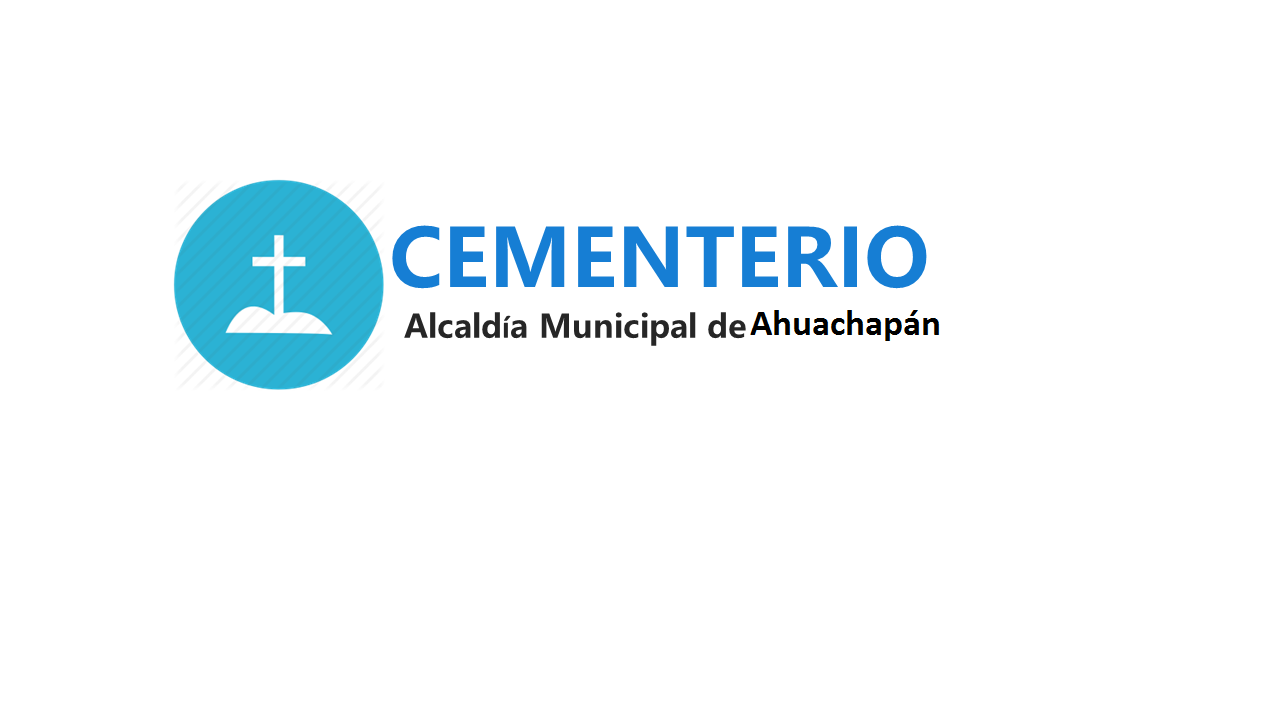 CEMENTERIOLa unidad de Cementerio es responsable de brindar los diferentes servicios de asentamiento de defunciones y la orientación para la permanencia de los restos y el previo cumplimiento de los demandantes en los requisitos establecidos en la Ley de Cementerios.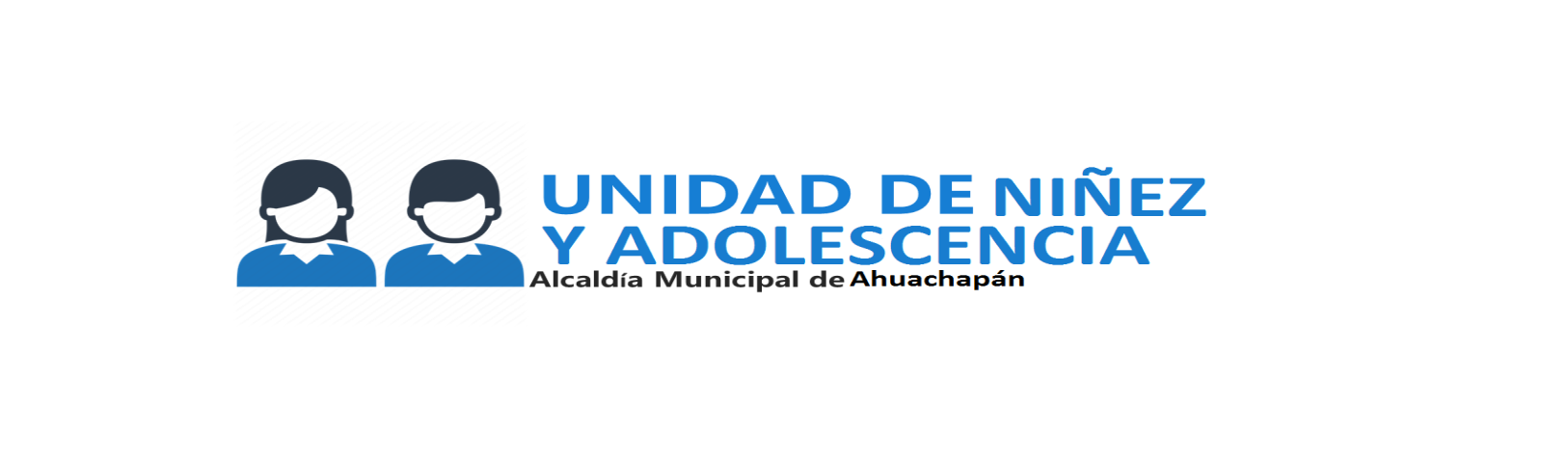 	UNIDAD DE NIÑEZ Y ADOLESCENCIAEl propósito de la Unidad Municipal de Niñez y Adolescencia, es garantizar la participación activa de la niñez y adolescencia en procesos de desarrollo integral en los diferentes ámbitos, garantizando el cumplimiento de los derechos de la niñez y adolescencia. Le corresponde desarrollar todas aquellas iniciativas de protección, promoción y desarrollo de las niñas, niños y adolescentes.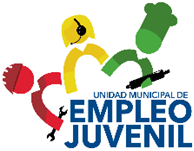 El propósito de la Unidad Municipal de empleo juvenil es identificar la demanda laboral local y promover la colocación de jóvenes que han sido orientados laboralmente y los que se gradúen del FORMATE, para esta finalidad se deben de crear alianzas con el sector empresarial tanto local como de sus alrededores, así como capacitar a los jóvenes para mejorar sus posibilidades de ser contratados para un empleo formal.-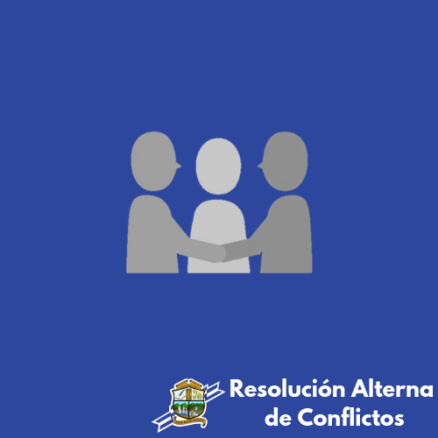 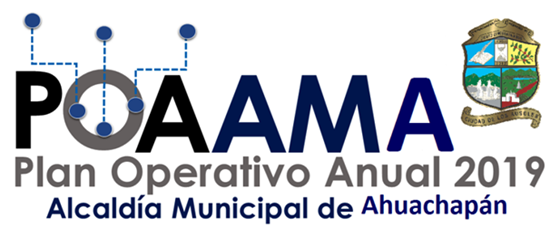 UNIDAD DE RESOLUCION ALTERNA DE CONFLICTOS (MEDIACION):Es una instancia cuyo propósito es ayudar a los ciudadanos a resolver sus diferencias en modo creativo y alternativo y con ello promover protocolos de convivencia comunitaria que disminuyan el ejercicio de la violencia en el municipio, además es la instancia administrativa que se encarga de verificar, sancionar y resolver casos y hechos contemplados en la ley.-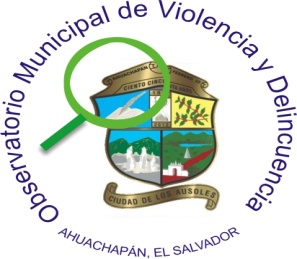 OBSERVATORIO MUNICIPAL DE PREVENCION DE VIOLENCIAEl observatorio municipal de prevención de violencia representa un espacio intersectorial e interdisciplinado orientado al análisis de información necesaria, relevante y confiable sobre violencia que de manera continua y oportuna permita la definición y evaluación de políticas públicas e intervenciones dirigidas a mejorar las condiciones de seguridad y convivencia de la población.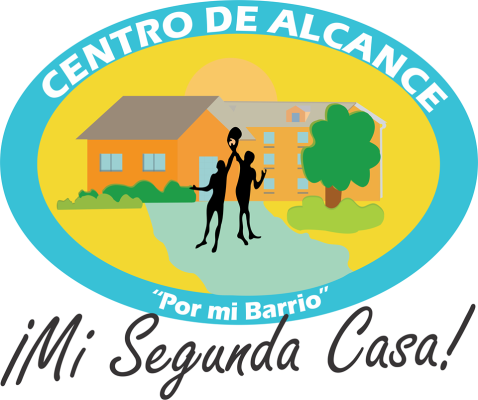  3 CENTROS DE ALCANCE: MI SEGUNDA CASA:Los CDA son espacios de encuentro y capacitación ubicados en el corazón de las comunidades, son espacios de esperanza donde los niños, niñas y adolescentes pueden asistir sin costo alguno, son espacios comunitarios para la prevención de la violencia, ya que son alternativas que reducen la influencia de factores de riesgo, allí se desarrollan componentes como: uso creativo del tiempo libre, capacitaciones para el trabajo, refuerzo escolar, homologación educativa y gestión de oportunidades.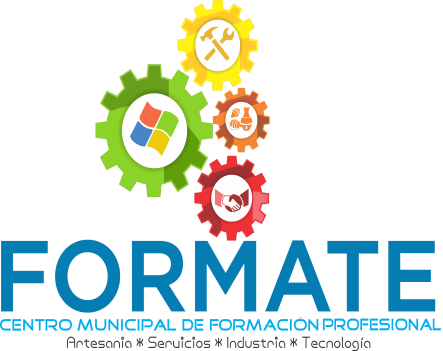 La implementación del “Centro Municipal de Formación Vocacional de Ahuachapán, se da en el marco del Plan Municipal de Prevención de la Violencia ejecutado en  el municipio a partir del año 2017,este Centro  permite intervenir los factores de riesgo asociados a la formación de capacidades y oportunidades de empleo para que puedan ser disminuidos o superados. La Creación del Centro Municipal de Formación Vocacional de Ahuachapán, también se da dentro del marco de cooperación con el Instituto Salvadoreño de Formación Profesional (INSAFORP), el cual permite sostenibilidad y capacidad instalada dentro del municipio de cara al futuro de los jóvenes. Dentro del Centro Municipal de Formación Vocacional denominado FORMATE, se fortalecerán las siguientes ocupaciones:Ejecutivo de VentasOperador de Maquinas de Confección Industrial: Plana, rana y collareteraMantenimiento y Reparación de Maquinas de Confección Industrial.Academia MICROSOFT.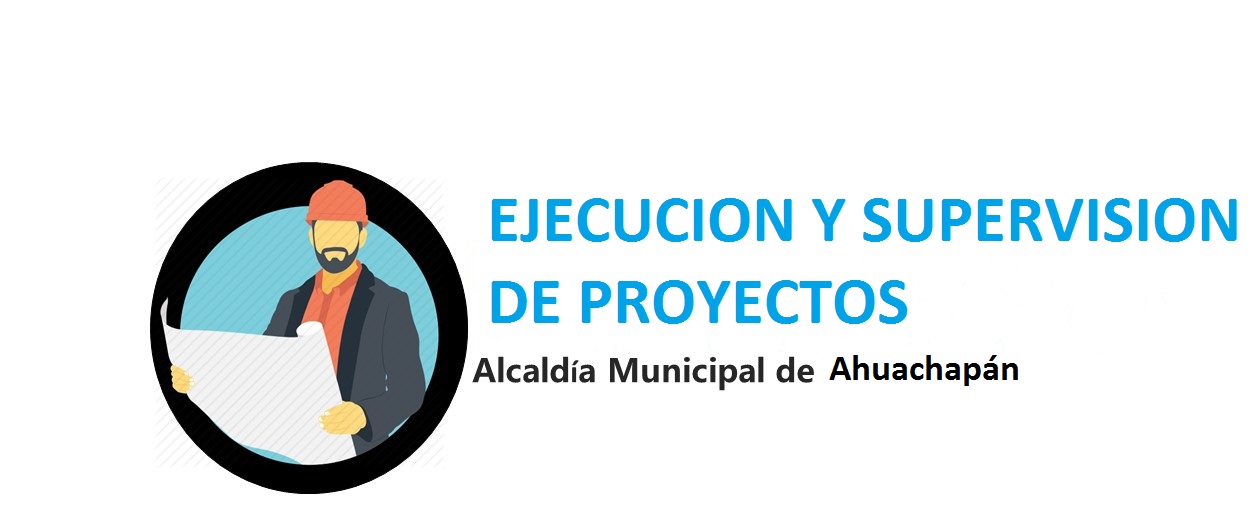 	DEPARTAMENTO DE EJECUCION Y SUPERVISION DE PROYECTOS:En esta área recae la planeación, diseño y buena parte de la supervisión de proyectos de infraestructura física, así como del seguimiento, supervisión y monitoreo de aquellos que se ejecutan por otra vía, al mismo tiempo controlar el desarrollo urbano de acuerdo a las normativas medioambientales vigente. 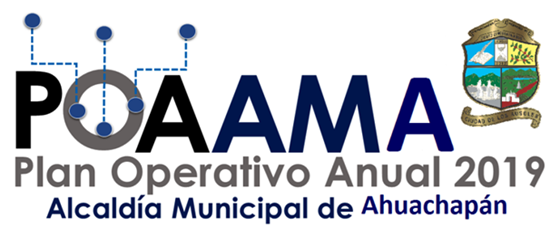 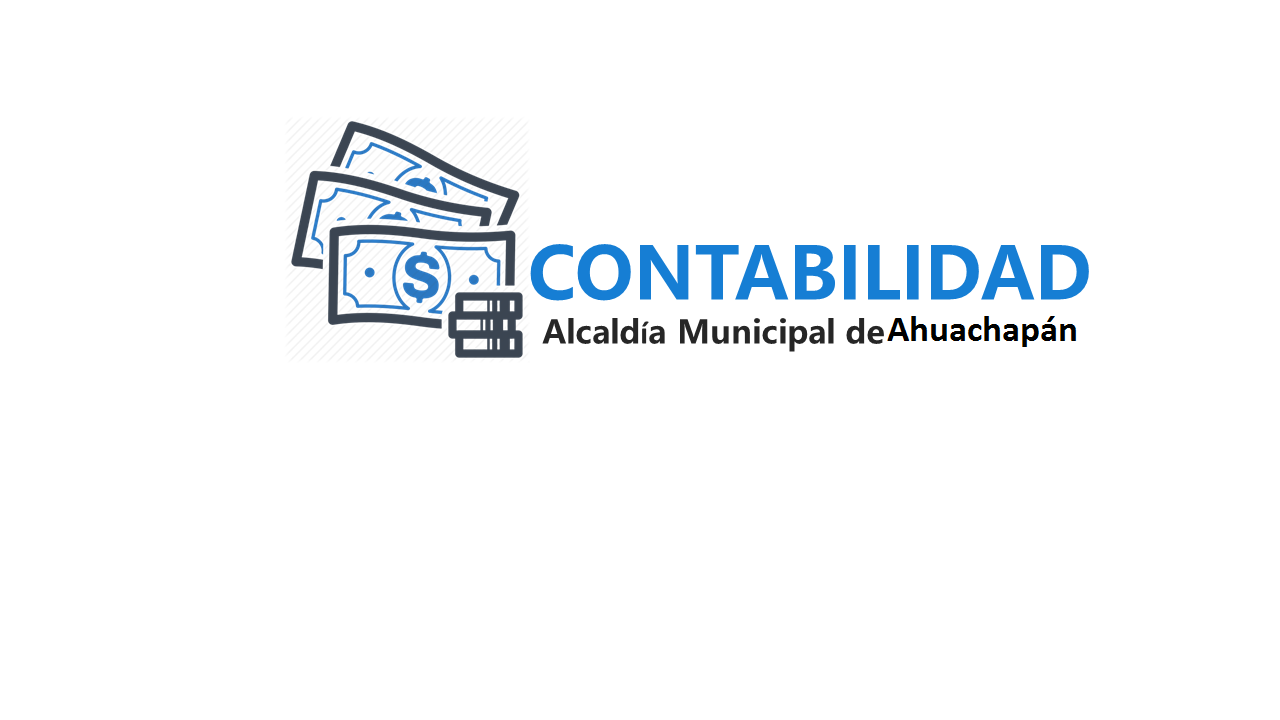 CONTABILIDADEs la unidad encargada de registrar las operaciones contables en forma completa y oportuna, generando estados financieros veraces y confiables.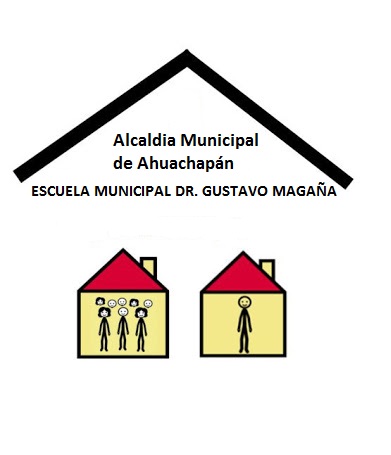 ESCUELA MUNICIPALEn Escuela Municipal tiene como prioridad atender a los niñas y niñas de escasos recursos dando prioridad a los alumno(a)s, de los alrededores de los mercados, entre otros para que puedan recibir la educación necesaria.-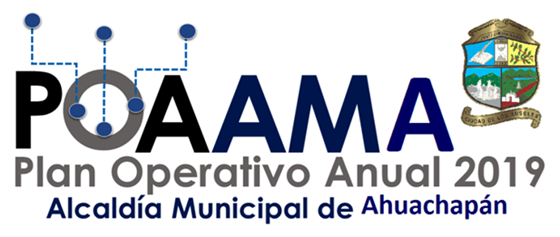 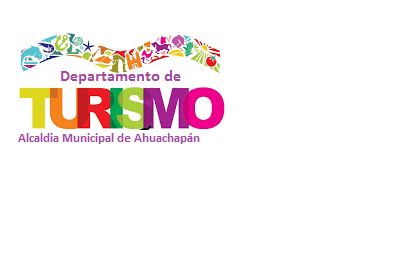 UNIDAD DE TURISMOPromover el desarrollo turístico de la comuna, a través, del apoyo a los actores privados en el fortalecimiento de la gestión de éstos, con el propósito de establecer condiciones de desarrollo turístico en el municipio. 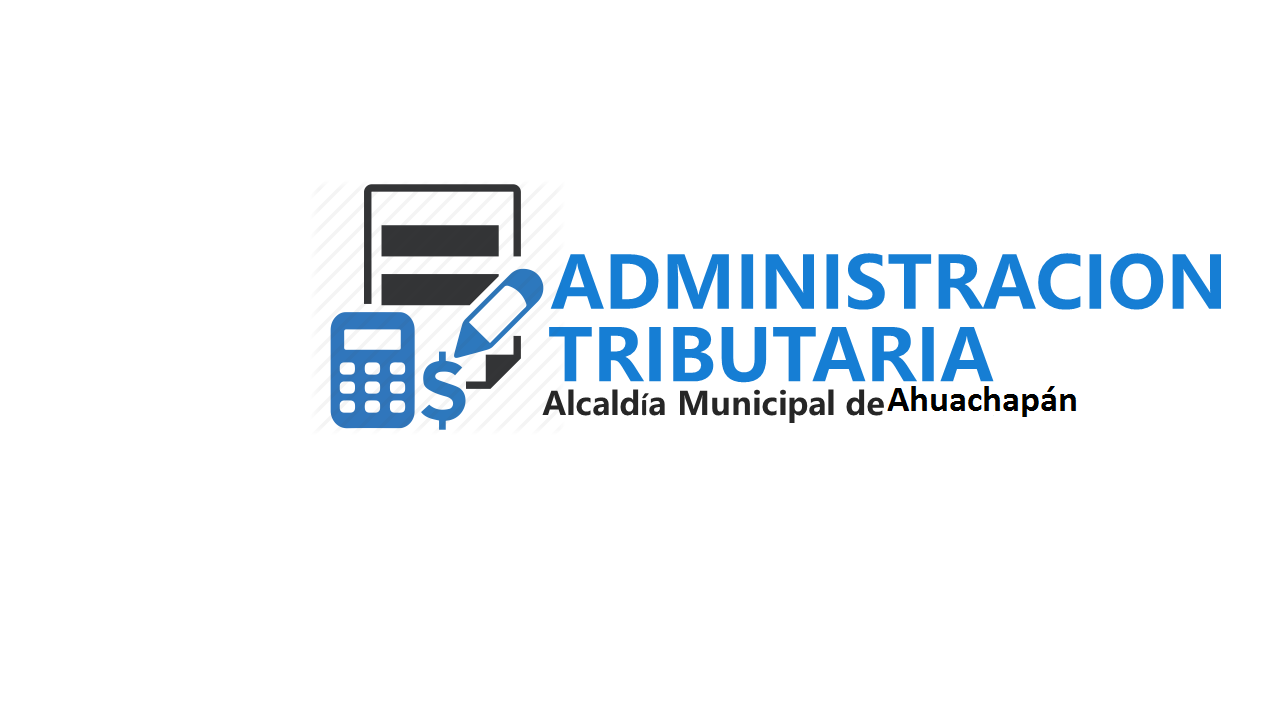 ADMINISTRACION TRIBUTARIA Es competencia de la Administración Tributaria Municipal controlar eficientemente todas las obligaciones Tributarias  controladas por la Administración Tributaria Municipal.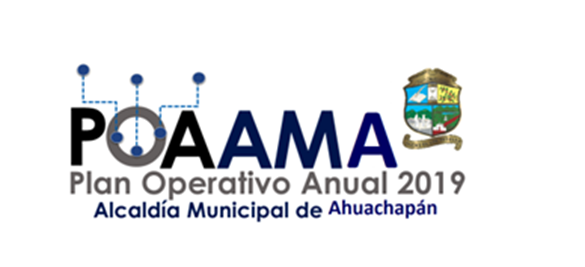 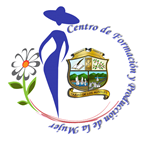 CENTRO DE FORMACIÓN Y PRODUCCIÓN DE LA MUJERALCALDÍA MUNICIPAL DE AHUACHAPÁNSe ha creado el Centro de Formación y producción de la Mujer con el propósito de crear espacios de aprendizaje para las              mujeres que les ayude a formarse para un empleo.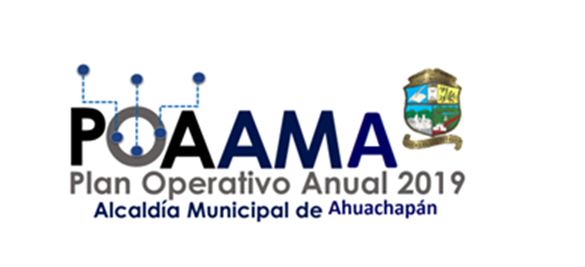 UNIDAD MUNICIPAL DE DESARROLLO DE LA SEGURIDAD ALIMENTARIA Y NUTRICIONAL (UMDESAN)Proporcionando una serie de servicios integrales para lograr el desarrollo humano de las personas que atendemos, por eso contamos con los componentes: Salud Familiar y Vigilancia Nutricional; Asistencia Técnica Agropecuaria, Desarrollo de Talento en Jóvenes, Educación Medio Ambiental en cambio climatico,  Desarrollo de Emprendedores y lactancia materna .RIESGOS IDENTIFICADOSLa Municipalidad para la ejecución del plan y la consecución de las metas que las unidades se han planteado, identifica diferentes condiciones que pueden afectar su cumplimiento, ello necesita de propuestas de medidas de contingencia a fin de administrar esas condiciones. A nivel general se planea el riesgo de no contar oportunamente con los recursos necesarios para desarrollar las actividades necesarias para la consecución de las metas (especialmente en la ejecución de proyectos de inversión o actividades que para su realización necesiten inversión económica).La falta de recursos puede provenir de la baja tributación municipal no obstante se realice la gestión de cobro y motivación para el pago impuestos y tasas; y la tardanza en la entrega de FODES, condición ésta que está fuera del control  Municipal. Adicionalmente se constituyen en algún tipo de riesgo, los funcionarios y empleados que no se apropian y apoyan la implementación de este plan. Para ello se remitirá en forma digital el plan con todas las jefaturas y se dará seguimiento y evaluación de forma trimestral, este riesgo deberá vincularse con la evaluación del desempeño de cada empleado (todo esto a través de la supervisión de la gerencia general) SEGUIMIENTO DEL PLAN OPERATIVO El presente plan operativo 2019, ha sido elaborado con la programación de metas de un valor numérico o porcentual, esto con el fin de facilitar el proceso de seguimiento y evaluación de cumplimiento de metas, además permitirá que cada trimestre se pueda medir el porcentaje cumplido. El seguimiento se realizará periódicamente a nivel de cada unidad, evaluando el avance de su plan de trabajo anual. Por su parte, los encargados o jefes de las unidades, tendrán la responsabilidad directa del cumplimiento de actividades planteadas para verificar avances.A nivel de dirección, el Concejo como autoridad máxima del municipio, será la instancia de seguimiento y evaluación del plan y su contenido global (objetivos cumplimiento de metas), realizando una revisión trimestral. A nivel institucional, la gerencia con el apoyo de la unidad de Recursos Humanos formularán cuatro informes de seguimiento. Este proceso representa un monitoreo continuo del cumplimiento de las metas definidas para el período de enero a diciembre del 2019, con objeto de asegurar que las mismas se desarrollen según lo planeado y con la calidad esperada. Complementariamente a los informes las unidades a través de sus jefaturas podrán solicitar ajustar las actividades y la programación de sus metas debido a cambios en las condiciones del entorno institucional de la municipalidad que imposibiliten ejecutar las actividades según lo planificado.Para realizar el seguimiento del POA se define la siguiente matriz:Matriz de Evaluación Plan Operativo Anual (POA). Departamento: 							AHUACHAPÁNMunicipio:							 AHUACHAPANFecha de Evaluación: (PRIMER TRIMESTRE/SEGUNDOTRIMESTRE/TERCER TRIMESTRE/CUARTO TRIMESTRE)DEFINICIÓN DE LA PONDERACIÓN DEL CUMPLIMIENTO DE METAS POR TRIMESTRE:Una vez las unidades remitan el seguimiento del cumplimiento de sus metas se definirá que porcentaje de cumplimiento de sus metas poseen según sus datos, la ponderación de cumplimiento se definirá dividiendo el total de metas realizadas en el trimestre entre el total de metas definidas por la unidad para el periodo, multiplicado por 100, el resultado obtenido se valorará según la siguiente ponderación: 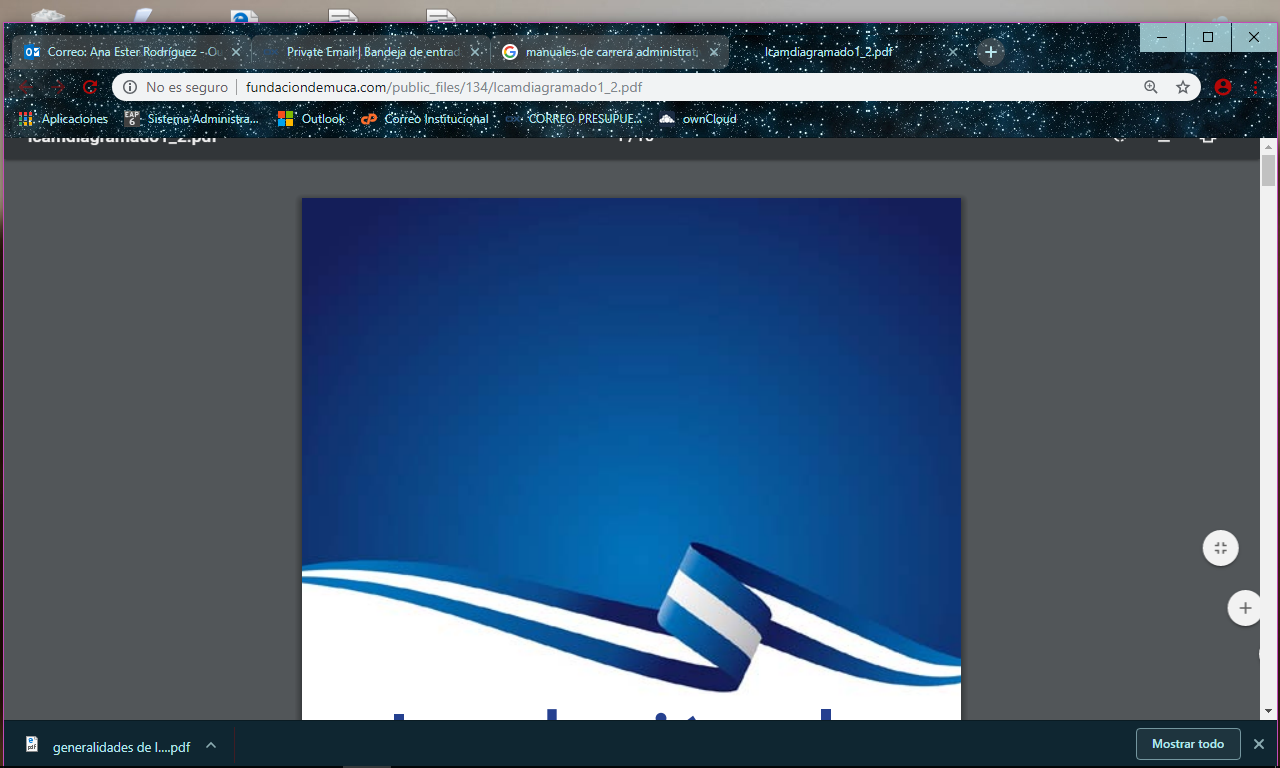 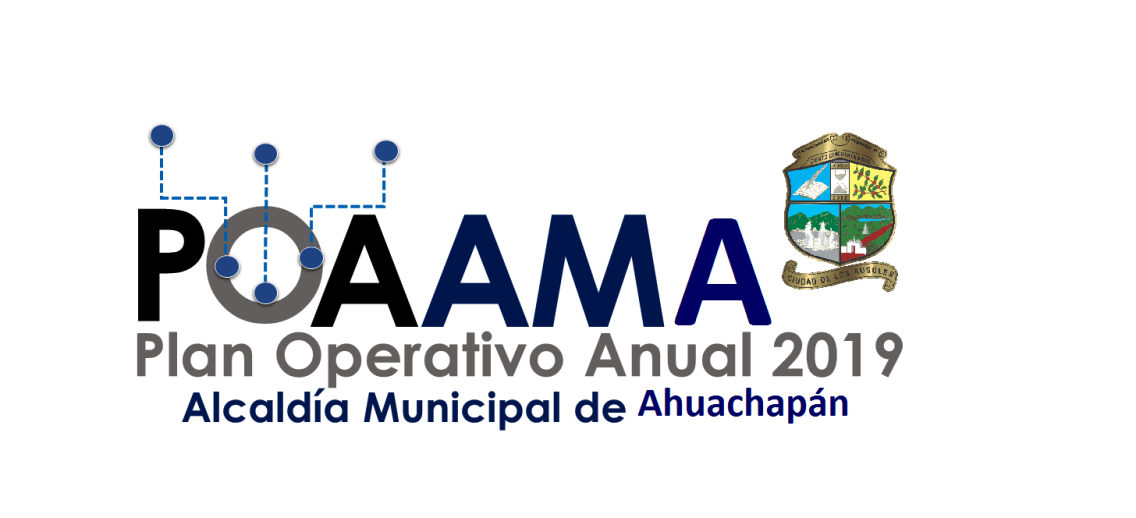 ALCALDIA MUNICIPAL DE AHUACHAPÁN, DEPARTAMENTO DE AHUACHAPÁN. ALCALDIA MUNICIPAL DE AHUACHAPÁN, DEPARTAMENTO DE AHUACHAPÁN. ALCALDIA MUNICIPAL DE AHUACHAPÁN, DEPARTAMENTO DE AHUACHAPÁN. ALCALDIA MUNICIPAL DE AHUACHAPÁN, DEPARTAMENTO DE AHUACHAPÁN. ALCALDIA MUNICIPAL DE AHUACHAPÁN, DEPARTAMENTO DE AHUACHAPÁN. ALCALDIA MUNICIPAL DE AHUACHAPÁN, DEPARTAMENTO DE AHUACHAPÁN. ALCALDIA MUNICIPAL DE AHUACHAPÁN, DEPARTAMENTO DE AHUACHAPÁN. ALCALDIA MUNICIPAL DE AHUACHAPÁN, DEPARTAMENTO DE AHUACHAPÁN. ALCALDIA MUNICIPAL DE AHUACHAPÁN, DEPARTAMENTO DE AHUACHAPÁN. ALCALDIA MUNICIPAL DE AHUACHAPÁN, DEPARTAMENTO DE AHUACHAPÁN. ALCALDIA MUNICIPAL DE AHUACHAPÁN, DEPARTAMENTO DE AHUACHAPÁN. ALCALDIA MUNICIPAL DE AHUACHAPÁN, DEPARTAMENTO DE AHUACHAPÁN. ALCALDIA MUNICIPAL DE AHUACHAPÁN, DEPARTAMENTO DE AHUACHAPÁN. ALCALDIA MUNICIPAL DE AHUACHAPÁN, DEPARTAMENTO DE AHUACHAPÁN. ALCALDIA MUNICIPAL DE AHUACHAPÁN, DEPARTAMENTO DE AHUACHAPÁN. ALCALDIA MUNICIPAL DE AHUACHAPÁN, DEPARTAMENTO DE AHUACHAPÁN. ALCALDIA MUNICIPAL DE AHUACHAPÁN, DEPARTAMENTO DE AHUACHAPÁN. ALCALDIA MUNICIPAL DE AHUACHAPÁN, DEPARTAMENTO DE AHUACHAPÁN. ALCALDIA MUNICIPAL DE AHUACHAPÁN, DEPARTAMENTO DE AHUACHAPÁN. ALCALDIA MUNICIPAL DE AHUACHAPÁN, DEPARTAMENTO DE AHUACHAPÁN. ALCALDIA MUNICIPAL DE AHUACHAPÁN, DEPARTAMENTO DE AHUACHAPÁN. ALCALDIA MUNICIPAL DE AHUACHAPÁN, DEPARTAMENTO DE AHUACHAPÁN. ALCALDIA MUNICIPAL DE AHUACHAPÁN, DEPARTAMENTO DE AHUACHAPÁN. ALCALDIA MUNICIPAL DE AHUACHAPÁN, DEPARTAMENTO DE AHUACHAPÁN. DEFINICION DE METAS Y CRONOGRAMA DE CUMPLIMIENTO DEL PLAN OPERATIVO AÑO 2019DEFINICION DE METAS Y CRONOGRAMA DE CUMPLIMIENTO DEL PLAN OPERATIVO AÑO 2019DEFINICION DE METAS Y CRONOGRAMA DE CUMPLIMIENTO DEL PLAN OPERATIVO AÑO 2019DEFINICION DE METAS Y CRONOGRAMA DE CUMPLIMIENTO DEL PLAN OPERATIVO AÑO 2019DEFINICION DE METAS Y CRONOGRAMA DE CUMPLIMIENTO DEL PLAN OPERATIVO AÑO 2019DEFINICION DE METAS Y CRONOGRAMA DE CUMPLIMIENTO DEL PLAN OPERATIVO AÑO 2019DEFINICION DE METAS Y CRONOGRAMA DE CUMPLIMIENTO DEL PLAN OPERATIVO AÑO 2019DEFINICION DE METAS Y CRONOGRAMA DE CUMPLIMIENTO DEL PLAN OPERATIVO AÑO 2019DEFINICION DE METAS Y CRONOGRAMA DE CUMPLIMIENTO DEL PLAN OPERATIVO AÑO 2019DEFINICION DE METAS Y CRONOGRAMA DE CUMPLIMIENTO DEL PLAN OPERATIVO AÑO 2019DEFINICION DE METAS Y CRONOGRAMA DE CUMPLIMIENTO DEL PLAN OPERATIVO AÑO 2019DEFINICION DE METAS Y CRONOGRAMA DE CUMPLIMIENTO DEL PLAN OPERATIVO AÑO 2019DEFINICION DE METAS Y CRONOGRAMA DE CUMPLIMIENTO DEL PLAN OPERATIVO AÑO 2019DEFINICION DE METAS Y CRONOGRAMA DE CUMPLIMIENTO DEL PLAN OPERATIVO AÑO 2019DEFINICION DE METAS Y CRONOGRAMA DE CUMPLIMIENTO DEL PLAN OPERATIVO AÑO 2019DEFINICION DE METAS Y CRONOGRAMA DE CUMPLIMIENTO DEL PLAN OPERATIVO AÑO 2019DEFINICION DE METAS Y CRONOGRAMA DE CUMPLIMIENTO DEL PLAN OPERATIVO AÑO 2019DEFINICION DE METAS Y CRONOGRAMA DE CUMPLIMIENTO DEL PLAN OPERATIVO AÑO 2019DEFINICION DE METAS Y CRONOGRAMA DE CUMPLIMIENTO DEL PLAN OPERATIVO AÑO 2019DEFINICION DE METAS Y CRONOGRAMA DE CUMPLIMIENTO DEL PLAN OPERATIVO AÑO 2019DEFINICION DE METAS Y CRONOGRAMA DE CUMPLIMIENTO DEL PLAN OPERATIVO AÑO 2019DEFINICION DE METAS Y CRONOGRAMA DE CUMPLIMIENTO DEL PLAN OPERATIVO AÑO 2019DEFINICION DE METAS Y CRONOGRAMA DE CUMPLIMIENTO DEL PLAN OPERATIVO AÑO 2019DEFINICION DE METAS Y CRONOGRAMA DE CUMPLIMIENTO DEL PLAN OPERATIVO AÑO 2019UNIDAD:UNIDAD:CUERPO DE AGENTESMUNICIPALES  CUERPO DE AGENTESMUNICIPALES  CUERPO DE AGENTESMUNICIPALES  JEFE DE LA UNIDAD:JEFE DE LA UNIDAD:JEFE DE LA UNIDAD:JEFE DE LA UNIDAD:FRANCISCO ANTONIO NAVARRO ZALDAÑAFRANCISCO ANTONIO NAVARRO ZALDAÑAFRANCISCO ANTONIO NAVARRO ZALDAÑAFRANCISCO ANTONIO NAVARRO ZALDAÑAFRANCISCO ANTONIO NAVARRO ZALDAÑAFRANCISCO ANTONIO NAVARRO ZALDAÑAFRANCISCO ANTONIO NAVARRO ZALDAÑAFRANCISCO ANTONIO NAVARRO ZALDAÑAFRANCISCO ANTONIO NAVARRO ZALDAÑAFRANCISCO ANTONIO NAVARRO ZALDAÑAOBJETIVO DE LA UNIDAD:OBJETIVO DE LA UNIDAD:La policía municipal tiene por objeto proteger los bienes municipales, cumplir y hacer cumplir el reglamento de su unidad y las ordenanzas del municipio además de cooperar en todas las actividades de la municipalidad que se solicitare su apoyo.La policía municipal tiene por objeto proteger los bienes municipales, cumplir y hacer cumplir el reglamento de su unidad y las ordenanzas del municipio además de cooperar en todas las actividades de la municipalidad que se solicitare su apoyo.La policía municipal tiene por objeto proteger los bienes municipales, cumplir y hacer cumplir el reglamento de su unidad y las ordenanzas del municipio además de cooperar en todas las actividades de la municipalidad que se solicitare su apoyo.La policía municipal tiene por objeto proteger los bienes municipales, cumplir y hacer cumplir el reglamento de su unidad y las ordenanzas del municipio además de cooperar en todas las actividades de la municipalidad que se solicitare su apoyo.La policía municipal tiene por objeto proteger los bienes municipales, cumplir y hacer cumplir el reglamento de su unidad y las ordenanzas del municipio además de cooperar en todas las actividades de la municipalidad que se solicitare su apoyo.La policía municipal tiene por objeto proteger los bienes municipales, cumplir y hacer cumplir el reglamento de su unidad y las ordenanzas del municipio además de cooperar en todas las actividades de la municipalidad que se solicitare su apoyo.La policía municipal tiene por objeto proteger los bienes municipales, cumplir y hacer cumplir el reglamento de su unidad y las ordenanzas del municipio además de cooperar en todas las actividades de la municipalidad que se solicitare su apoyo.La policía municipal tiene por objeto proteger los bienes municipales, cumplir y hacer cumplir el reglamento de su unidad y las ordenanzas del municipio además de cooperar en todas las actividades de la municipalidad que se solicitare su apoyo.La policía municipal tiene por objeto proteger los bienes municipales, cumplir y hacer cumplir el reglamento de su unidad y las ordenanzas del municipio además de cooperar en todas las actividades de la municipalidad que se solicitare su apoyo.La policía municipal tiene por objeto proteger los bienes municipales, cumplir y hacer cumplir el reglamento de su unidad y las ordenanzas del municipio además de cooperar en todas las actividades de la municipalidad que se solicitare su apoyo.La policía municipal tiene por objeto proteger los bienes municipales, cumplir y hacer cumplir el reglamento de su unidad y las ordenanzas del municipio además de cooperar en todas las actividades de la municipalidad que se solicitare su apoyo.La policía municipal tiene por objeto proteger los bienes municipales, cumplir y hacer cumplir el reglamento de su unidad y las ordenanzas del municipio además de cooperar en todas las actividades de la municipalidad que se solicitare su apoyo.La policía municipal tiene por objeto proteger los bienes municipales, cumplir y hacer cumplir el reglamento de su unidad y las ordenanzas del municipio además de cooperar en todas las actividades de la municipalidad que se solicitare su apoyo.La policía municipal tiene por objeto proteger los bienes municipales, cumplir y hacer cumplir el reglamento de su unidad y las ordenanzas del municipio además de cooperar en todas las actividades de la municipalidad que se solicitare su apoyo.La policía municipal tiene por objeto proteger los bienes municipales, cumplir y hacer cumplir el reglamento de su unidad y las ordenanzas del municipio además de cooperar en todas las actividades de la municipalidad que se solicitare su apoyo.La policía municipal tiene por objeto proteger los bienes municipales, cumplir y hacer cumplir el reglamento de su unidad y las ordenanzas del municipio además de cooperar en todas las actividades de la municipalidad que se solicitare su apoyo.La policía municipal tiene por objeto proteger los bienes municipales, cumplir y hacer cumplir el reglamento de su unidad y las ordenanzas del municipio además de cooperar en todas las actividades de la municipalidad que se solicitare su apoyo.La policía municipal tiene por objeto proteger los bienes municipales, cumplir y hacer cumplir el reglamento de su unidad y las ordenanzas del municipio además de cooperar en todas las actividades de la municipalidad que se solicitare su apoyo.La policía municipal tiene por objeto proteger los bienes municipales, cumplir y hacer cumplir el reglamento de su unidad y las ordenanzas del municipio además de cooperar en todas las actividades de la municipalidad que se solicitare su apoyo.La policía municipal tiene por objeto proteger los bienes municipales, cumplir y hacer cumplir el reglamento de su unidad y las ordenanzas del municipio además de cooperar en todas las actividades de la municipalidad que se solicitare su apoyo.OBJETIVO DE LA UNIDAD:OBJETIVO DE LA UNIDAD:La policía municipal tiene por objeto proteger los bienes municipales, cumplir y hacer cumplir el reglamento de su unidad y las ordenanzas del municipio además de cooperar en todas las actividades de la municipalidad que se solicitare su apoyo.La policía municipal tiene por objeto proteger los bienes municipales, cumplir y hacer cumplir el reglamento de su unidad y las ordenanzas del municipio además de cooperar en todas las actividades de la municipalidad que se solicitare su apoyo.La policía municipal tiene por objeto proteger los bienes municipales, cumplir y hacer cumplir el reglamento de su unidad y las ordenanzas del municipio además de cooperar en todas las actividades de la municipalidad que se solicitare su apoyo.La policía municipal tiene por objeto proteger los bienes municipales, cumplir y hacer cumplir el reglamento de su unidad y las ordenanzas del municipio además de cooperar en todas las actividades de la municipalidad que se solicitare su apoyo.La policía municipal tiene por objeto proteger los bienes municipales, cumplir y hacer cumplir el reglamento de su unidad y las ordenanzas del municipio además de cooperar en todas las actividades de la municipalidad que se solicitare su apoyo.La policía municipal tiene por objeto proteger los bienes municipales, cumplir y hacer cumplir el reglamento de su unidad y las ordenanzas del municipio además de cooperar en todas las actividades de la municipalidad que se solicitare su apoyo.La policía municipal tiene por objeto proteger los bienes municipales, cumplir y hacer cumplir el reglamento de su unidad y las ordenanzas del municipio además de cooperar en todas las actividades de la municipalidad que se solicitare su apoyo.La policía municipal tiene por objeto proteger los bienes municipales, cumplir y hacer cumplir el reglamento de su unidad y las ordenanzas del municipio además de cooperar en todas las actividades de la municipalidad que se solicitare su apoyo.La policía municipal tiene por objeto proteger los bienes municipales, cumplir y hacer cumplir el reglamento de su unidad y las ordenanzas del municipio además de cooperar en todas las actividades de la municipalidad que se solicitare su apoyo.La policía municipal tiene por objeto proteger los bienes municipales, cumplir y hacer cumplir el reglamento de su unidad y las ordenanzas del municipio además de cooperar en todas las actividades de la municipalidad que se solicitare su apoyo.La policía municipal tiene por objeto proteger los bienes municipales, cumplir y hacer cumplir el reglamento de su unidad y las ordenanzas del municipio además de cooperar en todas las actividades de la municipalidad que se solicitare su apoyo.La policía municipal tiene por objeto proteger los bienes municipales, cumplir y hacer cumplir el reglamento de su unidad y las ordenanzas del municipio además de cooperar en todas las actividades de la municipalidad que se solicitare su apoyo.La policía municipal tiene por objeto proteger los bienes municipales, cumplir y hacer cumplir el reglamento de su unidad y las ordenanzas del municipio además de cooperar en todas las actividades de la municipalidad que se solicitare su apoyo.La policía municipal tiene por objeto proteger los bienes municipales, cumplir y hacer cumplir el reglamento de su unidad y las ordenanzas del municipio además de cooperar en todas las actividades de la municipalidad que se solicitare su apoyo.La policía municipal tiene por objeto proteger los bienes municipales, cumplir y hacer cumplir el reglamento de su unidad y las ordenanzas del municipio además de cooperar en todas las actividades de la municipalidad que se solicitare su apoyo.La policía municipal tiene por objeto proteger los bienes municipales, cumplir y hacer cumplir el reglamento de su unidad y las ordenanzas del municipio además de cooperar en todas las actividades de la municipalidad que se solicitare su apoyo.La policía municipal tiene por objeto proteger los bienes municipales, cumplir y hacer cumplir el reglamento de su unidad y las ordenanzas del municipio además de cooperar en todas las actividades de la municipalidad que se solicitare su apoyo.La policía municipal tiene por objeto proteger los bienes municipales, cumplir y hacer cumplir el reglamento de su unidad y las ordenanzas del municipio además de cooperar en todas las actividades de la municipalidad que se solicitare su apoyo.La policía municipal tiene por objeto proteger los bienes municipales, cumplir y hacer cumplir el reglamento de su unidad y las ordenanzas del municipio además de cooperar en todas las actividades de la municipalidad que se solicitare su apoyo.La policía municipal tiene por objeto proteger los bienes municipales, cumplir y hacer cumplir el reglamento de su unidad y las ordenanzas del municipio además de cooperar en todas las actividades de la municipalidad que se solicitare su apoyo.PLAN OPERATIVO AÑO 2019PLAN OPERATIVO AÑO 2019PLAN OPERATIVO AÑO 2019PLAN OPERATIVO AÑO 2019PLAN OPERATIVO AÑO 2019PLAN OPERATIVO AÑO 2019PLAN OPERATIVO AÑO 2019PLAN OPERATIVO AÑO 2019PLAN OPERATIVO AÑO 2019PLAN OPERATIVO AÑO 2019PLAN OPERATIVO AÑO 2019PLAN OPERATIVO AÑO 2019PLAN OPERATIVO AÑO 2019PLAN OPERATIVO AÑO 2019PLAN OPERATIVO AÑO 2019PLAN OPERATIVO AÑO 2019PLAN OPERATIVO AÑO 2019PLAN OPERATIVO AÑO 2019PLAN OPERATIVO AÑO 2019PLAN OPERATIVO AÑO 2019PLAN OPERATIVO AÑO 2019PLAN OPERATIVO AÑO 2019PLAN OPERATIVO AÑO 2019PLAN OPERATIVO AÑO 2019OBJETIVO ESTRATEGICO :OBJETIVO ESTRATEGICO :OBJETIVO ESTRATEGICO :OBJETIVO ESTRATEGICO :Asegurar el orden público y el resguardo de los bienes de la municipalidad Asegurar el orden público y el resguardo de los bienes de la municipalidad Asegurar el orden público y el resguardo de los bienes de la municipalidad Asegurar el orden público y el resguardo de los bienes de la municipalidad Asegurar el orden público y el resguardo de los bienes de la municipalidad Asegurar el orden público y el resguardo de los bienes de la municipalidad Asegurar el orden público y el resguardo de los bienes de la municipalidad Asegurar el orden público y el resguardo de los bienes de la municipalidad Asegurar el orden público y el resguardo de los bienes de la municipalidad Asegurar el orden público y el resguardo de los bienes de la municipalidad Asegurar el orden público y el resguardo de los bienes de la municipalidad Asegurar el orden público y el resguardo de los bienes de la municipalidad Asegurar el orden público y el resguardo de los bienes de la municipalidad Asegurar el orden público y el resguardo de los bienes de la municipalidad Asegurar el orden público y el resguardo de los bienes de la municipalidad Asegurar el orden público y el resguardo de los bienes de la municipalidad Asegurar el orden público y el resguardo de los bienes de la municipalidad Asegurar el orden público y el resguardo de los bienes de la municipalidad Asegurar el orden público y el resguardo de los bienes de la municipalidad Asegurar el orden público y el resguardo de los bienes de la municipalidad ESTRATEGIAS:ESTRATEGIAS:ESTRATEGIAS:ESTRATEGIAS:Realizar patrullajes y acciones preventivas para mantener el orden publicoMonitorear el resguardo de los bienes de la municipalidadRealizar patrullajes y acciones preventivas para mantener el orden publicoMonitorear el resguardo de los bienes de la municipalidadRealizar patrullajes y acciones preventivas para mantener el orden publicoMonitorear el resguardo de los bienes de la municipalidadRealizar patrullajes y acciones preventivas para mantener el orden publicoMonitorear el resguardo de los bienes de la municipalidadRealizar patrullajes y acciones preventivas para mantener el orden publicoMonitorear el resguardo de los bienes de la municipalidadRealizar patrullajes y acciones preventivas para mantener el orden publicoMonitorear el resguardo de los bienes de la municipalidadRealizar patrullajes y acciones preventivas para mantener el orden publicoMonitorear el resguardo de los bienes de la municipalidadRealizar patrullajes y acciones preventivas para mantener el orden publicoMonitorear el resguardo de los bienes de la municipalidadRealizar patrullajes y acciones preventivas para mantener el orden publicoMonitorear el resguardo de los bienes de la municipalidadRealizar patrullajes y acciones preventivas para mantener el orden publicoMonitorear el resguardo de los bienes de la municipalidadRealizar patrullajes y acciones preventivas para mantener el orden publicoMonitorear el resguardo de los bienes de la municipalidadRealizar patrullajes y acciones preventivas para mantener el orden publicoMonitorear el resguardo de los bienes de la municipalidadRealizar patrullajes y acciones preventivas para mantener el orden publicoMonitorear el resguardo de los bienes de la municipalidadRealizar patrullajes y acciones preventivas para mantener el orden publicoMonitorear el resguardo de los bienes de la municipalidadRealizar patrullajes y acciones preventivas para mantener el orden publicoMonitorear el resguardo de los bienes de la municipalidadRealizar patrullajes y acciones preventivas para mantener el orden publicoMonitorear el resguardo de los bienes de la municipalidadRealizar patrullajes y acciones preventivas para mantener el orden publicoMonitorear el resguardo de los bienes de la municipalidadRealizar patrullajes y acciones preventivas para mantener el orden publicoMonitorear el resguardo de los bienes de la municipalidadRealizar patrullajes y acciones preventivas para mantener el orden publicoMonitorear el resguardo de los bienes de la municipalidadRealizar patrullajes y acciones preventivas para mantener el orden publicoMonitorear el resguardo de los bienes de la municipalidadN°METASMETASACTIVIDADESACTIVIDADESRESPONSABLEINDICADORES/ MEDIOS DE VERIFICACIONINDICADORES/ MEDIOS DE VERIFICACIONINDICADORES/ MEDIOS DE VERIFICACIONPROGRAMACION MENSUAL PROGRAMACION MENSUAL PROGRAMACION MENSUAL PROGRAMACION MENSUAL PROGRAMACION MENSUAL PROGRAMACION MENSUAL PROGRAMACION MENSUAL PROGRAMACION MENSUAL PROGRAMACION MENSUAL PROGRAMACION MENSUAL PROGRAMACION MENSUAL PROGRAMACION MENSUAL PROGRAMACION MENSUAL PROGRAMACION MENSUAL TOTALN°METASMETASACTIVIDADESACTIVIDADESRESPONSABLEINDICADORES/ MEDIOS DE VERIFICACIONINDICADORES/ MEDIOS DE VERIFICACIONINDICADORES/ MEDIOS DE VERIFICACIONEFMMAAMJJASONDTOTALMO1Elaborar y difundir 12 informes mensuales del comportamiento de las violaciones a la normativa municipal, incidencia delictiva, , factores de riesgo y otros indicadores sociales vinculados a la protección del orden público y la protección del patrimonioElaborar y difundir 12 informes mensuales del comportamiento de las violaciones a la normativa municipal, incidencia delictiva, , factores de riesgo y otros indicadores sociales vinculados a la protección del orden público y la protección del patrimonioBrindar seguridad a los bienes que constituyen el patrimonio de la municipalidad.Brindar seguridad a los bienes que constituyen el patrimonio de la municipalidad.Jefe del CAMInformes presentados al Alcalde la primera semana de cada mes.Informes presentados al Alcalde la primera semana de cada mes.Informes presentados al Alcalde la primera semana de cada mes.1  11 1 1 1 1 1 1  11  11  112INFORMESMO1Elaborar y difundir 12 informes mensuales del comportamiento de las violaciones a la normativa municipal, incidencia delictiva, , factores de riesgo y otros indicadores sociales vinculados a la protección del orden público y la protección del patrimonioElaborar y difundir 12 informes mensuales del comportamiento de las violaciones a la normativa municipal, incidencia delictiva, , factores de riesgo y otros indicadores sociales vinculados a la protección del orden público y la protección del patrimonioInformar a la autoridad competente del 100% de incidencias observadas.Informar a la autoridad competente del 100% de incidencias observadas.Jefe del CAMInformes presentados al Alcalde la primera semana de cada mes.Informes presentados al Alcalde la primera semana de cada mes.Informes presentados al Alcalde la primera semana de cada mes.1  11 1 1 1 1 1 1  11  11  112INFORMESMO1Elaborar y difundir 12 informes mensuales del comportamiento de las violaciones a la normativa municipal, incidencia delictiva, , factores de riesgo y otros indicadores sociales vinculados a la protección del orden público y la protección del patrimonioElaborar y difundir 12 informes mensuales del comportamiento de las violaciones a la normativa municipal, incidencia delictiva, , factores de riesgo y otros indicadores sociales vinculados a la protección del orden público y la protección del patrimonioDar seguimiento al 100% de las intervenciones realizadas.Dar seguimiento al 100% de las intervenciones realizadas.Jefe del CAMInformes presentados al Alcalde la primera semana de cada mes.Informes presentados al Alcalde la primera semana de cada mes.Informes presentados al Alcalde la primera semana de cada mes.1  11 1 1 1 1 1 1  11  11  112INFORMESMO2Realizar diariamente   patrullajes  de seguridad preventiva para contribuir al mantenimiento de la tranquilidad y seguridad ciudadana en el municipio (730 diurnos nocturnos )Realizar diariamente   patrullajes  de seguridad preventiva para contribuir al mantenimiento de la tranquilidad y seguridad ciudadana en el municipio (730 diurnos nocturnos )Patrullajes diurnos sobre la  2° de abril, 10 calle Oriente, 8°calle oriente y 12° calle Oriente, Avenida Francisco Mndez.Patrullajes diurnos sobre la  2° de abril, 10 calle Oriente, 8°calle oriente y 12° calle Oriente, Avenida Francisco Mndez.Jefe del CAM y AgentesReporte mensual  de patrullajes realizados Reporte mensual  de patrullajes realizados Reporte mensual  de patrullajes realizados 61 61616161616060616161616161730 PATRULLAJESMO2Realizar diariamente   patrullajes  de seguridad preventiva para contribuir al mantenimiento de la tranquilidad y seguridad ciudadana en el municipio (730 diurnos nocturnos )Realizar diariamente   patrullajes  de seguridad preventiva para contribuir al mantenimiento de la tranquilidad y seguridad ciudadana en el municipio (730 diurnos nocturnos )Patrullajes nocturnos en la zona comercial de las 18:00 hrs a las 24:00 hrs y de las 24:00hrs a las 6:00hrs. Patrullajes nocturnos en la zona comercial de las 18:00 hrs a las 24:00 hrs y de las 24:00hrs a las 6:00hrs. Jefe del CAM y AgentesReporte mensual  de patrullajes realizados Reporte mensual  de patrullajes realizados Reporte mensual  de patrullajes realizados 61 61616161616060616161616161730 PATRULLAJESMO2Realizar diariamente   patrullajes  de seguridad preventiva para contribuir al mantenimiento de la tranquilidad y seguridad ciudadana en el municipio (730 diurnos nocturnos )Realizar diariamente   patrullajes  de seguridad preventiva para contribuir al mantenimiento de la tranquilidad y seguridad ciudadana en el municipio (730 diurnos nocturnos )Prestar servicios de seguridad especial a eventos educativos, religiosos, deportivos o comunales a solicitud.Prestar servicios de seguridad especial a eventos educativos, religiosos, deportivos o comunales a solicitud.Jefe del CAM y AgentesReporte mensual  de patrullajes realizados Reporte mensual  de patrullajes realizados Reporte mensual  de patrullajes realizados 61 61616161616060616161616161730 PATRULLAJESMO3Realizar retiros 1 vez al mes para mantener espacios públicos ordenados y libres de obstáculos a la circulación de vehículos y peatones.Realizar retiros 1 vez al mes para mantener espacios públicos ordenados y libres de obstáculos a la circulación de vehículos y peatones.Retiro de comercio informal de lugares no autorizados.Retiro de comercio informal de lugares no autorizados.Jefe del CAM y AgentesActas de decomisos formuladas  Actas de decomisos formuladas  Actas de decomisos formuladas  1  11 1 1 1 1 1 1  11  11  112RETIROSM04Custodiar el Patrimonio MunicipalCustodiar el Patrimonio MunicipalMantener en Resguardo los diferentes Patrimonios MunicipalesMantener en Resguardo los diferentes Patrimonios MunicipalesAgentes del CAMSeguridadSeguridadSeguridadxxxxxxxxxxxxxxM05Capacitaciones a los AgentesCapacitaciones a los AgentesCapacitaciones sobre, mantenimiento de Armas de fuego, Técnicas de Intervención Policial y Defensa Personal,  Derechos Humanos, trabajo en Equipo, MigraciónCapacitaciones sobre, mantenimiento de Armas de fuego, Técnicas de Intervención Policial y Defensa Personal,  Derechos Humanos, trabajo en Equipo, MigraciónCoordinaciones con DM-7, PNC,MIGRACION, PDHMaterial DidácticoMaterial DidácticoMaterial DidácticoxxxXxXXX7M06Taller de Convivencia Ciudadana en Centros EscolaresTaller de Convivencia Ciudadana en Centros EscolaresDar a conocer Ordenanzas y Ley MarcoDar a conocer Ordenanzas y Ley MarcoJurídico, y ContraventorMaterial DidácticoMaterial DidácticoMaterial Didácticoxxxxx4ALCALDIA MUNICIPAL DE AHUACHAPAN, DEPARTAMENTO AHUACHAPAN.ALCALDIA MUNICIPAL DE AHUACHAPAN, DEPARTAMENTO AHUACHAPAN.ALCALDIA MUNICIPAL DE AHUACHAPAN, DEPARTAMENTO AHUACHAPAN.ALCALDIA MUNICIPAL DE AHUACHAPAN, DEPARTAMENTO AHUACHAPAN.ALCALDIA MUNICIPAL DE AHUACHAPAN, DEPARTAMENTO AHUACHAPAN.ALCALDIA MUNICIPAL DE AHUACHAPAN, DEPARTAMENTO AHUACHAPAN.ALCALDIA MUNICIPAL DE AHUACHAPAN, DEPARTAMENTO AHUACHAPAN.ALCALDIA MUNICIPAL DE AHUACHAPAN, DEPARTAMENTO AHUACHAPAN.ALCALDIA MUNICIPAL DE AHUACHAPAN, DEPARTAMENTO AHUACHAPAN.ALCALDIA MUNICIPAL DE AHUACHAPAN, DEPARTAMENTO AHUACHAPAN.ALCALDIA MUNICIPAL DE AHUACHAPAN, DEPARTAMENTO AHUACHAPAN.ALCALDIA MUNICIPAL DE AHUACHAPAN, DEPARTAMENTO AHUACHAPAN.ALCALDIA MUNICIPAL DE AHUACHAPAN, DEPARTAMENTO AHUACHAPAN.ALCALDIA MUNICIPAL DE AHUACHAPAN, DEPARTAMENTO AHUACHAPAN.ALCALDIA MUNICIPAL DE AHUACHAPAN, DEPARTAMENTO AHUACHAPAN.ALCALDIA MUNICIPAL DE AHUACHAPAN, DEPARTAMENTO AHUACHAPAN.ALCALDIA MUNICIPAL DE AHUACHAPAN, DEPARTAMENTO AHUACHAPAN.ALCALDIA MUNICIPAL DE AHUACHAPAN, DEPARTAMENTO AHUACHAPAN.ALCALDIA MUNICIPAL DE AHUACHAPAN, DEPARTAMENTO AHUACHAPAN.ALCALDIA MUNICIPAL DE AHUACHAPAN, DEPARTAMENTO AHUACHAPAN.ALCALDIA MUNICIPAL DE AHUACHAPAN, DEPARTAMENTO AHUACHAPAN.ALCALDIA MUNICIPAL DE AHUACHAPAN, DEPARTAMENTO AHUACHAPAN.ALCALDIA MUNICIPAL DE AHUACHAPAN, DEPARTAMENTO AHUACHAPAN.ALCALDIA MUNICIPAL DE AHUACHAPAN, DEPARTAMENTO AHUACHAPAN.ALCALDIA MUNICIPAL DE AHUACHAPAN, DEPARTAMENTO AHUACHAPAN.DEFINICION DE METAS Y CRONOGRAMA DE CUMPLIMIENTO DEL PLAN OPERATIVO AÑO 2019DEFINICION DE METAS Y CRONOGRAMA DE CUMPLIMIENTO DEL PLAN OPERATIVO AÑO 2019DEFINICION DE METAS Y CRONOGRAMA DE CUMPLIMIENTO DEL PLAN OPERATIVO AÑO 2019DEFINICION DE METAS Y CRONOGRAMA DE CUMPLIMIENTO DEL PLAN OPERATIVO AÑO 2019DEFINICION DE METAS Y CRONOGRAMA DE CUMPLIMIENTO DEL PLAN OPERATIVO AÑO 2019DEFINICION DE METAS Y CRONOGRAMA DE CUMPLIMIENTO DEL PLAN OPERATIVO AÑO 2019DEFINICION DE METAS Y CRONOGRAMA DE CUMPLIMIENTO DEL PLAN OPERATIVO AÑO 2019DEFINICION DE METAS Y CRONOGRAMA DE CUMPLIMIENTO DEL PLAN OPERATIVO AÑO 2019DEFINICION DE METAS Y CRONOGRAMA DE CUMPLIMIENTO DEL PLAN OPERATIVO AÑO 2019DEFINICION DE METAS Y CRONOGRAMA DE CUMPLIMIENTO DEL PLAN OPERATIVO AÑO 2019DEFINICION DE METAS Y CRONOGRAMA DE CUMPLIMIENTO DEL PLAN OPERATIVO AÑO 2019DEFINICION DE METAS Y CRONOGRAMA DE CUMPLIMIENTO DEL PLAN OPERATIVO AÑO 2019DEFINICION DE METAS Y CRONOGRAMA DE CUMPLIMIENTO DEL PLAN OPERATIVO AÑO 2019DEFINICION DE METAS Y CRONOGRAMA DE CUMPLIMIENTO DEL PLAN OPERATIVO AÑO 2019DEFINICION DE METAS Y CRONOGRAMA DE CUMPLIMIENTO DEL PLAN OPERATIVO AÑO 2019DEFINICION DE METAS Y CRONOGRAMA DE CUMPLIMIENTO DEL PLAN OPERATIVO AÑO 2019DEFINICION DE METAS Y CRONOGRAMA DE CUMPLIMIENTO DEL PLAN OPERATIVO AÑO 2019DEFINICION DE METAS Y CRONOGRAMA DE CUMPLIMIENTO DEL PLAN OPERATIVO AÑO 2019DEFINICION DE METAS Y CRONOGRAMA DE CUMPLIMIENTO DEL PLAN OPERATIVO AÑO 2019DEFINICION DE METAS Y CRONOGRAMA DE CUMPLIMIENTO DEL PLAN OPERATIVO AÑO 2019DEFINICION DE METAS Y CRONOGRAMA DE CUMPLIMIENTO DEL PLAN OPERATIVO AÑO 2019DEFINICION DE METAS Y CRONOGRAMA DE CUMPLIMIENTO DEL PLAN OPERATIVO AÑO 2019DEFINICION DE METAS Y CRONOGRAMA DE CUMPLIMIENTO DEL PLAN OPERATIVO AÑO 2019DEFINICION DE METAS Y CRONOGRAMA DE CUMPLIMIENTO DEL PLAN OPERATIVO AÑO 2019DEFINICION DE METAS Y CRONOGRAMA DE CUMPLIMIENTO DEL PLAN OPERATIVO AÑO 2019UNIDAD:UNIDAD:UNIDAD:UNIDAD:SINDICATURA  SINDICATURA  SINDICATURA  SINDICO MUNICIPALSINDICO MUNICIPALSINDICO MUNICIPALLIC. ABEL CABEZA BARRERALIC. ABEL CABEZA BARRERALIC. ABEL CABEZA BARRERALIC. ABEL CABEZA BARRERALIC. ABEL CABEZA BARRERALIC. ABEL CABEZA BARRERALIC. ABEL CABEZA BARRERALIC. ABEL CABEZA BARRERALIC. ABEL CABEZA BARRERALIC. ABEL CABEZA BARRERALIC. ABEL CABEZA BARRERAUNIDAD:UNIDAD:UNIDAD:UNIDAD:SINDICATURA  SINDICATURA  SINDICATURA  SINDICO MUNICIPALSINDICO MUNICIPALSINDICO MUNICIPALLIC. ABEL CABEZA BARRERALIC. ABEL CABEZA BARRERALIC. ABEL CABEZA BARRERALIC. ABEL CABEZA BARRERALIC. ABEL CABEZA BARRERALIC. ABEL CABEZA BARRERALIC. ABEL CABEZA BARRERALIC. ABEL CABEZA BARRERALIC. ABEL CABEZA BARRERALIC. ABEL CABEZA BARRERALIC. ABEL CABEZA BARRERAOBJETIVO DE LA UNIDAD:OBJETIVO DE LA UNIDAD:OBJETIVO DE LA UNIDAD:OBJETIVO DE LA UNIDAD:Asesorar al Concejo en todo lo relativo a aspectos legales y emitir dictamen en forma razonada y oportuna en los asuntos que éste le solicite y otras actividades señaladas en el Art. 51 del Código Municipal y ejercer todas las acciones legales necesarias para salvaguardar el patrimonio municipal y fortalecer la legalidad institucional.Asesorar al Concejo en todo lo relativo a aspectos legales y emitir dictamen en forma razonada y oportuna en los asuntos que éste le solicite y otras actividades señaladas en el Art. 51 del Código Municipal y ejercer todas las acciones legales necesarias para salvaguardar el patrimonio municipal y fortalecer la legalidad institucional.Asesorar al Concejo en todo lo relativo a aspectos legales y emitir dictamen en forma razonada y oportuna en los asuntos que éste le solicite y otras actividades señaladas en el Art. 51 del Código Municipal y ejercer todas las acciones legales necesarias para salvaguardar el patrimonio municipal y fortalecer la legalidad institucional.Asesorar al Concejo en todo lo relativo a aspectos legales y emitir dictamen en forma razonada y oportuna en los asuntos que éste le solicite y otras actividades señaladas en el Art. 51 del Código Municipal y ejercer todas las acciones legales necesarias para salvaguardar el patrimonio municipal y fortalecer la legalidad institucional.Asesorar al Concejo en todo lo relativo a aspectos legales y emitir dictamen en forma razonada y oportuna en los asuntos que éste le solicite y otras actividades señaladas en el Art. 51 del Código Municipal y ejercer todas las acciones legales necesarias para salvaguardar el patrimonio municipal y fortalecer la legalidad institucional.Asesorar al Concejo en todo lo relativo a aspectos legales y emitir dictamen en forma razonada y oportuna en los asuntos que éste le solicite y otras actividades señaladas en el Art. 51 del Código Municipal y ejercer todas las acciones legales necesarias para salvaguardar el patrimonio municipal y fortalecer la legalidad institucional.Asesorar al Concejo en todo lo relativo a aspectos legales y emitir dictamen en forma razonada y oportuna en los asuntos que éste le solicite y otras actividades señaladas en el Art. 51 del Código Municipal y ejercer todas las acciones legales necesarias para salvaguardar el patrimonio municipal y fortalecer la legalidad institucional.Asesorar al Concejo en todo lo relativo a aspectos legales y emitir dictamen en forma razonada y oportuna en los asuntos que éste le solicite y otras actividades señaladas en el Art. 51 del Código Municipal y ejercer todas las acciones legales necesarias para salvaguardar el patrimonio municipal y fortalecer la legalidad institucional.Asesorar al Concejo en todo lo relativo a aspectos legales y emitir dictamen en forma razonada y oportuna en los asuntos que éste le solicite y otras actividades señaladas en el Art. 51 del Código Municipal y ejercer todas las acciones legales necesarias para salvaguardar el patrimonio municipal y fortalecer la legalidad institucional.Asesorar al Concejo en todo lo relativo a aspectos legales y emitir dictamen en forma razonada y oportuna en los asuntos que éste le solicite y otras actividades señaladas en el Art. 51 del Código Municipal y ejercer todas las acciones legales necesarias para salvaguardar el patrimonio municipal y fortalecer la legalidad institucional.Asesorar al Concejo en todo lo relativo a aspectos legales y emitir dictamen en forma razonada y oportuna en los asuntos que éste le solicite y otras actividades señaladas en el Art. 51 del Código Municipal y ejercer todas las acciones legales necesarias para salvaguardar el patrimonio municipal y fortalecer la legalidad institucional.Asesorar al Concejo en todo lo relativo a aspectos legales y emitir dictamen en forma razonada y oportuna en los asuntos que éste le solicite y otras actividades señaladas en el Art. 51 del Código Municipal y ejercer todas las acciones legales necesarias para salvaguardar el patrimonio municipal y fortalecer la legalidad institucional.Asesorar al Concejo en todo lo relativo a aspectos legales y emitir dictamen en forma razonada y oportuna en los asuntos que éste le solicite y otras actividades señaladas en el Art. 51 del Código Municipal y ejercer todas las acciones legales necesarias para salvaguardar el patrimonio municipal y fortalecer la legalidad institucional.Asesorar al Concejo en todo lo relativo a aspectos legales y emitir dictamen en forma razonada y oportuna en los asuntos que éste le solicite y otras actividades señaladas en el Art. 51 del Código Municipal y ejercer todas las acciones legales necesarias para salvaguardar el patrimonio municipal y fortalecer la legalidad institucional.Asesorar al Concejo en todo lo relativo a aspectos legales y emitir dictamen en forma razonada y oportuna en los asuntos que éste le solicite y otras actividades señaladas en el Art. 51 del Código Municipal y ejercer todas las acciones legales necesarias para salvaguardar el patrimonio municipal y fortalecer la legalidad institucional.Asesorar al Concejo en todo lo relativo a aspectos legales y emitir dictamen en forma razonada y oportuna en los asuntos que éste le solicite y otras actividades señaladas en el Art. 51 del Código Municipal y ejercer todas las acciones legales necesarias para salvaguardar el patrimonio municipal y fortalecer la legalidad institucional.Asesorar al Concejo en todo lo relativo a aspectos legales y emitir dictamen en forma razonada y oportuna en los asuntos que éste le solicite y otras actividades señaladas en el Art. 51 del Código Municipal y ejercer todas las acciones legales necesarias para salvaguardar el patrimonio municipal y fortalecer la legalidad institucional.Asesorar al Concejo en todo lo relativo a aspectos legales y emitir dictamen en forma razonada y oportuna en los asuntos que éste le solicite y otras actividades señaladas en el Art. 51 del Código Municipal y ejercer todas las acciones legales necesarias para salvaguardar el patrimonio municipal y fortalecer la legalidad institucional.Asesorar al Concejo en todo lo relativo a aspectos legales y emitir dictamen en forma razonada y oportuna en los asuntos que éste le solicite y otras actividades señaladas en el Art. 51 del Código Municipal y ejercer todas las acciones legales necesarias para salvaguardar el patrimonio municipal y fortalecer la legalidad institucional.Asesorar al Concejo en todo lo relativo a aspectos legales y emitir dictamen en forma razonada y oportuna en los asuntos que éste le solicite y otras actividades señaladas en el Art. 51 del Código Municipal y ejercer todas las acciones legales necesarias para salvaguardar el patrimonio municipal y fortalecer la legalidad institucional.OBJETIVO DE LA UNIDAD:OBJETIVO DE LA UNIDAD:OBJETIVO DE LA UNIDAD:OBJETIVO DE LA UNIDAD:Asesorar al Concejo en todo lo relativo a aspectos legales y emitir dictamen en forma razonada y oportuna en los asuntos que éste le solicite y otras actividades señaladas en el Art. 51 del Código Municipal y ejercer todas las acciones legales necesarias para salvaguardar el patrimonio municipal y fortalecer la legalidad institucional.Asesorar al Concejo en todo lo relativo a aspectos legales y emitir dictamen en forma razonada y oportuna en los asuntos que éste le solicite y otras actividades señaladas en el Art. 51 del Código Municipal y ejercer todas las acciones legales necesarias para salvaguardar el patrimonio municipal y fortalecer la legalidad institucional.Asesorar al Concejo en todo lo relativo a aspectos legales y emitir dictamen en forma razonada y oportuna en los asuntos que éste le solicite y otras actividades señaladas en el Art. 51 del Código Municipal y ejercer todas las acciones legales necesarias para salvaguardar el patrimonio municipal y fortalecer la legalidad institucional.Asesorar al Concejo en todo lo relativo a aspectos legales y emitir dictamen en forma razonada y oportuna en los asuntos que éste le solicite y otras actividades señaladas en el Art. 51 del Código Municipal y ejercer todas las acciones legales necesarias para salvaguardar el patrimonio municipal y fortalecer la legalidad institucional.Asesorar al Concejo en todo lo relativo a aspectos legales y emitir dictamen en forma razonada y oportuna en los asuntos que éste le solicite y otras actividades señaladas en el Art. 51 del Código Municipal y ejercer todas las acciones legales necesarias para salvaguardar el patrimonio municipal y fortalecer la legalidad institucional.Asesorar al Concejo en todo lo relativo a aspectos legales y emitir dictamen en forma razonada y oportuna en los asuntos que éste le solicite y otras actividades señaladas en el Art. 51 del Código Municipal y ejercer todas las acciones legales necesarias para salvaguardar el patrimonio municipal y fortalecer la legalidad institucional.Asesorar al Concejo en todo lo relativo a aspectos legales y emitir dictamen en forma razonada y oportuna en los asuntos que éste le solicite y otras actividades señaladas en el Art. 51 del Código Municipal y ejercer todas las acciones legales necesarias para salvaguardar el patrimonio municipal y fortalecer la legalidad institucional.Asesorar al Concejo en todo lo relativo a aspectos legales y emitir dictamen en forma razonada y oportuna en los asuntos que éste le solicite y otras actividades señaladas en el Art. 51 del Código Municipal y ejercer todas las acciones legales necesarias para salvaguardar el patrimonio municipal y fortalecer la legalidad institucional.Asesorar al Concejo en todo lo relativo a aspectos legales y emitir dictamen en forma razonada y oportuna en los asuntos que éste le solicite y otras actividades señaladas en el Art. 51 del Código Municipal y ejercer todas las acciones legales necesarias para salvaguardar el patrimonio municipal y fortalecer la legalidad institucional.Asesorar al Concejo en todo lo relativo a aspectos legales y emitir dictamen en forma razonada y oportuna en los asuntos que éste le solicite y otras actividades señaladas en el Art. 51 del Código Municipal y ejercer todas las acciones legales necesarias para salvaguardar el patrimonio municipal y fortalecer la legalidad institucional.Asesorar al Concejo en todo lo relativo a aspectos legales y emitir dictamen en forma razonada y oportuna en los asuntos que éste le solicite y otras actividades señaladas en el Art. 51 del Código Municipal y ejercer todas las acciones legales necesarias para salvaguardar el patrimonio municipal y fortalecer la legalidad institucional.Asesorar al Concejo en todo lo relativo a aspectos legales y emitir dictamen en forma razonada y oportuna en los asuntos que éste le solicite y otras actividades señaladas en el Art. 51 del Código Municipal y ejercer todas las acciones legales necesarias para salvaguardar el patrimonio municipal y fortalecer la legalidad institucional.Asesorar al Concejo en todo lo relativo a aspectos legales y emitir dictamen en forma razonada y oportuna en los asuntos que éste le solicite y otras actividades señaladas en el Art. 51 del Código Municipal y ejercer todas las acciones legales necesarias para salvaguardar el patrimonio municipal y fortalecer la legalidad institucional.Asesorar al Concejo en todo lo relativo a aspectos legales y emitir dictamen en forma razonada y oportuna en los asuntos que éste le solicite y otras actividades señaladas en el Art. 51 del Código Municipal y ejercer todas las acciones legales necesarias para salvaguardar el patrimonio municipal y fortalecer la legalidad institucional.Asesorar al Concejo en todo lo relativo a aspectos legales y emitir dictamen en forma razonada y oportuna en los asuntos que éste le solicite y otras actividades señaladas en el Art. 51 del Código Municipal y ejercer todas las acciones legales necesarias para salvaguardar el patrimonio municipal y fortalecer la legalidad institucional.Asesorar al Concejo en todo lo relativo a aspectos legales y emitir dictamen en forma razonada y oportuna en los asuntos que éste le solicite y otras actividades señaladas en el Art. 51 del Código Municipal y ejercer todas las acciones legales necesarias para salvaguardar el patrimonio municipal y fortalecer la legalidad institucional.Asesorar al Concejo en todo lo relativo a aspectos legales y emitir dictamen en forma razonada y oportuna en los asuntos que éste le solicite y otras actividades señaladas en el Art. 51 del Código Municipal y ejercer todas las acciones legales necesarias para salvaguardar el patrimonio municipal y fortalecer la legalidad institucional.Asesorar al Concejo en todo lo relativo a aspectos legales y emitir dictamen en forma razonada y oportuna en los asuntos que éste le solicite y otras actividades señaladas en el Art. 51 del Código Municipal y ejercer todas las acciones legales necesarias para salvaguardar el patrimonio municipal y fortalecer la legalidad institucional.Asesorar al Concejo en todo lo relativo a aspectos legales y emitir dictamen en forma razonada y oportuna en los asuntos que éste le solicite y otras actividades señaladas en el Art. 51 del Código Municipal y ejercer todas las acciones legales necesarias para salvaguardar el patrimonio municipal y fortalecer la legalidad institucional.Asesorar al Concejo en todo lo relativo a aspectos legales y emitir dictamen en forma razonada y oportuna en los asuntos que éste le solicite y otras actividades señaladas en el Art. 51 del Código Municipal y ejercer todas las acciones legales necesarias para salvaguardar el patrimonio municipal y fortalecer la legalidad institucional.PLAN OPERATIVO AÑO 2019PLAN OPERATIVO AÑO 2019PLAN OPERATIVO AÑO 2019PLAN OPERATIVO AÑO 2019PLAN OPERATIVO AÑO 2019PLAN OPERATIVO AÑO 2019PLAN OPERATIVO AÑO 2019PLAN OPERATIVO AÑO 2019PLAN OPERATIVO AÑO 2019PLAN OPERATIVO AÑO 2019PLAN OPERATIVO AÑO 2019PLAN OPERATIVO AÑO 2019PLAN OPERATIVO AÑO 2019PLAN OPERATIVO AÑO 2019PLAN OPERATIVO AÑO 2019PLAN OPERATIVO AÑO 2019PLAN OPERATIVO AÑO 2019PLAN OPERATIVO AÑO 2019PLAN OPERATIVO AÑO 2019PLAN OPERATIVO AÑO 2019PLAN OPERATIVO AÑO 2019PLAN OPERATIVO AÑO 2019PLAN OPERATIVO AÑO 2019PLAN OPERATIVO AÑO 2019PLAN OPERATIVO AÑO 2019OBJETIVO ESTRATEGICO :OBJETIVO ESTRATEGICO :OBJETIVO ESTRATEGICO :OBJETIVO ESTRATEGICO :OBJETIVO ESTRATEGICO :Supervisar y controlar los acuerdos, contratos y procesos que impliquen erogación de fondos públicos municipales asegurando el patrimonio y los fondos municipales.Supervisar y controlar los acuerdos, contratos y procesos que impliquen erogación de fondos públicos municipales asegurando el patrimonio y los fondos municipales.Supervisar y controlar los acuerdos, contratos y procesos que impliquen erogación de fondos públicos municipales asegurando el patrimonio y los fondos municipales.Supervisar y controlar los acuerdos, contratos y procesos que impliquen erogación de fondos públicos municipales asegurando el patrimonio y los fondos municipales.Supervisar y controlar los acuerdos, contratos y procesos que impliquen erogación de fondos públicos municipales asegurando el patrimonio y los fondos municipales.Supervisar y controlar los acuerdos, contratos y procesos que impliquen erogación de fondos públicos municipales asegurando el patrimonio y los fondos municipales.Supervisar y controlar los acuerdos, contratos y procesos que impliquen erogación de fondos públicos municipales asegurando el patrimonio y los fondos municipales.Supervisar y controlar los acuerdos, contratos y procesos que impliquen erogación de fondos públicos municipales asegurando el patrimonio y los fondos municipales.Supervisar y controlar los acuerdos, contratos y procesos que impliquen erogación de fondos públicos municipales asegurando el patrimonio y los fondos municipales.Supervisar y controlar los acuerdos, contratos y procesos que impliquen erogación de fondos públicos municipales asegurando el patrimonio y los fondos municipales.Supervisar y controlar los acuerdos, contratos y procesos que impliquen erogación de fondos públicos municipales asegurando el patrimonio y los fondos municipales.Supervisar y controlar los acuerdos, contratos y procesos que impliquen erogación de fondos públicos municipales asegurando el patrimonio y los fondos municipales.Supervisar y controlar los acuerdos, contratos y procesos que impliquen erogación de fondos públicos municipales asegurando el patrimonio y los fondos municipales.Supervisar y controlar los acuerdos, contratos y procesos que impliquen erogación de fondos públicos municipales asegurando el patrimonio y los fondos municipales.Supervisar y controlar los acuerdos, contratos y procesos que impliquen erogación de fondos públicos municipales asegurando el patrimonio y los fondos municipales.Supervisar y controlar los acuerdos, contratos y procesos que impliquen erogación de fondos públicos municipales asegurando el patrimonio y los fondos municipales.Supervisar y controlar los acuerdos, contratos y procesos que impliquen erogación de fondos públicos municipales asegurando el patrimonio y los fondos municipales.Supervisar y controlar los acuerdos, contratos y procesos que impliquen erogación de fondos públicos municipales asegurando el patrimonio y los fondos municipales.Supervisar y controlar los acuerdos, contratos y procesos que impliquen erogación de fondos públicos municipales asegurando el patrimonio y los fondos municipales.Supervisar y controlar los acuerdos, contratos y procesos que impliquen erogación de fondos públicos municipales asegurando el patrimonio y los fondos municipales.ESTRATEGIAS:ESTRATEGIAS:ESTRATEGIAS:ESTRATEGIAS:ESTRATEGIAS:Analizar y verificar la documentación previo a su pagoFortalecer el Control Interno supervisando los ingresos municipales Pronunciar dictamen en forma razonada y oportuna en los asuntos que el Concejo o Alcalde le soliciten o cuando se considere pertinente. (art. 51 código municipal)Analizar y verificar la documentación previo a su pagoFortalecer el Control Interno supervisando los ingresos municipales Pronunciar dictamen en forma razonada y oportuna en los asuntos que el Concejo o Alcalde le soliciten o cuando se considere pertinente. (art. 51 código municipal)Analizar y verificar la documentación previo a su pagoFortalecer el Control Interno supervisando los ingresos municipales Pronunciar dictamen en forma razonada y oportuna en los asuntos que el Concejo o Alcalde le soliciten o cuando se considere pertinente. (art. 51 código municipal)Analizar y verificar la documentación previo a su pagoFortalecer el Control Interno supervisando los ingresos municipales Pronunciar dictamen en forma razonada y oportuna en los asuntos que el Concejo o Alcalde le soliciten o cuando se considere pertinente. (art. 51 código municipal)Analizar y verificar la documentación previo a su pagoFortalecer el Control Interno supervisando los ingresos municipales Pronunciar dictamen en forma razonada y oportuna en los asuntos que el Concejo o Alcalde le soliciten o cuando se considere pertinente. (art. 51 código municipal)Analizar y verificar la documentación previo a su pagoFortalecer el Control Interno supervisando los ingresos municipales Pronunciar dictamen en forma razonada y oportuna en los asuntos que el Concejo o Alcalde le soliciten o cuando se considere pertinente. (art. 51 código municipal)Analizar y verificar la documentación previo a su pagoFortalecer el Control Interno supervisando los ingresos municipales Pronunciar dictamen en forma razonada y oportuna en los asuntos que el Concejo o Alcalde le soliciten o cuando se considere pertinente. (art. 51 código municipal)Analizar y verificar la documentación previo a su pagoFortalecer el Control Interno supervisando los ingresos municipales Pronunciar dictamen en forma razonada y oportuna en los asuntos que el Concejo o Alcalde le soliciten o cuando se considere pertinente. (art. 51 código municipal)Analizar y verificar la documentación previo a su pagoFortalecer el Control Interno supervisando los ingresos municipales Pronunciar dictamen en forma razonada y oportuna en los asuntos que el Concejo o Alcalde le soliciten o cuando se considere pertinente. (art. 51 código municipal)Analizar y verificar la documentación previo a su pagoFortalecer el Control Interno supervisando los ingresos municipales Pronunciar dictamen en forma razonada y oportuna en los asuntos que el Concejo o Alcalde le soliciten o cuando se considere pertinente. (art. 51 código municipal)Analizar y verificar la documentación previo a su pagoFortalecer el Control Interno supervisando los ingresos municipales Pronunciar dictamen en forma razonada y oportuna en los asuntos que el Concejo o Alcalde le soliciten o cuando se considere pertinente. (art. 51 código municipal)Analizar y verificar la documentación previo a su pagoFortalecer el Control Interno supervisando los ingresos municipales Pronunciar dictamen en forma razonada y oportuna en los asuntos que el Concejo o Alcalde le soliciten o cuando se considere pertinente. (art. 51 código municipal)Analizar y verificar la documentación previo a su pagoFortalecer el Control Interno supervisando los ingresos municipales Pronunciar dictamen en forma razonada y oportuna en los asuntos que el Concejo o Alcalde le soliciten o cuando se considere pertinente. (art. 51 código municipal)Analizar y verificar la documentación previo a su pagoFortalecer el Control Interno supervisando los ingresos municipales Pronunciar dictamen en forma razonada y oportuna en los asuntos que el Concejo o Alcalde le soliciten o cuando se considere pertinente. (art. 51 código municipal)Analizar y verificar la documentación previo a su pagoFortalecer el Control Interno supervisando los ingresos municipales Pronunciar dictamen en forma razonada y oportuna en los asuntos que el Concejo o Alcalde le soliciten o cuando se considere pertinente. (art. 51 código municipal)Analizar y verificar la documentación previo a su pagoFortalecer el Control Interno supervisando los ingresos municipales Pronunciar dictamen en forma razonada y oportuna en los asuntos que el Concejo o Alcalde le soliciten o cuando se considere pertinente. (art. 51 código municipal)Analizar y verificar la documentación previo a su pagoFortalecer el Control Interno supervisando los ingresos municipales Pronunciar dictamen en forma razonada y oportuna en los asuntos que el Concejo o Alcalde le soliciten o cuando se considere pertinente. (art. 51 código municipal)Analizar y verificar la documentación previo a su pagoFortalecer el Control Interno supervisando los ingresos municipales Pronunciar dictamen en forma razonada y oportuna en los asuntos que el Concejo o Alcalde le soliciten o cuando se considere pertinente. (art. 51 código municipal)Analizar y verificar la documentación previo a su pagoFortalecer el Control Interno supervisando los ingresos municipales Pronunciar dictamen en forma razonada y oportuna en los asuntos que el Concejo o Alcalde le soliciten o cuando se considere pertinente. (art. 51 código municipal)Analizar y verificar la documentación previo a su pagoFortalecer el Control Interno supervisando los ingresos municipales Pronunciar dictamen en forma razonada y oportuna en los asuntos que el Concejo o Alcalde le soliciten o cuando se considere pertinente. (art. 51 código municipal)N°METASMETASACTIVIDADESACTIVIDADESACTIVIDADESRESPONSABLEINDICADORES/ MEDIOS DE VERIFICACIONINDICADORES/ MEDIOS DE VERIFICACIONINDICADORES/ MEDIOS DE VERIFICACIONPROGRAMACION MENSUAL PROGRAMACION MENSUAL PROGRAMACION MENSUAL PROGRAMACION MENSUAL PROGRAMACION MENSUAL PROGRAMACION MENSUAL PROGRAMACION MENSUAL PROGRAMACION MENSUAL PROGRAMACION MENSUAL PROGRAMACION MENSUAL PROGRAMACION MENSUAL PROGRAMACION MENSUAL PROGRAMACION MENSUAL PROGRAMACION MENSUAL TOTALN°METASMETASACTIVIDADESACTIVIDADESACTIVIDADESRESPONSABLEINDICADORES/ MEDIOS DE VERIFICACIONINDICADORES/ MEDIOS DE VERIFICACIONINDICADORES/ MEDIOS DE VERIFICACIONEFFMMAMJJASONDTOTALMO1MO1Supervisar el 100% de los documentos previo a otorgar el visto bueno para la erogación de fondos.Revisar la documentación presentada y garantizar que se cumpla la legalidad de las facturas, contratos y otros documentos que son emitidos diariamente a nombre de la municipalidad previo a otorgar el visto bueno.Revisar la documentación presentada y garantizar que se cumpla la legalidad de las facturas, contratos y otros documentos que son emitidos diariamente a nombre de la municipalidad previo a otorgar el visto bueno.Revisar la documentación presentada y garantizar que se cumpla la legalidad de las facturas, contratos y otros documentos que son emitidos diariamente a nombre de la municipalidad previo a otorgar el visto bueno.Síndico municipal con apoyo de auxiliares de sindicatura.Contratos, facturas, recibos, planillas y documentos de pago, verificados y supervisados con su respectivo visto buenoContratos, facturas, recibos, planillas y documentos de pago, verificados y supervisados con su respectivo visto buenoContratos, facturas, recibos, planillas y documentos de pago, verificados y supervisados con su respectivo visto buenoXXXXXX X  XX X X  XXXMO1MO1Supervisar el 100% de los documentos previo a otorgar el visto bueno para la erogación de fondos.Dar el visto bueno mediante firma y sello validando los pagos que a juicio de la sindicatura cuenten con el soporte legal para el pago.Dar el visto bueno mediante firma y sello validando los pagos que a juicio de la sindicatura cuenten con el soporte legal para el pago.Dar el visto bueno mediante firma y sello validando los pagos que a juicio de la sindicatura cuenten con el soporte legal para el pago.Síndico municipal con apoyo de auxiliares de sindicatura.Contratos, facturas, recibos, planillas y documentos de pago, verificados y supervisados con su respectivo visto buenoContratos, facturas, recibos, planillas y documentos de pago, verificados y supervisados con su respectivo visto buenoContratos, facturas, recibos, planillas y documentos de pago, verificados y supervisados con su respectivo visto buenoXXXXXX X  XX X X  XXXMO1MO1Supervisar el 100% de los documentos previo a otorgar el visto bueno para la erogación de fondos.Revisar y aprobar las planillas de pago mediante el visto bueno.Revisar y aprobar las planillas de pago mediante el visto bueno.Revisar y aprobar las planillas de pago mediante el visto bueno.Síndico municipal con apoyo de auxiliares de sindicatura.Contratos, facturas, recibos, planillas y documentos de pago, verificados y supervisados con su respectivo visto buenoContratos, facturas, recibos, planillas y documentos de pago, verificados y supervisados con su respectivo visto buenoContratos, facturas, recibos, planillas y documentos de pago, verificados y supervisados con su respectivo visto buenoXXXXXX X  XX X X  XXXMO2MO2Inspecciones Traspasos y procesos de EscrituraciónRevisar y programar Inspecciones a realizar en tierras del Llano El Espino, Revisar y programar Inspecciones a realizar en tierras del Llano El Espino, Revisar y programar Inspecciones a realizar en tierras del Llano El Espino, Auxiliares Jurídicos asignadosRevisión de EscrituracionesRevisión de EscrituracionesRevisión de EscrituracionesXXXXXX X  XX X X  XX XMO2MO2Inspecciones Traspasos y procesos de EscrituraciónSolicitar Verificación de Medidas en las Inspecciones realizadas para el proceso de Escrituración Solicitar Verificación de Medidas en las Inspecciones realizadas para el proceso de Escrituración Solicitar Verificación de Medidas en las Inspecciones realizadas para el proceso de Escrituración Auxiliares Jurídicos asignadosRevisión de EscrituracionesRevisión de EscrituracionesRevisión de EscrituracionesXXXXXX X  XX X X  XX XM03M03Emitir dictámenes o  resoluciones al Concejo, Alcalde y otras Unidades de la municipalidad que lo soliciten, de conformidad a las actividades propias de la Sindicatura MunicipalElaborar y remitir las resoluciones al Concejo Municipal o las unidades que lo hubieren solicitado.Elaborar y remitir las resoluciones al Concejo Municipal o las unidades que lo hubieren solicitado.Elaborar y remitir las resoluciones al Concejo Municipal o las unidades que lo hubieren solicitado.Auxiliares jurídicos de sindicaturaResoluciones presentadas al Concejo Municipal y documentos de seguimientoResoluciones presentadas al Concejo Municipal y documentos de seguimientoResoluciones presentadas al Concejo Municipal y documentos de seguimientoXXXXXX X  XX X X  XXXM03M03Emitir dictámenes o  resoluciones al Concejo, Alcalde y otras Unidades de la municipalidad que lo soliciten, de conformidad a las actividades propias de la Sindicatura MunicipalCoordinar con la unidad jurídica las notas, peticiones, demandas o participaciones que sean requeridas para representar los intereses de la municipalidad.Coordinar con la unidad jurídica las notas, peticiones, demandas o participaciones que sean requeridas para representar los intereses de la municipalidad.Coordinar con la unidad jurídica las notas, peticiones, demandas o participaciones que sean requeridas para representar los intereses de la municipalidad.Auxiliares jurídicos de sindicaturaResoluciones presentadas al Concejo Municipal y documentos de seguimientoResoluciones presentadas al Concejo Municipal y documentos de seguimientoResoluciones presentadas al Concejo Municipal y documentos de seguimientoXXXXXX X  XX X X  XXXM03M03Emitir dictámenes o  resoluciones al Concejo, Alcalde y otras Unidades de la municipalidad que lo soliciten, de conformidad a las actividades propias de la Sindicatura MunicipalDar seguimiento a los procesos en los que se emitió alguna resolución argumentando la no legalidad de dicho proceso.Dar seguimiento a los procesos en los que se emitió alguna resolución argumentando la no legalidad de dicho proceso.Dar seguimiento a los procesos en los que se emitió alguna resolución argumentando la no legalidad de dicho proceso.Auxiliares jurídicos de sindicaturaResoluciones presentadas al Concejo Municipal y documentos de seguimientoResoluciones presentadas al Concejo Municipal y documentos de seguimientoResoluciones presentadas al Concejo Municipal y documentos de seguimientoXXXXXX X  XX X X  XXXM04M04Elaboración de contratos de Arrendamiento de predios, Municipales, Mercados, Llano el EspinoRecibir y revisar solicitudes de contribuyentes que cumplan con los requisitos para ser arrendatarioRecibir y revisar solicitudes de contribuyentes que cumplan con los requisitos para ser arrendatarioRecibir y revisar solicitudes de contribuyentes que cumplan con los requisitos para ser arrendatarioAuxiliar Jurídico Asignado para contratosLegalización de contratos de contribuyentesLegalización de contratos de contribuyentesLegalización de contratos de contribuyentesxxxxxxxXxxxxxx80M05M05Compraventas de Puestos a Perpetuidad y TraspasosElaboración de Títulos de Puestos a Perpetuidad y Traspasos realizados en el Cementerio GeneralElaboración de Títulos de Puestos a Perpetuidad y Traspasos realizados en el Cementerio GeneralElaboración de Títulos de Puestos a Perpetuidad y Traspasos realizados en el Cementerio GeneralAuxiliar Jurídico Asignado para CementerioLegalización de Títulos Legalización de Títulos Legalización de Títulos XXXXXXXXXXXXXX50M06M06Elaboración de Resoluciones variasRevisión de diligencias solicitadasRevisión de diligencias solicitadasRevisión de diligencias solicitadasAuxiliaresDocumentación solicitadaDocumentación solicitadaDocumentación solicitadaxxxxxxXxxx30ALCALDIA MUNICIPAL DE AHUACHAPÁN, DEPARTAMENTO DE AHUACHAPÁN.ALCALDIA MUNICIPAL DE AHUACHAPÁN, DEPARTAMENTO DE AHUACHAPÁN.ALCALDIA MUNICIPAL DE AHUACHAPÁN, DEPARTAMENTO DE AHUACHAPÁN.ALCALDIA MUNICIPAL DE AHUACHAPÁN, DEPARTAMENTO DE AHUACHAPÁN.ALCALDIA MUNICIPAL DE AHUACHAPÁN, DEPARTAMENTO DE AHUACHAPÁN.ALCALDIA MUNICIPAL DE AHUACHAPÁN, DEPARTAMENTO DE AHUACHAPÁN.ALCALDIA MUNICIPAL DE AHUACHAPÁN, DEPARTAMENTO DE AHUACHAPÁN.ALCALDIA MUNICIPAL DE AHUACHAPÁN, DEPARTAMENTO DE AHUACHAPÁN.ALCALDIA MUNICIPAL DE AHUACHAPÁN, DEPARTAMENTO DE AHUACHAPÁN.ALCALDIA MUNICIPAL DE AHUACHAPÁN, DEPARTAMENTO DE AHUACHAPÁN.ALCALDIA MUNICIPAL DE AHUACHAPÁN, DEPARTAMENTO DE AHUACHAPÁN.ALCALDIA MUNICIPAL DE AHUACHAPÁN, DEPARTAMENTO DE AHUACHAPÁN.ALCALDIA MUNICIPAL DE AHUACHAPÁN, DEPARTAMENTO DE AHUACHAPÁN.ALCALDIA MUNICIPAL DE AHUACHAPÁN, DEPARTAMENTO DE AHUACHAPÁN.ALCALDIA MUNICIPAL DE AHUACHAPÁN, DEPARTAMENTO DE AHUACHAPÁN.ALCALDIA MUNICIPAL DE AHUACHAPÁN, DEPARTAMENTO DE AHUACHAPÁN.ALCALDIA MUNICIPAL DE AHUACHAPÁN, DEPARTAMENTO DE AHUACHAPÁN.ALCALDIA MUNICIPAL DE AHUACHAPÁN, DEPARTAMENTO DE AHUACHAPÁN.ALCALDIA MUNICIPAL DE AHUACHAPÁN, DEPARTAMENTO DE AHUACHAPÁN.ALCALDIA MUNICIPAL DE AHUACHAPÁN, DEPARTAMENTO DE AHUACHAPÁN.ALCALDIA MUNICIPAL DE AHUACHAPÁN, DEPARTAMENTO DE AHUACHAPÁN.ALCALDIA MUNICIPAL DE AHUACHAPÁN, DEPARTAMENTO DE AHUACHAPÁN.ALCALDIA MUNICIPAL DE AHUACHAPÁN, DEPARTAMENTO DE AHUACHAPÁN.ALCALDIA MUNICIPAL DE AHUACHAPÁN, DEPARTAMENTO DE AHUACHAPÁN.ALCALDIA MUNICIPAL DE AHUACHAPÁN, DEPARTAMENTO DE AHUACHAPÁN.DEFINICION DE METAS Y CRONOGRAMA DE CUMPLIMIENTO DEL PLAN OPERATIVO AÑO 2019DEFINICION DE METAS Y CRONOGRAMA DE CUMPLIMIENTO DEL PLAN OPERATIVO AÑO 2019DEFINICION DE METAS Y CRONOGRAMA DE CUMPLIMIENTO DEL PLAN OPERATIVO AÑO 2019DEFINICION DE METAS Y CRONOGRAMA DE CUMPLIMIENTO DEL PLAN OPERATIVO AÑO 2019DEFINICION DE METAS Y CRONOGRAMA DE CUMPLIMIENTO DEL PLAN OPERATIVO AÑO 2019DEFINICION DE METAS Y CRONOGRAMA DE CUMPLIMIENTO DEL PLAN OPERATIVO AÑO 2019DEFINICION DE METAS Y CRONOGRAMA DE CUMPLIMIENTO DEL PLAN OPERATIVO AÑO 2019DEFINICION DE METAS Y CRONOGRAMA DE CUMPLIMIENTO DEL PLAN OPERATIVO AÑO 2019DEFINICION DE METAS Y CRONOGRAMA DE CUMPLIMIENTO DEL PLAN OPERATIVO AÑO 2019DEFINICION DE METAS Y CRONOGRAMA DE CUMPLIMIENTO DEL PLAN OPERATIVO AÑO 2019DEFINICION DE METAS Y CRONOGRAMA DE CUMPLIMIENTO DEL PLAN OPERATIVO AÑO 2019DEFINICION DE METAS Y CRONOGRAMA DE CUMPLIMIENTO DEL PLAN OPERATIVO AÑO 2019DEFINICION DE METAS Y CRONOGRAMA DE CUMPLIMIENTO DEL PLAN OPERATIVO AÑO 2019DEFINICION DE METAS Y CRONOGRAMA DE CUMPLIMIENTO DEL PLAN OPERATIVO AÑO 2019DEFINICION DE METAS Y CRONOGRAMA DE CUMPLIMIENTO DEL PLAN OPERATIVO AÑO 2019DEFINICION DE METAS Y CRONOGRAMA DE CUMPLIMIENTO DEL PLAN OPERATIVO AÑO 2019DEFINICION DE METAS Y CRONOGRAMA DE CUMPLIMIENTO DEL PLAN OPERATIVO AÑO 2019DEFINICION DE METAS Y CRONOGRAMA DE CUMPLIMIENTO DEL PLAN OPERATIVO AÑO 2019DEFINICION DE METAS Y CRONOGRAMA DE CUMPLIMIENTO DEL PLAN OPERATIVO AÑO 2019DEFINICION DE METAS Y CRONOGRAMA DE CUMPLIMIENTO DEL PLAN OPERATIVO AÑO 2019DEFINICION DE METAS Y CRONOGRAMA DE CUMPLIMIENTO DEL PLAN OPERATIVO AÑO 2019DEFINICION DE METAS Y CRONOGRAMA DE CUMPLIMIENTO DEL PLAN OPERATIVO AÑO 2019DEFINICION DE METAS Y CRONOGRAMA DE CUMPLIMIENTO DEL PLAN OPERATIVO AÑO 2019DEFINICION DE METAS Y CRONOGRAMA DE CUMPLIMIENTO DEL PLAN OPERATIVO AÑO 2019DEFINICION DE METAS Y CRONOGRAMA DE CUMPLIMIENTO DEL PLAN OPERATIVO AÑO 2019UNIDAD:UNIDAD:UNIDAD:UNIDAD: SECRETARIA MUNICIPAL  SECRETARIA MUNICIPAL  SECRETARIA MUNICIPAL SECRETARIO MUNICIPAL:SECRETARIO MUNICIPAL:SECRETARIO MUNICIPAL:SECRETARIO MUNICIPAL:SECRETARIO MUNICIPAL: CARLOS EDUARDO MARTINEZ GALAN CARLOS EDUARDO MARTINEZ GALAN CARLOS EDUARDO MARTINEZ GALAN CARLOS EDUARDO MARTINEZ GALAN CARLOS EDUARDO MARTINEZ GALAN CARLOS EDUARDO MARTINEZ GALAN CARLOS EDUARDO MARTINEZ GALAN CARLOS EDUARDO MARTINEZ GALAN CARLOS EDUARDO MARTINEZ GALANUNIDAD:UNIDAD:UNIDAD:UNIDAD: SECRETARIA MUNICIPAL  SECRETARIA MUNICIPAL  SECRETARIA MUNICIPAL SECRETARIO MUNICIPAL:SECRETARIO MUNICIPAL:SECRETARIO MUNICIPAL:SECRETARIO MUNICIPAL:SECRETARIO MUNICIPAL: CARLOS EDUARDO MARTINEZ GALAN CARLOS EDUARDO MARTINEZ GALAN CARLOS EDUARDO MARTINEZ GALAN CARLOS EDUARDO MARTINEZ GALAN CARLOS EDUARDO MARTINEZ GALAN CARLOS EDUARDO MARTINEZ GALAN CARLOS EDUARDO MARTINEZ GALAN CARLOS EDUARDO MARTINEZ GALAN CARLOS EDUARDO MARTINEZ GALANOBJETIVO DE LA UNIDAD:OBJETIVO DE LA UNIDAD:OBJETIVO DE LA UNIDAD:OBJETIVO DE LA UNIDAD:Apoyar la gestión de la Municipalidad en relación con las Actuaciones del Concejo en cuanto a convocatorias, actas, Acuerdos y todo tipo de notificaciones y correspondencia relacionada con Resoluciones o Competencias del Concejo o el Alcalde.Apoyar la gestión de la Municipalidad en relación con las Actuaciones del Concejo en cuanto a convocatorias, actas, Acuerdos y todo tipo de notificaciones y correspondencia relacionada con Resoluciones o Competencias del Concejo o el Alcalde.Apoyar la gestión de la Municipalidad en relación con las Actuaciones del Concejo en cuanto a convocatorias, actas, Acuerdos y todo tipo de notificaciones y correspondencia relacionada con Resoluciones o Competencias del Concejo o el Alcalde.Apoyar la gestión de la Municipalidad en relación con las Actuaciones del Concejo en cuanto a convocatorias, actas, Acuerdos y todo tipo de notificaciones y correspondencia relacionada con Resoluciones o Competencias del Concejo o el Alcalde.Apoyar la gestión de la Municipalidad en relación con las Actuaciones del Concejo en cuanto a convocatorias, actas, Acuerdos y todo tipo de notificaciones y correspondencia relacionada con Resoluciones o Competencias del Concejo o el Alcalde.Apoyar la gestión de la Municipalidad en relación con las Actuaciones del Concejo en cuanto a convocatorias, actas, Acuerdos y todo tipo de notificaciones y correspondencia relacionada con Resoluciones o Competencias del Concejo o el Alcalde.Apoyar la gestión de la Municipalidad en relación con las Actuaciones del Concejo en cuanto a convocatorias, actas, Acuerdos y todo tipo de notificaciones y correspondencia relacionada con Resoluciones o Competencias del Concejo o el Alcalde.Apoyar la gestión de la Municipalidad en relación con las Actuaciones del Concejo en cuanto a convocatorias, actas, Acuerdos y todo tipo de notificaciones y correspondencia relacionada con Resoluciones o Competencias del Concejo o el Alcalde.Apoyar la gestión de la Municipalidad en relación con las Actuaciones del Concejo en cuanto a convocatorias, actas, Acuerdos y todo tipo de notificaciones y correspondencia relacionada con Resoluciones o Competencias del Concejo o el Alcalde.Apoyar la gestión de la Municipalidad en relación con las Actuaciones del Concejo en cuanto a convocatorias, actas, Acuerdos y todo tipo de notificaciones y correspondencia relacionada con Resoluciones o Competencias del Concejo o el Alcalde.Apoyar la gestión de la Municipalidad en relación con las Actuaciones del Concejo en cuanto a convocatorias, actas, Acuerdos y todo tipo de notificaciones y correspondencia relacionada con Resoluciones o Competencias del Concejo o el Alcalde.Apoyar la gestión de la Municipalidad en relación con las Actuaciones del Concejo en cuanto a convocatorias, actas, Acuerdos y todo tipo de notificaciones y correspondencia relacionada con Resoluciones o Competencias del Concejo o el Alcalde.Apoyar la gestión de la Municipalidad en relación con las Actuaciones del Concejo en cuanto a convocatorias, actas, Acuerdos y todo tipo de notificaciones y correspondencia relacionada con Resoluciones o Competencias del Concejo o el Alcalde.Apoyar la gestión de la Municipalidad en relación con las Actuaciones del Concejo en cuanto a convocatorias, actas, Acuerdos y todo tipo de notificaciones y correspondencia relacionada con Resoluciones o Competencias del Concejo o el Alcalde.Apoyar la gestión de la Municipalidad en relación con las Actuaciones del Concejo en cuanto a convocatorias, actas, Acuerdos y todo tipo de notificaciones y correspondencia relacionada con Resoluciones o Competencias del Concejo o el Alcalde.Apoyar la gestión de la Municipalidad en relación con las Actuaciones del Concejo en cuanto a convocatorias, actas, Acuerdos y todo tipo de notificaciones y correspondencia relacionada con Resoluciones o Competencias del Concejo o el Alcalde.Apoyar la gestión de la Municipalidad en relación con las Actuaciones del Concejo en cuanto a convocatorias, actas, Acuerdos y todo tipo de notificaciones y correspondencia relacionada con Resoluciones o Competencias del Concejo o el Alcalde.Apoyar la gestión de la Municipalidad en relación con las Actuaciones del Concejo en cuanto a convocatorias, actas, Acuerdos y todo tipo de notificaciones y correspondencia relacionada con Resoluciones o Competencias del Concejo o el Alcalde.Apoyar la gestión de la Municipalidad en relación con las Actuaciones del Concejo en cuanto a convocatorias, actas, Acuerdos y todo tipo de notificaciones y correspondencia relacionada con Resoluciones o Competencias del Concejo o el Alcalde.Apoyar la gestión de la Municipalidad en relación con las Actuaciones del Concejo en cuanto a convocatorias, actas, Acuerdos y todo tipo de notificaciones y correspondencia relacionada con Resoluciones o Competencias del Concejo o el Alcalde.OBJETIVO DE LA UNIDAD:OBJETIVO DE LA UNIDAD:OBJETIVO DE LA UNIDAD:OBJETIVO DE LA UNIDAD:Apoyar la gestión de la Municipalidad en relación con las Actuaciones del Concejo en cuanto a convocatorias, actas, Acuerdos y todo tipo de notificaciones y correspondencia relacionada con Resoluciones o Competencias del Concejo o el Alcalde.Apoyar la gestión de la Municipalidad en relación con las Actuaciones del Concejo en cuanto a convocatorias, actas, Acuerdos y todo tipo de notificaciones y correspondencia relacionada con Resoluciones o Competencias del Concejo o el Alcalde.Apoyar la gestión de la Municipalidad en relación con las Actuaciones del Concejo en cuanto a convocatorias, actas, Acuerdos y todo tipo de notificaciones y correspondencia relacionada con Resoluciones o Competencias del Concejo o el Alcalde.Apoyar la gestión de la Municipalidad en relación con las Actuaciones del Concejo en cuanto a convocatorias, actas, Acuerdos y todo tipo de notificaciones y correspondencia relacionada con Resoluciones o Competencias del Concejo o el Alcalde.Apoyar la gestión de la Municipalidad en relación con las Actuaciones del Concejo en cuanto a convocatorias, actas, Acuerdos y todo tipo de notificaciones y correspondencia relacionada con Resoluciones o Competencias del Concejo o el Alcalde.Apoyar la gestión de la Municipalidad en relación con las Actuaciones del Concejo en cuanto a convocatorias, actas, Acuerdos y todo tipo de notificaciones y correspondencia relacionada con Resoluciones o Competencias del Concejo o el Alcalde.Apoyar la gestión de la Municipalidad en relación con las Actuaciones del Concejo en cuanto a convocatorias, actas, Acuerdos y todo tipo de notificaciones y correspondencia relacionada con Resoluciones o Competencias del Concejo o el Alcalde.Apoyar la gestión de la Municipalidad en relación con las Actuaciones del Concejo en cuanto a convocatorias, actas, Acuerdos y todo tipo de notificaciones y correspondencia relacionada con Resoluciones o Competencias del Concejo o el Alcalde.Apoyar la gestión de la Municipalidad en relación con las Actuaciones del Concejo en cuanto a convocatorias, actas, Acuerdos y todo tipo de notificaciones y correspondencia relacionada con Resoluciones o Competencias del Concejo o el Alcalde.Apoyar la gestión de la Municipalidad en relación con las Actuaciones del Concejo en cuanto a convocatorias, actas, Acuerdos y todo tipo de notificaciones y correspondencia relacionada con Resoluciones o Competencias del Concejo o el Alcalde.Apoyar la gestión de la Municipalidad en relación con las Actuaciones del Concejo en cuanto a convocatorias, actas, Acuerdos y todo tipo de notificaciones y correspondencia relacionada con Resoluciones o Competencias del Concejo o el Alcalde.Apoyar la gestión de la Municipalidad en relación con las Actuaciones del Concejo en cuanto a convocatorias, actas, Acuerdos y todo tipo de notificaciones y correspondencia relacionada con Resoluciones o Competencias del Concejo o el Alcalde.Apoyar la gestión de la Municipalidad en relación con las Actuaciones del Concejo en cuanto a convocatorias, actas, Acuerdos y todo tipo de notificaciones y correspondencia relacionada con Resoluciones o Competencias del Concejo o el Alcalde.Apoyar la gestión de la Municipalidad en relación con las Actuaciones del Concejo en cuanto a convocatorias, actas, Acuerdos y todo tipo de notificaciones y correspondencia relacionada con Resoluciones o Competencias del Concejo o el Alcalde.Apoyar la gestión de la Municipalidad en relación con las Actuaciones del Concejo en cuanto a convocatorias, actas, Acuerdos y todo tipo de notificaciones y correspondencia relacionada con Resoluciones o Competencias del Concejo o el Alcalde.Apoyar la gestión de la Municipalidad en relación con las Actuaciones del Concejo en cuanto a convocatorias, actas, Acuerdos y todo tipo de notificaciones y correspondencia relacionada con Resoluciones o Competencias del Concejo o el Alcalde.Apoyar la gestión de la Municipalidad en relación con las Actuaciones del Concejo en cuanto a convocatorias, actas, Acuerdos y todo tipo de notificaciones y correspondencia relacionada con Resoluciones o Competencias del Concejo o el Alcalde.Apoyar la gestión de la Municipalidad en relación con las Actuaciones del Concejo en cuanto a convocatorias, actas, Acuerdos y todo tipo de notificaciones y correspondencia relacionada con Resoluciones o Competencias del Concejo o el Alcalde.Apoyar la gestión de la Municipalidad en relación con las Actuaciones del Concejo en cuanto a convocatorias, actas, Acuerdos y todo tipo de notificaciones y correspondencia relacionada con Resoluciones o Competencias del Concejo o el Alcalde.Apoyar la gestión de la Municipalidad en relación con las Actuaciones del Concejo en cuanto a convocatorias, actas, Acuerdos y todo tipo de notificaciones y correspondencia relacionada con Resoluciones o Competencias del Concejo o el Alcalde.PLAN OPERATIVO AÑO 2019PLAN OPERATIVO AÑO 2019PLAN OPERATIVO AÑO 2019PLAN OPERATIVO AÑO 2019PLAN OPERATIVO AÑO 2019PLAN OPERATIVO AÑO 2019PLAN OPERATIVO AÑO 2019PLAN OPERATIVO AÑO 2019PLAN OPERATIVO AÑO 2019PLAN OPERATIVO AÑO 2019PLAN OPERATIVO AÑO 2019PLAN OPERATIVO AÑO 2019PLAN OPERATIVO AÑO 2019PLAN OPERATIVO AÑO 2019PLAN OPERATIVO AÑO 2019PLAN OPERATIVO AÑO 2019PLAN OPERATIVO AÑO 2019PLAN OPERATIVO AÑO 2019PLAN OPERATIVO AÑO 2019PLAN OPERATIVO AÑO 2019PLAN OPERATIVO AÑO 2019PLAN OPERATIVO AÑO 2019PLAN OPERATIVO AÑO 2019PLAN OPERATIVO AÑO 2019PLAN OPERATIVO AÑO 2019N°METASMETASACTIVIDADESACTIVIDADESACTIVIDADESRESPONSABLEINDICADORES/ MEDIOS DE VERIFICACIONINDICADORES/ MEDIOS DE VERIFICACIONINDICADORES/ MEDIOS DE VERIFICACIONPROGRAMACION MENSUAL PROGRAMACION MENSUAL PROGRAMACION MENSUAL PROGRAMACION MENSUAL PROGRAMACION MENSUAL PROGRAMACION MENSUAL PROGRAMACION MENSUAL PROGRAMACION MENSUAL PROGRAMACION MENSUAL PROGRAMACION MENSUAL PROGRAMACION MENSUAL PROGRAMACION MENSUAL PROGRAMACION MENSUAL PROGRAMACION MENSUAL TOTALN°METASMETASACTIVIDADESACTIVIDADESACTIVIDADESRESPONSABLEINDICADORES/ MEDIOS DE VERIFICACIONINDICADORES/ MEDIOS DE VERIFICACIONINDICADORES/ MEDIOS DE VERIFICACIONEFMAAMMJJASONDTOTALMO1MO1Preparar agenda, convocar y asistir a 48 sesiones del Concejo Municipal en el año 2019.Elaboración de agendas previo a cada sesión de concejo.Elaboración de agendas previo a cada sesión de concejo.Elaboración de agendas previo a cada sesión de concejo.Secretario MunicipalSesiones de   Concejo Sesiones de   Concejo Sesiones de   Concejo 4444444444444448MO1MO1Preparar agenda, convocar y asistir a 48 sesiones del Concejo Municipal en el año 2019.Elaboración de los Acuerdos Municipales Autorizados por el Concejo Municipal Plural Elaboración de los Acuerdos Municipales Autorizados por el Concejo Municipal Plural Elaboración de los Acuerdos Municipales Autorizados por el Concejo Municipal Plural Secretario MunicipalSesiones de   Concejo Sesiones de   Concejo Sesiones de   Concejo 4444444444444448MO1MO1Preparar agenda, convocar y asistir a 48 sesiones del Concejo Municipal en el año 2019.Elaboración de Actas previa autorización de Acuerdos Municipales por el Concejo MunicipalElaboración de Actas previa autorización de Acuerdos Municipales por el Concejo MunicipalElaboración de Actas previa autorización de Acuerdos Municipales por el Concejo MunicipalSecretario MunicipalSesiones de   Concejo Sesiones de   Concejo Sesiones de   Concejo 4444444444444448MO2MO2Comunicar a las unidades correspondientes  el 100% de los Acuerdos Municipales tomados por el Concejo Municipal Plural Entrega de los Acuerdos Municipales autorizados por el Concejo Municipal a las diferentes unidades organizativasEntrega de los Acuerdos Municipales autorizados por el Concejo Municipal a las diferentes unidades organizativasEntrega de los Acuerdos Municipales autorizados por el Concejo Municipal a las diferentes unidades organizativas SecretariasAcuerdos Municipales entregados Acuerdos Municipales entregados Acuerdos Municipales entregados 8.33%8.33%8.33%8.33%8.33%8.33%8.33%8.33%8.33%8.33%8.33%8.33%8.33%8.33%99.96%M03M03Autorizar 48 Actas durante el año 2019Autorización de Actas suscritas por el Concejo MunicipalAutorización de Actas suscritas por el Concejo MunicipalAutorización de Actas suscritas por el Concejo MunicipalSecretario Municipal Actas de Concejo autorizadas Actas de Concejo autorizadas Actas de Concejo autorizadas 4444444444444448ALCALDIA MUNICIPAL DE AHUACHAPÁN, DEPARTAMENTO DE AHUACHAPÁN.ALCALDIA MUNICIPAL DE AHUACHAPÁN, DEPARTAMENTO DE AHUACHAPÁN.ALCALDIA MUNICIPAL DE AHUACHAPÁN, DEPARTAMENTO DE AHUACHAPÁN.ALCALDIA MUNICIPAL DE AHUACHAPÁN, DEPARTAMENTO DE AHUACHAPÁN.ALCALDIA MUNICIPAL DE AHUACHAPÁN, DEPARTAMENTO DE AHUACHAPÁN.ALCALDIA MUNICIPAL DE AHUACHAPÁN, DEPARTAMENTO DE AHUACHAPÁN.ALCALDIA MUNICIPAL DE AHUACHAPÁN, DEPARTAMENTO DE AHUACHAPÁN.ALCALDIA MUNICIPAL DE AHUACHAPÁN, DEPARTAMENTO DE AHUACHAPÁN.ALCALDIA MUNICIPAL DE AHUACHAPÁN, DEPARTAMENTO DE AHUACHAPÁN.ALCALDIA MUNICIPAL DE AHUACHAPÁN, DEPARTAMENTO DE AHUACHAPÁN.ALCALDIA MUNICIPAL DE AHUACHAPÁN, DEPARTAMENTO DE AHUACHAPÁN.ALCALDIA MUNICIPAL DE AHUACHAPÁN, DEPARTAMENTO DE AHUACHAPÁN.ALCALDIA MUNICIPAL DE AHUACHAPÁN, DEPARTAMENTO DE AHUACHAPÁN.ALCALDIA MUNICIPAL DE AHUACHAPÁN, DEPARTAMENTO DE AHUACHAPÁN.ALCALDIA MUNICIPAL DE AHUACHAPÁN, DEPARTAMENTO DE AHUACHAPÁN.ALCALDIA MUNICIPAL DE AHUACHAPÁN, DEPARTAMENTO DE AHUACHAPÁN.ALCALDIA MUNICIPAL DE AHUACHAPÁN, DEPARTAMENTO DE AHUACHAPÁN.ALCALDIA MUNICIPAL DE AHUACHAPÁN, DEPARTAMENTO DE AHUACHAPÁN.ALCALDIA MUNICIPAL DE AHUACHAPÁN, DEPARTAMENTO DE AHUACHAPÁN.ALCALDIA MUNICIPAL DE AHUACHAPÁN, DEPARTAMENTO DE AHUACHAPÁN.ALCALDIA MUNICIPAL DE AHUACHAPÁN, DEPARTAMENTO DE AHUACHAPÁN.ALCALDIA MUNICIPAL DE AHUACHAPÁN, DEPARTAMENTO DE AHUACHAPÁN.ALCALDIA MUNICIPAL DE AHUACHAPÁN, DEPARTAMENTO DE AHUACHAPÁN.ALCALDIA MUNICIPAL DE AHUACHAPÁN, DEPARTAMENTO DE AHUACHAPÁN.ALCALDIA MUNICIPAL DE AHUACHAPÁN, DEPARTAMENTO DE AHUACHAPÁN.DEFINICION DE METAS Y CRONOGRAMA DE CUMPLIMIENTO DEL PLAN OPERATIVO AÑO 2019DEFINICION DE METAS Y CRONOGRAMA DE CUMPLIMIENTO DEL PLAN OPERATIVO AÑO 2019DEFINICION DE METAS Y CRONOGRAMA DE CUMPLIMIENTO DEL PLAN OPERATIVO AÑO 2019DEFINICION DE METAS Y CRONOGRAMA DE CUMPLIMIENTO DEL PLAN OPERATIVO AÑO 2019DEFINICION DE METAS Y CRONOGRAMA DE CUMPLIMIENTO DEL PLAN OPERATIVO AÑO 2019DEFINICION DE METAS Y CRONOGRAMA DE CUMPLIMIENTO DEL PLAN OPERATIVO AÑO 2019DEFINICION DE METAS Y CRONOGRAMA DE CUMPLIMIENTO DEL PLAN OPERATIVO AÑO 2019DEFINICION DE METAS Y CRONOGRAMA DE CUMPLIMIENTO DEL PLAN OPERATIVO AÑO 2019DEFINICION DE METAS Y CRONOGRAMA DE CUMPLIMIENTO DEL PLAN OPERATIVO AÑO 2019DEFINICION DE METAS Y CRONOGRAMA DE CUMPLIMIENTO DEL PLAN OPERATIVO AÑO 2019DEFINICION DE METAS Y CRONOGRAMA DE CUMPLIMIENTO DEL PLAN OPERATIVO AÑO 2019DEFINICION DE METAS Y CRONOGRAMA DE CUMPLIMIENTO DEL PLAN OPERATIVO AÑO 2019DEFINICION DE METAS Y CRONOGRAMA DE CUMPLIMIENTO DEL PLAN OPERATIVO AÑO 2019DEFINICION DE METAS Y CRONOGRAMA DE CUMPLIMIENTO DEL PLAN OPERATIVO AÑO 2019DEFINICION DE METAS Y CRONOGRAMA DE CUMPLIMIENTO DEL PLAN OPERATIVO AÑO 2019DEFINICION DE METAS Y CRONOGRAMA DE CUMPLIMIENTO DEL PLAN OPERATIVO AÑO 2019DEFINICION DE METAS Y CRONOGRAMA DE CUMPLIMIENTO DEL PLAN OPERATIVO AÑO 2019DEFINICION DE METAS Y CRONOGRAMA DE CUMPLIMIENTO DEL PLAN OPERATIVO AÑO 2019DEFINICION DE METAS Y CRONOGRAMA DE CUMPLIMIENTO DEL PLAN OPERATIVO AÑO 2019DEFINICION DE METAS Y CRONOGRAMA DE CUMPLIMIENTO DEL PLAN OPERATIVO AÑO 2019DEFINICION DE METAS Y CRONOGRAMA DE CUMPLIMIENTO DEL PLAN OPERATIVO AÑO 2019DEFINICION DE METAS Y CRONOGRAMA DE CUMPLIMIENTO DEL PLAN OPERATIVO AÑO 2019DEFINICION DE METAS Y CRONOGRAMA DE CUMPLIMIENTO DEL PLAN OPERATIVO AÑO 2019DEFINICION DE METAS Y CRONOGRAMA DE CUMPLIMIENTO DEL PLAN OPERATIVO AÑO 2019DEFINICION DE METAS Y CRONOGRAMA DE CUMPLIMIENTO DEL PLAN OPERATIVO AÑO 2019UNIDAD:UNIDAD: AUDITORIA INTERNA AUDITORIA INTERNAAUDITOR INTERNA:AUDITOR INTERNA:WALTER EDUARDO HERRERA CLEMENTEWALTER EDUARDO HERRERA CLEMENTEWALTER EDUARDO HERRERA CLEMENTEWALTER EDUARDO HERRERA CLEMENTEWALTER EDUARDO HERRERA CLEMENTEWALTER EDUARDO HERRERA CLEMENTEWALTER EDUARDO HERRERA CLEMENTEWALTER EDUARDO HERRERA CLEMENTEWALTER EDUARDO HERRERA CLEMENTEWALTER EDUARDO HERRERA CLEMENTEWALTER EDUARDO HERRERA CLEMENTEWALTER EDUARDO HERRERA CLEMENTEWALTER EDUARDO HERRERA CLEMENTEUNIDAD:UNIDAD: AUDITORIA INTERNA AUDITORIA INTERNAAUDITOR INTERNA:AUDITOR INTERNA:WALTER EDUARDO HERRERA CLEMENTEWALTER EDUARDO HERRERA CLEMENTEWALTER EDUARDO HERRERA CLEMENTEWALTER EDUARDO HERRERA CLEMENTEWALTER EDUARDO HERRERA CLEMENTEWALTER EDUARDO HERRERA CLEMENTEWALTER EDUARDO HERRERA CLEMENTEWALTER EDUARDO HERRERA CLEMENTEWALTER EDUARDO HERRERA CLEMENTEWALTER EDUARDO HERRERA CLEMENTEWALTER EDUARDO HERRERA CLEMENTEWALTER EDUARDO HERRERA CLEMENTEWALTER EDUARDO HERRERA CLEMENTEOBJETIVO DE LA UNIDAD:OBJETIVO DE LA UNIDAD:Verificar la confiablidad o grado de razonabilidad de la información contable y extracontable, generada en los diferentes niveles de la organización, así como Vigilar el buen funcionamiento del sistema de control interno (lo cual implica su relevamiento y evaluación), tanto el sistema de control interno contable como el operativo.Verificar la confiablidad o grado de razonabilidad de la información contable y extracontable, generada en los diferentes niveles de la organización, así como Vigilar el buen funcionamiento del sistema de control interno (lo cual implica su relevamiento y evaluación), tanto el sistema de control interno contable como el operativo.Verificar la confiablidad o grado de razonabilidad de la información contable y extracontable, generada en los diferentes niveles de la organización, así como Vigilar el buen funcionamiento del sistema de control interno (lo cual implica su relevamiento y evaluación), tanto el sistema de control interno contable como el operativo.Verificar la confiablidad o grado de razonabilidad de la información contable y extracontable, generada en los diferentes niveles de la organización, así como Vigilar el buen funcionamiento del sistema de control interno (lo cual implica su relevamiento y evaluación), tanto el sistema de control interno contable como el operativo.Verificar la confiablidad o grado de razonabilidad de la información contable y extracontable, generada en los diferentes niveles de la organización, así como Vigilar el buen funcionamiento del sistema de control interno (lo cual implica su relevamiento y evaluación), tanto el sistema de control interno contable como el operativo.Verificar la confiablidad o grado de razonabilidad de la información contable y extracontable, generada en los diferentes niveles de la organización, así como Vigilar el buen funcionamiento del sistema de control interno (lo cual implica su relevamiento y evaluación), tanto el sistema de control interno contable como el operativo.Verificar la confiablidad o grado de razonabilidad de la información contable y extracontable, generada en los diferentes niveles de la organización, así como Vigilar el buen funcionamiento del sistema de control interno (lo cual implica su relevamiento y evaluación), tanto el sistema de control interno contable como el operativo.Verificar la confiablidad o grado de razonabilidad de la información contable y extracontable, generada en los diferentes niveles de la organización, así como Vigilar el buen funcionamiento del sistema de control interno (lo cual implica su relevamiento y evaluación), tanto el sistema de control interno contable como el operativo.Verificar la confiablidad o grado de razonabilidad de la información contable y extracontable, generada en los diferentes niveles de la organización, así como Vigilar el buen funcionamiento del sistema de control interno (lo cual implica su relevamiento y evaluación), tanto el sistema de control interno contable como el operativo.Verificar la confiablidad o grado de razonabilidad de la información contable y extracontable, generada en los diferentes niveles de la organización, así como Vigilar el buen funcionamiento del sistema de control interno (lo cual implica su relevamiento y evaluación), tanto el sistema de control interno contable como el operativo.Verificar la confiablidad o grado de razonabilidad de la información contable y extracontable, generada en los diferentes niveles de la organización, así como Vigilar el buen funcionamiento del sistema de control interno (lo cual implica su relevamiento y evaluación), tanto el sistema de control interno contable como el operativo.Verificar la confiablidad o grado de razonabilidad de la información contable y extracontable, generada en los diferentes niveles de la organización, así como Vigilar el buen funcionamiento del sistema de control interno (lo cual implica su relevamiento y evaluación), tanto el sistema de control interno contable como el operativo.Verificar la confiablidad o grado de razonabilidad de la información contable y extracontable, generada en los diferentes niveles de la organización, así como Vigilar el buen funcionamiento del sistema de control interno (lo cual implica su relevamiento y evaluación), tanto el sistema de control interno contable como el operativo.Verificar la confiablidad o grado de razonabilidad de la información contable y extracontable, generada en los diferentes niveles de la organización, así como Vigilar el buen funcionamiento del sistema de control interno (lo cual implica su relevamiento y evaluación), tanto el sistema de control interno contable como el operativo.Verificar la confiablidad o grado de razonabilidad de la información contable y extracontable, generada en los diferentes niveles de la organización, así como Vigilar el buen funcionamiento del sistema de control interno (lo cual implica su relevamiento y evaluación), tanto el sistema de control interno contable como el operativo.Verificar la confiablidad o grado de razonabilidad de la información contable y extracontable, generada en los diferentes niveles de la organización, así como Vigilar el buen funcionamiento del sistema de control interno (lo cual implica su relevamiento y evaluación), tanto el sistema de control interno contable como el operativo.Verificar la confiablidad o grado de razonabilidad de la información contable y extracontable, generada en los diferentes niveles de la organización, así como Vigilar el buen funcionamiento del sistema de control interno (lo cual implica su relevamiento y evaluación), tanto el sistema de control interno contable como el operativo.Verificar la confiablidad o grado de razonabilidad de la información contable y extracontable, generada en los diferentes niveles de la organización, así como Vigilar el buen funcionamiento del sistema de control interno (lo cual implica su relevamiento y evaluación), tanto el sistema de control interno contable como el operativo.Verificar la confiablidad o grado de razonabilidad de la información contable y extracontable, generada en los diferentes niveles de la organización, así como Vigilar el buen funcionamiento del sistema de control interno (lo cual implica su relevamiento y evaluación), tanto el sistema de control interno contable como el operativo.Verificar la confiablidad o grado de razonabilidad de la información contable y extracontable, generada en los diferentes niveles de la organización, así como Vigilar el buen funcionamiento del sistema de control interno (lo cual implica su relevamiento y evaluación), tanto el sistema de control interno contable como el operativo.OBJETIVO DE LA UNIDAD:OBJETIVO DE LA UNIDAD:Verificar la confiablidad o grado de razonabilidad de la información contable y extracontable, generada en los diferentes niveles de la organización, así como Vigilar el buen funcionamiento del sistema de control interno (lo cual implica su relevamiento y evaluación), tanto el sistema de control interno contable como el operativo.Verificar la confiablidad o grado de razonabilidad de la información contable y extracontable, generada en los diferentes niveles de la organización, así como Vigilar el buen funcionamiento del sistema de control interno (lo cual implica su relevamiento y evaluación), tanto el sistema de control interno contable como el operativo.Verificar la confiablidad o grado de razonabilidad de la información contable y extracontable, generada en los diferentes niveles de la organización, así como Vigilar el buen funcionamiento del sistema de control interno (lo cual implica su relevamiento y evaluación), tanto el sistema de control interno contable como el operativo.Verificar la confiablidad o grado de razonabilidad de la información contable y extracontable, generada en los diferentes niveles de la organización, así como Vigilar el buen funcionamiento del sistema de control interno (lo cual implica su relevamiento y evaluación), tanto el sistema de control interno contable como el operativo.Verificar la confiablidad o grado de razonabilidad de la información contable y extracontable, generada en los diferentes niveles de la organización, así como Vigilar el buen funcionamiento del sistema de control interno (lo cual implica su relevamiento y evaluación), tanto el sistema de control interno contable como el operativo.Verificar la confiablidad o grado de razonabilidad de la información contable y extracontable, generada en los diferentes niveles de la organización, así como Vigilar el buen funcionamiento del sistema de control interno (lo cual implica su relevamiento y evaluación), tanto el sistema de control interno contable como el operativo.Verificar la confiablidad o grado de razonabilidad de la información contable y extracontable, generada en los diferentes niveles de la organización, así como Vigilar el buen funcionamiento del sistema de control interno (lo cual implica su relevamiento y evaluación), tanto el sistema de control interno contable como el operativo.Verificar la confiablidad o grado de razonabilidad de la información contable y extracontable, generada en los diferentes niveles de la organización, así como Vigilar el buen funcionamiento del sistema de control interno (lo cual implica su relevamiento y evaluación), tanto el sistema de control interno contable como el operativo.Verificar la confiablidad o grado de razonabilidad de la información contable y extracontable, generada en los diferentes niveles de la organización, así como Vigilar el buen funcionamiento del sistema de control interno (lo cual implica su relevamiento y evaluación), tanto el sistema de control interno contable como el operativo.Verificar la confiablidad o grado de razonabilidad de la información contable y extracontable, generada en los diferentes niveles de la organización, así como Vigilar el buen funcionamiento del sistema de control interno (lo cual implica su relevamiento y evaluación), tanto el sistema de control interno contable como el operativo.Verificar la confiablidad o grado de razonabilidad de la información contable y extracontable, generada en los diferentes niveles de la organización, así como Vigilar el buen funcionamiento del sistema de control interno (lo cual implica su relevamiento y evaluación), tanto el sistema de control interno contable como el operativo.Verificar la confiablidad o grado de razonabilidad de la información contable y extracontable, generada en los diferentes niveles de la organización, así como Vigilar el buen funcionamiento del sistema de control interno (lo cual implica su relevamiento y evaluación), tanto el sistema de control interno contable como el operativo.Verificar la confiablidad o grado de razonabilidad de la información contable y extracontable, generada en los diferentes niveles de la organización, así como Vigilar el buen funcionamiento del sistema de control interno (lo cual implica su relevamiento y evaluación), tanto el sistema de control interno contable como el operativo.Verificar la confiablidad o grado de razonabilidad de la información contable y extracontable, generada en los diferentes niveles de la organización, así como Vigilar el buen funcionamiento del sistema de control interno (lo cual implica su relevamiento y evaluación), tanto el sistema de control interno contable como el operativo.Verificar la confiablidad o grado de razonabilidad de la información contable y extracontable, generada en los diferentes niveles de la organización, así como Vigilar el buen funcionamiento del sistema de control interno (lo cual implica su relevamiento y evaluación), tanto el sistema de control interno contable como el operativo.Verificar la confiablidad o grado de razonabilidad de la información contable y extracontable, generada en los diferentes niveles de la organización, así como Vigilar el buen funcionamiento del sistema de control interno (lo cual implica su relevamiento y evaluación), tanto el sistema de control interno contable como el operativo.Verificar la confiablidad o grado de razonabilidad de la información contable y extracontable, generada en los diferentes niveles de la organización, así como Vigilar el buen funcionamiento del sistema de control interno (lo cual implica su relevamiento y evaluación), tanto el sistema de control interno contable como el operativo.Verificar la confiablidad o grado de razonabilidad de la información contable y extracontable, generada en los diferentes niveles de la organización, así como Vigilar el buen funcionamiento del sistema de control interno (lo cual implica su relevamiento y evaluación), tanto el sistema de control interno contable como el operativo.Verificar la confiablidad o grado de razonabilidad de la información contable y extracontable, generada en los diferentes niveles de la organización, así como Vigilar el buen funcionamiento del sistema de control interno (lo cual implica su relevamiento y evaluación), tanto el sistema de control interno contable como el operativo.Verificar la confiablidad o grado de razonabilidad de la información contable y extracontable, generada en los diferentes niveles de la organización, así como Vigilar el buen funcionamiento del sistema de control interno (lo cual implica su relevamiento y evaluación), tanto el sistema de control interno contable como el operativo.PLAN OPERATIVO AÑO 2019PLAN OPERATIVO AÑO 2019PLAN OPERATIVO AÑO 2019PLAN OPERATIVO AÑO 2019PLAN OPERATIVO AÑO 2019PLAN OPERATIVO AÑO 2019PLAN OPERATIVO AÑO 2019PLAN OPERATIVO AÑO 2019PLAN OPERATIVO AÑO 2019PLAN OPERATIVO AÑO 2019PLAN OPERATIVO AÑO 2019PLAN OPERATIVO AÑO 2019PLAN OPERATIVO AÑO 2019PLAN OPERATIVO AÑO 2019PLAN OPERATIVO AÑO 2019PLAN OPERATIVO AÑO 2019PLAN OPERATIVO AÑO 2019PLAN OPERATIVO AÑO 2019PLAN OPERATIVO AÑO 2019PLAN OPERATIVO AÑO 2019PLAN OPERATIVO AÑO 2019PLAN OPERATIVO AÑO 2019PLAN OPERATIVO AÑO 2019PLAN OPERATIVO AÑO 2019N°METASMETASACTIVIDADESACTIVIDADESRESPONSABLERESPONSABLERESPONSABLEINDICADORES/ MEDIOS DE VERIFICACIONINDICADORES/ MEDIOS DE VERIFICACIONPROGRAMACION MENSUALPROGRAMACION MENSUALPROGRAMACION MENSUALPROGRAMACION MENSUALPROGRAMACION MENSUALPROGRAMACION MENSUALPROGRAMACION MENSUALPROGRAMACION MENSUALPROGRAMACION MENSUALPROGRAMACION MENSUALPROGRAMACION MENSUALPROGRAMACION MENSUALPROGRAMACION MENSUALTOTALN°METASMETASACTIVIDADESACTIVIDADESRESPONSABLERESPONSABLERESPONSABLEINDICADORES/ MEDIOS DE VERIFICACIONINDICADORES/ MEDIOS DE VERIFICACIONEEFMAMJJASONDTOTALMO1Evaluar y calificar el Sistema de Control Interno de la municipalidad de las unidades Evaluar y calificar el Sistema de Control Interno de la municipalidad de las unidades Elaboración y planeación del instrumento de evaluación del control interno para las unidades.Elaboración y planeación del instrumento de evaluación del control interno para las unidades.Auditor Interno Auditor Interno Auditor Interno Evaluación de control interno basado en riesgos  Evaluación de control interno basado en riesgos  XXX UNIDADES EVALUADASMO1Evaluar y calificar el Sistema de Control Interno de la municipalidad de las unidades Evaluar y calificar el Sistema de Control Interno de la municipalidad de las unidades Elaboración del memorándum Elaboración del memorándum Auditor Interno Auditor Interno Auditor Interno Evaluación de control interno basado en riesgos  Evaluación de control interno basado en riesgos  XXX UNIDADES EVALUADASMO1Evaluar y calificar el Sistema de Control Interno de la municipalidad de las unidades Evaluar y calificar el Sistema de Control Interno de la municipalidad de las unidades Ejecución de la evaluación conforme a lo planeado.Ejecución de la evaluación conforme a lo planeado.Auditor Interno Auditor Interno Auditor Interno Evaluación de control interno basado en riesgos  Evaluación de control interno basado en riesgos  XXX UNIDADES EVALUADASMO2Ejecutar  Auditoría de Examen Especial al Fondo Circulante, Cuentas corrientes y Recuperación de Mora Ejecutar  Auditoría de Examen Especial al Fondo Circulante, Cuentas corrientes y Recuperación de Mora Fase de planificación  Fase de planificación  Auditor InternoAuditor InternoAuditor InternoInforme de auditoria Informe de auditoria 112 MO2Ejecutar  Auditoría de Examen Especial al Fondo Circulante, Cuentas corrientes y Recuperación de Mora Ejecutar  Auditoría de Examen Especial al Fondo Circulante, Cuentas corrientes y Recuperación de Mora Fase de ejecución Fase de ejecución Auditor InternoAuditor InternoAuditor InternoInforme de auditoria Informe de auditoria 112 MO2Ejecutar  Auditoría de Examen Especial al Fondo Circulante, Cuentas corrientes y Recuperación de Mora Ejecutar  Auditoría de Examen Especial al Fondo Circulante, Cuentas corrientes y Recuperación de Mora Fase de informeFase de informeAuditor InternoAuditor InternoAuditor InternoInforme de auditoria Informe de auditoria 112 M03Auditoría de Examen Especial a las Unidades UACI y ProyectosAuditoría de Examen Especial a las Unidades UACI y ProyectosFase de planificación  Fase de planificación  Auditor InternoAuditor InternoAuditor InternoInforme de auditoriaInforme de auditoriaXXXXX2M03Auditoría de Examen Especial a las Unidades UACI y ProyectosAuditoría de Examen Especial a las Unidades UACI y ProyectosFase de ejecución Fase de ejecución Auditor InternoAuditor InternoAuditor InternoInforme de auditoriaInforme de auditoriaXXXXX2M03Auditoría de Examen Especial a las Unidades UACI y ProyectosAuditoría de Examen Especial a las Unidades UACI y ProyectosFase de informeFase de informeAuditor InternoAuditor InternoAuditor InternoInforme de auditoriaInforme de auditoriaXXXXX2MO4Realizar auditorías por requerimiento del Alcalde o Concejo MunicipalRealizar auditorías por requerimiento del Alcalde o Concejo MunicipalRealizar auditorías por requerimiento del Alcalde o Concejo MunicipalRealizar auditorías por requerimiento del Alcalde o Concejo MunicipalAuditor InternoAuditor InternoAuditor InternoInforme de auditoria Informe de auditoria XXXXX5MO5Elaborar el Plan Anual de Trabajo de la Unidad de Auditoría Interna para el Ejercicio Fiscal 2020.Elaborar el Plan Anual de Trabajo de la Unidad de Auditoría Interna para el Ejercicio Fiscal 2020.Definir claramente las acciones que se ejecutarán para alcanzar los objetivos y metas establecidos, en forma eficiente, eficaz y económica, para ejecutarlo el siguiente ejercicio fiscal al 100%Definir claramente las acciones que se ejecutarán para alcanzar los objetivos y metas establecidos, en forma eficiente, eficaz y económica, para ejecutarlo el siguiente ejercicio fiscal al 100%Auditor InternoAuditor InternoAuditor InternoPlan de trabajo aprobado por el Concejo MunicipalPlan de trabajo aprobado por el Concejo MunicipalXXXX1MO5Elaborar el Plan Anual de Trabajo de la Unidad de Auditoría Interna para el Ejercicio Fiscal 2020.Elaborar el Plan Anual de Trabajo de la Unidad de Auditoría Interna para el Ejercicio Fiscal 2020.Presentar el documento al Concejo Municipal y solicitar su aprobación mediante acuerdo.Presentar el documento al Concejo Municipal y solicitar su aprobación mediante acuerdo.Auditor InternoAuditor InternoAuditor InternoPlan de trabajo aprobado por el Concejo MunicipalPlan de trabajo aprobado por el Concejo MunicipalXXXX1MO5Elaborar el Plan Anual de Trabajo de la Unidad de Auditoría Interna para el Ejercicio Fiscal 2020.Elaborar el Plan Anual de Trabajo de la Unidad de Auditoría Interna para el Ejercicio Fiscal 2020.Remitir copia a la Corte de Cuentas Remitir copia a la Corte de Cuentas Auditor InternoAuditor InternoAuditor InternoPlan de trabajo aprobado por el Concejo MunicipalPlan de trabajo aprobado por el Concejo MunicipalXXXX1MO6Realizar Auditorías a los Departamentos de  Tesorería, Cartas de Venta, Servicios Públicos Realizar Auditorías a los Departamentos de  Tesorería, Cartas de Venta, Servicios Públicos Fase de planificación  Fase de planificación  Auditor InternoAuditor InternoAuditor InternoInforme de auditoriaInforme de auditoriaXXXXXXXX3MO6Realizar Auditorías a los Departamentos de  Tesorería, Cartas de Venta, Servicios Públicos Realizar Auditorías a los Departamentos de  Tesorería, Cartas de Venta, Servicios Públicos Fase de ejecución Fase de ejecución Auditor InternoAuditor InternoAuditor InternoInforme de auditoriaInforme de auditoriaXXXXXXXX3MO6Realizar Auditorías a los Departamentos de  Tesorería, Cartas de Venta, Servicios Públicos Realizar Auditorías a los Departamentos de  Tesorería, Cartas de Venta, Servicios Públicos Fase de informeFase de informeAuditor InternoAuditor InternoAuditor InternoInforme de auditoriaInforme de auditoriaXXXXXXXX3MO7Realizar Arqueos e inventarios FísicosRealizar Arqueos e inventarios FísicosArqueos de Caja, Fondo Circulante. Actas de InventarioArqueos de Caja, Fondo Circulante. Actas de InventarioAuditor InternoAuditor InternoAuditor InternoInforme de auditoriaInforme de auditoriaXXXX4MO8Seguimiento a Recomendaciones en Exámenes AnterioresSeguimiento a Recomendaciones en Exámenes AnterioresSe revisara en cada uno de los Exámenes en los que existieren recomendaciónSe revisara en cada uno de los Exámenes en los que existieren recomendaciónAuditor InternoAuditor InternoAuditor InternoInforme de auditoriaInforme de auditoriaXXXX4MO9Efectuar el Seguimiento a Recomendaciones de Auditoría emitidas por Auditoría Interna, al 100%Efectuar el Seguimiento a Recomendaciones de Auditoría emitidas por Auditoría Interna, al 100%Revisión de informes de auditoríaRevisión de informes de auditoríaAuditor InternoAuditor InternoAuditor InternoInforme de auditoriaInforme de auditoriaXXXXXXXXXXXXX12MO9Efectuar el Seguimiento a Recomendaciones de Auditoría emitidas por Auditoría Interna, al 100%Efectuar el Seguimiento a Recomendaciones de Auditoría emitidas por Auditoría Interna, al 100%Memorándum a los involucrados con requerimiento del soporte documental.Memorándum a los involucrados con requerimiento del soporte documental.Auditor InternoAuditor InternoAuditor InternoInforme de auditoriaInforme de auditoriaXXXXXXXXXXXXX12MO9Efectuar el Seguimiento a Recomendaciones de Auditoría emitidas por Auditoría Interna, al 100%Efectuar el Seguimiento a Recomendaciones de Auditoría emitidas por Auditoría Interna, al 100% Preparación de informe resumen del seguimiento con sus resultados. Preparación de informe resumen del seguimiento con sus resultados.Auditor InternoAuditor InternoAuditor InternoInforme de auditoriaInforme de auditoriaXXXXXXXXXXXXX12MO9Efectuar el Seguimiento a Recomendaciones de Auditoría emitidas por Auditoría Interna, al 100%Efectuar el Seguimiento a Recomendaciones de Auditoría emitidas por Auditoría Interna, al 100%Referenciación y archivo de documentos para las futuras auditorías.Referenciación y archivo de documentos para las futuras auditorías.Auditor InternoAuditor InternoAuditor InternoInforme de auditoriaInforme de auditoriaXXXXXXXXXXXXX12ALCALDIA MUNICIPAL DE AHUACHAPÁN, DEPARTAMENTO DE AHUACHAPÁN.ALCALDIA MUNICIPAL DE AHUACHAPÁN, DEPARTAMENTO DE AHUACHAPÁN.ALCALDIA MUNICIPAL DE AHUACHAPÁN, DEPARTAMENTO DE AHUACHAPÁN.ALCALDIA MUNICIPAL DE AHUACHAPÁN, DEPARTAMENTO DE AHUACHAPÁN.ALCALDIA MUNICIPAL DE AHUACHAPÁN, DEPARTAMENTO DE AHUACHAPÁN.ALCALDIA MUNICIPAL DE AHUACHAPÁN, DEPARTAMENTO DE AHUACHAPÁN.ALCALDIA MUNICIPAL DE AHUACHAPÁN, DEPARTAMENTO DE AHUACHAPÁN.ALCALDIA MUNICIPAL DE AHUACHAPÁN, DEPARTAMENTO DE AHUACHAPÁN.ALCALDIA MUNICIPAL DE AHUACHAPÁN, DEPARTAMENTO DE AHUACHAPÁN.ALCALDIA MUNICIPAL DE AHUACHAPÁN, DEPARTAMENTO DE AHUACHAPÁN.ALCALDIA MUNICIPAL DE AHUACHAPÁN, DEPARTAMENTO DE AHUACHAPÁN.ALCALDIA MUNICIPAL DE AHUACHAPÁN, DEPARTAMENTO DE AHUACHAPÁN.ALCALDIA MUNICIPAL DE AHUACHAPÁN, DEPARTAMENTO DE AHUACHAPÁN.ALCALDIA MUNICIPAL DE AHUACHAPÁN, DEPARTAMENTO DE AHUACHAPÁN.ALCALDIA MUNICIPAL DE AHUACHAPÁN, DEPARTAMENTO DE AHUACHAPÁN.ALCALDIA MUNICIPAL DE AHUACHAPÁN, DEPARTAMENTO DE AHUACHAPÁN.ALCALDIA MUNICIPAL DE AHUACHAPÁN, DEPARTAMENTO DE AHUACHAPÁN.ALCALDIA MUNICIPAL DE AHUACHAPÁN, DEPARTAMENTO DE AHUACHAPÁN.ALCALDIA MUNICIPAL DE AHUACHAPÁN, DEPARTAMENTO DE AHUACHAPÁN.ALCALDIA MUNICIPAL DE AHUACHAPÁN, DEPARTAMENTO DE AHUACHAPÁN.ALCALDIA MUNICIPAL DE AHUACHAPÁN, DEPARTAMENTO DE AHUACHAPÁN.ALCALDIA MUNICIPAL DE AHUACHAPÁN, DEPARTAMENTO DE AHUACHAPÁN.ALCALDIA MUNICIPAL DE AHUACHAPÁN, DEPARTAMENTO DE AHUACHAPÁN.ALCALDIA MUNICIPAL DE AHUACHAPÁN, DEPARTAMENTO DE AHUACHAPÁN.DEFINICION DE METAS Y CRONOGRAMA DE CUMPLIMIENTO DEL PLAN OPERATIVO AÑO 2019DEFINICION DE METAS Y CRONOGRAMA DE CUMPLIMIENTO DEL PLAN OPERATIVO AÑO 2019DEFINICION DE METAS Y CRONOGRAMA DE CUMPLIMIENTO DEL PLAN OPERATIVO AÑO 2019DEFINICION DE METAS Y CRONOGRAMA DE CUMPLIMIENTO DEL PLAN OPERATIVO AÑO 2019DEFINICION DE METAS Y CRONOGRAMA DE CUMPLIMIENTO DEL PLAN OPERATIVO AÑO 2019DEFINICION DE METAS Y CRONOGRAMA DE CUMPLIMIENTO DEL PLAN OPERATIVO AÑO 2019DEFINICION DE METAS Y CRONOGRAMA DE CUMPLIMIENTO DEL PLAN OPERATIVO AÑO 2019DEFINICION DE METAS Y CRONOGRAMA DE CUMPLIMIENTO DEL PLAN OPERATIVO AÑO 2019DEFINICION DE METAS Y CRONOGRAMA DE CUMPLIMIENTO DEL PLAN OPERATIVO AÑO 2019DEFINICION DE METAS Y CRONOGRAMA DE CUMPLIMIENTO DEL PLAN OPERATIVO AÑO 2019DEFINICION DE METAS Y CRONOGRAMA DE CUMPLIMIENTO DEL PLAN OPERATIVO AÑO 2019DEFINICION DE METAS Y CRONOGRAMA DE CUMPLIMIENTO DEL PLAN OPERATIVO AÑO 2019DEFINICION DE METAS Y CRONOGRAMA DE CUMPLIMIENTO DEL PLAN OPERATIVO AÑO 2019DEFINICION DE METAS Y CRONOGRAMA DE CUMPLIMIENTO DEL PLAN OPERATIVO AÑO 2019DEFINICION DE METAS Y CRONOGRAMA DE CUMPLIMIENTO DEL PLAN OPERATIVO AÑO 2019DEFINICION DE METAS Y CRONOGRAMA DE CUMPLIMIENTO DEL PLAN OPERATIVO AÑO 2019DEFINICION DE METAS Y CRONOGRAMA DE CUMPLIMIENTO DEL PLAN OPERATIVO AÑO 2019DEFINICION DE METAS Y CRONOGRAMA DE CUMPLIMIENTO DEL PLAN OPERATIVO AÑO 2019DEFINICION DE METAS Y CRONOGRAMA DE CUMPLIMIENTO DEL PLAN OPERATIVO AÑO 2019DEFINICION DE METAS Y CRONOGRAMA DE CUMPLIMIENTO DEL PLAN OPERATIVO AÑO 2019DEFINICION DE METAS Y CRONOGRAMA DE CUMPLIMIENTO DEL PLAN OPERATIVO AÑO 2019DEFINICION DE METAS Y CRONOGRAMA DE CUMPLIMIENTO DEL PLAN OPERATIVO AÑO 2019DEFINICION DE METAS Y CRONOGRAMA DE CUMPLIMIENTO DEL PLAN OPERATIVO AÑO 2019DEFINICION DE METAS Y CRONOGRAMA DE CUMPLIMIENTO DEL PLAN OPERATIVO AÑO 2019UNIDAD:UNIDAD: UNIDAD JURIDICA  UNIDAD JURIDICA  UNIDAD JURIDICA JEFE:JEFE:JEFE:JEFE:LIC. FREDY ARMANDO RODRIGUEZ TOBARLIC. FREDY ARMANDO RODRIGUEZ TOBARLIC. FREDY ARMANDO RODRIGUEZ TOBARLIC. FREDY ARMANDO RODRIGUEZ TOBARLIC. FREDY ARMANDO RODRIGUEZ TOBARLIC. FREDY ARMANDO RODRIGUEZ TOBARLIC. FREDY ARMANDO RODRIGUEZ TOBARLIC. FREDY ARMANDO RODRIGUEZ TOBARLIC. FREDY ARMANDO RODRIGUEZ TOBARLIC. FREDY ARMANDO RODRIGUEZ TOBAROBJETIVO DE LA UNIDAD:OBJETIVO DE LA UNIDAD:Atender y realizar el seguimiento de los asuntos jurídicos en los que tenga injerencia la municipalidad; ejercer la representación judicial y extrajudicial del municipio y las autoridades municipales, brindar asesoría jurídica a todas las dependencias de la Comuna y a los usuarios que requieran servicios jurídicos. Atender y realizar el seguimiento de los asuntos jurídicos en los que tenga injerencia la municipalidad; ejercer la representación judicial y extrajudicial del municipio y las autoridades municipales, brindar asesoría jurídica a todas las dependencias de la Comuna y a los usuarios que requieran servicios jurídicos. Atender y realizar el seguimiento de los asuntos jurídicos en los que tenga injerencia la municipalidad; ejercer la representación judicial y extrajudicial del municipio y las autoridades municipales, brindar asesoría jurídica a todas las dependencias de la Comuna y a los usuarios que requieran servicios jurídicos. Atender y realizar el seguimiento de los asuntos jurídicos en los que tenga injerencia la municipalidad; ejercer la representación judicial y extrajudicial del municipio y las autoridades municipales, brindar asesoría jurídica a todas las dependencias de la Comuna y a los usuarios que requieran servicios jurídicos. Atender y realizar el seguimiento de los asuntos jurídicos en los que tenga injerencia la municipalidad; ejercer la representación judicial y extrajudicial del municipio y las autoridades municipales, brindar asesoría jurídica a todas las dependencias de la Comuna y a los usuarios que requieran servicios jurídicos. Atender y realizar el seguimiento de los asuntos jurídicos en los que tenga injerencia la municipalidad; ejercer la representación judicial y extrajudicial del municipio y las autoridades municipales, brindar asesoría jurídica a todas las dependencias de la Comuna y a los usuarios que requieran servicios jurídicos. Atender y realizar el seguimiento de los asuntos jurídicos en los que tenga injerencia la municipalidad; ejercer la representación judicial y extrajudicial del municipio y las autoridades municipales, brindar asesoría jurídica a todas las dependencias de la Comuna y a los usuarios que requieran servicios jurídicos. Atender y realizar el seguimiento de los asuntos jurídicos en los que tenga injerencia la municipalidad; ejercer la representación judicial y extrajudicial del municipio y las autoridades municipales, brindar asesoría jurídica a todas las dependencias de la Comuna y a los usuarios que requieran servicios jurídicos. Atender y realizar el seguimiento de los asuntos jurídicos en los que tenga injerencia la municipalidad; ejercer la representación judicial y extrajudicial del municipio y las autoridades municipales, brindar asesoría jurídica a todas las dependencias de la Comuna y a los usuarios que requieran servicios jurídicos. Atender y realizar el seguimiento de los asuntos jurídicos en los que tenga injerencia la municipalidad; ejercer la representación judicial y extrajudicial del municipio y las autoridades municipales, brindar asesoría jurídica a todas las dependencias de la Comuna y a los usuarios que requieran servicios jurídicos. Atender y realizar el seguimiento de los asuntos jurídicos en los que tenga injerencia la municipalidad; ejercer la representación judicial y extrajudicial del municipio y las autoridades municipales, brindar asesoría jurídica a todas las dependencias de la Comuna y a los usuarios que requieran servicios jurídicos. Atender y realizar el seguimiento de los asuntos jurídicos en los que tenga injerencia la municipalidad; ejercer la representación judicial y extrajudicial del municipio y las autoridades municipales, brindar asesoría jurídica a todas las dependencias de la Comuna y a los usuarios que requieran servicios jurídicos. Atender y realizar el seguimiento de los asuntos jurídicos en los que tenga injerencia la municipalidad; ejercer la representación judicial y extrajudicial del municipio y las autoridades municipales, brindar asesoría jurídica a todas las dependencias de la Comuna y a los usuarios que requieran servicios jurídicos. Atender y realizar el seguimiento de los asuntos jurídicos en los que tenga injerencia la municipalidad; ejercer la representación judicial y extrajudicial del municipio y las autoridades municipales, brindar asesoría jurídica a todas las dependencias de la Comuna y a los usuarios que requieran servicios jurídicos. Atender y realizar el seguimiento de los asuntos jurídicos en los que tenga injerencia la municipalidad; ejercer la representación judicial y extrajudicial del municipio y las autoridades municipales, brindar asesoría jurídica a todas las dependencias de la Comuna y a los usuarios que requieran servicios jurídicos. Atender y realizar el seguimiento de los asuntos jurídicos en los que tenga injerencia la municipalidad; ejercer la representación judicial y extrajudicial del municipio y las autoridades municipales, brindar asesoría jurídica a todas las dependencias de la Comuna y a los usuarios que requieran servicios jurídicos. Atender y realizar el seguimiento de los asuntos jurídicos en los que tenga injerencia la municipalidad; ejercer la representación judicial y extrajudicial del municipio y las autoridades municipales, brindar asesoría jurídica a todas las dependencias de la Comuna y a los usuarios que requieran servicios jurídicos. Atender y realizar el seguimiento de los asuntos jurídicos en los que tenga injerencia la municipalidad; ejercer la representación judicial y extrajudicial del municipio y las autoridades municipales, brindar asesoría jurídica a todas las dependencias de la Comuna y a los usuarios que requieran servicios jurídicos. Atender y realizar el seguimiento de los asuntos jurídicos en los que tenga injerencia la municipalidad; ejercer la representación judicial y extrajudicial del municipio y las autoridades municipales, brindar asesoría jurídica a todas las dependencias de la Comuna y a los usuarios que requieran servicios jurídicos. Atender y realizar el seguimiento de los asuntos jurídicos en los que tenga injerencia la municipalidad; ejercer la representación judicial y extrajudicial del municipio y las autoridades municipales, brindar asesoría jurídica a todas las dependencias de la Comuna y a los usuarios que requieran servicios jurídicos. OBJETIVO DE LA UNIDAD:OBJETIVO DE LA UNIDAD:Atender y realizar el seguimiento de los asuntos jurídicos en los que tenga injerencia la municipalidad; ejercer la representación judicial y extrajudicial del municipio y las autoridades municipales, brindar asesoría jurídica a todas las dependencias de la Comuna y a los usuarios que requieran servicios jurídicos. Atender y realizar el seguimiento de los asuntos jurídicos en los que tenga injerencia la municipalidad; ejercer la representación judicial y extrajudicial del municipio y las autoridades municipales, brindar asesoría jurídica a todas las dependencias de la Comuna y a los usuarios que requieran servicios jurídicos. Atender y realizar el seguimiento de los asuntos jurídicos en los que tenga injerencia la municipalidad; ejercer la representación judicial y extrajudicial del municipio y las autoridades municipales, brindar asesoría jurídica a todas las dependencias de la Comuna y a los usuarios que requieran servicios jurídicos. Atender y realizar el seguimiento de los asuntos jurídicos en los que tenga injerencia la municipalidad; ejercer la representación judicial y extrajudicial del municipio y las autoridades municipales, brindar asesoría jurídica a todas las dependencias de la Comuna y a los usuarios que requieran servicios jurídicos. Atender y realizar el seguimiento de los asuntos jurídicos en los que tenga injerencia la municipalidad; ejercer la representación judicial y extrajudicial del municipio y las autoridades municipales, brindar asesoría jurídica a todas las dependencias de la Comuna y a los usuarios que requieran servicios jurídicos. Atender y realizar el seguimiento de los asuntos jurídicos en los que tenga injerencia la municipalidad; ejercer la representación judicial y extrajudicial del municipio y las autoridades municipales, brindar asesoría jurídica a todas las dependencias de la Comuna y a los usuarios que requieran servicios jurídicos. Atender y realizar el seguimiento de los asuntos jurídicos en los que tenga injerencia la municipalidad; ejercer la representación judicial y extrajudicial del municipio y las autoridades municipales, brindar asesoría jurídica a todas las dependencias de la Comuna y a los usuarios que requieran servicios jurídicos. Atender y realizar el seguimiento de los asuntos jurídicos en los que tenga injerencia la municipalidad; ejercer la representación judicial y extrajudicial del municipio y las autoridades municipales, brindar asesoría jurídica a todas las dependencias de la Comuna y a los usuarios que requieran servicios jurídicos. Atender y realizar el seguimiento de los asuntos jurídicos en los que tenga injerencia la municipalidad; ejercer la representación judicial y extrajudicial del municipio y las autoridades municipales, brindar asesoría jurídica a todas las dependencias de la Comuna y a los usuarios que requieran servicios jurídicos. Atender y realizar el seguimiento de los asuntos jurídicos en los que tenga injerencia la municipalidad; ejercer la representación judicial y extrajudicial del municipio y las autoridades municipales, brindar asesoría jurídica a todas las dependencias de la Comuna y a los usuarios que requieran servicios jurídicos. Atender y realizar el seguimiento de los asuntos jurídicos en los que tenga injerencia la municipalidad; ejercer la representación judicial y extrajudicial del municipio y las autoridades municipales, brindar asesoría jurídica a todas las dependencias de la Comuna y a los usuarios que requieran servicios jurídicos. Atender y realizar el seguimiento de los asuntos jurídicos en los que tenga injerencia la municipalidad; ejercer la representación judicial y extrajudicial del municipio y las autoridades municipales, brindar asesoría jurídica a todas las dependencias de la Comuna y a los usuarios que requieran servicios jurídicos. Atender y realizar el seguimiento de los asuntos jurídicos en los que tenga injerencia la municipalidad; ejercer la representación judicial y extrajudicial del municipio y las autoridades municipales, brindar asesoría jurídica a todas las dependencias de la Comuna y a los usuarios que requieran servicios jurídicos. Atender y realizar el seguimiento de los asuntos jurídicos en los que tenga injerencia la municipalidad; ejercer la representación judicial y extrajudicial del municipio y las autoridades municipales, brindar asesoría jurídica a todas las dependencias de la Comuna y a los usuarios que requieran servicios jurídicos. Atender y realizar el seguimiento de los asuntos jurídicos en los que tenga injerencia la municipalidad; ejercer la representación judicial y extrajudicial del municipio y las autoridades municipales, brindar asesoría jurídica a todas las dependencias de la Comuna y a los usuarios que requieran servicios jurídicos. Atender y realizar el seguimiento de los asuntos jurídicos en los que tenga injerencia la municipalidad; ejercer la representación judicial y extrajudicial del municipio y las autoridades municipales, brindar asesoría jurídica a todas las dependencias de la Comuna y a los usuarios que requieran servicios jurídicos. Atender y realizar el seguimiento de los asuntos jurídicos en los que tenga injerencia la municipalidad; ejercer la representación judicial y extrajudicial del municipio y las autoridades municipales, brindar asesoría jurídica a todas las dependencias de la Comuna y a los usuarios que requieran servicios jurídicos. Atender y realizar el seguimiento de los asuntos jurídicos en los que tenga injerencia la municipalidad; ejercer la representación judicial y extrajudicial del municipio y las autoridades municipales, brindar asesoría jurídica a todas las dependencias de la Comuna y a los usuarios que requieran servicios jurídicos. Atender y realizar el seguimiento de los asuntos jurídicos en los que tenga injerencia la municipalidad; ejercer la representación judicial y extrajudicial del municipio y las autoridades municipales, brindar asesoría jurídica a todas las dependencias de la Comuna y a los usuarios que requieran servicios jurídicos. Atender y realizar el seguimiento de los asuntos jurídicos en los que tenga injerencia la municipalidad; ejercer la representación judicial y extrajudicial del municipio y las autoridades municipales, brindar asesoría jurídica a todas las dependencias de la Comuna y a los usuarios que requieran servicios jurídicos. PLAN OPERATIVO AÑO 2019PLAN OPERATIVO AÑO 2019PLAN OPERATIVO AÑO 2019PLAN OPERATIVO AÑO 2019PLAN OPERATIVO AÑO 2019PLAN OPERATIVO AÑO 2019PLAN OPERATIVO AÑO 2019PLAN OPERATIVO AÑO 2019PLAN OPERATIVO AÑO 2019PLAN OPERATIVO AÑO 2019PLAN OPERATIVO AÑO 2019PLAN OPERATIVO AÑO 2019PLAN OPERATIVO AÑO 2019PLAN OPERATIVO AÑO 2019PLAN OPERATIVO AÑO 2019PLAN OPERATIVO AÑO 2019PLAN OPERATIVO AÑO 2019PLAN OPERATIVO AÑO 2019PLAN OPERATIVO AÑO 2019PLAN OPERATIVO AÑO 2019PLAN OPERATIVO AÑO 2019PLAN OPERATIVO AÑO 2019PLAN OPERATIVO AÑO 2019PLAN OPERATIVO AÑO 2019N°METASMETASACTIVIDADESACTIVIDADESRESPONSABLEINDICADORES/ MEDIOS DE VERIFICACIONINDICADORES/ MEDIOS DE VERIFICACIONINDICADORES/ MEDIOS DE VERIFICACIONPROGRAMACION MENSUALPROGRAMACION MENSUALPROGRAMACION MENSUALPROGRAMACION MENSUALPROGRAMACION MENSUALPROGRAMACION MENSUALPROGRAMACION MENSUALPROGRAMACION MENSUALPROGRAMACION MENSUALPROGRAMACION MENSUALPROGRAMACION MENSUALPROGRAMACION MENSUALPROGRAMACION MENSUALPROGRAMACION MENSUALTOTALN°METASMETASACTIVIDADESACTIVIDADESRESPONSABLEINDICADORES/ MEDIOS DE VERIFICACIONINDICADORES/ MEDIOS DE VERIFICACIONINDICADORES/ MEDIOS DE VERIFICACIONEFMMAAMJJASONDTOTALMO1Brindar Asesoría Legal y orientar al 100% los usuarios internos y externos que lo soliciten. Brindar Asesoría Legal y orientar al 100% los usuarios internos y externos que lo soliciten. Atención al Usuario brindando Asesoría Legal y orientar a los usuarios internos y externos ya sea para resolver satisfactoriamente un problema u orientarlos a donde pueden dirigirse para resolverlo.Atención al Usuario brindando Asesoría Legal y orientar a los usuarios internos y externos ya sea para resolver satisfactoriamente un problema u orientarlos a donde pueden dirigirse para resolverlo.Jefe /Colaboradores JurídicosAsesoría brindada Asesoría brindada Asesoría brindada 8.33%8.33%8.33%8.33%8.33%8.33%8.33%8.33%8.33%8.33%8.33%8.33%8.33%8.37%100%MO2Realizar el 100% de las solicitudes de Matrimonios civiles que se realizan en esta municipalidad Realizar el 100% de las solicitudes de Matrimonios civiles que se realizan en esta municipalidad Matrimonios civiles a realizar por el señor Alcalde Municipal y secretario Municipal, atendiendo más de 120 solicitudes de matrimonios anuales.Matrimonios civiles a realizar por el señor Alcalde Municipal y secretario Municipal, atendiendo más de 120 solicitudes de matrimonios anuales.Colaboradores JurídicosMatrimonios realizadosMatrimonios realizadosMatrimonios realizados1010101010101010101010101010120bMO3Emitir 40  informes de opiniones jurídicas requeridos por el Concejo Municipal, el Alcalde, Síndico o Gerente General, sobre casos específicos para que las actuaciones sean apegadas a derecho y con justicia social.Emitir 40  informes de opiniones jurídicas requeridos por el Concejo Municipal, el Alcalde, Síndico o Gerente General, sobre casos específicos para que las actuaciones sean apegadas a derecho y con justicia social.Formular informes y emitir la opinión jurídica correspondiente cuando se solicite por el Concejo Municipal, Señor Alcalde, Sindico o Gerente General Formular informes y emitir la opinión jurídica correspondiente cuando se solicite por el Concejo Municipal, Señor Alcalde, Sindico o Gerente General Jefe Informes remitidos Informes remitidos Informes remitidos 1111111111111112MO4Judicializar 8 casos de Recuperación de MoraJudicializar 8 casos de Recuperación de MoraManejar de forma transparente los casos un control de todos los casos que el Departamento de Cuentas Corrientes y Recuperación de Mora remita a esta Unidad o Departamento, para iniciar la vía Judicial.Manejar de forma transparente los casos un control de todos los casos que el Departamento de Cuentas Corrientes y Recuperación de Mora remita a esta Unidad o Departamento, para iniciar la vía Judicial.Jefe / Colaboradores JurídicosProceso realizado  Proceso realizado  Proceso realizado  XXXXXXXXXX8MO5Elaborar el 100% de los contratos requeridos por la municipalidad como instrumentos de respaldo legal y transparencia de los procesos de la municipalidad referente a la contratación de personas o contrataciones de ejecución de Obras y Adquisiciones de Bienes y Servicios.Elaborar el 100% de los contratos requeridos por la municipalidad como instrumentos de respaldo legal y transparencia de los procesos de la municipalidad referente a la contratación de personas o contrataciones de ejecución de Obras y Adquisiciones de Bienes y Servicios.Elaborar todos los contratos que sean requeridos, con el fin de que la municipalidad tenga el respaldo legal con las personas que laboran de forma eventual, por servicios profesionales o prestación de servicios y manejar con transparencia las contrataciones de ejecuciones de obras, bienes o servicios.Elaborar todos los contratos que sean requeridos, con el fin de que la municipalidad tenga el respaldo legal con las personas que laboran de forma eventual, por servicios profesionales o prestación de servicios y manejar con transparencia las contrataciones de ejecuciones de obras, bienes o servicios.Colaboradores JurídicosContratos formulados Contratos formulados Contratos formulados XXXXXXXXXXXXXX48MO6Representar o asistir  a    20 Juicios  o eventos  en los que la Municipalidad tenga interés como actor o demandadoRepresentar o asistir  a    20 Juicios  o eventos  en los que la Municipalidad tenga interés como actor o demandadoRecolectar y revisar la documentación pertinente al casoRecolectar y revisar la documentación pertinente al casoJefe / AuxiliaresDocumentación relacionada Documentación relacionada Documentación relacionada XXXXXXXXXXXXXX12MO6Representar o asistir  a    20 Juicios  o eventos  en los que la Municipalidad tenga interés como actor o demandadoRepresentar o asistir  a    20 Juicios  o eventos  en los que la Municipalidad tenga interés como actor o demandadoParticipar en los juicios o eventos Participar en los juicios o eventos Jefe / AuxiliaresDocumentación relacionada Documentación relacionada Documentación relacionada XXXXXXXXXXXXXX12MO6Representar o asistir  a    20 Juicios  o eventos  en los que la Municipalidad tenga interés como actor o demandadoRepresentar o asistir  a    20 Juicios  o eventos  en los que la Municipalidad tenga interés como actor o demandadoImpugnar las resoluciones dictadas en los juiciosImpugnar las resoluciones dictadas en los juiciosJefe / AuxiliaresDocumentación relacionada Documentación relacionada Documentación relacionada XXXXXXXXXXXXXX12MO7Dar respuesta a 30 requerimientos hecho por instituciones privadas o Estatales sobre casos especiales. dentro del marco jurídico (Respuesta se emite según lo requieran) Dar respuesta a 30 requerimientos hecho por instituciones privadas o Estatales sobre casos especiales. dentro del marco jurídico (Respuesta se emite según lo requieran) Se contestará de acuerdo a la petición a través de un informe dentro del marco jurídico.Se contestará de acuerdo a la petición a través de un informe dentro del marco jurídico.Jefe / AuxiliaresRespuestas emitidas Respuestas emitidas Respuestas emitidas XXXXXXXXXXXXXX12ALCALDIA MUNICIPAL DE AHUACHAPÁN, DEPARTAMENTO DE AHUACHAPÁN.ALCALDIA MUNICIPAL DE AHUACHAPÁN, DEPARTAMENTO DE AHUACHAPÁN.ALCALDIA MUNICIPAL DE AHUACHAPÁN, DEPARTAMENTO DE AHUACHAPÁN.ALCALDIA MUNICIPAL DE AHUACHAPÁN, DEPARTAMENTO DE AHUACHAPÁN.ALCALDIA MUNICIPAL DE AHUACHAPÁN, DEPARTAMENTO DE AHUACHAPÁN.ALCALDIA MUNICIPAL DE AHUACHAPÁN, DEPARTAMENTO DE AHUACHAPÁN.ALCALDIA MUNICIPAL DE AHUACHAPÁN, DEPARTAMENTO DE AHUACHAPÁN.ALCALDIA MUNICIPAL DE AHUACHAPÁN, DEPARTAMENTO DE AHUACHAPÁN.ALCALDIA MUNICIPAL DE AHUACHAPÁN, DEPARTAMENTO DE AHUACHAPÁN.ALCALDIA MUNICIPAL DE AHUACHAPÁN, DEPARTAMENTO DE AHUACHAPÁN.ALCALDIA MUNICIPAL DE AHUACHAPÁN, DEPARTAMENTO DE AHUACHAPÁN.ALCALDIA MUNICIPAL DE AHUACHAPÁN, DEPARTAMENTO DE AHUACHAPÁN.ALCALDIA MUNICIPAL DE AHUACHAPÁN, DEPARTAMENTO DE AHUACHAPÁN.ALCALDIA MUNICIPAL DE AHUACHAPÁN, DEPARTAMENTO DE AHUACHAPÁN.ALCALDIA MUNICIPAL DE AHUACHAPÁN, DEPARTAMENTO DE AHUACHAPÁN.ALCALDIA MUNICIPAL DE AHUACHAPÁN, DEPARTAMENTO DE AHUACHAPÁN.ALCALDIA MUNICIPAL DE AHUACHAPÁN, DEPARTAMENTO DE AHUACHAPÁN.ALCALDIA MUNICIPAL DE AHUACHAPÁN, DEPARTAMENTO DE AHUACHAPÁN.ALCALDIA MUNICIPAL DE AHUACHAPÁN, DEPARTAMENTO DE AHUACHAPÁN.ALCALDIA MUNICIPAL DE AHUACHAPÁN, DEPARTAMENTO DE AHUACHAPÁN.ALCALDIA MUNICIPAL DE AHUACHAPÁN, DEPARTAMENTO DE AHUACHAPÁN.ALCALDIA MUNICIPAL DE AHUACHAPÁN, DEPARTAMENTO DE AHUACHAPÁN.ALCALDIA MUNICIPAL DE AHUACHAPÁN, DEPARTAMENTO DE AHUACHAPÁN.ALCALDIA MUNICIPAL DE AHUACHAPÁN, DEPARTAMENTO DE AHUACHAPÁN.DEFINICION DE METAS Y CRONOGRAMA DE CUMPLIMIENTO DEL PLAN OPERATIVO AÑO 2019DEFINICION DE METAS Y CRONOGRAMA DE CUMPLIMIENTO DEL PLAN OPERATIVO AÑO 2019DEFINICION DE METAS Y CRONOGRAMA DE CUMPLIMIENTO DEL PLAN OPERATIVO AÑO 2019DEFINICION DE METAS Y CRONOGRAMA DE CUMPLIMIENTO DEL PLAN OPERATIVO AÑO 2019DEFINICION DE METAS Y CRONOGRAMA DE CUMPLIMIENTO DEL PLAN OPERATIVO AÑO 2019DEFINICION DE METAS Y CRONOGRAMA DE CUMPLIMIENTO DEL PLAN OPERATIVO AÑO 2019DEFINICION DE METAS Y CRONOGRAMA DE CUMPLIMIENTO DEL PLAN OPERATIVO AÑO 2019DEFINICION DE METAS Y CRONOGRAMA DE CUMPLIMIENTO DEL PLAN OPERATIVO AÑO 2019DEFINICION DE METAS Y CRONOGRAMA DE CUMPLIMIENTO DEL PLAN OPERATIVO AÑO 2019DEFINICION DE METAS Y CRONOGRAMA DE CUMPLIMIENTO DEL PLAN OPERATIVO AÑO 2019DEFINICION DE METAS Y CRONOGRAMA DE CUMPLIMIENTO DEL PLAN OPERATIVO AÑO 2019DEFINICION DE METAS Y CRONOGRAMA DE CUMPLIMIENTO DEL PLAN OPERATIVO AÑO 2019DEFINICION DE METAS Y CRONOGRAMA DE CUMPLIMIENTO DEL PLAN OPERATIVO AÑO 2019DEFINICION DE METAS Y CRONOGRAMA DE CUMPLIMIENTO DEL PLAN OPERATIVO AÑO 2019DEFINICION DE METAS Y CRONOGRAMA DE CUMPLIMIENTO DEL PLAN OPERATIVO AÑO 2019DEFINICION DE METAS Y CRONOGRAMA DE CUMPLIMIENTO DEL PLAN OPERATIVO AÑO 2019DEFINICION DE METAS Y CRONOGRAMA DE CUMPLIMIENTO DEL PLAN OPERATIVO AÑO 2019DEFINICION DE METAS Y CRONOGRAMA DE CUMPLIMIENTO DEL PLAN OPERATIVO AÑO 2019DEFINICION DE METAS Y CRONOGRAMA DE CUMPLIMIENTO DEL PLAN OPERATIVO AÑO 2019DEFINICION DE METAS Y CRONOGRAMA DE CUMPLIMIENTO DEL PLAN OPERATIVO AÑO 2019DEFINICION DE METAS Y CRONOGRAMA DE CUMPLIMIENTO DEL PLAN OPERATIVO AÑO 2019DEFINICION DE METAS Y CRONOGRAMA DE CUMPLIMIENTO DEL PLAN OPERATIVO AÑO 2019DEFINICION DE METAS Y CRONOGRAMA DE CUMPLIMIENTO DEL PLAN OPERATIVO AÑO 2019DEFINICION DE METAS Y CRONOGRAMA DE CUMPLIMIENTO DEL PLAN OPERATIVO AÑO 2019UNIDAD:UNIDAD: CONTRAVENCIONAL CONTRAVENCIONAL CONTRAVENCIONALJEFE:JEFE:LIC. WILLIAN STANLEY MAGAÑA HERNANDEZLIC. WILLIAN STANLEY MAGAÑA HERNANDEZLIC. WILLIAN STANLEY MAGAÑA HERNANDEZLIC. WILLIAN STANLEY MAGAÑA HERNANDEZLIC. WILLIAN STANLEY MAGAÑA HERNANDEZLIC. WILLIAN STANLEY MAGAÑA HERNANDEZLIC. WILLIAN STANLEY MAGAÑA HERNANDEZLIC. WILLIAN STANLEY MAGAÑA HERNANDEZLIC. WILLIAN STANLEY MAGAÑA HERNANDEZLIC. WILLIAN STANLEY MAGAÑA HERNANDEZLIC. WILLIAN STANLEY MAGAÑA HERNANDEZLIC. WILLIAN STANLEY MAGAÑA HERNANDEZLIC. WILLIAN STANLEY MAGAÑA HERNANDEZOBJETIVO DE LA UNIDAD:OBJETIVO DE LA UNIDAD:Cumplir y hacer cumplir los procesos sancionatorios administrativos de la Ordenanza para la convivencia ciudadana y contravenciones administrativas del Municipio de Ahuachapán, donde la Unidad Contravencional es Competente.Cumplir y hacer cumplir los procesos sancionatorios administrativos de la Ordenanza para la convivencia ciudadana y contravenciones administrativas del Municipio de Ahuachapán, donde la Unidad Contravencional es Competente.Cumplir y hacer cumplir los procesos sancionatorios administrativos de la Ordenanza para la convivencia ciudadana y contravenciones administrativas del Municipio de Ahuachapán, donde la Unidad Contravencional es Competente.Cumplir y hacer cumplir los procesos sancionatorios administrativos de la Ordenanza para la convivencia ciudadana y contravenciones administrativas del Municipio de Ahuachapán, donde la Unidad Contravencional es Competente.Cumplir y hacer cumplir los procesos sancionatorios administrativos de la Ordenanza para la convivencia ciudadana y contravenciones administrativas del Municipio de Ahuachapán, donde la Unidad Contravencional es Competente.Cumplir y hacer cumplir los procesos sancionatorios administrativos de la Ordenanza para la convivencia ciudadana y contravenciones administrativas del Municipio de Ahuachapán, donde la Unidad Contravencional es Competente.Cumplir y hacer cumplir los procesos sancionatorios administrativos de la Ordenanza para la convivencia ciudadana y contravenciones administrativas del Municipio de Ahuachapán, donde la Unidad Contravencional es Competente.Cumplir y hacer cumplir los procesos sancionatorios administrativos de la Ordenanza para la convivencia ciudadana y contravenciones administrativas del Municipio de Ahuachapán, donde la Unidad Contravencional es Competente.Cumplir y hacer cumplir los procesos sancionatorios administrativos de la Ordenanza para la convivencia ciudadana y contravenciones administrativas del Municipio de Ahuachapán, donde la Unidad Contravencional es Competente.Cumplir y hacer cumplir los procesos sancionatorios administrativos de la Ordenanza para la convivencia ciudadana y contravenciones administrativas del Municipio de Ahuachapán, donde la Unidad Contravencional es Competente.Cumplir y hacer cumplir los procesos sancionatorios administrativos de la Ordenanza para la convivencia ciudadana y contravenciones administrativas del Municipio de Ahuachapán, donde la Unidad Contravencional es Competente.Cumplir y hacer cumplir los procesos sancionatorios administrativos de la Ordenanza para la convivencia ciudadana y contravenciones administrativas del Municipio de Ahuachapán, donde la Unidad Contravencional es Competente.Cumplir y hacer cumplir los procesos sancionatorios administrativos de la Ordenanza para la convivencia ciudadana y contravenciones administrativas del Municipio de Ahuachapán, donde la Unidad Contravencional es Competente.Cumplir y hacer cumplir los procesos sancionatorios administrativos de la Ordenanza para la convivencia ciudadana y contravenciones administrativas del Municipio de Ahuachapán, donde la Unidad Contravencional es Competente.Cumplir y hacer cumplir los procesos sancionatorios administrativos de la Ordenanza para la convivencia ciudadana y contravenciones administrativas del Municipio de Ahuachapán, donde la Unidad Contravencional es Competente.Cumplir y hacer cumplir los procesos sancionatorios administrativos de la Ordenanza para la convivencia ciudadana y contravenciones administrativas del Municipio de Ahuachapán, donde la Unidad Contravencional es Competente.Cumplir y hacer cumplir los procesos sancionatorios administrativos de la Ordenanza para la convivencia ciudadana y contravenciones administrativas del Municipio de Ahuachapán, donde la Unidad Contravencional es Competente.Cumplir y hacer cumplir los procesos sancionatorios administrativos de la Ordenanza para la convivencia ciudadana y contravenciones administrativas del Municipio de Ahuachapán, donde la Unidad Contravencional es Competente.Cumplir y hacer cumplir los procesos sancionatorios administrativos de la Ordenanza para la convivencia ciudadana y contravenciones administrativas del Municipio de Ahuachapán, donde la Unidad Contravencional es Competente.Cumplir y hacer cumplir los procesos sancionatorios administrativos de la Ordenanza para la convivencia ciudadana y contravenciones administrativas del Municipio de Ahuachapán, donde la Unidad Contravencional es Competente.Cumplir y hacer cumplir los procesos sancionatorios administrativos de la Ordenanza para la convivencia ciudadana y contravenciones administrativas del Municipio de Ahuachapán, donde la Unidad Contravencional es Competente.OBJETIVO DE LA UNIDAD:OBJETIVO DE LA UNIDAD:Cumplir y hacer cumplir los procesos sancionatorios administrativos de la Ordenanza para la convivencia ciudadana y contravenciones administrativas del Municipio de Ahuachapán, donde la Unidad Contravencional es Competente.Cumplir y hacer cumplir los procesos sancionatorios administrativos de la Ordenanza para la convivencia ciudadana y contravenciones administrativas del Municipio de Ahuachapán, donde la Unidad Contravencional es Competente.Cumplir y hacer cumplir los procesos sancionatorios administrativos de la Ordenanza para la convivencia ciudadana y contravenciones administrativas del Municipio de Ahuachapán, donde la Unidad Contravencional es Competente.Cumplir y hacer cumplir los procesos sancionatorios administrativos de la Ordenanza para la convivencia ciudadana y contravenciones administrativas del Municipio de Ahuachapán, donde la Unidad Contravencional es Competente.Cumplir y hacer cumplir los procesos sancionatorios administrativos de la Ordenanza para la convivencia ciudadana y contravenciones administrativas del Municipio de Ahuachapán, donde la Unidad Contravencional es Competente.Cumplir y hacer cumplir los procesos sancionatorios administrativos de la Ordenanza para la convivencia ciudadana y contravenciones administrativas del Municipio de Ahuachapán, donde la Unidad Contravencional es Competente.Cumplir y hacer cumplir los procesos sancionatorios administrativos de la Ordenanza para la convivencia ciudadana y contravenciones administrativas del Municipio de Ahuachapán, donde la Unidad Contravencional es Competente.Cumplir y hacer cumplir los procesos sancionatorios administrativos de la Ordenanza para la convivencia ciudadana y contravenciones administrativas del Municipio de Ahuachapán, donde la Unidad Contravencional es Competente.Cumplir y hacer cumplir los procesos sancionatorios administrativos de la Ordenanza para la convivencia ciudadana y contravenciones administrativas del Municipio de Ahuachapán, donde la Unidad Contravencional es Competente.Cumplir y hacer cumplir los procesos sancionatorios administrativos de la Ordenanza para la convivencia ciudadana y contravenciones administrativas del Municipio de Ahuachapán, donde la Unidad Contravencional es Competente.Cumplir y hacer cumplir los procesos sancionatorios administrativos de la Ordenanza para la convivencia ciudadana y contravenciones administrativas del Municipio de Ahuachapán, donde la Unidad Contravencional es Competente.Cumplir y hacer cumplir los procesos sancionatorios administrativos de la Ordenanza para la convivencia ciudadana y contravenciones administrativas del Municipio de Ahuachapán, donde la Unidad Contravencional es Competente.Cumplir y hacer cumplir los procesos sancionatorios administrativos de la Ordenanza para la convivencia ciudadana y contravenciones administrativas del Municipio de Ahuachapán, donde la Unidad Contravencional es Competente.Cumplir y hacer cumplir los procesos sancionatorios administrativos de la Ordenanza para la convivencia ciudadana y contravenciones administrativas del Municipio de Ahuachapán, donde la Unidad Contravencional es Competente.Cumplir y hacer cumplir los procesos sancionatorios administrativos de la Ordenanza para la convivencia ciudadana y contravenciones administrativas del Municipio de Ahuachapán, donde la Unidad Contravencional es Competente.Cumplir y hacer cumplir los procesos sancionatorios administrativos de la Ordenanza para la convivencia ciudadana y contravenciones administrativas del Municipio de Ahuachapán, donde la Unidad Contravencional es Competente.Cumplir y hacer cumplir los procesos sancionatorios administrativos de la Ordenanza para la convivencia ciudadana y contravenciones administrativas del Municipio de Ahuachapán, donde la Unidad Contravencional es Competente.Cumplir y hacer cumplir los procesos sancionatorios administrativos de la Ordenanza para la convivencia ciudadana y contravenciones administrativas del Municipio de Ahuachapán, donde la Unidad Contravencional es Competente.Cumplir y hacer cumplir los procesos sancionatorios administrativos de la Ordenanza para la convivencia ciudadana y contravenciones administrativas del Municipio de Ahuachapán, donde la Unidad Contravencional es Competente.Cumplir y hacer cumplir los procesos sancionatorios administrativos de la Ordenanza para la convivencia ciudadana y contravenciones administrativas del Municipio de Ahuachapán, donde la Unidad Contravencional es Competente.Cumplir y hacer cumplir los procesos sancionatorios administrativos de la Ordenanza para la convivencia ciudadana y contravenciones administrativas del Municipio de Ahuachapán, donde la Unidad Contravencional es Competente.PLAN OPERATIVO AÑO 2019PLAN OPERATIVO AÑO 2019PLAN OPERATIVO AÑO 2019PLAN OPERATIVO AÑO 2019PLAN OPERATIVO AÑO 2019PLAN OPERATIVO AÑO 2019PLAN OPERATIVO AÑO 2019PLAN OPERATIVO AÑO 2019PLAN OPERATIVO AÑO 2019PLAN OPERATIVO AÑO 2019PLAN OPERATIVO AÑO 2019PLAN OPERATIVO AÑO 2019PLAN OPERATIVO AÑO 2019PLAN OPERATIVO AÑO 2019PLAN OPERATIVO AÑO 2019PLAN OPERATIVO AÑO 2019PLAN OPERATIVO AÑO 2019PLAN OPERATIVO AÑO 2019PLAN OPERATIVO AÑO 2019PLAN OPERATIVO AÑO 2019PLAN OPERATIVO AÑO 2019PLAN OPERATIVO AÑO 2019PLAN OPERATIVO AÑO 2019PLAN OPERATIVO AÑO 2019N°METASMETASMETASACTIVIDADESRESPONSABLERESPONSABLERESPONSABLEINDICADORES/ MEDIOS DE VERIFICACIONINDICADORES/ MEDIOS DE VERIFICACIONPROGRAMACION MENSUALPROGRAMACION MENSUALPROGRAMACION MENSUALPROGRAMACION MENSUALPROGRAMACION MENSUALPROGRAMACION MENSUALPROGRAMACION MENSUALPROGRAMACION MENSUALPROGRAMACION MENSUALPROGRAMACION MENSUALPROGRAMACION MENSUALPROGRAMACION MENSUALPROGRAMACION MENSUALTOTALN°METASMETASMETASACTIVIDADESRESPONSABLERESPONSABLERESPONSABLEINDICADORES/ MEDIOS DE VERIFICACIONINDICADORES/ MEDIOS DE VERIFICACIONEEFMAMJJASONDTOTALMO1Diligenciar 20 procesos administrativos en contra de personas naturales o jurídicas que infrinjan las leyes y ordenanzas municipales en materia de contravención.  Diligenciar 20 procesos administrativos en contra de personas naturales o jurídicas que infrinjan las leyes y ordenanzas municipales en materia de contravención.  Diligenciar 20 procesos administrativos en contra de personas naturales o jurídicas que infrinjan las leyes y ordenanzas municipales en materia de contravención.  Iniciar procesos por violación de ordenanzas Delegado contravencionalDelegado contravencionalDelegado contravencionalActas levantadas Actas levantadas 001222222222120MO1Diligenciar 20 procesos administrativos en contra de personas naturales o jurídicas que infrinjan las leyes y ordenanzas municipales en materia de contravención.  Diligenciar 20 procesos administrativos en contra de personas naturales o jurídicas que infrinjan las leyes y ordenanzas municipales en materia de contravención.  Diligenciar 20 procesos administrativos en contra de personas naturales o jurídicas que infrinjan las leyes y ordenanzas municipales en materia de contravención.  Celebración de audiencia Delegado contravencionalDelegado contravencionalDelegado contravencionalActas levantadas Actas levantadas 001222222222120MO1Diligenciar 20 procesos administrativos en contra de personas naturales o jurídicas que infrinjan las leyes y ordenanzas municipales en materia de contravención.  Diligenciar 20 procesos administrativos en contra de personas naturales o jurídicas que infrinjan las leyes y ordenanzas municipales en materia de contravención.  Diligenciar 20 procesos administrativos en contra de personas naturales o jurídicas que infrinjan las leyes y ordenanzas municipales en materia de contravención.  Imposición de sanciones o absolver al contraventor Delegado contravencionalDelegado contravencionalDelegado contravencionalActas levantadas Actas levantadas 001222222222120MO1Diligenciar 20 procesos administrativos en contra de personas naturales o jurídicas que infrinjan las leyes y ordenanzas municipales en materia de contravención.  Diligenciar 20 procesos administrativos en contra de personas naturales o jurídicas que infrinjan las leyes y ordenanzas municipales en materia de contravención.  Diligenciar 20 procesos administrativos en contra de personas naturales o jurídicas que infrinjan las leyes y ordenanzas municipales en materia de contravención.  Levantar actas en audiencia Delegado contravencionalDelegado contravencionalDelegado contravencionalActas levantadas Actas levantadas 001222222222120MO2Dar trámite a 60 actas de decomisos realizados por el CAMDar trámite a 60 actas de decomisos realizados por el CAMDar trámite a 60 actas de decomisos realizados por el CAMRecibir las actas de decomisos realizados por los agentes del CAM dentro del ordenamiento y la recuperación de espacios públicos.Delegado contravencionalDelegado contravencionalDelegado contravencionalActas o esquelas recibidasActas o esquelas recibidas555555555555560MO2Dar trámite a 60 actas de decomisos realizados por el CAMDar trámite a 60 actas de decomisos realizados por el CAMDar trámite a 60 actas de decomisos realizados por el CAMResguardar los decomisos Delegado contravencionalDelegado contravencionalDelegado contravencionalActas o esquelas recibidasActas o esquelas recibidas555555555555560MO2Dar trámite a 60 actas de decomisos realizados por el CAMDar trámite a 60 actas de decomisos realizados por el CAMDar trámite a 60 actas de decomisos realizados por el CAMRecibir constancia de pago de multas impuestas por CAMDelegado contravencionalDelegado contravencionalDelegado contravencionalActas o esquelas recibidasActas o esquelas recibidas555555555555560MO2Dar trámite a 60 actas de decomisos realizados por el CAMDar trámite a 60 actas de decomisos realizados por el CAMDar trámite a 60 actas de decomisos realizados por el CAMDevolución de lo decomisado contra recibo de pago de multa.Delegado contravencionalDelegado contravencionalDelegado contravencionalActas o esquelas recibidasActas o esquelas recibidas555555555555560MO3Dictar seguimiento a esquelas impuestas por el CAM a personas que infrinjan la ordenanza contravencional Dictar seguimiento a esquelas impuestas por el CAM a personas que infrinjan la ordenanza contravencional Dictar seguimiento a esquelas impuestas por el CAM a personas que infrinjan la ordenanza contravencional Dictar resoluciones de apertura de procesos llevando un registro de esquelas impuestas Delegado contravencional Delegado contravencional Delegado contravencional Resoluciones emitidas Resoluciones emitidas 44444444432MO4Realizar 10 charlas de capacitación al personal del CAM y de algunas unidades administrativas Realizar 10 charlas de capacitación al personal del CAM y de algunas unidades administrativas Realizar 10 charlas de capacitación al personal del CAM y de algunas unidades administrativas Capacitación en relación a ordenanza contravencional y ordenanzas afines Delegado contravencional Delegado contravencional Delegado contravencional Capacitaciones realizadasCapacitaciones realizadas21111111110M05Realizar coordinaciones con otras unidades municipales para la realización de inspeccionesRealizar coordinaciones con otras unidades municipales para la realización de inspeccionesRealizar coordinaciones con otras unidades municipales para la realización de inspeccionesRealizar solicitudes a los departamentos necesarios e instituciones necesariasDelegado contravencionalDelegado contravencionalDelegado contravencionalCoordinaciones necesariasCoordinaciones necesarias11114M06Realizar inspecciones en centros de tolerancias y similares (bares, restaurantes, billares, etc)Realizar inspecciones en centros de tolerancias y similares (bares, restaurantes, billares, etc)Realizar inspecciones en centros de tolerancias y similares (bares, restaurantes, billares, etc)Gestionar apoyo con catastro , cam y pncDelegado contravencionalDelegado contravencionalDelegado contravencionalCoordinaciones necesariasCoordinaciones necesarias11114M07Elaborar y presentar al Concejo Municipal InformesElaborar y presentar al Concejo Municipal InformesElaborar y presentar al Concejo Municipal InformesRealizar Informes necesariosDelegado contravencionalDelegado contravencionalDelegado contravencionalInformesInformes1113ALCALDIA MUNICIPAL DE AHUACHAPÁN, DEPARTAMENTO DE AHUACHAPÁN.ALCALDIA MUNICIPAL DE AHUACHAPÁN, DEPARTAMENTO DE AHUACHAPÁN.ALCALDIA MUNICIPAL DE AHUACHAPÁN, DEPARTAMENTO DE AHUACHAPÁN.ALCALDIA MUNICIPAL DE AHUACHAPÁN, DEPARTAMENTO DE AHUACHAPÁN.ALCALDIA MUNICIPAL DE AHUACHAPÁN, DEPARTAMENTO DE AHUACHAPÁN.ALCALDIA MUNICIPAL DE AHUACHAPÁN, DEPARTAMENTO DE AHUACHAPÁN.ALCALDIA MUNICIPAL DE AHUACHAPÁN, DEPARTAMENTO DE AHUACHAPÁN.ALCALDIA MUNICIPAL DE AHUACHAPÁN, DEPARTAMENTO DE AHUACHAPÁN.ALCALDIA MUNICIPAL DE AHUACHAPÁN, DEPARTAMENTO DE AHUACHAPÁN.ALCALDIA MUNICIPAL DE AHUACHAPÁN, DEPARTAMENTO DE AHUACHAPÁN.ALCALDIA MUNICIPAL DE AHUACHAPÁN, DEPARTAMENTO DE AHUACHAPÁN.ALCALDIA MUNICIPAL DE AHUACHAPÁN, DEPARTAMENTO DE AHUACHAPÁN.ALCALDIA MUNICIPAL DE AHUACHAPÁN, DEPARTAMENTO DE AHUACHAPÁN.ALCALDIA MUNICIPAL DE AHUACHAPÁN, DEPARTAMENTO DE AHUACHAPÁN.ALCALDIA MUNICIPAL DE AHUACHAPÁN, DEPARTAMENTO DE AHUACHAPÁN.ALCALDIA MUNICIPAL DE AHUACHAPÁN, DEPARTAMENTO DE AHUACHAPÁN.ALCALDIA MUNICIPAL DE AHUACHAPÁN, DEPARTAMENTO DE AHUACHAPÁN.ALCALDIA MUNICIPAL DE AHUACHAPÁN, DEPARTAMENTO DE AHUACHAPÁN.ALCALDIA MUNICIPAL DE AHUACHAPÁN, DEPARTAMENTO DE AHUACHAPÁN.ALCALDIA MUNICIPAL DE AHUACHAPÁN, DEPARTAMENTO DE AHUACHAPÁN.ALCALDIA MUNICIPAL DE AHUACHAPÁN, DEPARTAMENTO DE AHUACHAPÁN.ALCALDIA MUNICIPAL DE AHUACHAPÁN, DEPARTAMENTO DE AHUACHAPÁN.ALCALDIA MUNICIPAL DE AHUACHAPÁN, DEPARTAMENTO DE AHUACHAPÁN.ALCALDIA MUNICIPAL DE AHUACHAPÁN, DEPARTAMENTO DE AHUACHAPÁN.DEFINICION DE METAS Y CRONOGRAMA DE CUMPLIMIENTO DEL PLAN OPERATIVO AÑO 2019DEFINICION DE METAS Y CRONOGRAMA DE CUMPLIMIENTO DEL PLAN OPERATIVO AÑO 2019DEFINICION DE METAS Y CRONOGRAMA DE CUMPLIMIENTO DEL PLAN OPERATIVO AÑO 2019DEFINICION DE METAS Y CRONOGRAMA DE CUMPLIMIENTO DEL PLAN OPERATIVO AÑO 2019DEFINICION DE METAS Y CRONOGRAMA DE CUMPLIMIENTO DEL PLAN OPERATIVO AÑO 2019DEFINICION DE METAS Y CRONOGRAMA DE CUMPLIMIENTO DEL PLAN OPERATIVO AÑO 2019DEFINICION DE METAS Y CRONOGRAMA DE CUMPLIMIENTO DEL PLAN OPERATIVO AÑO 2019DEFINICION DE METAS Y CRONOGRAMA DE CUMPLIMIENTO DEL PLAN OPERATIVO AÑO 2019DEFINICION DE METAS Y CRONOGRAMA DE CUMPLIMIENTO DEL PLAN OPERATIVO AÑO 2019DEFINICION DE METAS Y CRONOGRAMA DE CUMPLIMIENTO DEL PLAN OPERATIVO AÑO 2019DEFINICION DE METAS Y CRONOGRAMA DE CUMPLIMIENTO DEL PLAN OPERATIVO AÑO 2019DEFINICION DE METAS Y CRONOGRAMA DE CUMPLIMIENTO DEL PLAN OPERATIVO AÑO 2019DEFINICION DE METAS Y CRONOGRAMA DE CUMPLIMIENTO DEL PLAN OPERATIVO AÑO 2019DEFINICION DE METAS Y CRONOGRAMA DE CUMPLIMIENTO DEL PLAN OPERATIVO AÑO 2019DEFINICION DE METAS Y CRONOGRAMA DE CUMPLIMIENTO DEL PLAN OPERATIVO AÑO 2019DEFINICION DE METAS Y CRONOGRAMA DE CUMPLIMIENTO DEL PLAN OPERATIVO AÑO 2019DEFINICION DE METAS Y CRONOGRAMA DE CUMPLIMIENTO DEL PLAN OPERATIVO AÑO 2019DEFINICION DE METAS Y CRONOGRAMA DE CUMPLIMIENTO DEL PLAN OPERATIVO AÑO 2019DEFINICION DE METAS Y CRONOGRAMA DE CUMPLIMIENTO DEL PLAN OPERATIVO AÑO 2019DEFINICION DE METAS Y CRONOGRAMA DE CUMPLIMIENTO DEL PLAN OPERATIVO AÑO 2019DEFINICION DE METAS Y CRONOGRAMA DE CUMPLIMIENTO DEL PLAN OPERATIVO AÑO 2019DEFINICION DE METAS Y CRONOGRAMA DE CUMPLIMIENTO DEL PLAN OPERATIVO AÑO 2019DEFINICION DE METAS Y CRONOGRAMA DE CUMPLIMIENTO DEL PLAN OPERATIVO AÑO 2019DEFINICION DE METAS Y CRONOGRAMA DE CUMPLIMIENTO DEL PLAN OPERATIVO AÑO 2019UNIDAD:UNIDAD: GERENCIA GENERAL  GERENCIA GENERAL  GERENCIA GENERAL GERENTE:GERENTE:GERENTE:GERENTE:ROMEO ALFONSO VELIS BLANCOROMEO ALFONSO VELIS BLANCOROMEO ALFONSO VELIS BLANCOROMEO ALFONSO VELIS BLANCOROMEO ALFONSO VELIS BLANCOROMEO ALFONSO VELIS BLANCOROMEO ALFONSO VELIS BLANCOROMEO ALFONSO VELIS BLANCOROMEO ALFONSO VELIS BLANCOROMEO ALFONSO VELIS BLANCOOBJETIVO DE LA UNIDAD:OBJETIVO DE LA UNIDAD:Ejercer la función de Dirección y Administrativa, desempeñando su cargo con autoridad. Ejercer la función de Dirección y Administrativa, desempeñando su cargo con autoridad. Ejercer la función de Dirección y Administrativa, desempeñando su cargo con autoridad. Ejercer la función de Dirección y Administrativa, desempeñando su cargo con autoridad. Ejercer la función de Dirección y Administrativa, desempeñando su cargo con autoridad. Ejercer la función de Dirección y Administrativa, desempeñando su cargo con autoridad. Ejercer la función de Dirección y Administrativa, desempeñando su cargo con autoridad. Ejercer la función de Dirección y Administrativa, desempeñando su cargo con autoridad. Ejercer la función de Dirección y Administrativa, desempeñando su cargo con autoridad. Ejercer la función de Dirección y Administrativa, desempeñando su cargo con autoridad. Ejercer la función de Dirección y Administrativa, desempeñando su cargo con autoridad. Ejercer la función de Dirección y Administrativa, desempeñando su cargo con autoridad. Ejercer la función de Dirección y Administrativa, desempeñando su cargo con autoridad. Ejercer la función de Dirección y Administrativa, desempeñando su cargo con autoridad. Ejercer la función de Dirección y Administrativa, desempeñando su cargo con autoridad. Ejercer la función de Dirección y Administrativa, desempeñando su cargo con autoridad. Ejercer la función de Dirección y Administrativa, desempeñando su cargo con autoridad. Ejercer la función de Dirección y Administrativa, desempeñando su cargo con autoridad. Ejercer la función de Dirección y Administrativa, desempeñando su cargo con autoridad. Ejercer la función de Dirección y Administrativa, desempeñando su cargo con autoridad. OBJETIVO DE LA UNIDAD:OBJETIVO DE LA UNIDAD:Ejercer la función de Dirección y Administrativa, desempeñando su cargo con autoridad. Ejercer la función de Dirección y Administrativa, desempeñando su cargo con autoridad. Ejercer la función de Dirección y Administrativa, desempeñando su cargo con autoridad. Ejercer la función de Dirección y Administrativa, desempeñando su cargo con autoridad. Ejercer la función de Dirección y Administrativa, desempeñando su cargo con autoridad. Ejercer la función de Dirección y Administrativa, desempeñando su cargo con autoridad. Ejercer la función de Dirección y Administrativa, desempeñando su cargo con autoridad. Ejercer la función de Dirección y Administrativa, desempeñando su cargo con autoridad. Ejercer la función de Dirección y Administrativa, desempeñando su cargo con autoridad. Ejercer la función de Dirección y Administrativa, desempeñando su cargo con autoridad. Ejercer la función de Dirección y Administrativa, desempeñando su cargo con autoridad. Ejercer la función de Dirección y Administrativa, desempeñando su cargo con autoridad. Ejercer la función de Dirección y Administrativa, desempeñando su cargo con autoridad. Ejercer la función de Dirección y Administrativa, desempeñando su cargo con autoridad. Ejercer la función de Dirección y Administrativa, desempeñando su cargo con autoridad. Ejercer la función de Dirección y Administrativa, desempeñando su cargo con autoridad. Ejercer la función de Dirección y Administrativa, desempeñando su cargo con autoridad. Ejercer la función de Dirección y Administrativa, desempeñando su cargo con autoridad. Ejercer la función de Dirección y Administrativa, desempeñando su cargo con autoridad. Ejercer la función de Dirección y Administrativa, desempeñando su cargo con autoridad. PLAN OPERATIVO AÑO 2019PLAN OPERATIVO AÑO 2019PLAN OPERATIVO AÑO 2019PLAN OPERATIVO AÑO 2019PLAN OPERATIVO AÑO 2019PLAN OPERATIVO AÑO 2019PLAN OPERATIVO AÑO 2019PLAN OPERATIVO AÑO 2019PLAN OPERATIVO AÑO 2019PLAN OPERATIVO AÑO 2019PLAN OPERATIVO AÑO 2019PLAN OPERATIVO AÑO 2019PLAN OPERATIVO AÑO 2019PLAN OPERATIVO AÑO 2019PLAN OPERATIVO AÑO 2019PLAN OPERATIVO AÑO 2019PLAN OPERATIVO AÑO 2019PLAN OPERATIVO AÑO 2019PLAN OPERATIVO AÑO 2019PLAN OPERATIVO AÑO 2019PLAN OPERATIVO AÑO 2019PLAN OPERATIVO AÑO 2019PLAN OPERATIVO AÑO 2019PLAN OPERATIVO AÑO 2019N°METASMETASACTIVIDADESACTIVIDADESRESPONSABLEINDICADORES/ MEDIOS DE VERIFICACIONINDICADORES/ MEDIOS DE VERIFICACIONINDICADORES/ MEDIOS DE VERIFICACIONPROGRAMACION MENSUALPROGRAMACION MENSUALPROGRAMACION MENSUALPROGRAMACION MENSUALPROGRAMACION MENSUALPROGRAMACION MENSUALPROGRAMACION MENSUALPROGRAMACION MENSUALPROGRAMACION MENSUALPROGRAMACION MENSUALPROGRAMACION MENSUALPROGRAMACION MENSUALPROGRAMACION MENSUALPROGRAMACION MENSUALTOTALN°METASMETASACTIVIDADESACTIVIDADESRESPONSABLEINDICADORES/ MEDIOS DE VERIFICACIONINDICADORES/ MEDIOS DE VERIFICACIONINDICADORES/ MEDIOS DE VERIFICACIONEFMMAAMJJASONDTOTALMO1Autorizar el 90 % de las solicitudes o requisiciones de obras, bienes o servicios, recibidas en un plazo máximo de 24 horas después de recibidas.Autorizar el 90 % de las solicitudes o requisiciones de obras, bienes o servicios, recibidas en un plazo máximo de 24 horas después de recibidas.Recibir solicitudes Recibir solicitudes Gerente GeneralSolicitudes autorizadas Solicitudes autorizadas Solicitudes autorizadas 7.5%7.5%7.5%7.5%7.5%7.5%7.5%7.5%7.5%7.5%7.5%7.5%7.5%7.5%90%MO1Autorizar el 90 % de las solicitudes o requisiciones de obras, bienes o servicios, recibidas en un plazo máximo de 24 horas después de recibidas.Autorizar el 90 % de las solicitudes o requisiciones de obras, bienes o servicios, recibidas en un plazo máximo de 24 horas después de recibidas.Verificar la legalidad del gasto y los bienes solicitados Verificar la legalidad del gasto y los bienes solicitados Gerente GeneralSolicitudes autorizadas Solicitudes autorizadas Solicitudes autorizadas 7.5%7.5%7.5%7.5%7.5%7.5%7.5%7.5%7.5%7.5%7.5%7.5%7.5%7.5%90%MO1Autorizar el 90 % de las solicitudes o requisiciones de obras, bienes o servicios, recibidas en un plazo máximo de 24 horas después de recibidas.Autorizar el 90 % de las solicitudes o requisiciones de obras, bienes o servicios, recibidas en un plazo máximo de 24 horas después de recibidas.Autorizar mediante firma y sello para darle tramite al proceso.Autorizar mediante firma y sello para darle tramite al proceso.Gerente GeneralSolicitudes autorizadas Solicitudes autorizadas Solicitudes autorizadas 7.5%7.5%7.5%7.5%7.5%7.5%7.5%7.5%7.5%7.5%7.5%7.5%7.5%7.5%90%MO2 Verificar el 100% la legalidad de las solicitudes de erogaciones realizadas medio del fondo circulante y darle visto bueno oportunamente.  Verificar el 100% la legalidad de las solicitudes de erogaciones realizadas medio del fondo circulante y darle visto bueno oportunamente. Recibir las solicitudes de parte del encargado del Fondo Circulante.Recibir las solicitudes de parte del encargado del Fondo Circulante.Gerente GeneralSolicitudes autorizadasSolicitudes autorizadasSolicitudes autorizadas8.33%8.33%8.33%8.33%8.33%8.33%8.33%8.33%8.33%8.33%8.33%8.33%8.33%8.37%100%MO2 Verificar el 100% la legalidad de las solicitudes de erogaciones realizadas medio del fondo circulante y darle visto bueno oportunamente.  Verificar el 100% la legalidad de las solicitudes de erogaciones realizadas medio del fondo circulante y darle visto bueno oportunamente. Revisar las solicitudes y verificar la legalidad de los gastos, establecido en el reglamento del fondo circulante. Revisar las solicitudes y verificar la legalidad de los gastos, establecido en el reglamento del fondo circulante. Gerente GeneralSolicitudes autorizadasSolicitudes autorizadasSolicitudes autorizadas8.33%8.33%8.33%8.33%8.33%8.33%8.33%8.33%8.33%8.33%8.33%8.33%8.33%8.37%100%MO2 Verificar el 100% la legalidad de las solicitudes de erogaciones realizadas medio del fondo circulante y darle visto bueno oportunamente.  Verificar el 100% la legalidad de las solicitudes de erogaciones realizadas medio del fondo circulante y darle visto bueno oportunamente. Dar el visto bueno a las solicitudes Dar el visto bueno a las solicitudes Gerente GeneralSolicitudes autorizadasSolicitudes autorizadasSolicitudes autorizadas8.33%8.33%8.33%8.33%8.33%8.33%8.33%8.33%8.33%8.33%8.33%8.33%8.33%8.37%100%M03Sostener reuniones periódicas con las diferentes Jefaturas para dar seguimiento al cumplimiento de metas de los planes operativos de cada unidad  Sostener reuniones periódicas con las diferentes Jefaturas para dar seguimiento al cumplimiento de metas de los planes operativos de cada unidad  Convocar a las diferentes Jefaturas a reunionesConvocar a las diferentes Jefaturas a reunionesGerente GeneralReuniones realizadas  Reuniones realizadas  Reuniones realizadas  XXXXXXXXXXXXXM03Sostener reuniones periódicas con las diferentes Jefaturas para dar seguimiento al cumplimiento de metas de los planes operativos de cada unidad  Sostener reuniones periódicas con las diferentes Jefaturas para dar seguimiento al cumplimiento de metas de los planes operativos de cada unidad  Sostener mesas de diálogo para dar seguimiento al trabajo realizado Sostener mesas de diálogo para dar seguimiento al trabajo realizado Gerente GeneralReuniones realizadas  Reuniones realizadas  Reuniones realizadas  XXXXXXXXXXXXXM03Sostener reuniones periódicas con las diferentes Jefaturas para dar seguimiento al cumplimiento de metas de los planes operativos de cada unidad  Sostener reuniones periódicas con las diferentes Jefaturas para dar seguimiento al cumplimiento de metas de los planes operativos de cada unidad  Proponer medidas correctivas Proponer medidas correctivas Gerente GeneralReuniones realizadas  Reuniones realizadas  Reuniones realizadas  XXXXXXXXXXXXXM03Sostener reuniones periódicas con las diferentes Jefaturas para dar seguimiento al cumplimiento de metas de los planes operativos de cada unidad  Sostener reuniones periódicas con las diferentes Jefaturas para dar seguimiento al cumplimiento de metas de los planes operativos de cada unidad  Dar seguimiento Dar seguimiento Gerente GeneralReuniones realizadas  Reuniones realizadas  Reuniones realizadas  XXXXXXXXXXXXXM04Elaborar el POA del año 2019 de la MunicipalidadElaborar el POA del año 2019 de la MunicipalidadSolicitar los planes de trabajo de la UnidadesSolicitar los planes de trabajo de la UnidadesGerente AuxiliaresReuniones realizadasReuniones realizadasReuniones realizadasxxxxX4M04Elaborar el POA del año 2019 de la MunicipalidadElaborar el POA del año 2019 de la MunicipalidadElaboración de PlanElaboración de PlanGerente AuxiliaresReuniones realizadasReuniones realizadasReuniones realizadasxxxxX4M05Elaborar Memoria de Labores de la Municipalidad año 2019Elaborar Memoria de Labores de la Municipalidad año 2019Solicitar Memoria de Labores a las Unidades y Elaborar Memoria de la MunicipalidadSolicitar Memoria de Labores a las Unidades y Elaborar Memoria de la MunicipalidadGerente y auxiliaresRecibir Información solicitadaRecibir Información solicitadaRecibir Información solicitadaxxxxx4M05Gestionar las Autorizaciones de diferentes  Donaciones para las Comunidades ante el señor AlcaldeGestionar las Autorizaciones de diferentes  Donaciones para las Comunidades ante el señor AlcaldeRevisión de solicitudes y Tramitar las donaciones solicitadas en UACIRevisión de solicitudes y Tramitar las donaciones solicitadas en UACIGerente y AuxiliaresGestionar DonacionesGestionar DonacionesGestionar Donacionesxxxxxxxxxxxxxx12M06Elaborar  Manual de Normas Técnicas de la MunicipalidadElaborar  Manual de Normas Técnicas de la MunicipalidadSeleccionar personal Inidóneo para realización de Manual con el Asesoramiento de ISDEMSeleccionar personal Inidóneo para realización de Manual con el Asesoramiento de ISDEMGerente y personal Delegado y Asignado por ISDEMReuniones realizadasReuniones realizadasReuniones realizadasxxxxxxxx6M07Realizar acciones o Labores específicas encomendadas por  Alcalde o Concejo MunicipalRealizar acciones o Labores específicas encomendadas por  Alcalde o Concejo MunicipalRealizar tareas por requerimiento del Alcalde o Concejo MunicipalRealizar tareas por requerimiento del Alcalde o Concejo MunicipalGerenteInforme entregado Informe entregado Informe entregado xxxxxxxxxxxxxx12M08Revisar Convenios Establecidos por la MunicipalidadRevisar Convenios Establecidos por la MunicipalidadAnalizar los convenios establecidosAnalizar los convenios establecidosGerenteInformes realizadosInformes realizadosInformes realizadosxxxxx4M09Autorizar los viajes realizados a Misiones Oficiales por los vehículos de la MunicipalidadAutorizar los viajes realizados a Misiones Oficiales por los vehículos de la MunicipalidadRevisación de Solicitudes enviadas de Misiones OficialesRevisación de Solicitudes enviadas de Misiones OficialesGerente Autorización de Misiones especialesAutorización de Misiones especialesAutorización de Misiones especialesxxxxxxxxxxxxxx12M10Autorizar los gastos de Reparaciones efectuadas a la Flota de vehículos de la MunicipalidadAutorizar los gastos de Reparaciones efectuadas a la Flota de vehículos de la MunicipalidadRevisión de documentaciónRevisión de documentaciónGerenteGestionar el trámite de las ReparacionesGestionar el trámite de las ReparacionesGestionar el trámite de las Reparacionesxxxxxxxxxxxxxx12M10Autorizar los gastos de Reparaciones efectuadas a la Flota de vehículos de la MunicipalidadAutorizar los gastos de Reparaciones efectuadas a la Flota de vehículos de la MunicipalidadAutorización para legalizar los pagos de gastos de la flota de vehículosAutorización para legalizar los pagos de gastos de la flota de vehículosGerenteGestionar el trámite de las ReparacionesGestionar el trámite de las ReparacionesGestionar el trámite de las Reparacionesxxxxxxxxxxxxxx12ALCALDIA MUNICIPAL DE AHUACHAPÁN, DEPARTAMENTO DE AHUACHAPÁN.ALCALDIA MUNICIPAL DE AHUACHAPÁN, DEPARTAMENTO DE AHUACHAPÁN.ALCALDIA MUNICIPAL DE AHUACHAPÁN, DEPARTAMENTO DE AHUACHAPÁN.ALCALDIA MUNICIPAL DE AHUACHAPÁN, DEPARTAMENTO DE AHUACHAPÁN.ALCALDIA MUNICIPAL DE AHUACHAPÁN, DEPARTAMENTO DE AHUACHAPÁN.ALCALDIA MUNICIPAL DE AHUACHAPÁN, DEPARTAMENTO DE AHUACHAPÁN.ALCALDIA MUNICIPAL DE AHUACHAPÁN, DEPARTAMENTO DE AHUACHAPÁN.ALCALDIA MUNICIPAL DE AHUACHAPÁN, DEPARTAMENTO DE AHUACHAPÁN.ALCALDIA MUNICIPAL DE AHUACHAPÁN, DEPARTAMENTO DE AHUACHAPÁN.ALCALDIA MUNICIPAL DE AHUACHAPÁN, DEPARTAMENTO DE AHUACHAPÁN.ALCALDIA MUNICIPAL DE AHUACHAPÁN, DEPARTAMENTO DE AHUACHAPÁN.ALCALDIA MUNICIPAL DE AHUACHAPÁN, DEPARTAMENTO DE AHUACHAPÁN.ALCALDIA MUNICIPAL DE AHUACHAPÁN, DEPARTAMENTO DE AHUACHAPÁN.ALCALDIA MUNICIPAL DE AHUACHAPÁN, DEPARTAMENTO DE AHUACHAPÁN.ALCALDIA MUNICIPAL DE AHUACHAPÁN, DEPARTAMENTO DE AHUACHAPÁN.ALCALDIA MUNICIPAL DE AHUACHAPÁN, DEPARTAMENTO DE AHUACHAPÁN.ALCALDIA MUNICIPAL DE AHUACHAPÁN, DEPARTAMENTO DE AHUACHAPÁN.ALCALDIA MUNICIPAL DE AHUACHAPÁN, DEPARTAMENTO DE AHUACHAPÁN.ALCALDIA MUNICIPAL DE AHUACHAPÁN, DEPARTAMENTO DE AHUACHAPÁN.ALCALDIA MUNICIPAL DE AHUACHAPÁN, DEPARTAMENTO DE AHUACHAPÁN.DEFINICION DE METAS Y CRONOGRAMA DE CUMPLIMIENTO DEL PLAN OPERATIVO AÑO 2019DEFINICION DE METAS Y CRONOGRAMA DE CUMPLIMIENTO DEL PLAN OPERATIVO AÑO 2019DEFINICION DE METAS Y CRONOGRAMA DE CUMPLIMIENTO DEL PLAN OPERATIVO AÑO 2019DEFINICION DE METAS Y CRONOGRAMA DE CUMPLIMIENTO DEL PLAN OPERATIVO AÑO 2019DEFINICION DE METAS Y CRONOGRAMA DE CUMPLIMIENTO DEL PLAN OPERATIVO AÑO 2019DEFINICION DE METAS Y CRONOGRAMA DE CUMPLIMIENTO DEL PLAN OPERATIVO AÑO 2019DEFINICION DE METAS Y CRONOGRAMA DE CUMPLIMIENTO DEL PLAN OPERATIVO AÑO 2019DEFINICION DE METAS Y CRONOGRAMA DE CUMPLIMIENTO DEL PLAN OPERATIVO AÑO 2019DEFINICION DE METAS Y CRONOGRAMA DE CUMPLIMIENTO DEL PLAN OPERATIVO AÑO 2019DEFINICION DE METAS Y CRONOGRAMA DE CUMPLIMIENTO DEL PLAN OPERATIVO AÑO 2019DEFINICION DE METAS Y CRONOGRAMA DE CUMPLIMIENTO DEL PLAN OPERATIVO AÑO 2019DEFINICION DE METAS Y CRONOGRAMA DE CUMPLIMIENTO DEL PLAN OPERATIVO AÑO 2019DEFINICION DE METAS Y CRONOGRAMA DE CUMPLIMIENTO DEL PLAN OPERATIVO AÑO 2019DEFINICION DE METAS Y CRONOGRAMA DE CUMPLIMIENTO DEL PLAN OPERATIVO AÑO 2019DEFINICION DE METAS Y CRONOGRAMA DE CUMPLIMIENTO DEL PLAN OPERATIVO AÑO 2019DEFINICION DE METAS Y CRONOGRAMA DE CUMPLIMIENTO DEL PLAN OPERATIVO AÑO 2019DEFINICION DE METAS Y CRONOGRAMA DE CUMPLIMIENTO DEL PLAN OPERATIVO AÑO 2019DEFINICION DE METAS Y CRONOGRAMA DE CUMPLIMIENTO DEL PLAN OPERATIVO AÑO 2019DEFINICION DE METAS Y CRONOGRAMA DE CUMPLIMIENTO DEL PLAN OPERATIVO AÑO 2019DEFINICION DE METAS Y CRONOGRAMA DE CUMPLIMIENTO DEL PLAN OPERATIVO AÑO 2019UNIDAD:UNIDAD:UNIDAD: UNIDAD DE LA MUJER   UNIDAD DE LA MUJER   UNIDAD DE LA MUJER  JEFE:JEFE:JEFE:ANA MARIA CALDERONANA MARIA CALDERONANA MARIA CALDERONANA MARIA CALDERONANA MARIA CALDERONANA MARIA CALDERONANA MARIA CALDERONANA MARIA CALDERONUNIDAD:UNIDAD:UNIDAD: UNIDAD DE LA MUJER   UNIDAD DE LA MUJER   UNIDAD DE LA MUJER  JEFE:JEFE:JEFE:ANA MARIA CALDERONANA MARIA CALDERONANA MARIA CALDERONANA MARIA CALDERONANA MARIA CALDERONANA MARIA CALDERONANA MARIA CALDERONANA MARIA CALDERONOBJETIVO DE LA UNIDAD:OBJETIVO DE LA UNIDAD:OBJETIVO DE LA UNIDAD:Reconocer desde el que hacer de la municipalidad a las mujeres como sujetos de derechos para vivir una vida libre de violencia en el municipio de Ahuachapán, a través de estrategias y acciones integrales de prevención y atención.Reconocer desde el que hacer de la municipalidad a las mujeres como sujetos de derechos para vivir una vida libre de violencia en el municipio de Ahuachapán, a través de estrategias y acciones integrales de prevención y atención.Reconocer desde el que hacer de la municipalidad a las mujeres como sujetos de derechos para vivir una vida libre de violencia en el municipio de Ahuachapán, a través de estrategias y acciones integrales de prevención y atención.Reconocer desde el que hacer de la municipalidad a las mujeres como sujetos de derechos para vivir una vida libre de violencia en el municipio de Ahuachapán, a través de estrategias y acciones integrales de prevención y atención.Reconocer desde el que hacer de la municipalidad a las mujeres como sujetos de derechos para vivir una vida libre de violencia en el municipio de Ahuachapán, a través de estrategias y acciones integrales de prevención y atención.Reconocer desde el que hacer de la municipalidad a las mujeres como sujetos de derechos para vivir una vida libre de violencia en el municipio de Ahuachapán, a través de estrategias y acciones integrales de prevención y atención.Reconocer desde el que hacer de la municipalidad a las mujeres como sujetos de derechos para vivir una vida libre de violencia en el municipio de Ahuachapán, a través de estrategias y acciones integrales de prevención y atención.Reconocer desde el que hacer de la municipalidad a las mujeres como sujetos de derechos para vivir una vida libre de violencia en el municipio de Ahuachapán, a través de estrategias y acciones integrales de prevención y atención.Reconocer desde el que hacer de la municipalidad a las mujeres como sujetos de derechos para vivir una vida libre de violencia en el municipio de Ahuachapán, a través de estrategias y acciones integrales de prevención y atención.Reconocer desde el que hacer de la municipalidad a las mujeres como sujetos de derechos para vivir una vida libre de violencia en el municipio de Ahuachapán, a través de estrategias y acciones integrales de prevención y atención.Reconocer desde el que hacer de la municipalidad a las mujeres como sujetos de derechos para vivir una vida libre de violencia en el municipio de Ahuachapán, a través de estrategias y acciones integrales de prevención y atención.Reconocer desde el que hacer de la municipalidad a las mujeres como sujetos de derechos para vivir una vida libre de violencia en el municipio de Ahuachapán, a través de estrategias y acciones integrales de prevención y atención.Reconocer desde el que hacer de la municipalidad a las mujeres como sujetos de derechos para vivir una vida libre de violencia en el municipio de Ahuachapán, a través de estrategias y acciones integrales de prevención y atención.Reconocer desde el que hacer de la municipalidad a las mujeres como sujetos de derechos para vivir una vida libre de violencia en el municipio de Ahuachapán, a través de estrategias y acciones integrales de prevención y atención.Reconocer desde el que hacer de la municipalidad a las mujeres como sujetos de derechos para vivir una vida libre de violencia en el municipio de Ahuachapán, a través de estrategias y acciones integrales de prevención y atención.Reconocer desde el que hacer de la municipalidad a las mujeres como sujetos de derechos para vivir una vida libre de violencia en el municipio de Ahuachapán, a través de estrategias y acciones integrales de prevención y atención.OBJETIVO DE LA UNIDAD:OBJETIVO DE LA UNIDAD:OBJETIVO DE LA UNIDAD:Reconocer desde el que hacer de la municipalidad a las mujeres como sujetos de derechos para vivir una vida libre de violencia en el municipio de Ahuachapán, a través de estrategias y acciones integrales de prevención y atención.Reconocer desde el que hacer de la municipalidad a las mujeres como sujetos de derechos para vivir una vida libre de violencia en el municipio de Ahuachapán, a través de estrategias y acciones integrales de prevención y atención.Reconocer desde el que hacer de la municipalidad a las mujeres como sujetos de derechos para vivir una vida libre de violencia en el municipio de Ahuachapán, a través de estrategias y acciones integrales de prevención y atención.Reconocer desde el que hacer de la municipalidad a las mujeres como sujetos de derechos para vivir una vida libre de violencia en el municipio de Ahuachapán, a través de estrategias y acciones integrales de prevención y atención.Reconocer desde el que hacer de la municipalidad a las mujeres como sujetos de derechos para vivir una vida libre de violencia en el municipio de Ahuachapán, a través de estrategias y acciones integrales de prevención y atención.Reconocer desde el que hacer de la municipalidad a las mujeres como sujetos de derechos para vivir una vida libre de violencia en el municipio de Ahuachapán, a través de estrategias y acciones integrales de prevención y atención.Reconocer desde el que hacer de la municipalidad a las mujeres como sujetos de derechos para vivir una vida libre de violencia en el municipio de Ahuachapán, a través de estrategias y acciones integrales de prevención y atención.Reconocer desde el que hacer de la municipalidad a las mujeres como sujetos de derechos para vivir una vida libre de violencia en el municipio de Ahuachapán, a través de estrategias y acciones integrales de prevención y atención.Reconocer desde el que hacer de la municipalidad a las mujeres como sujetos de derechos para vivir una vida libre de violencia en el municipio de Ahuachapán, a través de estrategias y acciones integrales de prevención y atención.Reconocer desde el que hacer de la municipalidad a las mujeres como sujetos de derechos para vivir una vida libre de violencia en el municipio de Ahuachapán, a través de estrategias y acciones integrales de prevención y atención.Reconocer desde el que hacer de la municipalidad a las mujeres como sujetos de derechos para vivir una vida libre de violencia en el municipio de Ahuachapán, a través de estrategias y acciones integrales de prevención y atención.Reconocer desde el que hacer de la municipalidad a las mujeres como sujetos de derechos para vivir una vida libre de violencia en el municipio de Ahuachapán, a través de estrategias y acciones integrales de prevención y atención.Reconocer desde el que hacer de la municipalidad a las mujeres como sujetos de derechos para vivir una vida libre de violencia en el municipio de Ahuachapán, a través de estrategias y acciones integrales de prevención y atención.Reconocer desde el que hacer de la municipalidad a las mujeres como sujetos de derechos para vivir una vida libre de violencia en el municipio de Ahuachapán, a través de estrategias y acciones integrales de prevención y atención.Reconocer desde el que hacer de la municipalidad a las mujeres como sujetos de derechos para vivir una vida libre de violencia en el municipio de Ahuachapán, a través de estrategias y acciones integrales de prevención y atención.Reconocer desde el que hacer de la municipalidad a las mujeres como sujetos de derechos para vivir una vida libre de violencia en el municipio de Ahuachapán, a través de estrategias y acciones integrales de prevención y atención.PLAN OPERATIVO AÑO 2019PLAN OPERATIVO AÑO 2019PLAN OPERATIVO AÑO 2019PLAN OPERATIVO AÑO 2019PLAN OPERATIVO AÑO 2019PLAN OPERATIVO AÑO 2019PLAN OPERATIVO AÑO 2019PLAN OPERATIVO AÑO 2019PLAN OPERATIVO AÑO 2019PLAN OPERATIVO AÑO 2019PLAN OPERATIVO AÑO 2019PLAN OPERATIVO AÑO 2019PLAN OPERATIVO AÑO 2019PLAN OPERATIVO AÑO 2019PLAN OPERATIVO AÑO 2019PLAN OPERATIVO AÑO 2019PLAN OPERATIVO AÑO 2019PLAN OPERATIVO AÑO 2019PLAN OPERATIVO AÑO 2019PLAN OPERATIVO AÑO 2019N°METASACTIVIDADESACTIVIDADESACTIVIDADESRESPONSABLEINDICADORES/ MEDIOS DE VERIFICACIONPROGRAMACION MENSUALPROGRAMACION MENSUALPROGRAMACION MENSUALPROGRAMACION MENSUALPROGRAMACION MENSUALPROGRAMACION MENSUALPROGRAMACION MENSUALPROGRAMACION MENSUALPROGRAMACION MENSUALPROGRAMACION MENSUALPROGRAMACION MENSUALPROGRAMACION MENSUALTOTALN°METASACTIVIDADESACTIVIDADESACTIVIDADESRESPONSABLEINDICADORES/ MEDIOS DE VERIFICACIONEFMAMJJASONDTOTALMO1Realizar charlas permanente de  sensibilización  sobre  la ley especial integral para una vida libre de violencia para  las mujeres en los cantonesCampañas informativas de sensibilización sobre la LEIV.Campañas informativas de sensibilización sobre la LEIV.Campañas informativas de sensibilización sobre la LEIV.Unidad de la mujer Concejo Municipal, comité Municipal de Prevención de la Violencia (CMPV) SIBASI-Hospital Nacional, ISDEMU.Campaña impulsada durante  todo el añoXXXXXXXX8MO1Realizar charlas permanente de  sensibilización  sobre  la ley especial integral para una vida libre de violencia para  las mujeres en los cantonesIncidir para que la instancias competentes remitan datos de atención a violencia contra las mujeres y el observatorio municipal sobre violencia en el municipioIncidir para que la instancias competentes remitan datos de atención a violencia contra las mujeres y el observatorio municipal sobre violencia en el municipioIncidir para que la instancias competentes remitan datos de atención a violencia contra las mujeres y el observatorio municipal sobre violencia en el municipioUnidad de la mujer Concejo Municipal, comité Municipal de Prevención de la Violencia (CMPV) SIBASI-Hospital Nacional, ISDEMU.Campaña impulsada durante  todo el añoXXXXXXXX8MO1Realizar charlas permanente de  sensibilización  sobre  la ley especial integral para una vida libre de violencia para  las mujeres en los cantonesLugares a realizar charlas: Cantón El Barro ,Los MagueyesChancuyo ,Los Toles ,Rio Frio El Tigre ,Llano de Doña MaríaCentro de formación de la Mujer, Alcaldía MunicipalLugares a realizar charlas: Cantón El Barro ,Los MagueyesChancuyo ,Los Toles ,Rio Frio El Tigre ,Llano de Doña MaríaCentro de formación de la Mujer, Alcaldía MunicipalLugares a realizar charlas: Cantón El Barro ,Los MagueyesChancuyo ,Los Toles ,Rio Frio El Tigre ,Llano de Doña MaríaCentro de formación de la Mujer, Alcaldía MunicipalUnidad de la mujer Concejo Municipal, comité Municipal de Prevención de la Violencia (CMPV) SIBASI-Hospital Nacional, ISDEMU.Campaña impulsada durante  todo el añoXXXXXXXX8MO2Sensibilización en Derechos como mujeres, casos de desplazamientos internos, atención psicológicaRealizar charlas con alumnas del CFPMRealizar charlas con alumnas del CFPMRealizar charlas con alumnas del CFPMUnidad de la Mujer, MINSAL, PDHCampaña realizada xxxxxx6MO2Sensibilización en Derechos como mujeres, casos de desplazamientos internos, atención psicológicaSolicitar participación de Psicólogas para alumnas Solicitar participación de Psicólogas para alumnas Solicitar participación de Psicólogas para alumnas Unidad de la Mujer, MINSAL, PDHCampaña realizada xxxxxx6MO2Sensibilización en Derechos como mujeres, casos de desplazamientos internos, atención psicológicaCharlas impartidas por personal de PDHCharlas impartidas por personal de PDHCharlas impartidas por personal de PDHUnidad de la Mujer, MINSAL, PDHCampaña realizada xxxxxx6MO3Visitada de delegación OXFAN de los estados unidos de norte américa, conociendo el trabajo de género de la municipalidadVisitas al CFPMVisitas al CFPMVisitas al CFPM Unidad de la mujer, OXFANReuniones realizadasxxx1MO3Visitada de delegación OXFAN de los estados unidos de norte américa, conociendo el trabajo de género de la municipalidadReuniones realizadas para conocer más del trabajo que se realiza Reuniones realizadas para conocer más del trabajo que se realiza Reuniones realizadas para conocer más del trabajo que se realiza  Unidad de la mujer, OXFANReuniones realizadasxxx1MO3Visitada de delegación OXFAN de los estados unidos de norte américa, conociendo el trabajo de género de la municipalidadVisita a comunidades para conocer el trabajo de las mujeres Visita a comunidades para conocer el trabajo de las mujeres Visita a comunidades para conocer el trabajo de las mujeres  Unidad de la mujer, OXFANReuniones realizadasxxx1MO4Sensibilización de Programas orientadas a prevenir la Violencia a las MujeresVisitas a medios de comunicación  Radios para sensibilizar a las mujeres del municipioVisitas a medios de comunicación  Radios para sensibilizar a las mujeres del municipioVisitas a medios de comunicación  Radios para sensibilizar a las mujeres del municipioUMM, RADIO MEGAGIT , CANAL 34Ferias realizadas 2MO4Sensibilización de Programas orientadas a prevenir la Violencia a las MujeresVisitas a canal de televisión para contestar preguntas referente a la violencia contra las mujeresVisitas a canal de televisión para contestar preguntas referente a la violencia contra las mujeresVisitas a canal de televisión para contestar preguntas referente a la violencia contra las mujeresUMM, RADIO MEGAGIT , CANAL 34Ferias realizadas 2M05Participando en la jornada medica en centros Escolares Organización de Jornada Organización de Jornada Organización de Jornada Unidad de la Mujer, Hospital NacionalJornada Medicax1M05Participando en la jornada medica en centros Escolares Reunión con Director del C.E. Isidro MenéndezReunión con Director del C.E. Isidro MenéndezReunión con Director del C.E. Isidro MenéndezUnidad de la Mujer, Hospital NacionalJornada Medicax1M05Participando en la jornada medica en centros Escolares Reunión con personal Médico Hospital NacionalReunión con personal Médico Hospital NacionalReunión con personal Médico Hospital NacionalUnidad de la Mujer, Hospital NacionalJornada Medicax1M06Participando en la semana de salud mental del hospital francisco Menéndez.Reunión con personal Médico Hospital NacionalReunión con personal Médico Hospital NacionalReunión con personal Médico Hospital NacionalUnidad de la Mujer, Hospital NacionalJornada de Salud MentalX1M06Participando en la semana de salud mental del hospital francisco Menéndez.Preparación de los Insumos para JornadaPreparación de los Insumos para JornadaPreparación de los Insumos para JornadaUnidad de la Mujer, Hospital NacionalJornada de Salud MentalX1M07Charlas de Equidad de Género en Centros Escolares Organización de las CharlasOrganización de las CharlasOrganización de las CharlasUnidad de la MujerCharlas Impartidasx1M07Charlas de Equidad de Género en Centros Escolares Reunión con Director del C.E. Las ViñasReunión con Director del C.E. Las ViñasReunión con Director del C.E. Las ViñasUnidad de la MujerCharlas Impartidasx1ALCALDIA MUNICIPAL DE AHUACHAPÁN, DEPARTAMENTO DE AHUACHAPAN.ALCALDIA MUNICIPAL DE AHUACHAPÁN, DEPARTAMENTO DE AHUACHAPAN.ALCALDIA MUNICIPAL DE AHUACHAPÁN, DEPARTAMENTO DE AHUACHAPAN.ALCALDIA MUNICIPAL DE AHUACHAPÁN, DEPARTAMENTO DE AHUACHAPAN.ALCALDIA MUNICIPAL DE AHUACHAPÁN, DEPARTAMENTO DE AHUACHAPAN.ALCALDIA MUNICIPAL DE AHUACHAPÁN, DEPARTAMENTO DE AHUACHAPAN.ALCALDIA MUNICIPAL DE AHUACHAPÁN, DEPARTAMENTO DE AHUACHAPAN.ALCALDIA MUNICIPAL DE AHUACHAPÁN, DEPARTAMENTO DE AHUACHAPAN.ALCALDIA MUNICIPAL DE AHUACHAPÁN, DEPARTAMENTO DE AHUACHAPAN.ALCALDIA MUNICIPAL DE AHUACHAPÁN, DEPARTAMENTO DE AHUACHAPAN.ALCALDIA MUNICIPAL DE AHUACHAPÁN, DEPARTAMENTO DE AHUACHAPAN.ALCALDIA MUNICIPAL DE AHUACHAPÁN, DEPARTAMENTO DE AHUACHAPAN.ALCALDIA MUNICIPAL DE AHUACHAPÁN, DEPARTAMENTO DE AHUACHAPAN.ALCALDIA MUNICIPAL DE AHUACHAPÁN, DEPARTAMENTO DE AHUACHAPAN.ALCALDIA MUNICIPAL DE AHUACHAPÁN, DEPARTAMENTO DE AHUACHAPAN.ALCALDIA MUNICIPAL DE AHUACHAPÁN, DEPARTAMENTO DE AHUACHAPAN.ALCALDIA MUNICIPAL DE AHUACHAPÁN, DEPARTAMENTO DE AHUACHAPAN.ALCALDIA MUNICIPAL DE AHUACHAPÁN, DEPARTAMENTO DE AHUACHAPAN.ALCALDIA MUNICIPAL DE AHUACHAPÁN, DEPARTAMENTO DE AHUACHAPAN.ALCALDIA MUNICIPAL DE AHUACHAPÁN, DEPARTAMENTO DE AHUACHAPAN.ALCALDIA MUNICIPAL DE AHUACHAPÁN, DEPARTAMENTO DE AHUACHAPAN.ALCALDIA MUNICIPAL DE AHUACHAPÁN, DEPARTAMENTO DE AHUACHAPAN.ALCALDIA MUNICIPAL DE AHUACHAPÁN, DEPARTAMENTO DE AHUACHAPAN.ALCALDIA MUNICIPAL DE AHUACHAPÁN, DEPARTAMENTO DE AHUACHAPAN.DEFINICION DE METAS Y CRONOGRAMA DE CUMPLIMIENTO DEL PLAN OPERATIVO AÑO 2019DEFINICION DE METAS Y CRONOGRAMA DE CUMPLIMIENTO DEL PLAN OPERATIVO AÑO 2019DEFINICION DE METAS Y CRONOGRAMA DE CUMPLIMIENTO DEL PLAN OPERATIVO AÑO 2019DEFINICION DE METAS Y CRONOGRAMA DE CUMPLIMIENTO DEL PLAN OPERATIVO AÑO 2019DEFINICION DE METAS Y CRONOGRAMA DE CUMPLIMIENTO DEL PLAN OPERATIVO AÑO 2019DEFINICION DE METAS Y CRONOGRAMA DE CUMPLIMIENTO DEL PLAN OPERATIVO AÑO 2019DEFINICION DE METAS Y CRONOGRAMA DE CUMPLIMIENTO DEL PLAN OPERATIVO AÑO 2019DEFINICION DE METAS Y CRONOGRAMA DE CUMPLIMIENTO DEL PLAN OPERATIVO AÑO 2019DEFINICION DE METAS Y CRONOGRAMA DE CUMPLIMIENTO DEL PLAN OPERATIVO AÑO 2019DEFINICION DE METAS Y CRONOGRAMA DE CUMPLIMIENTO DEL PLAN OPERATIVO AÑO 2019DEFINICION DE METAS Y CRONOGRAMA DE CUMPLIMIENTO DEL PLAN OPERATIVO AÑO 2019DEFINICION DE METAS Y CRONOGRAMA DE CUMPLIMIENTO DEL PLAN OPERATIVO AÑO 2019DEFINICION DE METAS Y CRONOGRAMA DE CUMPLIMIENTO DEL PLAN OPERATIVO AÑO 2019DEFINICION DE METAS Y CRONOGRAMA DE CUMPLIMIENTO DEL PLAN OPERATIVO AÑO 2019DEFINICION DE METAS Y CRONOGRAMA DE CUMPLIMIENTO DEL PLAN OPERATIVO AÑO 2019DEFINICION DE METAS Y CRONOGRAMA DE CUMPLIMIENTO DEL PLAN OPERATIVO AÑO 2019DEFINICION DE METAS Y CRONOGRAMA DE CUMPLIMIENTO DEL PLAN OPERATIVO AÑO 2019DEFINICION DE METAS Y CRONOGRAMA DE CUMPLIMIENTO DEL PLAN OPERATIVO AÑO 2019DEFINICION DE METAS Y CRONOGRAMA DE CUMPLIMIENTO DEL PLAN OPERATIVO AÑO 2019DEFINICION DE METAS Y CRONOGRAMA DE CUMPLIMIENTO DEL PLAN OPERATIVO AÑO 2019DEFINICION DE METAS Y CRONOGRAMA DE CUMPLIMIENTO DEL PLAN OPERATIVO AÑO 2019DEFINICION DE METAS Y CRONOGRAMA DE CUMPLIMIENTO DEL PLAN OPERATIVO AÑO 2019DEFINICION DE METAS Y CRONOGRAMA DE CUMPLIMIENTO DEL PLAN OPERATIVO AÑO 2019DEFINICION DE METAS Y CRONOGRAMA DE CUMPLIMIENTO DEL PLAN OPERATIVO AÑO 2019UNIDAD:UNIDAD: ACCESO A LA INFORMACION PUBLICA    ACCESO A LA INFORMACION PUBLICA    ACCESO A LA INFORMACION PUBLICA   OFICIAL DE INFORMACIONOFICIAL DE INFORMACIONLIC. MARCIAL ERNESTO CONTRERAS LIC. MARCIAL ERNESTO CONTRERAS LIC. MARCIAL ERNESTO CONTRERAS LIC. MARCIAL ERNESTO CONTRERAS LIC. MARCIAL ERNESTO CONTRERAS LIC. MARCIAL ERNESTO CONTRERAS LIC. MARCIAL ERNESTO CONTRERAS LIC. MARCIAL ERNESTO CONTRERAS LIC. MARCIAL ERNESTO CONTRERAS LIC. MARCIAL ERNESTO CONTRERAS LIC. MARCIAL ERNESTO CONTRERAS LIC. MARCIAL ERNESTO CONTRERAS LIC. MARCIAL ERNESTO CONTRERAS LIC. MARCIAL ERNESTO CONTRERAS LIC. MARCIAL ERNESTO CONTRERAS UNIDAD:UNIDAD: ACCESO A LA INFORMACION PUBLICA    ACCESO A LA INFORMACION PUBLICA    ACCESO A LA INFORMACION PUBLICA   OFICIAL DE INFORMACIONOFICIAL DE INFORMACIONLIC. MARCIAL ERNESTO CONTRERAS LIC. MARCIAL ERNESTO CONTRERAS LIC. MARCIAL ERNESTO CONTRERAS LIC. MARCIAL ERNESTO CONTRERAS LIC. MARCIAL ERNESTO CONTRERAS LIC. MARCIAL ERNESTO CONTRERAS LIC. MARCIAL ERNESTO CONTRERAS LIC. MARCIAL ERNESTO CONTRERAS LIC. MARCIAL ERNESTO CONTRERAS LIC. MARCIAL ERNESTO CONTRERAS LIC. MARCIAL ERNESTO CONTRERAS LIC. MARCIAL ERNESTO CONTRERAS LIC. MARCIAL ERNESTO CONTRERAS LIC. MARCIAL ERNESTO CONTRERAS LIC. MARCIAL ERNESTO CONTRERAS OBJETIVO DE LA UNIDAD:OBJETIVO DE LA UNIDAD:Facilitar y gestionar la información pública municipal a los ciudadanos que lo soliciten.Facilitar y gestionar la información pública municipal a los ciudadanos que lo soliciten.Facilitar y gestionar la información pública municipal a los ciudadanos que lo soliciten.Facilitar y gestionar la información pública municipal a los ciudadanos que lo soliciten.Facilitar y gestionar la información pública municipal a los ciudadanos que lo soliciten.Facilitar y gestionar la información pública municipal a los ciudadanos que lo soliciten.Facilitar y gestionar la información pública municipal a los ciudadanos que lo soliciten.Facilitar y gestionar la información pública municipal a los ciudadanos que lo soliciten.Facilitar y gestionar la información pública municipal a los ciudadanos que lo soliciten.Facilitar y gestionar la información pública municipal a los ciudadanos que lo soliciten.Facilitar y gestionar la información pública municipal a los ciudadanos que lo soliciten.Facilitar y gestionar la información pública municipal a los ciudadanos que lo soliciten.Facilitar y gestionar la información pública municipal a los ciudadanos que lo soliciten.Facilitar y gestionar la información pública municipal a los ciudadanos que lo soliciten.Facilitar y gestionar la información pública municipal a los ciudadanos que lo soliciten.Facilitar y gestionar la información pública municipal a los ciudadanos que lo soliciten.Facilitar y gestionar la información pública municipal a los ciudadanos que lo soliciten.Facilitar y gestionar la información pública municipal a los ciudadanos que lo soliciten.Facilitar y gestionar la información pública municipal a los ciudadanos que lo soliciten.Facilitar y gestionar la información pública municipal a los ciudadanos que lo soliciten.Facilitar y gestionar la información pública municipal a los ciudadanos que lo soliciten.PLAN OPERATIVO AÑO 2019PLAN OPERATIVO AÑO 2019PLAN OPERATIVO AÑO 2019PLAN OPERATIVO AÑO 2019PLAN OPERATIVO AÑO 2019PLAN OPERATIVO AÑO 2019PLAN OPERATIVO AÑO 2019PLAN OPERATIVO AÑO 2019PLAN OPERATIVO AÑO 2019PLAN OPERATIVO AÑO 2019PLAN OPERATIVO AÑO 2019PLAN OPERATIVO AÑO 2019PLAN OPERATIVO AÑO 2019PLAN OPERATIVO AÑO 2019PLAN OPERATIVO AÑO 2019PLAN OPERATIVO AÑO 2019PLAN OPERATIVO AÑO 2019PLAN OPERATIVO AÑO 2019PLAN OPERATIVO AÑO 2019PLAN OPERATIVO AÑO 2019PLAN OPERATIVO AÑO 2019PLAN OPERATIVO AÑO 2019PLAN OPERATIVO AÑO 2019PLAN OPERATIVO AÑO 2019N°METASMETASMETASACTIVIDADESRESPONSABLERESPONSABLERESPONSABLEINDICADORES/ MEDIOS DE VERIFICACIONINDICADORES/ MEDIOS DE VERIFICACIONINDICADORES/ MEDIOS DE VERIFICACIONPROGRAMACION MENSUAL PROGRAMACION MENSUAL PROGRAMACION MENSUAL PROGRAMACION MENSUAL PROGRAMACION MENSUAL PROGRAMACION MENSUAL PROGRAMACION MENSUAL PROGRAMACION MENSUAL PROGRAMACION MENSUAL PROGRAMACION MENSUAL PROGRAMACION MENSUAL PROGRAMACION MENSUAL TOTALN°METASMETASMETASACTIVIDADESRESPONSABLERESPONSABLERESPONSABLEINDICADORES/ MEDIOS DE VERIFICACIONINDICADORES/ MEDIOS DE VERIFICACIONINDICADORES/ MEDIOS DE VERIFICACIONEFMAMJJASONDTOTALMO1Realizar la actualización trimestral de la información oficiosa en el portal de transparencia institucional Realizar la actualización trimestral de la información oficiosa en el portal de transparencia institucional Realizar la actualización trimestral de la información oficiosa en el portal de transparencia institucional Gestionar con la unidades la entrega de información oficiosa Oficial de Información Oficial de Información Oficial de Información Numero de actualizaciones en el año Numero de actualizaciones en el año Numero de actualizaciones en el año 11114MO1Realizar la actualización trimestral de la información oficiosa en el portal de transparencia institucional Realizar la actualización trimestral de la información oficiosa en el portal de transparencia institucional Realizar la actualización trimestral de la información oficiosa en el portal de transparencia institucional Analizar la información recibida por  las unidades administrativas Oficial de Información Oficial de Información Oficial de Información Numero de actualizaciones en el año Numero de actualizaciones en el año Numero de actualizaciones en el año 11114MO1Realizar la actualización trimestral de la información oficiosa en el portal de transparencia institucional Realizar la actualización trimestral de la información oficiosa en el portal de transparencia institucional Realizar la actualización trimestral de la información oficiosa en el portal de transparencia institucional Subir al portal de transparencia la información oficiosa que requiera actualización Oficial de Información Oficial de Información Oficial de Información Numero de actualizaciones en el año Numero de actualizaciones en el año Numero de actualizaciones en el año 11114MO2Atender y tramitar un promedio de 65 solicitudes de información requeridas por los ciudadanos Atender y tramitar un promedio de 65 solicitudes de información requeridas por los ciudadanos Atender y tramitar un promedio de 65 solicitudes de información requeridas por los ciudadanos Evaluar la procedencia de la solicitud Oficial de InformaciónOficial de InformaciónOficial de InformaciónInforme de solicitudes recibidas y atendidas Informe de solicitudes recibidas y atendidas Informe de solicitudes recibidas y atendidas MO2Atender y tramitar un promedio de 65 solicitudes de información requeridas por los ciudadanos Atender y tramitar un promedio de 65 solicitudes de información requeridas por los ciudadanos Atender y tramitar un promedio de 65 solicitudes de información requeridas por los ciudadanos Gestionar la información con la unidad administrativa pertinente Oficial de InformaciónOficial de InformaciónOficial de InformaciónInforme de solicitudes recibidas y atendidas Informe de solicitudes recibidas y atendidas Informe de solicitudes recibidas y atendidas MO2Atender y tramitar un promedio de 65 solicitudes de información requeridas por los ciudadanos Atender y tramitar un promedio de 65 solicitudes de información requeridas por los ciudadanos Atender y tramitar un promedio de 65 solicitudes de información requeridas por los ciudadanos Entregar la información al ciudadanoOficial de InformaciónOficial de InformaciónOficial de InformaciónInforme de solicitudes recibidas y atendidas Informe de solicitudes recibidas y atendidas Informe de solicitudes recibidas y atendidas M03Elaborar un informe anual de solicitudes de información conforme a los establecido en el artículo 60 de la LAIPElaborar un informe anual de solicitudes de información conforme a los establecido en el artículo 60 de la LAIPElaborar un informe anual de solicitudes de información conforme a los establecido en el artículo 60 de la LAIPElaborar el informe anual correspondiente.Oficial de información Oficial de información Oficial de información Informe de solicitudes recibidas y atendidasInforme de solicitudes recibidas y atendidasInforme de solicitudes recibidas y atendidas11MO4Realizar 3 jornadas de capacitación respecto a la aplicación de la Ley de Acceso a la Información Publica Realizar 3 jornadas de capacitación respecto a la aplicación de la Ley de Acceso a la Información Publica Realizar 3 jornadas de capacitación respecto a la aplicación de la Ley de Acceso a la Información Publica Coordinar con las diferentes jefaturas de las unidades administrativas de la municipalidad el desarrollo de las capacitaciones Oficial de informaciónOficial de informaciónOficial de informaciónInforme de capacitaciones realizadas Informe de capacitaciones realizadas Informe de capacitaciones realizadas 1111ALCALDIA MUNICIPAL DE AHUACHAPAN, DEPARTAMENTO DE AHUACHAPAN.ALCALDIA MUNICIPAL DE AHUACHAPAN, DEPARTAMENTO DE AHUACHAPAN.ALCALDIA MUNICIPAL DE AHUACHAPAN, DEPARTAMENTO DE AHUACHAPAN.ALCALDIA MUNICIPAL DE AHUACHAPAN, DEPARTAMENTO DE AHUACHAPAN.ALCALDIA MUNICIPAL DE AHUACHAPAN, DEPARTAMENTO DE AHUACHAPAN.ALCALDIA MUNICIPAL DE AHUACHAPAN, DEPARTAMENTO DE AHUACHAPAN.ALCALDIA MUNICIPAL DE AHUACHAPAN, DEPARTAMENTO DE AHUACHAPAN.ALCALDIA MUNICIPAL DE AHUACHAPAN, DEPARTAMENTO DE AHUACHAPAN.ALCALDIA MUNICIPAL DE AHUACHAPAN, DEPARTAMENTO DE AHUACHAPAN.ALCALDIA MUNICIPAL DE AHUACHAPAN, DEPARTAMENTO DE AHUACHAPAN.ALCALDIA MUNICIPAL DE AHUACHAPAN, DEPARTAMENTO DE AHUACHAPAN.ALCALDIA MUNICIPAL DE AHUACHAPAN, DEPARTAMENTO DE AHUACHAPAN.ALCALDIA MUNICIPAL DE AHUACHAPAN, DEPARTAMENTO DE AHUACHAPAN.ALCALDIA MUNICIPAL DE AHUACHAPAN, DEPARTAMENTO DE AHUACHAPAN.ALCALDIA MUNICIPAL DE AHUACHAPAN, DEPARTAMENTO DE AHUACHAPAN.ALCALDIA MUNICIPAL DE AHUACHAPAN, DEPARTAMENTO DE AHUACHAPAN.ALCALDIA MUNICIPAL DE AHUACHAPAN, DEPARTAMENTO DE AHUACHAPAN.ALCALDIA MUNICIPAL DE AHUACHAPAN, DEPARTAMENTO DE AHUACHAPAN.ALCALDIA MUNICIPAL DE AHUACHAPAN, DEPARTAMENTO DE AHUACHAPAN.ALCALDIA MUNICIPAL DE AHUACHAPAN, DEPARTAMENTO DE AHUACHAPAN.ALCALDIA MUNICIPAL DE AHUACHAPAN, DEPARTAMENTO DE AHUACHAPAN.ALCALDIA MUNICIPAL DE AHUACHAPAN, DEPARTAMENTO DE AHUACHAPAN.ALCALDIA MUNICIPAL DE AHUACHAPAN, DEPARTAMENTO DE AHUACHAPAN.DEFINICION DE METAS Y CRONOGRAMA DE CUMPLIMIENTO DEL PLAN OPERATIVO AÑO 2019DEFINICION DE METAS Y CRONOGRAMA DE CUMPLIMIENTO DEL PLAN OPERATIVO AÑO 2019DEFINICION DE METAS Y CRONOGRAMA DE CUMPLIMIENTO DEL PLAN OPERATIVO AÑO 2019DEFINICION DE METAS Y CRONOGRAMA DE CUMPLIMIENTO DEL PLAN OPERATIVO AÑO 2019DEFINICION DE METAS Y CRONOGRAMA DE CUMPLIMIENTO DEL PLAN OPERATIVO AÑO 2019DEFINICION DE METAS Y CRONOGRAMA DE CUMPLIMIENTO DEL PLAN OPERATIVO AÑO 2019DEFINICION DE METAS Y CRONOGRAMA DE CUMPLIMIENTO DEL PLAN OPERATIVO AÑO 2019DEFINICION DE METAS Y CRONOGRAMA DE CUMPLIMIENTO DEL PLAN OPERATIVO AÑO 2019DEFINICION DE METAS Y CRONOGRAMA DE CUMPLIMIENTO DEL PLAN OPERATIVO AÑO 2019DEFINICION DE METAS Y CRONOGRAMA DE CUMPLIMIENTO DEL PLAN OPERATIVO AÑO 2019DEFINICION DE METAS Y CRONOGRAMA DE CUMPLIMIENTO DEL PLAN OPERATIVO AÑO 2019DEFINICION DE METAS Y CRONOGRAMA DE CUMPLIMIENTO DEL PLAN OPERATIVO AÑO 2019DEFINICION DE METAS Y CRONOGRAMA DE CUMPLIMIENTO DEL PLAN OPERATIVO AÑO 2019DEFINICION DE METAS Y CRONOGRAMA DE CUMPLIMIENTO DEL PLAN OPERATIVO AÑO 2019DEFINICION DE METAS Y CRONOGRAMA DE CUMPLIMIENTO DEL PLAN OPERATIVO AÑO 2019DEFINICION DE METAS Y CRONOGRAMA DE CUMPLIMIENTO DEL PLAN OPERATIVO AÑO 2019DEFINICION DE METAS Y CRONOGRAMA DE CUMPLIMIENTO DEL PLAN OPERATIVO AÑO 2019DEFINICION DE METAS Y CRONOGRAMA DE CUMPLIMIENTO DEL PLAN OPERATIVO AÑO 2019DEFINICION DE METAS Y CRONOGRAMA DE CUMPLIMIENTO DEL PLAN OPERATIVO AÑO 2019DEFINICION DE METAS Y CRONOGRAMA DE CUMPLIMIENTO DEL PLAN OPERATIVO AÑO 2019DEFINICION DE METAS Y CRONOGRAMA DE CUMPLIMIENTO DEL PLAN OPERATIVO AÑO 2019DEFINICION DE METAS Y CRONOGRAMA DE CUMPLIMIENTO DEL PLAN OPERATIVO AÑO 2019DEFINICION DE METAS Y CRONOGRAMA DE CUMPLIMIENTO DEL PLAN OPERATIVO AÑO 2019UNIDAD:UNIDAD:UNIDAD: GESTION DOCUMENTAL Y ARCHIVO    GESTION DOCUMENTAL Y ARCHIVO    GESTION DOCUMENTAL Y ARCHIVO   ENCARGADA ENCARGADA ENCARGADA ENCARGADA SANDRA BEATRIZ CASTANEDA DE ROLDANSANDRA BEATRIZ CASTANEDA DE ROLDANSANDRA BEATRIZ CASTANEDA DE ROLDANSANDRA BEATRIZ CASTANEDA DE ROLDANSANDRA BEATRIZ CASTANEDA DE ROLDANSANDRA BEATRIZ CASTANEDA DE ROLDANSANDRA BEATRIZ CASTANEDA DE ROLDANSANDRA BEATRIZ CASTANEDA DE ROLDANUNIDAD:UNIDAD:UNIDAD: GESTION DOCUMENTAL Y ARCHIVO    GESTION DOCUMENTAL Y ARCHIVO    GESTION DOCUMENTAL Y ARCHIVO   ENCARGADA ENCARGADA ENCARGADA ENCARGADA SANDRA BEATRIZ CASTANEDA DE ROLDANSANDRA BEATRIZ CASTANEDA DE ROLDANSANDRA BEATRIZ CASTANEDA DE ROLDANSANDRA BEATRIZ CASTANEDA DE ROLDANSANDRA BEATRIZ CASTANEDA DE ROLDANSANDRA BEATRIZ CASTANEDA DE ROLDANSANDRA BEATRIZ CASTANEDA DE ROLDANSANDRA BEATRIZ CASTANEDA DE ROLDANOBJETIVO DE LA UNIDAD:OBJETIVO DE LA UNIDAD:OBJETIVO DE LA UNIDAD:Conservar  el patrimonio documental de la municipalidad mediante la normalización de la gestión documental con el propósito de garantizar el acopio, la conversión, organización, catalogación, en el mejor estado posible  y de forma ordenada para hacer efectivo el derecho a los usuarios a obtener la documentación que requieran.Conservar  el patrimonio documental de la municipalidad mediante la normalización de la gestión documental con el propósito de garantizar el acopio, la conversión, organización, catalogación, en el mejor estado posible  y de forma ordenada para hacer efectivo el derecho a los usuarios a obtener la documentación que requieran.Conservar  el patrimonio documental de la municipalidad mediante la normalización de la gestión documental con el propósito de garantizar el acopio, la conversión, organización, catalogación, en el mejor estado posible  y de forma ordenada para hacer efectivo el derecho a los usuarios a obtener la documentación que requieran.Conservar  el patrimonio documental de la municipalidad mediante la normalización de la gestión documental con el propósito de garantizar el acopio, la conversión, organización, catalogación, en el mejor estado posible  y de forma ordenada para hacer efectivo el derecho a los usuarios a obtener la documentación que requieran.Conservar  el patrimonio documental de la municipalidad mediante la normalización de la gestión documental con el propósito de garantizar el acopio, la conversión, organización, catalogación, en el mejor estado posible  y de forma ordenada para hacer efectivo el derecho a los usuarios a obtener la documentación que requieran.Conservar  el patrimonio documental de la municipalidad mediante la normalización de la gestión documental con el propósito de garantizar el acopio, la conversión, organización, catalogación, en el mejor estado posible  y de forma ordenada para hacer efectivo el derecho a los usuarios a obtener la documentación que requieran.Conservar  el patrimonio documental de la municipalidad mediante la normalización de la gestión documental con el propósito de garantizar el acopio, la conversión, organización, catalogación, en el mejor estado posible  y de forma ordenada para hacer efectivo el derecho a los usuarios a obtener la documentación que requieran.Conservar  el patrimonio documental de la municipalidad mediante la normalización de la gestión documental con el propósito de garantizar el acopio, la conversión, organización, catalogación, en el mejor estado posible  y de forma ordenada para hacer efectivo el derecho a los usuarios a obtener la documentación que requieran.Conservar  el patrimonio documental de la municipalidad mediante la normalización de la gestión documental con el propósito de garantizar el acopio, la conversión, organización, catalogación, en el mejor estado posible  y de forma ordenada para hacer efectivo el derecho a los usuarios a obtener la documentación que requieran.Conservar  el patrimonio documental de la municipalidad mediante la normalización de la gestión documental con el propósito de garantizar el acopio, la conversión, organización, catalogación, en el mejor estado posible  y de forma ordenada para hacer efectivo el derecho a los usuarios a obtener la documentación que requieran.Conservar  el patrimonio documental de la municipalidad mediante la normalización de la gestión documental con el propósito de garantizar el acopio, la conversión, organización, catalogación, en el mejor estado posible  y de forma ordenada para hacer efectivo el derecho a los usuarios a obtener la documentación que requieran.Conservar  el patrimonio documental de la municipalidad mediante la normalización de la gestión documental con el propósito de garantizar el acopio, la conversión, organización, catalogación, en el mejor estado posible  y de forma ordenada para hacer efectivo el derecho a los usuarios a obtener la documentación que requieran.Conservar  el patrimonio documental de la municipalidad mediante la normalización de la gestión documental con el propósito de garantizar el acopio, la conversión, organización, catalogación, en el mejor estado posible  y de forma ordenada para hacer efectivo el derecho a los usuarios a obtener la documentación que requieran.Conservar  el patrimonio documental de la municipalidad mediante la normalización de la gestión documental con el propósito de garantizar el acopio, la conversión, organización, catalogación, en el mejor estado posible  y de forma ordenada para hacer efectivo el derecho a los usuarios a obtener la documentación que requieran.Conservar  el patrimonio documental de la municipalidad mediante la normalización de la gestión documental con el propósito de garantizar el acopio, la conversión, organización, catalogación, en el mejor estado posible  y de forma ordenada para hacer efectivo el derecho a los usuarios a obtener la documentación que requieran.Conservar  el patrimonio documental de la municipalidad mediante la normalización de la gestión documental con el propósito de garantizar el acopio, la conversión, organización, catalogación, en el mejor estado posible  y de forma ordenada para hacer efectivo el derecho a los usuarios a obtener la documentación que requieran.Conservar  el patrimonio documental de la municipalidad mediante la normalización de la gestión documental con el propósito de garantizar el acopio, la conversión, organización, catalogación, en el mejor estado posible  y de forma ordenada para hacer efectivo el derecho a los usuarios a obtener la documentación que requieran.Conservar  el patrimonio documental de la municipalidad mediante la normalización de la gestión documental con el propósito de garantizar el acopio, la conversión, organización, catalogación, en el mejor estado posible  y de forma ordenada para hacer efectivo el derecho a los usuarios a obtener la documentación que requieran.Conservar  el patrimonio documental de la municipalidad mediante la normalización de la gestión documental con el propósito de garantizar el acopio, la conversión, organización, catalogación, en el mejor estado posible  y de forma ordenada para hacer efectivo el derecho a los usuarios a obtener la documentación que requieran.OBJETIVO DE LA UNIDAD:OBJETIVO DE LA UNIDAD:OBJETIVO DE LA UNIDAD:Conservar  el patrimonio documental de la municipalidad mediante la normalización de la gestión documental con el propósito de garantizar el acopio, la conversión, organización, catalogación, en el mejor estado posible  y de forma ordenada para hacer efectivo el derecho a los usuarios a obtener la documentación que requieran.Conservar  el patrimonio documental de la municipalidad mediante la normalización de la gestión documental con el propósito de garantizar el acopio, la conversión, organización, catalogación, en el mejor estado posible  y de forma ordenada para hacer efectivo el derecho a los usuarios a obtener la documentación que requieran.Conservar  el patrimonio documental de la municipalidad mediante la normalización de la gestión documental con el propósito de garantizar el acopio, la conversión, organización, catalogación, en el mejor estado posible  y de forma ordenada para hacer efectivo el derecho a los usuarios a obtener la documentación que requieran.Conservar  el patrimonio documental de la municipalidad mediante la normalización de la gestión documental con el propósito de garantizar el acopio, la conversión, organización, catalogación, en el mejor estado posible  y de forma ordenada para hacer efectivo el derecho a los usuarios a obtener la documentación que requieran.Conservar  el patrimonio documental de la municipalidad mediante la normalización de la gestión documental con el propósito de garantizar el acopio, la conversión, organización, catalogación, en el mejor estado posible  y de forma ordenada para hacer efectivo el derecho a los usuarios a obtener la documentación que requieran.Conservar  el patrimonio documental de la municipalidad mediante la normalización de la gestión documental con el propósito de garantizar el acopio, la conversión, organización, catalogación, en el mejor estado posible  y de forma ordenada para hacer efectivo el derecho a los usuarios a obtener la documentación que requieran.Conservar  el patrimonio documental de la municipalidad mediante la normalización de la gestión documental con el propósito de garantizar el acopio, la conversión, organización, catalogación, en el mejor estado posible  y de forma ordenada para hacer efectivo el derecho a los usuarios a obtener la documentación que requieran.Conservar  el patrimonio documental de la municipalidad mediante la normalización de la gestión documental con el propósito de garantizar el acopio, la conversión, organización, catalogación, en el mejor estado posible  y de forma ordenada para hacer efectivo el derecho a los usuarios a obtener la documentación que requieran.Conservar  el patrimonio documental de la municipalidad mediante la normalización de la gestión documental con el propósito de garantizar el acopio, la conversión, organización, catalogación, en el mejor estado posible  y de forma ordenada para hacer efectivo el derecho a los usuarios a obtener la documentación que requieran.Conservar  el patrimonio documental de la municipalidad mediante la normalización de la gestión documental con el propósito de garantizar el acopio, la conversión, organización, catalogación, en el mejor estado posible  y de forma ordenada para hacer efectivo el derecho a los usuarios a obtener la documentación que requieran.Conservar  el patrimonio documental de la municipalidad mediante la normalización de la gestión documental con el propósito de garantizar el acopio, la conversión, organización, catalogación, en el mejor estado posible  y de forma ordenada para hacer efectivo el derecho a los usuarios a obtener la documentación que requieran.Conservar  el patrimonio documental de la municipalidad mediante la normalización de la gestión documental con el propósito de garantizar el acopio, la conversión, organización, catalogación, en el mejor estado posible  y de forma ordenada para hacer efectivo el derecho a los usuarios a obtener la documentación que requieran.Conservar  el patrimonio documental de la municipalidad mediante la normalización de la gestión documental con el propósito de garantizar el acopio, la conversión, organización, catalogación, en el mejor estado posible  y de forma ordenada para hacer efectivo el derecho a los usuarios a obtener la documentación que requieran.Conservar  el patrimonio documental de la municipalidad mediante la normalización de la gestión documental con el propósito de garantizar el acopio, la conversión, organización, catalogación, en el mejor estado posible  y de forma ordenada para hacer efectivo el derecho a los usuarios a obtener la documentación que requieran.Conservar  el patrimonio documental de la municipalidad mediante la normalización de la gestión documental con el propósito de garantizar el acopio, la conversión, organización, catalogación, en el mejor estado posible  y de forma ordenada para hacer efectivo el derecho a los usuarios a obtener la documentación que requieran.Conservar  el patrimonio documental de la municipalidad mediante la normalización de la gestión documental con el propósito de garantizar el acopio, la conversión, organización, catalogación, en el mejor estado posible  y de forma ordenada para hacer efectivo el derecho a los usuarios a obtener la documentación que requieran.Conservar  el patrimonio documental de la municipalidad mediante la normalización de la gestión documental con el propósito de garantizar el acopio, la conversión, organización, catalogación, en el mejor estado posible  y de forma ordenada para hacer efectivo el derecho a los usuarios a obtener la documentación que requieran.Conservar  el patrimonio documental de la municipalidad mediante la normalización de la gestión documental con el propósito de garantizar el acopio, la conversión, organización, catalogación, en el mejor estado posible  y de forma ordenada para hacer efectivo el derecho a los usuarios a obtener la documentación que requieran.Conservar  el patrimonio documental de la municipalidad mediante la normalización de la gestión documental con el propósito de garantizar el acopio, la conversión, organización, catalogación, en el mejor estado posible  y de forma ordenada para hacer efectivo el derecho a los usuarios a obtener la documentación que requieran.PLAN OPERATIVO AÑO 2019PLAN OPERATIVO AÑO 2019PLAN OPERATIVO AÑO 2019PLAN OPERATIVO AÑO 2019PLAN OPERATIVO AÑO 2019PLAN OPERATIVO AÑO 2019PLAN OPERATIVO AÑO 2019PLAN OPERATIVO AÑO 2019PLAN OPERATIVO AÑO 2019PLAN OPERATIVO AÑO 2019PLAN OPERATIVO AÑO 2019PLAN OPERATIVO AÑO 2019PLAN OPERATIVO AÑO 2019PLAN OPERATIVO AÑO 2019PLAN OPERATIVO AÑO 2019PLAN OPERATIVO AÑO 2019PLAN OPERATIVO AÑO 2019PLAN OPERATIVO AÑO 2019PLAN OPERATIVO AÑO 2019PLAN OPERATIVO AÑO 2019PLAN OPERATIVO AÑO 2019PLAN OPERATIVO AÑO 2019PLAN OPERATIVO AÑO 2019N°METASACTIVIDADESACTIVIDADESACTIVIDADESRESPONSABLEINDICADORES/ MEDIOS DE VERIFICACIONINDICADORES/ MEDIOS DE VERIFICACIONPROGRAMACION MENSUALPROGRAMACION MENSUALPROGRAMACION MENSUALPROGRAMACION MENSUALPROGRAMACION MENSUALPROGRAMACION MENSUALPROGRAMACION MENSUALPROGRAMACION MENSUALPROGRAMACION MENSUALPROGRAMACION MENSUALPROGRAMACION MENSUALPROGRAMACION MENSUALPROGRAMACION MENSUALPROGRAMACION MENSUALTOTALN°METASACTIVIDADESACTIVIDADESACTIVIDADESRESPONSABLEINDICADORES/ MEDIOS DE VERIFICACIONINDICADORES/ MEDIOS DE VERIFICACIONEFMAMMJJJASONDTOTALMO1Atender 60 solicitudes de búsqueda de documentos que realizan las unidadesRecepción de solicitudRecepción de solicitudRecepción de solicitudEncargada de Gestión Documental y Archivo  y AuxiliarRespuestas a solicitud de documentación Respuestas a solicitud de documentación 5555555555555560MO1Atender 60 solicitudes de búsqueda de documentos que realizan las unidadesBúsqueda de información manualBúsqueda de información manualBúsqueda de información manualEncargada de Gestión Documental y Archivo  y AuxiliarRespuestas a solicitud de documentación Respuestas a solicitud de documentación 5555555555555560MO1Atender 60 solicitudes de búsqueda de documentos que realizan las unidadesEntrega de documentación solicitada a la unidad correspondiente mediante nota de respaldo.Entrega de documentación solicitada a la unidad correspondiente mediante nota de respaldo.Entrega de documentación solicitada a la unidad correspondiente mediante nota de respaldo.Encargada de Gestión Documental y Archivo  y AuxiliarRespuestas a solicitud de documentación Respuestas a solicitud de documentación 5555555555555560MO2Tener el 100% del archivo  ordenado y en  condiciones de seguridadRevisar los documentos y libro   al año, ordenarlos y conservarlos en archivo.Revisar los documentos y libro   al año, ordenarlos y conservarlos en archivo.Revisar los documentos y libro   al año, ordenarlos y conservarlos en archivo.Encargada de Gestión Documental y Archivo y AuxiliarArchivo ordenado y en buenas condiciones Archivo ordenado y en buenas condiciones 8.33%8.33%8.33%8.33%8.33%8.33%8.33%8.33%8.33%8.33%8.33%8.33%8.33%8.37%100%MO2Tener el 100% del archivo  ordenado y en  condiciones de seguridadMantener el orden de los documentos y velar por que se mantengan en condiciones seguras Mantener el orden de los documentos y velar por que se mantengan en condiciones seguras Mantener el orden de los documentos y velar por que se mantengan en condiciones seguras Encargada de Gestión Documental y Archivo y AuxiliarArchivo ordenado y en buenas condiciones Archivo ordenado y en buenas condiciones 8.33%8.33%8.33%8.33%8.33%8.33%8.33%8.33%8.33%8.33%8.33%8.33%8.33%8.37%100%ALCALDIA MUNICIPAL DE AHUACHAPÁN, DEPARTAMENTO DE AHUACHAPÁN.ALCALDIA MUNICIPAL DE AHUACHAPÁN, DEPARTAMENTO DE AHUACHAPÁN.ALCALDIA MUNICIPAL DE AHUACHAPÁN, DEPARTAMENTO DE AHUACHAPÁN.ALCALDIA MUNICIPAL DE AHUACHAPÁN, DEPARTAMENTO DE AHUACHAPÁN.ALCALDIA MUNICIPAL DE AHUACHAPÁN, DEPARTAMENTO DE AHUACHAPÁN.ALCALDIA MUNICIPAL DE AHUACHAPÁN, DEPARTAMENTO DE AHUACHAPÁN.ALCALDIA MUNICIPAL DE AHUACHAPÁN, DEPARTAMENTO DE AHUACHAPÁN.ALCALDIA MUNICIPAL DE AHUACHAPÁN, DEPARTAMENTO DE AHUACHAPÁN.ALCALDIA MUNICIPAL DE AHUACHAPÁN, DEPARTAMENTO DE AHUACHAPÁN.ALCALDIA MUNICIPAL DE AHUACHAPÁN, DEPARTAMENTO DE AHUACHAPÁN.ALCALDIA MUNICIPAL DE AHUACHAPÁN, DEPARTAMENTO DE AHUACHAPÁN.ALCALDIA MUNICIPAL DE AHUACHAPÁN, DEPARTAMENTO DE AHUACHAPÁN.ALCALDIA MUNICIPAL DE AHUACHAPÁN, DEPARTAMENTO DE AHUACHAPÁN.ALCALDIA MUNICIPAL DE AHUACHAPÁN, DEPARTAMENTO DE AHUACHAPÁN.ALCALDIA MUNICIPAL DE AHUACHAPÁN, DEPARTAMENTO DE AHUACHAPÁN.ALCALDIA MUNICIPAL DE AHUACHAPÁN, DEPARTAMENTO DE AHUACHAPÁN.ALCALDIA MUNICIPAL DE AHUACHAPÁN, DEPARTAMENTO DE AHUACHAPÁN.ALCALDIA MUNICIPAL DE AHUACHAPÁN, DEPARTAMENTO DE AHUACHAPÁN.ALCALDIA MUNICIPAL DE AHUACHAPÁN, DEPARTAMENTO DE AHUACHAPÁN.ALCALDIA MUNICIPAL DE AHUACHAPÁN, DEPARTAMENTO DE AHUACHAPÁN.ALCALDIA MUNICIPAL DE AHUACHAPÁN, DEPARTAMENTO DE AHUACHAPÁN.ALCALDIA MUNICIPAL DE AHUACHAPÁN, DEPARTAMENTO DE AHUACHAPÁN.ALCALDIA MUNICIPAL DE AHUACHAPÁN, DEPARTAMENTO DE AHUACHAPÁN.ALCALDIA MUNICIPAL DE AHUACHAPÁN, DEPARTAMENTO DE AHUACHAPÁN.DEFINICION DE METAS Y CRONOGRAMA DE CUMPLIMIENTO DEL PLAN OPERATIVO AÑO 2019DEFINICION DE METAS Y CRONOGRAMA DE CUMPLIMIENTO DEL PLAN OPERATIVO AÑO 2019DEFINICION DE METAS Y CRONOGRAMA DE CUMPLIMIENTO DEL PLAN OPERATIVO AÑO 2019DEFINICION DE METAS Y CRONOGRAMA DE CUMPLIMIENTO DEL PLAN OPERATIVO AÑO 2019DEFINICION DE METAS Y CRONOGRAMA DE CUMPLIMIENTO DEL PLAN OPERATIVO AÑO 2019DEFINICION DE METAS Y CRONOGRAMA DE CUMPLIMIENTO DEL PLAN OPERATIVO AÑO 2019DEFINICION DE METAS Y CRONOGRAMA DE CUMPLIMIENTO DEL PLAN OPERATIVO AÑO 2019DEFINICION DE METAS Y CRONOGRAMA DE CUMPLIMIENTO DEL PLAN OPERATIVO AÑO 2019DEFINICION DE METAS Y CRONOGRAMA DE CUMPLIMIENTO DEL PLAN OPERATIVO AÑO 2019DEFINICION DE METAS Y CRONOGRAMA DE CUMPLIMIENTO DEL PLAN OPERATIVO AÑO 2019DEFINICION DE METAS Y CRONOGRAMA DE CUMPLIMIENTO DEL PLAN OPERATIVO AÑO 2019DEFINICION DE METAS Y CRONOGRAMA DE CUMPLIMIENTO DEL PLAN OPERATIVO AÑO 2019DEFINICION DE METAS Y CRONOGRAMA DE CUMPLIMIENTO DEL PLAN OPERATIVO AÑO 2019DEFINICION DE METAS Y CRONOGRAMA DE CUMPLIMIENTO DEL PLAN OPERATIVO AÑO 2019DEFINICION DE METAS Y CRONOGRAMA DE CUMPLIMIENTO DEL PLAN OPERATIVO AÑO 2019DEFINICION DE METAS Y CRONOGRAMA DE CUMPLIMIENTO DEL PLAN OPERATIVO AÑO 2019DEFINICION DE METAS Y CRONOGRAMA DE CUMPLIMIENTO DEL PLAN OPERATIVO AÑO 2019DEFINICION DE METAS Y CRONOGRAMA DE CUMPLIMIENTO DEL PLAN OPERATIVO AÑO 2019DEFINICION DE METAS Y CRONOGRAMA DE CUMPLIMIENTO DEL PLAN OPERATIVO AÑO 2019DEFINICION DE METAS Y CRONOGRAMA DE CUMPLIMIENTO DEL PLAN OPERATIVO AÑO 2019DEFINICION DE METAS Y CRONOGRAMA DE CUMPLIMIENTO DEL PLAN OPERATIVO AÑO 2019DEFINICION DE METAS Y CRONOGRAMA DE CUMPLIMIENTO DEL PLAN OPERATIVO AÑO 2019DEFINICION DE METAS Y CRONOGRAMA DE CUMPLIMIENTO DEL PLAN OPERATIVO AÑO 2019DEFINICION DE METAS Y CRONOGRAMA DE CUMPLIMIENTO DEL PLAN OPERATIVO AÑO 2019UNIDAD:UNIDAD: COMUNICACIONES      COMUNICACIONES      COMUNICACIONES     JEFA: JEFA: ROXANA ACOSTA DE RECINOSROXANA ACOSTA DE RECINOSROXANA ACOSTA DE RECINOSROXANA ACOSTA DE RECINOSROXANA ACOSTA DE RECINOSROXANA ACOSTA DE RECINOSROXANA ACOSTA DE RECINOSROXANA ACOSTA DE RECINOSROXANA ACOSTA DE RECINOSROXANA ACOSTA DE RECINOSROXANA ACOSTA DE RECINOSROXANA ACOSTA DE RECINOSROXANA ACOSTA DE RECINOSOBJETIVO DE LA UNIDAD:OBJETIVO DE LA UNIDAD:Informar de forma oportuna y veraz las acciones implementadas por el gobierno municipal de Ahuachapán en beneficio de la población Ahuachapaneca.Informar de forma oportuna y veraz las acciones implementadas por el gobierno municipal de Ahuachapán en beneficio de la población Ahuachapaneca.Informar de forma oportuna y veraz las acciones implementadas por el gobierno municipal de Ahuachapán en beneficio de la población Ahuachapaneca.Informar de forma oportuna y veraz las acciones implementadas por el gobierno municipal de Ahuachapán en beneficio de la población Ahuachapaneca.Informar de forma oportuna y veraz las acciones implementadas por el gobierno municipal de Ahuachapán en beneficio de la población Ahuachapaneca.Informar de forma oportuna y veraz las acciones implementadas por el gobierno municipal de Ahuachapán en beneficio de la población Ahuachapaneca.Informar de forma oportuna y veraz las acciones implementadas por el gobierno municipal de Ahuachapán en beneficio de la población Ahuachapaneca.Informar de forma oportuna y veraz las acciones implementadas por el gobierno municipal de Ahuachapán en beneficio de la población Ahuachapaneca.Informar de forma oportuna y veraz las acciones implementadas por el gobierno municipal de Ahuachapán en beneficio de la población Ahuachapaneca.Informar de forma oportuna y veraz las acciones implementadas por el gobierno municipal de Ahuachapán en beneficio de la población Ahuachapaneca.Informar de forma oportuna y veraz las acciones implementadas por el gobierno municipal de Ahuachapán en beneficio de la población Ahuachapaneca.Informar de forma oportuna y veraz las acciones implementadas por el gobierno municipal de Ahuachapán en beneficio de la población Ahuachapaneca.Informar de forma oportuna y veraz las acciones implementadas por el gobierno municipal de Ahuachapán en beneficio de la población Ahuachapaneca.Informar de forma oportuna y veraz las acciones implementadas por el gobierno municipal de Ahuachapán en beneficio de la población Ahuachapaneca.Informar de forma oportuna y veraz las acciones implementadas por el gobierno municipal de Ahuachapán en beneficio de la población Ahuachapaneca.Informar de forma oportuna y veraz las acciones implementadas por el gobierno municipal de Ahuachapán en beneficio de la población Ahuachapaneca.Informar de forma oportuna y veraz las acciones implementadas por el gobierno municipal de Ahuachapán en beneficio de la población Ahuachapaneca.Informar de forma oportuna y veraz las acciones implementadas por el gobierno municipal de Ahuachapán en beneficio de la población Ahuachapaneca.Informar de forma oportuna y veraz las acciones implementadas por el gobierno municipal de Ahuachapán en beneficio de la población Ahuachapaneca.Informar de forma oportuna y veraz las acciones implementadas por el gobierno municipal de Ahuachapán en beneficio de la población Ahuachapaneca.Informar de forma oportuna y veraz las acciones implementadas por el gobierno municipal de Ahuachapán en beneficio de la población Ahuachapaneca.OBJETIVO DE LA UNIDAD:OBJETIVO DE LA UNIDAD:Informar de forma oportuna y veraz las acciones implementadas por el gobierno municipal de Ahuachapán en beneficio de la población Ahuachapaneca.Informar de forma oportuna y veraz las acciones implementadas por el gobierno municipal de Ahuachapán en beneficio de la población Ahuachapaneca.Informar de forma oportuna y veraz las acciones implementadas por el gobierno municipal de Ahuachapán en beneficio de la población Ahuachapaneca.Informar de forma oportuna y veraz las acciones implementadas por el gobierno municipal de Ahuachapán en beneficio de la población Ahuachapaneca.Informar de forma oportuna y veraz las acciones implementadas por el gobierno municipal de Ahuachapán en beneficio de la población Ahuachapaneca.Informar de forma oportuna y veraz las acciones implementadas por el gobierno municipal de Ahuachapán en beneficio de la población Ahuachapaneca.Informar de forma oportuna y veraz las acciones implementadas por el gobierno municipal de Ahuachapán en beneficio de la población Ahuachapaneca.Informar de forma oportuna y veraz las acciones implementadas por el gobierno municipal de Ahuachapán en beneficio de la población Ahuachapaneca.Informar de forma oportuna y veraz las acciones implementadas por el gobierno municipal de Ahuachapán en beneficio de la población Ahuachapaneca.Informar de forma oportuna y veraz las acciones implementadas por el gobierno municipal de Ahuachapán en beneficio de la población Ahuachapaneca.Informar de forma oportuna y veraz las acciones implementadas por el gobierno municipal de Ahuachapán en beneficio de la población Ahuachapaneca.Informar de forma oportuna y veraz las acciones implementadas por el gobierno municipal de Ahuachapán en beneficio de la población Ahuachapaneca.Informar de forma oportuna y veraz las acciones implementadas por el gobierno municipal de Ahuachapán en beneficio de la población Ahuachapaneca.Informar de forma oportuna y veraz las acciones implementadas por el gobierno municipal de Ahuachapán en beneficio de la población Ahuachapaneca.Informar de forma oportuna y veraz las acciones implementadas por el gobierno municipal de Ahuachapán en beneficio de la población Ahuachapaneca.Informar de forma oportuna y veraz las acciones implementadas por el gobierno municipal de Ahuachapán en beneficio de la población Ahuachapaneca.Informar de forma oportuna y veraz las acciones implementadas por el gobierno municipal de Ahuachapán en beneficio de la población Ahuachapaneca.Informar de forma oportuna y veraz las acciones implementadas por el gobierno municipal de Ahuachapán en beneficio de la población Ahuachapaneca.Informar de forma oportuna y veraz las acciones implementadas por el gobierno municipal de Ahuachapán en beneficio de la población Ahuachapaneca.Informar de forma oportuna y veraz las acciones implementadas por el gobierno municipal de Ahuachapán en beneficio de la población Ahuachapaneca.Informar de forma oportuna y veraz las acciones implementadas por el gobierno municipal de Ahuachapán en beneficio de la población Ahuachapaneca.PLAN OPERATIVO AÑO 2019PLAN OPERATIVO AÑO 2019PLAN OPERATIVO AÑO 2019PLAN OPERATIVO AÑO 2019PLAN OPERATIVO AÑO 2019PLAN OPERATIVO AÑO 2019PLAN OPERATIVO AÑO 2019PLAN OPERATIVO AÑO 2019PLAN OPERATIVO AÑO 2019PLAN OPERATIVO AÑO 2019PLAN OPERATIVO AÑO 2019PLAN OPERATIVO AÑO 2019PLAN OPERATIVO AÑO 2019PLAN OPERATIVO AÑO 2019PLAN OPERATIVO AÑO 2019PLAN OPERATIVO AÑO 2019PLAN OPERATIVO AÑO 2019PLAN OPERATIVO AÑO 2019PLAN OPERATIVO AÑO 2019PLAN OPERATIVO AÑO 2019PLAN OPERATIVO AÑO 2019PLAN OPERATIVO AÑO 2019PLAN OPERATIVO AÑO 2019PLAN OPERATIVO AÑO 2019N°METASMETASMETASACTIVIDADESRESPONSABLERESPONSABLERESPONSABLEINDICADORES/ MEDIOS DE VERIFICACIONINDICADORES/ MEDIOS DE VERIFICACIONPROGRAMACION MENSUALPROGRAMACION MENSUALPROGRAMACION MENSUALPROGRAMACION MENSUALPROGRAMACION MENSUALPROGRAMACION MENSUALPROGRAMACION MENSUALPROGRAMACION MENSUALPROGRAMACION MENSUALPROGRAMACION MENSUALPROGRAMACION MENSUALPROGRAMACION MENSUALPROGRAMACION MENSUALTOTALN°METASMETASMETASACTIVIDADESRESPONSABLERESPONSABLERESPONSABLEINDICADORES/ MEDIOS DE VERIFICACIONINDICADORES/ MEDIOS DE VERIFICACIONEEFMAMJJASONDTOTALMO1Atender el 100 % de las solicitudes de cobertura de eventos de la municipalidad de AhuachapánAtender el 100 % de las solicitudes de cobertura de eventos de la municipalidad de AhuachapánAtender el 100 % de las solicitudes de cobertura de eventos de la municipalidad de AhuachapánRecopilación de datosJefe y auxiliares Jefe y auxiliares Jefe y auxiliares Publicaciones realizadas referentes a la cobertura  Publicaciones realizadas referentes a la cobertura  8%8%8%8%8%8%8%8%8%10%8%8%10%100%MO1Atender el 100 % de las solicitudes de cobertura de eventos de la municipalidad de AhuachapánAtender el 100 % de las solicitudes de cobertura de eventos de la municipalidad de AhuachapánAtender el 100 % de las solicitudes de cobertura de eventos de la municipalidad de AhuachapánCoordinar con las áreas involucradas Jefe y auxiliares Jefe y auxiliares Jefe y auxiliares Publicaciones realizadas referentes a la cobertura  Publicaciones realizadas referentes a la cobertura  8%8%8%8%8%8%8%8%8%10%8%8%10%100%MO1Atender el 100 % de las solicitudes de cobertura de eventos de la municipalidad de AhuachapánAtender el 100 % de las solicitudes de cobertura de eventos de la municipalidad de AhuachapánAtender el 100 % de las solicitudes de cobertura de eventos de la municipalidad de AhuachapánCoordinación de logística y transporte Jefe y auxiliares Jefe y auxiliares Jefe y auxiliares Publicaciones realizadas referentes a la cobertura  Publicaciones realizadas referentes a la cobertura  8%8%8%8%8%8%8%8%8%10%8%8%10%100%MO1Atender el 100 % de las solicitudes de cobertura de eventos de la municipalidad de AhuachapánAtender el 100 % de las solicitudes de cobertura de eventos de la municipalidad de AhuachapánAtender el 100 % de las solicitudes de cobertura de eventos de la municipalidad de AhuachapánCobertura de las actividades Jefe y auxiliares Jefe y auxiliares Jefe y auxiliares Publicaciones realizadas referentes a la cobertura  Publicaciones realizadas referentes a la cobertura  8%8%8%8%8%8%8%8%8%10%8%8%10%100%MO2Promoción de agenda de TrabajoPromoción de agenda de TrabajoPromoción de agenda de TrabajoMotivar a los dptos. De la municipalidad a q desplieguen agenda de jordanas de trabajoJefe y auxiliaresJefe y auxiliaresJefe y auxiliaresReuniones realizadasReuniones realizadasxxxxxxxxxxx10MO2Promoción de agenda de TrabajoPromoción de agenda de TrabajoPromoción de agenda de TrabajoMotivar a la ciudadanía a ver el trabajo de la municipalidadJefe y auxiliaresJefe y auxiliaresJefe y auxiliaresReuniones realizadasReuniones realizadasxxxxxxxxxxx10M03Elaborar  campañas de publicidad de las diferentes áreas de la municipalidadElaborar  campañas de publicidad de las diferentes áreas de la municipalidadElaborar  campañas de publicidad de las diferentes áreas de la municipalidadDiseñar y producir cuñas de radio para dar a conocer los proyectos de la alcaldíaJefe y auxiliaresJefe y auxiliaresJefe y auxiliaresCampañas realizadas Campañas realizadas 11114M03Elaborar  campañas de publicidad de las diferentes áreas de la municipalidadElaborar  campañas de publicidad de las diferentes áreas de la municipalidadElaborar  campañas de publicidad de las diferentes áreas de la municipalidadAlimentación de redes sociales Jefe y auxiliaresJefe y auxiliaresJefe y auxiliaresCampañas realizadas Campañas realizadas 11114M03Elaborar  campañas de publicidad de las diferentes áreas de la municipalidadElaborar  campañas de publicidad de las diferentes áreas de la municipalidadElaborar  campañas de publicidad de las diferentes áreas de la municipalidadEnvió de información a medios de comunicación Jefe y auxiliaresJefe y auxiliaresJefe y auxiliaresCampañas realizadas Campañas realizadas 11114M03Elaborar  campañas de publicidad de las diferentes áreas de la municipalidadElaborar  campañas de publicidad de las diferentes áreas de la municipalidadElaborar  campañas de publicidad de las diferentes áreas de la municipalidadConvocar a la  prensaJefe y auxiliaresJefe y auxiliaresJefe y auxiliaresCampañas realizadas Campañas realizadas 11114M03Elaborar  campañas de publicidad de las diferentes áreas de la municipalidadElaborar  campañas de publicidad de las diferentes áreas de la municipalidadElaborar  campañas de publicidad de las diferentes áreas de la municipalidadRespaldo de información Jefe y auxiliaresJefe y auxiliaresJefe y auxiliaresCampañas realizadas Campañas realizadas 11114MO4Brindar cobertura fotográfica en los eventos realizados por la municipalidad Brindar cobertura fotográfica en los eventos realizados por la municipalidad Brindar cobertura fotográfica en los eventos realizados por la municipalidad Toma de fotografía a diferentes eventos de la MunicipalidadJefe y auxiliaresJefe y auxiliaresJefe y auxiliaresMaterial fotográfico  Material fotográfico  444444444444448MO4Brindar cobertura fotográfica en los eventos realizados por la municipalidad Brindar cobertura fotográfica en los eventos realizados por la municipalidad Brindar cobertura fotográfica en los eventos realizados por la municipalidad Generación de material fotográficoJefe y auxiliaresJefe y auxiliaresJefe y auxiliaresMaterial fotográfico  Material fotográfico  444444444444448MO4Brindar cobertura fotográfica en los eventos realizados por la municipalidad Brindar cobertura fotográfica en los eventos realizados por la municipalidad Brindar cobertura fotográfica en los eventos realizados por la municipalidad Archivo fotográfico de los eventosJefe y auxiliaresJefe y auxiliaresJefe y auxiliaresMaterial fotográfico  Material fotográfico  444444444444448MO5Promoción en medios impresosPromoción en medios impresosPromoción en medios impresosDiseñar y publicar avisos, convocatorias, felicitaciones capsulas informativas entre otros  sobre actividades de la municipalidadJefe y auxiliaresJefe y auxiliaresJefe y auxiliaresMediante periódicos y revistasMediante periódicos y revistasxxxxx5ALCALDIA MUNICIPAL DE AHUACHAPÁN, DEPARTAMENTO DE AHUACHAPÁN.ALCALDIA MUNICIPAL DE AHUACHAPÁN, DEPARTAMENTO DE AHUACHAPÁN.ALCALDIA MUNICIPAL DE AHUACHAPÁN, DEPARTAMENTO DE AHUACHAPÁN.ALCALDIA MUNICIPAL DE AHUACHAPÁN, DEPARTAMENTO DE AHUACHAPÁN.ALCALDIA MUNICIPAL DE AHUACHAPÁN, DEPARTAMENTO DE AHUACHAPÁN.ALCALDIA MUNICIPAL DE AHUACHAPÁN, DEPARTAMENTO DE AHUACHAPÁN.ALCALDIA MUNICIPAL DE AHUACHAPÁN, DEPARTAMENTO DE AHUACHAPÁN.ALCALDIA MUNICIPAL DE AHUACHAPÁN, DEPARTAMENTO DE AHUACHAPÁN.ALCALDIA MUNICIPAL DE AHUACHAPÁN, DEPARTAMENTO DE AHUACHAPÁN.ALCALDIA MUNICIPAL DE AHUACHAPÁN, DEPARTAMENTO DE AHUACHAPÁN.ALCALDIA MUNICIPAL DE AHUACHAPÁN, DEPARTAMENTO DE AHUACHAPÁN.ALCALDIA MUNICIPAL DE AHUACHAPÁN, DEPARTAMENTO DE AHUACHAPÁN.ALCALDIA MUNICIPAL DE AHUACHAPÁN, DEPARTAMENTO DE AHUACHAPÁN.ALCALDIA MUNICIPAL DE AHUACHAPÁN, DEPARTAMENTO DE AHUACHAPÁN.ALCALDIA MUNICIPAL DE AHUACHAPÁN, DEPARTAMENTO DE AHUACHAPÁN.ALCALDIA MUNICIPAL DE AHUACHAPÁN, DEPARTAMENTO DE AHUACHAPÁN.ALCALDIA MUNICIPAL DE AHUACHAPÁN, DEPARTAMENTO DE AHUACHAPÁN.ALCALDIA MUNICIPAL DE AHUACHAPÁN, DEPARTAMENTO DE AHUACHAPÁN.ALCALDIA MUNICIPAL DE AHUACHAPÁN, DEPARTAMENTO DE AHUACHAPÁN.ALCALDIA MUNICIPAL DE AHUACHAPÁN, DEPARTAMENTO DE AHUACHAPÁN.ALCALDIA MUNICIPAL DE AHUACHAPÁN, DEPARTAMENTO DE AHUACHAPÁN.ALCALDIA MUNICIPAL DE AHUACHAPÁN, DEPARTAMENTO DE AHUACHAPÁN.ALCALDIA MUNICIPAL DE AHUACHAPÁN, DEPARTAMENTO DE AHUACHAPÁN.ALCALDIA MUNICIPAL DE AHUACHAPÁN, DEPARTAMENTO DE AHUACHAPÁN.DEFINICION DE METAS Y CRONOGRAMA DE CUMPLIMIENTO DEL PLAN OPERATIVO AÑO 2019DEFINICION DE METAS Y CRONOGRAMA DE CUMPLIMIENTO DEL PLAN OPERATIVO AÑO 2019DEFINICION DE METAS Y CRONOGRAMA DE CUMPLIMIENTO DEL PLAN OPERATIVO AÑO 2019DEFINICION DE METAS Y CRONOGRAMA DE CUMPLIMIENTO DEL PLAN OPERATIVO AÑO 2019DEFINICION DE METAS Y CRONOGRAMA DE CUMPLIMIENTO DEL PLAN OPERATIVO AÑO 2019DEFINICION DE METAS Y CRONOGRAMA DE CUMPLIMIENTO DEL PLAN OPERATIVO AÑO 2019DEFINICION DE METAS Y CRONOGRAMA DE CUMPLIMIENTO DEL PLAN OPERATIVO AÑO 2019DEFINICION DE METAS Y CRONOGRAMA DE CUMPLIMIENTO DEL PLAN OPERATIVO AÑO 2019DEFINICION DE METAS Y CRONOGRAMA DE CUMPLIMIENTO DEL PLAN OPERATIVO AÑO 2019DEFINICION DE METAS Y CRONOGRAMA DE CUMPLIMIENTO DEL PLAN OPERATIVO AÑO 2019DEFINICION DE METAS Y CRONOGRAMA DE CUMPLIMIENTO DEL PLAN OPERATIVO AÑO 2019DEFINICION DE METAS Y CRONOGRAMA DE CUMPLIMIENTO DEL PLAN OPERATIVO AÑO 2019DEFINICION DE METAS Y CRONOGRAMA DE CUMPLIMIENTO DEL PLAN OPERATIVO AÑO 2019DEFINICION DE METAS Y CRONOGRAMA DE CUMPLIMIENTO DEL PLAN OPERATIVO AÑO 2019DEFINICION DE METAS Y CRONOGRAMA DE CUMPLIMIENTO DEL PLAN OPERATIVO AÑO 2019DEFINICION DE METAS Y CRONOGRAMA DE CUMPLIMIENTO DEL PLAN OPERATIVO AÑO 2019DEFINICION DE METAS Y CRONOGRAMA DE CUMPLIMIENTO DEL PLAN OPERATIVO AÑO 2019DEFINICION DE METAS Y CRONOGRAMA DE CUMPLIMIENTO DEL PLAN OPERATIVO AÑO 2019DEFINICION DE METAS Y CRONOGRAMA DE CUMPLIMIENTO DEL PLAN OPERATIVO AÑO 2019DEFINICION DE METAS Y CRONOGRAMA DE CUMPLIMIENTO DEL PLAN OPERATIVO AÑO 2019DEFINICION DE METAS Y CRONOGRAMA DE CUMPLIMIENTO DEL PLAN OPERATIVO AÑO 2019DEFINICION DE METAS Y CRONOGRAMA DE CUMPLIMIENTO DEL PLAN OPERATIVO AÑO 2019DEFINICION DE METAS Y CRONOGRAMA DE CUMPLIMIENTO DEL PLAN OPERATIVO AÑO 2019DEFINICION DE METAS Y CRONOGRAMA DE CUMPLIMIENTO DEL PLAN OPERATIVO AÑO 2019UNIDAD:UNIDAD:MEDIO AMBIENTE Y AGROPECUARIO     MEDIO AMBIENTE Y AGROPECUARIO     JEFE  JEFE  ING. MARLON BRITOING. MARLON BRITOING. MARLON BRITOING. MARLON BRITOING. MARLON BRITOING. MARLON BRITOING. MARLON BRITOING. MARLON BRITOING. MARLON BRITOING. MARLON BRITOING. MARLON BRITOING. MARLON BRITOOBJETIVO DE LA UNIDAD:OBJETIVO DE LA UNIDAD:Implementar la gestión ambiental en las actividades de competencia del Gobierno Municipal y promover y contribuir a la protección de recursos naturales y mejorar la calidad de vida de la población localImplementar la gestión ambiental en las actividades de competencia del Gobierno Municipal y promover y contribuir a la protección de recursos naturales y mejorar la calidad de vida de la población localImplementar la gestión ambiental en las actividades de competencia del Gobierno Municipal y promover y contribuir a la protección de recursos naturales y mejorar la calidad de vida de la población localImplementar la gestión ambiental en las actividades de competencia del Gobierno Municipal y promover y contribuir a la protección de recursos naturales y mejorar la calidad de vida de la población localImplementar la gestión ambiental en las actividades de competencia del Gobierno Municipal y promover y contribuir a la protección de recursos naturales y mejorar la calidad de vida de la población localImplementar la gestión ambiental en las actividades de competencia del Gobierno Municipal y promover y contribuir a la protección de recursos naturales y mejorar la calidad de vida de la población localImplementar la gestión ambiental en las actividades de competencia del Gobierno Municipal y promover y contribuir a la protección de recursos naturales y mejorar la calidad de vida de la población localImplementar la gestión ambiental en las actividades de competencia del Gobierno Municipal y promover y contribuir a la protección de recursos naturales y mejorar la calidad de vida de la población localImplementar la gestión ambiental en las actividades de competencia del Gobierno Municipal y promover y contribuir a la protección de recursos naturales y mejorar la calidad de vida de la población localImplementar la gestión ambiental en las actividades de competencia del Gobierno Municipal y promover y contribuir a la protección de recursos naturales y mejorar la calidad de vida de la población localImplementar la gestión ambiental en las actividades de competencia del Gobierno Municipal y promover y contribuir a la protección de recursos naturales y mejorar la calidad de vida de la población localImplementar la gestión ambiental en las actividades de competencia del Gobierno Municipal y promover y contribuir a la protección de recursos naturales y mejorar la calidad de vida de la población localImplementar la gestión ambiental en las actividades de competencia del Gobierno Municipal y promover y contribuir a la protección de recursos naturales y mejorar la calidad de vida de la población localImplementar la gestión ambiental en las actividades de competencia del Gobierno Municipal y promover y contribuir a la protección de recursos naturales y mejorar la calidad de vida de la población localImplementar la gestión ambiental en las actividades de competencia del Gobierno Municipal y promover y contribuir a la protección de recursos naturales y mejorar la calidad de vida de la población localImplementar la gestión ambiental en las actividades de competencia del Gobierno Municipal y promover y contribuir a la protección de recursos naturales y mejorar la calidad de vida de la población localImplementar la gestión ambiental en las actividades de competencia del Gobierno Municipal y promover y contribuir a la protección de recursos naturales y mejorar la calidad de vida de la población localImplementar la gestión ambiental en las actividades de competencia del Gobierno Municipal y promover y contribuir a la protección de recursos naturales y mejorar la calidad de vida de la población localImplementar la gestión ambiental en las actividades de competencia del Gobierno Municipal y promover y contribuir a la protección de recursos naturales y mejorar la calidad de vida de la población localImplementar la gestión ambiental en las actividades de competencia del Gobierno Municipal y promover y contribuir a la protección de recursos naturales y mejorar la calidad de vida de la población localOBJETIVO DE LA UNIDAD:OBJETIVO DE LA UNIDAD:Implementar la gestión ambiental en las actividades de competencia del Gobierno Municipal y promover y contribuir a la protección de recursos naturales y mejorar la calidad de vida de la población localImplementar la gestión ambiental en las actividades de competencia del Gobierno Municipal y promover y contribuir a la protección de recursos naturales y mejorar la calidad de vida de la población localImplementar la gestión ambiental en las actividades de competencia del Gobierno Municipal y promover y contribuir a la protección de recursos naturales y mejorar la calidad de vida de la población localImplementar la gestión ambiental en las actividades de competencia del Gobierno Municipal y promover y contribuir a la protección de recursos naturales y mejorar la calidad de vida de la población localImplementar la gestión ambiental en las actividades de competencia del Gobierno Municipal y promover y contribuir a la protección de recursos naturales y mejorar la calidad de vida de la población localImplementar la gestión ambiental en las actividades de competencia del Gobierno Municipal y promover y contribuir a la protección de recursos naturales y mejorar la calidad de vida de la población localImplementar la gestión ambiental en las actividades de competencia del Gobierno Municipal y promover y contribuir a la protección de recursos naturales y mejorar la calidad de vida de la población localImplementar la gestión ambiental en las actividades de competencia del Gobierno Municipal y promover y contribuir a la protección de recursos naturales y mejorar la calidad de vida de la población localImplementar la gestión ambiental en las actividades de competencia del Gobierno Municipal y promover y contribuir a la protección de recursos naturales y mejorar la calidad de vida de la población localImplementar la gestión ambiental en las actividades de competencia del Gobierno Municipal y promover y contribuir a la protección de recursos naturales y mejorar la calidad de vida de la población localImplementar la gestión ambiental en las actividades de competencia del Gobierno Municipal y promover y contribuir a la protección de recursos naturales y mejorar la calidad de vida de la población localImplementar la gestión ambiental en las actividades de competencia del Gobierno Municipal y promover y contribuir a la protección de recursos naturales y mejorar la calidad de vida de la población localImplementar la gestión ambiental en las actividades de competencia del Gobierno Municipal y promover y contribuir a la protección de recursos naturales y mejorar la calidad de vida de la población localImplementar la gestión ambiental en las actividades de competencia del Gobierno Municipal y promover y contribuir a la protección de recursos naturales y mejorar la calidad de vida de la población localImplementar la gestión ambiental en las actividades de competencia del Gobierno Municipal y promover y contribuir a la protección de recursos naturales y mejorar la calidad de vida de la población localImplementar la gestión ambiental en las actividades de competencia del Gobierno Municipal y promover y contribuir a la protección de recursos naturales y mejorar la calidad de vida de la población localImplementar la gestión ambiental en las actividades de competencia del Gobierno Municipal y promover y contribuir a la protección de recursos naturales y mejorar la calidad de vida de la población localImplementar la gestión ambiental en las actividades de competencia del Gobierno Municipal y promover y contribuir a la protección de recursos naturales y mejorar la calidad de vida de la población localImplementar la gestión ambiental en las actividades de competencia del Gobierno Municipal y promover y contribuir a la protección de recursos naturales y mejorar la calidad de vida de la población localImplementar la gestión ambiental en las actividades de competencia del Gobierno Municipal y promover y contribuir a la protección de recursos naturales y mejorar la calidad de vida de la población localPLAN OPERATIVO AÑO 2019PLAN OPERATIVO AÑO 2019PLAN OPERATIVO AÑO 2019PLAN OPERATIVO AÑO 2019PLAN OPERATIVO AÑO 2019PLAN OPERATIVO AÑO 2019PLAN OPERATIVO AÑO 2019PLAN OPERATIVO AÑO 2019PLAN OPERATIVO AÑO 2019PLAN OPERATIVO AÑO 2019PLAN OPERATIVO AÑO 2019PLAN OPERATIVO AÑO 2019PLAN OPERATIVO AÑO 2019PLAN OPERATIVO AÑO 2019PLAN OPERATIVO AÑO 2019PLAN OPERATIVO AÑO 2019PLAN OPERATIVO AÑO 2019PLAN OPERATIVO AÑO 2019PLAN OPERATIVO AÑO 2019PLAN OPERATIVO AÑO 2019PLAN OPERATIVO AÑO 2019PLAN OPERATIVO AÑO 2019PLAN OPERATIVO AÑO 2019PLAN OPERATIVO AÑO 2019N°METASMETASACTIVIDADESACTIVIDADESRESPONSABLERESPONSABLEINDICADORES/ MEDIOS DE VERIFICACIONINDICADORES/ MEDIOS DE VERIFICACIONPROGRAMACION MENSUALPROGRAMACION MENSUALPROGRAMACION MENSUALPROGRAMACION MENSUALPROGRAMACION MENSUALPROGRAMACION MENSUALPROGRAMACION MENSUALPROGRAMACION MENSUALPROGRAMACION MENSUALPROGRAMACION MENSUALPROGRAMACION MENSUALPROGRAMACION MENSUALPROGRAMACION MENSUALPROGRAMACION MENSUALTOTALN°METASMETASACTIVIDADESACTIVIDADESRESPONSABLERESPONSABLEINDICADORES/ MEDIOS DE VERIFICACIONINDICADORES/ MEDIOS DE VERIFICACIONEEFFMAMJJASONDTOTALMO1Brindar Charlas al personal de cuadrilla sobre el tratamiento adecuado de los desechos sólidos. Brindar Charlas al personal de cuadrilla sobre el tratamiento adecuado de los desechos sólidos. Coordinar el desarrollo de la actividad Coordinar el desarrollo de la actividad Auxiliares de la unidad Auxiliares de la unidad Charlas realizadas  Charlas realizadas  11113MO1Brindar Charlas al personal de cuadrilla sobre el tratamiento adecuado de los desechos sólidos. Brindar Charlas al personal de cuadrilla sobre el tratamiento adecuado de los desechos sólidos. Impartir Charlas sobre el tema de desechos sólidos Impartir Charlas sobre el tema de desechos sólidos Auxiliares de la unidad Auxiliares de la unidad Charlas realizadas  Charlas realizadas  11113MO2Ejecutar 2 campañas de limpieza en cunetas, quebradas y ríos.Ejecutar 2 campañas de limpieza en cunetas, quebradas y ríos.Coordinar con los actores clave para  el desarrollo de las campañas Coordinar con los actores clave para  el desarrollo de las campañas Jefe y auxiliares Jefe y auxiliares 2 campañas realizadas 2 campañas realizadas 112MO2Ejecutar 2 campañas de limpieza en cunetas, quebradas y ríos.Ejecutar 2 campañas de limpieza en cunetas, quebradas y ríos.Realizar campaña de limpieza en cunetas, quebradas y ríos.Realizar campaña de limpieza en cunetas, quebradas y ríos.Jefe y auxiliares Jefe y auxiliares 2 campañas realizadas 2 campañas realizadas 112MO3Realizar 30 inspecciones a drenajes de aguas residuales en el municipio.Realizar 30 inspecciones a drenajes de aguas residuales en el municipio.Coordinar el desarrollo de las inspecciones Coordinar el desarrollo de las inspecciones Jefe y auxiliaresJefe y auxiliares30 inspecciones realizadas30 inspecciones realizadas333333333330MO3Realizar 30 inspecciones a drenajes de aguas residuales en el municipio.Realizar 30 inspecciones a drenajes de aguas residuales en el municipio.Ejecutar las inspecciones según las fechas programadasEjecutar las inspecciones según las fechas programadasJefe y auxiliaresJefe y auxiliares30 inspecciones realizadas30 inspecciones realizadas333333333330MO4Llevar a cabo 2 campañas de deschatarización en los mercados municipales de la ciudad.Llevar a cabo 2 campañas de deschatarización en los mercados municipales de la ciudad.Programar actividadProgramar actividadJefe y auxiliaresJefe y auxiliares2 campañas realizadas 2 campañas realizadas 112MO4Llevar a cabo 2 campañas de deschatarización en los mercados municipales de la ciudad.Llevar a cabo 2 campañas de deschatarización en los mercados municipales de la ciudad.Coordinar con el personal de la unidad Coordinar con el personal de la unidad Jefe y auxiliaresJefe y auxiliares2 campañas realizadas 2 campañas realizadas 112MO4Llevar a cabo 2 campañas de deschatarización en los mercados municipales de la ciudad.Llevar a cabo 2 campañas de deschatarización en los mercados municipales de la ciudad.Ejecutar la actividad Ejecutar la actividad Jefe y auxiliaresJefe y auxiliares2 campañas realizadas 2 campañas realizadas 112MO5Realizar 12 inspecciones a predios baldíos para clausurar basureros Realizar 12 inspecciones a predios baldíos para clausurar basureros Programar actividadProgramar actividadJefe y auxiliaresJefe y auxiliares12 inspecciones realizadas12 inspecciones realizadas1111111111111112MO5Realizar 12 inspecciones a predios baldíos para clausurar basureros Realizar 12 inspecciones a predios baldíos para clausurar basureros Coordinar con el personal de la unidad Coordinar con el personal de la unidad Jefe y auxiliaresJefe y auxiliares12 inspecciones realizadas12 inspecciones realizadas1111111111111112MO5Realizar 12 inspecciones a predios baldíos para clausurar basureros Realizar 12 inspecciones a predios baldíos para clausurar basureros Ejecutar la actividad Ejecutar la actividad Jefe y auxiliaresJefe y auxiliares12 inspecciones realizadas12 inspecciones realizadas1111111111111112MO5Realizar 12 inspecciones a predios baldíos para clausurar basureros Realizar 12 inspecciones a predios baldíos para clausurar basureros Jefe y auxiliaresJefe y auxiliares12 inspecciones realizadas12 inspecciones realizadas1111111111111112MO6Brindar  charlas sobre el cambio climático, contaminación ambiental, medio ambiente, compuestos orgánicos persistentes y la legislación ambiental vigente.Brindar  charlas sobre el cambio climático, contaminación ambiental, medio ambiente, compuestos orgánicos persistentes y la legislación ambiental vigente.Coordinar el desarrollo de las charlas Coordinar el desarrollo de las charlas Jefe y auxiliaresJefe y auxiliares Charlas impartidas  Charlas impartidas xxxxxxx6MO6Brindar  charlas sobre el cambio climático, contaminación ambiental, medio ambiente, compuestos orgánicos persistentes y la legislación ambiental vigente.Brindar  charlas sobre el cambio climático, contaminación ambiental, medio ambiente, compuestos orgánicos persistentes y la legislación ambiental vigente.Realizar las charlas sobre el cambio climático, contaminación ambiental, etc.Realizar las charlas sobre el cambio climático, contaminación ambiental, etc.Jefe y auxiliaresJefe y auxiliares Charlas impartidas  Charlas impartidas xxxxxxx6MO7Realizar 1 campañas de arborización y reforestación Realizar 1 campañas de arborización y reforestación Hacer conciencia a la población sobre las bondades del árbol Hacer conciencia a la población sobre las bondades del árbol Jefe y auxiliaresJefe y auxiliares1 campañas realizadas 1 campañas realizadas 11MO7Realizar 1 campañas de arborización y reforestación Realizar 1 campañas de arborización y reforestación Coordinar donaciones de árboles en otras instituciones para reforestar y arborizar el municipio Coordinar donaciones de árboles en otras instituciones para reforestar y arborizar el municipio Jefe y auxiliaresJefe y auxiliares1 campañas realizadas 1 campañas realizadas 11MO7Realizar 1 campañas de arborización y reforestación Realizar 1 campañas de arborización y reforestación Realizar campaña de arborización y reforestación Realizar campaña de arborización y reforestación Jefe y auxiliaresJefe y auxiliares1 campañas realizadas 1 campañas realizadas 11M08Realizar inspecciones a manipuladores de alimentos Realizar inspecciones a manipuladores de alimentos Coordinar y programar las inspecciones.Coordinar y programar las inspecciones.AuxiliaresAuxiliaresinspecciones realizadas inspecciones realizadas 5555555530M08Realizar inspecciones a manipuladores de alimentos Realizar inspecciones a manipuladores de alimentos Realizar inspecciones en manipuladores de alimentos verificando en los mercados municipales, vía pública, para verificar el uso de redecilla e higiene. Realizar inspecciones en manipuladores de alimentos verificando en los mercados municipales, vía pública, para verificar el uso de redecilla e higiene. AuxiliaresAuxiliaresinspecciones realizadas inspecciones realizadas 5555555530ALCALDIA MUNICIPAL DE AHUACHAPÁN, DEPARTAMENTO DE AHUACHAPÁN.ALCALDIA MUNICIPAL DE AHUACHAPÁN, DEPARTAMENTO DE AHUACHAPÁN.ALCALDIA MUNICIPAL DE AHUACHAPÁN, DEPARTAMENTO DE AHUACHAPÁN.ALCALDIA MUNICIPAL DE AHUACHAPÁN, DEPARTAMENTO DE AHUACHAPÁN.ALCALDIA MUNICIPAL DE AHUACHAPÁN, DEPARTAMENTO DE AHUACHAPÁN.ALCALDIA MUNICIPAL DE AHUACHAPÁN, DEPARTAMENTO DE AHUACHAPÁN.ALCALDIA MUNICIPAL DE AHUACHAPÁN, DEPARTAMENTO DE AHUACHAPÁN.ALCALDIA MUNICIPAL DE AHUACHAPÁN, DEPARTAMENTO DE AHUACHAPÁN.ALCALDIA MUNICIPAL DE AHUACHAPÁN, DEPARTAMENTO DE AHUACHAPÁN.ALCALDIA MUNICIPAL DE AHUACHAPÁN, DEPARTAMENTO DE AHUACHAPÁN.ALCALDIA MUNICIPAL DE AHUACHAPÁN, DEPARTAMENTO DE AHUACHAPÁN.ALCALDIA MUNICIPAL DE AHUACHAPÁN, DEPARTAMENTO DE AHUACHAPÁN.ALCALDIA MUNICIPAL DE AHUACHAPÁN, DEPARTAMENTO DE AHUACHAPÁN.ALCALDIA MUNICIPAL DE AHUACHAPÁN, DEPARTAMENTO DE AHUACHAPÁN.ALCALDIA MUNICIPAL DE AHUACHAPÁN, DEPARTAMENTO DE AHUACHAPÁN.ALCALDIA MUNICIPAL DE AHUACHAPÁN, DEPARTAMENTO DE AHUACHAPÁN.ALCALDIA MUNICIPAL DE AHUACHAPÁN, DEPARTAMENTO DE AHUACHAPÁN.ALCALDIA MUNICIPAL DE AHUACHAPÁN, DEPARTAMENTO DE AHUACHAPÁN.ALCALDIA MUNICIPAL DE AHUACHAPÁN, DEPARTAMENTO DE AHUACHAPÁN.ALCALDIA MUNICIPAL DE AHUACHAPÁN, DEPARTAMENTO DE AHUACHAPÁN.ALCALDIA MUNICIPAL DE AHUACHAPÁN, DEPARTAMENTO DE AHUACHAPÁN.ALCALDIA MUNICIPAL DE AHUACHAPÁN, DEPARTAMENTO DE AHUACHAPÁN.ALCALDIA MUNICIPAL DE AHUACHAPÁN, DEPARTAMENTO DE AHUACHAPÁN.ALCALDIA MUNICIPAL DE AHUACHAPÁN, DEPARTAMENTO DE AHUACHAPÁN.DEFINICION DE METAS Y CRONOGRAMA DE CUMPLIMIENTO DEL PLAN OPERATIVO AÑO 2019DEFINICION DE METAS Y CRONOGRAMA DE CUMPLIMIENTO DEL PLAN OPERATIVO AÑO 2019DEFINICION DE METAS Y CRONOGRAMA DE CUMPLIMIENTO DEL PLAN OPERATIVO AÑO 2019DEFINICION DE METAS Y CRONOGRAMA DE CUMPLIMIENTO DEL PLAN OPERATIVO AÑO 2019DEFINICION DE METAS Y CRONOGRAMA DE CUMPLIMIENTO DEL PLAN OPERATIVO AÑO 2019DEFINICION DE METAS Y CRONOGRAMA DE CUMPLIMIENTO DEL PLAN OPERATIVO AÑO 2019DEFINICION DE METAS Y CRONOGRAMA DE CUMPLIMIENTO DEL PLAN OPERATIVO AÑO 2019DEFINICION DE METAS Y CRONOGRAMA DE CUMPLIMIENTO DEL PLAN OPERATIVO AÑO 2019DEFINICION DE METAS Y CRONOGRAMA DE CUMPLIMIENTO DEL PLAN OPERATIVO AÑO 2019DEFINICION DE METAS Y CRONOGRAMA DE CUMPLIMIENTO DEL PLAN OPERATIVO AÑO 2019DEFINICION DE METAS Y CRONOGRAMA DE CUMPLIMIENTO DEL PLAN OPERATIVO AÑO 2019DEFINICION DE METAS Y CRONOGRAMA DE CUMPLIMIENTO DEL PLAN OPERATIVO AÑO 2019DEFINICION DE METAS Y CRONOGRAMA DE CUMPLIMIENTO DEL PLAN OPERATIVO AÑO 2019DEFINICION DE METAS Y CRONOGRAMA DE CUMPLIMIENTO DEL PLAN OPERATIVO AÑO 2019DEFINICION DE METAS Y CRONOGRAMA DE CUMPLIMIENTO DEL PLAN OPERATIVO AÑO 2019DEFINICION DE METAS Y CRONOGRAMA DE CUMPLIMIENTO DEL PLAN OPERATIVO AÑO 2019DEFINICION DE METAS Y CRONOGRAMA DE CUMPLIMIENTO DEL PLAN OPERATIVO AÑO 2019DEFINICION DE METAS Y CRONOGRAMA DE CUMPLIMIENTO DEL PLAN OPERATIVO AÑO 2019DEFINICION DE METAS Y CRONOGRAMA DE CUMPLIMIENTO DEL PLAN OPERATIVO AÑO 2019DEFINICION DE METAS Y CRONOGRAMA DE CUMPLIMIENTO DEL PLAN OPERATIVO AÑO 2019DEFINICION DE METAS Y CRONOGRAMA DE CUMPLIMIENTO DEL PLAN OPERATIVO AÑO 2019DEFINICION DE METAS Y CRONOGRAMA DE CUMPLIMIENTO DEL PLAN OPERATIVO AÑO 2019DEFINICION DE METAS Y CRONOGRAMA DE CUMPLIMIENTO DEL PLAN OPERATIVO AÑO 2019DEFINICION DE METAS Y CRONOGRAMA DE CUMPLIMIENTO DEL PLAN OPERATIVO AÑO 2019UNIDAD:UNIDAD:UACIUACIJEFEJEFELICDA. REYNA MARGARITA LOPEZ TOBAR LICDA. REYNA MARGARITA LOPEZ TOBAR LICDA. REYNA MARGARITA LOPEZ TOBAR LICDA. REYNA MARGARITA LOPEZ TOBAR LICDA. REYNA MARGARITA LOPEZ TOBAR LICDA. REYNA MARGARITA LOPEZ TOBAR LICDA. REYNA MARGARITA LOPEZ TOBAR LICDA. REYNA MARGARITA LOPEZ TOBAR LICDA. REYNA MARGARITA LOPEZ TOBAR LICDA. REYNA MARGARITA LOPEZ TOBAR LICDA. REYNA MARGARITA LOPEZ TOBAR UNIDAD:UNIDAD:UACIUACIJEFEJEFELICDA. REYNA MARGARITA LOPEZ TOBAR LICDA. REYNA MARGARITA LOPEZ TOBAR LICDA. REYNA MARGARITA LOPEZ TOBAR LICDA. REYNA MARGARITA LOPEZ TOBAR LICDA. REYNA MARGARITA LOPEZ TOBAR LICDA. REYNA MARGARITA LOPEZ TOBAR LICDA. REYNA MARGARITA LOPEZ TOBAR LICDA. REYNA MARGARITA LOPEZ TOBAR LICDA. REYNA MARGARITA LOPEZ TOBAR LICDA. REYNA MARGARITA LOPEZ TOBAR LICDA. REYNA MARGARITA LOPEZ TOBAR OBJETIVO DE LA UNIDAD:OBJETIVO DE LA UNIDAD:Desarrollar procesos de compras de bienes y servicios respetando el marco legal establecido en la LACAP  y su reglamento velando por la transparencia en cada proceso.Desarrollar procesos de compras de bienes y servicios respetando el marco legal establecido en la LACAP  y su reglamento velando por la transparencia en cada proceso.Desarrollar procesos de compras de bienes y servicios respetando el marco legal establecido en la LACAP  y su reglamento velando por la transparencia en cada proceso.Desarrollar procesos de compras de bienes y servicios respetando el marco legal establecido en la LACAP  y su reglamento velando por la transparencia en cada proceso.Desarrollar procesos de compras de bienes y servicios respetando el marco legal establecido en la LACAP  y su reglamento velando por la transparencia en cada proceso.Desarrollar procesos de compras de bienes y servicios respetando el marco legal establecido en la LACAP  y su reglamento velando por la transparencia en cada proceso.Desarrollar procesos de compras de bienes y servicios respetando el marco legal establecido en la LACAP  y su reglamento velando por la transparencia en cada proceso.Desarrollar procesos de compras de bienes y servicios respetando el marco legal establecido en la LACAP  y su reglamento velando por la transparencia en cada proceso.Desarrollar procesos de compras de bienes y servicios respetando el marco legal establecido en la LACAP  y su reglamento velando por la transparencia en cada proceso.Desarrollar procesos de compras de bienes y servicios respetando el marco legal establecido en la LACAP  y su reglamento velando por la transparencia en cada proceso.Desarrollar procesos de compras de bienes y servicios respetando el marco legal establecido en la LACAP  y su reglamento velando por la transparencia en cada proceso.Desarrollar procesos de compras de bienes y servicios respetando el marco legal establecido en la LACAP  y su reglamento velando por la transparencia en cada proceso.Desarrollar procesos de compras de bienes y servicios respetando el marco legal establecido en la LACAP  y su reglamento velando por la transparencia en cada proceso.Desarrollar procesos de compras de bienes y servicios respetando el marco legal establecido en la LACAP  y su reglamento velando por la transparencia en cada proceso.Desarrollar procesos de compras de bienes y servicios respetando el marco legal establecido en la LACAP  y su reglamento velando por la transparencia en cada proceso.Desarrollar procesos de compras de bienes y servicios respetando el marco legal establecido en la LACAP  y su reglamento velando por la transparencia en cada proceso.Desarrollar procesos de compras de bienes y servicios respetando el marco legal establecido en la LACAP  y su reglamento velando por la transparencia en cada proceso.Desarrollar procesos de compras de bienes y servicios respetando el marco legal establecido en la LACAP  y su reglamento velando por la transparencia en cada proceso.Desarrollar procesos de compras de bienes y servicios respetando el marco legal establecido en la LACAP  y su reglamento velando por la transparencia en cada proceso.Desarrollar procesos de compras de bienes y servicios respetando el marco legal establecido en la LACAP  y su reglamento velando por la transparencia en cada proceso.OBJETIVO DE LA UNIDAD:OBJETIVO DE LA UNIDAD:Desarrollar procesos de compras de bienes y servicios respetando el marco legal establecido en la LACAP  y su reglamento velando por la transparencia en cada proceso.Desarrollar procesos de compras de bienes y servicios respetando el marco legal establecido en la LACAP  y su reglamento velando por la transparencia en cada proceso.Desarrollar procesos de compras de bienes y servicios respetando el marco legal establecido en la LACAP  y su reglamento velando por la transparencia en cada proceso.Desarrollar procesos de compras de bienes y servicios respetando el marco legal establecido en la LACAP  y su reglamento velando por la transparencia en cada proceso.Desarrollar procesos de compras de bienes y servicios respetando el marco legal establecido en la LACAP  y su reglamento velando por la transparencia en cada proceso.Desarrollar procesos de compras de bienes y servicios respetando el marco legal establecido en la LACAP  y su reglamento velando por la transparencia en cada proceso.Desarrollar procesos de compras de bienes y servicios respetando el marco legal establecido en la LACAP  y su reglamento velando por la transparencia en cada proceso.Desarrollar procesos de compras de bienes y servicios respetando el marco legal establecido en la LACAP  y su reglamento velando por la transparencia en cada proceso.Desarrollar procesos de compras de bienes y servicios respetando el marco legal establecido en la LACAP  y su reglamento velando por la transparencia en cada proceso.Desarrollar procesos de compras de bienes y servicios respetando el marco legal establecido en la LACAP  y su reglamento velando por la transparencia en cada proceso.Desarrollar procesos de compras de bienes y servicios respetando el marco legal establecido en la LACAP  y su reglamento velando por la transparencia en cada proceso.Desarrollar procesos de compras de bienes y servicios respetando el marco legal establecido en la LACAP  y su reglamento velando por la transparencia en cada proceso.Desarrollar procesos de compras de bienes y servicios respetando el marco legal establecido en la LACAP  y su reglamento velando por la transparencia en cada proceso.Desarrollar procesos de compras de bienes y servicios respetando el marco legal establecido en la LACAP  y su reglamento velando por la transparencia en cada proceso.Desarrollar procesos de compras de bienes y servicios respetando el marco legal establecido en la LACAP  y su reglamento velando por la transparencia en cada proceso.Desarrollar procesos de compras de bienes y servicios respetando el marco legal establecido en la LACAP  y su reglamento velando por la transparencia en cada proceso.Desarrollar procesos de compras de bienes y servicios respetando el marco legal establecido en la LACAP  y su reglamento velando por la transparencia en cada proceso.Desarrollar procesos de compras de bienes y servicios respetando el marco legal establecido en la LACAP  y su reglamento velando por la transparencia en cada proceso.Desarrollar procesos de compras de bienes y servicios respetando el marco legal establecido en la LACAP  y su reglamento velando por la transparencia en cada proceso.Desarrollar procesos de compras de bienes y servicios respetando el marco legal establecido en la LACAP  y su reglamento velando por la transparencia en cada proceso.PLAN OPERATIVO AÑO 2019PLAN OPERATIVO AÑO 2019PLAN OPERATIVO AÑO 2019PLAN OPERATIVO AÑO 2019PLAN OPERATIVO AÑO 2019PLAN OPERATIVO AÑO 2019PLAN OPERATIVO AÑO 2019PLAN OPERATIVO AÑO 2019PLAN OPERATIVO AÑO 2019PLAN OPERATIVO AÑO 2019PLAN OPERATIVO AÑO 2019PLAN OPERATIVO AÑO 2019PLAN OPERATIVO AÑO 2019PLAN OPERATIVO AÑO 2019PLAN OPERATIVO AÑO 2019PLAN OPERATIVO AÑO 2019PLAN OPERATIVO AÑO 2019PLAN OPERATIVO AÑO 2019PLAN OPERATIVO AÑO 2019PLAN OPERATIVO AÑO 2019PLAN OPERATIVO AÑO 2019PLAN OPERATIVO AÑO 2019PLAN OPERATIVO AÑO 2019PLAN OPERATIVO AÑO 2019N°METASMETASACTIVIDADESACTIVIDADESRESPONSABLERESPONSABLEINDICADORES/ MEDIOS DE VERIFICACIONINDICADORES/ MEDIOS DE VERIFICACIONPROGRAMACION MENSUAL PROGRAMACION MENSUAL PROGRAMACION MENSUAL PROGRAMACION MENSUAL PROGRAMACION MENSUAL PROGRAMACION MENSUAL PROGRAMACION MENSUAL PROGRAMACION MENSUAL PROGRAMACION MENSUAL PROGRAMACION MENSUAL PROGRAMACION MENSUAL PROGRAMACION MENSUAL PROGRAMACION MENSUAL PROGRAMACION MENSUAL TOTALN°METASMETASACTIVIDADESACTIVIDADESRESPONSABLERESPONSABLEINDICADORES/ MEDIOS DE VERIFICACIONINDICADORES/ MEDIOS DE VERIFICACIONEEFMMAMJJASONDTOTALMO1Elaborar del Plan Anual de Adquisiciones y Contrataciones 2019Elaborar del Plan Anual de Adquisiciones y Contrataciones 2019Solicitar a las unidades los requerimientos de necesidades (octubre 2018)Solicitar a las unidades los requerimientos de necesidades (octubre 2018)Jefa de UACI Jefa de UACI Plan Anual de Adquisiciones y Contrataciones AprobadoPlan Anual de Adquisiciones y Contrataciones AprobadoXX1MO1Elaborar del Plan Anual de Adquisiciones y Contrataciones 2019Elaborar del Plan Anual de Adquisiciones y Contrataciones 2019Solicitar a la unidad de presupuesto la disponibilidad presupuestaria (Una vez aprobado el presupuesto) Solicitar a la unidad de presupuesto la disponibilidad presupuestaria (Una vez aprobado el presupuesto) Jefa de UACI Jefa de UACI Plan Anual de Adquisiciones y Contrataciones AprobadoPlan Anual de Adquisiciones y Contrataciones AprobadoXX1MO1Elaborar del Plan Anual de Adquisiciones y Contrataciones 2019Elaborar del Plan Anual de Adquisiciones y Contrataciones 2019Elaborar el Plan de Compras solicitando el apoyo de la unidad de Presupuesto Elaborar el Plan de Compras solicitando el apoyo de la unidad de Presupuesto Jefa de UACI Jefa de UACI Plan Anual de Adquisiciones y Contrataciones AprobadoPlan Anual de Adquisiciones y Contrataciones AprobadoXX1MO1Elaborar del Plan Anual de Adquisiciones y Contrataciones 2019Elaborar del Plan Anual de Adquisiciones y Contrataciones 2019Gestionar la aprobación del plan ante el Concejo Municipal Gestionar la aprobación del plan ante el Concejo Municipal Jefa de UACI Jefa de UACI Plan Anual de Adquisiciones y Contrataciones AprobadoPlan Anual de Adquisiciones y Contrataciones AprobadoXX1MO2Verificar la disponibilidad presupuestaria del 100% de las compras realizadasVerificar la disponibilidad presupuestaria del 100% de las compras realizadasRecibir requisición de las necesidades de cada departamentoRecibir requisición de las necesidades de cada departamentoJefa de UACI y auxiliares Jefa de UACI y auxiliares xxxxxxxxxxxxxx100%MO2Verificar la disponibilidad presupuestaria del 100% de las compras realizadasVerificar la disponibilidad presupuestaria del 100% de las compras realizadasEnviar a la unidad de presupuesto para codificación y visto bueno Enviar a la unidad de presupuesto para codificación y visto bueno Jefa de UACI y auxiliares Jefa de UACI y auxiliares xxxxxxxxxxxxxx100%MO2Verificar la disponibilidad presupuestaria del 100% de las compras realizadasVerificar la disponibilidad presupuestaria del 100% de las compras realizadasRealizar tramite de compra Realizar tramite de compra Jefa de UACI y auxiliares Jefa de UACI y auxiliares xxxxxxxxxxxxxx100%M03Verificar que cada proceso sea subido al sitio web de COMPRASAL.Verificar que cada proceso sea subido al sitio web de COMPRASAL.Subir el 100% de los procesos de compra al sistema COMPRASAL que se requieran conforme a la ley LACAPSubir el 100% de los procesos de compra al sistema COMPRASAL que se requieran conforme a la ley LACAPJefa y AuxiliaresJefa y AuxiliaresM04Elaborar 300 procesos de compra por libre gestión durante el año de manera ágil oportuna, confiable y de acuerdo a la ley Elaborar 300 procesos de compra por libre gestión durante el año de manera ágil oportuna, confiable y de acuerdo a la ley Elaborar requisiciones de obras, bienes o servicios Elaborar requisiciones de obras, bienes o servicios Jefa de UACI y auxiliaresJefa de UACI y auxiliares25 procesos de compra en el mes 25 procesos de compra en el mes 2525252525252525252525252525300M04Elaborar 300 procesos de compra por libre gestión durante el año de manera ágil oportuna, confiable y de acuerdo a la ley Elaborar 300 procesos de compra por libre gestión durante el año de manera ágil oportuna, confiable y de acuerdo a la ley Solicitar disponibilidad presupuestaria Solicitar disponibilidad presupuestaria Jefa de UACI y auxiliaresJefa de UACI y auxiliares25 procesos de compra en el mes 25 procesos de compra en el mes 2525252525252525252525252525300M04Elaborar 300 procesos de compra por libre gestión durante el año de manera ágil oportuna, confiable y de acuerdo a la ley Elaborar 300 procesos de compra por libre gestión durante el año de manera ágil oportuna, confiable y de acuerdo a la ley Entrega de documentos al secretario municipal para que el concejo realice la aprobación correspondiente y emita los acuerdos necesarios Entrega de documentos al secretario municipal para que el concejo realice la aprobación correspondiente y emita los acuerdos necesarios Jefa de UACI y auxiliaresJefa de UACI y auxiliares25 procesos de compra en el mes 25 procesos de compra en el mes 2525252525252525252525252525300M04Elaborar 300 procesos de compra por libre gestión durante el año de manera ágil oportuna, confiable y de acuerdo a la ley Elaborar 300 procesos de compra por libre gestión durante el año de manera ágil oportuna, confiable y de acuerdo a la ley Solicitar a las empresas cotizaciones sobre obras, bien o servicio que se desea adquirir por libre gestión.Solicitar a las empresas cotizaciones sobre obras, bien o servicio que se desea adquirir por libre gestión.Jefa de UACI y auxiliaresJefa de UACI y auxiliares25 procesos de compra en el mes 25 procesos de compra en el mes 2525252525252525252525252525300M04Elaborar 300 procesos de compra por libre gestión durante el año de manera ágil oportuna, confiable y de acuerdo a la ley Elaborar 300 procesos de compra por libre gestión durante el año de manera ágil oportuna, confiable y de acuerdo a la ley Redactar órdenes de compra Redactar órdenes de compra Jefa de UACI y auxiliaresJefa de UACI y auxiliares25 procesos de compra en el mes 25 procesos de compra en el mes 2525252525252525252525252525300M04Elaborar 300 procesos de compra por libre gestión durante el año de manera ágil oportuna, confiable y de acuerdo a la ley Elaborar 300 procesos de compra por libre gestión durante el año de manera ágil oportuna, confiable y de acuerdo a la ley Llevar órdenes de compra y facturas para firma del gerente general y despacho del señor alcaldeLlevar órdenes de compra y facturas para firma del gerente general y despacho del señor alcaldeJefa de UACI y auxiliaresJefa de UACI y auxiliares25 procesos de compra en el mes 25 procesos de compra en el mes 2525252525252525252525252525300M04Elaborar 300 procesos de compra por libre gestión durante el año de manera ágil oportuna, confiable y de acuerdo a la ley Elaborar 300 procesos de compra por libre gestión durante el año de manera ágil oportuna, confiable y de acuerdo a la ley Convocar a las empresas o personas naturales para la firma de contratos, por libre gestión.Convocar a las empresas o personas naturales para la firma de contratos, por libre gestión.Jefa de UACI y auxiliaresJefa de UACI y auxiliares25 procesos de compra en el mes 25 procesos de compra en el mes 2525252525252525252525252525300MO5Ejecutar 10 procesos de licitación o concurso requeridos por las unidades solicitantes Ejecutar 10 procesos de licitación o concurso requeridos por las unidades solicitantes Recibir las solicitudes de compra y las especificaciones técnicas de lo requeridoRecibir las solicitudes de compra y las especificaciones técnicas de lo requeridoJefa de UACI y auxiliaresJefa de UACI y auxiliares10 procesos realizados 10 procesos realizados 1111111111110MO5Ejecutar 10 procesos de licitación o concurso requeridos por las unidades solicitantes Ejecutar 10 procesos de licitación o concurso requeridos por las unidades solicitantes Elaborar las Bases de Licitación o Concurso en coordinación con las unidades solicitantesElaborar las Bases de Licitación o Concurso en coordinación con las unidades solicitantesJefa de UACI y auxiliaresJefa de UACI y auxiliares10 procesos realizados 10 procesos realizados 1111111111110MO5Ejecutar 10 procesos de licitación o concurso requeridos por las unidades solicitantes Ejecutar 10 procesos de licitación o concurso requeridos por las unidades solicitantes Solicitar al Concejo Municipal las Adjudicaciones o Declaratorias de Desiertas, de acuerdo a la recomendación de las Comisiones Evaluadoras de Ofertas, según correspondaSolicitar al Concejo Municipal las Adjudicaciones o Declaratorias de Desiertas, de acuerdo a la recomendación de las Comisiones Evaluadoras de Ofertas, según correspondaJefa de UACI y auxiliaresJefa de UACI y auxiliares10 procesos realizados 10 procesos realizados 1111111111110MO5Ejecutar 10 procesos de licitación o concurso requeridos por las unidades solicitantes Ejecutar 10 procesos de licitación o concurso requeridos por las unidades solicitantes Armar el expediente correspondiente por cada proceso solicitado por las unidadesArmar el expediente correspondiente por cada proceso solicitado por las unidadesJefa de UACI y auxiliaresJefa de UACI y auxiliares10 procesos realizados 10 procesos realizados 1111111111110M06Mantener el banco de datos  de proveedores actualizados.Mantener el banco de datos  de proveedores actualizados.Realizar actualización de banco de proveedores de manera mensual.Realizar actualización de banco de proveedores de manera mensual.JefaJefaActualización de banco de Proveedores.Actualización de banco de Proveedores.1111111111110ALCALDIA MUNICIPAL DE AHUACHAPÁN, DEPARTAMENTO DE AHUACHAPÁN.ALCALDIA MUNICIPAL DE AHUACHAPÁN, DEPARTAMENTO DE AHUACHAPÁN.ALCALDIA MUNICIPAL DE AHUACHAPÁN, DEPARTAMENTO DE AHUACHAPÁN.ALCALDIA MUNICIPAL DE AHUACHAPÁN, DEPARTAMENTO DE AHUACHAPÁN.ALCALDIA MUNICIPAL DE AHUACHAPÁN, DEPARTAMENTO DE AHUACHAPÁN.ALCALDIA MUNICIPAL DE AHUACHAPÁN, DEPARTAMENTO DE AHUACHAPÁN.ALCALDIA MUNICIPAL DE AHUACHAPÁN, DEPARTAMENTO DE AHUACHAPÁN.ALCALDIA MUNICIPAL DE AHUACHAPÁN, DEPARTAMENTO DE AHUACHAPÁN.ALCALDIA MUNICIPAL DE AHUACHAPÁN, DEPARTAMENTO DE AHUACHAPÁN.ALCALDIA MUNICIPAL DE AHUACHAPÁN, DEPARTAMENTO DE AHUACHAPÁN.ALCALDIA MUNICIPAL DE AHUACHAPÁN, DEPARTAMENTO DE AHUACHAPÁN.ALCALDIA MUNICIPAL DE AHUACHAPÁN, DEPARTAMENTO DE AHUACHAPÁN.ALCALDIA MUNICIPAL DE AHUACHAPÁN, DEPARTAMENTO DE AHUACHAPÁN.ALCALDIA MUNICIPAL DE AHUACHAPÁN, DEPARTAMENTO DE AHUACHAPÁN.ALCALDIA MUNICIPAL DE AHUACHAPÁN, DEPARTAMENTO DE AHUACHAPÁN.ALCALDIA MUNICIPAL DE AHUACHAPÁN, DEPARTAMENTO DE AHUACHAPÁN.ALCALDIA MUNICIPAL DE AHUACHAPÁN, DEPARTAMENTO DE AHUACHAPÁN.ALCALDIA MUNICIPAL DE AHUACHAPÁN, DEPARTAMENTO DE AHUACHAPÁN.ALCALDIA MUNICIPAL DE AHUACHAPÁN, DEPARTAMENTO DE AHUACHAPÁN.ALCALDIA MUNICIPAL DE AHUACHAPÁN, DEPARTAMENTO DE AHUACHAPÁN.ALCALDIA MUNICIPAL DE AHUACHAPÁN, DEPARTAMENTO DE AHUACHAPÁN.ALCALDIA MUNICIPAL DE AHUACHAPÁN, DEPARTAMENTO DE AHUACHAPÁN.ALCALDIA MUNICIPAL DE AHUACHAPÁN, DEPARTAMENTO DE AHUACHAPÁN.ALCALDIA MUNICIPAL DE AHUACHAPÁN, DEPARTAMENTO DE AHUACHAPÁN.DEFINICION DE METAS Y CRONOGRAMA DE CUMPLIMIENTO DEL PLAN OPERATIVO AÑO 2019DEFINICION DE METAS Y CRONOGRAMA DE CUMPLIMIENTO DEL PLAN OPERATIVO AÑO 2019DEFINICION DE METAS Y CRONOGRAMA DE CUMPLIMIENTO DEL PLAN OPERATIVO AÑO 2019DEFINICION DE METAS Y CRONOGRAMA DE CUMPLIMIENTO DEL PLAN OPERATIVO AÑO 2019DEFINICION DE METAS Y CRONOGRAMA DE CUMPLIMIENTO DEL PLAN OPERATIVO AÑO 2019DEFINICION DE METAS Y CRONOGRAMA DE CUMPLIMIENTO DEL PLAN OPERATIVO AÑO 2019DEFINICION DE METAS Y CRONOGRAMA DE CUMPLIMIENTO DEL PLAN OPERATIVO AÑO 2019DEFINICION DE METAS Y CRONOGRAMA DE CUMPLIMIENTO DEL PLAN OPERATIVO AÑO 2019DEFINICION DE METAS Y CRONOGRAMA DE CUMPLIMIENTO DEL PLAN OPERATIVO AÑO 2019DEFINICION DE METAS Y CRONOGRAMA DE CUMPLIMIENTO DEL PLAN OPERATIVO AÑO 2019DEFINICION DE METAS Y CRONOGRAMA DE CUMPLIMIENTO DEL PLAN OPERATIVO AÑO 2019DEFINICION DE METAS Y CRONOGRAMA DE CUMPLIMIENTO DEL PLAN OPERATIVO AÑO 2019DEFINICION DE METAS Y CRONOGRAMA DE CUMPLIMIENTO DEL PLAN OPERATIVO AÑO 2019DEFINICION DE METAS Y CRONOGRAMA DE CUMPLIMIENTO DEL PLAN OPERATIVO AÑO 2019DEFINICION DE METAS Y CRONOGRAMA DE CUMPLIMIENTO DEL PLAN OPERATIVO AÑO 2019DEFINICION DE METAS Y CRONOGRAMA DE CUMPLIMIENTO DEL PLAN OPERATIVO AÑO 2019DEFINICION DE METAS Y CRONOGRAMA DE CUMPLIMIENTO DEL PLAN OPERATIVO AÑO 2019DEFINICION DE METAS Y CRONOGRAMA DE CUMPLIMIENTO DEL PLAN OPERATIVO AÑO 2019DEFINICION DE METAS Y CRONOGRAMA DE CUMPLIMIENTO DEL PLAN OPERATIVO AÑO 2019DEFINICION DE METAS Y CRONOGRAMA DE CUMPLIMIENTO DEL PLAN OPERATIVO AÑO 2019DEFINICION DE METAS Y CRONOGRAMA DE CUMPLIMIENTO DEL PLAN OPERATIVO AÑO 2019DEFINICION DE METAS Y CRONOGRAMA DE CUMPLIMIENTO DEL PLAN OPERATIVO AÑO 2019DEFINICION DE METAS Y CRONOGRAMA DE CUMPLIMIENTO DEL PLAN OPERATIVO AÑO 2019DEFINICION DE METAS Y CRONOGRAMA DE CUMPLIMIENTO DEL PLAN OPERATIVO AÑO 2019UNIDAD:UNIDAD:PROVEEDURIA PROVEEDURIA PROVEEDURIA JEFE  JEFE  TERESA BARRIENTOSTERESA BARRIENTOSTERESA BARRIENTOSTERESA BARRIENTOSTERESA BARRIENTOSTERESA BARRIENTOSTERESA BARRIENTOSTERESA BARRIENTOSTERESA BARRIENTOSTERESA BARRIENTOSTERESA BARRIENTOSTERESA BARRIENTOSOBJETIVO DE LA UNIDAD:OBJETIVO DE LA UNIDAD:Propiciar un suministro ágil y oportuno de los bienes y servicios en los diferentes departamentos mediante el control interno a través de su respectiva requisición.Propiciar un suministro ágil y oportuno de los bienes y servicios en los diferentes departamentos mediante el control interno a través de su respectiva requisición.Propiciar un suministro ágil y oportuno de los bienes y servicios en los diferentes departamentos mediante el control interno a través de su respectiva requisición.Propiciar un suministro ágil y oportuno de los bienes y servicios en los diferentes departamentos mediante el control interno a través de su respectiva requisición.Propiciar un suministro ágil y oportuno de los bienes y servicios en los diferentes departamentos mediante el control interno a través de su respectiva requisición.Propiciar un suministro ágil y oportuno de los bienes y servicios en los diferentes departamentos mediante el control interno a través de su respectiva requisición.Propiciar un suministro ágil y oportuno de los bienes y servicios en los diferentes departamentos mediante el control interno a través de su respectiva requisición.Propiciar un suministro ágil y oportuno de los bienes y servicios en los diferentes departamentos mediante el control interno a través de su respectiva requisición.Propiciar un suministro ágil y oportuno de los bienes y servicios en los diferentes departamentos mediante el control interno a través de su respectiva requisición.Propiciar un suministro ágil y oportuno de los bienes y servicios en los diferentes departamentos mediante el control interno a través de su respectiva requisición.Propiciar un suministro ágil y oportuno de los bienes y servicios en los diferentes departamentos mediante el control interno a través de su respectiva requisición.Propiciar un suministro ágil y oportuno de los bienes y servicios en los diferentes departamentos mediante el control interno a través de su respectiva requisición.Propiciar un suministro ágil y oportuno de los bienes y servicios en los diferentes departamentos mediante el control interno a través de su respectiva requisición.Propiciar un suministro ágil y oportuno de los bienes y servicios en los diferentes departamentos mediante el control interno a través de su respectiva requisición.Propiciar un suministro ágil y oportuno de los bienes y servicios en los diferentes departamentos mediante el control interno a través de su respectiva requisición.Propiciar un suministro ágil y oportuno de los bienes y servicios en los diferentes departamentos mediante el control interno a través de su respectiva requisición.Propiciar un suministro ágil y oportuno de los bienes y servicios en los diferentes departamentos mediante el control interno a través de su respectiva requisición.Propiciar un suministro ágil y oportuno de los bienes y servicios en los diferentes departamentos mediante el control interno a través de su respectiva requisición.Propiciar un suministro ágil y oportuno de los bienes y servicios en los diferentes departamentos mediante el control interno a través de su respectiva requisición.Propiciar un suministro ágil y oportuno de los bienes y servicios en los diferentes departamentos mediante el control interno a través de su respectiva requisición.OBJETIVO DE LA UNIDAD:OBJETIVO DE LA UNIDAD:Propiciar un suministro ágil y oportuno de los bienes y servicios en los diferentes departamentos mediante el control interno a través de su respectiva requisición.Propiciar un suministro ágil y oportuno de los bienes y servicios en los diferentes departamentos mediante el control interno a través de su respectiva requisición.Propiciar un suministro ágil y oportuno de los bienes y servicios en los diferentes departamentos mediante el control interno a través de su respectiva requisición.Propiciar un suministro ágil y oportuno de los bienes y servicios en los diferentes departamentos mediante el control interno a través de su respectiva requisición.Propiciar un suministro ágil y oportuno de los bienes y servicios en los diferentes departamentos mediante el control interno a través de su respectiva requisición.Propiciar un suministro ágil y oportuno de los bienes y servicios en los diferentes departamentos mediante el control interno a través de su respectiva requisición.Propiciar un suministro ágil y oportuno de los bienes y servicios en los diferentes departamentos mediante el control interno a través de su respectiva requisición.Propiciar un suministro ágil y oportuno de los bienes y servicios en los diferentes departamentos mediante el control interno a través de su respectiva requisición.Propiciar un suministro ágil y oportuno de los bienes y servicios en los diferentes departamentos mediante el control interno a través de su respectiva requisición.Propiciar un suministro ágil y oportuno de los bienes y servicios en los diferentes departamentos mediante el control interno a través de su respectiva requisición.Propiciar un suministro ágil y oportuno de los bienes y servicios en los diferentes departamentos mediante el control interno a través de su respectiva requisición.Propiciar un suministro ágil y oportuno de los bienes y servicios en los diferentes departamentos mediante el control interno a través de su respectiva requisición.Propiciar un suministro ágil y oportuno de los bienes y servicios en los diferentes departamentos mediante el control interno a través de su respectiva requisición.Propiciar un suministro ágil y oportuno de los bienes y servicios en los diferentes departamentos mediante el control interno a través de su respectiva requisición.Propiciar un suministro ágil y oportuno de los bienes y servicios en los diferentes departamentos mediante el control interno a través de su respectiva requisición.Propiciar un suministro ágil y oportuno de los bienes y servicios en los diferentes departamentos mediante el control interno a través de su respectiva requisición.Propiciar un suministro ágil y oportuno de los bienes y servicios en los diferentes departamentos mediante el control interno a través de su respectiva requisición.Propiciar un suministro ágil y oportuno de los bienes y servicios en los diferentes departamentos mediante el control interno a través de su respectiva requisición.Propiciar un suministro ágil y oportuno de los bienes y servicios en los diferentes departamentos mediante el control interno a través de su respectiva requisición.Propiciar un suministro ágil y oportuno de los bienes y servicios en los diferentes departamentos mediante el control interno a través de su respectiva requisición.PLAN OPERATIVO AÑO 2019PLAN OPERATIVO AÑO 2019PLAN OPERATIVO AÑO 2019PLAN OPERATIVO AÑO 2019PLAN OPERATIVO AÑO 2019PLAN OPERATIVO AÑO 2019PLAN OPERATIVO AÑO 2019PLAN OPERATIVO AÑO 2019PLAN OPERATIVO AÑO 2019PLAN OPERATIVO AÑO 2019PLAN OPERATIVO AÑO 2019PLAN OPERATIVO AÑO 2019PLAN OPERATIVO AÑO 2019PLAN OPERATIVO AÑO 2019PLAN OPERATIVO AÑO 2019PLAN OPERATIVO AÑO 2019PLAN OPERATIVO AÑO 2019PLAN OPERATIVO AÑO 2019PLAN OPERATIVO AÑO 2019PLAN OPERATIVO AÑO 2019PLAN OPERATIVO AÑO 2019PLAN OPERATIVO AÑO 2019PLAN OPERATIVO AÑO 2019PLAN OPERATIVO AÑO 2019N°METASMETASACTIVIDADESACTIVIDADESRESPONSABLEINDICADORES/ MEDIOS DE VERIFICACIONINDICADORES/ MEDIOS DE VERIFICACIONINDICADORES/ MEDIOS DE VERIFICACIONPROGRAMACION MENSUALPROGRAMACION MENSUALPROGRAMACION MENSUALPROGRAMACION MENSUALPROGRAMACION MENSUALPROGRAMACION MENSUALPROGRAMACION MENSUALPROGRAMACION MENSUALPROGRAMACION MENSUALPROGRAMACION MENSUALPROGRAMACION MENSUALPROGRAMACION MENSUALPROGRAMACION MENSUALPROGRAMACION MENSUALTOTALN°METASMETASACTIVIDADESACTIVIDADESRESPONSABLEINDICADORES/ MEDIOS DE VERIFICACIONINDICADORES/ MEDIOS DE VERIFICACIONINDICADORES/ MEDIOS DE VERIFICACIONEEFFMAMJJASONDTOTALMO1Realizar 4 suministros de materiales de limpieza, papelería, materiales de oficina, materiales informáticos, tintas y toners a las jefaturas de la municipalidad.Realizar 4 suministros de materiales de limpieza, papelería, materiales de oficina, materiales informáticos, tintas y toners a las jefaturas de la municipalidad.Elaboración del pedido de compras de los diferentes materiales Elaboración del pedido de compras de los diferentes materiales Auxiliares4 suministros de materiales realizados en el año 4 suministros de materiales realizados en el año 4 suministros de materiales realizados en el año 111114MO1Realizar 4 suministros de materiales de limpieza, papelería, materiales de oficina, materiales informáticos, tintas y toners a las jefaturas de la municipalidad.Realizar 4 suministros de materiales de limpieza, papelería, materiales de oficina, materiales informáticos, tintas y toners a las jefaturas de la municipalidad.Tramitar las solicitudes de pedidos internos Tramitar las solicitudes de pedidos internos Auxiliares4 suministros de materiales realizados en el año 4 suministros de materiales realizados en el año 4 suministros de materiales realizados en el año 111114MO1Realizar 4 suministros de materiales de limpieza, papelería, materiales de oficina, materiales informáticos, tintas y toners a las jefaturas de la municipalidad.Realizar 4 suministros de materiales de limpieza, papelería, materiales de oficina, materiales informáticos, tintas y toners a las jefaturas de la municipalidad.Recepción de materiales a proveedores Recepción de materiales a proveedores Auxiliares4 suministros de materiales realizados en el año 4 suministros de materiales realizados en el año 4 suministros de materiales realizados en el año 111114MO1Realizar 4 suministros de materiales de limpieza, papelería, materiales de oficina, materiales informáticos, tintas y toners a las jefaturas de la municipalidad.Realizar 4 suministros de materiales de limpieza, papelería, materiales de oficina, materiales informáticos, tintas y toners a las jefaturas de la municipalidad.Actualización diaria de los controles de entrega de materiales Actualización diaria de los controles de entrega de materiales Auxiliares4 suministros de materiales realizados en el año 4 suministros de materiales realizados en el año 4 suministros de materiales realizados en el año 111114MO2Elaborar 12 informes mensuales de existencia de materiales de oficina y limpiezaElaborar 12 informes mensuales de existencia de materiales de oficina y limpiezaVerificar la existencia de materiales Verificar la existencia de materiales Auxiliares 12 informes 12 informes 12 informes 1111111111111112MO2Elaborar 12 informes mensuales de existencia de materiales de oficina y limpiezaElaborar 12 informes mensuales de existencia de materiales de oficina y limpiezaElaborar informe Elaborar informe Auxiliares 12 informes 12 informes 12 informes 1111111111111112ALCALDIA MUNICIPAL DE AHUACHAPAN, DEPARTAMENTO DE AHUACHAPÁN.ALCALDIA MUNICIPAL DE AHUACHAPAN, DEPARTAMENTO DE AHUACHAPÁN.ALCALDIA MUNICIPAL DE AHUACHAPAN, DEPARTAMENTO DE AHUACHAPÁN.ALCALDIA MUNICIPAL DE AHUACHAPAN, DEPARTAMENTO DE AHUACHAPÁN.ALCALDIA MUNICIPAL DE AHUACHAPAN, DEPARTAMENTO DE AHUACHAPÁN.ALCALDIA MUNICIPAL DE AHUACHAPAN, DEPARTAMENTO DE AHUACHAPÁN.ALCALDIA MUNICIPAL DE AHUACHAPAN, DEPARTAMENTO DE AHUACHAPÁN.ALCALDIA MUNICIPAL DE AHUACHAPAN, DEPARTAMENTO DE AHUACHAPÁN.ALCALDIA MUNICIPAL DE AHUACHAPAN, DEPARTAMENTO DE AHUACHAPÁN.ALCALDIA MUNICIPAL DE AHUACHAPAN, DEPARTAMENTO DE AHUACHAPÁN.ALCALDIA MUNICIPAL DE AHUACHAPAN, DEPARTAMENTO DE AHUACHAPÁN.ALCALDIA MUNICIPAL DE AHUACHAPAN, DEPARTAMENTO DE AHUACHAPÁN.ALCALDIA MUNICIPAL DE AHUACHAPAN, DEPARTAMENTO DE AHUACHAPÁN.ALCALDIA MUNICIPAL DE AHUACHAPAN, DEPARTAMENTO DE AHUACHAPÁN.ALCALDIA MUNICIPAL DE AHUACHAPAN, DEPARTAMENTO DE AHUACHAPÁN.ALCALDIA MUNICIPAL DE AHUACHAPAN, DEPARTAMENTO DE AHUACHAPÁN.ALCALDIA MUNICIPAL DE AHUACHAPAN, DEPARTAMENTO DE AHUACHAPÁN.ALCALDIA MUNICIPAL DE AHUACHAPAN, DEPARTAMENTO DE AHUACHAPÁN.ALCALDIA MUNICIPAL DE AHUACHAPAN, DEPARTAMENTO DE AHUACHAPÁN.ALCALDIA MUNICIPAL DE AHUACHAPAN, DEPARTAMENTO DE AHUACHAPÁN.ALCALDIA MUNICIPAL DE AHUACHAPAN, DEPARTAMENTO DE AHUACHAPÁN.ALCALDIA MUNICIPAL DE AHUACHAPAN, DEPARTAMENTO DE AHUACHAPÁN.ALCALDIA MUNICIPAL DE AHUACHAPAN, DEPARTAMENTO DE AHUACHAPÁN.ALCALDIA MUNICIPAL DE AHUACHAPAN, DEPARTAMENTO DE AHUACHAPÁN.ALCALDIA MUNICIPAL DE AHUACHAPAN, DEPARTAMENTO DE AHUACHAPÁN.DEFINICION DE METAS Y CRONOGRAMA DE CUMPLIMIENTO DEL PLAN OPERATIVO AÑO 2019DEFINICION DE METAS Y CRONOGRAMA DE CUMPLIMIENTO DEL PLAN OPERATIVO AÑO 2019DEFINICION DE METAS Y CRONOGRAMA DE CUMPLIMIENTO DEL PLAN OPERATIVO AÑO 2019DEFINICION DE METAS Y CRONOGRAMA DE CUMPLIMIENTO DEL PLAN OPERATIVO AÑO 2019DEFINICION DE METAS Y CRONOGRAMA DE CUMPLIMIENTO DEL PLAN OPERATIVO AÑO 2019DEFINICION DE METAS Y CRONOGRAMA DE CUMPLIMIENTO DEL PLAN OPERATIVO AÑO 2019DEFINICION DE METAS Y CRONOGRAMA DE CUMPLIMIENTO DEL PLAN OPERATIVO AÑO 2019DEFINICION DE METAS Y CRONOGRAMA DE CUMPLIMIENTO DEL PLAN OPERATIVO AÑO 2019DEFINICION DE METAS Y CRONOGRAMA DE CUMPLIMIENTO DEL PLAN OPERATIVO AÑO 2019DEFINICION DE METAS Y CRONOGRAMA DE CUMPLIMIENTO DEL PLAN OPERATIVO AÑO 2019DEFINICION DE METAS Y CRONOGRAMA DE CUMPLIMIENTO DEL PLAN OPERATIVO AÑO 2019DEFINICION DE METAS Y CRONOGRAMA DE CUMPLIMIENTO DEL PLAN OPERATIVO AÑO 2019DEFINICION DE METAS Y CRONOGRAMA DE CUMPLIMIENTO DEL PLAN OPERATIVO AÑO 2019DEFINICION DE METAS Y CRONOGRAMA DE CUMPLIMIENTO DEL PLAN OPERATIVO AÑO 2019DEFINICION DE METAS Y CRONOGRAMA DE CUMPLIMIENTO DEL PLAN OPERATIVO AÑO 2019DEFINICION DE METAS Y CRONOGRAMA DE CUMPLIMIENTO DEL PLAN OPERATIVO AÑO 2019DEFINICION DE METAS Y CRONOGRAMA DE CUMPLIMIENTO DEL PLAN OPERATIVO AÑO 2019DEFINICION DE METAS Y CRONOGRAMA DE CUMPLIMIENTO DEL PLAN OPERATIVO AÑO 2019DEFINICION DE METAS Y CRONOGRAMA DE CUMPLIMIENTO DEL PLAN OPERATIVO AÑO 2019DEFINICION DE METAS Y CRONOGRAMA DE CUMPLIMIENTO DEL PLAN OPERATIVO AÑO 2019DEFINICION DE METAS Y CRONOGRAMA DE CUMPLIMIENTO DEL PLAN OPERATIVO AÑO 2019DEFINICION DE METAS Y CRONOGRAMA DE CUMPLIMIENTO DEL PLAN OPERATIVO AÑO 2019DEFINICION DE METAS Y CRONOGRAMA DE CUMPLIMIENTO DEL PLAN OPERATIVO AÑO 2019DEFINICION DE METAS Y CRONOGRAMA DE CUMPLIMIENTO DEL PLAN OPERATIVO AÑO 2019DEFINICION DE METAS Y CRONOGRAMA DE CUMPLIMIENTO DEL PLAN OPERATIVO AÑO 2019UNIDAD:UNIDAD:TESORERIATESORERIATESORERIAJEFEJEFEWENDY LOPEZWENDY LOPEZWENDY LOPEZWENDY LOPEZWENDY LOPEZWENDY LOPEZWENDY LOPEZWENDY LOPEZWENDY LOPEZWENDY LOPEZWENDY LOPEZWENDY LOPEZWENDY LOPEZWENDY LOPEZWENDY LOPEZOBJETIVO DE LA UNIDAD:OBJETIVO DE LA UNIDAD:Velar por el debido cumplimiento de las tareas que corresponden a la recaudación y custodia de los Fondos Municipales y la ejecución de los pagos respectivos.Velar por el debido cumplimiento de las tareas que corresponden a la recaudación y custodia de los Fondos Municipales y la ejecución de los pagos respectivos.Velar por el debido cumplimiento de las tareas que corresponden a la recaudación y custodia de los Fondos Municipales y la ejecución de los pagos respectivos.Velar por el debido cumplimiento de las tareas que corresponden a la recaudación y custodia de los Fondos Municipales y la ejecución de los pagos respectivos.Velar por el debido cumplimiento de las tareas que corresponden a la recaudación y custodia de los Fondos Municipales y la ejecución de los pagos respectivos.Velar por el debido cumplimiento de las tareas que corresponden a la recaudación y custodia de los Fondos Municipales y la ejecución de los pagos respectivos.Velar por el debido cumplimiento de las tareas que corresponden a la recaudación y custodia de los Fondos Municipales y la ejecución de los pagos respectivos.Velar por el debido cumplimiento de las tareas que corresponden a la recaudación y custodia de los Fondos Municipales y la ejecución de los pagos respectivos.Velar por el debido cumplimiento de las tareas que corresponden a la recaudación y custodia de los Fondos Municipales y la ejecución de los pagos respectivos.Velar por el debido cumplimiento de las tareas que corresponden a la recaudación y custodia de los Fondos Municipales y la ejecución de los pagos respectivos.Velar por el debido cumplimiento de las tareas que corresponden a la recaudación y custodia de los Fondos Municipales y la ejecución de los pagos respectivos.Velar por el debido cumplimiento de las tareas que corresponden a la recaudación y custodia de los Fondos Municipales y la ejecución de los pagos respectivos.Velar por el debido cumplimiento de las tareas que corresponden a la recaudación y custodia de los Fondos Municipales y la ejecución de los pagos respectivos.Velar por el debido cumplimiento de las tareas que corresponden a la recaudación y custodia de los Fondos Municipales y la ejecución de los pagos respectivos.Velar por el debido cumplimiento de las tareas que corresponden a la recaudación y custodia de los Fondos Municipales y la ejecución de los pagos respectivos.Velar por el debido cumplimiento de las tareas que corresponden a la recaudación y custodia de los Fondos Municipales y la ejecución de los pagos respectivos.Velar por el debido cumplimiento de las tareas que corresponden a la recaudación y custodia de los Fondos Municipales y la ejecución de los pagos respectivos.Velar por el debido cumplimiento de las tareas que corresponden a la recaudación y custodia de los Fondos Municipales y la ejecución de los pagos respectivos.Velar por el debido cumplimiento de las tareas que corresponden a la recaudación y custodia de los Fondos Municipales y la ejecución de los pagos respectivos.Velar por el debido cumplimiento de las tareas que corresponden a la recaudación y custodia de los Fondos Municipales y la ejecución de los pagos respectivos.Velar por el debido cumplimiento de las tareas que corresponden a la recaudación y custodia de los Fondos Municipales y la ejecución de los pagos respectivos.Velar por el debido cumplimiento de las tareas que corresponden a la recaudación y custodia de los Fondos Municipales y la ejecución de los pagos respectivos.OBJETIVO DE LA UNIDAD:OBJETIVO DE LA UNIDAD:Velar por el debido cumplimiento de las tareas que corresponden a la recaudación y custodia de los Fondos Municipales y la ejecución de los pagos respectivos.Velar por el debido cumplimiento de las tareas que corresponden a la recaudación y custodia de los Fondos Municipales y la ejecución de los pagos respectivos.Velar por el debido cumplimiento de las tareas que corresponden a la recaudación y custodia de los Fondos Municipales y la ejecución de los pagos respectivos.Velar por el debido cumplimiento de las tareas que corresponden a la recaudación y custodia de los Fondos Municipales y la ejecución de los pagos respectivos.Velar por el debido cumplimiento de las tareas que corresponden a la recaudación y custodia de los Fondos Municipales y la ejecución de los pagos respectivos.Velar por el debido cumplimiento de las tareas que corresponden a la recaudación y custodia de los Fondos Municipales y la ejecución de los pagos respectivos.Velar por el debido cumplimiento de las tareas que corresponden a la recaudación y custodia de los Fondos Municipales y la ejecución de los pagos respectivos.Velar por el debido cumplimiento de las tareas que corresponden a la recaudación y custodia de los Fondos Municipales y la ejecución de los pagos respectivos.Velar por el debido cumplimiento de las tareas que corresponden a la recaudación y custodia de los Fondos Municipales y la ejecución de los pagos respectivos.Velar por el debido cumplimiento de las tareas que corresponden a la recaudación y custodia de los Fondos Municipales y la ejecución de los pagos respectivos.Velar por el debido cumplimiento de las tareas que corresponden a la recaudación y custodia de los Fondos Municipales y la ejecución de los pagos respectivos.Velar por el debido cumplimiento de las tareas que corresponden a la recaudación y custodia de los Fondos Municipales y la ejecución de los pagos respectivos.Velar por el debido cumplimiento de las tareas que corresponden a la recaudación y custodia de los Fondos Municipales y la ejecución de los pagos respectivos.Velar por el debido cumplimiento de las tareas que corresponden a la recaudación y custodia de los Fondos Municipales y la ejecución de los pagos respectivos.Velar por el debido cumplimiento de las tareas que corresponden a la recaudación y custodia de los Fondos Municipales y la ejecución de los pagos respectivos.Velar por el debido cumplimiento de las tareas que corresponden a la recaudación y custodia de los Fondos Municipales y la ejecución de los pagos respectivos.Velar por el debido cumplimiento de las tareas que corresponden a la recaudación y custodia de los Fondos Municipales y la ejecución de los pagos respectivos.Velar por el debido cumplimiento de las tareas que corresponden a la recaudación y custodia de los Fondos Municipales y la ejecución de los pagos respectivos.Velar por el debido cumplimiento de las tareas que corresponden a la recaudación y custodia de los Fondos Municipales y la ejecución de los pagos respectivos.Velar por el debido cumplimiento de las tareas que corresponden a la recaudación y custodia de los Fondos Municipales y la ejecución de los pagos respectivos.Velar por el debido cumplimiento de las tareas que corresponden a la recaudación y custodia de los Fondos Municipales y la ejecución de los pagos respectivos.Velar por el debido cumplimiento de las tareas que corresponden a la recaudación y custodia de los Fondos Municipales y la ejecución de los pagos respectivos.PLAN OPERATIVO AÑO 2019PLAN OPERATIVO AÑO 2019PLAN OPERATIVO AÑO 2019PLAN OPERATIVO AÑO 2019PLAN OPERATIVO AÑO 2019PLAN OPERATIVO AÑO 2019PLAN OPERATIVO AÑO 2019PLAN OPERATIVO AÑO 2019PLAN OPERATIVO AÑO 2019PLAN OPERATIVO AÑO 2019PLAN OPERATIVO AÑO 2019PLAN OPERATIVO AÑO 2019PLAN OPERATIVO AÑO 2019PLAN OPERATIVO AÑO 2019PLAN OPERATIVO AÑO 2019PLAN OPERATIVO AÑO 2019PLAN OPERATIVO AÑO 2019PLAN OPERATIVO AÑO 2019PLAN OPERATIVO AÑO 2019PLAN OPERATIVO AÑO 2019PLAN OPERATIVO AÑO 2019PLAN OPERATIVO AÑO 2019PLAN OPERATIVO AÑO 2019PLAN OPERATIVO AÑO 2019PLAN OPERATIVO AÑO 2019N°METASMETASMETASACTIVIDADESRESPONSABLERESPONSABLERESPONSABLEINDICADORES/ MEDIOS DE VERIFICACIONINDICADORES/ MEDIOS DE VERIFICACIONINDICADORES/ MEDIOS DE VERIFICACIONPROGRAMACION MENSUAL PROGRAMACION MENSUAL PROGRAMACION MENSUAL PROGRAMACION MENSUAL PROGRAMACION MENSUAL PROGRAMACION MENSUAL PROGRAMACION MENSUAL PROGRAMACION MENSUAL PROGRAMACION MENSUAL PROGRAMACION MENSUAL PROGRAMACION MENSUAL PROGRAMACION MENSUAL PROGRAMACION MENSUAL TOTALN°METASMETASMETASACTIVIDADESRESPONSABLERESPONSABLERESPONSABLEINDICADORES/ MEDIOS DE VERIFICACIONINDICADORES/ MEDIOS DE VERIFICACIONINDICADORES/ MEDIOS DE VERIFICACIONEFMAMJJJASONDTOTALMO1Emitir 2,000 vialidades en el año Emitir 2,000 vialidades en el año Emitir 2,000 vialidades en el año Atención personalizada al contribuyente Auxiliares de tesorería Auxiliares de tesorería Auxiliares de tesorería Ingresos por ventas de vialidades Ingresos por ventas de vialidades Ingresos por ventas de vialidades 1001001001001005005005002002001002,000MO1Emitir 2,000 vialidades en el año Emitir 2,000 vialidades en el año Emitir 2,000 vialidades en el año Remitir a los contribuyentes a caja para efectuar el pago Auxiliares de tesorería Auxiliares de tesorería Auxiliares de tesorería Ingresos por ventas de vialidades Ingresos por ventas de vialidades Ingresos por ventas de vialidades 1001001001001005005005002002001002,000MO1Emitir 2,000 vialidades en el año Emitir 2,000 vialidades en el año Emitir 2,000 vialidades en el año Emitir la vialidad Auxiliares de tesorería Auxiliares de tesorería Auxiliares de tesorería Ingresos por ventas de vialidades Ingresos por ventas de vialidades Ingresos por ventas de vialidades 1001001001001005005005002002001002,000MO2Realizar 12 informes de Administración y Control de las especies municipalesRealizar 12 informes de Administración y Control de las especies municipalesRealizar 12 informes de Administración y Control de las especies municipalesRegistro de entradas y salidas de las especies municipalesEncargada de especies municipales Encargada de especies municipales Encargada de especies municipales Informes de especies utilizadas y entregadasInformes de especies utilizadas y entregadasInformes de especies utilizadas y entregadas111111111111112MO2Realizar 12 informes de Administración y Control de las especies municipalesRealizar 12 informes de Administración y Control de las especies municipalesRealizar 12 informes de Administración y Control de las especies municipalesEjecutar el proceso de compra de especies municipalesEncargada de especies municipales Encargada de especies municipales Encargada de especies municipales Informes de especies utilizadas y entregadasInformes de especies utilizadas y entregadasInformes de especies utilizadas y entregadas111111111111112MO2Realizar 12 informes de Administración y Control de las especies municipalesRealizar 12 informes de Administración y Control de las especies municipalesRealizar 12 informes de Administración y Control de las especies municipalesCustodia de especies municipalesEncargada de especies municipales Encargada de especies municipales Encargada de especies municipales Informes de especies utilizadas y entregadasInformes de especies utilizadas y entregadasInformes de especies utilizadas y entregadas111111111111112MO2Realizar 12 informes de Administración y Control de las especies municipalesRealizar 12 informes de Administración y Control de las especies municipalesRealizar 12 informes de Administración y Control de las especies municipalesEntrega de informe de las especies municipales a contabilidadEncargada de especies municipales Encargada de especies municipales Encargada de especies municipales Informes de especies utilizadas y entregadasInformes de especies utilizadas y entregadasInformes de especies utilizadas y entregadas111111111111112MO3Realizar el registro de cada mes  del libro auxiliar de bancosRealizar el registro de cada mes  del libro auxiliar de bancosRealizar el registro de cada mes  del libro auxiliar de bancosRealizar registro diario Auxiliar de tesorería Auxiliar de tesorería Auxiliar de tesorería Libro Auxiliar de bancos actualizado Libro Auxiliar de bancos actualizado Libro Auxiliar de bancos actualizado 111111111111112MO4Realizar 12 cruces de información de saldos de las conciliaciones bancarias Realizar 12 cruces de información de saldos de las conciliaciones bancarias Realizar 12 cruces de información de saldos de las conciliaciones bancarias Revisar el saldo de cuentas financieras de cada mes en el SAFIM  generados en Tesorería y cotejar con las conciliaciones bancarias Auxiliar de tesorería Auxiliar de tesorería Auxiliar de tesorería Conciliaciones BancariasConciliaciones BancariasConciliaciones Bancarias111111111111112M05Realizar  24 pagos de vacaciones a los empleados que se encuentran bajo esta modalidadRealizar  24 pagos de vacaciones a los empleados que se encuentran bajo esta modalidadRealizar  24 pagos de vacaciones a los empleados que se encuentran bajo esta modalidadRealizar dos pagos mensuales de vacaciones anuales a los empleados que laboran bajo esta modalidad.Jefe y Auxiliares de tesoreríaJefe y Auxiliares de tesoreríaJefe y Auxiliares de tesoreríaPago efectuado Pago efectuado Pago efectuado 222222222222224MO6Realizar  12 pagos de sueldos a los empleados municipales Realizar  12 pagos de sueldos a los empleados municipales Realizar  12 pagos de sueldos a los empleados municipales Realizar los pagos de salarios a los empleados con fecha 21 de cada mes.Jefe y Auxiliares de tesorería Jefe y Auxiliares de tesorería Jefe y Auxiliares de tesorería Pago efectuadoPago efectuadoPago efectuado111111111111112MO7Mantener actualizado en un 100% el Sistema SAFIMMantener actualizado en un 100% el Sistema SAFIMMantener actualizado en un 100% el Sistema SAFIMRealizar en Sistema SAFIM registros oportunos de toda la documentaciónJefe y Auxiliares de tesoreríaJefe y Auxiliares de tesoreríaJefe y Auxiliares de tesoreríaSistema actualizado Sistema actualizado Sistema actualizado xxxxxxxxxxxxx100%MO7Mantener actualizado en un 100% el Sistema SAFIMMantener actualizado en un 100% el Sistema SAFIMMantener actualizado en un 100% el Sistema SAFIMRevisión constante de documentación ingresada.Jefe y Auxiliares de tesoreríaJefe y Auxiliares de tesoreríaJefe y Auxiliares de tesoreríaSistema actualizado Sistema actualizado Sistema actualizado xxxxxxxxxxxxx100%MO7Mantener actualizado en un 100% el Sistema SAFIMMantener actualizado en un 100% el Sistema SAFIMMantener actualizado en un 100% el Sistema SAFIMRegistro de la información en forma cronológica.Jefe y Auxiliares de tesoreríaJefe y Auxiliares de tesoreríaJefe y Auxiliares de tesoreríaSistema actualizado Sistema actualizado Sistema actualizado xxxxxxxxxxxxx100%MO8Realizar  12 procesos de pago de aportaciones (AFP, ISSS, RENTA) y descuentos de a empleados  por instituciones financierasRealizar  12 procesos de pago de aportaciones (AFP, ISSS, RENTA) y descuentos de a empleados  por instituciones financierasRealizar  12 procesos de pago de aportaciones (AFP, ISSS, RENTA) y descuentos de a empleados  por instituciones financierasCumplir con el calendario de pagos legales antes de su vencimiento (AFP, ISSS, RENTA, IPSFA  e INPEP) y descuentos a empleados por las instituciones financieras Jefe y Auxiliares de tesoreríaJefe y Auxiliares de tesoreríaJefe y Auxiliares de tesoreríaPago efectuadoPago efectuadoPago efectuado111111111111112MO9Elaboración de 12 declaraciones mensuales de pago a cuenta Elaboración de 12 declaraciones mensuales de pago a cuenta Elaboración de 12 declaraciones mensuales de pago a cuenta Auxiliar de tesorería Auxiliar de tesorería Auxiliar de tesorería Declaración mensual Declaración mensual Declaración mensual 111111111111112MO10Elaboración de informe anual de retenciones Elaboración de informe anual de retenciones Elaboración de informe anual de retenciones Auxiliar de tesorería Auxiliar de tesorería Auxiliar de tesorería Declaración mensual Declaración mensual Declaración mensual 11MO11Elaboración de 4 informes trimestrales del FODES Elaboración de 4 informes trimestrales del FODES Elaboración de 4 informes trimestrales del FODES Auxiliar de tesoreríaAuxiliar de tesoreríaAuxiliar de tesoreríaInformes Informes Informes 11114MO12Realizar el registro del 100% de los ingresos en el SAFIMRealizar el registro del 100% de los ingresos en el SAFIMRealizar el registro del 100% de los ingresos en el SAFIMAuxiliar de tesoreríaAuxiliar de tesoreríaAuxiliar de tesoreríaSAFIMSAFIMSAFIM8.33%8.33%8.33%8.33%8.33%8.33%8.33%8.33%8.33%8.33%8.33%8.33%8.37%100%ALCALDIA MUNICIPAL DE AHUACHAPAN, DEPARTAMENTO DE AHUACHAPAN.ALCALDIA MUNICIPAL DE AHUACHAPAN, DEPARTAMENTO DE AHUACHAPAN.ALCALDIA MUNICIPAL DE AHUACHAPAN, DEPARTAMENTO DE AHUACHAPAN.ALCALDIA MUNICIPAL DE AHUACHAPAN, DEPARTAMENTO DE AHUACHAPAN.ALCALDIA MUNICIPAL DE AHUACHAPAN, DEPARTAMENTO DE AHUACHAPAN.ALCALDIA MUNICIPAL DE AHUACHAPAN, DEPARTAMENTO DE AHUACHAPAN.ALCALDIA MUNICIPAL DE AHUACHAPAN, DEPARTAMENTO DE AHUACHAPAN.ALCALDIA MUNICIPAL DE AHUACHAPAN, DEPARTAMENTO DE AHUACHAPAN.ALCALDIA MUNICIPAL DE AHUACHAPAN, DEPARTAMENTO DE AHUACHAPAN.ALCALDIA MUNICIPAL DE AHUACHAPAN, DEPARTAMENTO DE AHUACHAPAN.ALCALDIA MUNICIPAL DE AHUACHAPAN, DEPARTAMENTO DE AHUACHAPAN.ALCALDIA MUNICIPAL DE AHUACHAPAN, DEPARTAMENTO DE AHUACHAPAN.ALCALDIA MUNICIPAL DE AHUACHAPAN, DEPARTAMENTO DE AHUACHAPAN.ALCALDIA MUNICIPAL DE AHUACHAPAN, DEPARTAMENTO DE AHUACHAPAN.ALCALDIA MUNICIPAL DE AHUACHAPAN, DEPARTAMENTO DE AHUACHAPAN.ALCALDIA MUNICIPAL DE AHUACHAPAN, DEPARTAMENTO DE AHUACHAPAN.ALCALDIA MUNICIPAL DE AHUACHAPAN, DEPARTAMENTO DE AHUACHAPAN.ALCALDIA MUNICIPAL DE AHUACHAPAN, DEPARTAMENTO DE AHUACHAPAN.ALCALDIA MUNICIPAL DE AHUACHAPAN, DEPARTAMENTO DE AHUACHAPAN.ALCALDIA MUNICIPAL DE AHUACHAPAN, DEPARTAMENTO DE AHUACHAPAN.ALCALDIA MUNICIPAL DE AHUACHAPAN, DEPARTAMENTO DE AHUACHAPAN.ALCALDIA MUNICIPAL DE AHUACHAPAN, DEPARTAMENTO DE AHUACHAPAN.ALCALDIA MUNICIPAL DE AHUACHAPAN, DEPARTAMENTO DE AHUACHAPAN.ALCALDIA MUNICIPAL DE AHUACHAPAN, DEPARTAMENTO DE AHUACHAPAN.DEFINICION DE METAS Y CRONOGRAMA DE CUMPLIMIENTO DEL PLAN OPERATIVO AÑO 2019DEFINICION DE METAS Y CRONOGRAMA DE CUMPLIMIENTO DEL PLAN OPERATIVO AÑO 2019DEFINICION DE METAS Y CRONOGRAMA DE CUMPLIMIENTO DEL PLAN OPERATIVO AÑO 2019DEFINICION DE METAS Y CRONOGRAMA DE CUMPLIMIENTO DEL PLAN OPERATIVO AÑO 2019DEFINICION DE METAS Y CRONOGRAMA DE CUMPLIMIENTO DEL PLAN OPERATIVO AÑO 2019DEFINICION DE METAS Y CRONOGRAMA DE CUMPLIMIENTO DEL PLAN OPERATIVO AÑO 2019DEFINICION DE METAS Y CRONOGRAMA DE CUMPLIMIENTO DEL PLAN OPERATIVO AÑO 2019DEFINICION DE METAS Y CRONOGRAMA DE CUMPLIMIENTO DEL PLAN OPERATIVO AÑO 2019DEFINICION DE METAS Y CRONOGRAMA DE CUMPLIMIENTO DEL PLAN OPERATIVO AÑO 2019DEFINICION DE METAS Y CRONOGRAMA DE CUMPLIMIENTO DEL PLAN OPERATIVO AÑO 2019DEFINICION DE METAS Y CRONOGRAMA DE CUMPLIMIENTO DEL PLAN OPERATIVO AÑO 2019DEFINICION DE METAS Y CRONOGRAMA DE CUMPLIMIENTO DEL PLAN OPERATIVO AÑO 2019DEFINICION DE METAS Y CRONOGRAMA DE CUMPLIMIENTO DEL PLAN OPERATIVO AÑO 2019DEFINICION DE METAS Y CRONOGRAMA DE CUMPLIMIENTO DEL PLAN OPERATIVO AÑO 2019DEFINICION DE METAS Y CRONOGRAMA DE CUMPLIMIENTO DEL PLAN OPERATIVO AÑO 2019DEFINICION DE METAS Y CRONOGRAMA DE CUMPLIMIENTO DEL PLAN OPERATIVO AÑO 2019DEFINICION DE METAS Y CRONOGRAMA DE CUMPLIMIENTO DEL PLAN OPERATIVO AÑO 2019DEFINICION DE METAS Y CRONOGRAMA DE CUMPLIMIENTO DEL PLAN OPERATIVO AÑO 2019DEFINICION DE METAS Y CRONOGRAMA DE CUMPLIMIENTO DEL PLAN OPERATIVO AÑO 2019DEFINICION DE METAS Y CRONOGRAMA DE CUMPLIMIENTO DEL PLAN OPERATIVO AÑO 2019DEFINICION DE METAS Y CRONOGRAMA DE CUMPLIMIENTO DEL PLAN OPERATIVO AÑO 2019DEFINICION DE METAS Y CRONOGRAMA DE CUMPLIMIENTO DEL PLAN OPERATIVO AÑO 2019DEFINICION DE METAS Y CRONOGRAMA DE CUMPLIMIENTO DEL PLAN OPERATIVO AÑO 2019DEFINICION DE METAS Y CRONOGRAMA DE CUMPLIMIENTO DEL PLAN OPERATIVO AÑO 2019UNIDAD:UNIDAD:RECURSOS HUMANOSJEFE  JEFE  LIC. JOSE MANUEL MESTIZOLIC. JOSE MANUEL MESTIZOLIC. JOSE MANUEL MESTIZOLIC. JOSE MANUEL MESTIZOLIC. JOSE MANUEL MESTIZOLIC. JOSE MANUEL MESTIZOLIC. JOSE MANUEL MESTIZOLIC. JOSE MANUEL MESTIZOLIC. JOSE MANUEL MESTIZOLIC. JOSE MANUEL MESTIZOLIC. JOSE MANUEL MESTIZOLIC. JOSE MANUEL MESTIZOLIC. JOSE MANUEL MESTIZOLIC. JOSE MANUEL MESTIZOOBJETIVO DE LA UNIDAD:OBJETIVO DE LA UNIDAD:Desarrollar un recurso humano altamente calificado y motivado para alcanzar los objetivos de la institución a través de normas eficientes de administración de recursos humanos. Así como planear, coordinar, controlar y evaluar las actividades del personal. Desarrollar un recurso humano altamente calificado y motivado para alcanzar los objetivos de la institución a través de normas eficientes de administración de recursos humanos. Así como planear, coordinar, controlar y evaluar las actividades del personal. Desarrollar un recurso humano altamente calificado y motivado para alcanzar los objetivos de la institución a través de normas eficientes de administración de recursos humanos. Así como planear, coordinar, controlar y evaluar las actividades del personal. Desarrollar un recurso humano altamente calificado y motivado para alcanzar los objetivos de la institución a través de normas eficientes de administración de recursos humanos. Así como planear, coordinar, controlar y evaluar las actividades del personal. Desarrollar un recurso humano altamente calificado y motivado para alcanzar los objetivos de la institución a través de normas eficientes de administración de recursos humanos. Así como planear, coordinar, controlar y evaluar las actividades del personal. Desarrollar un recurso humano altamente calificado y motivado para alcanzar los objetivos de la institución a través de normas eficientes de administración de recursos humanos. Así como planear, coordinar, controlar y evaluar las actividades del personal. Desarrollar un recurso humano altamente calificado y motivado para alcanzar los objetivos de la institución a través de normas eficientes de administración de recursos humanos. Así como planear, coordinar, controlar y evaluar las actividades del personal. Desarrollar un recurso humano altamente calificado y motivado para alcanzar los objetivos de la institución a través de normas eficientes de administración de recursos humanos. Así como planear, coordinar, controlar y evaluar las actividades del personal. Desarrollar un recurso humano altamente calificado y motivado para alcanzar los objetivos de la institución a través de normas eficientes de administración de recursos humanos. Así como planear, coordinar, controlar y evaluar las actividades del personal. Desarrollar un recurso humano altamente calificado y motivado para alcanzar los objetivos de la institución a través de normas eficientes de administración de recursos humanos. Así como planear, coordinar, controlar y evaluar las actividades del personal. Desarrollar un recurso humano altamente calificado y motivado para alcanzar los objetivos de la institución a través de normas eficientes de administración de recursos humanos. Así como planear, coordinar, controlar y evaluar las actividades del personal. Desarrollar un recurso humano altamente calificado y motivado para alcanzar los objetivos de la institución a través de normas eficientes de administración de recursos humanos. Así como planear, coordinar, controlar y evaluar las actividades del personal. Desarrollar un recurso humano altamente calificado y motivado para alcanzar los objetivos de la institución a través de normas eficientes de administración de recursos humanos. Así como planear, coordinar, controlar y evaluar las actividades del personal. Desarrollar un recurso humano altamente calificado y motivado para alcanzar los objetivos de la institución a través de normas eficientes de administración de recursos humanos. Así como planear, coordinar, controlar y evaluar las actividades del personal. Desarrollar un recurso humano altamente calificado y motivado para alcanzar los objetivos de la institución a través de normas eficientes de administración de recursos humanos. Así como planear, coordinar, controlar y evaluar las actividades del personal. Desarrollar un recurso humano altamente calificado y motivado para alcanzar los objetivos de la institución a través de normas eficientes de administración de recursos humanos. Así como planear, coordinar, controlar y evaluar las actividades del personal. Desarrollar un recurso humano altamente calificado y motivado para alcanzar los objetivos de la institución a través de normas eficientes de administración de recursos humanos. Así como planear, coordinar, controlar y evaluar las actividades del personal. Desarrollar un recurso humano altamente calificado y motivado para alcanzar los objetivos de la institución a través de normas eficientes de administración de recursos humanos. Así como planear, coordinar, controlar y evaluar las actividades del personal. Desarrollar un recurso humano altamente calificado y motivado para alcanzar los objetivos de la institución a través de normas eficientes de administración de recursos humanos. Así como planear, coordinar, controlar y evaluar las actividades del personal. Desarrollar un recurso humano altamente calificado y motivado para alcanzar los objetivos de la institución a través de normas eficientes de administración de recursos humanos. Así como planear, coordinar, controlar y evaluar las actividades del personal. OBJETIVO DE LA UNIDAD:OBJETIVO DE LA UNIDAD:Desarrollar un recurso humano altamente calificado y motivado para alcanzar los objetivos de la institución a través de normas eficientes de administración de recursos humanos. Así como planear, coordinar, controlar y evaluar las actividades del personal. Desarrollar un recurso humano altamente calificado y motivado para alcanzar los objetivos de la institución a través de normas eficientes de administración de recursos humanos. Así como planear, coordinar, controlar y evaluar las actividades del personal. Desarrollar un recurso humano altamente calificado y motivado para alcanzar los objetivos de la institución a través de normas eficientes de administración de recursos humanos. Así como planear, coordinar, controlar y evaluar las actividades del personal. Desarrollar un recurso humano altamente calificado y motivado para alcanzar los objetivos de la institución a través de normas eficientes de administración de recursos humanos. Así como planear, coordinar, controlar y evaluar las actividades del personal. Desarrollar un recurso humano altamente calificado y motivado para alcanzar los objetivos de la institución a través de normas eficientes de administración de recursos humanos. Así como planear, coordinar, controlar y evaluar las actividades del personal. Desarrollar un recurso humano altamente calificado y motivado para alcanzar los objetivos de la institución a través de normas eficientes de administración de recursos humanos. Así como planear, coordinar, controlar y evaluar las actividades del personal. Desarrollar un recurso humano altamente calificado y motivado para alcanzar los objetivos de la institución a través de normas eficientes de administración de recursos humanos. Así como planear, coordinar, controlar y evaluar las actividades del personal. Desarrollar un recurso humano altamente calificado y motivado para alcanzar los objetivos de la institución a través de normas eficientes de administración de recursos humanos. Así como planear, coordinar, controlar y evaluar las actividades del personal. Desarrollar un recurso humano altamente calificado y motivado para alcanzar los objetivos de la institución a través de normas eficientes de administración de recursos humanos. Así como planear, coordinar, controlar y evaluar las actividades del personal. Desarrollar un recurso humano altamente calificado y motivado para alcanzar los objetivos de la institución a través de normas eficientes de administración de recursos humanos. Así como planear, coordinar, controlar y evaluar las actividades del personal. Desarrollar un recurso humano altamente calificado y motivado para alcanzar los objetivos de la institución a través de normas eficientes de administración de recursos humanos. Así como planear, coordinar, controlar y evaluar las actividades del personal. Desarrollar un recurso humano altamente calificado y motivado para alcanzar los objetivos de la institución a través de normas eficientes de administración de recursos humanos. Así como planear, coordinar, controlar y evaluar las actividades del personal. Desarrollar un recurso humano altamente calificado y motivado para alcanzar los objetivos de la institución a través de normas eficientes de administración de recursos humanos. Así como planear, coordinar, controlar y evaluar las actividades del personal. Desarrollar un recurso humano altamente calificado y motivado para alcanzar los objetivos de la institución a través de normas eficientes de administración de recursos humanos. Así como planear, coordinar, controlar y evaluar las actividades del personal. Desarrollar un recurso humano altamente calificado y motivado para alcanzar los objetivos de la institución a través de normas eficientes de administración de recursos humanos. Así como planear, coordinar, controlar y evaluar las actividades del personal. Desarrollar un recurso humano altamente calificado y motivado para alcanzar los objetivos de la institución a través de normas eficientes de administración de recursos humanos. Así como planear, coordinar, controlar y evaluar las actividades del personal. Desarrollar un recurso humano altamente calificado y motivado para alcanzar los objetivos de la institución a través de normas eficientes de administración de recursos humanos. Así como planear, coordinar, controlar y evaluar las actividades del personal. Desarrollar un recurso humano altamente calificado y motivado para alcanzar los objetivos de la institución a través de normas eficientes de administración de recursos humanos. Así como planear, coordinar, controlar y evaluar las actividades del personal. Desarrollar un recurso humano altamente calificado y motivado para alcanzar los objetivos de la institución a través de normas eficientes de administración de recursos humanos. Así como planear, coordinar, controlar y evaluar las actividades del personal. Desarrollar un recurso humano altamente calificado y motivado para alcanzar los objetivos de la institución a través de normas eficientes de administración de recursos humanos. Así como planear, coordinar, controlar y evaluar las actividades del personal. PLAN OPERATIVO AÑO 2019PLAN OPERATIVO AÑO 2019PLAN OPERATIVO AÑO 2019PLAN OPERATIVO AÑO 2019PLAN OPERATIVO AÑO 2019PLAN OPERATIVO AÑO 2019PLAN OPERATIVO AÑO 2019PLAN OPERATIVO AÑO 2019PLAN OPERATIVO AÑO 2019PLAN OPERATIVO AÑO 2019PLAN OPERATIVO AÑO 2019PLAN OPERATIVO AÑO 2019PLAN OPERATIVO AÑO 2019PLAN OPERATIVO AÑO 2019PLAN OPERATIVO AÑO 2019PLAN OPERATIVO AÑO 2019PLAN OPERATIVO AÑO 2019PLAN OPERATIVO AÑO 2019PLAN OPERATIVO AÑO 2019PLAN OPERATIVO AÑO 2019PLAN OPERATIVO AÑO 2019PLAN OPERATIVO AÑO 2019PLAN OPERATIVO AÑO 2019PLAN OPERATIVO AÑO 2019N°METASMETASACTIVIDADESACTIVIDADESACTIVIDADESRESPONSABLERESPONSABLEINDICADORES/ MEDIOS DE VERIFICACIONINDICADORES/ MEDIOS DE VERIFICACIONINDICADORES/ MEDIOS DE VERIFICACIONPROGRAMACION MENSUALPROGRAMACION MENSUALPROGRAMACION MENSUALPROGRAMACION MENSUALPROGRAMACION MENSUALPROGRAMACION MENSUALPROGRAMACION MENSUALPROGRAMACION MENSUALPROGRAMACION MENSUALPROGRAMACION MENSUALPROGRAMACION MENSUALPROGRAMACION MENSUALTOTALN°METASMETASACTIVIDADESACTIVIDADESACTIVIDADESRESPONSABLERESPONSABLEINDICADORES/ MEDIOS DE VERIFICACIONINDICADORES/ MEDIOS DE VERIFICACIONINDICADORES/ MEDIOS DE VERIFICACIONEFMAMJJASONDTOTALMO1Actualizar los 459 expedientes de los empleados municipales Actualizar los 459 expedientes de los empleados municipales Revisión de expedientes de cada empleadoRevisión de expedientes de cada empleadoRevisión de expedientes de cada empleadoAuxiliares de recursos humanos Auxiliares de recursos humanos Expedientes actualizados Expedientes actualizados Expedientes actualizados 255050505050505050259459MO1Actualizar los 459 expedientes de los empleados municipales Actualizar los 459 expedientes de los empleados municipales Solicitar a cada empleado la documentación necesaria para la actualización Solicitar a cada empleado la documentación necesaria para la actualización Solicitar a cada empleado la documentación necesaria para la actualización Auxiliares de recursos humanos Auxiliares de recursos humanos Expedientes actualizados Expedientes actualizados Expedientes actualizados 255050505050505050259459MO1Actualizar los 459 expedientes de los empleados municipales Actualizar los 459 expedientes de los empleados municipales Archivar expedientes en orden alfabético Archivar expedientes en orden alfabético Archivar expedientes en orden alfabético Auxiliares de recursos humanos Auxiliares de recursos humanos Expedientes actualizados Expedientes actualizados Expedientes actualizados 255050505050505050259459MO2Elaborar 24 Reportes de vacación Elaborar 24 Reportes de vacación Cargar información sobre el personal que gozará de periodo vacacional Cargar información sobre el personal que gozará de periodo vacacional Cargar información sobre el personal que gozará de periodo vacacional AuxiliaresAuxiliaresPlanillas de vacaciónPlanillas de vacaciónPlanillas de vacación22222222222224MO2Elaborar 24 Reportes de vacación Elaborar 24 Reportes de vacación Impresión y revisión de planillas con PresupuestoImpresión y revisión de planillas con PresupuestoImpresión y revisión de planillas con PresupuestoAuxiliaresAuxiliaresPlanillas de vacaciónPlanillas de vacaciónPlanillas de vacación22222222222224MO2Elaborar 24 Reportes de vacación Elaborar 24 Reportes de vacación Enviar planillas a firma y pasarlas a Tesorería Enviar planillas a firma y pasarlas a Tesorería Enviar planillas a firma y pasarlas a Tesorería AuxiliaresAuxiliaresPlanillas de vacaciónPlanillas de vacaciónPlanillas de vacación22222222222224MO3Elaborar 12 reportes de incapacidad Elaborar 12 reportes de incapacidad Asegurar la operatividad  de los trámites administrativos relacionados con licencias médicas y accidentes de trabajo.                                                                                                                                                                                                                                                                                                                                                                                                                                                                                                                                                                                                                                                                                                     Asegurar la operatividad  de los trámites administrativos relacionados con licencias médicas y accidentes de trabajo.                                                                                                                                                                                                                                                                                                                                                                                                                                                                                                                                                                                                                                                                                                     Asegurar la operatividad  de los trámites administrativos relacionados con licencias médicas y accidentes de trabajo.                                                                                                                                                                                                                                                                                                                                                                                                                                                                                                                                                                                                                                                                                                     AuxiliaresAuxiliaresPlanillas de incapacidad Planillas de incapacidad Planillas de incapacidad 11111111111112MO3Elaborar 12 reportes de incapacidad Elaborar 12 reportes de incapacidad Impresión y revisión de planillas con presupuesto Impresión y revisión de planillas con presupuesto Impresión y revisión de planillas con presupuesto AuxiliaresAuxiliaresPlanillas de incapacidad Planillas de incapacidad Planillas de incapacidad 11111111111112MO3Elaborar 12 reportes de incapacidad Elaborar 12 reportes de incapacidad Enviar planillas y pasarlas a tesorería Enviar planillas y pasarlas a tesorería Enviar planillas y pasarlas a tesorería AuxiliaresAuxiliaresPlanillas de incapacidad Planillas de incapacidad Planillas de incapacidad 11111111111112M04Elaborar 12 planillas de ISSS Elaborar 12 planillas de ISSS Actualizar datos según planillas de pagos Actualizar datos según planillas de pagos Actualizar datos según planillas de pagos AuxiliaresAuxiliaresPlanillas del ISSSPlanillas del ISSSPlanillas del ISSS11111111111112M04Elaborar 12 planillas de ISSS Elaborar 12 planillas de ISSS Subir planillas al sistema en líneaSubir planillas al sistema en líneaSubir planillas al sistema en líneaAuxiliaresAuxiliaresPlanillas del ISSSPlanillas del ISSSPlanillas del ISSS11111111111112M04Elaborar 12 planillas de ISSS Elaborar 12 planillas de ISSS Imprimir planilla, enviar a tesorería y presupuesto Imprimir planilla, enviar a tesorería y presupuesto Imprimir planilla, enviar a tesorería y presupuesto AuxiliaresAuxiliaresPlanillas del ISSSPlanillas del ISSSPlanillas del ISSS11111111111112MO5Elaborar plan de capacitaciones anual Elaborar plan de capacitaciones anual Identificar las necesidades de capacitación en los empleados Identificar las necesidades de capacitación en los empleados Identificar las necesidades de capacitación en los empleados JefeJefePlan de capacitaciones Plan de capacitaciones Plan de capacitaciones x1MO5Elaborar plan de capacitaciones anual Elaborar plan de capacitaciones anual Formular plan de capacitaciones anual Formular plan de capacitaciones anual Formular plan de capacitaciones anual JefeJefePlan de capacitaciones Plan de capacitaciones Plan de capacitaciones x1MO6Coordinar y dirigir  la evaluación del desempeño anual Coordinar y dirigir  la evaluación del desempeño anual Remitir a las unidades los formularios de evaluación de desempeño laboral Remitir a las unidades los formularios de evaluación de desempeño laboral Remitir a las unidades los formularios de evaluación de desempeño laboral Jefe Jefe Evaluación de desempeño Evaluación de desempeño Evaluación de desempeño x1MO7Actualización de manuales administrativos en conjunto con el equipo técnico nombrado por la municipalidad Actualización de manuales administrativos en conjunto con el equipo técnico nombrado por la municipalidad Participar de reuniones para a actualización de los manuales administrativos de la municipalidad.Participar de reuniones para a actualización de los manuales administrativos de la municipalidad.Participar de reuniones para a actualización de los manuales administrativos de la municipalidad.Jefe Jefe Manuales actualizados Manuales actualizados Manuales actualizados xxxxxxxxxxxxM08Elaborar 900 Constancias de Sueldo a EmpleadosElaborar 900 Constancias de Sueldo a EmpleadosProporcionar Constancias de Sueldos a los Empleados que las soliciten para diferentes trámites que lo requieran.Proporcionar Constancias de Sueldos a los Empleados que las soliciten para diferentes trámites que lo requieran.Proporcionar Constancias de Sueldos a los Empleados que las soliciten para diferentes trámites que lo requieran.auxiliaresauxiliaresPlanillas de PagoPlanillas de PagoPlanillas de Pago757575757575757575757575900M09Revisión de Expedientes del personal que está en la Ley de la Carrera AdministrativaRevisión de Expedientes del personal que está en la Ley de la Carrera AdministrativaCoordinar con el Registrador la revisión de los expedientes del personal para incluir dentro de la Ley de la Carrera AdministrativaCoordinar con el Registrador la revisión de los expedientes del personal para incluir dentro de la Ley de la Carrera AdministrativaCoordinar con el Registrador la revisión de los expedientes del personal para incluir dentro de la Ley de la Carrera AdministrativaJefe Jefe Evaluación de desempeñoEvaluación de desempeñoEvaluación de desempeñoxxxx4ALCALDIA MUNICIPAL DE AHUACHAPÁN, DEPARTAMENTO DE AHUACHAPÁN.ALCALDIA MUNICIPAL DE AHUACHAPÁN, DEPARTAMENTO DE AHUACHAPÁN.ALCALDIA MUNICIPAL DE AHUACHAPÁN, DEPARTAMENTO DE AHUACHAPÁN.ALCALDIA MUNICIPAL DE AHUACHAPÁN, DEPARTAMENTO DE AHUACHAPÁN.ALCALDIA MUNICIPAL DE AHUACHAPÁN, DEPARTAMENTO DE AHUACHAPÁN.ALCALDIA MUNICIPAL DE AHUACHAPÁN, DEPARTAMENTO DE AHUACHAPÁN.ALCALDIA MUNICIPAL DE AHUACHAPÁN, DEPARTAMENTO DE AHUACHAPÁN.ALCALDIA MUNICIPAL DE AHUACHAPÁN, DEPARTAMENTO DE AHUACHAPÁN.ALCALDIA MUNICIPAL DE AHUACHAPÁN, DEPARTAMENTO DE AHUACHAPÁN.ALCALDIA MUNICIPAL DE AHUACHAPÁN, DEPARTAMENTO DE AHUACHAPÁN.ALCALDIA MUNICIPAL DE AHUACHAPÁN, DEPARTAMENTO DE AHUACHAPÁN.ALCALDIA MUNICIPAL DE AHUACHAPÁN, DEPARTAMENTO DE AHUACHAPÁN.ALCALDIA MUNICIPAL DE AHUACHAPÁN, DEPARTAMENTO DE AHUACHAPÁN.ALCALDIA MUNICIPAL DE AHUACHAPÁN, DEPARTAMENTO DE AHUACHAPÁN.ALCALDIA MUNICIPAL DE AHUACHAPÁN, DEPARTAMENTO DE AHUACHAPÁN.ALCALDIA MUNICIPAL DE AHUACHAPÁN, DEPARTAMENTO DE AHUACHAPÁN.ALCALDIA MUNICIPAL DE AHUACHAPÁN, DEPARTAMENTO DE AHUACHAPÁN.ALCALDIA MUNICIPAL DE AHUACHAPÁN, DEPARTAMENTO DE AHUACHAPÁN.ALCALDIA MUNICIPAL DE AHUACHAPÁN, DEPARTAMENTO DE AHUACHAPÁN.ALCALDIA MUNICIPAL DE AHUACHAPÁN, DEPARTAMENTO DE AHUACHAPÁN.ALCALDIA MUNICIPAL DE AHUACHAPÁN, DEPARTAMENTO DE AHUACHAPÁN.ALCALDIA MUNICIPAL DE AHUACHAPÁN, DEPARTAMENTO DE AHUACHAPÁN.ALCALDIA MUNICIPAL DE AHUACHAPÁN, DEPARTAMENTO DE AHUACHAPÁN.ALCALDIA MUNICIPAL DE AHUACHAPÁN, DEPARTAMENTO DE AHUACHAPÁN.DEFINICION DE METAS Y CRONOGRAMA DE CUMPLIMIENTO DEL PLAN OPERATIVO AÑO 2019DEFINICION DE METAS Y CRONOGRAMA DE CUMPLIMIENTO DEL PLAN OPERATIVO AÑO 2019DEFINICION DE METAS Y CRONOGRAMA DE CUMPLIMIENTO DEL PLAN OPERATIVO AÑO 2019DEFINICION DE METAS Y CRONOGRAMA DE CUMPLIMIENTO DEL PLAN OPERATIVO AÑO 2019DEFINICION DE METAS Y CRONOGRAMA DE CUMPLIMIENTO DEL PLAN OPERATIVO AÑO 2019DEFINICION DE METAS Y CRONOGRAMA DE CUMPLIMIENTO DEL PLAN OPERATIVO AÑO 2019DEFINICION DE METAS Y CRONOGRAMA DE CUMPLIMIENTO DEL PLAN OPERATIVO AÑO 2019DEFINICION DE METAS Y CRONOGRAMA DE CUMPLIMIENTO DEL PLAN OPERATIVO AÑO 2019DEFINICION DE METAS Y CRONOGRAMA DE CUMPLIMIENTO DEL PLAN OPERATIVO AÑO 2019DEFINICION DE METAS Y CRONOGRAMA DE CUMPLIMIENTO DEL PLAN OPERATIVO AÑO 2019DEFINICION DE METAS Y CRONOGRAMA DE CUMPLIMIENTO DEL PLAN OPERATIVO AÑO 2019DEFINICION DE METAS Y CRONOGRAMA DE CUMPLIMIENTO DEL PLAN OPERATIVO AÑO 2019DEFINICION DE METAS Y CRONOGRAMA DE CUMPLIMIENTO DEL PLAN OPERATIVO AÑO 2019DEFINICION DE METAS Y CRONOGRAMA DE CUMPLIMIENTO DEL PLAN OPERATIVO AÑO 2019DEFINICION DE METAS Y CRONOGRAMA DE CUMPLIMIENTO DEL PLAN OPERATIVO AÑO 2019DEFINICION DE METAS Y CRONOGRAMA DE CUMPLIMIENTO DEL PLAN OPERATIVO AÑO 2019DEFINICION DE METAS Y CRONOGRAMA DE CUMPLIMIENTO DEL PLAN OPERATIVO AÑO 2019DEFINICION DE METAS Y CRONOGRAMA DE CUMPLIMIENTO DEL PLAN OPERATIVO AÑO 2019DEFINICION DE METAS Y CRONOGRAMA DE CUMPLIMIENTO DEL PLAN OPERATIVO AÑO 2019DEFINICION DE METAS Y CRONOGRAMA DE CUMPLIMIENTO DEL PLAN OPERATIVO AÑO 2019DEFINICION DE METAS Y CRONOGRAMA DE CUMPLIMIENTO DEL PLAN OPERATIVO AÑO 2019DEFINICION DE METAS Y CRONOGRAMA DE CUMPLIMIENTO DEL PLAN OPERATIVO AÑO 2019DEFINICION DE METAS Y CRONOGRAMA DE CUMPLIMIENTO DEL PLAN OPERATIVO AÑO 2019DEFINICION DE METAS Y CRONOGRAMA DE CUMPLIMIENTO DEL PLAN OPERATIVO AÑO 2019UNIDAD:UNIDAD:REGISTRO DEL ESTADO FAMILIAR    REGISTRO DEL ESTADO FAMILIAR    REGISTRO DEL ESTADO FAMILIAR    JEFEJEFEJEFEJEFELIC. CARMEN GRISELDA CONTRERAS DE GANUZALIC. CARMEN GRISELDA CONTRERAS DE GANUZALIC. CARMEN GRISELDA CONTRERAS DE GANUZALIC. CARMEN GRISELDA CONTRERAS DE GANUZALIC. CARMEN GRISELDA CONTRERAS DE GANUZALIC. CARMEN GRISELDA CONTRERAS DE GANUZALIC. CARMEN GRISELDA CONTRERAS DE GANUZALIC. CARMEN GRISELDA CONTRERAS DE GANUZALIC. CARMEN GRISELDA CONTRERAS DE GANUZALIC. CARMEN GRISELDA CONTRERAS DE GANUZAOBJETIVO DE LA UNIDAD:OBJETIVO DE LA UNIDAD:Facilitar la inscripción de todo hecho que tenga incidencia con el estado familiar de las personas naturales en consecuencia actos y hechos como: nacimientos, reconocimientos, impugnaciones o filiaciones, matrimonios, divorcios o defunciones entre otros, los cuales deben registrarse en el Registro de Estado Familiar.Facilitar la inscripción de todo hecho que tenga incidencia con el estado familiar de las personas naturales en consecuencia actos y hechos como: nacimientos, reconocimientos, impugnaciones o filiaciones, matrimonios, divorcios o defunciones entre otros, los cuales deben registrarse en el Registro de Estado Familiar.Facilitar la inscripción de todo hecho que tenga incidencia con el estado familiar de las personas naturales en consecuencia actos y hechos como: nacimientos, reconocimientos, impugnaciones o filiaciones, matrimonios, divorcios o defunciones entre otros, los cuales deben registrarse en el Registro de Estado Familiar.Facilitar la inscripción de todo hecho que tenga incidencia con el estado familiar de las personas naturales en consecuencia actos y hechos como: nacimientos, reconocimientos, impugnaciones o filiaciones, matrimonios, divorcios o defunciones entre otros, los cuales deben registrarse en el Registro de Estado Familiar.Facilitar la inscripción de todo hecho que tenga incidencia con el estado familiar de las personas naturales en consecuencia actos y hechos como: nacimientos, reconocimientos, impugnaciones o filiaciones, matrimonios, divorcios o defunciones entre otros, los cuales deben registrarse en el Registro de Estado Familiar.Facilitar la inscripción de todo hecho que tenga incidencia con el estado familiar de las personas naturales en consecuencia actos y hechos como: nacimientos, reconocimientos, impugnaciones o filiaciones, matrimonios, divorcios o defunciones entre otros, los cuales deben registrarse en el Registro de Estado Familiar.Facilitar la inscripción de todo hecho que tenga incidencia con el estado familiar de las personas naturales en consecuencia actos y hechos como: nacimientos, reconocimientos, impugnaciones o filiaciones, matrimonios, divorcios o defunciones entre otros, los cuales deben registrarse en el Registro de Estado Familiar.Facilitar la inscripción de todo hecho que tenga incidencia con el estado familiar de las personas naturales en consecuencia actos y hechos como: nacimientos, reconocimientos, impugnaciones o filiaciones, matrimonios, divorcios o defunciones entre otros, los cuales deben registrarse en el Registro de Estado Familiar.Facilitar la inscripción de todo hecho que tenga incidencia con el estado familiar de las personas naturales en consecuencia actos y hechos como: nacimientos, reconocimientos, impugnaciones o filiaciones, matrimonios, divorcios o defunciones entre otros, los cuales deben registrarse en el Registro de Estado Familiar.Facilitar la inscripción de todo hecho que tenga incidencia con el estado familiar de las personas naturales en consecuencia actos y hechos como: nacimientos, reconocimientos, impugnaciones o filiaciones, matrimonios, divorcios o defunciones entre otros, los cuales deben registrarse en el Registro de Estado Familiar.Facilitar la inscripción de todo hecho que tenga incidencia con el estado familiar de las personas naturales en consecuencia actos y hechos como: nacimientos, reconocimientos, impugnaciones o filiaciones, matrimonios, divorcios o defunciones entre otros, los cuales deben registrarse en el Registro de Estado Familiar.Facilitar la inscripción de todo hecho que tenga incidencia con el estado familiar de las personas naturales en consecuencia actos y hechos como: nacimientos, reconocimientos, impugnaciones o filiaciones, matrimonios, divorcios o defunciones entre otros, los cuales deben registrarse en el Registro de Estado Familiar.Facilitar la inscripción de todo hecho que tenga incidencia con el estado familiar de las personas naturales en consecuencia actos y hechos como: nacimientos, reconocimientos, impugnaciones o filiaciones, matrimonios, divorcios o defunciones entre otros, los cuales deben registrarse en el Registro de Estado Familiar.Facilitar la inscripción de todo hecho que tenga incidencia con el estado familiar de las personas naturales en consecuencia actos y hechos como: nacimientos, reconocimientos, impugnaciones o filiaciones, matrimonios, divorcios o defunciones entre otros, los cuales deben registrarse en el Registro de Estado Familiar.Facilitar la inscripción de todo hecho que tenga incidencia con el estado familiar de las personas naturales en consecuencia actos y hechos como: nacimientos, reconocimientos, impugnaciones o filiaciones, matrimonios, divorcios o defunciones entre otros, los cuales deben registrarse en el Registro de Estado Familiar.Facilitar la inscripción de todo hecho que tenga incidencia con el estado familiar de las personas naturales en consecuencia actos y hechos como: nacimientos, reconocimientos, impugnaciones o filiaciones, matrimonios, divorcios o defunciones entre otros, los cuales deben registrarse en el Registro de Estado Familiar.Facilitar la inscripción de todo hecho que tenga incidencia con el estado familiar de las personas naturales en consecuencia actos y hechos como: nacimientos, reconocimientos, impugnaciones o filiaciones, matrimonios, divorcios o defunciones entre otros, los cuales deben registrarse en el Registro de Estado Familiar.Facilitar la inscripción de todo hecho que tenga incidencia con el estado familiar de las personas naturales en consecuencia actos y hechos como: nacimientos, reconocimientos, impugnaciones o filiaciones, matrimonios, divorcios o defunciones entre otros, los cuales deben registrarse en el Registro de Estado Familiar.Facilitar la inscripción de todo hecho que tenga incidencia con el estado familiar de las personas naturales en consecuencia actos y hechos como: nacimientos, reconocimientos, impugnaciones o filiaciones, matrimonios, divorcios o defunciones entre otros, los cuales deben registrarse en el Registro de Estado Familiar.Facilitar la inscripción de todo hecho que tenga incidencia con el estado familiar de las personas naturales en consecuencia actos y hechos como: nacimientos, reconocimientos, impugnaciones o filiaciones, matrimonios, divorcios o defunciones entre otros, los cuales deben registrarse en el Registro de Estado Familiar.OBJETIVO DE LA UNIDAD:OBJETIVO DE LA UNIDAD:Facilitar la inscripción de todo hecho que tenga incidencia con el estado familiar de las personas naturales en consecuencia actos y hechos como: nacimientos, reconocimientos, impugnaciones o filiaciones, matrimonios, divorcios o defunciones entre otros, los cuales deben registrarse en el Registro de Estado Familiar.Facilitar la inscripción de todo hecho que tenga incidencia con el estado familiar de las personas naturales en consecuencia actos y hechos como: nacimientos, reconocimientos, impugnaciones o filiaciones, matrimonios, divorcios o defunciones entre otros, los cuales deben registrarse en el Registro de Estado Familiar.Facilitar la inscripción de todo hecho que tenga incidencia con el estado familiar de las personas naturales en consecuencia actos y hechos como: nacimientos, reconocimientos, impugnaciones o filiaciones, matrimonios, divorcios o defunciones entre otros, los cuales deben registrarse en el Registro de Estado Familiar.Facilitar la inscripción de todo hecho que tenga incidencia con el estado familiar de las personas naturales en consecuencia actos y hechos como: nacimientos, reconocimientos, impugnaciones o filiaciones, matrimonios, divorcios o defunciones entre otros, los cuales deben registrarse en el Registro de Estado Familiar.Facilitar la inscripción de todo hecho que tenga incidencia con el estado familiar de las personas naturales en consecuencia actos y hechos como: nacimientos, reconocimientos, impugnaciones o filiaciones, matrimonios, divorcios o defunciones entre otros, los cuales deben registrarse en el Registro de Estado Familiar.Facilitar la inscripción de todo hecho que tenga incidencia con el estado familiar de las personas naturales en consecuencia actos y hechos como: nacimientos, reconocimientos, impugnaciones o filiaciones, matrimonios, divorcios o defunciones entre otros, los cuales deben registrarse en el Registro de Estado Familiar.Facilitar la inscripción de todo hecho que tenga incidencia con el estado familiar de las personas naturales en consecuencia actos y hechos como: nacimientos, reconocimientos, impugnaciones o filiaciones, matrimonios, divorcios o defunciones entre otros, los cuales deben registrarse en el Registro de Estado Familiar.Facilitar la inscripción de todo hecho que tenga incidencia con el estado familiar de las personas naturales en consecuencia actos y hechos como: nacimientos, reconocimientos, impugnaciones o filiaciones, matrimonios, divorcios o defunciones entre otros, los cuales deben registrarse en el Registro de Estado Familiar.Facilitar la inscripción de todo hecho que tenga incidencia con el estado familiar de las personas naturales en consecuencia actos y hechos como: nacimientos, reconocimientos, impugnaciones o filiaciones, matrimonios, divorcios o defunciones entre otros, los cuales deben registrarse en el Registro de Estado Familiar.Facilitar la inscripción de todo hecho que tenga incidencia con el estado familiar de las personas naturales en consecuencia actos y hechos como: nacimientos, reconocimientos, impugnaciones o filiaciones, matrimonios, divorcios o defunciones entre otros, los cuales deben registrarse en el Registro de Estado Familiar.Facilitar la inscripción de todo hecho que tenga incidencia con el estado familiar de las personas naturales en consecuencia actos y hechos como: nacimientos, reconocimientos, impugnaciones o filiaciones, matrimonios, divorcios o defunciones entre otros, los cuales deben registrarse en el Registro de Estado Familiar.Facilitar la inscripción de todo hecho que tenga incidencia con el estado familiar de las personas naturales en consecuencia actos y hechos como: nacimientos, reconocimientos, impugnaciones o filiaciones, matrimonios, divorcios o defunciones entre otros, los cuales deben registrarse en el Registro de Estado Familiar.Facilitar la inscripción de todo hecho que tenga incidencia con el estado familiar de las personas naturales en consecuencia actos y hechos como: nacimientos, reconocimientos, impugnaciones o filiaciones, matrimonios, divorcios o defunciones entre otros, los cuales deben registrarse en el Registro de Estado Familiar.Facilitar la inscripción de todo hecho que tenga incidencia con el estado familiar de las personas naturales en consecuencia actos y hechos como: nacimientos, reconocimientos, impugnaciones o filiaciones, matrimonios, divorcios o defunciones entre otros, los cuales deben registrarse en el Registro de Estado Familiar.Facilitar la inscripción de todo hecho que tenga incidencia con el estado familiar de las personas naturales en consecuencia actos y hechos como: nacimientos, reconocimientos, impugnaciones o filiaciones, matrimonios, divorcios o defunciones entre otros, los cuales deben registrarse en el Registro de Estado Familiar.Facilitar la inscripción de todo hecho que tenga incidencia con el estado familiar de las personas naturales en consecuencia actos y hechos como: nacimientos, reconocimientos, impugnaciones o filiaciones, matrimonios, divorcios o defunciones entre otros, los cuales deben registrarse en el Registro de Estado Familiar.Facilitar la inscripción de todo hecho que tenga incidencia con el estado familiar de las personas naturales en consecuencia actos y hechos como: nacimientos, reconocimientos, impugnaciones o filiaciones, matrimonios, divorcios o defunciones entre otros, los cuales deben registrarse en el Registro de Estado Familiar.Facilitar la inscripción de todo hecho que tenga incidencia con el estado familiar de las personas naturales en consecuencia actos y hechos como: nacimientos, reconocimientos, impugnaciones o filiaciones, matrimonios, divorcios o defunciones entre otros, los cuales deben registrarse en el Registro de Estado Familiar.Facilitar la inscripción de todo hecho que tenga incidencia con el estado familiar de las personas naturales en consecuencia actos y hechos como: nacimientos, reconocimientos, impugnaciones o filiaciones, matrimonios, divorcios o defunciones entre otros, los cuales deben registrarse en el Registro de Estado Familiar.Facilitar la inscripción de todo hecho que tenga incidencia con el estado familiar de las personas naturales en consecuencia actos y hechos como: nacimientos, reconocimientos, impugnaciones o filiaciones, matrimonios, divorcios o defunciones entre otros, los cuales deben registrarse en el Registro de Estado Familiar.PLAN OPERATIVO AÑO 2019PLAN OPERATIVO AÑO 2019PLAN OPERATIVO AÑO 2019PLAN OPERATIVO AÑO 2019PLAN OPERATIVO AÑO 2019PLAN OPERATIVO AÑO 2019PLAN OPERATIVO AÑO 2019PLAN OPERATIVO AÑO 2019PLAN OPERATIVO AÑO 2019PLAN OPERATIVO AÑO 2019PLAN OPERATIVO AÑO 2019PLAN OPERATIVO AÑO 2019PLAN OPERATIVO AÑO 2019PLAN OPERATIVO AÑO 2019PLAN OPERATIVO AÑO 2019PLAN OPERATIVO AÑO 2019PLAN OPERATIVO AÑO 2019PLAN OPERATIVO AÑO 2019PLAN OPERATIVO AÑO 2019PLAN OPERATIVO AÑO 2019PLAN OPERATIVO AÑO 2019PLAN OPERATIVO AÑO 2019PLAN OPERATIVO AÑO 2019PLAN OPERATIVO AÑO 2019N°METASMETASACTIVIDADESACTIVIDADESRESPONSABLEINDICADORES/ MEDIOS DE VERIFICACIONINDICADORES/ MEDIOS DE VERIFICACIONINDICADORES/ MEDIOS DE VERIFICACIONPROGRAMACION MENSUALPROGRAMACION MENSUALPROGRAMACION MENSUALPROGRAMACION MENSUALPROGRAMACION MENSUALPROGRAMACION MENSUALPROGRAMACION MENSUALPROGRAMACION MENSUALPROGRAMACION MENSUALPROGRAMACION MENSUALPROGRAMACION MENSUALPROGRAMACION MENSUALPROGRAMACION MENSUALPROGRAMACION MENSUALTOTALN°METASMETASACTIVIDADESACTIVIDADESRESPONSABLEINDICADORES/ MEDIOS DE VERIFICACIONINDICADORES/ MEDIOS DE VERIFICACIONINDICADORES/ MEDIOS DE VERIFICACIONEFMMAAMJJASONDTOTALMO1Apertura  los libros de certificación Apertura  los libros de certificación En el mes de enero se realizan las aperturas de los libros en los que se realizan las inscripcionesEn el mes de enero se realizan las aperturas de los libros en los que se realizan las inscripcionesJefe Libros de certificación aperturados Libros de certificación aperturados Libros de certificación aperturados x1MO2Realizar 500 inscripciones de asentamientos de nacimientos y adopciones Realizar 500 inscripciones de asentamientos de nacimientos y adopciones Recepción y revisión de los requisitos para asentar los nacimientosRecepción y revisión de los requisitos para asentar los nacimientosJefe y auxiliares Inscripciones realizadas Inscripciones realizadas Inscripciones realizadas 5040404040404040404040404050500MO2Realizar 500 inscripciones de asentamientos de nacimientos y adopciones Realizar 500 inscripciones de asentamientos de nacimientos y adopciones Si cumple con los requisitos se procede al asentamientoSi cumple con los requisitos se procede al asentamientoJefe y auxiliares Inscripciones realizadas Inscripciones realizadas Inscripciones realizadas 5040404040404040404040404050500M03Marginar un aproximado de  1,200 de partidas (con diferentes actos jurídicos)Marginar un aproximado de  1,200 de partidas (con diferentes actos jurídicos)Búsqueda de los libros donde se encuentra la partida de nacimiento donde se realizará la marginaciónBúsqueda de los libros donde se encuentra la partida de nacimiento donde se realizará la marginaciónJefe y auxiliaresactos jurídicos inscritosactos jurídicos inscritosactos jurídicos inscritos1001001001001001001001001001001001001001001,200M03Marginar un aproximado de  1,200 de partidas (con diferentes actos jurídicos)Marginar un aproximado de  1,200 de partidas (con diferentes actos jurídicos)Marginar las partidas Marginar las partidas Jefe y auxiliaresactos jurídicos inscritosactos jurídicos inscritosactos jurídicos inscritos1001001001001001001001001001001001001001001,200MO4Emitir 300 carnets de identificación personal para los menores de 18 añosEmitir 300 carnets de identificación personal para los menores de 18 añosRecepción de datos Recepción de datos auxiliaresCarnets emitidos Carnets emitidos Carnets emitidos 3030222222222222222222222220300MO4Emitir 300 carnets de identificación personal para los menores de 18 añosEmitir 300 carnets de identificación personal para los menores de 18 añosSolicitud de documentación necesaria Solicitud de documentación necesaria auxiliaresCarnets emitidos Carnets emitidos Carnets emitidos 3030222222222222222222222220300MO4Emitir 300 carnets de identificación personal para los menores de 18 añosEmitir 300 carnets de identificación personal para los menores de 18 añosEmisión del carnet Emisión del carnet auxiliaresCarnets emitidos Carnets emitidos Carnets emitidos 3030222222222222222222222220300MO5Realizar 1,200 inscripciones de defunciones, matrimonios, y  divorciosRealizar 1,200 inscripciones de defunciones, matrimonios, y  divorciosRecepción y revisión de los requisitosRecepción y revisión de los requisitosJefe y auxiliaresInscripciones realizadas Inscripciones realizadas Inscripciones realizadas 1001001001001001001001001001001001001001001,000MO5Realizar 1,200 inscripciones de defunciones, matrimonios, y  divorciosRealizar 1,200 inscripciones de defunciones, matrimonios, y  divorciosSi cumple con los requisitos se procede al asentamientoSi cumple con los requisitos se procede al asentamientoJefe y auxiliaresInscripciones realizadas Inscripciones realizadas Inscripciones realizadas 1001001001001001001001001001001001001001001,000M06Responder los Oficios remitidos por diferentes Instituciones PúblicasResponder los Oficios remitidos por diferentes Instituciones PúblicasDar trámite correspondiente a oficios remitidos por los diferentes Juzgados, PGR,FGR,ISDEMU,PNC.Dar trámite correspondiente a oficios remitidos por los diferentes Juzgados, PGR,FGR,ISDEMU,PNC.JefeDocumentos remitidosDocumentos remitidosDocumentos remitidosxxxxxxxxxxxxxx12MO7Cierre de los libros de certificación y envió de documentos al RNPN.Cierre de los libros de certificación y envió de documentos al RNPN.Se envían los documentos al RNPNSe envían los documentos al RNPNJefe y auxiliaresDocumentos remitidos Documentos remitidos Documentos remitidos X1M08Incorporar al sistema SIREF, las partidas ya registradas con anterioridadIncorporar al sistema SIREF, las partidas ya registradas con anterioridadCon el fin de actualizar los datos y agilizar la emisión de partidas se incorporar al sistema SIREF.Con el fin de actualizar los datos y agilizar la emisión de partidas se incorporar al sistema SIREF.Auxiliares Actualización de PartidasActualización de PartidasActualización de Partidasxxxxxxxxxxxxxx12M09Realizar el 100% de las solicitudes de revisiones de diligencias de rectificación de partidas Nacimiento, Matrimonio, Defunción y de Establecimiento subsidiario de Nacimiento. Matrimonio y DefunciónRealizar el 100% de las solicitudes de revisiones de diligencias de rectificación de partidas Nacimiento, Matrimonio, Defunción y de Establecimiento subsidiario de Nacimiento. Matrimonio y DefunciónRevisar Diligencias que se tramiten en la Municipalidad, con respecto a la Ley de la Jurisdicción Voluntaria que realizan los notarios, que estas diligencias vengan conforme a derecho y sus documentos actualizados, que prueben los extremos de su petición.Revisar Diligencias que se tramiten en la Municipalidad, con respecto a la Ley de la Jurisdicción Voluntaria que realizan los notarios, que estas diligencias vengan conforme a derecho y sus documentos actualizados, que prueben los extremos de su petición.Jefe / AuxiliaresDiligencias realizadasDiligencias realizadasDiligencias realizadas8.33%8.33%8.33%8.33%8.33%8.33%8.33%8.33%8.33%8.33%8.33%8.33%8.33%8.37%100%ALCALDIA MUNICIPAL DE AHUACHAPÁN, DEPARTAMENTO DE AHUACHAPÁN.ALCALDIA MUNICIPAL DE AHUACHAPÁN, DEPARTAMENTO DE AHUACHAPÁN.ALCALDIA MUNICIPAL DE AHUACHAPÁN, DEPARTAMENTO DE AHUACHAPÁN.ALCALDIA MUNICIPAL DE AHUACHAPÁN, DEPARTAMENTO DE AHUACHAPÁN.ALCALDIA MUNICIPAL DE AHUACHAPÁN, DEPARTAMENTO DE AHUACHAPÁN.ALCALDIA MUNICIPAL DE AHUACHAPÁN, DEPARTAMENTO DE AHUACHAPÁN.ALCALDIA MUNICIPAL DE AHUACHAPÁN, DEPARTAMENTO DE AHUACHAPÁN.ALCALDIA MUNICIPAL DE AHUACHAPÁN, DEPARTAMENTO DE AHUACHAPÁN.ALCALDIA MUNICIPAL DE AHUACHAPÁN, DEPARTAMENTO DE AHUACHAPÁN.ALCALDIA MUNICIPAL DE AHUACHAPÁN, DEPARTAMENTO DE AHUACHAPÁN.ALCALDIA MUNICIPAL DE AHUACHAPÁN, DEPARTAMENTO DE AHUACHAPÁN.ALCALDIA MUNICIPAL DE AHUACHAPÁN, DEPARTAMENTO DE AHUACHAPÁN.ALCALDIA MUNICIPAL DE AHUACHAPÁN, DEPARTAMENTO DE AHUACHAPÁN.ALCALDIA MUNICIPAL DE AHUACHAPÁN, DEPARTAMENTO DE AHUACHAPÁN.ALCALDIA MUNICIPAL DE AHUACHAPÁN, DEPARTAMENTO DE AHUACHAPÁN.ALCALDIA MUNICIPAL DE AHUACHAPÁN, DEPARTAMENTO DE AHUACHAPÁN.ALCALDIA MUNICIPAL DE AHUACHAPÁN, DEPARTAMENTO DE AHUACHAPÁN.ALCALDIA MUNICIPAL DE AHUACHAPÁN, DEPARTAMENTO DE AHUACHAPÁN.ALCALDIA MUNICIPAL DE AHUACHAPÁN, DEPARTAMENTO DE AHUACHAPÁN.ALCALDIA MUNICIPAL DE AHUACHAPÁN, DEPARTAMENTO DE AHUACHAPÁN.ALCALDIA MUNICIPAL DE AHUACHAPÁN, DEPARTAMENTO DE AHUACHAPÁN.ALCALDIA MUNICIPAL DE AHUACHAPÁN, DEPARTAMENTO DE AHUACHAPÁN.ALCALDIA MUNICIPAL DE AHUACHAPÁN, DEPARTAMENTO DE AHUACHAPÁN.ALCALDIA MUNICIPAL DE AHUACHAPÁN, DEPARTAMENTO DE AHUACHAPÁN.DEFINICION DE METAS Y CRONOGRAMA DE CUMPLIMIENTO DEL PLAN OPERATIVO AÑO 2019DEFINICION DE METAS Y CRONOGRAMA DE CUMPLIMIENTO DEL PLAN OPERATIVO AÑO 2019DEFINICION DE METAS Y CRONOGRAMA DE CUMPLIMIENTO DEL PLAN OPERATIVO AÑO 2019DEFINICION DE METAS Y CRONOGRAMA DE CUMPLIMIENTO DEL PLAN OPERATIVO AÑO 2019DEFINICION DE METAS Y CRONOGRAMA DE CUMPLIMIENTO DEL PLAN OPERATIVO AÑO 2019DEFINICION DE METAS Y CRONOGRAMA DE CUMPLIMIENTO DEL PLAN OPERATIVO AÑO 2019DEFINICION DE METAS Y CRONOGRAMA DE CUMPLIMIENTO DEL PLAN OPERATIVO AÑO 2019DEFINICION DE METAS Y CRONOGRAMA DE CUMPLIMIENTO DEL PLAN OPERATIVO AÑO 2019DEFINICION DE METAS Y CRONOGRAMA DE CUMPLIMIENTO DEL PLAN OPERATIVO AÑO 2019DEFINICION DE METAS Y CRONOGRAMA DE CUMPLIMIENTO DEL PLAN OPERATIVO AÑO 2019DEFINICION DE METAS Y CRONOGRAMA DE CUMPLIMIENTO DEL PLAN OPERATIVO AÑO 2019DEFINICION DE METAS Y CRONOGRAMA DE CUMPLIMIENTO DEL PLAN OPERATIVO AÑO 2019DEFINICION DE METAS Y CRONOGRAMA DE CUMPLIMIENTO DEL PLAN OPERATIVO AÑO 2019DEFINICION DE METAS Y CRONOGRAMA DE CUMPLIMIENTO DEL PLAN OPERATIVO AÑO 2019DEFINICION DE METAS Y CRONOGRAMA DE CUMPLIMIENTO DEL PLAN OPERATIVO AÑO 2019DEFINICION DE METAS Y CRONOGRAMA DE CUMPLIMIENTO DEL PLAN OPERATIVO AÑO 2019DEFINICION DE METAS Y CRONOGRAMA DE CUMPLIMIENTO DEL PLAN OPERATIVO AÑO 2019DEFINICION DE METAS Y CRONOGRAMA DE CUMPLIMIENTO DEL PLAN OPERATIVO AÑO 2019DEFINICION DE METAS Y CRONOGRAMA DE CUMPLIMIENTO DEL PLAN OPERATIVO AÑO 2019DEFINICION DE METAS Y CRONOGRAMA DE CUMPLIMIENTO DEL PLAN OPERATIVO AÑO 2019DEFINICION DE METAS Y CRONOGRAMA DE CUMPLIMIENTO DEL PLAN OPERATIVO AÑO 2019DEFINICION DE METAS Y CRONOGRAMA DE CUMPLIMIENTO DEL PLAN OPERATIVO AÑO 2019DEFINICION DE METAS Y CRONOGRAMA DE CUMPLIMIENTO DEL PLAN OPERATIVO AÑO 2019DEFINICION DE METAS Y CRONOGRAMA DE CUMPLIMIENTO DEL PLAN OPERATIVO AÑO 2019UNIDAD:UNIDAD:ADMINISTRACION DE MERCADOS     ADMINISTRACION DE MERCADOS     ADMINISTRACION DE MERCADOS     ADMINISTRADORAADMINISTRADORAADMINISTRADORAADMINISTRADORAALICIA ESPERANZA ROSA MAGAÑAALICIA ESPERANZA ROSA MAGAÑAALICIA ESPERANZA ROSA MAGAÑAALICIA ESPERANZA ROSA MAGAÑAALICIA ESPERANZA ROSA MAGAÑAALICIA ESPERANZA ROSA MAGAÑAALICIA ESPERANZA ROSA MAGAÑAALICIA ESPERANZA ROSA MAGAÑAALICIA ESPERANZA ROSA MAGAÑAALICIA ESPERANZA ROSA MAGAÑAALICIA ESPERANZA ROSA MAGAÑAOBJETIVO DE LA UNIDAD:OBJETIVO DE LA UNIDAD:Proporcionar y mantener en condiciones óptimas e higiénicas las instalaciones físicas de los mercados municipales, para garantizar a la comunidad la eficiente y eficaz realización de servicios de mercadeo de productos de primera necesidad.Proporcionar y mantener en condiciones óptimas e higiénicas las instalaciones físicas de los mercados municipales, para garantizar a la comunidad la eficiente y eficaz realización de servicios de mercadeo de productos de primera necesidad.Proporcionar y mantener en condiciones óptimas e higiénicas las instalaciones físicas de los mercados municipales, para garantizar a la comunidad la eficiente y eficaz realización de servicios de mercadeo de productos de primera necesidad.Proporcionar y mantener en condiciones óptimas e higiénicas las instalaciones físicas de los mercados municipales, para garantizar a la comunidad la eficiente y eficaz realización de servicios de mercadeo de productos de primera necesidad.Proporcionar y mantener en condiciones óptimas e higiénicas las instalaciones físicas de los mercados municipales, para garantizar a la comunidad la eficiente y eficaz realización de servicios de mercadeo de productos de primera necesidad.Proporcionar y mantener en condiciones óptimas e higiénicas las instalaciones físicas de los mercados municipales, para garantizar a la comunidad la eficiente y eficaz realización de servicios de mercadeo de productos de primera necesidad.Proporcionar y mantener en condiciones óptimas e higiénicas las instalaciones físicas de los mercados municipales, para garantizar a la comunidad la eficiente y eficaz realización de servicios de mercadeo de productos de primera necesidad.Proporcionar y mantener en condiciones óptimas e higiénicas las instalaciones físicas de los mercados municipales, para garantizar a la comunidad la eficiente y eficaz realización de servicios de mercadeo de productos de primera necesidad.Proporcionar y mantener en condiciones óptimas e higiénicas las instalaciones físicas de los mercados municipales, para garantizar a la comunidad la eficiente y eficaz realización de servicios de mercadeo de productos de primera necesidad.Proporcionar y mantener en condiciones óptimas e higiénicas las instalaciones físicas de los mercados municipales, para garantizar a la comunidad la eficiente y eficaz realización de servicios de mercadeo de productos de primera necesidad.Proporcionar y mantener en condiciones óptimas e higiénicas las instalaciones físicas de los mercados municipales, para garantizar a la comunidad la eficiente y eficaz realización de servicios de mercadeo de productos de primera necesidad.Proporcionar y mantener en condiciones óptimas e higiénicas las instalaciones físicas de los mercados municipales, para garantizar a la comunidad la eficiente y eficaz realización de servicios de mercadeo de productos de primera necesidad.Proporcionar y mantener en condiciones óptimas e higiénicas las instalaciones físicas de los mercados municipales, para garantizar a la comunidad la eficiente y eficaz realización de servicios de mercadeo de productos de primera necesidad.Proporcionar y mantener en condiciones óptimas e higiénicas las instalaciones físicas de los mercados municipales, para garantizar a la comunidad la eficiente y eficaz realización de servicios de mercadeo de productos de primera necesidad.Proporcionar y mantener en condiciones óptimas e higiénicas las instalaciones físicas de los mercados municipales, para garantizar a la comunidad la eficiente y eficaz realización de servicios de mercadeo de productos de primera necesidad.Proporcionar y mantener en condiciones óptimas e higiénicas las instalaciones físicas de los mercados municipales, para garantizar a la comunidad la eficiente y eficaz realización de servicios de mercadeo de productos de primera necesidad.Proporcionar y mantener en condiciones óptimas e higiénicas las instalaciones físicas de los mercados municipales, para garantizar a la comunidad la eficiente y eficaz realización de servicios de mercadeo de productos de primera necesidad.Proporcionar y mantener en condiciones óptimas e higiénicas las instalaciones físicas de los mercados municipales, para garantizar a la comunidad la eficiente y eficaz realización de servicios de mercadeo de productos de primera necesidad.Proporcionar y mantener en condiciones óptimas e higiénicas las instalaciones físicas de los mercados municipales, para garantizar a la comunidad la eficiente y eficaz realización de servicios de mercadeo de productos de primera necesidad.Proporcionar y mantener en condiciones óptimas e higiénicas las instalaciones físicas de los mercados municipales, para garantizar a la comunidad la eficiente y eficaz realización de servicios de mercadeo de productos de primera necesidad.OBJETIVO DE LA UNIDAD:OBJETIVO DE LA UNIDAD:Proporcionar y mantener en condiciones óptimas e higiénicas las instalaciones físicas de los mercados municipales, para garantizar a la comunidad la eficiente y eficaz realización de servicios de mercadeo de productos de primera necesidad.Proporcionar y mantener en condiciones óptimas e higiénicas las instalaciones físicas de los mercados municipales, para garantizar a la comunidad la eficiente y eficaz realización de servicios de mercadeo de productos de primera necesidad.Proporcionar y mantener en condiciones óptimas e higiénicas las instalaciones físicas de los mercados municipales, para garantizar a la comunidad la eficiente y eficaz realización de servicios de mercadeo de productos de primera necesidad.Proporcionar y mantener en condiciones óptimas e higiénicas las instalaciones físicas de los mercados municipales, para garantizar a la comunidad la eficiente y eficaz realización de servicios de mercadeo de productos de primera necesidad.Proporcionar y mantener en condiciones óptimas e higiénicas las instalaciones físicas de los mercados municipales, para garantizar a la comunidad la eficiente y eficaz realización de servicios de mercadeo de productos de primera necesidad.Proporcionar y mantener en condiciones óptimas e higiénicas las instalaciones físicas de los mercados municipales, para garantizar a la comunidad la eficiente y eficaz realización de servicios de mercadeo de productos de primera necesidad.Proporcionar y mantener en condiciones óptimas e higiénicas las instalaciones físicas de los mercados municipales, para garantizar a la comunidad la eficiente y eficaz realización de servicios de mercadeo de productos de primera necesidad.Proporcionar y mantener en condiciones óptimas e higiénicas las instalaciones físicas de los mercados municipales, para garantizar a la comunidad la eficiente y eficaz realización de servicios de mercadeo de productos de primera necesidad.Proporcionar y mantener en condiciones óptimas e higiénicas las instalaciones físicas de los mercados municipales, para garantizar a la comunidad la eficiente y eficaz realización de servicios de mercadeo de productos de primera necesidad.Proporcionar y mantener en condiciones óptimas e higiénicas las instalaciones físicas de los mercados municipales, para garantizar a la comunidad la eficiente y eficaz realización de servicios de mercadeo de productos de primera necesidad.Proporcionar y mantener en condiciones óptimas e higiénicas las instalaciones físicas de los mercados municipales, para garantizar a la comunidad la eficiente y eficaz realización de servicios de mercadeo de productos de primera necesidad.Proporcionar y mantener en condiciones óptimas e higiénicas las instalaciones físicas de los mercados municipales, para garantizar a la comunidad la eficiente y eficaz realización de servicios de mercadeo de productos de primera necesidad.Proporcionar y mantener en condiciones óptimas e higiénicas las instalaciones físicas de los mercados municipales, para garantizar a la comunidad la eficiente y eficaz realización de servicios de mercadeo de productos de primera necesidad.Proporcionar y mantener en condiciones óptimas e higiénicas las instalaciones físicas de los mercados municipales, para garantizar a la comunidad la eficiente y eficaz realización de servicios de mercadeo de productos de primera necesidad.Proporcionar y mantener en condiciones óptimas e higiénicas las instalaciones físicas de los mercados municipales, para garantizar a la comunidad la eficiente y eficaz realización de servicios de mercadeo de productos de primera necesidad.Proporcionar y mantener en condiciones óptimas e higiénicas las instalaciones físicas de los mercados municipales, para garantizar a la comunidad la eficiente y eficaz realización de servicios de mercadeo de productos de primera necesidad.Proporcionar y mantener en condiciones óptimas e higiénicas las instalaciones físicas de los mercados municipales, para garantizar a la comunidad la eficiente y eficaz realización de servicios de mercadeo de productos de primera necesidad.Proporcionar y mantener en condiciones óptimas e higiénicas las instalaciones físicas de los mercados municipales, para garantizar a la comunidad la eficiente y eficaz realización de servicios de mercadeo de productos de primera necesidad.Proporcionar y mantener en condiciones óptimas e higiénicas las instalaciones físicas de los mercados municipales, para garantizar a la comunidad la eficiente y eficaz realización de servicios de mercadeo de productos de primera necesidad.Proporcionar y mantener en condiciones óptimas e higiénicas las instalaciones físicas de los mercados municipales, para garantizar a la comunidad la eficiente y eficaz realización de servicios de mercadeo de productos de primera necesidad.PLAN OPERATIVO AÑO 2019PLAN OPERATIVO AÑO 2019PLAN OPERATIVO AÑO 2019PLAN OPERATIVO AÑO 2019PLAN OPERATIVO AÑO 2019PLAN OPERATIVO AÑO 2019PLAN OPERATIVO AÑO 2019PLAN OPERATIVO AÑO 2019PLAN OPERATIVO AÑO 2019PLAN OPERATIVO AÑO 2019PLAN OPERATIVO AÑO 2019PLAN OPERATIVO AÑO 2019PLAN OPERATIVO AÑO 2019PLAN OPERATIVO AÑO 2019PLAN OPERATIVO AÑO 2019PLAN OPERATIVO AÑO 2019PLAN OPERATIVO AÑO 2019PLAN OPERATIVO AÑO 2019PLAN OPERATIVO AÑO 2019PLAN OPERATIVO AÑO 2019PLAN OPERATIVO AÑO 2019PLAN OPERATIVO AÑO 2019PLAN OPERATIVO AÑO 2019PLAN OPERATIVO AÑO 2019N°METASMETASACTIVIDADESACTIVIDADESRESPONSABLEINDICADORES/ MEDIOS DE VERIFICACIONINDICADORES/ MEDIOS DE VERIFICACIONINDICADORES/ MEDIOS DE VERIFICACIONPROGRAMACION MENSUALPROGRAMACION MENSUALPROGRAMACION MENSUALPROGRAMACION MENSUALPROGRAMACION MENSUALPROGRAMACION MENSUALPROGRAMACION MENSUALPROGRAMACION MENSUALPROGRAMACION MENSUALPROGRAMACION MENSUALPROGRAMACION MENSUALPROGRAMACION MENSUALPROGRAMACION MENSUALPROGRAMACION MENSUALTOTALN°METASMETASACTIVIDADESACTIVIDADESRESPONSABLEINDICADORES/ MEDIOS DE VERIFICACIONINDICADORES/ MEDIOS DE VERIFICACIONINDICADORES/ MEDIOS DE VERIFICACIONEFMMMAMJJASONDTOTALMO1Obtener una Recaudación anual de $100,000.00 a $125,000.00Obtener una Recaudación anual de $100,000.00 a $125,000.00Supervisión de rutas de cobro Supervisión de rutas de cobro Administradora, secretaria  y cobradores Registros actualizados y recaudación de impuestos en Puestos Fijos y Transitorios, Parqueo Municipal, entre otros Registros actualizados y recaudación de impuestos en Puestos Fijos y Transitorios, Parqueo Municipal, entre otros Registros actualizados y recaudación de impuestos en Puestos Fijos y Transitorios, Parqueo Municipal, entre otros $8,333.33$8,333.33$8,333.33$8,333.33$8,333.33$8,333.33$8,333.33$8,333.33$8,333.33$8,333.33$8,333.33$8,333.33$8,333.33$8,333.37$100,000.00MO1Obtener una Recaudación anual de $100,000.00 a $125,000.00Obtener una Recaudación anual de $100,000.00 a $125,000.00Los cobradores efectúan el cobro de acuerdo con la tarifa vigente Los cobradores efectúan el cobro de acuerdo con la tarifa vigente Administradora, secretaria  y cobradores Registros actualizados y recaudación de impuestos en Puestos Fijos y Transitorios, Parqueo Municipal, entre otros Registros actualizados y recaudación de impuestos en Puestos Fijos y Transitorios, Parqueo Municipal, entre otros Registros actualizados y recaudación de impuestos en Puestos Fijos y Transitorios, Parqueo Municipal, entre otros $8,333.33$8,333.33$8,333.33$8,333.33$8,333.33$8,333.33$8,333.33$8,333.33$8,333.33$8,333.33$8,333.33$8,333.33$8,333.33$8,333.37$100,000.00MO1Obtener una Recaudación anual de $100,000.00 a $125,000.00Obtener una Recaudación anual de $100,000.00 a $125,000.00Llevar cuadro de entrega de efectivo de los cobradoresLlevar cuadro de entrega de efectivo de los cobradoresAdministradora, secretaria  y cobradores Registros actualizados y recaudación de impuestos en Puestos Fijos y Transitorios, Parqueo Municipal, entre otros Registros actualizados y recaudación de impuestos en Puestos Fijos y Transitorios, Parqueo Municipal, entre otros Registros actualizados y recaudación de impuestos en Puestos Fijos y Transitorios, Parqueo Municipal, entre otros $8,333.33$8,333.33$8,333.33$8,333.33$8,333.33$8,333.33$8,333.33$8,333.33$8,333.33$8,333.33$8,333.33$8,333.33$8,333.33$8,333.37$100,000.00MO1Obtener una Recaudación anual de $100,000.00 a $125,000.00Obtener una Recaudación anual de $100,000.00 a $125,000.00Remesar el efectivo recaudado diariamente Remesar el efectivo recaudado diariamente Administradora, secretaria  y cobradores Registros actualizados y recaudación de impuestos en Puestos Fijos y Transitorios, Parqueo Municipal, entre otros Registros actualizados y recaudación de impuestos en Puestos Fijos y Transitorios, Parqueo Municipal, entre otros Registros actualizados y recaudación de impuestos en Puestos Fijos y Transitorios, Parqueo Municipal, entre otros $8,333.33$8,333.33$8,333.33$8,333.33$8,333.33$8,333.33$8,333.33$8,333.33$8,333.33$8,333.33$8,333.33$8,333.33$8,333.33$8,333.37$100,000.00MO2Elaborar 12 resúmenes mensuales de los recaudado diariamente Elaborar 12 resúmenes mensuales de los recaudado diariamente Elaborar  un resumen al final de cada mes sobre el control de lo recaudado diariamente  Elaborar  un resumen al final de cada mes sobre el control de lo recaudado diariamente  Administradora, secretaria  Resumen de recaudación Resumen de recaudación Resumen de recaudación 1111111111111112MO3Llevar actualizado al 100% el libro de Control General de Especies Llevar actualizado al 100% el libro de Control General de Especies Llevar el registro diario  de las  especies entregadas a los cobradores Llevar el registro diario  de las  especies entregadas a los cobradores Administradora, secretaria  Registro diario actualizado Registro diario actualizado Registro diario actualizado 8.33%8.33%8.33%8.33%8.33%8.33%8.33%8.33%8.33%8.33%8.33%8.33%8.33%8.33%100%MO4Realizar 4 jornadas de limpieza y fumigación de MercadosRealizar 4 jornadas de limpieza y fumigación de MercadosLavados de pisos y pasillos Lavados de pisos y pasillos Administradora, Personal de mercados y  Personal de la Unidad de Medio ambiente Mercados municipales limpies e higiénicos Mercados municipales limpies e higiénicos Mercados municipales limpies e higiénicos 1111114MO4Realizar 4 jornadas de limpieza y fumigación de MercadosRealizar 4 jornadas de limpieza y fumigación de MercadosFumigación de las Instalaciones Fumigación de las Instalaciones Administradora, Personal de mercados y  Personal de la Unidad de Medio ambiente Mercados municipales limpies e higiénicos Mercados municipales limpies e higiénicos Mercados municipales limpies e higiénicos 1111114MO4Realizar 4 jornadas de limpieza y fumigación de MercadosRealizar 4 jornadas de limpieza y fumigación de MercadosLimpieza de techos y paredes Limpieza de techos y paredes Administradora, Personal de mercados y  Personal de la Unidad de Medio ambiente Mercados municipales limpies e higiénicos Mercados municipales limpies e higiénicos Mercados municipales limpies e higiénicos 1111114ALCALDIA MUNICIPAL DE AHUACHAPÁN, DEPARTAMENTO DE AHUACHAPÁN.ALCALDIA MUNICIPAL DE AHUACHAPÁN, DEPARTAMENTO DE AHUACHAPÁN.ALCALDIA MUNICIPAL DE AHUACHAPÁN, DEPARTAMENTO DE AHUACHAPÁN.ALCALDIA MUNICIPAL DE AHUACHAPÁN, DEPARTAMENTO DE AHUACHAPÁN.ALCALDIA MUNICIPAL DE AHUACHAPÁN, DEPARTAMENTO DE AHUACHAPÁN.ALCALDIA MUNICIPAL DE AHUACHAPÁN, DEPARTAMENTO DE AHUACHAPÁN.ALCALDIA MUNICIPAL DE AHUACHAPÁN, DEPARTAMENTO DE AHUACHAPÁN.ALCALDIA MUNICIPAL DE AHUACHAPÁN, DEPARTAMENTO DE AHUACHAPÁN.ALCALDIA MUNICIPAL DE AHUACHAPÁN, DEPARTAMENTO DE AHUACHAPÁN.ALCALDIA MUNICIPAL DE AHUACHAPÁN, DEPARTAMENTO DE AHUACHAPÁN.ALCALDIA MUNICIPAL DE AHUACHAPÁN, DEPARTAMENTO DE AHUACHAPÁN.ALCALDIA MUNICIPAL DE AHUACHAPÁN, DEPARTAMENTO DE AHUACHAPÁN.ALCALDIA MUNICIPAL DE AHUACHAPÁN, DEPARTAMENTO DE AHUACHAPÁN.ALCALDIA MUNICIPAL DE AHUACHAPÁN, DEPARTAMENTO DE AHUACHAPÁN.ALCALDIA MUNICIPAL DE AHUACHAPÁN, DEPARTAMENTO DE AHUACHAPÁN.ALCALDIA MUNICIPAL DE AHUACHAPÁN, DEPARTAMENTO DE AHUACHAPÁN.ALCALDIA MUNICIPAL DE AHUACHAPÁN, DEPARTAMENTO DE AHUACHAPÁN.ALCALDIA MUNICIPAL DE AHUACHAPÁN, DEPARTAMENTO DE AHUACHAPÁN.ALCALDIA MUNICIPAL DE AHUACHAPÁN, DEPARTAMENTO DE AHUACHAPÁN.ALCALDIA MUNICIPAL DE AHUACHAPÁN, DEPARTAMENTO DE AHUACHAPÁN.ALCALDIA MUNICIPAL DE AHUACHAPÁN, DEPARTAMENTO DE AHUACHAPÁN.ALCALDIA MUNICIPAL DE AHUACHAPÁN, DEPARTAMENTO DE AHUACHAPÁN.ALCALDIA MUNICIPAL DE AHUACHAPÁN, DEPARTAMENTO DE AHUACHAPÁN.ALCALDIA MUNICIPAL DE AHUACHAPÁN, DEPARTAMENTO DE AHUACHAPÁN.DEFINICION DE METAS Y CRONOGRAMA DE CUMPLIMIENTO DEL PLAN OPERATIVO AÑO 2019DEFINICION DE METAS Y CRONOGRAMA DE CUMPLIMIENTO DEL PLAN OPERATIVO AÑO 2019DEFINICION DE METAS Y CRONOGRAMA DE CUMPLIMIENTO DEL PLAN OPERATIVO AÑO 2019DEFINICION DE METAS Y CRONOGRAMA DE CUMPLIMIENTO DEL PLAN OPERATIVO AÑO 2019DEFINICION DE METAS Y CRONOGRAMA DE CUMPLIMIENTO DEL PLAN OPERATIVO AÑO 2019DEFINICION DE METAS Y CRONOGRAMA DE CUMPLIMIENTO DEL PLAN OPERATIVO AÑO 2019DEFINICION DE METAS Y CRONOGRAMA DE CUMPLIMIENTO DEL PLAN OPERATIVO AÑO 2019DEFINICION DE METAS Y CRONOGRAMA DE CUMPLIMIENTO DEL PLAN OPERATIVO AÑO 2019DEFINICION DE METAS Y CRONOGRAMA DE CUMPLIMIENTO DEL PLAN OPERATIVO AÑO 2019DEFINICION DE METAS Y CRONOGRAMA DE CUMPLIMIENTO DEL PLAN OPERATIVO AÑO 2019DEFINICION DE METAS Y CRONOGRAMA DE CUMPLIMIENTO DEL PLAN OPERATIVO AÑO 2019DEFINICION DE METAS Y CRONOGRAMA DE CUMPLIMIENTO DEL PLAN OPERATIVO AÑO 2019DEFINICION DE METAS Y CRONOGRAMA DE CUMPLIMIENTO DEL PLAN OPERATIVO AÑO 2019DEFINICION DE METAS Y CRONOGRAMA DE CUMPLIMIENTO DEL PLAN OPERATIVO AÑO 2019DEFINICION DE METAS Y CRONOGRAMA DE CUMPLIMIENTO DEL PLAN OPERATIVO AÑO 2019DEFINICION DE METAS Y CRONOGRAMA DE CUMPLIMIENTO DEL PLAN OPERATIVO AÑO 2019DEFINICION DE METAS Y CRONOGRAMA DE CUMPLIMIENTO DEL PLAN OPERATIVO AÑO 2019DEFINICION DE METAS Y CRONOGRAMA DE CUMPLIMIENTO DEL PLAN OPERATIVO AÑO 2019DEFINICION DE METAS Y CRONOGRAMA DE CUMPLIMIENTO DEL PLAN OPERATIVO AÑO 2019DEFINICION DE METAS Y CRONOGRAMA DE CUMPLIMIENTO DEL PLAN OPERATIVO AÑO 2019DEFINICION DE METAS Y CRONOGRAMA DE CUMPLIMIENTO DEL PLAN OPERATIVO AÑO 2019DEFINICION DE METAS Y CRONOGRAMA DE CUMPLIMIENTO DEL PLAN OPERATIVO AÑO 2019DEFINICION DE METAS Y CRONOGRAMA DE CUMPLIMIENTO DEL PLAN OPERATIVO AÑO 2019DEFINICION DE METAS Y CRONOGRAMA DE CUMPLIMIENTO DEL PLAN OPERATIVO AÑO 2019UNIDAD:UNIDAD:ADMINISTRACION DE MERCADOS     ADMINISTRACION DE MERCADOS     ADMINISTRACION DE MERCADOS     ADMINISTRADORADMINISTRADORADMINISTRADORADMINISTRADORMAURICIO LAINEZMAURICIO LAINEZMAURICIO LAINEZMAURICIO LAINEZMAURICIO LAINEZMAURICIO LAINEZMAURICIO LAINEZMAURICIO LAINEZMAURICIO LAINEZMAURICIO LAINEZMAURICIO LAINEZOBJETIVO DE LA UNIDAD:OBJETIVO DE LA UNIDAD:Proporcionar y mantener en condiciones óptimas e higiénicas las instalaciones físicas de los mercados municipales, para garantizar a la comunidad la eficiente y eficaz realización de servicios de mercadeo de productos de primera necesidad.Proporcionar y mantener en condiciones óptimas e higiénicas las instalaciones físicas de los mercados municipales, para garantizar a la comunidad la eficiente y eficaz realización de servicios de mercadeo de productos de primera necesidad.Proporcionar y mantener en condiciones óptimas e higiénicas las instalaciones físicas de los mercados municipales, para garantizar a la comunidad la eficiente y eficaz realización de servicios de mercadeo de productos de primera necesidad.Proporcionar y mantener en condiciones óptimas e higiénicas las instalaciones físicas de los mercados municipales, para garantizar a la comunidad la eficiente y eficaz realización de servicios de mercadeo de productos de primera necesidad.Proporcionar y mantener en condiciones óptimas e higiénicas las instalaciones físicas de los mercados municipales, para garantizar a la comunidad la eficiente y eficaz realización de servicios de mercadeo de productos de primera necesidad.Proporcionar y mantener en condiciones óptimas e higiénicas las instalaciones físicas de los mercados municipales, para garantizar a la comunidad la eficiente y eficaz realización de servicios de mercadeo de productos de primera necesidad.Proporcionar y mantener en condiciones óptimas e higiénicas las instalaciones físicas de los mercados municipales, para garantizar a la comunidad la eficiente y eficaz realización de servicios de mercadeo de productos de primera necesidad.Proporcionar y mantener en condiciones óptimas e higiénicas las instalaciones físicas de los mercados municipales, para garantizar a la comunidad la eficiente y eficaz realización de servicios de mercadeo de productos de primera necesidad.Proporcionar y mantener en condiciones óptimas e higiénicas las instalaciones físicas de los mercados municipales, para garantizar a la comunidad la eficiente y eficaz realización de servicios de mercadeo de productos de primera necesidad.Proporcionar y mantener en condiciones óptimas e higiénicas las instalaciones físicas de los mercados municipales, para garantizar a la comunidad la eficiente y eficaz realización de servicios de mercadeo de productos de primera necesidad.Proporcionar y mantener en condiciones óptimas e higiénicas las instalaciones físicas de los mercados municipales, para garantizar a la comunidad la eficiente y eficaz realización de servicios de mercadeo de productos de primera necesidad.Proporcionar y mantener en condiciones óptimas e higiénicas las instalaciones físicas de los mercados municipales, para garantizar a la comunidad la eficiente y eficaz realización de servicios de mercadeo de productos de primera necesidad.Proporcionar y mantener en condiciones óptimas e higiénicas las instalaciones físicas de los mercados municipales, para garantizar a la comunidad la eficiente y eficaz realización de servicios de mercadeo de productos de primera necesidad.Proporcionar y mantener en condiciones óptimas e higiénicas las instalaciones físicas de los mercados municipales, para garantizar a la comunidad la eficiente y eficaz realización de servicios de mercadeo de productos de primera necesidad.Proporcionar y mantener en condiciones óptimas e higiénicas las instalaciones físicas de los mercados municipales, para garantizar a la comunidad la eficiente y eficaz realización de servicios de mercadeo de productos de primera necesidad.Proporcionar y mantener en condiciones óptimas e higiénicas las instalaciones físicas de los mercados municipales, para garantizar a la comunidad la eficiente y eficaz realización de servicios de mercadeo de productos de primera necesidad.Proporcionar y mantener en condiciones óptimas e higiénicas las instalaciones físicas de los mercados municipales, para garantizar a la comunidad la eficiente y eficaz realización de servicios de mercadeo de productos de primera necesidad.Proporcionar y mantener en condiciones óptimas e higiénicas las instalaciones físicas de los mercados municipales, para garantizar a la comunidad la eficiente y eficaz realización de servicios de mercadeo de productos de primera necesidad.Proporcionar y mantener en condiciones óptimas e higiénicas las instalaciones físicas de los mercados municipales, para garantizar a la comunidad la eficiente y eficaz realización de servicios de mercadeo de productos de primera necesidad.Proporcionar y mantener en condiciones óptimas e higiénicas las instalaciones físicas de los mercados municipales, para garantizar a la comunidad la eficiente y eficaz realización de servicios de mercadeo de productos de primera necesidad.OBJETIVO DE LA UNIDAD:OBJETIVO DE LA UNIDAD:Proporcionar y mantener en condiciones óptimas e higiénicas las instalaciones físicas de los mercados municipales, para garantizar a la comunidad la eficiente y eficaz realización de servicios de mercadeo de productos de primera necesidad.Proporcionar y mantener en condiciones óptimas e higiénicas las instalaciones físicas de los mercados municipales, para garantizar a la comunidad la eficiente y eficaz realización de servicios de mercadeo de productos de primera necesidad.Proporcionar y mantener en condiciones óptimas e higiénicas las instalaciones físicas de los mercados municipales, para garantizar a la comunidad la eficiente y eficaz realización de servicios de mercadeo de productos de primera necesidad.Proporcionar y mantener en condiciones óptimas e higiénicas las instalaciones físicas de los mercados municipales, para garantizar a la comunidad la eficiente y eficaz realización de servicios de mercadeo de productos de primera necesidad.Proporcionar y mantener en condiciones óptimas e higiénicas las instalaciones físicas de los mercados municipales, para garantizar a la comunidad la eficiente y eficaz realización de servicios de mercadeo de productos de primera necesidad.Proporcionar y mantener en condiciones óptimas e higiénicas las instalaciones físicas de los mercados municipales, para garantizar a la comunidad la eficiente y eficaz realización de servicios de mercadeo de productos de primera necesidad.Proporcionar y mantener en condiciones óptimas e higiénicas las instalaciones físicas de los mercados municipales, para garantizar a la comunidad la eficiente y eficaz realización de servicios de mercadeo de productos de primera necesidad.Proporcionar y mantener en condiciones óptimas e higiénicas las instalaciones físicas de los mercados municipales, para garantizar a la comunidad la eficiente y eficaz realización de servicios de mercadeo de productos de primera necesidad.Proporcionar y mantener en condiciones óptimas e higiénicas las instalaciones físicas de los mercados municipales, para garantizar a la comunidad la eficiente y eficaz realización de servicios de mercadeo de productos de primera necesidad.Proporcionar y mantener en condiciones óptimas e higiénicas las instalaciones físicas de los mercados municipales, para garantizar a la comunidad la eficiente y eficaz realización de servicios de mercadeo de productos de primera necesidad.Proporcionar y mantener en condiciones óptimas e higiénicas las instalaciones físicas de los mercados municipales, para garantizar a la comunidad la eficiente y eficaz realización de servicios de mercadeo de productos de primera necesidad.Proporcionar y mantener en condiciones óptimas e higiénicas las instalaciones físicas de los mercados municipales, para garantizar a la comunidad la eficiente y eficaz realización de servicios de mercadeo de productos de primera necesidad.Proporcionar y mantener en condiciones óptimas e higiénicas las instalaciones físicas de los mercados municipales, para garantizar a la comunidad la eficiente y eficaz realización de servicios de mercadeo de productos de primera necesidad.Proporcionar y mantener en condiciones óptimas e higiénicas las instalaciones físicas de los mercados municipales, para garantizar a la comunidad la eficiente y eficaz realización de servicios de mercadeo de productos de primera necesidad.Proporcionar y mantener en condiciones óptimas e higiénicas las instalaciones físicas de los mercados municipales, para garantizar a la comunidad la eficiente y eficaz realización de servicios de mercadeo de productos de primera necesidad.Proporcionar y mantener en condiciones óptimas e higiénicas las instalaciones físicas de los mercados municipales, para garantizar a la comunidad la eficiente y eficaz realización de servicios de mercadeo de productos de primera necesidad.Proporcionar y mantener en condiciones óptimas e higiénicas las instalaciones físicas de los mercados municipales, para garantizar a la comunidad la eficiente y eficaz realización de servicios de mercadeo de productos de primera necesidad.Proporcionar y mantener en condiciones óptimas e higiénicas las instalaciones físicas de los mercados municipales, para garantizar a la comunidad la eficiente y eficaz realización de servicios de mercadeo de productos de primera necesidad.Proporcionar y mantener en condiciones óptimas e higiénicas las instalaciones físicas de los mercados municipales, para garantizar a la comunidad la eficiente y eficaz realización de servicios de mercadeo de productos de primera necesidad.Proporcionar y mantener en condiciones óptimas e higiénicas las instalaciones físicas de los mercados municipales, para garantizar a la comunidad la eficiente y eficaz realización de servicios de mercadeo de productos de primera necesidad.PLAN OPERATIVO AÑO 2019PLAN OPERATIVO AÑO 2019PLAN OPERATIVO AÑO 2019PLAN OPERATIVO AÑO 2019PLAN OPERATIVO AÑO 2019PLAN OPERATIVO AÑO 2019PLAN OPERATIVO AÑO 2019PLAN OPERATIVO AÑO 2019PLAN OPERATIVO AÑO 2019PLAN OPERATIVO AÑO 2019PLAN OPERATIVO AÑO 2019PLAN OPERATIVO AÑO 2019PLAN OPERATIVO AÑO 2019PLAN OPERATIVO AÑO 2019PLAN OPERATIVO AÑO 2019PLAN OPERATIVO AÑO 2019PLAN OPERATIVO AÑO 2019PLAN OPERATIVO AÑO 2019PLAN OPERATIVO AÑO 2019PLAN OPERATIVO AÑO 2019PLAN OPERATIVO AÑO 2019PLAN OPERATIVO AÑO 2019PLAN OPERATIVO AÑO 2019PLAN OPERATIVO AÑO 2019N°METASMETASACTIVIDADESACTIVIDADESRESPONSABLEINDICADORES/ MEDIOS DE VERIFICACIONINDICADORES/ MEDIOS DE VERIFICACIONINDICADORES/ MEDIOS DE VERIFICACIONPROGRAMACION MENSUALPROGRAMACION MENSUALPROGRAMACION MENSUALPROGRAMACION MENSUALPROGRAMACION MENSUALPROGRAMACION MENSUALPROGRAMACION MENSUALPROGRAMACION MENSUALPROGRAMACION MENSUALPROGRAMACION MENSUALPROGRAMACION MENSUALPROGRAMACION MENSUALPROGRAMACION MENSUALPROGRAMACION MENSUALTOTALN°METASMETASACTIVIDADESACTIVIDADESRESPONSABLEINDICADORES/ MEDIOS DE VERIFICACIONINDICADORES/ MEDIOS DE VERIFICACIONINDICADORES/ MEDIOS DE VERIFICACIONEFMMMAMJJASONDTOTALMO1Obtener una Recaudación anual de $130,0000.00Obtener una Recaudación anual de $130,0000.00Supervisión de rutas de cobro Supervisión de rutas de cobro Administrador, secretaria  y cobradores Registros actualizados y recaudación de impuestos en Puestos Fijos y Transitorios, Parqueo Municipal, entre otros Registros actualizados y recaudación de impuestos en Puestos Fijos y Transitorios, Parqueo Municipal, entre otros Registros actualizados y recaudación de impuestos en Puestos Fijos y Transitorios, Parqueo Municipal, entre otros $10,833.33$10,833.33$10,833.33$10,833.33$10,833.33$10,833.33$10,833.33$10,8333.3$10,8333.3$10,833.33$10,833.33$10,833.33$18,833.33$10,833.33$130,000.00MO1Obtener una Recaudación anual de $130,0000.00Obtener una Recaudación anual de $130,0000.00Los cobradores efectúan el cobro de acuerdo con la tarifa vigente Los cobradores efectúan el cobro de acuerdo con la tarifa vigente Administrador, secretaria  y cobradores Registros actualizados y recaudación de impuestos en Puestos Fijos y Transitorios, Parqueo Municipal, entre otros Registros actualizados y recaudación de impuestos en Puestos Fijos y Transitorios, Parqueo Municipal, entre otros Registros actualizados y recaudación de impuestos en Puestos Fijos y Transitorios, Parqueo Municipal, entre otros $10,833.33$10,833.33$10,833.33$10,833.33$10,833.33$10,833.33$10,833.33$10,8333.3$10,8333.3$10,833.33$10,833.33$10,833.33$18,833.33$10,833.33$130,000.00MO1Obtener una Recaudación anual de $130,0000.00Obtener una Recaudación anual de $130,0000.00Llevar cuadro de entrega de efectivo de los cobradoresLlevar cuadro de entrega de efectivo de los cobradoresAdministrador, secretaria  y cobradores Registros actualizados y recaudación de impuestos en Puestos Fijos y Transitorios, Parqueo Municipal, entre otros Registros actualizados y recaudación de impuestos en Puestos Fijos y Transitorios, Parqueo Municipal, entre otros Registros actualizados y recaudación de impuestos en Puestos Fijos y Transitorios, Parqueo Municipal, entre otros $10,833.33$10,833.33$10,833.33$10,833.33$10,833.33$10,833.33$10,833.33$10,8333.3$10,8333.3$10,833.33$10,833.33$10,833.33$18,833.33$10,833.33$130,000.00MO1Obtener una Recaudación anual de $130,0000.00Obtener una Recaudación anual de $130,0000.00Remesar el efectivo recaudado diariamente Remesar el efectivo recaudado diariamente Administrador, secretaria  y cobradores Registros actualizados y recaudación de impuestos en Puestos Fijos y Transitorios, Parqueo Municipal, entre otros Registros actualizados y recaudación de impuestos en Puestos Fijos y Transitorios, Parqueo Municipal, entre otros Registros actualizados y recaudación de impuestos en Puestos Fijos y Transitorios, Parqueo Municipal, entre otros $10,833.33$10,833.33$10,833.33$10,833.33$10,833.33$10,833.33$10,833.33$10,8333.3$10,8333.3$10,833.33$10,833.33$10,833.33$18,833.33$10,833.33$130,000.00MO2Elaborar 12 resúmenes mensuales de los recaudado diariamente Elaborar 12 resúmenes mensuales de los recaudado diariamente Elaborar  un resumen al final de cada mes sobre el control de lo recaudado diariamente  Elaborar  un resumen al final de cada mes sobre el control de lo recaudado diariamente  Administrador, secretaria  Resumen de recaudación Resumen de recaudación Resumen de recaudación 1111111111111112MO3Llevar actualizado al 100% el libro de Control General de Especies Llevar actualizado al 100% el libro de Control General de Especies Llevar el registro diario  de las  especies entregadas a los cobradores Llevar el registro diario  de las  especies entregadas a los cobradores Administrador, secretaria  Registro diario actualizado Registro diario actualizado Registro diario actualizado 8.33%8.33%8.33%8.33%8.33%8.33%8.33%8.33%8.33%8.33%8.33%8.33%8.33%8.33%100%MO4Realizar 4 jornadas de limpieza y fumigación de MercadosRealizar 4 jornadas de limpieza y fumigación de MercadosLavados de pisos y pasillos Lavados de pisos y pasillos Administrador, Personal de mercados y  Personal de la Unidad de Medio ambiente Mercados municipales limpies e higiénicos Mercados municipales limpies e higiénicos Mercados municipales limpies e higiénicos 1111114MO4Realizar 4 jornadas de limpieza y fumigación de MercadosRealizar 4 jornadas de limpieza y fumigación de MercadosFumigación de las Instalaciones Fumigación de las Instalaciones Administrador, Personal de mercados y  Personal de la Unidad de Medio ambiente Mercados municipales limpies e higiénicos Mercados municipales limpies e higiénicos Mercados municipales limpies e higiénicos 1111114MO4Realizar 4 jornadas de limpieza y fumigación de MercadosRealizar 4 jornadas de limpieza y fumigación de MercadosLimpieza de techos y paredes Limpieza de techos y paredes Administrador, Personal de mercados y  Personal de la Unidad de Medio ambiente Mercados municipales limpies e higiénicos Mercados municipales limpies e higiénicos Mercados municipales limpies e higiénicos 1111114ALCALDIA MUNICIPAL DE AHUACHAPÁN, DEPARTAMENTO DE AHUACHAPÁN. ALCALDIA MUNICIPAL DE AHUACHAPÁN, DEPARTAMENTO DE AHUACHAPÁN. ALCALDIA MUNICIPAL DE AHUACHAPÁN, DEPARTAMENTO DE AHUACHAPÁN. ALCALDIA MUNICIPAL DE AHUACHAPÁN, DEPARTAMENTO DE AHUACHAPÁN. ALCALDIA MUNICIPAL DE AHUACHAPÁN, DEPARTAMENTO DE AHUACHAPÁN. ALCALDIA MUNICIPAL DE AHUACHAPÁN, DEPARTAMENTO DE AHUACHAPÁN. ALCALDIA MUNICIPAL DE AHUACHAPÁN, DEPARTAMENTO DE AHUACHAPÁN. ALCALDIA MUNICIPAL DE AHUACHAPÁN, DEPARTAMENTO DE AHUACHAPÁN. ALCALDIA MUNICIPAL DE AHUACHAPÁN, DEPARTAMENTO DE AHUACHAPÁN. ALCALDIA MUNICIPAL DE AHUACHAPÁN, DEPARTAMENTO DE AHUACHAPÁN. ALCALDIA MUNICIPAL DE AHUACHAPÁN, DEPARTAMENTO DE AHUACHAPÁN. ALCALDIA MUNICIPAL DE AHUACHAPÁN, DEPARTAMENTO DE AHUACHAPÁN. ALCALDIA MUNICIPAL DE AHUACHAPÁN, DEPARTAMENTO DE AHUACHAPÁN. ALCALDIA MUNICIPAL DE AHUACHAPÁN, DEPARTAMENTO DE AHUACHAPÁN. ALCALDIA MUNICIPAL DE AHUACHAPÁN, DEPARTAMENTO DE AHUACHAPÁN. ALCALDIA MUNICIPAL DE AHUACHAPÁN, DEPARTAMENTO DE AHUACHAPÁN. ALCALDIA MUNICIPAL DE AHUACHAPÁN, DEPARTAMENTO DE AHUACHAPÁN. ALCALDIA MUNICIPAL DE AHUACHAPÁN, DEPARTAMENTO DE AHUACHAPÁN. ALCALDIA MUNICIPAL DE AHUACHAPÁN, DEPARTAMENTO DE AHUACHAPÁN. ALCALDIA MUNICIPAL DE AHUACHAPÁN, DEPARTAMENTO DE AHUACHAPÁN. ALCALDIA MUNICIPAL DE AHUACHAPÁN, DEPARTAMENTO DE AHUACHAPÁN. ALCALDIA MUNICIPAL DE AHUACHAPÁN, DEPARTAMENTO DE AHUACHAPÁN. ALCALDIA MUNICIPAL DE AHUACHAPÁN, DEPARTAMENTO DE AHUACHAPÁN. ALCALDIA MUNICIPAL DE AHUACHAPÁN, DEPARTAMENTO DE AHUACHAPÁN. DEFINICION DE METAS Y CRONOGRAMA DE CUMPLIMIENTO DEL PLAN OPERATIVO AÑO 2019DEFINICION DE METAS Y CRONOGRAMA DE CUMPLIMIENTO DEL PLAN OPERATIVO AÑO 2019DEFINICION DE METAS Y CRONOGRAMA DE CUMPLIMIENTO DEL PLAN OPERATIVO AÑO 2019DEFINICION DE METAS Y CRONOGRAMA DE CUMPLIMIENTO DEL PLAN OPERATIVO AÑO 2019DEFINICION DE METAS Y CRONOGRAMA DE CUMPLIMIENTO DEL PLAN OPERATIVO AÑO 2019DEFINICION DE METAS Y CRONOGRAMA DE CUMPLIMIENTO DEL PLAN OPERATIVO AÑO 2019DEFINICION DE METAS Y CRONOGRAMA DE CUMPLIMIENTO DEL PLAN OPERATIVO AÑO 2019DEFINICION DE METAS Y CRONOGRAMA DE CUMPLIMIENTO DEL PLAN OPERATIVO AÑO 2019DEFINICION DE METAS Y CRONOGRAMA DE CUMPLIMIENTO DEL PLAN OPERATIVO AÑO 2019DEFINICION DE METAS Y CRONOGRAMA DE CUMPLIMIENTO DEL PLAN OPERATIVO AÑO 2019DEFINICION DE METAS Y CRONOGRAMA DE CUMPLIMIENTO DEL PLAN OPERATIVO AÑO 2019DEFINICION DE METAS Y CRONOGRAMA DE CUMPLIMIENTO DEL PLAN OPERATIVO AÑO 2019DEFINICION DE METAS Y CRONOGRAMA DE CUMPLIMIENTO DEL PLAN OPERATIVO AÑO 2019DEFINICION DE METAS Y CRONOGRAMA DE CUMPLIMIENTO DEL PLAN OPERATIVO AÑO 2019DEFINICION DE METAS Y CRONOGRAMA DE CUMPLIMIENTO DEL PLAN OPERATIVO AÑO 2019DEFINICION DE METAS Y CRONOGRAMA DE CUMPLIMIENTO DEL PLAN OPERATIVO AÑO 2019DEFINICION DE METAS Y CRONOGRAMA DE CUMPLIMIENTO DEL PLAN OPERATIVO AÑO 2019DEFINICION DE METAS Y CRONOGRAMA DE CUMPLIMIENTO DEL PLAN OPERATIVO AÑO 2019DEFINICION DE METAS Y CRONOGRAMA DE CUMPLIMIENTO DEL PLAN OPERATIVO AÑO 2019DEFINICION DE METAS Y CRONOGRAMA DE CUMPLIMIENTO DEL PLAN OPERATIVO AÑO 2019DEFINICION DE METAS Y CRONOGRAMA DE CUMPLIMIENTO DEL PLAN OPERATIVO AÑO 2019DEFINICION DE METAS Y CRONOGRAMA DE CUMPLIMIENTO DEL PLAN OPERATIVO AÑO 2019DEFINICION DE METAS Y CRONOGRAMA DE CUMPLIMIENTO DEL PLAN OPERATIVO AÑO 2019DEFINICION DE METAS Y CRONOGRAMA DE CUMPLIMIENTO DEL PLAN OPERATIVO AÑO 2019UNIDAD:UNIDAD:UNIDAD:PROMOCION SOCIAL      PROMOCION SOCIAL      PROMOCION SOCIAL      JEFA JEFA JEFA LORENA GUADALUPE MONROYLORENA GUADALUPE MONROYLORENA GUADALUPE MONROYLORENA GUADALUPE MONROYLORENA GUADALUPE MONROYLORENA GUADALUPE MONROYLORENA GUADALUPE MONROYLORENA GUADALUPE MONROYLORENA GUADALUPE MONROYLORENA GUADALUPE MONROYOBJETIVO DE LA UNIDAD:OBJETIVO DE LA UNIDAD:OBJETIVO DE LA UNIDAD:Promover el desarrollo de la población mediante el ejercicio de sus derechos ciudadanos en el marco de la igualdad, la participación ciudadana y la justicia social.Promover el desarrollo de la población mediante el ejercicio de sus derechos ciudadanos en el marco de la igualdad, la participación ciudadana y la justicia social.Promover el desarrollo de la población mediante el ejercicio de sus derechos ciudadanos en el marco de la igualdad, la participación ciudadana y la justicia social.Promover el desarrollo de la población mediante el ejercicio de sus derechos ciudadanos en el marco de la igualdad, la participación ciudadana y la justicia social.Promover el desarrollo de la población mediante el ejercicio de sus derechos ciudadanos en el marco de la igualdad, la participación ciudadana y la justicia social.Promover el desarrollo de la población mediante el ejercicio de sus derechos ciudadanos en el marco de la igualdad, la participación ciudadana y la justicia social.Promover el desarrollo de la población mediante el ejercicio de sus derechos ciudadanos en el marco de la igualdad, la participación ciudadana y la justicia social.Promover el desarrollo de la población mediante el ejercicio de sus derechos ciudadanos en el marco de la igualdad, la participación ciudadana y la justicia social.Promover el desarrollo de la población mediante el ejercicio de sus derechos ciudadanos en el marco de la igualdad, la participación ciudadana y la justicia social.Promover el desarrollo de la población mediante el ejercicio de sus derechos ciudadanos en el marco de la igualdad, la participación ciudadana y la justicia social.Promover el desarrollo de la población mediante el ejercicio de sus derechos ciudadanos en el marco de la igualdad, la participación ciudadana y la justicia social.Promover el desarrollo de la población mediante el ejercicio de sus derechos ciudadanos en el marco de la igualdad, la participación ciudadana y la justicia social.Promover el desarrollo de la población mediante el ejercicio de sus derechos ciudadanos en el marco de la igualdad, la participación ciudadana y la justicia social.Promover el desarrollo de la población mediante el ejercicio de sus derechos ciudadanos en el marco de la igualdad, la participación ciudadana y la justicia social.Promover el desarrollo de la población mediante el ejercicio de sus derechos ciudadanos en el marco de la igualdad, la participación ciudadana y la justicia social.Promover el desarrollo de la población mediante el ejercicio de sus derechos ciudadanos en el marco de la igualdad, la participación ciudadana y la justicia social.Promover el desarrollo de la población mediante el ejercicio de sus derechos ciudadanos en el marco de la igualdad, la participación ciudadana y la justicia social.Promover el desarrollo de la población mediante el ejercicio de sus derechos ciudadanos en el marco de la igualdad, la participación ciudadana y la justicia social.Promover el desarrollo de la población mediante el ejercicio de sus derechos ciudadanos en el marco de la igualdad, la participación ciudadana y la justicia social.Promover el desarrollo de la población mediante el ejercicio de sus derechos ciudadanos en el marco de la igualdad, la participación ciudadana y la justicia social.OBJETIVO DE LA UNIDAD:OBJETIVO DE LA UNIDAD:OBJETIVO DE LA UNIDAD:Promover el desarrollo de la población mediante el ejercicio de sus derechos ciudadanos en el marco de la igualdad, la participación ciudadana y la justicia social.Promover el desarrollo de la población mediante el ejercicio de sus derechos ciudadanos en el marco de la igualdad, la participación ciudadana y la justicia social.Promover el desarrollo de la población mediante el ejercicio de sus derechos ciudadanos en el marco de la igualdad, la participación ciudadana y la justicia social.Promover el desarrollo de la población mediante el ejercicio de sus derechos ciudadanos en el marco de la igualdad, la participación ciudadana y la justicia social.Promover el desarrollo de la población mediante el ejercicio de sus derechos ciudadanos en el marco de la igualdad, la participación ciudadana y la justicia social.Promover el desarrollo de la población mediante el ejercicio de sus derechos ciudadanos en el marco de la igualdad, la participación ciudadana y la justicia social.Promover el desarrollo de la población mediante el ejercicio de sus derechos ciudadanos en el marco de la igualdad, la participación ciudadana y la justicia social.Promover el desarrollo de la población mediante el ejercicio de sus derechos ciudadanos en el marco de la igualdad, la participación ciudadana y la justicia social.Promover el desarrollo de la población mediante el ejercicio de sus derechos ciudadanos en el marco de la igualdad, la participación ciudadana y la justicia social.Promover el desarrollo de la población mediante el ejercicio de sus derechos ciudadanos en el marco de la igualdad, la participación ciudadana y la justicia social.Promover el desarrollo de la población mediante el ejercicio de sus derechos ciudadanos en el marco de la igualdad, la participación ciudadana y la justicia social.Promover el desarrollo de la población mediante el ejercicio de sus derechos ciudadanos en el marco de la igualdad, la participación ciudadana y la justicia social.Promover el desarrollo de la población mediante el ejercicio de sus derechos ciudadanos en el marco de la igualdad, la participación ciudadana y la justicia social.Promover el desarrollo de la población mediante el ejercicio de sus derechos ciudadanos en el marco de la igualdad, la participación ciudadana y la justicia social.Promover el desarrollo de la población mediante el ejercicio de sus derechos ciudadanos en el marco de la igualdad, la participación ciudadana y la justicia social.Promover el desarrollo de la población mediante el ejercicio de sus derechos ciudadanos en el marco de la igualdad, la participación ciudadana y la justicia social.Promover el desarrollo de la población mediante el ejercicio de sus derechos ciudadanos en el marco de la igualdad, la participación ciudadana y la justicia social.Promover el desarrollo de la población mediante el ejercicio de sus derechos ciudadanos en el marco de la igualdad, la participación ciudadana y la justicia social.Promover el desarrollo de la población mediante el ejercicio de sus derechos ciudadanos en el marco de la igualdad, la participación ciudadana y la justicia social.Promover el desarrollo de la población mediante el ejercicio de sus derechos ciudadanos en el marco de la igualdad, la participación ciudadana y la justicia social.PLAN OPERATIVO AÑO 2019PLAN OPERATIVO AÑO 2019PLAN OPERATIVO AÑO 2019PLAN OPERATIVO AÑO 2019PLAN OPERATIVO AÑO 2019PLAN OPERATIVO AÑO 2019PLAN OPERATIVO AÑO 2019PLAN OPERATIVO AÑO 2019PLAN OPERATIVO AÑO 2019PLAN OPERATIVO AÑO 2019PLAN OPERATIVO AÑO 2019PLAN OPERATIVO AÑO 2019PLAN OPERATIVO AÑO 2019PLAN OPERATIVO AÑO 2019PLAN OPERATIVO AÑO 2019PLAN OPERATIVO AÑO 2019PLAN OPERATIVO AÑO 2019PLAN OPERATIVO AÑO 2019PLAN OPERATIVO AÑO 2019PLAN OPERATIVO AÑO 2019PLAN OPERATIVO AÑO 2019PLAN OPERATIVO AÑO 2019PLAN OPERATIVO AÑO 2019PLAN OPERATIVO AÑO 2019N°METASACTIVIDADESACTIVIDADESACTIVIDADESRESPONSABLEINDICADORES/ MEDIOS DE VERIFICACIONINDICADORES/ MEDIOS DE VERIFICACIONPROGRAMACION MENSUAL PROGRAMACION MENSUAL PROGRAMACION MENSUAL PROGRAMACION MENSUAL PROGRAMACION MENSUAL PROGRAMACION MENSUAL PROGRAMACION MENSUAL PROGRAMACION MENSUAL PROGRAMACION MENSUAL PROGRAMACION MENSUAL PROGRAMACION MENSUAL PROGRAMACION MENSUAL PROGRAMACION MENSUAL PROGRAMACION MENSUAL PROGRAMACION MENSUAL TOTALN°METASACTIVIDADESACTIVIDADESACTIVIDADESRESPONSABLEINDICADORES/ MEDIOS DE VERIFICACIONINDICADORES/ MEDIOS DE VERIFICACIONEEFMMAAMJJASONDTOTALMO1Realizar 240 visitas domiciliares para organizar ADESCOS y Juntas Administradoras de Agua Visitar a las directivas de ADESCOS y JAA de Cantones, Caseríos y Colonias para asesorar como gestionar los proyectos que serán de beneficio a su comunidad.Visitar a las directivas de ADESCOS y JAA de Cantones, Caseríos y Colonias para asesorar como gestionar los proyectos que serán de beneficio a su comunidad.Visitar a las directivas de ADESCOS y JAA de Cantones, Caseríos y Colonias para asesorar como gestionar los proyectos que serán de beneficio a su comunidad.Jefe/promotoresHoja de VisitasHoja de Visitas202020202020202020202020202020240MO2Actualizar censos de población en el 80% de las comunidades Ejecutar la actualización de los censos de población.Ejecutar la actualización de los censos de población.Ejecutar la actualización de los censos de población.Jefe/promotoresCensos Actualizados Censos Actualizados 10%10%10%10%10%10%10%10%10%10%80%M03Reestructurar 84 ADESCOS  de Caseríos, Cantones y Colonias durante el año 2019Realizar Asambleas Generales para su reestructuraciónRealizar Asambleas Generales para su reestructuraciónRealizar Asambleas Generales para su reestructuraciónJefe/promotores-Hoja de Visitas -Acta de Reestructuración  -Fotografía-Hoja de Visitas -Acta de Reestructuración  -Fotografía77777777777777784MO4Realizar 18  nuevas Constituciones de ADESCOSAsesorar y organizar las comunidades en ADESCOS para que estén legalmente constituidas y puedan llevar proyectos a sus comunidades.Asesorar y organizar las comunidades en ADESCOS para que estén legalmente constituidas y puedan llevar proyectos a sus comunidades.Asesorar y organizar las comunidades en ADESCOS para que estén legalmente constituidas y puedan llevar proyectos a sus comunidades.Jefe/promotoresHoja de visita Hoja de visita 22222222222218M058 Jornadas medicasApoyar jornadas médicas en coordinación con ONG que apoyan a la Municipalidad en diferentes Cantones Apoyar jornadas médicas en coordinación con ONG que apoyan a la Municipalidad en diferentes Cantones Apoyar jornadas médicas en coordinación con ONG que apoyan a la Municipalidad en diferentes Cantones PromotoresHoja de visitasHoja de visitas11111111118MO6Realizar 60 visitas domiciliares a las Adesco seleccionadas a participar en los eventos Realizar visitas a Adescos para invitarlos a participar de los festejos patronales y brindarles información de los requisitos para participar Realizar visitas a Adescos para invitarlos a participar de los festejos patronales y brindarles información de los requisitos para participar Realizar visitas a Adescos para invitarlos a participar de los festejos patronales y brindarles información de los requisitos para participar Jefe/promotoresHoja de visitas Hoja de visitas 20202060MO7Participar y apoyar en el 100% de las actividades realizadas por la municipalidad en   el marco de las celebraciones del día de la madre, día del padre, día de los farolitos, día del niño y Juguetes para navidadApoyar de forma logística en las actividades realizadas en el marco de los días festivos durante todo el año. Apoyar de forma logística en las actividades realizadas en el marco de los días festivos durante todo el año. Apoyar de forma logística en las actividades realizadas en el marco de los días festivos durante todo el año. Jefe/promotoresMemoria fotográfica Memoria fotográfica 20%20%30%10%20%100%ALCALDIA MUNICIPAL DE AHUACHAPÁN, DEPARTAMENTO DE AHUACHAPÁN.ALCALDIA MUNICIPAL DE AHUACHAPÁN, DEPARTAMENTO DE AHUACHAPÁN.ALCALDIA MUNICIPAL DE AHUACHAPÁN, DEPARTAMENTO DE AHUACHAPÁN.ALCALDIA MUNICIPAL DE AHUACHAPÁN, DEPARTAMENTO DE AHUACHAPÁN.ALCALDIA MUNICIPAL DE AHUACHAPÁN, DEPARTAMENTO DE AHUACHAPÁN.ALCALDIA MUNICIPAL DE AHUACHAPÁN, DEPARTAMENTO DE AHUACHAPÁN.ALCALDIA MUNICIPAL DE AHUACHAPÁN, DEPARTAMENTO DE AHUACHAPÁN.ALCALDIA MUNICIPAL DE AHUACHAPÁN, DEPARTAMENTO DE AHUACHAPÁN.ALCALDIA MUNICIPAL DE AHUACHAPÁN, DEPARTAMENTO DE AHUACHAPÁN.ALCALDIA MUNICIPAL DE AHUACHAPÁN, DEPARTAMENTO DE AHUACHAPÁN.ALCALDIA MUNICIPAL DE AHUACHAPÁN, DEPARTAMENTO DE AHUACHAPÁN.ALCALDIA MUNICIPAL DE AHUACHAPÁN, DEPARTAMENTO DE AHUACHAPÁN.ALCALDIA MUNICIPAL DE AHUACHAPÁN, DEPARTAMENTO DE AHUACHAPÁN.ALCALDIA MUNICIPAL DE AHUACHAPÁN, DEPARTAMENTO DE AHUACHAPÁN.ALCALDIA MUNICIPAL DE AHUACHAPÁN, DEPARTAMENTO DE AHUACHAPÁN.ALCALDIA MUNICIPAL DE AHUACHAPÁN, DEPARTAMENTO DE AHUACHAPÁN.ALCALDIA MUNICIPAL DE AHUACHAPÁN, DEPARTAMENTO DE AHUACHAPÁN.ALCALDIA MUNICIPAL DE AHUACHAPÁN, DEPARTAMENTO DE AHUACHAPÁN.ALCALDIA MUNICIPAL DE AHUACHAPÁN, DEPARTAMENTO DE AHUACHAPÁN.ALCALDIA MUNICIPAL DE AHUACHAPÁN, DEPARTAMENTO DE AHUACHAPÁN.ALCALDIA MUNICIPAL DE AHUACHAPÁN, DEPARTAMENTO DE AHUACHAPÁN.DEFINICION DE METAS Y CRONOGRAMA DE CUMPLIMIENTO DEL PLAN OPERATIVO AÑO 2019DEFINICION DE METAS Y CRONOGRAMA DE CUMPLIMIENTO DEL PLAN OPERATIVO AÑO 2019DEFINICION DE METAS Y CRONOGRAMA DE CUMPLIMIENTO DEL PLAN OPERATIVO AÑO 2019DEFINICION DE METAS Y CRONOGRAMA DE CUMPLIMIENTO DEL PLAN OPERATIVO AÑO 2019DEFINICION DE METAS Y CRONOGRAMA DE CUMPLIMIENTO DEL PLAN OPERATIVO AÑO 2019DEFINICION DE METAS Y CRONOGRAMA DE CUMPLIMIENTO DEL PLAN OPERATIVO AÑO 2019DEFINICION DE METAS Y CRONOGRAMA DE CUMPLIMIENTO DEL PLAN OPERATIVO AÑO 2019DEFINICION DE METAS Y CRONOGRAMA DE CUMPLIMIENTO DEL PLAN OPERATIVO AÑO 2019DEFINICION DE METAS Y CRONOGRAMA DE CUMPLIMIENTO DEL PLAN OPERATIVO AÑO 2019DEFINICION DE METAS Y CRONOGRAMA DE CUMPLIMIENTO DEL PLAN OPERATIVO AÑO 2019DEFINICION DE METAS Y CRONOGRAMA DE CUMPLIMIENTO DEL PLAN OPERATIVO AÑO 2019DEFINICION DE METAS Y CRONOGRAMA DE CUMPLIMIENTO DEL PLAN OPERATIVO AÑO 2019DEFINICION DE METAS Y CRONOGRAMA DE CUMPLIMIENTO DEL PLAN OPERATIVO AÑO 2019DEFINICION DE METAS Y CRONOGRAMA DE CUMPLIMIENTO DEL PLAN OPERATIVO AÑO 2019DEFINICION DE METAS Y CRONOGRAMA DE CUMPLIMIENTO DEL PLAN OPERATIVO AÑO 2019DEFINICION DE METAS Y CRONOGRAMA DE CUMPLIMIENTO DEL PLAN OPERATIVO AÑO 2019DEFINICION DE METAS Y CRONOGRAMA DE CUMPLIMIENTO DEL PLAN OPERATIVO AÑO 2019DEFINICION DE METAS Y CRONOGRAMA DE CUMPLIMIENTO DEL PLAN OPERATIVO AÑO 2019DEFINICION DE METAS Y CRONOGRAMA DE CUMPLIMIENTO DEL PLAN OPERATIVO AÑO 2019DEFINICION DE METAS Y CRONOGRAMA DE CUMPLIMIENTO DEL PLAN OPERATIVO AÑO 2019DEFINICION DE METAS Y CRONOGRAMA DE CUMPLIMIENTO DEL PLAN OPERATIVO AÑO 2019UNIDAD:UNIDAD: INFORMATICA  INFORMATICA  INFORMATICA JEFE  JEFE  JEFE  MIGUEL ANGEL RODRIGUEZMIGUEL ANGEL RODRIGUEZMIGUEL ANGEL RODRIGUEZMIGUEL ANGEL RODRIGUEZMIGUEL ANGEL RODRIGUEZMIGUEL ANGEL RODRIGUEZMIGUEL ANGEL RODRIGUEZMIGUEL ANGEL RODRIGUEZMIGUEL ANGEL RODRIGUEZOBJETIVO DE LA UNIDAD:OBJETIVO DE LA UNIDAD:Proponer y/o desarrollar la implementación de nuevas tecnologías y sistemas informáticos dentro de la Alcaldía Municipal de Ahuachapán. Además de elaborar y desarrollar planes de mantenimiento preventivo para los equipos informáticos y brindar soporte técnico solicitado por las distintas unidades administrativas de la Municipalidad.Proponer y/o desarrollar la implementación de nuevas tecnologías y sistemas informáticos dentro de la Alcaldía Municipal de Ahuachapán. Además de elaborar y desarrollar planes de mantenimiento preventivo para los equipos informáticos y brindar soporte técnico solicitado por las distintas unidades administrativas de la Municipalidad.Proponer y/o desarrollar la implementación de nuevas tecnologías y sistemas informáticos dentro de la Alcaldía Municipal de Ahuachapán. Además de elaborar y desarrollar planes de mantenimiento preventivo para los equipos informáticos y brindar soporte técnico solicitado por las distintas unidades administrativas de la Municipalidad.Proponer y/o desarrollar la implementación de nuevas tecnologías y sistemas informáticos dentro de la Alcaldía Municipal de Ahuachapán. Además de elaborar y desarrollar planes de mantenimiento preventivo para los equipos informáticos y brindar soporte técnico solicitado por las distintas unidades administrativas de la Municipalidad.Proponer y/o desarrollar la implementación de nuevas tecnologías y sistemas informáticos dentro de la Alcaldía Municipal de Ahuachapán. Además de elaborar y desarrollar planes de mantenimiento preventivo para los equipos informáticos y brindar soporte técnico solicitado por las distintas unidades administrativas de la Municipalidad.Proponer y/o desarrollar la implementación de nuevas tecnologías y sistemas informáticos dentro de la Alcaldía Municipal de Ahuachapán. Además de elaborar y desarrollar planes de mantenimiento preventivo para los equipos informáticos y brindar soporte técnico solicitado por las distintas unidades administrativas de la Municipalidad.Proponer y/o desarrollar la implementación de nuevas tecnologías y sistemas informáticos dentro de la Alcaldía Municipal de Ahuachapán. Además de elaborar y desarrollar planes de mantenimiento preventivo para los equipos informáticos y brindar soporte técnico solicitado por las distintas unidades administrativas de la Municipalidad.Proponer y/o desarrollar la implementación de nuevas tecnologías y sistemas informáticos dentro de la Alcaldía Municipal de Ahuachapán. Además de elaborar y desarrollar planes de mantenimiento preventivo para los equipos informáticos y brindar soporte técnico solicitado por las distintas unidades administrativas de la Municipalidad.Proponer y/o desarrollar la implementación de nuevas tecnologías y sistemas informáticos dentro de la Alcaldía Municipal de Ahuachapán. Además de elaborar y desarrollar planes de mantenimiento preventivo para los equipos informáticos y brindar soporte técnico solicitado por las distintas unidades administrativas de la Municipalidad.Proponer y/o desarrollar la implementación de nuevas tecnologías y sistemas informáticos dentro de la Alcaldía Municipal de Ahuachapán. Además de elaborar y desarrollar planes de mantenimiento preventivo para los equipos informáticos y brindar soporte técnico solicitado por las distintas unidades administrativas de la Municipalidad.Proponer y/o desarrollar la implementación de nuevas tecnologías y sistemas informáticos dentro de la Alcaldía Municipal de Ahuachapán. Además de elaborar y desarrollar planes de mantenimiento preventivo para los equipos informáticos y brindar soporte técnico solicitado por las distintas unidades administrativas de la Municipalidad.Proponer y/o desarrollar la implementación de nuevas tecnologías y sistemas informáticos dentro de la Alcaldía Municipal de Ahuachapán. Además de elaborar y desarrollar planes de mantenimiento preventivo para los equipos informáticos y brindar soporte técnico solicitado por las distintas unidades administrativas de la Municipalidad.Proponer y/o desarrollar la implementación de nuevas tecnologías y sistemas informáticos dentro de la Alcaldía Municipal de Ahuachapán. Además de elaborar y desarrollar planes de mantenimiento preventivo para los equipos informáticos y brindar soporte técnico solicitado por las distintas unidades administrativas de la Municipalidad.Proponer y/o desarrollar la implementación de nuevas tecnologías y sistemas informáticos dentro de la Alcaldía Municipal de Ahuachapán. Además de elaborar y desarrollar planes de mantenimiento preventivo para los equipos informáticos y brindar soporte técnico solicitado por las distintas unidades administrativas de la Municipalidad.Proponer y/o desarrollar la implementación de nuevas tecnologías y sistemas informáticos dentro de la Alcaldía Municipal de Ahuachapán. Además de elaborar y desarrollar planes de mantenimiento preventivo para los equipos informáticos y brindar soporte técnico solicitado por las distintas unidades administrativas de la Municipalidad.Proponer y/o desarrollar la implementación de nuevas tecnologías y sistemas informáticos dentro de la Alcaldía Municipal de Ahuachapán. Además de elaborar y desarrollar planes de mantenimiento preventivo para los equipos informáticos y brindar soporte técnico solicitado por las distintas unidades administrativas de la Municipalidad.Proponer y/o desarrollar la implementación de nuevas tecnologías y sistemas informáticos dentro de la Alcaldía Municipal de Ahuachapán. Además de elaborar y desarrollar planes de mantenimiento preventivo para los equipos informáticos y brindar soporte técnico solicitado por las distintas unidades administrativas de la Municipalidad.OBJETIVO DE LA UNIDAD:OBJETIVO DE LA UNIDAD:Proponer y/o desarrollar la implementación de nuevas tecnologías y sistemas informáticos dentro de la Alcaldía Municipal de Ahuachapán. Además de elaborar y desarrollar planes de mantenimiento preventivo para los equipos informáticos y brindar soporte técnico solicitado por las distintas unidades administrativas de la Municipalidad.Proponer y/o desarrollar la implementación de nuevas tecnologías y sistemas informáticos dentro de la Alcaldía Municipal de Ahuachapán. Además de elaborar y desarrollar planes de mantenimiento preventivo para los equipos informáticos y brindar soporte técnico solicitado por las distintas unidades administrativas de la Municipalidad.Proponer y/o desarrollar la implementación de nuevas tecnologías y sistemas informáticos dentro de la Alcaldía Municipal de Ahuachapán. Además de elaborar y desarrollar planes de mantenimiento preventivo para los equipos informáticos y brindar soporte técnico solicitado por las distintas unidades administrativas de la Municipalidad.Proponer y/o desarrollar la implementación de nuevas tecnologías y sistemas informáticos dentro de la Alcaldía Municipal de Ahuachapán. Además de elaborar y desarrollar planes de mantenimiento preventivo para los equipos informáticos y brindar soporte técnico solicitado por las distintas unidades administrativas de la Municipalidad.Proponer y/o desarrollar la implementación de nuevas tecnologías y sistemas informáticos dentro de la Alcaldía Municipal de Ahuachapán. Además de elaborar y desarrollar planes de mantenimiento preventivo para los equipos informáticos y brindar soporte técnico solicitado por las distintas unidades administrativas de la Municipalidad.Proponer y/o desarrollar la implementación de nuevas tecnologías y sistemas informáticos dentro de la Alcaldía Municipal de Ahuachapán. Además de elaborar y desarrollar planes de mantenimiento preventivo para los equipos informáticos y brindar soporte técnico solicitado por las distintas unidades administrativas de la Municipalidad.Proponer y/o desarrollar la implementación de nuevas tecnologías y sistemas informáticos dentro de la Alcaldía Municipal de Ahuachapán. Además de elaborar y desarrollar planes de mantenimiento preventivo para los equipos informáticos y brindar soporte técnico solicitado por las distintas unidades administrativas de la Municipalidad.Proponer y/o desarrollar la implementación de nuevas tecnologías y sistemas informáticos dentro de la Alcaldía Municipal de Ahuachapán. Además de elaborar y desarrollar planes de mantenimiento preventivo para los equipos informáticos y brindar soporte técnico solicitado por las distintas unidades administrativas de la Municipalidad.Proponer y/o desarrollar la implementación de nuevas tecnologías y sistemas informáticos dentro de la Alcaldía Municipal de Ahuachapán. Además de elaborar y desarrollar planes de mantenimiento preventivo para los equipos informáticos y brindar soporte técnico solicitado por las distintas unidades administrativas de la Municipalidad.Proponer y/o desarrollar la implementación de nuevas tecnologías y sistemas informáticos dentro de la Alcaldía Municipal de Ahuachapán. Además de elaborar y desarrollar planes de mantenimiento preventivo para los equipos informáticos y brindar soporte técnico solicitado por las distintas unidades administrativas de la Municipalidad.Proponer y/o desarrollar la implementación de nuevas tecnologías y sistemas informáticos dentro de la Alcaldía Municipal de Ahuachapán. Además de elaborar y desarrollar planes de mantenimiento preventivo para los equipos informáticos y brindar soporte técnico solicitado por las distintas unidades administrativas de la Municipalidad.Proponer y/o desarrollar la implementación de nuevas tecnologías y sistemas informáticos dentro de la Alcaldía Municipal de Ahuachapán. Además de elaborar y desarrollar planes de mantenimiento preventivo para los equipos informáticos y brindar soporte técnico solicitado por las distintas unidades administrativas de la Municipalidad.Proponer y/o desarrollar la implementación de nuevas tecnologías y sistemas informáticos dentro de la Alcaldía Municipal de Ahuachapán. Además de elaborar y desarrollar planes de mantenimiento preventivo para los equipos informáticos y brindar soporte técnico solicitado por las distintas unidades administrativas de la Municipalidad.Proponer y/o desarrollar la implementación de nuevas tecnologías y sistemas informáticos dentro de la Alcaldía Municipal de Ahuachapán. Además de elaborar y desarrollar planes de mantenimiento preventivo para los equipos informáticos y brindar soporte técnico solicitado por las distintas unidades administrativas de la Municipalidad.Proponer y/o desarrollar la implementación de nuevas tecnologías y sistemas informáticos dentro de la Alcaldía Municipal de Ahuachapán. Además de elaborar y desarrollar planes de mantenimiento preventivo para los equipos informáticos y brindar soporte técnico solicitado por las distintas unidades administrativas de la Municipalidad.Proponer y/o desarrollar la implementación de nuevas tecnologías y sistemas informáticos dentro de la Alcaldía Municipal de Ahuachapán. Además de elaborar y desarrollar planes de mantenimiento preventivo para los equipos informáticos y brindar soporte técnico solicitado por las distintas unidades administrativas de la Municipalidad.Proponer y/o desarrollar la implementación de nuevas tecnologías y sistemas informáticos dentro de la Alcaldía Municipal de Ahuachapán. Además de elaborar y desarrollar planes de mantenimiento preventivo para los equipos informáticos y brindar soporte técnico solicitado por las distintas unidades administrativas de la Municipalidad.PLAN OPERATIVO AÑO 2019PLAN OPERATIVO AÑO 2019PLAN OPERATIVO AÑO 2019PLAN OPERATIVO AÑO 2019PLAN OPERATIVO AÑO 2019PLAN OPERATIVO AÑO 2019PLAN OPERATIVO AÑO 2019PLAN OPERATIVO AÑO 2019PLAN OPERATIVO AÑO 2019PLAN OPERATIVO AÑO 2019PLAN OPERATIVO AÑO 2019PLAN OPERATIVO AÑO 2019PLAN OPERATIVO AÑO 2019PLAN OPERATIVO AÑO 2019PLAN OPERATIVO AÑO 2019PLAN OPERATIVO AÑO 2019PLAN OPERATIVO AÑO 2019PLAN OPERATIVO AÑO 2019PLAN OPERATIVO AÑO 2019PLAN OPERATIVO AÑO 2019PLAN OPERATIVO AÑO 2019N°METASMETASACTIVIDADESACTIVIDADESRESPONSABLEINDICADORES/ MEDIOS DE VERIFICACIONPROGRAMACION MENSUALPROGRAMACION MENSUALPROGRAMACION MENSUALPROGRAMACION MENSUALPROGRAMACION MENSUALPROGRAMACION MENSUALPROGRAMACION MENSUALPROGRAMACION MENSUALPROGRAMACION MENSUALPROGRAMACION MENSUALPROGRAMACION MENSUALPROGRAMACION MENSUALPROGRAMACION MENSUALTOTALN°METASMETASACTIVIDADESACTIVIDADESRESPONSABLEINDICADORES/ MEDIOS DE VERIFICACIONEFMAMMJJASONDTOTALMO1Mantenimiento a  equipos divididos semestralmenteMantenimiento a  equipos divididos semestralmenteElaboración de cronogramas y distribución del mismoElaboración de cronogramas y distribución del mismo Jefe y Auxiliar127 Equipos con mantenimiento283635352828363528127MO1Mantenimiento a  equipos divididos semestralmenteMantenimiento a  equipos divididos semestralmenteSolicitud de material químico de limpieza y herramientas.Solicitud de material químico de limpieza y herramientas. Jefe y Auxiliar127 Equipos con mantenimiento283635352828363528127MO2Actualizar el inventario Actualizar el inventario revisión de equipo informático por departamentorevisión de equipo informático por departamento Jefe y AuxiliarInventario actualizado XX100%MO2Actualizar el inventario Actualizar el inventario realización de informe de la necesidad informáticarealización de informe de la necesidad informática Jefe y AuxiliarInventario actualizado XX100%MO2Actualizar el inventario Actualizar el inventario actualización del inventarioactualización del inventario Jefe y AuxiliarInventario actualizado XX100%MO3960 asistencia a usuarios960 asistencia a usuariossoporte técnico a usuariosoporte técnico a usuarioJefe960 Asistencias80808080808080808080808080960MO3960 asistencia a usuarios960 asistencia a usuariossoporte ofimáticosoporte ofimáticoJefe960 Asistencias80808080808080808080808080960MO3960 asistencia a usuarios960 asistencia a usuariossoporte técnico en hardware y softwaresoporte técnico en hardware y softwareJefe960 Asistencias80808080808080808080808080960MO4220 Revisión de funcionamiento de Red de Datos institucional 220 Revisión de funcionamiento de Red de Datos institucional monitoreo de Firewallmonitoreo de FirewallAdministrador de redes y servidores22020202020202020202020202020220MO4220 Revisión de funcionamiento de Red de Datos institucional 220 Revisión de funcionamiento de Red de Datos institucional verificación de traficoverificación de traficoAdministrador de redes y servidores22020202020202020202020202020220MO4220 Revisión de funcionamiento de Red de Datos institucional 220 Revisión de funcionamiento de Red de Datos institucional Reparación y extensión de la red institucionalReparación y extensión de la red institucionalAdministrador de redes y servidores22020202020202020202020202020220MO512 generaciones de facturación de sistema tributario12 generaciones de facturación de sistema tributarioCopias de respaldoCopias de respaldoJefe12111111111111112MO512 generaciones de facturación de sistema tributario12 generaciones de facturación de sistema tributarioProcesar generación Procesar generación Jefe12111111111111112MO6200 descargas de archivos de pagos por empresa eléctrica200 descargas de archivos de pagos por empresa eléctricaLevantamiento de RequerimientosLevantamiento de RequerimientosJefe20015151515151515151515152525200MO6200 descargas de archivos de pagos por empresa eléctrica200 descargas de archivos de pagos por empresa eléctricaDesarrollo Front-end / Backd-end y DBDesarrollo Front-end / Backd-end y DBJefe20015151515151515151515152525200MO6200 descargas de archivos de pagos por empresa eléctrica200 descargas de archivos de pagos por empresa eléctricaPruebas InicialesPruebas InicialesJefe20015151515151515151515152525200M0812 envíos de carga para facturación en empresa eléctrica12 envíos de carga para facturación en empresa eléctricaCopias de RespaldoCopias de RespaldoJefe 12111111111111112M0812 envíos de carga para facturación en empresa eléctrica12 envíos de carga para facturación en empresa eléctricaprocesar cargaprocesar cargaJefe 12111111111111112M0812 envíos de carga para facturación en empresa eléctrica12 envíos de carga para facturación en empresa eléctricaenvío de carga por e-mailenvío de carga por e-mailJefe 12111111111111112MO9Elaborar 12 planillas de AFP (Confía y Crecer)Elaborar 12 planillas de AFP (Confía y Crecer)Actualizar datos según planilla de pagosActualizar datos según planilla de pagosAuxiliarPlanillas de AFP (Confía, Crecer)111111111111112MO9Elaborar 12 planillas de AFP (Confía y Crecer)Elaborar 12 planillas de AFP (Confía y Crecer)Subir planillas al sistema en líneaSubir planillas al sistema en líneaAuxiliarPlanillas de AFP (Confía, Crecer)111111111111112M10Elaborar 12 planillas de pago de sueldos a empleados Elaborar 12 planillas de pago de sueldos a empleados Llevar control de los descuentos realizados a los empleados de acuerdo a las ordenes emitidas por las instituciones bancarias Llevar control de los descuentos realizados a los empleados de acuerdo a las ordenes emitidas por las instituciones bancarias AuxiliarPlanillas de pago111111111111112M10Elaborar 12 planillas de pago de sueldos a empleados Elaborar 12 planillas de pago de sueldos a empleados Impresión y revisión de planillas con presupuesto.Impresión y revisión de planillas con presupuesto.AuxiliarPlanillas de pago111111111111112M10Elaborar 12 planillas de pago de sueldos a empleados Elaborar 12 planillas de pago de sueldos a empleados Enviar planillas a firma y pasarlas a Recursos HumanosEnviar planillas a firma y pasarlas a Recursos HumanosAuxiliarPlanillas de pago111111111111112M11Elaborar 12 planillas de IPSFA Elaborar 12 planillas de IPSFA Actualizar datos según planilla de pagosActualizar datos según planilla de pagosAuxiliarPlanillas de IPSFA111111111111112M11Elaborar 12 planillas de IPSFA Elaborar 12 planillas de IPSFA Subir planillas al sistema en líneaSubir planillas al sistema en líneaAuxiliarPlanillas de IPSFA111111111111112M12Mantenimiento de SAFIMU2, REF Y SIREF.Mantenimiento de SAFIMU2, REF Y SIREF.Efectuar Mantenimiento frecuente y oportuno de las bases de datos que contienen información relacionadaEfectuar Mantenimiento frecuente y oportuno de las bases de datos que contienen información relacionadaJefeMantenimiento111111111111112ALCALDIA MUNICIPAL DE AHUACHAPÁN, DEPARTAMENTO DE AHUACHAPÁN.ALCALDIA MUNICIPAL DE AHUACHAPÁN, DEPARTAMENTO DE AHUACHAPÁN.ALCALDIA MUNICIPAL DE AHUACHAPÁN, DEPARTAMENTO DE AHUACHAPÁN.ALCALDIA MUNICIPAL DE AHUACHAPÁN, DEPARTAMENTO DE AHUACHAPÁN.ALCALDIA MUNICIPAL DE AHUACHAPÁN, DEPARTAMENTO DE AHUACHAPÁN.ALCALDIA MUNICIPAL DE AHUACHAPÁN, DEPARTAMENTO DE AHUACHAPÁN.ALCALDIA MUNICIPAL DE AHUACHAPÁN, DEPARTAMENTO DE AHUACHAPÁN.ALCALDIA MUNICIPAL DE AHUACHAPÁN, DEPARTAMENTO DE AHUACHAPÁN.ALCALDIA MUNICIPAL DE AHUACHAPÁN, DEPARTAMENTO DE AHUACHAPÁN.ALCALDIA MUNICIPAL DE AHUACHAPÁN, DEPARTAMENTO DE AHUACHAPÁN.ALCALDIA MUNICIPAL DE AHUACHAPÁN, DEPARTAMENTO DE AHUACHAPÁN.ALCALDIA MUNICIPAL DE AHUACHAPÁN, DEPARTAMENTO DE AHUACHAPÁN.ALCALDIA MUNICIPAL DE AHUACHAPÁN, DEPARTAMENTO DE AHUACHAPÁN.ALCALDIA MUNICIPAL DE AHUACHAPÁN, DEPARTAMENTO DE AHUACHAPÁN.ALCALDIA MUNICIPAL DE AHUACHAPÁN, DEPARTAMENTO DE AHUACHAPÁN.ALCALDIA MUNICIPAL DE AHUACHAPÁN, DEPARTAMENTO DE AHUACHAPÁN.ALCALDIA MUNICIPAL DE AHUACHAPÁN, DEPARTAMENTO DE AHUACHAPÁN.ALCALDIA MUNICIPAL DE AHUACHAPÁN, DEPARTAMENTO DE AHUACHAPÁN.ALCALDIA MUNICIPAL DE AHUACHAPÁN, DEPARTAMENTO DE AHUACHAPÁN.ALCALDIA MUNICIPAL DE AHUACHAPÁN, DEPARTAMENTO DE AHUACHAPÁN.ALCALDIA MUNICIPAL DE AHUACHAPÁN, DEPARTAMENTO DE AHUACHAPÁN.ALCALDIA MUNICIPAL DE AHUACHAPÁN, DEPARTAMENTO DE AHUACHAPÁN.ALCALDIA MUNICIPAL DE AHUACHAPÁN, DEPARTAMENTO DE AHUACHAPÁN.ALCALDIA MUNICIPAL DE AHUACHAPÁN, DEPARTAMENTO DE AHUACHAPÁN.DEFINICION DE METAS Y CRONOGRAMA DE CUMPLIMIENTO DEL PLAN OPERATIVO AÑO 2019DEFINICION DE METAS Y CRONOGRAMA DE CUMPLIMIENTO DEL PLAN OPERATIVO AÑO 2019DEFINICION DE METAS Y CRONOGRAMA DE CUMPLIMIENTO DEL PLAN OPERATIVO AÑO 2019DEFINICION DE METAS Y CRONOGRAMA DE CUMPLIMIENTO DEL PLAN OPERATIVO AÑO 2019DEFINICION DE METAS Y CRONOGRAMA DE CUMPLIMIENTO DEL PLAN OPERATIVO AÑO 2019DEFINICION DE METAS Y CRONOGRAMA DE CUMPLIMIENTO DEL PLAN OPERATIVO AÑO 2019DEFINICION DE METAS Y CRONOGRAMA DE CUMPLIMIENTO DEL PLAN OPERATIVO AÑO 2019DEFINICION DE METAS Y CRONOGRAMA DE CUMPLIMIENTO DEL PLAN OPERATIVO AÑO 2019DEFINICION DE METAS Y CRONOGRAMA DE CUMPLIMIENTO DEL PLAN OPERATIVO AÑO 2019DEFINICION DE METAS Y CRONOGRAMA DE CUMPLIMIENTO DEL PLAN OPERATIVO AÑO 2019DEFINICION DE METAS Y CRONOGRAMA DE CUMPLIMIENTO DEL PLAN OPERATIVO AÑO 2019DEFINICION DE METAS Y CRONOGRAMA DE CUMPLIMIENTO DEL PLAN OPERATIVO AÑO 2019DEFINICION DE METAS Y CRONOGRAMA DE CUMPLIMIENTO DEL PLAN OPERATIVO AÑO 2019DEFINICION DE METAS Y CRONOGRAMA DE CUMPLIMIENTO DEL PLAN OPERATIVO AÑO 2019DEFINICION DE METAS Y CRONOGRAMA DE CUMPLIMIENTO DEL PLAN OPERATIVO AÑO 2019DEFINICION DE METAS Y CRONOGRAMA DE CUMPLIMIENTO DEL PLAN OPERATIVO AÑO 2019DEFINICION DE METAS Y CRONOGRAMA DE CUMPLIMIENTO DEL PLAN OPERATIVO AÑO 2019DEFINICION DE METAS Y CRONOGRAMA DE CUMPLIMIENTO DEL PLAN OPERATIVO AÑO 2019DEFINICION DE METAS Y CRONOGRAMA DE CUMPLIMIENTO DEL PLAN OPERATIVO AÑO 2019DEFINICION DE METAS Y CRONOGRAMA DE CUMPLIMIENTO DEL PLAN OPERATIVO AÑO 2019DEFINICION DE METAS Y CRONOGRAMA DE CUMPLIMIENTO DEL PLAN OPERATIVO AÑO 2019DEFINICION DE METAS Y CRONOGRAMA DE CUMPLIMIENTO DEL PLAN OPERATIVO AÑO 2019DEFINICION DE METAS Y CRONOGRAMA DE CUMPLIMIENTO DEL PLAN OPERATIVO AÑO 2019DEFINICION DE METAS Y CRONOGRAMA DE CUMPLIMIENTO DEL PLAN OPERATIVO AÑO 2019UNIDAD:UNIDAD:CDI   CDI   JEFA  JEFA   CARLA TATIANA NOYOLA LOPEZ CARLA TATIANA NOYOLA LOPEZ CARLA TATIANA NOYOLA LOPEZ CARLA TATIANA NOYOLA LOPEZ CARLA TATIANA NOYOLA LOPEZ CARLA TATIANA NOYOLA LOPEZ CARLA TATIANA NOYOLA LOPEZ CARLA TATIANA NOYOLA LOPEZ CARLA TATIANA NOYOLA LOPEZ CARLA TATIANA NOYOLA LOPEZ CARLA TATIANA NOYOLA LOPEZOBJETIVO DE LA UNIDAD:OBJETIVO DE LA UNIDAD:Colaborar en el proceso de desarrollo y aprendizaje de los niños y niñas del Municipio.Colaborar en el proceso de desarrollo y aprendizaje de los niños y niñas del Municipio.Colaborar en el proceso de desarrollo y aprendizaje de los niños y niñas del Municipio.Colaborar en el proceso de desarrollo y aprendizaje de los niños y niñas del Municipio.Colaborar en el proceso de desarrollo y aprendizaje de los niños y niñas del Municipio.Colaborar en el proceso de desarrollo y aprendizaje de los niños y niñas del Municipio.Colaborar en el proceso de desarrollo y aprendizaje de los niños y niñas del Municipio.Colaborar en el proceso de desarrollo y aprendizaje de los niños y niñas del Municipio.Colaborar en el proceso de desarrollo y aprendizaje de los niños y niñas del Municipio.Colaborar en el proceso de desarrollo y aprendizaje de los niños y niñas del Municipio.Colaborar en el proceso de desarrollo y aprendizaje de los niños y niñas del Municipio.Colaborar en el proceso de desarrollo y aprendizaje de los niños y niñas del Municipio.Colaborar en el proceso de desarrollo y aprendizaje de los niños y niñas del Municipio.Colaborar en el proceso de desarrollo y aprendizaje de los niños y niñas del Municipio.Colaborar en el proceso de desarrollo y aprendizaje de los niños y niñas del Municipio.Colaborar en el proceso de desarrollo y aprendizaje de los niños y niñas del Municipio.Colaborar en el proceso de desarrollo y aprendizaje de los niños y niñas del Municipio.Colaborar en el proceso de desarrollo y aprendizaje de los niños y niñas del Municipio.Colaborar en el proceso de desarrollo y aprendizaje de los niños y niñas del Municipio.Colaborar en el proceso de desarrollo y aprendizaje de los niños y niñas del Municipio.OBJETIVO DE LA UNIDAD:OBJETIVO DE LA UNIDAD:Colaborar en el proceso de desarrollo y aprendizaje de los niños y niñas del Municipio.Colaborar en el proceso de desarrollo y aprendizaje de los niños y niñas del Municipio.Colaborar en el proceso de desarrollo y aprendizaje de los niños y niñas del Municipio.Colaborar en el proceso de desarrollo y aprendizaje de los niños y niñas del Municipio.Colaborar en el proceso de desarrollo y aprendizaje de los niños y niñas del Municipio.Colaborar en el proceso de desarrollo y aprendizaje de los niños y niñas del Municipio.Colaborar en el proceso de desarrollo y aprendizaje de los niños y niñas del Municipio.Colaborar en el proceso de desarrollo y aprendizaje de los niños y niñas del Municipio.Colaborar en el proceso de desarrollo y aprendizaje de los niños y niñas del Municipio.Colaborar en el proceso de desarrollo y aprendizaje de los niños y niñas del Municipio.Colaborar en el proceso de desarrollo y aprendizaje de los niños y niñas del Municipio.Colaborar en el proceso de desarrollo y aprendizaje de los niños y niñas del Municipio.Colaborar en el proceso de desarrollo y aprendizaje de los niños y niñas del Municipio.Colaborar en el proceso de desarrollo y aprendizaje de los niños y niñas del Municipio.Colaborar en el proceso de desarrollo y aprendizaje de los niños y niñas del Municipio.Colaborar en el proceso de desarrollo y aprendizaje de los niños y niñas del Municipio.Colaborar en el proceso de desarrollo y aprendizaje de los niños y niñas del Municipio.Colaborar en el proceso de desarrollo y aprendizaje de los niños y niñas del Municipio.Colaborar en el proceso de desarrollo y aprendizaje de los niños y niñas del Municipio.Colaborar en el proceso de desarrollo y aprendizaje de los niños y niñas del Municipio.PLAN OPERATIVO AÑO 2019PLAN OPERATIVO AÑO 2019PLAN OPERATIVO AÑO 2019PLAN OPERATIVO AÑO 2019PLAN OPERATIVO AÑO 2019PLAN OPERATIVO AÑO 2019PLAN OPERATIVO AÑO 2019PLAN OPERATIVO AÑO 2019PLAN OPERATIVO AÑO 2019PLAN OPERATIVO AÑO 2019PLAN OPERATIVO AÑO 2019PLAN OPERATIVO AÑO 2019PLAN OPERATIVO AÑO 2019PLAN OPERATIVO AÑO 2019PLAN OPERATIVO AÑO 2019PLAN OPERATIVO AÑO 2019PLAN OPERATIVO AÑO 2019PLAN OPERATIVO AÑO 2019PLAN OPERATIVO AÑO 2019PLAN OPERATIVO AÑO 2019PLAN OPERATIVO AÑO 2019PLAN OPERATIVO AÑO 2019PLAN OPERATIVO AÑO 2019PLAN OPERATIVO AÑO 2019N°METASMETASACTIVIDADESACTIVIDADESRESPONSABLERESPONSABLEINDICADORES/ MEDIOS DE VERIFICACIONINDICADORES/ MEDIOS DE VERIFICACIONPROGRAMACION MENSUAL PROGRAMACION MENSUAL PROGRAMACION MENSUAL PROGRAMACION MENSUAL PROGRAMACION MENSUAL PROGRAMACION MENSUAL PROGRAMACION MENSUAL PROGRAMACION MENSUAL PROGRAMACION MENSUAL PROGRAMACION MENSUAL PROGRAMACION MENSUAL PROGRAMACION MENSUAL PROGRAMACION MENSUAL PROGRAMACION MENSUAL TOTALN°METASMETASACTIVIDADESACTIVIDADESRESPONSABLERESPONSABLEINDICADORES/ MEDIOS DE VERIFICACIONINDICADORES/ MEDIOS DE VERIFICACIONEEFMMAMJJASONDTOTALMO1Brindar el cuidado diario al 100% de los  niños y niñas de 2 a 6 años de edad, provenientes de familias de escasos recursos económicos para beneficio de sus familiasBrindar el cuidado diario al 100% de los  niños y niñas de 2 a 6 años de edad, provenientes de familias de escasos recursos económicos para beneficio de sus familiasBrindar atención diariamente al 100% de los niños y niñas que asistan a las instalaciones del CDI Brindar atención diariamente al 100% de los niños y niñas que asistan a las instalaciones del CDI Jefa y madres educadoras Jefa y madres educadoras Asistencia diaria Asistencia diaria 8.33%8.33%8.33%8.33%8.33%8.33%8.33%8.33%8.33%8.33%8.33%8.33%8.33%8.37%100%MO2Ofrecer alimentación al 100% de los niños y niñas que asisten al CDI asegurando las condiciones de higiene adecuadas.Ofrecer alimentación al 100% de los niños y niñas que asisten al CDI asegurando las condiciones de higiene adecuadas.Preparar y brindar alimentación diariamente a todos los niños que asisten al CDI asegurando las condiciones de higiene y salud.Preparar y brindar alimentación diariamente a todos los niños que asisten al CDI asegurando las condiciones de higiene y salud.Jefa, madres educadoras y cocinera Jefa, madres educadoras y cocinera Programación de Menú diario Programación de Menú diario 8.33%8.33%8.33%8.33%8.33%8.33%8.33%8.33%8.33%8.33%8.33%8.33%8.33%8.37%100%ALCALDIA MUNICIPAL DE AHUACHAPÁN, DEPARTAMENTO DE AHUACHAPÁN.ALCALDIA MUNICIPAL DE AHUACHAPÁN, DEPARTAMENTO DE AHUACHAPÁN.ALCALDIA MUNICIPAL DE AHUACHAPÁN, DEPARTAMENTO DE AHUACHAPÁN.ALCALDIA MUNICIPAL DE AHUACHAPÁN, DEPARTAMENTO DE AHUACHAPÁN.ALCALDIA MUNICIPAL DE AHUACHAPÁN, DEPARTAMENTO DE AHUACHAPÁN.ALCALDIA MUNICIPAL DE AHUACHAPÁN, DEPARTAMENTO DE AHUACHAPÁN.ALCALDIA MUNICIPAL DE AHUACHAPÁN, DEPARTAMENTO DE AHUACHAPÁN.ALCALDIA MUNICIPAL DE AHUACHAPÁN, DEPARTAMENTO DE AHUACHAPÁN.ALCALDIA MUNICIPAL DE AHUACHAPÁN, DEPARTAMENTO DE AHUACHAPÁN.ALCALDIA MUNICIPAL DE AHUACHAPÁN, DEPARTAMENTO DE AHUACHAPÁN.ALCALDIA MUNICIPAL DE AHUACHAPÁN, DEPARTAMENTO DE AHUACHAPÁN.ALCALDIA MUNICIPAL DE AHUACHAPÁN, DEPARTAMENTO DE AHUACHAPÁN.ALCALDIA MUNICIPAL DE AHUACHAPÁN, DEPARTAMENTO DE AHUACHAPÁN.ALCALDIA MUNICIPAL DE AHUACHAPÁN, DEPARTAMENTO DE AHUACHAPÁN.ALCALDIA MUNICIPAL DE AHUACHAPÁN, DEPARTAMENTO DE AHUACHAPÁN.ALCALDIA MUNICIPAL DE AHUACHAPÁN, DEPARTAMENTO DE AHUACHAPÁN.ALCALDIA MUNICIPAL DE AHUACHAPÁN, DEPARTAMENTO DE AHUACHAPÁN.ALCALDIA MUNICIPAL DE AHUACHAPÁN, DEPARTAMENTO DE AHUACHAPÁN.ALCALDIA MUNICIPAL DE AHUACHAPÁN, DEPARTAMENTO DE AHUACHAPÁN.ALCALDIA MUNICIPAL DE AHUACHAPÁN, DEPARTAMENTO DE AHUACHAPÁN.ALCALDIA MUNICIPAL DE AHUACHAPÁN, DEPARTAMENTO DE AHUACHAPÁN.ALCALDIA MUNICIPAL DE AHUACHAPÁN, DEPARTAMENTO DE AHUACHAPÁN.ALCALDIA MUNICIPAL DE AHUACHAPÁN, DEPARTAMENTO DE AHUACHAPÁN.DEFINICION DE METAS Y CRONOGRAMA DE CUMPLIMIENTO DEL PLAN OPERATIVO AÑO 2019DEFINICION DE METAS Y CRONOGRAMA DE CUMPLIMIENTO DEL PLAN OPERATIVO AÑO 2019DEFINICION DE METAS Y CRONOGRAMA DE CUMPLIMIENTO DEL PLAN OPERATIVO AÑO 2019DEFINICION DE METAS Y CRONOGRAMA DE CUMPLIMIENTO DEL PLAN OPERATIVO AÑO 2019DEFINICION DE METAS Y CRONOGRAMA DE CUMPLIMIENTO DEL PLAN OPERATIVO AÑO 2019DEFINICION DE METAS Y CRONOGRAMA DE CUMPLIMIENTO DEL PLAN OPERATIVO AÑO 2019DEFINICION DE METAS Y CRONOGRAMA DE CUMPLIMIENTO DEL PLAN OPERATIVO AÑO 2019DEFINICION DE METAS Y CRONOGRAMA DE CUMPLIMIENTO DEL PLAN OPERATIVO AÑO 2019DEFINICION DE METAS Y CRONOGRAMA DE CUMPLIMIENTO DEL PLAN OPERATIVO AÑO 2019DEFINICION DE METAS Y CRONOGRAMA DE CUMPLIMIENTO DEL PLAN OPERATIVO AÑO 2019DEFINICION DE METAS Y CRONOGRAMA DE CUMPLIMIENTO DEL PLAN OPERATIVO AÑO 2019DEFINICION DE METAS Y CRONOGRAMA DE CUMPLIMIENTO DEL PLAN OPERATIVO AÑO 2019DEFINICION DE METAS Y CRONOGRAMA DE CUMPLIMIENTO DEL PLAN OPERATIVO AÑO 2019DEFINICION DE METAS Y CRONOGRAMA DE CUMPLIMIENTO DEL PLAN OPERATIVO AÑO 2019DEFINICION DE METAS Y CRONOGRAMA DE CUMPLIMIENTO DEL PLAN OPERATIVO AÑO 2019DEFINICION DE METAS Y CRONOGRAMA DE CUMPLIMIENTO DEL PLAN OPERATIVO AÑO 2019DEFINICION DE METAS Y CRONOGRAMA DE CUMPLIMIENTO DEL PLAN OPERATIVO AÑO 2019DEFINICION DE METAS Y CRONOGRAMA DE CUMPLIMIENTO DEL PLAN OPERATIVO AÑO 2019DEFINICION DE METAS Y CRONOGRAMA DE CUMPLIMIENTO DEL PLAN OPERATIVO AÑO 2019DEFINICION DE METAS Y CRONOGRAMA DE CUMPLIMIENTO DEL PLAN OPERATIVO AÑO 2019DEFINICION DE METAS Y CRONOGRAMA DE CUMPLIMIENTO DEL PLAN OPERATIVO AÑO 2019DEFINICION DE METAS Y CRONOGRAMA DE CUMPLIMIENTO DEL PLAN OPERATIVO AÑO 2019DEFINICION DE METAS Y CRONOGRAMA DE CUMPLIMIENTO DEL PLAN OPERATIVO AÑO 2019UNIDAD:UNIDAD:UNIDAD DE  DEPORTESUNIDAD DE  DEPORTESJEFE  OBJETIVO DE LA UNIDAD:OBJETIVO DE LA UNIDAD:Generar y brindar a los niños y jóvenes oportunidades de participación en procesos de iniciación, formación y práctica del deporte como contribución integral para el mejoramiento de la calidad de vida y los valores de los niños y jóvenes del municipio de Ahuachapán.Generar y brindar a los niños y jóvenes oportunidades de participación en procesos de iniciación, formación y práctica del deporte como contribución integral para el mejoramiento de la calidad de vida y los valores de los niños y jóvenes del municipio de Ahuachapán.Generar y brindar a los niños y jóvenes oportunidades de participación en procesos de iniciación, formación y práctica del deporte como contribución integral para el mejoramiento de la calidad de vida y los valores de los niños y jóvenes del municipio de Ahuachapán.Generar y brindar a los niños y jóvenes oportunidades de participación en procesos de iniciación, formación y práctica del deporte como contribución integral para el mejoramiento de la calidad de vida y los valores de los niños y jóvenes del municipio de Ahuachapán.Generar y brindar a los niños y jóvenes oportunidades de participación en procesos de iniciación, formación y práctica del deporte como contribución integral para el mejoramiento de la calidad de vida y los valores de los niños y jóvenes del municipio de Ahuachapán.Generar y brindar a los niños y jóvenes oportunidades de participación en procesos de iniciación, formación y práctica del deporte como contribución integral para el mejoramiento de la calidad de vida y los valores de los niños y jóvenes del municipio de Ahuachapán.Generar y brindar a los niños y jóvenes oportunidades de participación en procesos de iniciación, formación y práctica del deporte como contribución integral para el mejoramiento de la calidad de vida y los valores de los niños y jóvenes del municipio de Ahuachapán.Generar y brindar a los niños y jóvenes oportunidades de participación en procesos de iniciación, formación y práctica del deporte como contribución integral para el mejoramiento de la calidad de vida y los valores de los niños y jóvenes del municipio de Ahuachapán.Generar y brindar a los niños y jóvenes oportunidades de participación en procesos de iniciación, formación y práctica del deporte como contribución integral para el mejoramiento de la calidad de vida y los valores de los niños y jóvenes del municipio de Ahuachapán.Generar y brindar a los niños y jóvenes oportunidades de participación en procesos de iniciación, formación y práctica del deporte como contribución integral para el mejoramiento de la calidad de vida y los valores de los niños y jóvenes del municipio de Ahuachapán.Generar y brindar a los niños y jóvenes oportunidades de participación en procesos de iniciación, formación y práctica del deporte como contribución integral para el mejoramiento de la calidad de vida y los valores de los niños y jóvenes del municipio de Ahuachapán.Generar y brindar a los niños y jóvenes oportunidades de participación en procesos de iniciación, formación y práctica del deporte como contribución integral para el mejoramiento de la calidad de vida y los valores de los niños y jóvenes del municipio de Ahuachapán.Generar y brindar a los niños y jóvenes oportunidades de participación en procesos de iniciación, formación y práctica del deporte como contribución integral para el mejoramiento de la calidad de vida y los valores de los niños y jóvenes del municipio de Ahuachapán.Generar y brindar a los niños y jóvenes oportunidades de participación en procesos de iniciación, formación y práctica del deporte como contribución integral para el mejoramiento de la calidad de vida y los valores de los niños y jóvenes del municipio de Ahuachapán.Generar y brindar a los niños y jóvenes oportunidades de participación en procesos de iniciación, formación y práctica del deporte como contribución integral para el mejoramiento de la calidad de vida y los valores de los niños y jóvenes del municipio de Ahuachapán.Generar y brindar a los niños y jóvenes oportunidades de participación en procesos de iniciación, formación y práctica del deporte como contribución integral para el mejoramiento de la calidad de vida y los valores de los niños y jóvenes del municipio de Ahuachapán.Generar y brindar a los niños y jóvenes oportunidades de participación en procesos de iniciación, formación y práctica del deporte como contribución integral para el mejoramiento de la calidad de vida y los valores de los niños y jóvenes del municipio de Ahuachapán.Generar y brindar a los niños y jóvenes oportunidades de participación en procesos de iniciación, formación y práctica del deporte como contribución integral para el mejoramiento de la calidad de vida y los valores de los niños y jóvenes del municipio de Ahuachapán.Generar y brindar a los niños y jóvenes oportunidades de participación en procesos de iniciación, formación y práctica del deporte como contribución integral para el mejoramiento de la calidad de vida y los valores de los niños y jóvenes del municipio de Ahuachapán.Generar y brindar a los niños y jóvenes oportunidades de participación en procesos de iniciación, formación y práctica del deporte como contribución integral para el mejoramiento de la calidad de vida y los valores de los niños y jóvenes del municipio de Ahuachapán.OBJETIVO DE LA UNIDAD:OBJETIVO DE LA UNIDAD:Generar y brindar a los niños y jóvenes oportunidades de participación en procesos de iniciación, formación y práctica del deporte como contribución integral para el mejoramiento de la calidad de vida y los valores de los niños y jóvenes del municipio de Ahuachapán.Generar y brindar a los niños y jóvenes oportunidades de participación en procesos de iniciación, formación y práctica del deporte como contribución integral para el mejoramiento de la calidad de vida y los valores de los niños y jóvenes del municipio de Ahuachapán.Generar y brindar a los niños y jóvenes oportunidades de participación en procesos de iniciación, formación y práctica del deporte como contribución integral para el mejoramiento de la calidad de vida y los valores de los niños y jóvenes del municipio de Ahuachapán.Generar y brindar a los niños y jóvenes oportunidades de participación en procesos de iniciación, formación y práctica del deporte como contribución integral para el mejoramiento de la calidad de vida y los valores de los niños y jóvenes del municipio de Ahuachapán.Generar y brindar a los niños y jóvenes oportunidades de participación en procesos de iniciación, formación y práctica del deporte como contribución integral para el mejoramiento de la calidad de vida y los valores de los niños y jóvenes del municipio de Ahuachapán.Generar y brindar a los niños y jóvenes oportunidades de participación en procesos de iniciación, formación y práctica del deporte como contribución integral para el mejoramiento de la calidad de vida y los valores de los niños y jóvenes del municipio de Ahuachapán.Generar y brindar a los niños y jóvenes oportunidades de participación en procesos de iniciación, formación y práctica del deporte como contribución integral para el mejoramiento de la calidad de vida y los valores de los niños y jóvenes del municipio de Ahuachapán.Generar y brindar a los niños y jóvenes oportunidades de participación en procesos de iniciación, formación y práctica del deporte como contribución integral para el mejoramiento de la calidad de vida y los valores de los niños y jóvenes del municipio de Ahuachapán.Generar y brindar a los niños y jóvenes oportunidades de participación en procesos de iniciación, formación y práctica del deporte como contribución integral para el mejoramiento de la calidad de vida y los valores de los niños y jóvenes del municipio de Ahuachapán.Generar y brindar a los niños y jóvenes oportunidades de participación en procesos de iniciación, formación y práctica del deporte como contribución integral para el mejoramiento de la calidad de vida y los valores de los niños y jóvenes del municipio de Ahuachapán.Generar y brindar a los niños y jóvenes oportunidades de participación en procesos de iniciación, formación y práctica del deporte como contribución integral para el mejoramiento de la calidad de vida y los valores de los niños y jóvenes del municipio de Ahuachapán.Generar y brindar a los niños y jóvenes oportunidades de participación en procesos de iniciación, formación y práctica del deporte como contribución integral para el mejoramiento de la calidad de vida y los valores de los niños y jóvenes del municipio de Ahuachapán.Generar y brindar a los niños y jóvenes oportunidades de participación en procesos de iniciación, formación y práctica del deporte como contribución integral para el mejoramiento de la calidad de vida y los valores de los niños y jóvenes del municipio de Ahuachapán.Generar y brindar a los niños y jóvenes oportunidades de participación en procesos de iniciación, formación y práctica del deporte como contribución integral para el mejoramiento de la calidad de vida y los valores de los niños y jóvenes del municipio de Ahuachapán.Generar y brindar a los niños y jóvenes oportunidades de participación en procesos de iniciación, formación y práctica del deporte como contribución integral para el mejoramiento de la calidad de vida y los valores de los niños y jóvenes del municipio de Ahuachapán.Generar y brindar a los niños y jóvenes oportunidades de participación en procesos de iniciación, formación y práctica del deporte como contribución integral para el mejoramiento de la calidad de vida y los valores de los niños y jóvenes del municipio de Ahuachapán.Generar y brindar a los niños y jóvenes oportunidades de participación en procesos de iniciación, formación y práctica del deporte como contribución integral para el mejoramiento de la calidad de vida y los valores de los niños y jóvenes del municipio de Ahuachapán.Generar y brindar a los niños y jóvenes oportunidades de participación en procesos de iniciación, formación y práctica del deporte como contribución integral para el mejoramiento de la calidad de vida y los valores de los niños y jóvenes del municipio de Ahuachapán.Generar y brindar a los niños y jóvenes oportunidades de participación en procesos de iniciación, formación y práctica del deporte como contribución integral para el mejoramiento de la calidad de vida y los valores de los niños y jóvenes del municipio de Ahuachapán.Generar y brindar a los niños y jóvenes oportunidades de participación en procesos de iniciación, formación y práctica del deporte como contribución integral para el mejoramiento de la calidad de vida y los valores de los niños y jóvenes del municipio de Ahuachapán.PLAN OPERATIVO AÑO 2019PLAN OPERATIVO AÑO 2019PLAN OPERATIVO AÑO 2019PLAN OPERATIVO AÑO 2019PLAN OPERATIVO AÑO 2019PLAN OPERATIVO AÑO 2019PLAN OPERATIVO AÑO 2019PLAN OPERATIVO AÑO 2019PLAN OPERATIVO AÑO 2019PLAN OPERATIVO AÑO 2019PLAN OPERATIVO AÑO 2019PLAN OPERATIVO AÑO 2019PLAN OPERATIVO AÑO 2019PLAN OPERATIVO AÑO 2019PLAN OPERATIVO AÑO 2019PLAN OPERATIVO AÑO 2019PLAN OPERATIVO AÑO 2019PLAN OPERATIVO AÑO 2019PLAN OPERATIVO AÑO 2019PLAN OPERATIVO AÑO 2019PLAN OPERATIVO AÑO 2019PLAN OPERATIVO AÑO 2019PLAN OPERATIVO AÑO 2019N°METASACTIVIDADESACTIVIDADESRESPONSABLERESPONSABLEINDICADORES/ MEDIOS DE VERIFICACIONINDICADORES/ MEDIOS DE VERIFICACIONINDICADORES/ MEDIOS DE VERIFICACIONPROGRAMACION MENSUALPROGRAMACION MENSUALPROGRAMACION MENSUALPROGRAMACION MENSUALPROGRAMACION MENSUALPROGRAMACION MENSUALPROGRAMACION MENSUALPROGRAMACION MENSUALPROGRAMACION MENSUALPROGRAMACION MENSUALPROGRAMACION MENSUALPROGRAMACION MENSUALPROGRAMACION MENSUALTOTALN°METASACTIVIDADESACTIVIDADESRESPONSABLERESPONSABLEINDICADORES/ MEDIOS DE VERIFICACIONINDICADORES/ MEDIOS DE VERIFICACIONINDICADORES/ MEDIOS DE VERIFICACIONEFFMAMJJASONDTOTALMO1Formular 48 programaciones de trabajo semanal.Coordinar el trabajo en la unidad Coordinar el trabajo en la unidad JefeJefeProgramaciones Semanales Programaciones Semanales Programaciones Semanales 444444444444448MO1Formular 48 programaciones de trabajo semanal.Elaboración de programaciones Elaboración de programaciones JefeJefeProgramaciones Semanales Programaciones Semanales Programaciones Semanales 444444444444448MO1Formular 48 programaciones de trabajo semanal.Revisión de actividades programadas Revisión de actividades programadas JefeJefeProgramaciones Semanales Programaciones Semanales Programaciones Semanales 444444444444448MO1Formular 48 programaciones de trabajo semanal.Aprobación de programación de trabajo Aprobación de programación de trabajo JefeJefeProgramaciones Semanales Programaciones Semanales Programaciones Semanales 444444444444448MO2Realizar 8 visitas a los centros para promover las escuelas de fútbol Visitas a diferentes Centros educativos para promover la inscripción a las escuelas de fútbol Visitas a diferentes Centros educativos para promover la inscripción a las escuelas de fútbol  Jefe/Secretaria  y Profesores  Jefe/Secretaria  y Profesores Visitas realizadas Visitas realizadas Visitas realizadas 4448M03Inscribir y Carnetizar al 100% todos los niños y jóvenes que participaran en la Escuelas de Futbol.Inscribir a los niños y jóvenes Inscribir a los niños y jóvenes Jefe /Secretaria  y ProfesoresJefe /Secretaria  y ProfesoresRegistro de los alumnos inscritos en el ADFARegistro de los alumnos inscritos en el ADFARegistro de los alumnos inscritos en el ADFA12.5%12.5%12.5%12.5%12.5%12.5%12.5%12.5%100%M03Inscribir y Carnetizar al 100% todos los niños y jóvenes que participaran en la Escuelas de Futbol.Carnetizar y obtener un registro de los alumnos para inscribirlos en el ADFA.Carnetizar y obtener un registro de los alumnos para inscribirlos en el ADFA.Jefe /Secretaria  y ProfesoresJefe /Secretaria  y ProfesoresRegistro de los alumnos inscritos en el ADFARegistro de los alumnos inscritos en el ADFARegistro de los alumnos inscritos en el ADFA12.5%12.5%12.5%12.5%12.5%12.5%12.5%12.5%100%MO4Coordinar 12 reuniones de trabajos con otras instituciones para el desarrollo de actividades a favor de los niños y jóvenes Reuniones de trabajo con otras instituciones Reuniones de trabajo con otras instituciones Jefe Jefe Reuniones de trabajo Reuniones de trabajo Reuniones de trabajo 111111111111112MO4Coordinar 12 reuniones de trabajos con otras instituciones para el desarrollo de actividades a favor de los niños y jóvenes Planificar actividades en beneficio de los niños y jóvenes del municipio.Planificar actividades en beneficio de los niños y jóvenes del municipio.Jefe Jefe Reuniones de trabajo Reuniones de trabajo Reuniones de trabajo 111111111111112MO5Desarrollar 136 prácticas de futbol base Trabajar en la formación inicial de niños y jóvenes en el futbol a través de prácticas de futbol base.Trabajar en la formación inicial de niños y jóvenes en el futbol a través de prácticas de futbol base.jefe jefe Practicas realizadas Practicas realizadas Practicas realizadas 812121212121212121212128136ALCALDIA MUNICIPAL DE AHUACHAPÁN, DEPARTAMENTO DE AHUACHAPÁN.ALCALDIA MUNICIPAL DE AHUACHAPÁN, DEPARTAMENTO DE AHUACHAPÁN.ALCALDIA MUNICIPAL DE AHUACHAPÁN, DEPARTAMENTO DE AHUACHAPÁN.ALCALDIA MUNICIPAL DE AHUACHAPÁN, DEPARTAMENTO DE AHUACHAPÁN.ALCALDIA MUNICIPAL DE AHUACHAPÁN, DEPARTAMENTO DE AHUACHAPÁN.ALCALDIA MUNICIPAL DE AHUACHAPÁN, DEPARTAMENTO DE AHUACHAPÁN.ALCALDIA MUNICIPAL DE AHUACHAPÁN, DEPARTAMENTO DE AHUACHAPÁN.ALCALDIA MUNICIPAL DE AHUACHAPÁN, DEPARTAMENTO DE AHUACHAPÁN.ALCALDIA MUNICIPAL DE AHUACHAPÁN, DEPARTAMENTO DE AHUACHAPÁN.ALCALDIA MUNICIPAL DE AHUACHAPÁN, DEPARTAMENTO DE AHUACHAPÁN.ALCALDIA MUNICIPAL DE AHUACHAPÁN, DEPARTAMENTO DE AHUACHAPÁN.ALCALDIA MUNICIPAL DE AHUACHAPÁN, DEPARTAMENTO DE AHUACHAPÁN.ALCALDIA MUNICIPAL DE AHUACHAPÁN, DEPARTAMENTO DE AHUACHAPÁN.ALCALDIA MUNICIPAL DE AHUACHAPÁN, DEPARTAMENTO DE AHUACHAPÁN.ALCALDIA MUNICIPAL DE AHUACHAPÁN, DEPARTAMENTO DE AHUACHAPÁN.ALCALDIA MUNICIPAL DE AHUACHAPÁN, DEPARTAMENTO DE AHUACHAPÁN.ALCALDIA MUNICIPAL DE AHUACHAPÁN, DEPARTAMENTO DE AHUACHAPÁN.ALCALDIA MUNICIPAL DE AHUACHAPÁN, DEPARTAMENTO DE AHUACHAPÁN.ALCALDIA MUNICIPAL DE AHUACHAPÁN, DEPARTAMENTO DE AHUACHAPÁN.ALCALDIA MUNICIPAL DE AHUACHAPÁN, DEPARTAMENTO DE AHUACHAPÁN.ALCALDIA MUNICIPAL DE AHUACHAPÁN, DEPARTAMENTO DE AHUACHAPÁN.ALCALDIA MUNICIPAL DE AHUACHAPÁN, DEPARTAMENTO DE AHUACHAPÁN.ALCALDIA MUNICIPAL DE AHUACHAPÁN, DEPARTAMENTO DE AHUACHAPÁN.DEFINICION DE METAS Y CRONOGRAMA DE CUMPLIMIENTO DEL PLAN OPERATIVO AÑO 2019DEFINICION DE METAS Y CRONOGRAMA DE CUMPLIMIENTO DEL PLAN OPERATIVO AÑO 2019DEFINICION DE METAS Y CRONOGRAMA DE CUMPLIMIENTO DEL PLAN OPERATIVO AÑO 2019DEFINICION DE METAS Y CRONOGRAMA DE CUMPLIMIENTO DEL PLAN OPERATIVO AÑO 2019DEFINICION DE METAS Y CRONOGRAMA DE CUMPLIMIENTO DEL PLAN OPERATIVO AÑO 2019DEFINICION DE METAS Y CRONOGRAMA DE CUMPLIMIENTO DEL PLAN OPERATIVO AÑO 2019DEFINICION DE METAS Y CRONOGRAMA DE CUMPLIMIENTO DEL PLAN OPERATIVO AÑO 2019DEFINICION DE METAS Y CRONOGRAMA DE CUMPLIMIENTO DEL PLAN OPERATIVO AÑO 2019DEFINICION DE METAS Y CRONOGRAMA DE CUMPLIMIENTO DEL PLAN OPERATIVO AÑO 2019DEFINICION DE METAS Y CRONOGRAMA DE CUMPLIMIENTO DEL PLAN OPERATIVO AÑO 2019DEFINICION DE METAS Y CRONOGRAMA DE CUMPLIMIENTO DEL PLAN OPERATIVO AÑO 2019DEFINICION DE METAS Y CRONOGRAMA DE CUMPLIMIENTO DEL PLAN OPERATIVO AÑO 2019DEFINICION DE METAS Y CRONOGRAMA DE CUMPLIMIENTO DEL PLAN OPERATIVO AÑO 2019DEFINICION DE METAS Y CRONOGRAMA DE CUMPLIMIENTO DEL PLAN OPERATIVO AÑO 2019DEFINICION DE METAS Y CRONOGRAMA DE CUMPLIMIENTO DEL PLAN OPERATIVO AÑO 2019DEFINICION DE METAS Y CRONOGRAMA DE CUMPLIMIENTO DEL PLAN OPERATIVO AÑO 2019DEFINICION DE METAS Y CRONOGRAMA DE CUMPLIMIENTO DEL PLAN OPERATIVO AÑO 2019DEFINICION DE METAS Y CRONOGRAMA DE CUMPLIMIENTO DEL PLAN OPERATIVO AÑO 2019DEFINICION DE METAS Y CRONOGRAMA DE CUMPLIMIENTO DEL PLAN OPERATIVO AÑO 2019DEFINICION DE METAS Y CRONOGRAMA DE CUMPLIMIENTO DEL PLAN OPERATIVO AÑO 2019DEFINICION DE METAS Y CRONOGRAMA DE CUMPLIMIENTO DEL PLAN OPERATIVO AÑO 2019DEFINICION DE METAS Y CRONOGRAMA DE CUMPLIMIENTO DEL PLAN OPERATIVO AÑO 2019DEFINICION DE METAS Y CRONOGRAMA DE CUMPLIMIENTO DEL PLAN OPERATIVO AÑO 2019UNIDAD:UNIDAD:SERVICIOS GENERALESSERVICIOS GENERALESSERVICIOS GENERALESJEFE  JEFE  JEFE  OSCAR RENE  GARCIAOSCAR RENE  GARCIAOSCAR RENE  GARCIAOSCAR RENE  GARCIAOSCAR RENE  GARCIAOSCAR RENE  GARCIAOSCAR RENE  GARCIAOSCAR RENE  GARCIAOSCAR RENE  GARCIAOBJETIVO DE LA UNIDAD:OBJETIVO DE LA UNIDAD:Priorizar las actividades de Mantenimiento y Reparaciones de la Maquinaria y la flota de vehículos de la municipalidad.Priorizar las actividades de Mantenimiento y Reparaciones de la Maquinaria y la flota de vehículos de la municipalidad.Priorizar las actividades de Mantenimiento y Reparaciones de la Maquinaria y la flota de vehículos de la municipalidad.Priorizar las actividades de Mantenimiento y Reparaciones de la Maquinaria y la flota de vehículos de la municipalidad.Priorizar las actividades de Mantenimiento y Reparaciones de la Maquinaria y la flota de vehículos de la municipalidad.Priorizar las actividades de Mantenimiento y Reparaciones de la Maquinaria y la flota de vehículos de la municipalidad.Priorizar las actividades de Mantenimiento y Reparaciones de la Maquinaria y la flota de vehículos de la municipalidad.Priorizar las actividades de Mantenimiento y Reparaciones de la Maquinaria y la flota de vehículos de la municipalidad.Priorizar las actividades de Mantenimiento y Reparaciones de la Maquinaria y la flota de vehículos de la municipalidad.Priorizar las actividades de Mantenimiento y Reparaciones de la Maquinaria y la flota de vehículos de la municipalidad.Priorizar las actividades de Mantenimiento y Reparaciones de la Maquinaria y la flota de vehículos de la municipalidad.Priorizar las actividades de Mantenimiento y Reparaciones de la Maquinaria y la flota de vehículos de la municipalidad.Priorizar las actividades de Mantenimiento y Reparaciones de la Maquinaria y la flota de vehículos de la municipalidad.Priorizar las actividades de Mantenimiento y Reparaciones de la Maquinaria y la flota de vehículos de la municipalidad.Priorizar las actividades de Mantenimiento y Reparaciones de la Maquinaria y la flota de vehículos de la municipalidad.Priorizar las actividades de Mantenimiento y Reparaciones de la Maquinaria y la flota de vehículos de la municipalidad.Priorizar las actividades de Mantenimiento y Reparaciones de la Maquinaria y la flota de vehículos de la municipalidad.Priorizar las actividades de Mantenimiento y Reparaciones de la Maquinaria y la flota de vehículos de la municipalidad.Priorizar las actividades de Mantenimiento y Reparaciones de la Maquinaria y la flota de vehículos de la municipalidad.OBJETIVO DE LA UNIDAD:OBJETIVO DE LA UNIDAD:Priorizar las actividades de Mantenimiento y Reparaciones de la Maquinaria y la flota de vehículos de la municipalidad.Priorizar las actividades de Mantenimiento y Reparaciones de la Maquinaria y la flota de vehículos de la municipalidad.Priorizar las actividades de Mantenimiento y Reparaciones de la Maquinaria y la flota de vehículos de la municipalidad.Priorizar las actividades de Mantenimiento y Reparaciones de la Maquinaria y la flota de vehículos de la municipalidad.Priorizar las actividades de Mantenimiento y Reparaciones de la Maquinaria y la flota de vehículos de la municipalidad.Priorizar las actividades de Mantenimiento y Reparaciones de la Maquinaria y la flota de vehículos de la municipalidad.Priorizar las actividades de Mantenimiento y Reparaciones de la Maquinaria y la flota de vehículos de la municipalidad.Priorizar las actividades de Mantenimiento y Reparaciones de la Maquinaria y la flota de vehículos de la municipalidad.Priorizar las actividades de Mantenimiento y Reparaciones de la Maquinaria y la flota de vehículos de la municipalidad.Priorizar las actividades de Mantenimiento y Reparaciones de la Maquinaria y la flota de vehículos de la municipalidad.Priorizar las actividades de Mantenimiento y Reparaciones de la Maquinaria y la flota de vehículos de la municipalidad.Priorizar las actividades de Mantenimiento y Reparaciones de la Maquinaria y la flota de vehículos de la municipalidad.Priorizar las actividades de Mantenimiento y Reparaciones de la Maquinaria y la flota de vehículos de la municipalidad.Priorizar las actividades de Mantenimiento y Reparaciones de la Maquinaria y la flota de vehículos de la municipalidad.Priorizar las actividades de Mantenimiento y Reparaciones de la Maquinaria y la flota de vehículos de la municipalidad.Priorizar las actividades de Mantenimiento y Reparaciones de la Maquinaria y la flota de vehículos de la municipalidad.Priorizar las actividades de Mantenimiento y Reparaciones de la Maquinaria y la flota de vehículos de la municipalidad.Priorizar las actividades de Mantenimiento y Reparaciones de la Maquinaria y la flota de vehículos de la municipalidad.Priorizar las actividades de Mantenimiento y Reparaciones de la Maquinaria y la flota de vehículos de la municipalidad.PLAN OPERATIVO AÑO 2019PLAN OPERATIVO AÑO 2019PLAN OPERATIVO AÑO 2019PLAN OPERATIVO AÑO 2019PLAN OPERATIVO AÑO 2019PLAN OPERATIVO AÑO 2019PLAN OPERATIVO AÑO 2019PLAN OPERATIVO AÑO 2019PLAN OPERATIVO AÑO 2019PLAN OPERATIVO AÑO 2019PLAN OPERATIVO AÑO 2019PLAN OPERATIVO AÑO 2019PLAN OPERATIVO AÑO 2019PLAN OPERATIVO AÑO 2019PLAN OPERATIVO AÑO 2019PLAN OPERATIVO AÑO 2019PLAN OPERATIVO AÑO 2019PLAN OPERATIVO AÑO 2019PLAN OPERATIVO AÑO 2019PLAN OPERATIVO AÑO 2019PLAN OPERATIVO AÑO 2019PLAN OPERATIVO AÑO 2019PLAN OPERATIVO AÑO 2019N°METASMETASACTIVIDADESACTIVIDADESRESPONSABLEINDICADORES/ MEDIOS DE VERIFICACIONINDICADORES/ MEDIOS DE VERIFICACIONPROGRAMACION MENSUAL PROGRAMACION MENSUAL PROGRAMACION MENSUAL PROGRAMACION MENSUAL PROGRAMACION MENSUAL PROGRAMACION MENSUAL PROGRAMACION MENSUAL PROGRAMACION MENSUAL PROGRAMACION MENSUAL PROGRAMACION MENSUAL PROGRAMACION MENSUAL PROGRAMACION MENSUAL PROGRAMACION MENSUAL PROGRAMACION MENSUAL TOTALN°METASMETASACTIVIDADESACTIVIDADESRESPONSABLEINDICADORES/ MEDIOS DE VERIFICACIONINDICADORES/ MEDIOS DE VERIFICACIONEFMAAMMJJASONDTOTALMO1Realizar las Reparaciones a  la maquinaria pesada  de la alcaldía Realizar las Reparaciones a  la maquinaria pesada  de la alcaldía Supervisar el trabajo de Mantenimiento maquinaria pesadaSupervisar el trabajo de Mantenimiento maquinaria pesadaJefe y Personal de Servicios PúblicosRecolección realizada Recolección realizada 8.33%8.33%8.33%8.33%8.33%8.33%8.33%8.33%8.33%8.33%8.33%8.33%8.33%8.37%100%MO1Realizar las Reparaciones a  la maquinaria pesada  de la alcaldía Realizar las Reparaciones a  la maquinaria pesada  de la alcaldía Supervisar las Reparaciones realizadasSupervisar las Reparaciones realizadasJefe y Personal de Servicios PúblicosRecolección realizada Recolección realizada 8.33%8.33%8.33%8.33%8.33%8.33%8.33%8.33%8.33%8.33%8.33%8.33%8.33%8.37%100%MO1Realizar las Reparaciones a  la maquinaria pesada  de la alcaldía Realizar las Reparaciones a  la maquinaria pesada  de la alcaldía Gestionar las requisiciones de materiales Gestionar las requisiciones de materiales Jefe y Personal de Servicios PúblicosRecolección realizada Recolección realizada 8.33%8.33%8.33%8.33%8.33%8.33%8.33%8.33%8.33%8.33%8.33%8.33%8.33%8.37%100%MO1Realizar las Reparaciones a  la maquinaria pesada  de la alcaldía Realizar las Reparaciones a  la maquinaria pesada  de la alcaldía Supervisar el cambio de piezas Supervisar el cambio de piezas Jefe y Personal de Servicios PúblicosRecolección realizada Recolección realizada 8.33%8.33%8.33%8.33%8.33%8.33%8.33%8.33%8.33%8.33%8.33%8.33%8.33%8.37%100%MO2Brindar mantenimiento preventivo al 100% de las unidades utilizadas en la recolección de desechos solidos Brindar mantenimiento preventivo al 100% de las unidades utilizadas en la recolección de desechos solidos Realizar diagnóstico de las unidades Realizar diagnóstico de las unidades Jefe y Jefe de talleres Mantenimiento realizado y unidades en funcionamiento Mantenimiento realizado y unidades en funcionamiento 8.33%8.33%8.33%8.33%8.33%8.33%8.33%8.33%8.33%8.33%8.33%8.33%8.33%8.37%100%MO2Brindar mantenimiento preventivo al 100% de las unidades utilizadas en la recolección de desechos solidos Brindar mantenimiento preventivo al 100% de las unidades utilizadas en la recolección de desechos solidos Elaborar requisiciones Elaborar requisiciones Jefe y Jefe de talleres Mantenimiento realizado y unidades en funcionamiento Mantenimiento realizado y unidades en funcionamiento 8.33%8.33%8.33%8.33%8.33%8.33%8.33%8.33%8.33%8.33%8.33%8.33%8.33%8.37%100%MO2Brindar mantenimiento preventivo al 100% de las unidades utilizadas en la recolección de desechos solidos Brindar mantenimiento preventivo al 100% de las unidades utilizadas en la recolección de desechos solidos Brindar mantenimiento Brindar mantenimiento Jefe y Jefe de talleres Mantenimiento realizado y unidades en funcionamiento Mantenimiento realizado y unidades en funcionamiento 8.33%8.33%8.33%8.33%8.33%8.33%8.33%8.33%8.33%8.33%8.33%8.33%8.33%8.37%100%MO2Brindar mantenimiento preventivo al 100% de las unidades utilizadas en la recolección de desechos solidos Brindar mantenimiento preventivo al 100% de las unidades utilizadas en la recolección de desechos solidos Realizar labores de limpiezaRealizar labores de limpiezaJefe y Jefe de talleres Mantenimiento realizado y unidades en funcionamiento Mantenimiento realizado y unidades en funcionamiento 8.33%8.33%8.33%8.33%8.33%8.33%8.33%8.33%8.33%8.33%8.33%8.33%8.33%8.37%100%M03Gestionar las órdenes de compra para reparaciones de los vehículosGestionar las órdenes de compra para reparaciones de los vehículosSolicitar autorización del Gerente para las órdenes de compraSolicitar autorización del Gerente para las órdenes de compraJefe y GerenteOrdenes de comprasOrdenes de comprasxxxxxxxxxxxxxx12ALCALDIA MUNICIPAL DE AHUACHAPÁN, DEPARTAMENTO DE AHUACHAPÁN.ALCALDIA MUNICIPAL DE AHUACHAPÁN, DEPARTAMENTO DE AHUACHAPÁN.ALCALDIA MUNICIPAL DE AHUACHAPÁN, DEPARTAMENTO DE AHUACHAPÁN.ALCALDIA MUNICIPAL DE AHUACHAPÁN, DEPARTAMENTO DE AHUACHAPÁN.ALCALDIA MUNICIPAL DE AHUACHAPÁN, DEPARTAMENTO DE AHUACHAPÁN.ALCALDIA MUNICIPAL DE AHUACHAPÁN, DEPARTAMENTO DE AHUACHAPÁN.ALCALDIA MUNICIPAL DE AHUACHAPÁN, DEPARTAMENTO DE AHUACHAPÁN.ALCALDIA MUNICIPAL DE AHUACHAPÁN, DEPARTAMENTO DE AHUACHAPÁN.ALCALDIA MUNICIPAL DE AHUACHAPÁN, DEPARTAMENTO DE AHUACHAPÁN.ALCALDIA MUNICIPAL DE AHUACHAPÁN, DEPARTAMENTO DE AHUACHAPÁN.ALCALDIA MUNICIPAL DE AHUACHAPÁN, DEPARTAMENTO DE AHUACHAPÁN.ALCALDIA MUNICIPAL DE AHUACHAPÁN, DEPARTAMENTO DE AHUACHAPÁN.ALCALDIA MUNICIPAL DE AHUACHAPÁN, DEPARTAMENTO DE AHUACHAPÁN.ALCALDIA MUNICIPAL DE AHUACHAPÁN, DEPARTAMENTO DE AHUACHAPÁN.ALCALDIA MUNICIPAL DE AHUACHAPÁN, DEPARTAMENTO DE AHUACHAPÁN.ALCALDIA MUNICIPAL DE AHUACHAPÁN, DEPARTAMENTO DE AHUACHAPÁN.ALCALDIA MUNICIPAL DE AHUACHAPÁN, DEPARTAMENTO DE AHUACHAPÁN.ALCALDIA MUNICIPAL DE AHUACHAPÁN, DEPARTAMENTO DE AHUACHAPÁN.ALCALDIA MUNICIPAL DE AHUACHAPÁN, DEPARTAMENTO DE AHUACHAPÁN.ALCALDIA MUNICIPAL DE AHUACHAPÁN, DEPARTAMENTO DE AHUACHAPÁN.ALCALDIA MUNICIPAL DE AHUACHAPÁN, DEPARTAMENTO DE AHUACHAPÁN.ALCALDIA MUNICIPAL DE AHUACHAPÁN, DEPARTAMENTO DE AHUACHAPÁN.ALCALDIA MUNICIPAL DE AHUACHAPÁN, DEPARTAMENTO DE AHUACHAPÁN.ALCALDIA MUNICIPAL DE AHUACHAPÁN, DEPARTAMENTO DE AHUACHAPÁN.DEFINICION DE METAS Y CRONOGRAMA DE CUMPLIMIENTO DEL PLAN OPERATIVO AÑO 2019DEFINICION DE METAS Y CRONOGRAMA DE CUMPLIMIENTO DEL PLAN OPERATIVO AÑO 2019DEFINICION DE METAS Y CRONOGRAMA DE CUMPLIMIENTO DEL PLAN OPERATIVO AÑO 2019DEFINICION DE METAS Y CRONOGRAMA DE CUMPLIMIENTO DEL PLAN OPERATIVO AÑO 2019DEFINICION DE METAS Y CRONOGRAMA DE CUMPLIMIENTO DEL PLAN OPERATIVO AÑO 2019DEFINICION DE METAS Y CRONOGRAMA DE CUMPLIMIENTO DEL PLAN OPERATIVO AÑO 2019DEFINICION DE METAS Y CRONOGRAMA DE CUMPLIMIENTO DEL PLAN OPERATIVO AÑO 2019DEFINICION DE METAS Y CRONOGRAMA DE CUMPLIMIENTO DEL PLAN OPERATIVO AÑO 2019DEFINICION DE METAS Y CRONOGRAMA DE CUMPLIMIENTO DEL PLAN OPERATIVO AÑO 2019DEFINICION DE METAS Y CRONOGRAMA DE CUMPLIMIENTO DEL PLAN OPERATIVO AÑO 2019DEFINICION DE METAS Y CRONOGRAMA DE CUMPLIMIENTO DEL PLAN OPERATIVO AÑO 2019DEFINICION DE METAS Y CRONOGRAMA DE CUMPLIMIENTO DEL PLAN OPERATIVO AÑO 2019DEFINICION DE METAS Y CRONOGRAMA DE CUMPLIMIENTO DEL PLAN OPERATIVO AÑO 2019DEFINICION DE METAS Y CRONOGRAMA DE CUMPLIMIENTO DEL PLAN OPERATIVO AÑO 2019DEFINICION DE METAS Y CRONOGRAMA DE CUMPLIMIENTO DEL PLAN OPERATIVO AÑO 2019DEFINICION DE METAS Y CRONOGRAMA DE CUMPLIMIENTO DEL PLAN OPERATIVO AÑO 2019DEFINICION DE METAS Y CRONOGRAMA DE CUMPLIMIENTO DEL PLAN OPERATIVO AÑO 2019DEFINICION DE METAS Y CRONOGRAMA DE CUMPLIMIENTO DEL PLAN OPERATIVO AÑO 2019DEFINICION DE METAS Y CRONOGRAMA DE CUMPLIMIENTO DEL PLAN OPERATIVO AÑO 2019DEFINICION DE METAS Y CRONOGRAMA DE CUMPLIMIENTO DEL PLAN OPERATIVO AÑO 2019DEFINICION DE METAS Y CRONOGRAMA DE CUMPLIMIENTO DEL PLAN OPERATIVO AÑO 2019DEFINICION DE METAS Y CRONOGRAMA DE CUMPLIMIENTO DEL PLAN OPERATIVO AÑO 2019DEFINICION DE METAS Y CRONOGRAMA DE CUMPLIMIENTO DEL PLAN OPERATIVO AÑO 2019DEFINICION DE METAS Y CRONOGRAMA DE CUMPLIMIENTO DEL PLAN OPERATIVO AÑO 2019UNIDAD:UNIDAD:RASTRO Y TIANGUE     RASTRO Y TIANGUE     RASTRO Y TIANGUE     JEFE  JEFE  JEFE  SONIA GUEVARASONIA GUEVARASONIA GUEVARASONIA GUEVARASONIA GUEVARASONIA GUEVARASONIA GUEVARASONIA GUEVARASONIA GUEVARASONIA GUEVARASONIA GUEVARAOBJETIVO DE LA UNIDAD:OBJETIVO DE LA UNIDAD:Mejorar las condiciones de higiene, registros e implementar nuevas medidas en la inspección antemorten y postmortem para garantizar que el consumo de productos cárnicos sea apto para el consumo humano.Mejorar las condiciones de higiene, registros e implementar nuevas medidas en la inspección antemorten y postmortem para garantizar que el consumo de productos cárnicos sea apto para el consumo humano.Mejorar las condiciones de higiene, registros e implementar nuevas medidas en la inspección antemorten y postmortem para garantizar que el consumo de productos cárnicos sea apto para el consumo humano.Mejorar las condiciones de higiene, registros e implementar nuevas medidas en la inspección antemorten y postmortem para garantizar que el consumo de productos cárnicos sea apto para el consumo humano.Mejorar las condiciones de higiene, registros e implementar nuevas medidas en la inspección antemorten y postmortem para garantizar que el consumo de productos cárnicos sea apto para el consumo humano.Mejorar las condiciones de higiene, registros e implementar nuevas medidas en la inspección antemorten y postmortem para garantizar que el consumo de productos cárnicos sea apto para el consumo humano.Mejorar las condiciones de higiene, registros e implementar nuevas medidas en la inspección antemorten y postmortem para garantizar que el consumo de productos cárnicos sea apto para el consumo humano.Mejorar las condiciones de higiene, registros e implementar nuevas medidas en la inspección antemorten y postmortem para garantizar que el consumo de productos cárnicos sea apto para el consumo humano.Mejorar las condiciones de higiene, registros e implementar nuevas medidas en la inspección antemorten y postmortem para garantizar que el consumo de productos cárnicos sea apto para el consumo humano.Mejorar las condiciones de higiene, registros e implementar nuevas medidas en la inspección antemorten y postmortem para garantizar que el consumo de productos cárnicos sea apto para el consumo humano.Mejorar las condiciones de higiene, registros e implementar nuevas medidas en la inspección antemorten y postmortem para garantizar que el consumo de productos cárnicos sea apto para el consumo humano.Mejorar las condiciones de higiene, registros e implementar nuevas medidas en la inspección antemorten y postmortem para garantizar que el consumo de productos cárnicos sea apto para el consumo humano.Mejorar las condiciones de higiene, registros e implementar nuevas medidas en la inspección antemorten y postmortem para garantizar que el consumo de productos cárnicos sea apto para el consumo humano.Mejorar las condiciones de higiene, registros e implementar nuevas medidas en la inspección antemorten y postmortem para garantizar que el consumo de productos cárnicos sea apto para el consumo humano.Mejorar las condiciones de higiene, registros e implementar nuevas medidas en la inspección antemorten y postmortem para garantizar que el consumo de productos cárnicos sea apto para el consumo humano.Mejorar las condiciones de higiene, registros e implementar nuevas medidas en la inspección antemorten y postmortem para garantizar que el consumo de productos cárnicos sea apto para el consumo humano.Mejorar las condiciones de higiene, registros e implementar nuevas medidas en la inspección antemorten y postmortem para garantizar que el consumo de productos cárnicos sea apto para el consumo humano.Mejorar las condiciones de higiene, registros e implementar nuevas medidas en la inspección antemorten y postmortem para garantizar que el consumo de productos cárnicos sea apto para el consumo humano.Mejorar las condiciones de higiene, registros e implementar nuevas medidas en la inspección antemorten y postmortem para garantizar que el consumo de productos cárnicos sea apto para el consumo humano.Mejorar las condiciones de higiene, registros e implementar nuevas medidas en la inspección antemorten y postmortem para garantizar que el consumo de productos cárnicos sea apto para el consumo humano.OBJETIVO DE LA UNIDAD:OBJETIVO DE LA UNIDAD:Mejorar las condiciones de higiene, registros e implementar nuevas medidas en la inspección antemorten y postmortem para garantizar que el consumo de productos cárnicos sea apto para el consumo humano.Mejorar las condiciones de higiene, registros e implementar nuevas medidas en la inspección antemorten y postmortem para garantizar que el consumo de productos cárnicos sea apto para el consumo humano.Mejorar las condiciones de higiene, registros e implementar nuevas medidas en la inspección antemorten y postmortem para garantizar que el consumo de productos cárnicos sea apto para el consumo humano.Mejorar las condiciones de higiene, registros e implementar nuevas medidas en la inspección antemorten y postmortem para garantizar que el consumo de productos cárnicos sea apto para el consumo humano.Mejorar las condiciones de higiene, registros e implementar nuevas medidas en la inspección antemorten y postmortem para garantizar que el consumo de productos cárnicos sea apto para el consumo humano.Mejorar las condiciones de higiene, registros e implementar nuevas medidas en la inspección antemorten y postmortem para garantizar que el consumo de productos cárnicos sea apto para el consumo humano.Mejorar las condiciones de higiene, registros e implementar nuevas medidas en la inspección antemorten y postmortem para garantizar que el consumo de productos cárnicos sea apto para el consumo humano.Mejorar las condiciones de higiene, registros e implementar nuevas medidas en la inspección antemorten y postmortem para garantizar que el consumo de productos cárnicos sea apto para el consumo humano.Mejorar las condiciones de higiene, registros e implementar nuevas medidas en la inspección antemorten y postmortem para garantizar que el consumo de productos cárnicos sea apto para el consumo humano.Mejorar las condiciones de higiene, registros e implementar nuevas medidas en la inspección antemorten y postmortem para garantizar que el consumo de productos cárnicos sea apto para el consumo humano.Mejorar las condiciones de higiene, registros e implementar nuevas medidas en la inspección antemorten y postmortem para garantizar que el consumo de productos cárnicos sea apto para el consumo humano.Mejorar las condiciones de higiene, registros e implementar nuevas medidas en la inspección antemorten y postmortem para garantizar que el consumo de productos cárnicos sea apto para el consumo humano.Mejorar las condiciones de higiene, registros e implementar nuevas medidas en la inspección antemorten y postmortem para garantizar que el consumo de productos cárnicos sea apto para el consumo humano.Mejorar las condiciones de higiene, registros e implementar nuevas medidas en la inspección antemorten y postmortem para garantizar que el consumo de productos cárnicos sea apto para el consumo humano.Mejorar las condiciones de higiene, registros e implementar nuevas medidas en la inspección antemorten y postmortem para garantizar que el consumo de productos cárnicos sea apto para el consumo humano.Mejorar las condiciones de higiene, registros e implementar nuevas medidas en la inspección antemorten y postmortem para garantizar que el consumo de productos cárnicos sea apto para el consumo humano.Mejorar las condiciones de higiene, registros e implementar nuevas medidas en la inspección antemorten y postmortem para garantizar que el consumo de productos cárnicos sea apto para el consumo humano.Mejorar las condiciones de higiene, registros e implementar nuevas medidas en la inspección antemorten y postmortem para garantizar que el consumo de productos cárnicos sea apto para el consumo humano.Mejorar las condiciones de higiene, registros e implementar nuevas medidas en la inspección antemorten y postmortem para garantizar que el consumo de productos cárnicos sea apto para el consumo humano.Mejorar las condiciones de higiene, registros e implementar nuevas medidas en la inspección antemorten y postmortem para garantizar que el consumo de productos cárnicos sea apto para el consumo humano.PLAN OPERATIVO AÑO 2019PLAN OPERATIVO AÑO 2019PLAN OPERATIVO AÑO 2019PLAN OPERATIVO AÑO 2019PLAN OPERATIVO AÑO 2019PLAN OPERATIVO AÑO 2019PLAN OPERATIVO AÑO 2019PLAN OPERATIVO AÑO 2019PLAN OPERATIVO AÑO 2019PLAN OPERATIVO AÑO 2019PLAN OPERATIVO AÑO 2019PLAN OPERATIVO AÑO 2019PLAN OPERATIVO AÑO 2019PLAN OPERATIVO AÑO 2019PLAN OPERATIVO AÑO 2019PLAN OPERATIVO AÑO 2019PLAN OPERATIVO AÑO 2019PLAN OPERATIVO AÑO 2019PLAN OPERATIVO AÑO 2019PLAN OPERATIVO AÑO 2019PLAN OPERATIVO AÑO 2019PLAN OPERATIVO AÑO 2019PLAN OPERATIVO AÑO 2019PLAN OPERATIVO AÑO 2019N°METASMETASACTIVIDADESACTIVIDADESRESPONSABLEINDICADORES/ MEDIOS DE VERIFICACIONINDICADORES/ MEDIOS DE VERIFICACIONINDICADORES/ MEDIOS DE VERIFICACIONPROGRAMACION MENSUALPROGRAMACION MENSUALPROGRAMACION MENSUALPROGRAMACION MENSUALPROGRAMACION MENSUALPROGRAMACION MENSUALPROGRAMACION MENSUALPROGRAMACION MENSUALPROGRAMACION MENSUALPROGRAMACION MENSUALPROGRAMACION MENSUALPROGRAMACION MENSUALPROGRAMACION MENSUALPROGRAMACION MENSUALTOTALN°METASMETASACTIVIDADESACTIVIDADESRESPONSABLEINDICADORES/ MEDIOS DE VERIFICACIONINDICADORES/ MEDIOS DE VERIFICACIONINDICADORES/ MEDIOS DE VERIFICACIONEFFMMAMJJASONDTOTALMO1Garantizar que el 100% de la carne que sale del rastro sea apta para el consumo Garantizar que el 100% de la carne que sale del rastro sea apta para el consumo Revisión e inspección   ante mortem y post mortemRevisión e inspección   ante mortem y post mortemEncargo del Rastro Chequeos al ganadoChequeos al ganadoChequeos al ganado8.33%8.33%8.33%8.33%8.33%8.33%8.33%8.33%8.33%8.33%8.33%8.33%8.33%8.37%100%MO1Garantizar que el 100% de la carne que sale del rastro sea apta para el consumo Garantizar que el 100% de la carne que sale del rastro sea apta para el consumo Análisis físico Análisis físico Encargo del Rastro Chequeos al ganadoChequeos al ganadoChequeos al ganado8.33%8.33%8.33%8.33%8.33%8.33%8.33%8.33%8.33%8.33%8.33%8.33%8.33%8.37%100%MO1Garantizar que el 100% de la carne que sale del rastro sea apta para el consumo Garantizar que el 100% de la carne que sale del rastro sea apta para el consumo Inspección diaria de higiene, limpiezaInspección diaria de higiene, limpiezaEncargo del Rastro Chequeos al ganadoChequeos al ganadoChequeos al ganado8.33%8.33%8.33%8.33%8.33%8.33%8.33%8.33%8.33%8.33%8.33%8.33%8.33%8.37%100%MO2Sacrificio de 1,200 ejemplares de ganado bovino y porcino Sacrificio de 1,200 ejemplares de ganado bovino y porcino Sacrificio de ganado procurando las medidas de higiene necesarias Sacrificio de ganado procurando las medidas de higiene necesarias Encargado del Rastro  y Auxiliar 1001001001001001001001001001001001001001001,200M03Legalización 1,200 ejemplares de ganado que ingresan AnualmenteLegalización 1,200 ejemplares de ganado que ingresan AnualmenteElaboración de cartas de venta Elaboración de cartas de venta Jefa y Auxiliar  Cartas de venta Cartas de venta Cartas de venta 1001001001001001001001001001001001001001001,200MO4Mantenimiento, limpieza e higiene del 100% de las  instalacionesMantenimiento, limpieza e higiene del 100% de las  instalacionesLimpieza de salas de saneamiento,Limpieza de salas de saneamiento,Encargo del Rastro8.33%8.33%8.33%8.33%8.33%8.33%8.33%8.33%8.33%8.33%8.33%8.33%8.33%8.37%100%MO4Mantenimiento, limpieza e higiene del 100% de las  instalacionesMantenimiento, limpieza e higiene del 100% de las  instalacionesLimpieza y mantenimiento de área administrativaLimpieza y mantenimiento de área administrativaEncargo del Rastro8.33%8.33%8.33%8.33%8.33%8.33%8.33%8.33%8.33%8.33%8.33%8.33%8.33%8.37%100%MO4Mantenimiento, limpieza e higiene del 100% de las  instalacionesMantenimiento, limpieza e higiene del 100% de las  instalacionesControl de insectos y roedoresControl de insectos y roedoresEncargo del Rastro8.33%8.33%8.33%8.33%8.33%8.33%8.33%8.33%8.33%8.33%8.33%8.33%8.33%8.37%100%ALCALDIA MUNICIPAL DE AHUACHAPAN, DEPARTAMENTO DE AHUACHAPÁN.ALCALDIA MUNICIPAL DE AHUACHAPAN, DEPARTAMENTO DE AHUACHAPÁN.ALCALDIA MUNICIPAL DE AHUACHAPAN, DEPARTAMENTO DE AHUACHAPÁN.ALCALDIA MUNICIPAL DE AHUACHAPAN, DEPARTAMENTO DE AHUACHAPÁN.ALCALDIA MUNICIPAL DE AHUACHAPAN, DEPARTAMENTO DE AHUACHAPÁN.ALCALDIA MUNICIPAL DE AHUACHAPAN, DEPARTAMENTO DE AHUACHAPÁN.ALCALDIA MUNICIPAL DE AHUACHAPAN, DEPARTAMENTO DE AHUACHAPÁN.ALCALDIA MUNICIPAL DE AHUACHAPAN, DEPARTAMENTO DE AHUACHAPÁN.ALCALDIA MUNICIPAL DE AHUACHAPAN, DEPARTAMENTO DE AHUACHAPÁN.ALCALDIA MUNICIPAL DE AHUACHAPAN, DEPARTAMENTO DE AHUACHAPÁN.ALCALDIA MUNICIPAL DE AHUACHAPAN, DEPARTAMENTO DE AHUACHAPÁN.ALCALDIA MUNICIPAL DE AHUACHAPAN, DEPARTAMENTO DE AHUACHAPÁN.ALCALDIA MUNICIPAL DE AHUACHAPAN, DEPARTAMENTO DE AHUACHAPÁN.ALCALDIA MUNICIPAL DE AHUACHAPAN, DEPARTAMENTO DE AHUACHAPÁN.ALCALDIA MUNICIPAL DE AHUACHAPAN, DEPARTAMENTO DE AHUACHAPÁN.ALCALDIA MUNICIPAL DE AHUACHAPAN, DEPARTAMENTO DE AHUACHAPÁN.ALCALDIA MUNICIPAL DE AHUACHAPAN, DEPARTAMENTO DE AHUACHAPÁN.ALCALDIA MUNICIPAL DE AHUACHAPAN, DEPARTAMENTO DE AHUACHAPÁN.ALCALDIA MUNICIPAL DE AHUACHAPAN, DEPARTAMENTO DE AHUACHAPÁN.ALCALDIA MUNICIPAL DE AHUACHAPAN, DEPARTAMENTO DE AHUACHAPÁN.ALCALDIA MUNICIPAL DE AHUACHAPAN, DEPARTAMENTO DE AHUACHAPÁN.ALCALDIA MUNICIPAL DE AHUACHAPAN, DEPARTAMENTO DE AHUACHAPÁN.ALCALDIA MUNICIPAL DE AHUACHAPAN, DEPARTAMENTO DE AHUACHAPÁN.ALCALDIA MUNICIPAL DE AHUACHAPAN, DEPARTAMENTO DE AHUACHAPÁN.DEFINICION DE METAS Y CRONOGRAMA DE CUMPLIMIENTO DEL PLAN OPERATIVO AÑO 2019DEFINICION DE METAS Y CRONOGRAMA DE CUMPLIMIENTO DEL PLAN OPERATIVO AÑO 2019DEFINICION DE METAS Y CRONOGRAMA DE CUMPLIMIENTO DEL PLAN OPERATIVO AÑO 2019DEFINICION DE METAS Y CRONOGRAMA DE CUMPLIMIENTO DEL PLAN OPERATIVO AÑO 2019DEFINICION DE METAS Y CRONOGRAMA DE CUMPLIMIENTO DEL PLAN OPERATIVO AÑO 2019DEFINICION DE METAS Y CRONOGRAMA DE CUMPLIMIENTO DEL PLAN OPERATIVO AÑO 2019DEFINICION DE METAS Y CRONOGRAMA DE CUMPLIMIENTO DEL PLAN OPERATIVO AÑO 2019DEFINICION DE METAS Y CRONOGRAMA DE CUMPLIMIENTO DEL PLAN OPERATIVO AÑO 2019DEFINICION DE METAS Y CRONOGRAMA DE CUMPLIMIENTO DEL PLAN OPERATIVO AÑO 2019DEFINICION DE METAS Y CRONOGRAMA DE CUMPLIMIENTO DEL PLAN OPERATIVO AÑO 2019DEFINICION DE METAS Y CRONOGRAMA DE CUMPLIMIENTO DEL PLAN OPERATIVO AÑO 2019DEFINICION DE METAS Y CRONOGRAMA DE CUMPLIMIENTO DEL PLAN OPERATIVO AÑO 2019DEFINICION DE METAS Y CRONOGRAMA DE CUMPLIMIENTO DEL PLAN OPERATIVO AÑO 2019DEFINICION DE METAS Y CRONOGRAMA DE CUMPLIMIENTO DEL PLAN OPERATIVO AÑO 2019DEFINICION DE METAS Y CRONOGRAMA DE CUMPLIMIENTO DEL PLAN OPERATIVO AÑO 2019DEFINICION DE METAS Y CRONOGRAMA DE CUMPLIMIENTO DEL PLAN OPERATIVO AÑO 2019DEFINICION DE METAS Y CRONOGRAMA DE CUMPLIMIENTO DEL PLAN OPERATIVO AÑO 2019DEFINICION DE METAS Y CRONOGRAMA DE CUMPLIMIENTO DEL PLAN OPERATIVO AÑO 2019DEFINICION DE METAS Y CRONOGRAMA DE CUMPLIMIENTO DEL PLAN OPERATIVO AÑO 2019DEFINICION DE METAS Y CRONOGRAMA DE CUMPLIMIENTO DEL PLAN OPERATIVO AÑO 2019DEFINICION DE METAS Y CRONOGRAMA DE CUMPLIMIENTO DEL PLAN OPERATIVO AÑO 2019DEFINICION DE METAS Y CRONOGRAMA DE CUMPLIMIENTO DEL PLAN OPERATIVO AÑO 2019DEFINICION DE METAS Y CRONOGRAMA DE CUMPLIMIENTO DEL PLAN OPERATIVO AÑO 2019DEFINICION DE METAS Y CRONOGRAMA DE CUMPLIMIENTO DEL PLAN OPERATIVO AÑO 2019UNIDAD:UNIDAD:CEMENTERIO     CEMENTERIO     CEMENTERIO     JEFE  JEFE  JEFE  JEFE  LEO GALLEJOSLEO GALLEJOSLEO GALLEJOSLEO GALLEJOSLEO GALLEJOSLEO GALLEJOSLEO GALLEJOSLEO GALLEJOSLEO GALLEJOSLEO GALLEJOSLEO GALLEJOSLEO GALLEJOSOBJETIVO DE LA UNIDAD:OBJETIVO DE LA UNIDAD:Brindar un servicio responsable y eficiente a los usuarios que realicen tramites de asentamiento de defunciones y velar por el  cumplimiento de los demandantes en los requisitos establecidos en la ley de cementeriosBrindar un servicio responsable y eficiente a los usuarios que realicen tramites de asentamiento de defunciones y velar por el  cumplimiento de los demandantes en los requisitos establecidos en la ley de cementeriosBrindar un servicio responsable y eficiente a los usuarios que realicen tramites de asentamiento de defunciones y velar por el  cumplimiento de los demandantes en los requisitos establecidos en la ley de cementeriosBrindar un servicio responsable y eficiente a los usuarios que realicen tramites de asentamiento de defunciones y velar por el  cumplimiento de los demandantes en los requisitos establecidos en la ley de cementeriosBrindar un servicio responsable y eficiente a los usuarios que realicen tramites de asentamiento de defunciones y velar por el  cumplimiento de los demandantes en los requisitos establecidos en la ley de cementeriosBrindar un servicio responsable y eficiente a los usuarios que realicen tramites de asentamiento de defunciones y velar por el  cumplimiento de los demandantes en los requisitos establecidos en la ley de cementeriosBrindar un servicio responsable y eficiente a los usuarios que realicen tramites de asentamiento de defunciones y velar por el  cumplimiento de los demandantes en los requisitos establecidos en la ley de cementeriosBrindar un servicio responsable y eficiente a los usuarios que realicen tramites de asentamiento de defunciones y velar por el  cumplimiento de los demandantes en los requisitos establecidos en la ley de cementeriosBrindar un servicio responsable y eficiente a los usuarios que realicen tramites de asentamiento de defunciones y velar por el  cumplimiento de los demandantes en los requisitos establecidos en la ley de cementeriosBrindar un servicio responsable y eficiente a los usuarios que realicen tramites de asentamiento de defunciones y velar por el  cumplimiento de los demandantes en los requisitos establecidos en la ley de cementeriosBrindar un servicio responsable y eficiente a los usuarios que realicen tramites de asentamiento de defunciones y velar por el  cumplimiento de los demandantes en los requisitos establecidos en la ley de cementeriosBrindar un servicio responsable y eficiente a los usuarios que realicen tramites de asentamiento de defunciones y velar por el  cumplimiento de los demandantes en los requisitos establecidos en la ley de cementeriosBrindar un servicio responsable y eficiente a los usuarios que realicen tramites de asentamiento de defunciones y velar por el  cumplimiento de los demandantes en los requisitos establecidos en la ley de cementeriosBrindar un servicio responsable y eficiente a los usuarios que realicen tramites de asentamiento de defunciones y velar por el  cumplimiento de los demandantes en los requisitos establecidos en la ley de cementeriosBrindar un servicio responsable y eficiente a los usuarios que realicen tramites de asentamiento de defunciones y velar por el  cumplimiento de los demandantes en los requisitos establecidos en la ley de cementeriosBrindar un servicio responsable y eficiente a los usuarios que realicen tramites de asentamiento de defunciones y velar por el  cumplimiento de los demandantes en los requisitos establecidos en la ley de cementeriosBrindar un servicio responsable y eficiente a los usuarios que realicen tramites de asentamiento de defunciones y velar por el  cumplimiento de los demandantes en los requisitos establecidos en la ley de cementeriosBrindar un servicio responsable y eficiente a los usuarios que realicen tramites de asentamiento de defunciones y velar por el  cumplimiento de los demandantes en los requisitos establecidos en la ley de cementeriosBrindar un servicio responsable y eficiente a los usuarios que realicen tramites de asentamiento de defunciones y velar por el  cumplimiento de los demandantes en los requisitos establecidos en la ley de cementeriosBrindar un servicio responsable y eficiente a los usuarios que realicen tramites de asentamiento de defunciones y velar por el  cumplimiento de los demandantes en los requisitos establecidos en la ley de cementeriosOBJETIVO DE LA UNIDAD:OBJETIVO DE LA UNIDAD:Brindar un servicio responsable y eficiente a los usuarios que realicen tramites de asentamiento de defunciones y velar por el  cumplimiento de los demandantes en los requisitos establecidos en la ley de cementeriosBrindar un servicio responsable y eficiente a los usuarios que realicen tramites de asentamiento de defunciones y velar por el  cumplimiento de los demandantes en los requisitos establecidos en la ley de cementeriosBrindar un servicio responsable y eficiente a los usuarios que realicen tramites de asentamiento de defunciones y velar por el  cumplimiento de los demandantes en los requisitos establecidos en la ley de cementeriosBrindar un servicio responsable y eficiente a los usuarios que realicen tramites de asentamiento de defunciones y velar por el  cumplimiento de los demandantes en los requisitos establecidos en la ley de cementeriosBrindar un servicio responsable y eficiente a los usuarios que realicen tramites de asentamiento de defunciones y velar por el  cumplimiento de los demandantes en los requisitos establecidos en la ley de cementeriosBrindar un servicio responsable y eficiente a los usuarios que realicen tramites de asentamiento de defunciones y velar por el  cumplimiento de los demandantes en los requisitos establecidos en la ley de cementeriosBrindar un servicio responsable y eficiente a los usuarios que realicen tramites de asentamiento de defunciones y velar por el  cumplimiento de los demandantes en los requisitos establecidos en la ley de cementeriosBrindar un servicio responsable y eficiente a los usuarios que realicen tramites de asentamiento de defunciones y velar por el  cumplimiento de los demandantes en los requisitos establecidos en la ley de cementeriosBrindar un servicio responsable y eficiente a los usuarios que realicen tramites de asentamiento de defunciones y velar por el  cumplimiento de los demandantes en los requisitos establecidos en la ley de cementeriosBrindar un servicio responsable y eficiente a los usuarios que realicen tramites de asentamiento de defunciones y velar por el  cumplimiento de los demandantes en los requisitos establecidos en la ley de cementeriosBrindar un servicio responsable y eficiente a los usuarios que realicen tramites de asentamiento de defunciones y velar por el  cumplimiento de los demandantes en los requisitos establecidos en la ley de cementeriosBrindar un servicio responsable y eficiente a los usuarios que realicen tramites de asentamiento de defunciones y velar por el  cumplimiento de los demandantes en los requisitos establecidos en la ley de cementeriosBrindar un servicio responsable y eficiente a los usuarios que realicen tramites de asentamiento de defunciones y velar por el  cumplimiento de los demandantes en los requisitos establecidos en la ley de cementeriosBrindar un servicio responsable y eficiente a los usuarios que realicen tramites de asentamiento de defunciones y velar por el  cumplimiento de los demandantes en los requisitos establecidos en la ley de cementeriosBrindar un servicio responsable y eficiente a los usuarios que realicen tramites de asentamiento de defunciones y velar por el  cumplimiento de los demandantes en los requisitos establecidos en la ley de cementeriosBrindar un servicio responsable y eficiente a los usuarios que realicen tramites de asentamiento de defunciones y velar por el  cumplimiento de los demandantes en los requisitos establecidos en la ley de cementeriosBrindar un servicio responsable y eficiente a los usuarios que realicen tramites de asentamiento de defunciones y velar por el  cumplimiento de los demandantes en los requisitos establecidos en la ley de cementeriosBrindar un servicio responsable y eficiente a los usuarios que realicen tramites de asentamiento de defunciones y velar por el  cumplimiento de los demandantes en los requisitos establecidos en la ley de cementeriosBrindar un servicio responsable y eficiente a los usuarios que realicen tramites de asentamiento de defunciones y velar por el  cumplimiento de los demandantes en los requisitos establecidos en la ley de cementeriosBrindar un servicio responsable y eficiente a los usuarios que realicen tramites de asentamiento de defunciones y velar por el  cumplimiento de los demandantes en los requisitos establecidos en la ley de cementeriosPLAN OPERATIVO AÑO 2019PLAN OPERATIVO AÑO 2019PLAN OPERATIVO AÑO 2019PLAN OPERATIVO AÑO 2019PLAN OPERATIVO AÑO 2019PLAN OPERATIVO AÑO 2019PLAN OPERATIVO AÑO 2019PLAN OPERATIVO AÑO 2019PLAN OPERATIVO AÑO 2019PLAN OPERATIVO AÑO 2019PLAN OPERATIVO AÑO 2019PLAN OPERATIVO AÑO 2019PLAN OPERATIVO AÑO 2019PLAN OPERATIVO AÑO 2019PLAN OPERATIVO AÑO 2019PLAN OPERATIVO AÑO 2019PLAN OPERATIVO AÑO 2019PLAN OPERATIVO AÑO 2019PLAN OPERATIVO AÑO 2019PLAN OPERATIVO AÑO 2019PLAN OPERATIVO AÑO 2019PLAN OPERATIVO AÑO 2019PLAN OPERATIVO AÑO 2019PLAN OPERATIVO AÑO 2019N°METASMETASACTIVIDADESACTIVIDADESRESPONSABLEINDICADORES/ MEDIOS DE VERIFICACIONINDICADORES/ MEDIOS DE VERIFICACIONINDICADORES/ MEDIOS DE VERIFICACIONPROGRAMACION MENSUALPROGRAMACION MENSUALPROGRAMACION MENSUALPROGRAMACION MENSUALPROGRAMACION MENSUALPROGRAMACION MENSUALPROGRAMACION MENSUALPROGRAMACION MENSUALPROGRAMACION MENSUALPROGRAMACION MENSUALPROGRAMACION MENSUALPROGRAMACION MENSUALPROGRAMACION MENSUALPROGRAMACION MENSUALTOTALN°METASMETASACTIVIDADESACTIVIDADESRESPONSABLEINDICADORES/ MEDIOS DE VERIFICACIONINDICADORES/ MEDIOS DE VERIFICACIONINDICADORES/ MEDIOS DE VERIFICACIONEFMMMAMJJASONDTOTALMO1Realizar un aproximado de 300 enterramientos de primera, segunda y tercera clase Realizar un aproximado de 300 enterramientos de primera, segunda y tercera clase Recibir solicitudes para enterramientos Recibir solicitudes para enterramientos Jefe y personal de la unidad Numero de enterramientos realizados en el mes Numero de enterramientos realizados en el mes Numero de enterramientos realizados en el mes 2525252525252525252552252525300MO1Realizar un aproximado de 300 enterramientos de primera, segunda y tercera clase Realizar un aproximado de 300 enterramientos de primera, segunda y tercera clase Asentar los enterramientos realizados, en su respectivo libro de registro.Asentar los enterramientos realizados, en su respectivo libro de registro.Jefe y personal de la unidad Numero de enterramientos realizados en el mes Numero de enterramientos realizados en el mes Numero de enterramientos realizados en el mes 2525252525252525252552252525300MO2                                                                                                                                                                                                                                                                                                                                                                          Gestionar el desarrollo de 2 campañas de aseo, chapoda y fumigación en los cementerios norte y sur Gestionar el desarrollo de 2 campañas de aseo, chapoda y fumigación en los cementerios norte y sur Gestionar con la Unidad de Medio Ambiente el desarrollo de 2 campañas de limpieza y fumigación de los cementerios previendo la afluencia de personas por días conmemorativos.Gestionar con la Unidad de Medio Ambiente el desarrollo de 2 campañas de limpieza y fumigación de los cementerios previendo la afluencia de personas por días conmemorativos.Jefe y personal de la unidadLabores de limpieza realizadas Labores de limpieza realizadas Labores de limpieza realizadas 112M03Realizar el 100% de los tramites de Derecho de Enterramiento Cementerio  PrivadoTraslado de Restos a otro municipioConstrucción de CapillasPagos de Mantenimiento de RestosCompra de Criptas(Entrada de Nichos)Construcción de Bóvedas y Puestas de CerámicaY todos los trámites relacionados a cementerio según lo demande la población.Realizar el 100% de los tramites de Derecho de Enterramiento Cementerio  PrivadoTraslado de Restos a otro municipioConstrucción de CapillasPagos de Mantenimiento de RestosCompra de Criptas(Entrada de Nichos)Construcción de Bóvedas y Puestas de CerámicaY todos los trámites relacionados a cementerio según lo demande la población.Recibir solicitudes de tramite Recibir solicitudes de tramite Jefe y personal de la unidadTramites resueltos a solicitantes Tramites resueltos a solicitantes Tramites resueltos a solicitantes 8.33%8.33%8.33%8.33%8.33%8.33%8.33%8.33%8.33%8.33%8.33%8.33%8.33%8.37%100%M03Realizar el 100% de los tramites de Derecho de Enterramiento Cementerio  PrivadoTraslado de Restos a otro municipioConstrucción de CapillasPagos de Mantenimiento de RestosCompra de Criptas(Entrada de Nichos)Construcción de Bóvedas y Puestas de CerámicaY todos los trámites relacionados a cementerio según lo demande la población.Realizar el 100% de los tramites de Derecho de Enterramiento Cementerio  PrivadoTraslado de Restos a otro municipioConstrucción de CapillasPagos de Mantenimiento de RestosCompra de Criptas(Entrada de Nichos)Construcción de Bóvedas y Puestas de CerámicaY todos los trámites relacionados a cementerio según lo demande la población.Atención a solicitudes Atención a solicitudes Jefe y personal de la unidadTramites resueltos a solicitantes Tramites resueltos a solicitantes Tramites resueltos a solicitantes 8.33%8.33%8.33%8.33%8.33%8.33%8.33%8.33%8.33%8.33%8.33%8.33%8.33%8.37%100%M03Realizar el 100% de los tramites de Derecho de Enterramiento Cementerio  PrivadoTraslado de Restos a otro municipioConstrucción de CapillasPagos de Mantenimiento de RestosCompra de Criptas(Entrada de Nichos)Construcción de Bóvedas y Puestas de CerámicaY todos los trámites relacionados a cementerio según lo demande la población.Realizar el 100% de los tramites de Derecho de Enterramiento Cementerio  PrivadoTraslado de Restos a otro municipioConstrucción de CapillasPagos de Mantenimiento de RestosCompra de Criptas(Entrada de Nichos)Construcción de Bóvedas y Puestas de CerámicaY todos los trámites relacionados a cementerio según lo demande la población.Notificar al solicitante el valor del arancel del trámite solicitado Notificar al solicitante el valor del arancel del trámite solicitado Jefe y personal de la unidadTramites resueltos a solicitantes Tramites resueltos a solicitantes Tramites resueltos a solicitantes 8.33%8.33%8.33%8.33%8.33%8.33%8.33%8.33%8.33%8.33%8.33%8.33%8.33%8.37%100%M03Realizar el 100% de los tramites de Derecho de Enterramiento Cementerio  PrivadoTraslado de Restos a otro municipioConstrucción de CapillasPagos de Mantenimiento de RestosCompra de Criptas(Entrada de Nichos)Construcción de Bóvedas y Puestas de CerámicaY todos los trámites relacionados a cementerio según lo demande la población.Realizar el 100% de los tramites de Derecho de Enterramiento Cementerio  PrivadoTraslado de Restos a otro municipioConstrucción de CapillasPagos de Mantenimiento de RestosCompra de Criptas(Entrada de Nichos)Construcción de Bóvedas y Puestas de CerámicaY todos los trámites relacionados a cementerio según lo demande la población.Aprobar el tramite Aprobar el tramite Jefe y personal de la unidadTramites resueltos a solicitantes Tramites resueltos a solicitantes Tramites resueltos a solicitantes 8.33%8.33%8.33%8.33%8.33%8.33%8.33%8.33%8.33%8.33%8.33%8.33%8.33%8.37%100%M03Realizar el 100% de los tramites de Derecho de Enterramiento Cementerio  PrivadoTraslado de Restos a otro municipioConstrucción de CapillasPagos de Mantenimiento de RestosCompra de Criptas(Entrada de Nichos)Construcción de Bóvedas y Puestas de CerámicaY todos los trámites relacionados a cementerio según lo demande la población.Realizar el 100% de los tramites de Derecho de Enterramiento Cementerio  PrivadoTraslado de Restos a otro municipioConstrucción de CapillasPagos de Mantenimiento de RestosCompra de Criptas(Entrada de Nichos)Construcción de Bóvedas y Puestas de CerámicaY todos los trámites relacionados a cementerio según lo demande la población.Brindar al solicitante el recibo o documento correspondiente Brindar al solicitante el recibo o documento correspondiente Jefe y personal de la unidadTramites resueltos a solicitantes Tramites resueltos a solicitantes Tramites resueltos a solicitantes 8.33%8.33%8.33%8.33%8.33%8.33%8.33%8.33%8.33%8.33%8.33%8.33%8.33%8.37%100%ALCALDIA MUNICIPAL DE AHUACHAPAN, DEPARTAMENTO DE AHUACHAPAN ALCALDIA MUNICIPAL DE AHUACHAPAN, DEPARTAMENTO DE AHUACHAPAN ALCALDIA MUNICIPAL DE AHUACHAPAN, DEPARTAMENTO DE AHUACHAPAN ALCALDIA MUNICIPAL DE AHUACHAPAN, DEPARTAMENTO DE AHUACHAPAN ALCALDIA MUNICIPAL DE AHUACHAPAN, DEPARTAMENTO DE AHUACHAPAN ALCALDIA MUNICIPAL DE AHUACHAPAN, DEPARTAMENTO DE AHUACHAPAN ALCALDIA MUNICIPAL DE AHUACHAPAN, DEPARTAMENTO DE AHUACHAPAN ALCALDIA MUNICIPAL DE AHUACHAPAN, DEPARTAMENTO DE AHUACHAPAN ALCALDIA MUNICIPAL DE AHUACHAPAN, DEPARTAMENTO DE AHUACHAPAN ALCALDIA MUNICIPAL DE AHUACHAPAN, DEPARTAMENTO DE AHUACHAPAN ALCALDIA MUNICIPAL DE AHUACHAPAN, DEPARTAMENTO DE AHUACHAPAN ALCALDIA MUNICIPAL DE AHUACHAPAN, DEPARTAMENTO DE AHUACHAPAN ALCALDIA MUNICIPAL DE AHUACHAPAN, DEPARTAMENTO DE AHUACHAPAN ALCALDIA MUNICIPAL DE AHUACHAPAN, DEPARTAMENTO DE AHUACHAPAN ALCALDIA MUNICIPAL DE AHUACHAPAN, DEPARTAMENTO DE AHUACHAPAN ALCALDIA MUNICIPAL DE AHUACHAPAN, DEPARTAMENTO DE AHUACHAPAN ALCALDIA MUNICIPAL DE AHUACHAPAN, DEPARTAMENTO DE AHUACHAPAN ALCALDIA MUNICIPAL DE AHUACHAPAN, DEPARTAMENTO DE AHUACHAPAN ALCALDIA MUNICIPAL DE AHUACHAPAN, DEPARTAMENTO DE AHUACHAPAN ALCALDIA MUNICIPAL DE AHUACHAPAN, DEPARTAMENTO DE AHUACHAPAN ALCALDIA MUNICIPAL DE AHUACHAPAN, DEPARTAMENTO DE AHUACHAPAN ALCALDIA MUNICIPAL DE AHUACHAPAN, DEPARTAMENTO DE AHUACHAPAN ALCALDIA MUNICIPAL DE AHUACHAPAN, DEPARTAMENTO DE AHUACHAPAN ALCALDIA MUNICIPAL DE AHUACHAPAN, DEPARTAMENTO DE AHUACHAPAN DEFINICION DE METAS Y CRONOGRAMA DE CUMPLIMIENTO DEL PLAN OPERATIVO AÑO 2019DEFINICION DE METAS Y CRONOGRAMA DE CUMPLIMIENTO DEL PLAN OPERATIVO AÑO 2019DEFINICION DE METAS Y CRONOGRAMA DE CUMPLIMIENTO DEL PLAN OPERATIVO AÑO 2019DEFINICION DE METAS Y CRONOGRAMA DE CUMPLIMIENTO DEL PLAN OPERATIVO AÑO 2019DEFINICION DE METAS Y CRONOGRAMA DE CUMPLIMIENTO DEL PLAN OPERATIVO AÑO 2019DEFINICION DE METAS Y CRONOGRAMA DE CUMPLIMIENTO DEL PLAN OPERATIVO AÑO 2019DEFINICION DE METAS Y CRONOGRAMA DE CUMPLIMIENTO DEL PLAN OPERATIVO AÑO 2019DEFINICION DE METAS Y CRONOGRAMA DE CUMPLIMIENTO DEL PLAN OPERATIVO AÑO 2019DEFINICION DE METAS Y CRONOGRAMA DE CUMPLIMIENTO DEL PLAN OPERATIVO AÑO 2019DEFINICION DE METAS Y CRONOGRAMA DE CUMPLIMIENTO DEL PLAN OPERATIVO AÑO 2019DEFINICION DE METAS Y CRONOGRAMA DE CUMPLIMIENTO DEL PLAN OPERATIVO AÑO 2019DEFINICION DE METAS Y CRONOGRAMA DE CUMPLIMIENTO DEL PLAN OPERATIVO AÑO 2019DEFINICION DE METAS Y CRONOGRAMA DE CUMPLIMIENTO DEL PLAN OPERATIVO AÑO 2019DEFINICION DE METAS Y CRONOGRAMA DE CUMPLIMIENTO DEL PLAN OPERATIVO AÑO 2019DEFINICION DE METAS Y CRONOGRAMA DE CUMPLIMIENTO DEL PLAN OPERATIVO AÑO 2019DEFINICION DE METAS Y CRONOGRAMA DE CUMPLIMIENTO DEL PLAN OPERATIVO AÑO 2019DEFINICION DE METAS Y CRONOGRAMA DE CUMPLIMIENTO DEL PLAN OPERATIVO AÑO 2019DEFINICION DE METAS Y CRONOGRAMA DE CUMPLIMIENTO DEL PLAN OPERATIVO AÑO 2019DEFINICION DE METAS Y CRONOGRAMA DE CUMPLIMIENTO DEL PLAN OPERATIVO AÑO 2019DEFINICION DE METAS Y CRONOGRAMA DE CUMPLIMIENTO DEL PLAN OPERATIVO AÑO 2019DEFINICION DE METAS Y CRONOGRAMA DE CUMPLIMIENTO DEL PLAN OPERATIVO AÑO 2019DEFINICION DE METAS Y CRONOGRAMA DE CUMPLIMIENTO DEL PLAN OPERATIVO AÑO 2019DEFINICION DE METAS Y CRONOGRAMA DE CUMPLIMIENTO DEL PLAN OPERATIVO AÑO 2019DEFINICION DE METAS Y CRONOGRAMA DE CUMPLIMIENTO DEL PLAN OPERATIVO AÑO 2019UNIDAD:UNIDAD:UNIDAD DE NIÑEZ Y ADOLESCENCIAUNIDAD DE NIÑEZ Y ADOLESCENCIAUNIDAD DE NIÑEZ Y ADOLESCENCIAENCARGADOENCARGADOENCARGADOENCARGADOENCARGADOANTONIO ALEJANDRO TORRENTOANTONIO ALEJANDRO TORRENTOANTONIO ALEJANDRO TORRENTOANTONIO ALEJANDRO TORRENTOANTONIO ALEJANDRO TORRENTOANTONIO ALEJANDRO TORRENTOANTONIO ALEJANDRO TORRENTOANTONIO ALEJANDRO TORRENTOANTONIO ALEJANDRO TORRENTOOBJETIVO DE LA UNIDAD:OBJETIVO DE LA UNIDAD:Garantizar el pleno desarrollo de las niñas, niños y adolescentes desde un enfoque de derechos y participación, generando las condiciones necesarias para brindar servicios con calidez.Garantizar el pleno desarrollo de las niñas, niños y adolescentes desde un enfoque de derechos y participación, generando las condiciones necesarias para brindar servicios con calidez.Garantizar el pleno desarrollo de las niñas, niños y adolescentes desde un enfoque de derechos y participación, generando las condiciones necesarias para brindar servicios con calidez.Garantizar el pleno desarrollo de las niñas, niños y adolescentes desde un enfoque de derechos y participación, generando las condiciones necesarias para brindar servicios con calidez.Garantizar el pleno desarrollo de las niñas, niños y adolescentes desde un enfoque de derechos y participación, generando las condiciones necesarias para brindar servicios con calidez.Garantizar el pleno desarrollo de las niñas, niños y adolescentes desde un enfoque de derechos y participación, generando las condiciones necesarias para brindar servicios con calidez.Garantizar el pleno desarrollo de las niñas, niños y adolescentes desde un enfoque de derechos y participación, generando las condiciones necesarias para brindar servicios con calidez.Garantizar el pleno desarrollo de las niñas, niños y adolescentes desde un enfoque de derechos y participación, generando las condiciones necesarias para brindar servicios con calidez.Garantizar el pleno desarrollo de las niñas, niños y adolescentes desde un enfoque de derechos y participación, generando las condiciones necesarias para brindar servicios con calidez.Garantizar el pleno desarrollo de las niñas, niños y adolescentes desde un enfoque de derechos y participación, generando las condiciones necesarias para brindar servicios con calidez.Garantizar el pleno desarrollo de las niñas, niños y adolescentes desde un enfoque de derechos y participación, generando las condiciones necesarias para brindar servicios con calidez.Garantizar el pleno desarrollo de las niñas, niños y adolescentes desde un enfoque de derechos y participación, generando las condiciones necesarias para brindar servicios con calidez.Garantizar el pleno desarrollo de las niñas, niños y adolescentes desde un enfoque de derechos y participación, generando las condiciones necesarias para brindar servicios con calidez.Garantizar el pleno desarrollo de las niñas, niños y adolescentes desde un enfoque de derechos y participación, generando las condiciones necesarias para brindar servicios con calidez.Garantizar el pleno desarrollo de las niñas, niños y adolescentes desde un enfoque de derechos y participación, generando las condiciones necesarias para brindar servicios con calidez.Garantizar el pleno desarrollo de las niñas, niños y adolescentes desde un enfoque de derechos y participación, generando las condiciones necesarias para brindar servicios con calidez.Garantizar el pleno desarrollo de las niñas, niños y adolescentes desde un enfoque de derechos y participación, generando las condiciones necesarias para brindar servicios con calidez.Garantizar el pleno desarrollo de las niñas, niños y adolescentes desde un enfoque de derechos y participación, generando las condiciones necesarias para brindar servicios con calidez.Garantizar el pleno desarrollo de las niñas, niños y adolescentes desde un enfoque de derechos y participación, generando las condiciones necesarias para brindar servicios con calidez.Garantizar el pleno desarrollo de las niñas, niños y adolescentes desde un enfoque de derechos y participación, generando las condiciones necesarias para brindar servicios con calidez.OBJETIVO DE LA UNIDAD:OBJETIVO DE LA UNIDAD:Garantizar el pleno desarrollo de las niñas, niños y adolescentes desde un enfoque de derechos y participación, generando las condiciones necesarias para brindar servicios con calidez.Garantizar el pleno desarrollo de las niñas, niños y adolescentes desde un enfoque de derechos y participación, generando las condiciones necesarias para brindar servicios con calidez.Garantizar el pleno desarrollo de las niñas, niños y adolescentes desde un enfoque de derechos y participación, generando las condiciones necesarias para brindar servicios con calidez.Garantizar el pleno desarrollo de las niñas, niños y adolescentes desde un enfoque de derechos y participación, generando las condiciones necesarias para brindar servicios con calidez.Garantizar el pleno desarrollo de las niñas, niños y adolescentes desde un enfoque de derechos y participación, generando las condiciones necesarias para brindar servicios con calidez.Garantizar el pleno desarrollo de las niñas, niños y adolescentes desde un enfoque de derechos y participación, generando las condiciones necesarias para brindar servicios con calidez.Garantizar el pleno desarrollo de las niñas, niños y adolescentes desde un enfoque de derechos y participación, generando las condiciones necesarias para brindar servicios con calidez.Garantizar el pleno desarrollo de las niñas, niños y adolescentes desde un enfoque de derechos y participación, generando las condiciones necesarias para brindar servicios con calidez.Garantizar el pleno desarrollo de las niñas, niños y adolescentes desde un enfoque de derechos y participación, generando las condiciones necesarias para brindar servicios con calidez.Garantizar el pleno desarrollo de las niñas, niños y adolescentes desde un enfoque de derechos y participación, generando las condiciones necesarias para brindar servicios con calidez.Garantizar el pleno desarrollo de las niñas, niños y adolescentes desde un enfoque de derechos y participación, generando las condiciones necesarias para brindar servicios con calidez.Garantizar el pleno desarrollo de las niñas, niños y adolescentes desde un enfoque de derechos y participación, generando las condiciones necesarias para brindar servicios con calidez.Garantizar el pleno desarrollo de las niñas, niños y adolescentes desde un enfoque de derechos y participación, generando las condiciones necesarias para brindar servicios con calidez.Garantizar el pleno desarrollo de las niñas, niños y adolescentes desde un enfoque de derechos y participación, generando las condiciones necesarias para brindar servicios con calidez.Garantizar el pleno desarrollo de las niñas, niños y adolescentes desde un enfoque de derechos y participación, generando las condiciones necesarias para brindar servicios con calidez.Garantizar el pleno desarrollo de las niñas, niños y adolescentes desde un enfoque de derechos y participación, generando las condiciones necesarias para brindar servicios con calidez.Garantizar el pleno desarrollo de las niñas, niños y adolescentes desde un enfoque de derechos y participación, generando las condiciones necesarias para brindar servicios con calidez.Garantizar el pleno desarrollo de las niñas, niños y adolescentes desde un enfoque de derechos y participación, generando las condiciones necesarias para brindar servicios con calidez.Garantizar el pleno desarrollo de las niñas, niños y adolescentes desde un enfoque de derechos y participación, generando las condiciones necesarias para brindar servicios con calidez.Garantizar el pleno desarrollo de las niñas, niños y adolescentes desde un enfoque de derechos y participación, generando las condiciones necesarias para brindar servicios con calidez.PLAN OPERATIVO AÑO 2019PLAN OPERATIVO AÑO 2019PLAN OPERATIVO AÑO 2019PLAN OPERATIVO AÑO 2019PLAN OPERATIVO AÑO 2019PLAN OPERATIVO AÑO 2019PLAN OPERATIVO AÑO 2019PLAN OPERATIVO AÑO 2019PLAN OPERATIVO AÑO 2019PLAN OPERATIVO AÑO 2019PLAN OPERATIVO AÑO 2019PLAN OPERATIVO AÑO 2019PLAN OPERATIVO AÑO 2019PLAN OPERATIVO AÑO 2019PLAN OPERATIVO AÑO 2019PLAN OPERATIVO AÑO 2019PLAN OPERATIVO AÑO 2019PLAN OPERATIVO AÑO 2019PLAN OPERATIVO AÑO 2019PLAN OPERATIVO AÑO 2019PLAN OPERATIVO AÑO 2019PLAN OPERATIVO AÑO 2019PLAN OPERATIVO AÑO 2019PLAN OPERATIVO AÑO 2019N°METASMETASACTIVIDADESACTIVIDADESRESPONSABLEINDICADORES/ MEDIOS DE VERIFICACIONINDICADORES/ MEDIOS DE VERIFICACIONINDICADORES/ MEDIOS DE VERIFICACIONPROGRAMACION MENSUAL PROGRAMACION MENSUAL PROGRAMACION MENSUAL PROGRAMACION MENSUAL PROGRAMACION MENSUAL PROGRAMACION MENSUAL PROGRAMACION MENSUAL PROGRAMACION MENSUAL PROGRAMACION MENSUAL PROGRAMACION MENSUAL PROGRAMACION MENSUAL PROGRAMACION MENSUAL PROGRAMACION MENSUAL PROGRAMACION MENSUAL TOTALN°METASMETASACTIVIDADESACTIVIDADESRESPONSABLEINDICADORES/ MEDIOS DE VERIFICACIONINDICADORES/ MEDIOS DE VERIFICACIONINDICADORES/ MEDIOS DE VERIFICACIONEFMAAMMJJASONDTOTALMO1Impulsar acciones que permitan incidir en la organización y participación de la niñez y adolescencia Impulsar acciones que permitan incidir en la organización y participación de la niñez y adolescencia Selección de centros escolares a participarSelección de centros escolares a participarEncargado de la unidadDisminuir factores que generan la violencia para los jovenesDisminuir factores que generan la violencia para los jovenesDisminuir factores que generan la violencia para los jovenes111114MO1Impulsar acciones que permitan incidir en la organización y participación de la niñez y adolescencia Impulsar acciones que permitan incidir en la organización y participación de la niñez y adolescencia Coordinar con KOIKA para el desarrollo de las charlasCoordinar con KOIKA para el desarrollo de las charlasEncargado de la unidadDisminuir factores que generan la violencia para los jovenesDisminuir factores que generan la violencia para los jovenesDisminuir factores que generan la violencia para los jovenes111114MO2Realizar 1 campaña de “Cambiemos el Bullyn por amistad” aproximadamente 400 alumnosRealizar 1 campaña de “Cambiemos el Bullyn por amistad” aproximadamente 400 alumnosSelección de centros escolares a participarSelección de centros escolares a participarEncargado de la Unidad Campaña realizada.Campaña realizada.Campaña realizada.XXXXXX400MO2Realizar 1 campaña de “Cambiemos el Bullyn por amistad” aproximadamente 400 alumnosRealizar 1 campaña de “Cambiemos el Bullyn por amistad” aproximadamente 400 alumnosCoordinar con KOIKA para el desarrollo de las charlasCoordinar con KOIKA para el desarrollo de las charlasEncargado de la Unidad Campaña realizada.Campaña realizada.Campaña realizada.XXXXXX400MO3Realizar 1 campaña sobre “Delitos Cibernéticos” en 3 centros escolaresRealizar 1 campaña sobre “Delitos Cibernéticos” en 3 centros escolaresSelección de centros escolares a participarSelección de centros escolares a participarEncargado de la unidadCampaña realizadaCampaña realizadaCampaña realizadaxxxxx350MO4Realizar 1 feria de robótica, informática y aplicaciones móviles en 2 centros escolares Realizar 1 feria de robótica, informática y aplicaciones móviles en 2 centros escolares Selección de centros escolaresSelección de centros escolaresEncargado de la Unidad Feria realizadaFeria realizadaFeria realizadaxxxx250MO4Realizar 1 feria de robótica, informática y aplicaciones móviles en 2 centros escolares Realizar 1 feria de robótica, informática y aplicaciones móviles en 2 centros escolares Coordinar con KOIKA para realización de feriaCoordinar con KOIKA para realización de feriaEncargado de la Unidad Feria realizadaFeria realizadaFeria realizadaxxxx250M05Desarrollo de un programa “Yo Valgo” aproximadamente con 300 jóvenesDesarrollo de un programa “Yo Valgo” aproximadamente con 300 jóvenesSelección de centros escolaresA través del MINEDSelección de centros escolaresA través del MINEDEncargado de la UnidadPrograma realizadoPrograma realizadoPrograma realizadoxxxxxxxxxx300M05Desarrollo de un programa “Yo Valgo” aproximadamente con 300 jóvenesDesarrollo de un programa “Yo Valgo” aproximadamente con 300 jóvenesCoordinación con los centros escolares para el desarrollo del programaCoordinación con los centros escolares para el desarrollo del programaEncargado de la UnidadPrograma realizadoPrograma realizadoPrograma realizadoxxxxxxxxxx300ALCALDIA MUNICIPAL DE AHUACHAPAN, DEPARTAMENTO DE AHUACHAPANALCALDIA MUNICIPAL DE AHUACHAPAN, DEPARTAMENTO DE AHUACHAPANALCALDIA MUNICIPAL DE AHUACHAPAN, DEPARTAMENTO DE AHUACHAPANALCALDIA MUNICIPAL DE AHUACHAPAN, DEPARTAMENTO DE AHUACHAPANALCALDIA MUNICIPAL DE AHUACHAPAN, DEPARTAMENTO DE AHUACHAPANALCALDIA MUNICIPAL DE AHUACHAPAN, DEPARTAMENTO DE AHUACHAPANALCALDIA MUNICIPAL DE AHUACHAPAN, DEPARTAMENTO DE AHUACHAPANALCALDIA MUNICIPAL DE AHUACHAPAN, DEPARTAMENTO DE AHUACHAPANALCALDIA MUNICIPAL DE AHUACHAPAN, DEPARTAMENTO DE AHUACHAPANALCALDIA MUNICIPAL DE AHUACHAPAN, DEPARTAMENTO DE AHUACHAPANALCALDIA MUNICIPAL DE AHUACHAPAN, DEPARTAMENTO DE AHUACHAPANALCALDIA MUNICIPAL DE AHUACHAPAN, DEPARTAMENTO DE AHUACHAPANALCALDIA MUNICIPAL DE AHUACHAPAN, DEPARTAMENTO DE AHUACHAPANALCALDIA MUNICIPAL DE AHUACHAPAN, DEPARTAMENTO DE AHUACHAPANALCALDIA MUNICIPAL DE AHUACHAPAN, DEPARTAMENTO DE AHUACHAPANALCALDIA MUNICIPAL DE AHUACHAPAN, DEPARTAMENTO DE AHUACHAPANALCALDIA MUNICIPAL DE AHUACHAPAN, DEPARTAMENTO DE AHUACHAPANALCALDIA MUNICIPAL DE AHUACHAPAN, DEPARTAMENTO DE AHUACHAPANALCALDIA MUNICIPAL DE AHUACHAPAN, DEPARTAMENTO DE AHUACHAPANALCALDIA MUNICIPAL DE AHUACHAPAN, DEPARTAMENTO DE AHUACHAPANALCALDIA MUNICIPAL DE AHUACHAPAN, DEPARTAMENTO DE AHUACHAPANALCALDIA MUNICIPAL DE AHUACHAPAN, DEPARTAMENTO DE AHUACHAPANALCALDIA MUNICIPAL DE AHUACHAPAN, DEPARTAMENTO DE AHUACHAPANALCALDIA MUNICIPAL DE AHUACHAPAN, DEPARTAMENTO DE AHUACHAPANDEFINICION DE METAS Y CRONOGRAMA DE CUMPLIMIENTO DEL PLAN OPERATIVO AÑO 2019DEFINICION DE METAS Y CRONOGRAMA DE CUMPLIMIENTO DEL PLAN OPERATIVO AÑO 2019DEFINICION DE METAS Y CRONOGRAMA DE CUMPLIMIENTO DEL PLAN OPERATIVO AÑO 2019DEFINICION DE METAS Y CRONOGRAMA DE CUMPLIMIENTO DEL PLAN OPERATIVO AÑO 2019DEFINICION DE METAS Y CRONOGRAMA DE CUMPLIMIENTO DEL PLAN OPERATIVO AÑO 2019DEFINICION DE METAS Y CRONOGRAMA DE CUMPLIMIENTO DEL PLAN OPERATIVO AÑO 2019DEFINICION DE METAS Y CRONOGRAMA DE CUMPLIMIENTO DEL PLAN OPERATIVO AÑO 2019DEFINICION DE METAS Y CRONOGRAMA DE CUMPLIMIENTO DEL PLAN OPERATIVO AÑO 2019DEFINICION DE METAS Y CRONOGRAMA DE CUMPLIMIENTO DEL PLAN OPERATIVO AÑO 2019DEFINICION DE METAS Y CRONOGRAMA DE CUMPLIMIENTO DEL PLAN OPERATIVO AÑO 2019DEFINICION DE METAS Y CRONOGRAMA DE CUMPLIMIENTO DEL PLAN OPERATIVO AÑO 2019DEFINICION DE METAS Y CRONOGRAMA DE CUMPLIMIENTO DEL PLAN OPERATIVO AÑO 2019DEFINICION DE METAS Y CRONOGRAMA DE CUMPLIMIENTO DEL PLAN OPERATIVO AÑO 2019DEFINICION DE METAS Y CRONOGRAMA DE CUMPLIMIENTO DEL PLAN OPERATIVO AÑO 2019DEFINICION DE METAS Y CRONOGRAMA DE CUMPLIMIENTO DEL PLAN OPERATIVO AÑO 2019DEFINICION DE METAS Y CRONOGRAMA DE CUMPLIMIENTO DEL PLAN OPERATIVO AÑO 2019DEFINICION DE METAS Y CRONOGRAMA DE CUMPLIMIENTO DEL PLAN OPERATIVO AÑO 2019DEFINICION DE METAS Y CRONOGRAMA DE CUMPLIMIENTO DEL PLAN OPERATIVO AÑO 2019DEFINICION DE METAS Y CRONOGRAMA DE CUMPLIMIENTO DEL PLAN OPERATIVO AÑO 2019DEFINICION DE METAS Y CRONOGRAMA DE CUMPLIMIENTO DEL PLAN OPERATIVO AÑO 2019DEFINICION DE METAS Y CRONOGRAMA DE CUMPLIMIENTO DEL PLAN OPERATIVO AÑO 2019DEFINICION DE METAS Y CRONOGRAMA DE CUMPLIMIENTO DEL PLAN OPERATIVO AÑO 2019DEFINICION DE METAS Y CRONOGRAMA DE CUMPLIMIENTO DEL PLAN OPERATIVO AÑO 2019DEFINICION DE METAS Y CRONOGRAMA DE CUMPLIMIENTO DEL PLAN OPERATIVO AÑO 2019UNIDAD:UNIDAD: UNIDAD DE EMPLEO JUVENIL: UNIDAD DE EMPLEO JUVENIL:COORDINADOR:COORDINADOR:COORDINADOR:COORDINADOR:OLGA LORENA GRANADOSOLGA LORENA GRANADOSOLGA LORENA GRANADOSOLGA LORENA GRANADOSOLGA LORENA GRANADOSOLGA LORENA GRANADOSOLGA LORENA GRANADOSOLGA LORENA GRANADOSOLGA LORENA GRANADOSOBJETIVO DE LA UNIDAD:OBJETIVO DE LA UNIDAD:Propiciar condiciones locales y regionales para la intermediación laboral y la formación de habilidades para el trabajo con jóvenes, que permita a la Unidad Municipal de Empleo Juvenil (UMEJ) continuar obteniendo resultados favorables en términos de jóvenes contratados en puestos de trabajo formal o eventual.-Propiciar condiciones locales y regionales para la intermediación laboral y la formación de habilidades para el trabajo con jóvenes, que permita a la Unidad Municipal de Empleo Juvenil (UMEJ) continuar obteniendo resultados favorables en términos de jóvenes contratados en puestos de trabajo formal o eventual.-Propiciar condiciones locales y regionales para la intermediación laboral y la formación de habilidades para el trabajo con jóvenes, que permita a la Unidad Municipal de Empleo Juvenil (UMEJ) continuar obteniendo resultados favorables en términos de jóvenes contratados en puestos de trabajo formal o eventual.-Propiciar condiciones locales y regionales para la intermediación laboral y la formación de habilidades para el trabajo con jóvenes, que permita a la Unidad Municipal de Empleo Juvenil (UMEJ) continuar obteniendo resultados favorables en términos de jóvenes contratados en puestos de trabajo formal o eventual.-Propiciar condiciones locales y regionales para la intermediación laboral y la formación de habilidades para el trabajo con jóvenes, que permita a la Unidad Municipal de Empleo Juvenil (UMEJ) continuar obteniendo resultados favorables en términos de jóvenes contratados en puestos de trabajo formal o eventual.-Propiciar condiciones locales y regionales para la intermediación laboral y la formación de habilidades para el trabajo con jóvenes, que permita a la Unidad Municipal de Empleo Juvenil (UMEJ) continuar obteniendo resultados favorables en términos de jóvenes contratados en puestos de trabajo formal o eventual.-Propiciar condiciones locales y regionales para la intermediación laboral y la formación de habilidades para el trabajo con jóvenes, que permita a la Unidad Municipal de Empleo Juvenil (UMEJ) continuar obteniendo resultados favorables en términos de jóvenes contratados en puestos de trabajo formal o eventual.-Propiciar condiciones locales y regionales para la intermediación laboral y la formación de habilidades para el trabajo con jóvenes, que permita a la Unidad Municipal de Empleo Juvenil (UMEJ) continuar obteniendo resultados favorables en términos de jóvenes contratados en puestos de trabajo formal o eventual.-Propiciar condiciones locales y regionales para la intermediación laboral y la formación de habilidades para el trabajo con jóvenes, que permita a la Unidad Municipal de Empleo Juvenil (UMEJ) continuar obteniendo resultados favorables en términos de jóvenes contratados en puestos de trabajo formal o eventual.-Propiciar condiciones locales y regionales para la intermediación laboral y la formación de habilidades para el trabajo con jóvenes, que permita a la Unidad Municipal de Empleo Juvenil (UMEJ) continuar obteniendo resultados favorables en términos de jóvenes contratados en puestos de trabajo formal o eventual.-Propiciar condiciones locales y regionales para la intermediación laboral y la formación de habilidades para el trabajo con jóvenes, que permita a la Unidad Municipal de Empleo Juvenil (UMEJ) continuar obteniendo resultados favorables en términos de jóvenes contratados en puestos de trabajo formal o eventual.-Propiciar condiciones locales y regionales para la intermediación laboral y la formación de habilidades para el trabajo con jóvenes, que permita a la Unidad Municipal de Empleo Juvenil (UMEJ) continuar obteniendo resultados favorables en términos de jóvenes contratados en puestos de trabajo formal o eventual.-Propiciar condiciones locales y regionales para la intermediación laboral y la formación de habilidades para el trabajo con jóvenes, que permita a la Unidad Municipal de Empleo Juvenil (UMEJ) continuar obteniendo resultados favorables en términos de jóvenes contratados en puestos de trabajo formal o eventual.-Propiciar condiciones locales y regionales para la intermediación laboral y la formación de habilidades para el trabajo con jóvenes, que permita a la Unidad Municipal de Empleo Juvenil (UMEJ) continuar obteniendo resultados favorables en términos de jóvenes contratados en puestos de trabajo formal o eventual.-Propiciar condiciones locales y regionales para la intermediación laboral y la formación de habilidades para el trabajo con jóvenes, que permita a la Unidad Municipal de Empleo Juvenil (UMEJ) continuar obteniendo resultados favorables en términos de jóvenes contratados en puestos de trabajo formal o eventual.-Propiciar condiciones locales y regionales para la intermediación laboral y la formación de habilidades para el trabajo con jóvenes, que permita a la Unidad Municipal de Empleo Juvenil (UMEJ) continuar obteniendo resultados favorables en términos de jóvenes contratados en puestos de trabajo formal o eventual.-Propiciar condiciones locales y regionales para la intermediación laboral y la formación de habilidades para el trabajo con jóvenes, que permita a la Unidad Municipal de Empleo Juvenil (UMEJ) continuar obteniendo resultados favorables en términos de jóvenes contratados en puestos de trabajo formal o eventual.-Propiciar condiciones locales y regionales para la intermediación laboral y la formación de habilidades para el trabajo con jóvenes, que permita a la Unidad Municipal de Empleo Juvenil (UMEJ) continuar obteniendo resultados favorables en términos de jóvenes contratados en puestos de trabajo formal o eventual.-Propiciar condiciones locales y regionales para la intermediación laboral y la formación de habilidades para el trabajo con jóvenes, que permita a la Unidad Municipal de Empleo Juvenil (UMEJ) continuar obteniendo resultados favorables en términos de jóvenes contratados en puestos de trabajo formal o eventual.-OBJETIVO DE LA UNIDAD:OBJETIVO DE LA UNIDAD:Propiciar condiciones locales y regionales para la intermediación laboral y la formación de habilidades para el trabajo con jóvenes, que permita a la Unidad Municipal de Empleo Juvenil (UMEJ) continuar obteniendo resultados favorables en términos de jóvenes contratados en puestos de trabajo formal o eventual.-Propiciar condiciones locales y regionales para la intermediación laboral y la formación de habilidades para el trabajo con jóvenes, que permita a la Unidad Municipal de Empleo Juvenil (UMEJ) continuar obteniendo resultados favorables en términos de jóvenes contratados en puestos de trabajo formal o eventual.-Propiciar condiciones locales y regionales para la intermediación laboral y la formación de habilidades para el trabajo con jóvenes, que permita a la Unidad Municipal de Empleo Juvenil (UMEJ) continuar obteniendo resultados favorables en términos de jóvenes contratados en puestos de trabajo formal o eventual.-Propiciar condiciones locales y regionales para la intermediación laboral y la formación de habilidades para el trabajo con jóvenes, que permita a la Unidad Municipal de Empleo Juvenil (UMEJ) continuar obteniendo resultados favorables en términos de jóvenes contratados en puestos de trabajo formal o eventual.-Propiciar condiciones locales y regionales para la intermediación laboral y la formación de habilidades para el trabajo con jóvenes, que permita a la Unidad Municipal de Empleo Juvenil (UMEJ) continuar obteniendo resultados favorables en términos de jóvenes contratados en puestos de trabajo formal o eventual.-Propiciar condiciones locales y regionales para la intermediación laboral y la formación de habilidades para el trabajo con jóvenes, que permita a la Unidad Municipal de Empleo Juvenil (UMEJ) continuar obteniendo resultados favorables en términos de jóvenes contratados en puestos de trabajo formal o eventual.-Propiciar condiciones locales y regionales para la intermediación laboral y la formación de habilidades para el trabajo con jóvenes, que permita a la Unidad Municipal de Empleo Juvenil (UMEJ) continuar obteniendo resultados favorables en términos de jóvenes contratados en puestos de trabajo formal o eventual.-Propiciar condiciones locales y regionales para la intermediación laboral y la formación de habilidades para el trabajo con jóvenes, que permita a la Unidad Municipal de Empleo Juvenil (UMEJ) continuar obteniendo resultados favorables en términos de jóvenes contratados en puestos de trabajo formal o eventual.-Propiciar condiciones locales y regionales para la intermediación laboral y la formación de habilidades para el trabajo con jóvenes, que permita a la Unidad Municipal de Empleo Juvenil (UMEJ) continuar obteniendo resultados favorables en términos de jóvenes contratados en puestos de trabajo formal o eventual.-Propiciar condiciones locales y regionales para la intermediación laboral y la formación de habilidades para el trabajo con jóvenes, que permita a la Unidad Municipal de Empleo Juvenil (UMEJ) continuar obteniendo resultados favorables en términos de jóvenes contratados en puestos de trabajo formal o eventual.-Propiciar condiciones locales y regionales para la intermediación laboral y la formación de habilidades para el trabajo con jóvenes, que permita a la Unidad Municipal de Empleo Juvenil (UMEJ) continuar obteniendo resultados favorables en términos de jóvenes contratados en puestos de trabajo formal o eventual.-Propiciar condiciones locales y regionales para la intermediación laboral y la formación de habilidades para el trabajo con jóvenes, que permita a la Unidad Municipal de Empleo Juvenil (UMEJ) continuar obteniendo resultados favorables en términos de jóvenes contratados en puestos de trabajo formal o eventual.-Propiciar condiciones locales y regionales para la intermediación laboral y la formación de habilidades para el trabajo con jóvenes, que permita a la Unidad Municipal de Empleo Juvenil (UMEJ) continuar obteniendo resultados favorables en términos de jóvenes contratados en puestos de trabajo formal o eventual.-Propiciar condiciones locales y regionales para la intermediación laboral y la formación de habilidades para el trabajo con jóvenes, que permita a la Unidad Municipal de Empleo Juvenil (UMEJ) continuar obteniendo resultados favorables en términos de jóvenes contratados en puestos de trabajo formal o eventual.-Propiciar condiciones locales y regionales para la intermediación laboral y la formación de habilidades para el trabajo con jóvenes, que permita a la Unidad Municipal de Empleo Juvenil (UMEJ) continuar obteniendo resultados favorables en términos de jóvenes contratados en puestos de trabajo formal o eventual.-Propiciar condiciones locales y regionales para la intermediación laboral y la formación de habilidades para el trabajo con jóvenes, que permita a la Unidad Municipal de Empleo Juvenil (UMEJ) continuar obteniendo resultados favorables en términos de jóvenes contratados en puestos de trabajo formal o eventual.-Propiciar condiciones locales y regionales para la intermediación laboral y la formación de habilidades para el trabajo con jóvenes, que permita a la Unidad Municipal de Empleo Juvenil (UMEJ) continuar obteniendo resultados favorables en términos de jóvenes contratados en puestos de trabajo formal o eventual.-Propiciar condiciones locales y regionales para la intermediación laboral y la formación de habilidades para el trabajo con jóvenes, que permita a la Unidad Municipal de Empleo Juvenil (UMEJ) continuar obteniendo resultados favorables en términos de jóvenes contratados en puestos de trabajo formal o eventual.-Propiciar condiciones locales y regionales para la intermediación laboral y la formación de habilidades para el trabajo con jóvenes, que permita a la Unidad Municipal de Empleo Juvenil (UMEJ) continuar obteniendo resultados favorables en términos de jóvenes contratados en puestos de trabajo formal o eventual.-PLAN OPERATIVO AÑO 2019PLAN OPERATIVO AÑO 2019PLAN OPERATIVO AÑO 2019PLAN OPERATIVO AÑO 2019PLAN OPERATIVO AÑO 2019PLAN OPERATIVO AÑO 2019PLAN OPERATIVO AÑO 2019PLAN OPERATIVO AÑO 2019PLAN OPERATIVO AÑO 2019PLAN OPERATIVO AÑO 2019PLAN OPERATIVO AÑO 2019PLAN OPERATIVO AÑO 2019PLAN OPERATIVO AÑO 2019PLAN OPERATIVO AÑO 2019PLAN OPERATIVO AÑO 2019PLAN OPERATIVO AÑO 2019PLAN OPERATIVO AÑO 2019PLAN OPERATIVO AÑO 2019PLAN OPERATIVO AÑO 2019PLAN OPERATIVO AÑO 2019PLAN OPERATIVO AÑO 2019PLAN OPERATIVO AÑO 2019PLAN OPERATIVO AÑO 2019PLAN OPERATIVO AÑO 2019N°METASMETASACTIVIDADESRESPONSABLERESPONSABLEINDICADORES/ MEDIOS DE VERIFICACIONINDICADORES/ MEDIOS DE VERIFICACIONINDICADORES/ MEDIOS DE VERIFICACIONPROGRAMACION MENSUAL PROGRAMACION MENSUAL PROGRAMACION MENSUAL PROGRAMACION MENSUAL PROGRAMACION MENSUAL PROGRAMACION MENSUAL PROGRAMACION MENSUAL PROGRAMACION MENSUAL PROGRAMACION MENSUAL PROGRAMACION MENSUAL PROGRAMACION MENSUAL PROGRAMACION MENSUAL PROGRAMACION MENSUAL PROGRAMACION MENSUAL TOTAL1N°METASMETASACTIVIDADESRESPONSABLERESPONSABLEINDICADORES/ MEDIOS DE VERIFICACIONINDICADORES/ MEDIOS DE VERIFICACIONINDICADORES/ MEDIOS DE VERIFICACIONEFMMAMMJJASONDTOTAL1MO1Realizar 1 desayuno empresarialRealizar 1 desayuno empresarialIncidir para que las empresas participen y conozcan el trabajo de la UMEJUNIDAD DE EMPLEO JUVENILUNIDAD DE EMPLEO JUVENILDesayuno realizado Desayuno realizado Desayuno realizado xxTOTAL1MO2Desarrollo de  4  ferias de empleoDesarrollo de  4  ferias de empleoCampaña publicitaria para el eventoUNIDAD DE EMPLEO JUVENILUNIDAD DE EMPLEO JUVENILFerias realizadas Ferias realizadas Ferias realizadas 11114MO2Desarrollo de  4  ferias de empleoDesarrollo de  4  ferias de empleoCampañas de  divulgación UNIDAD DE EMPLEO JUVENILUNIDAD DE EMPLEO JUVENILFerias realizadas Ferias realizadas Ferias realizadas 11114MO2Desarrollo de  4  ferias de empleoDesarrollo de  4  ferias de empleoCoordinación con las empresas que participaran UNIDAD DE EMPLEO JUVENILUNIDAD DE EMPLEO JUVENILFerias realizadas Ferias realizadas Ferias realizadas 11114MO3Capacitación del personal responsable de la unidadCapacitación del personal responsable de la unidadCoordinación con la cooperación internacional para las capacitaciones.UNIDAD DE EMPLEO JUVENILUNIDAD DE EMPLEO JUVENILCapacitaciones realizadasCapacitaciones realizadasCapacitaciones realizadasxxxxMO5Levantar un mapeo local de todas la empresas vinculadas al tema de empleabilidadLevantar un mapeo local de todas la empresas vinculadas al tema de empleabilidadRealizar visitas personalizadas con todo el sector comercio, servicios e industria textilUNIDAD DE EMPLEO JUVENILUNIDAD DE EMPLEO JUVENILVisitas realizadas Visitas realizadas Visitas realizadas xxxxxxxxxxxxxx1MO6Realizar 12 orientaciones laborales con 150 jóvenes del municipioRealizar 12 orientaciones laborales con 150 jóvenes del municipioCoordinar y gestionar la asistencia de jóvenes con FORMATEUNIDAD DE EMPLEO JUVENILUNIDAD DE EMPLEO JUVENILOrientaciones realizadasOrientaciones realizadasOrientaciones realizadasxxxxxxxxxxxxx1ALCALDIA MUNICIPAL DE AHUACHAPAN, DEPARTAMENTO DE AHUACHAPAN.ALCALDIA MUNICIPAL DE AHUACHAPAN, DEPARTAMENTO DE AHUACHAPAN.ALCALDIA MUNICIPAL DE AHUACHAPAN, DEPARTAMENTO DE AHUACHAPAN.ALCALDIA MUNICIPAL DE AHUACHAPAN, DEPARTAMENTO DE AHUACHAPAN.ALCALDIA MUNICIPAL DE AHUACHAPAN, DEPARTAMENTO DE AHUACHAPAN.ALCALDIA MUNICIPAL DE AHUACHAPAN, DEPARTAMENTO DE AHUACHAPAN.ALCALDIA MUNICIPAL DE AHUACHAPAN, DEPARTAMENTO DE AHUACHAPAN.ALCALDIA MUNICIPAL DE AHUACHAPAN, DEPARTAMENTO DE AHUACHAPAN.ALCALDIA MUNICIPAL DE AHUACHAPAN, DEPARTAMENTO DE AHUACHAPAN.ALCALDIA MUNICIPAL DE AHUACHAPAN, DEPARTAMENTO DE AHUACHAPAN.ALCALDIA MUNICIPAL DE AHUACHAPAN, DEPARTAMENTO DE AHUACHAPAN.ALCALDIA MUNICIPAL DE AHUACHAPAN, DEPARTAMENTO DE AHUACHAPAN.ALCALDIA MUNICIPAL DE AHUACHAPAN, DEPARTAMENTO DE AHUACHAPAN.ALCALDIA MUNICIPAL DE AHUACHAPAN, DEPARTAMENTO DE AHUACHAPAN.ALCALDIA MUNICIPAL DE AHUACHAPAN, DEPARTAMENTO DE AHUACHAPAN.ALCALDIA MUNICIPAL DE AHUACHAPAN, DEPARTAMENTO DE AHUACHAPAN.ALCALDIA MUNICIPAL DE AHUACHAPAN, DEPARTAMENTO DE AHUACHAPAN.ALCALDIA MUNICIPAL DE AHUACHAPAN, DEPARTAMENTO DE AHUACHAPAN.ALCALDIA MUNICIPAL DE AHUACHAPAN, DEPARTAMENTO DE AHUACHAPAN.ALCALDIA MUNICIPAL DE AHUACHAPAN, DEPARTAMENTO DE AHUACHAPAN.DEFINICION DE METAS Y CRONOGRAMA DE CUMPLIMIENTO DEL PLAN OPERATIVO AÑO 2019DEFINICION DE METAS Y CRONOGRAMA DE CUMPLIMIENTO DEL PLAN OPERATIVO AÑO 2019DEFINICION DE METAS Y CRONOGRAMA DE CUMPLIMIENTO DEL PLAN OPERATIVO AÑO 2019DEFINICION DE METAS Y CRONOGRAMA DE CUMPLIMIENTO DEL PLAN OPERATIVO AÑO 2019DEFINICION DE METAS Y CRONOGRAMA DE CUMPLIMIENTO DEL PLAN OPERATIVO AÑO 2019DEFINICION DE METAS Y CRONOGRAMA DE CUMPLIMIENTO DEL PLAN OPERATIVO AÑO 2019DEFINICION DE METAS Y CRONOGRAMA DE CUMPLIMIENTO DEL PLAN OPERATIVO AÑO 2019DEFINICION DE METAS Y CRONOGRAMA DE CUMPLIMIENTO DEL PLAN OPERATIVO AÑO 2019DEFINICION DE METAS Y CRONOGRAMA DE CUMPLIMIENTO DEL PLAN OPERATIVO AÑO 2019DEFINICION DE METAS Y CRONOGRAMA DE CUMPLIMIENTO DEL PLAN OPERATIVO AÑO 2019DEFINICION DE METAS Y CRONOGRAMA DE CUMPLIMIENTO DEL PLAN OPERATIVO AÑO 2019DEFINICION DE METAS Y CRONOGRAMA DE CUMPLIMIENTO DEL PLAN OPERATIVO AÑO 2019DEFINICION DE METAS Y CRONOGRAMA DE CUMPLIMIENTO DEL PLAN OPERATIVO AÑO 2019DEFINICION DE METAS Y CRONOGRAMA DE CUMPLIMIENTO DEL PLAN OPERATIVO AÑO 2019DEFINICION DE METAS Y CRONOGRAMA DE CUMPLIMIENTO DEL PLAN OPERATIVO AÑO 2019DEFINICION DE METAS Y CRONOGRAMA DE CUMPLIMIENTO DEL PLAN OPERATIVO AÑO 2019DEFINICION DE METAS Y CRONOGRAMA DE CUMPLIMIENTO DEL PLAN OPERATIVO AÑO 2019DEFINICION DE METAS Y CRONOGRAMA DE CUMPLIMIENTO DEL PLAN OPERATIVO AÑO 2019DEFINICION DE METAS Y CRONOGRAMA DE CUMPLIMIENTO DEL PLAN OPERATIVO AÑO 2019DEFINICION DE METAS Y CRONOGRAMA DE CUMPLIMIENTO DEL PLAN OPERATIVO AÑO 2019UNIDAD:UNIDAD:UNIDAD: UNIDAD ALTERNA DE CONFLICTOS O MEDIACION UNIDAD ALTERNA DE CONFLICTOS O MEDIACION UNIDAD ALTERNA DE CONFLICTOS O MEDIACIONJEFE:JEFE:JEFE:SONIA LISBETH ESCALANTESONIA LISBETH ESCALANTESONIA LISBETH ESCALANTESONIA LISBETH ESCALANTESONIA LISBETH ESCALANTESONIA LISBETH ESCALANTESONIA LISBETH ESCALANTESONIA LISBETH ESCALANTEOBJETIVO DE LA UNIDAD:OBJETIVO DE LA UNIDAD:OBJETIVO DE LA UNIDAD:Clarificar y establecer los lineamientos que permitan facilitar la comunicación entre las personas en conflicto, de manera imparcial y mediante el dialogo pacifico en búsqueda de soluciones satisfactorias para las partes cumpliendo todos los requisitos de observancia legal.-Clarificar y establecer los lineamientos que permitan facilitar la comunicación entre las personas en conflicto, de manera imparcial y mediante el dialogo pacifico en búsqueda de soluciones satisfactorias para las partes cumpliendo todos los requisitos de observancia legal.-Clarificar y establecer los lineamientos que permitan facilitar la comunicación entre las personas en conflicto, de manera imparcial y mediante el dialogo pacifico en búsqueda de soluciones satisfactorias para las partes cumpliendo todos los requisitos de observancia legal.-Clarificar y establecer los lineamientos que permitan facilitar la comunicación entre las personas en conflicto, de manera imparcial y mediante el dialogo pacifico en búsqueda de soluciones satisfactorias para las partes cumpliendo todos los requisitos de observancia legal.-Clarificar y establecer los lineamientos que permitan facilitar la comunicación entre las personas en conflicto, de manera imparcial y mediante el dialogo pacifico en búsqueda de soluciones satisfactorias para las partes cumpliendo todos los requisitos de observancia legal.-Clarificar y establecer los lineamientos que permitan facilitar la comunicación entre las personas en conflicto, de manera imparcial y mediante el dialogo pacifico en búsqueda de soluciones satisfactorias para las partes cumpliendo todos los requisitos de observancia legal.-Clarificar y establecer los lineamientos que permitan facilitar la comunicación entre las personas en conflicto, de manera imparcial y mediante el dialogo pacifico en búsqueda de soluciones satisfactorias para las partes cumpliendo todos los requisitos de observancia legal.-Clarificar y establecer los lineamientos que permitan facilitar la comunicación entre las personas en conflicto, de manera imparcial y mediante el dialogo pacifico en búsqueda de soluciones satisfactorias para las partes cumpliendo todos los requisitos de observancia legal.-Clarificar y establecer los lineamientos que permitan facilitar la comunicación entre las personas en conflicto, de manera imparcial y mediante el dialogo pacifico en búsqueda de soluciones satisfactorias para las partes cumpliendo todos los requisitos de observancia legal.-Clarificar y establecer los lineamientos que permitan facilitar la comunicación entre las personas en conflicto, de manera imparcial y mediante el dialogo pacifico en búsqueda de soluciones satisfactorias para las partes cumpliendo todos los requisitos de observancia legal.-Clarificar y establecer los lineamientos que permitan facilitar la comunicación entre las personas en conflicto, de manera imparcial y mediante el dialogo pacifico en búsqueda de soluciones satisfactorias para las partes cumpliendo todos los requisitos de observancia legal.-Clarificar y establecer los lineamientos que permitan facilitar la comunicación entre las personas en conflicto, de manera imparcial y mediante el dialogo pacifico en búsqueda de soluciones satisfactorias para las partes cumpliendo todos los requisitos de observancia legal.-Clarificar y establecer los lineamientos que permitan facilitar la comunicación entre las personas en conflicto, de manera imparcial y mediante el dialogo pacifico en búsqueda de soluciones satisfactorias para las partes cumpliendo todos los requisitos de observancia legal.-Clarificar y establecer los lineamientos que permitan facilitar la comunicación entre las personas en conflicto, de manera imparcial y mediante el dialogo pacifico en búsqueda de soluciones satisfactorias para las partes cumpliendo todos los requisitos de observancia legal.-Clarificar y establecer los lineamientos que permitan facilitar la comunicación entre las personas en conflicto, de manera imparcial y mediante el dialogo pacifico en búsqueda de soluciones satisfactorias para las partes cumpliendo todos los requisitos de observancia legal.-Clarificar y establecer los lineamientos que permitan facilitar la comunicación entre las personas en conflicto, de manera imparcial y mediante el dialogo pacifico en búsqueda de soluciones satisfactorias para las partes cumpliendo todos los requisitos de observancia legal.-OBJETIVO DE LA UNIDAD:OBJETIVO DE LA UNIDAD:OBJETIVO DE LA UNIDAD:Clarificar y establecer los lineamientos que permitan facilitar la comunicación entre las personas en conflicto, de manera imparcial y mediante el dialogo pacifico en búsqueda de soluciones satisfactorias para las partes cumpliendo todos los requisitos de observancia legal.-Clarificar y establecer los lineamientos que permitan facilitar la comunicación entre las personas en conflicto, de manera imparcial y mediante el dialogo pacifico en búsqueda de soluciones satisfactorias para las partes cumpliendo todos los requisitos de observancia legal.-Clarificar y establecer los lineamientos que permitan facilitar la comunicación entre las personas en conflicto, de manera imparcial y mediante el dialogo pacifico en búsqueda de soluciones satisfactorias para las partes cumpliendo todos los requisitos de observancia legal.-Clarificar y establecer los lineamientos que permitan facilitar la comunicación entre las personas en conflicto, de manera imparcial y mediante el dialogo pacifico en búsqueda de soluciones satisfactorias para las partes cumpliendo todos los requisitos de observancia legal.-Clarificar y establecer los lineamientos que permitan facilitar la comunicación entre las personas en conflicto, de manera imparcial y mediante el dialogo pacifico en búsqueda de soluciones satisfactorias para las partes cumpliendo todos los requisitos de observancia legal.-Clarificar y establecer los lineamientos que permitan facilitar la comunicación entre las personas en conflicto, de manera imparcial y mediante el dialogo pacifico en búsqueda de soluciones satisfactorias para las partes cumpliendo todos los requisitos de observancia legal.-Clarificar y establecer los lineamientos que permitan facilitar la comunicación entre las personas en conflicto, de manera imparcial y mediante el dialogo pacifico en búsqueda de soluciones satisfactorias para las partes cumpliendo todos los requisitos de observancia legal.-Clarificar y establecer los lineamientos que permitan facilitar la comunicación entre las personas en conflicto, de manera imparcial y mediante el dialogo pacifico en búsqueda de soluciones satisfactorias para las partes cumpliendo todos los requisitos de observancia legal.-Clarificar y establecer los lineamientos que permitan facilitar la comunicación entre las personas en conflicto, de manera imparcial y mediante el dialogo pacifico en búsqueda de soluciones satisfactorias para las partes cumpliendo todos los requisitos de observancia legal.-Clarificar y establecer los lineamientos que permitan facilitar la comunicación entre las personas en conflicto, de manera imparcial y mediante el dialogo pacifico en búsqueda de soluciones satisfactorias para las partes cumpliendo todos los requisitos de observancia legal.-Clarificar y establecer los lineamientos que permitan facilitar la comunicación entre las personas en conflicto, de manera imparcial y mediante el dialogo pacifico en búsqueda de soluciones satisfactorias para las partes cumpliendo todos los requisitos de observancia legal.-Clarificar y establecer los lineamientos que permitan facilitar la comunicación entre las personas en conflicto, de manera imparcial y mediante el dialogo pacifico en búsqueda de soluciones satisfactorias para las partes cumpliendo todos los requisitos de observancia legal.-Clarificar y establecer los lineamientos que permitan facilitar la comunicación entre las personas en conflicto, de manera imparcial y mediante el dialogo pacifico en búsqueda de soluciones satisfactorias para las partes cumpliendo todos los requisitos de observancia legal.-Clarificar y establecer los lineamientos que permitan facilitar la comunicación entre las personas en conflicto, de manera imparcial y mediante el dialogo pacifico en búsqueda de soluciones satisfactorias para las partes cumpliendo todos los requisitos de observancia legal.-Clarificar y establecer los lineamientos que permitan facilitar la comunicación entre las personas en conflicto, de manera imparcial y mediante el dialogo pacifico en búsqueda de soluciones satisfactorias para las partes cumpliendo todos los requisitos de observancia legal.-Clarificar y establecer los lineamientos que permitan facilitar la comunicación entre las personas en conflicto, de manera imparcial y mediante el dialogo pacifico en búsqueda de soluciones satisfactorias para las partes cumpliendo todos los requisitos de observancia legal.-PLAN OPERATIVO AÑO 2019PLAN OPERATIVO AÑO 2019PLAN OPERATIVO AÑO 2019PLAN OPERATIVO AÑO 2019PLAN OPERATIVO AÑO 2019PLAN OPERATIVO AÑO 2019PLAN OPERATIVO AÑO 2019PLAN OPERATIVO AÑO 2019PLAN OPERATIVO AÑO 2019PLAN OPERATIVO AÑO 2019PLAN OPERATIVO AÑO 2019PLAN OPERATIVO AÑO 2019PLAN OPERATIVO AÑO 2019PLAN OPERATIVO AÑO 2019PLAN OPERATIVO AÑO 2019PLAN OPERATIVO AÑO 2019PLAN OPERATIVO AÑO 2019PLAN OPERATIVO AÑO 2019PLAN OPERATIVO AÑO 2019PLAN OPERATIVO AÑO 2019N°METASACTIVIDADESACTIVIDADESACTIVIDADESRESPONSABLEINDICADORES/ MEDIOS DE VERIFICACIONPROGRAMACION MENSUALPROGRAMACION MENSUALPROGRAMACION MENSUALPROGRAMACION MENSUALPROGRAMACION MENSUALPROGRAMACION MENSUALPROGRAMACION MENSUALPROGRAMACION MENSUALPROGRAMACION MENSUALPROGRAMACION MENSUALPROGRAMACION MENSUALPROGRAMACION MENSUALTOTALN°METASACTIVIDADESACTIVIDADESACTIVIDADESRESPONSABLEINDICADORES/ MEDIOS DE VERIFICACIONEFMAMJJASONDTOTALMO1Realizar 12 campaña mensual de divulgación sobre los mecanismos de la unidad de mediación.Campañas informativas de la Unidad de Mediación Campañas informativas de la Unidad de Mediación Campañas informativas de la Unidad de Mediación Unidad de MediaciónPromoción SocialCampaña impulsada durante  todo el año11111111111112MO1Realizar 12 campaña mensual de divulgación sobre los mecanismos de la unidad de mediación.Coordinar con la Unidad de Promoción social para visitar las comunidades.-Coordinar con la Unidad de Promoción social para visitar las comunidades.-Coordinar con la Unidad de Promoción social para visitar las comunidades.-Unidad de MediaciónPromoción SocialCampaña impulsada durante  todo el año11111111111112MO3Capacitar a 20 mediadores comunitarios Coordinar con PGR para la acreditación de los mediadores comunitariosCoordinar con PGR para la acreditación de los mediadores comunitariosCoordinar con PGR para la acreditación de los mediadores comunitariosUnidad de MediaciónPGRAcreditación de 20 mediadores 222222222220MO3 Realizar 144 sesiones de mediaciónNotificar todos los casos que se presentan en la Unidad Notificar todos los casos que se presentan en la Unidad Notificar todos los casos que se presentan en la Unidad Unidad de mediación 144 casos resueltos12121212121212121212144MO4 Establecer alianzas estratégicas con las municipalidades a las que se les presta el servicio de mediación.Realizar reuniones de acercamientos con diferentes municipalidades.Realizar reuniones de acercamientos con diferentes municipalidades.Realizar reuniones de acercamientos con diferentes municipalidades.Unidad de MediaciónAlianzas realizadas11114MO5Realizar 8 taller mensual sobre resolución de conflictos a los Agentes del CAM Coordinar con el Director del CAM los horarios en que se desarrollará el taller Coordinar con el Director del CAM los horarios en que se desarrollará el taller Coordinar con el Director del CAM los horarios en que se desarrollará el taller Unidad de MediaciónCAM8 talleres realizados111111118ALCALDIA MUNICIPAL DE AHUACHAPAN, DEPARTAMENTO DE AHUACHAPAN.ALCALDIA MUNICIPAL DE AHUACHAPAN, DEPARTAMENTO DE AHUACHAPAN.ALCALDIA MUNICIPAL DE AHUACHAPAN, DEPARTAMENTO DE AHUACHAPAN.ALCALDIA MUNICIPAL DE AHUACHAPAN, DEPARTAMENTO DE AHUACHAPAN.ALCALDIA MUNICIPAL DE AHUACHAPAN, DEPARTAMENTO DE AHUACHAPAN.ALCALDIA MUNICIPAL DE AHUACHAPAN, DEPARTAMENTO DE AHUACHAPAN.ALCALDIA MUNICIPAL DE AHUACHAPAN, DEPARTAMENTO DE AHUACHAPAN.ALCALDIA MUNICIPAL DE AHUACHAPAN, DEPARTAMENTO DE AHUACHAPAN.ALCALDIA MUNICIPAL DE AHUACHAPAN, DEPARTAMENTO DE AHUACHAPAN.ALCALDIA MUNICIPAL DE AHUACHAPAN, DEPARTAMENTO DE AHUACHAPAN.ALCALDIA MUNICIPAL DE AHUACHAPAN, DEPARTAMENTO DE AHUACHAPAN.ALCALDIA MUNICIPAL DE AHUACHAPAN, DEPARTAMENTO DE AHUACHAPAN.ALCALDIA MUNICIPAL DE AHUACHAPAN, DEPARTAMENTO DE AHUACHAPAN.ALCALDIA MUNICIPAL DE AHUACHAPAN, DEPARTAMENTO DE AHUACHAPAN.ALCALDIA MUNICIPAL DE AHUACHAPAN, DEPARTAMENTO DE AHUACHAPAN.ALCALDIA MUNICIPAL DE AHUACHAPAN, DEPARTAMENTO DE AHUACHAPAN.ALCALDIA MUNICIPAL DE AHUACHAPAN, DEPARTAMENTO DE AHUACHAPAN.ALCALDIA MUNICIPAL DE AHUACHAPAN, DEPARTAMENTO DE AHUACHAPAN.ALCALDIA MUNICIPAL DE AHUACHAPAN, DEPARTAMENTO DE AHUACHAPAN.ALCALDIA MUNICIPAL DE AHUACHAPAN, DEPARTAMENTO DE AHUACHAPAN.DEFINICION DE METAS Y CRONOGRAMA DE CUMPLIMIENTO DEL PLAN OPERATIVO AÑO 2019DEFINICION DE METAS Y CRONOGRAMA DE CUMPLIMIENTO DEL PLAN OPERATIVO AÑO 2019DEFINICION DE METAS Y CRONOGRAMA DE CUMPLIMIENTO DEL PLAN OPERATIVO AÑO 2019DEFINICION DE METAS Y CRONOGRAMA DE CUMPLIMIENTO DEL PLAN OPERATIVO AÑO 2019DEFINICION DE METAS Y CRONOGRAMA DE CUMPLIMIENTO DEL PLAN OPERATIVO AÑO 2019DEFINICION DE METAS Y CRONOGRAMA DE CUMPLIMIENTO DEL PLAN OPERATIVO AÑO 2019DEFINICION DE METAS Y CRONOGRAMA DE CUMPLIMIENTO DEL PLAN OPERATIVO AÑO 2019DEFINICION DE METAS Y CRONOGRAMA DE CUMPLIMIENTO DEL PLAN OPERATIVO AÑO 2019DEFINICION DE METAS Y CRONOGRAMA DE CUMPLIMIENTO DEL PLAN OPERATIVO AÑO 2019DEFINICION DE METAS Y CRONOGRAMA DE CUMPLIMIENTO DEL PLAN OPERATIVO AÑO 2019DEFINICION DE METAS Y CRONOGRAMA DE CUMPLIMIENTO DEL PLAN OPERATIVO AÑO 2019DEFINICION DE METAS Y CRONOGRAMA DE CUMPLIMIENTO DEL PLAN OPERATIVO AÑO 2019DEFINICION DE METAS Y CRONOGRAMA DE CUMPLIMIENTO DEL PLAN OPERATIVO AÑO 2019DEFINICION DE METAS Y CRONOGRAMA DE CUMPLIMIENTO DEL PLAN OPERATIVO AÑO 2019DEFINICION DE METAS Y CRONOGRAMA DE CUMPLIMIENTO DEL PLAN OPERATIVO AÑO 2019DEFINICION DE METAS Y CRONOGRAMA DE CUMPLIMIENTO DEL PLAN OPERATIVO AÑO 2019DEFINICION DE METAS Y CRONOGRAMA DE CUMPLIMIENTO DEL PLAN OPERATIVO AÑO 2019DEFINICION DE METAS Y CRONOGRAMA DE CUMPLIMIENTO DEL PLAN OPERATIVO AÑO 2019DEFINICION DE METAS Y CRONOGRAMA DE CUMPLIMIENTO DEL PLAN OPERATIVO AÑO 2019DEFINICION DE METAS Y CRONOGRAMA DE CUMPLIMIENTO DEL PLAN OPERATIVO AÑO 2019UNIDAD:UNIDAD:OBSERVATORIO MUNICIPAL:OBSERVATORIO MUNICIPAL:OBSERVATORIO MUNICIPAL:ENCARGADA:ENCARGADA:ENCARGADA:OBJETIVO DE LA UNIDAD:OBJETIVO DE LA UNIDAD:Mantener actualizada la información sobre las formas de violencia y delincuencia. Que permitan a las autoridades competentes locales tomar decisiones sobre acciones de prevención, esto a través de la recolección de  información de las principales fuentes primarias validando la base de datos sobre indicadores de violencia social.Mantener actualizada la información sobre las formas de violencia y delincuencia. Que permitan a las autoridades competentes locales tomar decisiones sobre acciones de prevención, esto a través de la recolección de  información de las principales fuentes primarias validando la base de datos sobre indicadores de violencia social.Mantener actualizada la información sobre las formas de violencia y delincuencia. Que permitan a las autoridades competentes locales tomar decisiones sobre acciones de prevención, esto a través de la recolección de  información de las principales fuentes primarias validando la base de datos sobre indicadores de violencia social.Mantener actualizada la información sobre las formas de violencia y delincuencia. Que permitan a las autoridades competentes locales tomar decisiones sobre acciones de prevención, esto a través de la recolección de  información de las principales fuentes primarias validando la base de datos sobre indicadores de violencia social.Mantener actualizada la información sobre las formas de violencia y delincuencia. Que permitan a las autoridades competentes locales tomar decisiones sobre acciones de prevención, esto a través de la recolección de  información de las principales fuentes primarias validando la base de datos sobre indicadores de violencia social.Mantener actualizada la información sobre las formas de violencia y delincuencia. Que permitan a las autoridades competentes locales tomar decisiones sobre acciones de prevención, esto a través de la recolección de  información de las principales fuentes primarias validando la base de datos sobre indicadores de violencia social.Mantener actualizada la información sobre las formas de violencia y delincuencia. Que permitan a las autoridades competentes locales tomar decisiones sobre acciones de prevención, esto a través de la recolección de  información de las principales fuentes primarias validando la base de datos sobre indicadores de violencia social.Mantener actualizada la información sobre las formas de violencia y delincuencia. Que permitan a las autoridades competentes locales tomar decisiones sobre acciones de prevención, esto a través de la recolección de  información de las principales fuentes primarias validando la base de datos sobre indicadores de violencia social.Mantener actualizada la información sobre las formas de violencia y delincuencia. Que permitan a las autoridades competentes locales tomar decisiones sobre acciones de prevención, esto a través de la recolección de  información de las principales fuentes primarias validando la base de datos sobre indicadores de violencia social.Mantener actualizada la información sobre las formas de violencia y delincuencia. Que permitan a las autoridades competentes locales tomar decisiones sobre acciones de prevención, esto a través de la recolección de  información de las principales fuentes primarias validando la base de datos sobre indicadores de violencia social.Mantener actualizada la información sobre las formas de violencia y delincuencia. Que permitan a las autoridades competentes locales tomar decisiones sobre acciones de prevención, esto a través de la recolección de  información de las principales fuentes primarias validando la base de datos sobre indicadores de violencia social.Mantener actualizada la información sobre las formas de violencia y delincuencia. Que permitan a las autoridades competentes locales tomar decisiones sobre acciones de prevención, esto a través de la recolección de  información de las principales fuentes primarias validando la base de datos sobre indicadores de violencia social.Mantener actualizada la información sobre las formas de violencia y delincuencia. Que permitan a las autoridades competentes locales tomar decisiones sobre acciones de prevención, esto a través de la recolección de  información de las principales fuentes primarias validando la base de datos sobre indicadores de violencia social.Mantener actualizada la información sobre las formas de violencia y delincuencia. Que permitan a las autoridades competentes locales tomar decisiones sobre acciones de prevención, esto a través de la recolección de  información de las principales fuentes primarias validando la base de datos sobre indicadores de violencia social.Mantener actualizada la información sobre las formas de violencia y delincuencia. Que permitan a las autoridades competentes locales tomar decisiones sobre acciones de prevención, esto a través de la recolección de  información de las principales fuentes primarias validando la base de datos sobre indicadores de violencia social.Mantener actualizada la información sobre las formas de violencia y delincuencia. Que permitan a las autoridades competentes locales tomar decisiones sobre acciones de prevención, esto a través de la recolección de  información de las principales fuentes primarias validando la base de datos sobre indicadores de violencia social.OBJETIVO DE LA UNIDAD:OBJETIVO DE LA UNIDAD:Mantener actualizada la información sobre las formas de violencia y delincuencia. Que permitan a las autoridades competentes locales tomar decisiones sobre acciones de prevención, esto a través de la recolección de  información de las principales fuentes primarias validando la base de datos sobre indicadores de violencia social.Mantener actualizada la información sobre las formas de violencia y delincuencia. Que permitan a las autoridades competentes locales tomar decisiones sobre acciones de prevención, esto a través de la recolección de  información de las principales fuentes primarias validando la base de datos sobre indicadores de violencia social.Mantener actualizada la información sobre las formas de violencia y delincuencia. Que permitan a las autoridades competentes locales tomar decisiones sobre acciones de prevención, esto a través de la recolección de  información de las principales fuentes primarias validando la base de datos sobre indicadores de violencia social.Mantener actualizada la información sobre las formas de violencia y delincuencia. Que permitan a las autoridades competentes locales tomar decisiones sobre acciones de prevención, esto a través de la recolección de  información de las principales fuentes primarias validando la base de datos sobre indicadores de violencia social.Mantener actualizada la información sobre las formas de violencia y delincuencia. Que permitan a las autoridades competentes locales tomar decisiones sobre acciones de prevención, esto a través de la recolección de  información de las principales fuentes primarias validando la base de datos sobre indicadores de violencia social.Mantener actualizada la información sobre las formas de violencia y delincuencia. Que permitan a las autoridades competentes locales tomar decisiones sobre acciones de prevención, esto a través de la recolección de  información de las principales fuentes primarias validando la base de datos sobre indicadores de violencia social.Mantener actualizada la información sobre las formas de violencia y delincuencia. Que permitan a las autoridades competentes locales tomar decisiones sobre acciones de prevención, esto a través de la recolección de  información de las principales fuentes primarias validando la base de datos sobre indicadores de violencia social.Mantener actualizada la información sobre las formas de violencia y delincuencia. Que permitan a las autoridades competentes locales tomar decisiones sobre acciones de prevención, esto a través de la recolección de  información de las principales fuentes primarias validando la base de datos sobre indicadores de violencia social.Mantener actualizada la información sobre las formas de violencia y delincuencia. Que permitan a las autoridades competentes locales tomar decisiones sobre acciones de prevención, esto a través de la recolección de  información de las principales fuentes primarias validando la base de datos sobre indicadores de violencia social.Mantener actualizada la información sobre las formas de violencia y delincuencia. Que permitan a las autoridades competentes locales tomar decisiones sobre acciones de prevención, esto a través de la recolección de  información de las principales fuentes primarias validando la base de datos sobre indicadores de violencia social.Mantener actualizada la información sobre las formas de violencia y delincuencia. Que permitan a las autoridades competentes locales tomar decisiones sobre acciones de prevención, esto a través de la recolección de  información de las principales fuentes primarias validando la base de datos sobre indicadores de violencia social.Mantener actualizada la información sobre las formas de violencia y delincuencia. Que permitan a las autoridades competentes locales tomar decisiones sobre acciones de prevención, esto a través de la recolección de  información de las principales fuentes primarias validando la base de datos sobre indicadores de violencia social.Mantener actualizada la información sobre las formas de violencia y delincuencia. Que permitan a las autoridades competentes locales tomar decisiones sobre acciones de prevención, esto a través de la recolección de  información de las principales fuentes primarias validando la base de datos sobre indicadores de violencia social.Mantener actualizada la información sobre las formas de violencia y delincuencia. Que permitan a las autoridades competentes locales tomar decisiones sobre acciones de prevención, esto a través de la recolección de  información de las principales fuentes primarias validando la base de datos sobre indicadores de violencia social.Mantener actualizada la información sobre las formas de violencia y delincuencia. Que permitan a las autoridades competentes locales tomar decisiones sobre acciones de prevención, esto a través de la recolección de  información de las principales fuentes primarias validando la base de datos sobre indicadores de violencia social.Mantener actualizada la información sobre las formas de violencia y delincuencia. Que permitan a las autoridades competentes locales tomar decisiones sobre acciones de prevención, esto a través de la recolección de  información de las principales fuentes primarias validando la base de datos sobre indicadores de violencia social.PLAN OPERATIVO AÑO 2019PLAN OPERATIVO AÑO 2019PLAN OPERATIVO AÑO 2019PLAN OPERATIVO AÑO 2019PLAN OPERATIVO AÑO 2019PLAN OPERATIVO AÑO 2019PLAN OPERATIVO AÑO 2019PLAN OPERATIVO AÑO 2019PLAN OPERATIVO AÑO 2019PLAN OPERATIVO AÑO 2019PLAN OPERATIVO AÑO 2019PLAN OPERATIVO AÑO 2019PLAN OPERATIVO AÑO 2019PLAN OPERATIVO AÑO 2019PLAN OPERATIVO AÑO 2019PLAN OPERATIVO AÑO 2019PLAN OPERATIVO AÑO 2019PLAN OPERATIVO AÑO 2019PLAN OPERATIVO AÑO 2019PLAN OPERATIVO AÑO 2019N°METASMETASACTIVIDADESACTIVIDADESRESPONSABLEINDICADORES/ MEDIOS DE VERIFICACIONPROGRAMACION MENSUALPROGRAMACION MENSUALPROGRAMACION MENSUALPROGRAMACION MENSUALPROGRAMACION MENSUALPROGRAMACION MENSUALPROGRAMACION MENSUALPROGRAMACION MENSUALPROGRAMACION MENSUALPROGRAMACION MENSUALPROGRAMACION MENSUALPROGRAMACION MENSUALTOTALN°METASMETASACTIVIDADESACTIVIDADESRESPONSABLEINDICADORES/ MEDIOS DE VERIFICACIONEFMAMJJASONDTOTALMO1Articular y coordinar esfuerzos necesarios a través de las instituciones que tengan incidencia en el MunicipioArticular y coordinar esfuerzos necesarios a través de las instituciones que tengan incidencia en el Municipio10Visitas personalizadas para la alianza institucional 10Visitas personalizadas para la alianza institucional Coordinación del CMPArticulación efectiva11111111110MO2 Recopilar la información necesaria  cada mes a través de las instituciones que tengan incidencia en el Municipio, para fortalecer la base de datos estadísticos del Observatorio Municipal de prevención de violenciaRecopilar la información necesaria  cada mes a través de las instituciones que tengan incidencia en el Municipio, para fortalecer la base de datos estadísticos del Observatorio Municipal de prevención de violenciaVisitas personalizadas para la recopilación de informaciónVisitas personalizadas para la recopilación de informaciónObservatorio municipalInformación validada11111111111112MO3Manejar un sistema de información geográfica (SIG) que nos permita identificar, las zonas más vulnerables y afectadas por la violencia en el municipioManejar un sistema de información geográfica (SIG) que nos permita identificar, las zonas más vulnerables y afectadas por la violencia en el municipioGeo referenciar a través de mapas y plataforma digital el municipio de Ahuachapán Geo referenciar a través de mapas y plataforma digital el municipio de Ahuachapán Observatorio municipalManejo de sistema efectivo111111111111121MO4Realizar y reportar datos estadísticos de los delitos ocurridos a través de informes en el Comité de Prevención Realizar y reportar datos estadísticos de los delitos ocurridos a través de informes en el Comité de Prevención Presentar informes trimestrales al CMPVPresentar informes trimestrales al CMPVObservatorio MunicipalInformes presentados11111111110ALCALDIA MUNICIPAL DE AHUACHAPAN, DEPARTAMENTO DE AHUACHAPAN.ALCALDIA MUNICIPAL DE AHUACHAPAN, DEPARTAMENTO DE AHUACHAPAN.ALCALDIA MUNICIPAL DE AHUACHAPAN, DEPARTAMENTO DE AHUACHAPAN.ALCALDIA MUNICIPAL DE AHUACHAPAN, DEPARTAMENTO DE AHUACHAPAN.ALCALDIA MUNICIPAL DE AHUACHAPAN, DEPARTAMENTO DE AHUACHAPAN.ALCALDIA MUNICIPAL DE AHUACHAPAN, DEPARTAMENTO DE AHUACHAPAN.ALCALDIA MUNICIPAL DE AHUACHAPAN, DEPARTAMENTO DE AHUACHAPAN.ALCALDIA MUNICIPAL DE AHUACHAPAN, DEPARTAMENTO DE AHUACHAPAN.ALCALDIA MUNICIPAL DE AHUACHAPAN, DEPARTAMENTO DE AHUACHAPAN.ALCALDIA MUNICIPAL DE AHUACHAPAN, DEPARTAMENTO DE AHUACHAPAN.ALCALDIA MUNICIPAL DE AHUACHAPAN, DEPARTAMENTO DE AHUACHAPAN.ALCALDIA MUNICIPAL DE AHUACHAPAN, DEPARTAMENTO DE AHUACHAPAN.ALCALDIA MUNICIPAL DE AHUACHAPAN, DEPARTAMENTO DE AHUACHAPAN.ALCALDIA MUNICIPAL DE AHUACHAPAN, DEPARTAMENTO DE AHUACHAPAN.ALCALDIA MUNICIPAL DE AHUACHAPAN, DEPARTAMENTO DE AHUACHAPAN.ALCALDIA MUNICIPAL DE AHUACHAPAN, DEPARTAMENTO DE AHUACHAPAN.ALCALDIA MUNICIPAL DE AHUACHAPAN, DEPARTAMENTO DE AHUACHAPAN.ALCALDIA MUNICIPAL DE AHUACHAPAN, DEPARTAMENTO DE AHUACHAPAN.ALCALDIA MUNICIPAL DE AHUACHAPAN, DEPARTAMENTO DE AHUACHAPAN.ALCALDIA MUNICIPAL DE AHUACHAPAN, DEPARTAMENTO DE AHUACHAPAN.ALCALDIA MUNICIPAL DE AHUACHAPAN, DEPARTAMENTO DE AHUACHAPAN.DEFINICION DE METAS Y CRONOGRAMA DE CUMPLIMIENTO DEL PLAN OPERATIVO AÑO 2019DEFINICION DE METAS Y CRONOGRAMA DE CUMPLIMIENTO DEL PLAN OPERATIVO AÑO 2019DEFINICION DE METAS Y CRONOGRAMA DE CUMPLIMIENTO DEL PLAN OPERATIVO AÑO 2019DEFINICION DE METAS Y CRONOGRAMA DE CUMPLIMIENTO DEL PLAN OPERATIVO AÑO 2019DEFINICION DE METAS Y CRONOGRAMA DE CUMPLIMIENTO DEL PLAN OPERATIVO AÑO 2019DEFINICION DE METAS Y CRONOGRAMA DE CUMPLIMIENTO DEL PLAN OPERATIVO AÑO 2019DEFINICION DE METAS Y CRONOGRAMA DE CUMPLIMIENTO DEL PLAN OPERATIVO AÑO 2019DEFINICION DE METAS Y CRONOGRAMA DE CUMPLIMIENTO DEL PLAN OPERATIVO AÑO 2019DEFINICION DE METAS Y CRONOGRAMA DE CUMPLIMIENTO DEL PLAN OPERATIVO AÑO 2019DEFINICION DE METAS Y CRONOGRAMA DE CUMPLIMIENTO DEL PLAN OPERATIVO AÑO 2019DEFINICION DE METAS Y CRONOGRAMA DE CUMPLIMIENTO DEL PLAN OPERATIVO AÑO 2019DEFINICION DE METAS Y CRONOGRAMA DE CUMPLIMIENTO DEL PLAN OPERATIVO AÑO 2019DEFINICION DE METAS Y CRONOGRAMA DE CUMPLIMIENTO DEL PLAN OPERATIVO AÑO 2019DEFINICION DE METAS Y CRONOGRAMA DE CUMPLIMIENTO DEL PLAN OPERATIVO AÑO 2019DEFINICION DE METAS Y CRONOGRAMA DE CUMPLIMIENTO DEL PLAN OPERATIVO AÑO 2019DEFINICION DE METAS Y CRONOGRAMA DE CUMPLIMIENTO DEL PLAN OPERATIVO AÑO 2019DEFINICION DE METAS Y CRONOGRAMA DE CUMPLIMIENTO DEL PLAN OPERATIVO AÑO 2019DEFINICION DE METAS Y CRONOGRAMA DE CUMPLIMIENTO DEL PLAN OPERATIVO AÑO 2019DEFINICION DE METAS Y CRONOGRAMA DE CUMPLIMIENTO DEL PLAN OPERATIVO AÑO 2019DEFINICION DE METAS Y CRONOGRAMA DE CUMPLIMIENTO DEL PLAN OPERATIVO AÑO 2019DEFINICION DE METAS Y CRONOGRAMA DE CUMPLIMIENTO DEL PLAN OPERATIVO AÑO 2019UNIDAD:UNIDAD:UNIDAD:CENTRO DE ALCANCE: LLANOS EL ESPINOCENTRO DE ALCANCE: EL CARMENCENTRO DE ALCANCE: LLANOS EL ESPINOCENTRO DE ALCANCE: EL CARMENCENTRO DE ALCANCE: LLANOS EL ESPINOCENTRO DE ALCANCE: EL CARMENENCARGADO:ENCARGADO:ENCARGADO:ENCARGADO:ENCARGADO:ENCARGADO:KEEVEN MANOLO CALDERONNERY WILFREDO LIMAKEEVEN MANOLO CALDERONNERY WILFREDO LIMAKEEVEN MANOLO CALDERONNERY WILFREDO LIMAKEEVEN MANOLO CALDERONNERY WILFREDO LIMAKEEVEN MANOLO CALDERONNERY WILFREDO LIMAKEEVEN MANOLO CALDERONNERY WILFREDO LIMAKEEVEN MANOLO CALDERONNERY WILFREDO LIMAKEEVEN MANOLO CALDERONNERY WILFREDO LIMAUNIDAD:UNIDAD:UNIDAD:CENTRO DE ALCANCE: LLANOS EL ESPINOCENTRO DE ALCANCE: EL CARMENCENTRO DE ALCANCE: LLANOS EL ESPINOCENTRO DE ALCANCE: EL CARMENCENTRO DE ALCANCE: LLANOS EL ESPINOCENTRO DE ALCANCE: EL CARMENENCARGADO:ENCARGADO:ENCARGADO:ENCARGADO:ENCARGADO:ENCARGADO:KEEVEN MANOLO CALDERONNERY WILFREDO LIMAKEEVEN MANOLO CALDERONNERY WILFREDO LIMAKEEVEN MANOLO CALDERONNERY WILFREDO LIMAKEEVEN MANOLO CALDERONNERY WILFREDO LIMAKEEVEN MANOLO CALDERONNERY WILFREDO LIMAKEEVEN MANOLO CALDERONNERY WILFREDO LIMAKEEVEN MANOLO CALDERONNERY WILFREDO LIMAKEEVEN MANOLO CALDERONNERY WILFREDO LIMAOBJETIVO DEL COMPONENTE:OBJETIVO DEL COMPONENTE:OBJETIVO DEL COMPONENTE:Ser una herramienta de prevención de la violencia juvenil, y ocupar un espacio en el entorno comunitario para brindar oportunidades a niños y jóvenes, como el uso creativo del tiempo libre, el voluntariado, la capacitación para el trabajo, el refuerzo escolar y la metodología denominada “El desafío de soñar mi vida, que ayuda a los participantes a elaborar su Plan de vida como metas a corto, mediano y largo plazo. 
Ser una herramienta de prevención de la violencia juvenil, y ocupar un espacio en el entorno comunitario para brindar oportunidades a niños y jóvenes, como el uso creativo del tiempo libre, el voluntariado, la capacitación para el trabajo, el refuerzo escolar y la metodología denominada “El desafío de soñar mi vida, que ayuda a los participantes a elaborar su Plan de vida como metas a corto, mediano y largo plazo. 
Ser una herramienta de prevención de la violencia juvenil, y ocupar un espacio en el entorno comunitario para brindar oportunidades a niños y jóvenes, como el uso creativo del tiempo libre, el voluntariado, la capacitación para el trabajo, el refuerzo escolar y la metodología denominada “El desafío de soñar mi vida, que ayuda a los participantes a elaborar su Plan de vida como metas a corto, mediano y largo plazo. 
Ser una herramienta de prevención de la violencia juvenil, y ocupar un espacio en el entorno comunitario para brindar oportunidades a niños y jóvenes, como el uso creativo del tiempo libre, el voluntariado, la capacitación para el trabajo, el refuerzo escolar y la metodología denominada “El desafío de soñar mi vida, que ayuda a los participantes a elaborar su Plan de vida como metas a corto, mediano y largo plazo. 
Ser una herramienta de prevención de la violencia juvenil, y ocupar un espacio en el entorno comunitario para brindar oportunidades a niños y jóvenes, como el uso creativo del tiempo libre, el voluntariado, la capacitación para el trabajo, el refuerzo escolar y la metodología denominada “El desafío de soñar mi vida, que ayuda a los participantes a elaborar su Plan de vida como metas a corto, mediano y largo plazo. 
Ser una herramienta de prevención de la violencia juvenil, y ocupar un espacio en el entorno comunitario para brindar oportunidades a niños y jóvenes, como el uso creativo del tiempo libre, el voluntariado, la capacitación para el trabajo, el refuerzo escolar y la metodología denominada “El desafío de soñar mi vida, que ayuda a los participantes a elaborar su Plan de vida como metas a corto, mediano y largo plazo. 
Ser una herramienta de prevención de la violencia juvenil, y ocupar un espacio en el entorno comunitario para brindar oportunidades a niños y jóvenes, como el uso creativo del tiempo libre, el voluntariado, la capacitación para el trabajo, el refuerzo escolar y la metodología denominada “El desafío de soñar mi vida, que ayuda a los participantes a elaborar su Plan de vida como metas a corto, mediano y largo plazo. 
Ser una herramienta de prevención de la violencia juvenil, y ocupar un espacio en el entorno comunitario para brindar oportunidades a niños y jóvenes, como el uso creativo del tiempo libre, el voluntariado, la capacitación para el trabajo, el refuerzo escolar y la metodología denominada “El desafío de soñar mi vida, que ayuda a los participantes a elaborar su Plan de vida como metas a corto, mediano y largo plazo. 
Ser una herramienta de prevención de la violencia juvenil, y ocupar un espacio en el entorno comunitario para brindar oportunidades a niños y jóvenes, como el uso creativo del tiempo libre, el voluntariado, la capacitación para el trabajo, el refuerzo escolar y la metodología denominada “El desafío de soñar mi vida, que ayuda a los participantes a elaborar su Plan de vida como metas a corto, mediano y largo plazo. 
Ser una herramienta de prevención de la violencia juvenil, y ocupar un espacio en el entorno comunitario para brindar oportunidades a niños y jóvenes, como el uso creativo del tiempo libre, el voluntariado, la capacitación para el trabajo, el refuerzo escolar y la metodología denominada “El desafío de soñar mi vida, que ayuda a los participantes a elaborar su Plan de vida como metas a corto, mediano y largo plazo. 
Ser una herramienta de prevención de la violencia juvenil, y ocupar un espacio en el entorno comunitario para brindar oportunidades a niños y jóvenes, como el uso creativo del tiempo libre, el voluntariado, la capacitación para el trabajo, el refuerzo escolar y la metodología denominada “El desafío de soñar mi vida, que ayuda a los participantes a elaborar su Plan de vida como metas a corto, mediano y largo plazo. 
Ser una herramienta de prevención de la violencia juvenil, y ocupar un espacio en el entorno comunitario para brindar oportunidades a niños y jóvenes, como el uso creativo del tiempo libre, el voluntariado, la capacitación para el trabajo, el refuerzo escolar y la metodología denominada “El desafío de soñar mi vida, que ayuda a los participantes a elaborar su Plan de vida como metas a corto, mediano y largo plazo. 
Ser una herramienta de prevención de la violencia juvenil, y ocupar un espacio en el entorno comunitario para brindar oportunidades a niños y jóvenes, como el uso creativo del tiempo libre, el voluntariado, la capacitación para el trabajo, el refuerzo escolar y la metodología denominada “El desafío de soñar mi vida, que ayuda a los participantes a elaborar su Plan de vida como metas a corto, mediano y largo plazo. 
Ser una herramienta de prevención de la violencia juvenil, y ocupar un espacio en el entorno comunitario para brindar oportunidades a niños y jóvenes, como el uso creativo del tiempo libre, el voluntariado, la capacitación para el trabajo, el refuerzo escolar y la metodología denominada “El desafío de soñar mi vida, que ayuda a los participantes a elaborar su Plan de vida como metas a corto, mediano y largo plazo. 
Ser una herramienta de prevención de la violencia juvenil, y ocupar un espacio en el entorno comunitario para brindar oportunidades a niños y jóvenes, como el uso creativo del tiempo libre, el voluntariado, la capacitación para el trabajo, el refuerzo escolar y la metodología denominada “El desafío de soñar mi vida, que ayuda a los participantes a elaborar su Plan de vida como metas a corto, mediano y largo plazo. 
Ser una herramienta de prevención de la violencia juvenil, y ocupar un espacio en el entorno comunitario para brindar oportunidades a niños y jóvenes, como el uso creativo del tiempo libre, el voluntariado, la capacitación para el trabajo, el refuerzo escolar y la metodología denominada “El desafío de soñar mi vida, que ayuda a los participantes a elaborar su Plan de vida como metas a corto, mediano y largo plazo. 
Ser una herramienta de prevención de la violencia juvenil, y ocupar un espacio en el entorno comunitario para brindar oportunidades a niños y jóvenes, como el uso creativo del tiempo libre, el voluntariado, la capacitación para el trabajo, el refuerzo escolar y la metodología denominada “El desafío de soñar mi vida, que ayuda a los participantes a elaborar su Plan de vida como metas a corto, mediano y largo plazo. 
OBJETIVO DEL COMPONENTE:OBJETIVO DEL COMPONENTE:OBJETIVO DEL COMPONENTE:Ser una herramienta de prevención de la violencia juvenil, y ocupar un espacio en el entorno comunitario para brindar oportunidades a niños y jóvenes, como el uso creativo del tiempo libre, el voluntariado, la capacitación para el trabajo, el refuerzo escolar y la metodología denominada “El desafío de soñar mi vida, que ayuda a los participantes a elaborar su Plan de vida como metas a corto, mediano y largo plazo. 
Ser una herramienta de prevención de la violencia juvenil, y ocupar un espacio en el entorno comunitario para brindar oportunidades a niños y jóvenes, como el uso creativo del tiempo libre, el voluntariado, la capacitación para el trabajo, el refuerzo escolar y la metodología denominada “El desafío de soñar mi vida, que ayuda a los participantes a elaborar su Plan de vida como metas a corto, mediano y largo plazo. 
Ser una herramienta de prevención de la violencia juvenil, y ocupar un espacio en el entorno comunitario para brindar oportunidades a niños y jóvenes, como el uso creativo del tiempo libre, el voluntariado, la capacitación para el trabajo, el refuerzo escolar y la metodología denominada “El desafío de soñar mi vida, que ayuda a los participantes a elaborar su Plan de vida como metas a corto, mediano y largo plazo. 
Ser una herramienta de prevención de la violencia juvenil, y ocupar un espacio en el entorno comunitario para brindar oportunidades a niños y jóvenes, como el uso creativo del tiempo libre, el voluntariado, la capacitación para el trabajo, el refuerzo escolar y la metodología denominada “El desafío de soñar mi vida, que ayuda a los participantes a elaborar su Plan de vida como metas a corto, mediano y largo plazo. 
Ser una herramienta de prevención de la violencia juvenil, y ocupar un espacio en el entorno comunitario para brindar oportunidades a niños y jóvenes, como el uso creativo del tiempo libre, el voluntariado, la capacitación para el trabajo, el refuerzo escolar y la metodología denominada “El desafío de soñar mi vida, que ayuda a los participantes a elaborar su Plan de vida como metas a corto, mediano y largo plazo. 
Ser una herramienta de prevención de la violencia juvenil, y ocupar un espacio en el entorno comunitario para brindar oportunidades a niños y jóvenes, como el uso creativo del tiempo libre, el voluntariado, la capacitación para el trabajo, el refuerzo escolar y la metodología denominada “El desafío de soñar mi vida, que ayuda a los participantes a elaborar su Plan de vida como metas a corto, mediano y largo plazo. 
Ser una herramienta de prevención de la violencia juvenil, y ocupar un espacio en el entorno comunitario para brindar oportunidades a niños y jóvenes, como el uso creativo del tiempo libre, el voluntariado, la capacitación para el trabajo, el refuerzo escolar y la metodología denominada “El desafío de soñar mi vida, que ayuda a los participantes a elaborar su Plan de vida como metas a corto, mediano y largo plazo. 
Ser una herramienta de prevención de la violencia juvenil, y ocupar un espacio en el entorno comunitario para brindar oportunidades a niños y jóvenes, como el uso creativo del tiempo libre, el voluntariado, la capacitación para el trabajo, el refuerzo escolar y la metodología denominada “El desafío de soñar mi vida, que ayuda a los participantes a elaborar su Plan de vida como metas a corto, mediano y largo plazo. 
Ser una herramienta de prevención de la violencia juvenil, y ocupar un espacio en el entorno comunitario para brindar oportunidades a niños y jóvenes, como el uso creativo del tiempo libre, el voluntariado, la capacitación para el trabajo, el refuerzo escolar y la metodología denominada “El desafío de soñar mi vida, que ayuda a los participantes a elaborar su Plan de vida como metas a corto, mediano y largo plazo. 
Ser una herramienta de prevención de la violencia juvenil, y ocupar un espacio en el entorno comunitario para brindar oportunidades a niños y jóvenes, como el uso creativo del tiempo libre, el voluntariado, la capacitación para el trabajo, el refuerzo escolar y la metodología denominada “El desafío de soñar mi vida, que ayuda a los participantes a elaborar su Plan de vida como metas a corto, mediano y largo plazo. 
Ser una herramienta de prevención de la violencia juvenil, y ocupar un espacio en el entorno comunitario para brindar oportunidades a niños y jóvenes, como el uso creativo del tiempo libre, el voluntariado, la capacitación para el trabajo, el refuerzo escolar y la metodología denominada “El desafío de soñar mi vida, que ayuda a los participantes a elaborar su Plan de vida como metas a corto, mediano y largo plazo. 
Ser una herramienta de prevención de la violencia juvenil, y ocupar un espacio en el entorno comunitario para brindar oportunidades a niños y jóvenes, como el uso creativo del tiempo libre, el voluntariado, la capacitación para el trabajo, el refuerzo escolar y la metodología denominada “El desafío de soñar mi vida, que ayuda a los participantes a elaborar su Plan de vida como metas a corto, mediano y largo plazo. 
Ser una herramienta de prevención de la violencia juvenil, y ocupar un espacio en el entorno comunitario para brindar oportunidades a niños y jóvenes, como el uso creativo del tiempo libre, el voluntariado, la capacitación para el trabajo, el refuerzo escolar y la metodología denominada “El desafío de soñar mi vida, que ayuda a los participantes a elaborar su Plan de vida como metas a corto, mediano y largo plazo. 
Ser una herramienta de prevención de la violencia juvenil, y ocupar un espacio en el entorno comunitario para brindar oportunidades a niños y jóvenes, como el uso creativo del tiempo libre, el voluntariado, la capacitación para el trabajo, el refuerzo escolar y la metodología denominada “El desafío de soñar mi vida, que ayuda a los participantes a elaborar su Plan de vida como metas a corto, mediano y largo plazo. 
Ser una herramienta de prevención de la violencia juvenil, y ocupar un espacio en el entorno comunitario para brindar oportunidades a niños y jóvenes, como el uso creativo del tiempo libre, el voluntariado, la capacitación para el trabajo, el refuerzo escolar y la metodología denominada “El desafío de soñar mi vida, que ayuda a los participantes a elaborar su Plan de vida como metas a corto, mediano y largo plazo. 
Ser una herramienta de prevención de la violencia juvenil, y ocupar un espacio en el entorno comunitario para brindar oportunidades a niños y jóvenes, como el uso creativo del tiempo libre, el voluntariado, la capacitación para el trabajo, el refuerzo escolar y la metodología denominada “El desafío de soñar mi vida, que ayuda a los participantes a elaborar su Plan de vida como metas a corto, mediano y largo plazo. 
Ser una herramienta de prevención de la violencia juvenil, y ocupar un espacio en el entorno comunitario para brindar oportunidades a niños y jóvenes, como el uso creativo del tiempo libre, el voluntariado, la capacitación para el trabajo, el refuerzo escolar y la metodología denominada “El desafío de soñar mi vida, que ayuda a los participantes a elaborar su Plan de vida como metas a corto, mediano y largo plazo. 
PLAN OPERATIVO AÑO 2019 CENTRO DE ALCANCE LLANOS EL ESPINO IVUPLAN OPERATIVO AÑO 2019 CENTRO DE ALCANCE LLANOS EL ESPINO IVUPLAN OPERATIVO AÑO 2019 CENTRO DE ALCANCE LLANOS EL ESPINO IVUPLAN OPERATIVO AÑO 2019 CENTRO DE ALCANCE LLANOS EL ESPINO IVUPLAN OPERATIVO AÑO 2019 CENTRO DE ALCANCE LLANOS EL ESPINO IVUPLAN OPERATIVO AÑO 2019 CENTRO DE ALCANCE LLANOS EL ESPINO IVUPLAN OPERATIVO AÑO 2019 CENTRO DE ALCANCE LLANOS EL ESPINO IVUPLAN OPERATIVO AÑO 2019 CENTRO DE ALCANCE LLANOS EL ESPINO IVUPLAN OPERATIVO AÑO 2019 CENTRO DE ALCANCE LLANOS EL ESPINO IVUPLAN OPERATIVO AÑO 2019 CENTRO DE ALCANCE LLANOS EL ESPINO IVUPLAN OPERATIVO AÑO 2019 CENTRO DE ALCANCE LLANOS EL ESPINO IVUPLAN OPERATIVO AÑO 2019 CENTRO DE ALCANCE LLANOS EL ESPINO IVUPLAN OPERATIVO AÑO 2019 CENTRO DE ALCANCE LLANOS EL ESPINO IVUPLAN OPERATIVO AÑO 2019 CENTRO DE ALCANCE LLANOS EL ESPINO IVUPLAN OPERATIVO AÑO 2019 CENTRO DE ALCANCE LLANOS EL ESPINO IVUPLAN OPERATIVO AÑO 2019 CENTRO DE ALCANCE LLANOS EL ESPINO IVUPLAN OPERATIVO AÑO 2019 CENTRO DE ALCANCE LLANOS EL ESPINO IVUPLAN OPERATIVO AÑO 2019 CENTRO DE ALCANCE LLANOS EL ESPINO IVUPLAN OPERATIVO AÑO 2019 CENTRO DE ALCANCE LLANOS EL ESPINO IVUPLAN OPERATIVO AÑO 2019 CENTRO DE ALCANCE LLANOS EL ESPINO IVUPLAN OPERATIVO AÑO 2019 CENTRO DE ALCANCE LLANOS EL ESPINO IVUN°METASACTIVIDADESACTIVIDADESACTIVIDADESRESPONSABLEINDICADORES/ MEDIOS DE VERIFICACIONINDICADORES/ MEDIOS DE VERIFICACIONPROGRAMACION MENSUALPROGRAMACION MENSUALPROGRAMACION MENSUALPROGRAMACION MENSUALPROGRAMACION MENSUALPROGRAMACION MENSUALPROGRAMACION MENSUALPROGRAMACION MENSUALPROGRAMACION MENSUALPROGRAMACION MENSUALPROGRAMACION MENSUALPROGRAMACION MENSUALTOTALN°METASACTIVIDADESACTIVIDADESACTIVIDADESRESPONSABLEINDICADORES/ MEDIOS DE VERIFICACIONINDICADORES/ MEDIOS DE VERIFICACIONEFMAMJJASONDTOTALMO1Desarrollar  7 reunión de acercamiento con las comunidades aledañas al CDACoordinar con Unidad de Promoción Social la reunión con representantes de ADESCOS.Coordinar con Unidad de Promoción Social la reunión con representantes de ADESCOS.Coordinar con Unidad de Promoción Social la reunión con representantes de ADESCOS.Centro de Alcance Reunión realizadaFotos y listado de asistenciaReunión realizadaFotos y listado de asistencia1111117MO2Gestionar el voluntariado para la implementación de cursos y talleres Coordinar con 20  jóvenes de la Universidad Panamericana o pasantes para el apoyo, así como con el Dpto. de Recursos Humanos de la municipalidadCoordinar con 20  jóvenes de la Universidad Panamericana o pasantes para el apoyo, así como con el Dpto. de Recursos Humanos de la municipalidadCoordinar con 20  jóvenes de la Universidad Panamericana o pasantes para el apoyo, así como con el Dpto. de Recursos Humanos de la municipalidadCentro de AlcanceCreación del grupo de voluntariadoMemorándum y cartas de solicitud Creación del grupo de voluntariadoMemorándum y cartas de solicitud 555520MO34 Visita al Centro Escolar Ricardo Trigueros de León y 4 visitas  C. E. Alejandro de HumboldtCoordinar con el MINED para la autorización de  la apertura a los centros educativosCoordinar con el MINED para la autorización de  la apertura a los centros educativosCoordinar con el MINED para la autorización de  la apertura a los centros educativosCentro de Alcance Cartas de solicitud y fotosCartas de solicitud y fotos22228MO4Desarrollo de 10 cursos y talleres en el CDACoordinar las temáticas que se brindaran Coordinar las temáticas que se brindaran Coordinar las temáticas que se brindaran Centro de AlcanceFotos, listados publicidad en las redes sociales Fotos, listados publicidad en las redes sociales 111111111110MO5Realizar 3 tardes alegres en coordinación con la ADESCOSCoordinar y gestionar con las ADESCOS  para la realización de las actividadesCoordinar y gestionar con las ADESCOS  para la realización de las actividadesCoordinar y gestionar con las ADESCOS  para la realización de las actividadesCentro de AlcanceFotos, publicidad en las redes socialesFotos, publicidad en las redes sociales1113MO6Crear la escuela de fútbol de la comunidad Llanos el EspinoCoordinador con la ADESCOLLAES y la Unidad de Deportes de la municipalidadCoordinador con la ADESCOLLAES y la Unidad de Deportes de la municipalidadCoordinador con la ADESCOLLAES y la Unidad de Deportes de la municipalidadCentros de AlcanceCarnet y hojas de inscripción Carnet y hojas de inscripción 1MO7Clausuras de los cursos existentes Coordinar con los centros educativos y las ADESCOS y municipalidad para el desarrollo de las clausuras Coordinar con los centros educativos y las ADESCOS y municipalidad para el desarrollo de las clausuras Coordinar con los centros educativos y las ADESCOS y municipalidad para el desarrollo de las clausuras Centro de AlcanceDiplomas Diplomas ABIERTO6MO8Realización de 1 actividades diariasCoordinar con instituciones y unidades del municipio para el desarrollo de actividades variasCoordinar con instituciones y unidades del municipio para el desarrollo de actividades variasCoordinar con instituciones y unidades del municipio para el desarrollo de actividades variasCentro de alcance Varios Varios 20202020202020202020200PLAN OPERATIVO AÑO 2019 CENTRO DE ALCANCE EL CARMENPLAN OPERATIVO AÑO 2019 CENTRO DE ALCANCE EL CARMENPLAN OPERATIVO AÑO 2019 CENTRO DE ALCANCE EL CARMENPLAN OPERATIVO AÑO 2019 CENTRO DE ALCANCE EL CARMENPLAN OPERATIVO AÑO 2019 CENTRO DE ALCANCE EL CARMENPLAN OPERATIVO AÑO 2019 CENTRO DE ALCANCE EL CARMENPLAN OPERATIVO AÑO 2019 CENTRO DE ALCANCE EL CARMENPLAN OPERATIVO AÑO 2019 CENTRO DE ALCANCE EL CARMENPLAN OPERATIVO AÑO 2019 CENTRO DE ALCANCE EL CARMENPLAN OPERATIVO AÑO 2019 CENTRO DE ALCANCE EL CARMENPLAN OPERATIVO AÑO 2019 CENTRO DE ALCANCE EL CARMENPLAN OPERATIVO AÑO 2019 CENTRO DE ALCANCE EL CARMENPLAN OPERATIVO AÑO 2019 CENTRO DE ALCANCE EL CARMENPLAN OPERATIVO AÑO 2019 CENTRO DE ALCANCE EL CARMENPLAN OPERATIVO AÑO 2019 CENTRO DE ALCANCE EL CARMENPLAN OPERATIVO AÑO 2019 CENTRO DE ALCANCE EL CARMENPLAN OPERATIVO AÑO 2019 CENTRO DE ALCANCE EL CARMENPLAN OPERATIVO AÑO 2019 CENTRO DE ALCANCE EL CARMENN°METASACTIVIDADESRESPONSABLEINDICADORES/ MEDIOS DE VERIFICACIONPROGRAMACION MENSUALPROGRAMACION MENSUALPROGRAMACION MENSUALPROGRAMACION MENSUALPROGRAMACION MENSUALPROGRAMACION MENSUALPROGRAMACION MENSUALPROGRAMACION MENSUALPROGRAMACION MENSUALPROGRAMACION MENSUALPROGRAMACION MENSUALPROGRAMACION MENSUALTOTALN°METASACTIVIDADESRESPONSABLEINDICADORES/ MEDIOS DE VERIFICACIONEFMAMJJASONDTOTALMO1Realizar 1 obra de mitigación (muro de contención) en el CDACoordinar con FISDL a través del programa FOS el inicio y finalización de la obraCDAADESCOFISDLFotografíasVideoDivulgar a través de las redes sociales11MO1Realizar 1 obra de mitigación (muro de contención) en el CDACDAADESCOFISDLFotografíasVideoDivulgar a través de las redes sociales11MO2Realizar Remodelación de todas las instalaciones del CDACoordinar con la ADESCO y voluntariado y empresa privadaCDAADESCOCarta de solicitud 11MO3Crear la red de voluntariado del CDA Coordinar con centros escolares y universidadesCDACarta de solicitud22222222220MO4 Crear el Comité de apoyo  del CDACoordinar con la ADESCO, Iglesia y ComunidadCDA Coordinaciondel  CMPReunión Acta de constitución 11MO5Realizar un curso de Arte y Literatura para formar jóvenes talentosGestionar y coordinar con Centros escolares y comunidad 50 personasCDACartas de solicitud101010101050MO6Implementar torneo del futbol 11 y futbol salaCoordinar con la ADESCO y la comunidad para la realización de los torneos, 120 personasCDAUNIDAD DE DEPORTEEMPRESA PRIVADATorneos realizados FotografíasCarnetHojas de inscripción 1010101010101010101010120MO7Realizar charlas sobre concientización del Medio  ambiente Coordinar con la Unidad de Salud las charlas a impartirCDAListados de asistenciafotografíasxxxxxxxxxxx1MO8Realizar jornadas de abatizacion y jornadas de limpieza  en la comunidad del CDA EL CARMENCoordinar con la Unidad de Salud y la ADESCO  para realizar las actividadesCDAADESCOSUNIDAD DE SALUDCarta de solicitudFotografías xxxxxxxxxxx1MO9Visitar el Centro Escolar Virgilio Cornejo para la implementación de panel fórum con OIMCoordinar con el Centro escolar la implementación  de las charlasCDAOIMListados de asistenciaFotografíasxxxxxxxxxxx1MO10Crear un diagnostico comunitario, incluyendo mapa de riesgos y censos poblacionalCoordinar con ADESCOS y Promoción SocialCDAADESCOSPROMOCION SOCIALFichasListadosFotografías xxxxxxxxxxxx1ALCALDIA MUNICIPAL DE AHUACHAPAN, DEPARTAMENTO DE AHUACHAPANALCALDIA MUNICIPAL DE AHUACHAPAN, DEPARTAMENTO DE AHUACHAPANALCALDIA MUNICIPAL DE AHUACHAPAN, DEPARTAMENTO DE AHUACHAPANALCALDIA MUNICIPAL DE AHUACHAPAN, DEPARTAMENTO DE AHUACHAPANALCALDIA MUNICIPAL DE AHUACHAPAN, DEPARTAMENTO DE AHUACHAPANALCALDIA MUNICIPAL DE AHUACHAPAN, DEPARTAMENTO DE AHUACHAPANALCALDIA MUNICIPAL DE AHUACHAPAN, DEPARTAMENTO DE AHUACHAPANALCALDIA MUNICIPAL DE AHUACHAPAN, DEPARTAMENTO DE AHUACHAPANALCALDIA MUNICIPAL DE AHUACHAPAN, DEPARTAMENTO DE AHUACHAPANALCALDIA MUNICIPAL DE AHUACHAPAN, DEPARTAMENTO DE AHUACHAPANALCALDIA MUNICIPAL DE AHUACHAPAN, DEPARTAMENTO DE AHUACHAPANALCALDIA MUNICIPAL DE AHUACHAPAN, DEPARTAMENTO DE AHUACHAPANALCALDIA MUNICIPAL DE AHUACHAPAN, DEPARTAMENTO DE AHUACHAPANALCALDIA MUNICIPAL DE AHUACHAPAN, DEPARTAMENTO DE AHUACHAPANALCALDIA MUNICIPAL DE AHUACHAPAN, DEPARTAMENTO DE AHUACHAPANALCALDIA MUNICIPAL DE AHUACHAPAN, DEPARTAMENTO DE AHUACHAPANALCALDIA MUNICIPAL DE AHUACHAPAN, DEPARTAMENTO DE AHUACHAPANALCALDIA MUNICIPAL DE AHUACHAPAN, DEPARTAMENTO DE AHUACHAPANALCALDIA MUNICIPAL DE AHUACHAPAN, DEPARTAMENTO DE AHUACHAPANALCALDIA MUNICIPAL DE AHUACHAPAN, DEPARTAMENTO DE AHUACHAPANALCALDIA MUNICIPAL DE AHUACHAPAN, DEPARTAMENTO DE AHUACHAPANALCALDIA MUNICIPAL DE AHUACHAPAN, DEPARTAMENTO DE AHUACHAPANDEFINICION DE METAS Y CRONOGRAMA DE CUMPLIMIENTO DEL PLAN OPERATIVO AÑO 2019DEFINICION DE METAS Y CRONOGRAMA DE CUMPLIMIENTO DEL PLAN OPERATIVO AÑO 2019DEFINICION DE METAS Y CRONOGRAMA DE CUMPLIMIENTO DEL PLAN OPERATIVO AÑO 2019DEFINICION DE METAS Y CRONOGRAMA DE CUMPLIMIENTO DEL PLAN OPERATIVO AÑO 2019DEFINICION DE METAS Y CRONOGRAMA DE CUMPLIMIENTO DEL PLAN OPERATIVO AÑO 2019DEFINICION DE METAS Y CRONOGRAMA DE CUMPLIMIENTO DEL PLAN OPERATIVO AÑO 2019DEFINICION DE METAS Y CRONOGRAMA DE CUMPLIMIENTO DEL PLAN OPERATIVO AÑO 2019DEFINICION DE METAS Y CRONOGRAMA DE CUMPLIMIENTO DEL PLAN OPERATIVO AÑO 2019DEFINICION DE METAS Y CRONOGRAMA DE CUMPLIMIENTO DEL PLAN OPERATIVO AÑO 2019DEFINICION DE METAS Y CRONOGRAMA DE CUMPLIMIENTO DEL PLAN OPERATIVO AÑO 2019DEFINICION DE METAS Y CRONOGRAMA DE CUMPLIMIENTO DEL PLAN OPERATIVO AÑO 2019DEFINICION DE METAS Y CRONOGRAMA DE CUMPLIMIENTO DEL PLAN OPERATIVO AÑO 2019DEFINICION DE METAS Y CRONOGRAMA DE CUMPLIMIENTO DEL PLAN OPERATIVO AÑO 2019DEFINICION DE METAS Y CRONOGRAMA DE CUMPLIMIENTO DEL PLAN OPERATIVO AÑO 2019DEFINICION DE METAS Y CRONOGRAMA DE CUMPLIMIENTO DEL PLAN OPERATIVO AÑO 2019DEFINICION DE METAS Y CRONOGRAMA DE CUMPLIMIENTO DEL PLAN OPERATIVO AÑO 2019DEFINICION DE METAS Y CRONOGRAMA DE CUMPLIMIENTO DEL PLAN OPERATIVO AÑO 2019DEFINICION DE METAS Y CRONOGRAMA DE CUMPLIMIENTO DEL PLAN OPERATIVO AÑO 2019DEFINICION DE METAS Y CRONOGRAMA DE CUMPLIMIENTO DEL PLAN OPERATIVO AÑO 2019DEFINICION DE METAS Y CRONOGRAMA DE CUMPLIMIENTO DEL PLAN OPERATIVO AÑO 2019DEFINICION DE METAS Y CRONOGRAMA DE CUMPLIMIENTO DEL PLAN OPERATIVO AÑO 2019DEFINICION DE METAS Y CRONOGRAMA DE CUMPLIMIENTO DEL PLAN OPERATIVO AÑO 2019UNIDAD:UNIDAD:UNIDAD:CENTRO DE FORMACION VOCACIONAL: FORMATECENTRO DE FORMACION VOCACIONAL: FORMATECENTRO DE FORMACION VOCACIONAL: FORMATEINSTRUCTORAINSTRUCTORAINSTRUCTORAINSTRUCTORAINSTRUCTORAMARIA MAGADALENA ARRIAZAMARIA MAGADALENA ARRIAZAMARIA MAGADALENA ARRIAZAMARIA MAGADALENA ARRIAZAMARIA MAGADALENA ARRIAZAMARIA MAGADALENA ARRIAZAMARIA MAGADALENA ARRIAZAMARIA MAGADALENA ARRIAZAOBJETIVO DE LA UNIDAD:OBJETIVO DE LA UNIDAD:OBJETIVO DE LA UNIDAD:Implementar los diferentes cursos y talleres en el Centro Municipal de Formación Vocacional de Ahuachapán,  a fin de ofrecer capacitaciones para el trabajo a jóvenes de diferentes  comunidades del municipio y con ello mejorar las habilidades y competencias para insertarlos a la vida laboral.-Implementar los diferentes cursos y talleres en el Centro Municipal de Formación Vocacional de Ahuachapán,  a fin de ofrecer capacitaciones para el trabajo a jóvenes de diferentes  comunidades del municipio y con ello mejorar las habilidades y competencias para insertarlos a la vida laboral.-Implementar los diferentes cursos y talleres en el Centro Municipal de Formación Vocacional de Ahuachapán,  a fin de ofrecer capacitaciones para el trabajo a jóvenes de diferentes  comunidades del municipio y con ello mejorar las habilidades y competencias para insertarlos a la vida laboral.-Implementar los diferentes cursos y talleres en el Centro Municipal de Formación Vocacional de Ahuachapán,  a fin de ofrecer capacitaciones para el trabajo a jóvenes de diferentes  comunidades del municipio y con ello mejorar las habilidades y competencias para insertarlos a la vida laboral.-Implementar los diferentes cursos y talleres en el Centro Municipal de Formación Vocacional de Ahuachapán,  a fin de ofrecer capacitaciones para el trabajo a jóvenes de diferentes  comunidades del municipio y con ello mejorar las habilidades y competencias para insertarlos a la vida laboral.-Implementar los diferentes cursos y talleres en el Centro Municipal de Formación Vocacional de Ahuachapán,  a fin de ofrecer capacitaciones para el trabajo a jóvenes de diferentes  comunidades del municipio y con ello mejorar las habilidades y competencias para insertarlos a la vida laboral.-Implementar los diferentes cursos y talleres en el Centro Municipal de Formación Vocacional de Ahuachapán,  a fin de ofrecer capacitaciones para el trabajo a jóvenes de diferentes  comunidades del municipio y con ello mejorar las habilidades y competencias para insertarlos a la vida laboral.-Implementar los diferentes cursos y talleres en el Centro Municipal de Formación Vocacional de Ahuachapán,  a fin de ofrecer capacitaciones para el trabajo a jóvenes de diferentes  comunidades del municipio y con ello mejorar las habilidades y competencias para insertarlos a la vida laboral.-Implementar los diferentes cursos y talleres en el Centro Municipal de Formación Vocacional de Ahuachapán,  a fin de ofrecer capacitaciones para el trabajo a jóvenes de diferentes  comunidades del municipio y con ello mejorar las habilidades y competencias para insertarlos a la vida laboral.-Implementar los diferentes cursos y talleres en el Centro Municipal de Formación Vocacional de Ahuachapán,  a fin de ofrecer capacitaciones para el trabajo a jóvenes de diferentes  comunidades del municipio y con ello mejorar las habilidades y competencias para insertarlos a la vida laboral.-Implementar los diferentes cursos y talleres en el Centro Municipal de Formación Vocacional de Ahuachapán,  a fin de ofrecer capacitaciones para el trabajo a jóvenes de diferentes  comunidades del municipio y con ello mejorar las habilidades y competencias para insertarlos a la vida laboral.-Implementar los diferentes cursos y talleres en el Centro Municipal de Formación Vocacional de Ahuachapán,  a fin de ofrecer capacitaciones para el trabajo a jóvenes de diferentes  comunidades del municipio y con ello mejorar las habilidades y competencias para insertarlos a la vida laboral.-Implementar los diferentes cursos y talleres en el Centro Municipal de Formación Vocacional de Ahuachapán,  a fin de ofrecer capacitaciones para el trabajo a jóvenes de diferentes  comunidades del municipio y con ello mejorar las habilidades y competencias para insertarlos a la vida laboral.-Implementar los diferentes cursos y talleres en el Centro Municipal de Formación Vocacional de Ahuachapán,  a fin de ofrecer capacitaciones para el trabajo a jóvenes de diferentes  comunidades del municipio y con ello mejorar las habilidades y competencias para insertarlos a la vida laboral.-Implementar los diferentes cursos y talleres en el Centro Municipal de Formación Vocacional de Ahuachapán,  a fin de ofrecer capacitaciones para el trabajo a jóvenes de diferentes  comunidades del municipio y con ello mejorar las habilidades y competencias para insertarlos a la vida laboral.-Implementar los diferentes cursos y talleres en el Centro Municipal de Formación Vocacional de Ahuachapán,  a fin de ofrecer capacitaciones para el trabajo a jóvenes de diferentes  comunidades del municipio y con ello mejorar las habilidades y competencias para insertarlos a la vida laboral.-Implementar los diferentes cursos y talleres en el Centro Municipal de Formación Vocacional de Ahuachapán,  a fin de ofrecer capacitaciones para el trabajo a jóvenes de diferentes  comunidades del municipio y con ello mejorar las habilidades y competencias para insertarlos a la vida laboral.-Implementar los diferentes cursos y talleres en el Centro Municipal de Formación Vocacional de Ahuachapán,  a fin de ofrecer capacitaciones para el trabajo a jóvenes de diferentes  comunidades del municipio y con ello mejorar las habilidades y competencias para insertarlos a la vida laboral.-OBJETIVO DE LA UNIDAD:OBJETIVO DE LA UNIDAD:OBJETIVO DE LA UNIDAD:Implementar los diferentes cursos y talleres en el Centro Municipal de Formación Vocacional de Ahuachapán,  a fin de ofrecer capacitaciones para el trabajo a jóvenes de diferentes  comunidades del municipio y con ello mejorar las habilidades y competencias para insertarlos a la vida laboral.-Implementar los diferentes cursos y talleres en el Centro Municipal de Formación Vocacional de Ahuachapán,  a fin de ofrecer capacitaciones para el trabajo a jóvenes de diferentes  comunidades del municipio y con ello mejorar las habilidades y competencias para insertarlos a la vida laboral.-Implementar los diferentes cursos y talleres en el Centro Municipal de Formación Vocacional de Ahuachapán,  a fin de ofrecer capacitaciones para el trabajo a jóvenes de diferentes  comunidades del municipio y con ello mejorar las habilidades y competencias para insertarlos a la vida laboral.-Implementar los diferentes cursos y talleres en el Centro Municipal de Formación Vocacional de Ahuachapán,  a fin de ofrecer capacitaciones para el trabajo a jóvenes de diferentes  comunidades del municipio y con ello mejorar las habilidades y competencias para insertarlos a la vida laboral.-Implementar los diferentes cursos y talleres en el Centro Municipal de Formación Vocacional de Ahuachapán,  a fin de ofrecer capacitaciones para el trabajo a jóvenes de diferentes  comunidades del municipio y con ello mejorar las habilidades y competencias para insertarlos a la vida laboral.-Implementar los diferentes cursos y talleres en el Centro Municipal de Formación Vocacional de Ahuachapán,  a fin de ofrecer capacitaciones para el trabajo a jóvenes de diferentes  comunidades del municipio y con ello mejorar las habilidades y competencias para insertarlos a la vida laboral.-Implementar los diferentes cursos y talleres en el Centro Municipal de Formación Vocacional de Ahuachapán,  a fin de ofrecer capacitaciones para el trabajo a jóvenes de diferentes  comunidades del municipio y con ello mejorar las habilidades y competencias para insertarlos a la vida laboral.-Implementar los diferentes cursos y talleres en el Centro Municipal de Formación Vocacional de Ahuachapán,  a fin de ofrecer capacitaciones para el trabajo a jóvenes de diferentes  comunidades del municipio y con ello mejorar las habilidades y competencias para insertarlos a la vida laboral.-Implementar los diferentes cursos y talleres en el Centro Municipal de Formación Vocacional de Ahuachapán,  a fin de ofrecer capacitaciones para el trabajo a jóvenes de diferentes  comunidades del municipio y con ello mejorar las habilidades y competencias para insertarlos a la vida laboral.-Implementar los diferentes cursos y talleres en el Centro Municipal de Formación Vocacional de Ahuachapán,  a fin de ofrecer capacitaciones para el trabajo a jóvenes de diferentes  comunidades del municipio y con ello mejorar las habilidades y competencias para insertarlos a la vida laboral.-Implementar los diferentes cursos y talleres en el Centro Municipal de Formación Vocacional de Ahuachapán,  a fin de ofrecer capacitaciones para el trabajo a jóvenes de diferentes  comunidades del municipio y con ello mejorar las habilidades y competencias para insertarlos a la vida laboral.-Implementar los diferentes cursos y talleres en el Centro Municipal de Formación Vocacional de Ahuachapán,  a fin de ofrecer capacitaciones para el trabajo a jóvenes de diferentes  comunidades del municipio y con ello mejorar las habilidades y competencias para insertarlos a la vida laboral.-Implementar los diferentes cursos y talleres en el Centro Municipal de Formación Vocacional de Ahuachapán,  a fin de ofrecer capacitaciones para el trabajo a jóvenes de diferentes  comunidades del municipio y con ello mejorar las habilidades y competencias para insertarlos a la vida laboral.-Implementar los diferentes cursos y talleres en el Centro Municipal de Formación Vocacional de Ahuachapán,  a fin de ofrecer capacitaciones para el trabajo a jóvenes de diferentes  comunidades del municipio y con ello mejorar las habilidades y competencias para insertarlos a la vida laboral.-Implementar los diferentes cursos y talleres en el Centro Municipal de Formación Vocacional de Ahuachapán,  a fin de ofrecer capacitaciones para el trabajo a jóvenes de diferentes  comunidades del municipio y con ello mejorar las habilidades y competencias para insertarlos a la vida laboral.-Implementar los diferentes cursos y talleres en el Centro Municipal de Formación Vocacional de Ahuachapán,  a fin de ofrecer capacitaciones para el trabajo a jóvenes de diferentes  comunidades del municipio y con ello mejorar las habilidades y competencias para insertarlos a la vida laboral.-Implementar los diferentes cursos y talleres en el Centro Municipal de Formación Vocacional de Ahuachapán,  a fin de ofrecer capacitaciones para el trabajo a jóvenes de diferentes  comunidades del municipio y con ello mejorar las habilidades y competencias para insertarlos a la vida laboral.-Implementar los diferentes cursos y talleres en el Centro Municipal de Formación Vocacional de Ahuachapán,  a fin de ofrecer capacitaciones para el trabajo a jóvenes de diferentes  comunidades del municipio y con ello mejorar las habilidades y competencias para insertarlos a la vida laboral.-PLAN OPERATIVO AÑO 2019PLAN OPERATIVO AÑO 2019PLAN OPERATIVO AÑO 2019PLAN OPERATIVO AÑO 2019PLAN OPERATIVO AÑO 2019PLAN OPERATIVO AÑO 2019PLAN OPERATIVO AÑO 2019PLAN OPERATIVO AÑO 2019PLAN OPERATIVO AÑO 2019PLAN OPERATIVO AÑO 2019PLAN OPERATIVO AÑO 2019PLAN OPERATIVO AÑO 2019PLAN OPERATIVO AÑO 2019PLAN OPERATIVO AÑO 2019PLAN OPERATIVO AÑO 2019PLAN OPERATIVO AÑO 2019PLAN OPERATIVO AÑO 2019PLAN OPERATIVO AÑO 2019PLAN OPERATIVO AÑO 2019PLAN OPERATIVO AÑO 2019PLAN OPERATIVO AÑO 2019PLAN OPERATIVO AÑO 2019N°METASACTIVIDADESACTIVIDADESACTIVIDADESRESPONSABLEINDICADORES/ MEDIOS DE VERIFICACIONINDICADORES/ MEDIOS DE VERIFICACIONINDICADORES/ MEDIOS DE VERIFICACIONPROGRAMACION MENSUALPROGRAMACION MENSUALPROGRAMACION MENSUALPROGRAMACION MENSUALPROGRAMACION MENSUALPROGRAMACION MENSUALPROGRAMACION MENSUALPROGRAMACION MENSUALPROGRAMACION MENSUALPROGRAMACION MENSUALPROGRAMACION MENSUALPROGRAMACION MENSUALTOTALN°METASACTIVIDADESACTIVIDADESACTIVIDADESRESPONSABLEINDICADORES/ MEDIOS DE VERIFICACIONINDICADORES/ MEDIOS DE VERIFICACIONINDICADORES/ MEDIOS DE VERIFICACIONEFMAMJJASONDTOTALMO1Realizar alianzas con INSAFORD para el desarrollo de talleres formativosCoordinar a través del programa Alternativas de GIZ para la aplicación a los cursos y talleres.Coordinar a través del programa Alternativas de GIZ para la aplicación a los cursos y talleres.Coordinar a través del programa Alternativas de GIZ para la aplicación a los cursos y talleres.Coordinación del CMP Unidad de FORMATE Empleo JuvenilCarta de solicitud y firma de carta compromisoCarta de solicitud y firma de carta compromisoCarta de solicitud y firma de carta compromiso11114MO1Realizar alianzas con INSAFORD para el desarrollo de talleres formativosFirmar carta de compromiso con el Alcalde Municipal e INSAFORD para el desarrollo de talleresFirmar carta de compromiso con el Alcalde Municipal e INSAFORD para el desarrollo de talleresFirmar carta de compromiso con el Alcalde Municipal e INSAFORD para el desarrollo de talleresCoordinación del CMP Unidad de FORMATE Empleo JuvenilCarta de solicitud y firma de carta compromisoCarta de solicitud y firma de carta compromisoCarta de solicitud y firma de carta compromiso11114MO2Desarrollar el Curso en especialidad de SERIGRAFIACoordinar y gestionar el recurso humano y de equipo para la realización del curso participantes 100 personasCoordinar y gestionar el recurso humano y de equipo para la realización del curso participantes 100 personasCoordinar y gestionar el recurso humano y de equipo para la realización del curso participantes 100 personasCoordinación del CMPFORMATEIngreso de fichas de jóvenes beneficiarios  Ingreso de fichas de jóvenes beneficiarios  Ingreso de fichas de jóvenes beneficiarios  101010101010101080MO3 Desarrollar  2 cursos de Ejecutivo de VentasCoordinar con INSAFORD  a través del programa ALTERNATIVASCoordinar con INSAFORD  a través del programa ALTERNATIVASCoordinar con INSAFORD  a través del programa ALTERNATIVASCoordinación del CMPFORMATESeguimiento a carta de compromisoSeguimiento a carta de compromisoSeguimiento a carta de compromiso151515151515151515135MO4Desarrollar 1 curso de mantenimiento de máquinas industrialesCoordinar con INSAFORD  a través del programa ALTERNATIVASCoordinar con INSAFORD  a través del programa ALTERNATIVASCoordinar con INSAFORD  a través del programa ALTERNATIVASCoordinación CMPFORMATESeguimiento a carta de compromisoSeguimiento a carta de compromisoSeguimiento a carta de compromiso10101010101060MO5Desarrollar 1 curso de cosmetologíaCoordinar con INSAFORD  a través del programa ALTERNATIVASCoordinar con INSAFORD  a través del programa ALTERNATIVASCoordinar con INSAFORD  a través del programa ALTERNATIVASCoordinación CMPFORMATESeguimiento a carta de compromisoSeguimiento a carta de compromisoSeguimiento a carta de compromiso10101010101060MO6Desarrollar 1 curso de cocinaCoordinar con INSAFORD  a través del programa ALTERNATIVASCoordinar con INSAFORD  a través del programa ALTERNATIVASCoordinar con INSAFORD  a través del programa ALTERNATIVASCoordinación CMPFORMATESeguimiento a carta de compromisoSeguimiento a carta de compromisoSeguimiento a carta de compromiso2020202080ALCALDIA MUNICIPAL DE AHUACHAPÁN, DEPARTAMENTO DE AHUACHAPÁN.ALCALDIA MUNICIPAL DE AHUACHAPÁN, DEPARTAMENTO DE AHUACHAPÁN.ALCALDIA MUNICIPAL DE AHUACHAPÁN, DEPARTAMENTO DE AHUACHAPÁN.ALCALDIA MUNICIPAL DE AHUACHAPÁN, DEPARTAMENTO DE AHUACHAPÁN.ALCALDIA MUNICIPAL DE AHUACHAPÁN, DEPARTAMENTO DE AHUACHAPÁN.ALCALDIA MUNICIPAL DE AHUACHAPÁN, DEPARTAMENTO DE AHUACHAPÁN.ALCALDIA MUNICIPAL DE AHUACHAPÁN, DEPARTAMENTO DE AHUACHAPÁN.ALCALDIA MUNICIPAL DE AHUACHAPÁN, DEPARTAMENTO DE AHUACHAPÁN.ALCALDIA MUNICIPAL DE AHUACHAPÁN, DEPARTAMENTO DE AHUACHAPÁN.ALCALDIA MUNICIPAL DE AHUACHAPÁN, DEPARTAMENTO DE AHUACHAPÁN.ALCALDIA MUNICIPAL DE AHUACHAPÁN, DEPARTAMENTO DE AHUACHAPÁN.ALCALDIA MUNICIPAL DE AHUACHAPÁN, DEPARTAMENTO DE AHUACHAPÁN.ALCALDIA MUNICIPAL DE AHUACHAPÁN, DEPARTAMENTO DE AHUACHAPÁN.ALCALDIA MUNICIPAL DE AHUACHAPÁN, DEPARTAMENTO DE AHUACHAPÁN.ALCALDIA MUNICIPAL DE AHUACHAPÁN, DEPARTAMENTO DE AHUACHAPÁN.ALCALDIA MUNICIPAL DE AHUACHAPÁN, DEPARTAMENTO DE AHUACHAPÁN.ALCALDIA MUNICIPAL DE AHUACHAPÁN, DEPARTAMENTO DE AHUACHAPÁN.ALCALDIA MUNICIPAL DE AHUACHAPÁN, DEPARTAMENTO DE AHUACHAPÁN.ALCALDIA MUNICIPAL DE AHUACHAPÁN, DEPARTAMENTO DE AHUACHAPÁN.ALCALDIA MUNICIPAL DE AHUACHAPÁN, DEPARTAMENTO DE AHUACHAPÁN.ALCALDIA MUNICIPAL DE AHUACHAPÁN, DEPARTAMENTO DE AHUACHAPÁN.ALCALDIA MUNICIPAL DE AHUACHAPÁN, DEPARTAMENTO DE AHUACHAPÁN.ALCALDIA MUNICIPAL DE AHUACHAPÁN, DEPARTAMENTO DE AHUACHAPÁN.ALCALDIA MUNICIPAL DE AHUACHAPÁN, DEPARTAMENTO DE AHUACHAPÁN.DEFINICION DE METAS Y CRONOGRAMA DE CUMPLIMIENTO DEL PLAN OPERATIVO AÑO 2019DEFINICION DE METAS Y CRONOGRAMA DE CUMPLIMIENTO DEL PLAN OPERATIVO AÑO 2019DEFINICION DE METAS Y CRONOGRAMA DE CUMPLIMIENTO DEL PLAN OPERATIVO AÑO 2019DEFINICION DE METAS Y CRONOGRAMA DE CUMPLIMIENTO DEL PLAN OPERATIVO AÑO 2019DEFINICION DE METAS Y CRONOGRAMA DE CUMPLIMIENTO DEL PLAN OPERATIVO AÑO 2019DEFINICION DE METAS Y CRONOGRAMA DE CUMPLIMIENTO DEL PLAN OPERATIVO AÑO 2019DEFINICION DE METAS Y CRONOGRAMA DE CUMPLIMIENTO DEL PLAN OPERATIVO AÑO 2019DEFINICION DE METAS Y CRONOGRAMA DE CUMPLIMIENTO DEL PLAN OPERATIVO AÑO 2019DEFINICION DE METAS Y CRONOGRAMA DE CUMPLIMIENTO DEL PLAN OPERATIVO AÑO 2019DEFINICION DE METAS Y CRONOGRAMA DE CUMPLIMIENTO DEL PLAN OPERATIVO AÑO 2019DEFINICION DE METAS Y CRONOGRAMA DE CUMPLIMIENTO DEL PLAN OPERATIVO AÑO 2019DEFINICION DE METAS Y CRONOGRAMA DE CUMPLIMIENTO DEL PLAN OPERATIVO AÑO 2019DEFINICION DE METAS Y CRONOGRAMA DE CUMPLIMIENTO DEL PLAN OPERATIVO AÑO 2019DEFINICION DE METAS Y CRONOGRAMA DE CUMPLIMIENTO DEL PLAN OPERATIVO AÑO 2019DEFINICION DE METAS Y CRONOGRAMA DE CUMPLIMIENTO DEL PLAN OPERATIVO AÑO 2019DEFINICION DE METAS Y CRONOGRAMA DE CUMPLIMIENTO DEL PLAN OPERATIVO AÑO 2019DEFINICION DE METAS Y CRONOGRAMA DE CUMPLIMIENTO DEL PLAN OPERATIVO AÑO 2019DEFINICION DE METAS Y CRONOGRAMA DE CUMPLIMIENTO DEL PLAN OPERATIVO AÑO 2019DEFINICION DE METAS Y CRONOGRAMA DE CUMPLIMIENTO DEL PLAN OPERATIVO AÑO 2019DEFINICION DE METAS Y CRONOGRAMA DE CUMPLIMIENTO DEL PLAN OPERATIVO AÑO 2019DEFINICION DE METAS Y CRONOGRAMA DE CUMPLIMIENTO DEL PLAN OPERATIVO AÑO 2019DEFINICION DE METAS Y CRONOGRAMA DE CUMPLIMIENTO DEL PLAN OPERATIVO AÑO 2019DEFINICION DE METAS Y CRONOGRAMA DE CUMPLIMIENTO DEL PLAN OPERATIVO AÑO 2019DEFINICION DE METAS Y CRONOGRAMA DE CUMPLIMIENTO DEL PLAN OPERATIVO AÑO 2019UNIDAD:UNIDAD:EJECUCION Y SUPERVISION DE PROYECTOS  EJECUCION Y SUPERVISION DE PROYECTOS  EJECUCION Y SUPERVISION DE PROYECTOS  JEFE  JEFE  ING. EDWIN DUBONING. EDWIN DUBONING. EDWIN DUBONING. EDWIN DUBONING. EDWIN DUBONING. EDWIN DUBONING. EDWIN DUBONING. EDWIN DUBONING. EDWIN DUBONING. EDWIN DUBONING. EDWIN DUBONING. EDWIN DUBONUNIDAD:UNIDAD:EJECUCION Y SUPERVISION DE PROYECTOS  EJECUCION Y SUPERVISION DE PROYECTOS  EJECUCION Y SUPERVISION DE PROYECTOS  JEFE  JEFE  ING. EDWIN DUBONING. EDWIN DUBONING. EDWIN DUBONING. EDWIN DUBONING. EDWIN DUBONING. EDWIN DUBONING. EDWIN DUBONING. EDWIN DUBONING. EDWIN DUBONING. EDWIN DUBONING. EDWIN DUBONING. EDWIN DUBONOBJETIVO DE LA UNIDAD:OBJETIVO DE LA UNIDAD:Formular y ejecutar planes de desarrollo urbano y rural del municipio en el área de desarrollo físico, zonificación de usos del suelo con protección medioambiental, en equilibrio con el desarrollo y establecer nexos con otras instituciones y gremiales para el diseño y ejecución de proyectos.Formular y ejecutar planes de desarrollo urbano y rural del municipio en el área de desarrollo físico, zonificación de usos del suelo con protección medioambiental, en equilibrio con el desarrollo y establecer nexos con otras instituciones y gremiales para el diseño y ejecución de proyectos.Formular y ejecutar planes de desarrollo urbano y rural del municipio en el área de desarrollo físico, zonificación de usos del suelo con protección medioambiental, en equilibrio con el desarrollo y establecer nexos con otras instituciones y gremiales para el diseño y ejecución de proyectos.Formular y ejecutar planes de desarrollo urbano y rural del municipio en el área de desarrollo físico, zonificación de usos del suelo con protección medioambiental, en equilibrio con el desarrollo y establecer nexos con otras instituciones y gremiales para el diseño y ejecución de proyectos.Formular y ejecutar planes de desarrollo urbano y rural del municipio en el área de desarrollo físico, zonificación de usos del suelo con protección medioambiental, en equilibrio con el desarrollo y establecer nexos con otras instituciones y gremiales para el diseño y ejecución de proyectos.Formular y ejecutar planes de desarrollo urbano y rural del municipio en el área de desarrollo físico, zonificación de usos del suelo con protección medioambiental, en equilibrio con el desarrollo y establecer nexos con otras instituciones y gremiales para el diseño y ejecución de proyectos.Formular y ejecutar planes de desarrollo urbano y rural del municipio en el área de desarrollo físico, zonificación de usos del suelo con protección medioambiental, en equilibrio con el desarrollo y establecer nexos con otras instituciones y gremiales para el diseño y ejecución de proyectos.Formular y ejecutar planes de desarrollo urbano y rural del municipio en el área de desarrollo físico, zonificación de usos del suelo con protección medioambiental, en equilibrio con el desarrollo y establecer nexos con otras instituciones y gremiales para el diseño y ejecución de proyectos.Formular y ejecutar planes de desarrollo urbano y rural del municipio en el área de desarrollo físico, zonificación de usos del suelo con protección medioambiental, en equilibrio con el desarrollo y establecer nexos con otras instituciones y gremiales para el diseño y ejecución de proyectos.Formular y ejecutar planes de desarrollo urbano y rural del municipio en el área de desarrollo físico, zonificación de usos del suelo con protección medioambiental, en equilibrio con el desarrollo y establecer nexos con otras instituciones y gremiales para el diseño y ejecución de proyectos.Formular y ejecutar planes de desarrollo urbano y rural del municipio en el área de desarrollo físico, zonificación de usos del suelo con protección medioambiental, en equilibrio con el desarrollo y establecer nexos con otras instituciones y gremiales para el diseño y ejecución de proyectos.Formular y ejecutar planes de desarrollo urbano y rural del municipio en el área de desarrollo físico, zonificación de usos del suelo con protección medioambiental, en equilibrio con el desarrollo y establecer nexos con otras instituciones y gremiales para el diseño y ejecución de proyectos.Formular y ejecutar planes de desarrollo urbano y rural del municipio en el área de desarrollo físico, zonificación de usos del suelo con protección medioambiental, en equilibrio con el desarrollo y establecer nexos con otras instituciones y gremiales para el diseño y ejecución de proyectos.Formular y ejecutar planes de desarrollo urbano y rural del municipio en el área de desarrollo físico, zonificación de usos del suelo con protección medioambiental, en equilibrio con el desarrollo y establecer nexos con otras instituciones y gremiales para el diseño y ejecución de proyectos.Formular y ejecutar planes de desarrollo urbano y rural del municipio en el área de desarrollo físico, zonificación de usos del suelo con protección medioambiental, en equilibrio con el desarrollo y establecer nexos con otras instituciones y gremiales para el diseño y ejecución de proyectos.Formular y ejecutar planes de desarrollo urbano y rural del municipio en el área de desarrollo físico, zonificación de usos del suelo con protección medioambiental, en equilibrio con el desarrollo y establecer nexos con otras instituciones y gremiales para el diseño y ejecución de proyectos.Formular y ejecutar planes de desarrollo urbano y rural del municipio en el área de desarrollo físico, zonificación de usos del suelo con protección medioambiental, en equilibrio con el desarrollo y establecer nexos con otras instituciones y gremiales para el diseño y ejecución de proyectos.Formular y ejecutar planes de desarrollo urbano y rural del municipio en el área de desarrollo físico, zonificación de usos del suelo con protección medioambiental, en equilibrio con el desarrollo y establecer nexos con otras instituciones y gremiales para el diseño y ejecución de proyectos.Formular y ejecutar planes de desarrollo urbano y rural del municipio en el área de desarrollo físico, zonificación de usos del suelo con protección medioambiental, en equilibrio con el desarrollo y establecer nexos con otras instituciones y gremiales para el diseño y ejecución de proyectos.Formular y ejecutar planes de desarrollo urbano y rural del municipio en el área de desarrollo físico, zonificación de usos del suelo con protección medioambiental, en equilibrio con el desarrollo y establecer nexos con otras instituciones y gremiales para el diseño y ejecución de proyectos.Formular y ejecutar planes de desarrollo urbano y rural del municipio en el área de desarrollo físico, zonificación de usos del suelo con protección medioambiental, en equilibrio con el desarrollo y establecer nexos con otras instituciones y gremiales para el diseño y ejecución de proyectos.OBJETIVO DE LA UNIDAD:OBJETIVO DE LA UNIDAD:Formular y ejecutar planes de desarrollo urbano y rural del municipio en el área de desarrollo físico, zonificación de usos del suelo con protección medioambiental, en equilibrio con el desarrollo y establecer nexos con otras instituciones y gremiales para el diseño y ejecución de proyectos.Formular y ejecutar planes de desarrollo urbano y rural del municipio en el área de desarrollo físico, zonificación de usos del suelo con protección medioambiental, en equilibrio con el desarrollo y establecer nexos con otras instituciones y gremiales para el diseño y ejecución de proyectos.Formular y ejecutar planes de desarrollo urbano y rural del municipio en el área de desarrollo físico, zonificación de usos del suelo con protección medioambiental, en equilibrio con el desarrollo y establecer nexos con otras instituciones y gremiales para el diseño y ejecución de proyectos.Formular y ejecutar planes de desarrollo urbano y rural del municipio en el área de desarrollo físico, zonificación de usos del suelo con protección medioambiental, en equilibrio con el desarrollo y establecer nexos con otras instituciones y gremiales para el diseño y ejecución de proyectos.Formular y ejecutar planes de desarrollo urbano y rural del municipio en el área de desarrollo físico, zonificación de usos del suelo con protección medioambiental, en equilibrio con el desarrollo y establecer nexos con otras instituciones y gremiales para el diseño y ejecución de proyectos.Formular y ejecutar planes de desarrollo urbano y rural del municipio en el área de desarrollo físico, zonificación de usos del suelo con protección medioambiental, en equilibrio con el desarrollo y establecer nexos con otras instituciones y gremiales para el diseño y ejecución de proyectos.Formular y ejecutar planes de desarrollo urbano y rural del municipio en el área de desarrollo físico, zonificación de usos del suelo con protección medioambiental, en equilibrio con el desarrollo y establecer nexos con otras instituciones y gremiales para el diseño y ejecución de proyectos.Formular y ejecutar planes de desarrollo urbano y rural del municipio en el área de desarrollo físico, zonificación de usos del suelo con protección medioambiental, en equilibrio con el desarrollo y establecer nexos con otras instituciones y gremiales para el diseño y ejecución de proyectos.Formular y ejecutar planes de desarrollo urbano y rural del municipio en el área de desarrollo físico, zonificación de usos del suelo con protección medioambiental, en equilibrio con el desarrollo y establecer nexos con otras instituciones y gremiales para el diseño y ejecución de proyectos.Formular y ejecutar planes de desarrollo urbano y rural del municipio en el área de desarrollo físico, zonificación de usos del suelo con protección medioambiental, en equilibrio con el desarrollo y establecer nexos con otras instituciones y gremiales para el diseño y ejecución de proyectos.Formular y ejecutar planes de desarrollo urbano y rural del municipio en el área de desarrollo físico, zonificación de usos del suelo con protección medioambiental, en equilibrio con el desarrollo y establecer nexos con otras instituciones y gremiales para el diseño y ejecución de proyectos.Formular y ejecutar planes de desarrollo urbano y rural del municipio en el área de desarrollo físico, zonificación de usos del suelo con protección medioambiental, en equilibrio con el desarrollo y establecer nexos con otras instituciones y gremiales para el diseño y ejecución de proyectos.Formular y ejecutar planes de desarrollo urbano y rural del municipio en el área de desarrollo físico, zonificación de usos del suelo con protección medioambiental, en equilibrio con el desarrollo y establecer nexos con otras instituciones y gremiales para el diseño y ejecución de proyectos.Formular y ejecutar planes de desarrollo urbano y rural del municipio en el área de desarrollo físico, zonificación de usos del suelo con protección medioambiental, en equilibrio con el desarrollo y establecer nexos con otras instituciones y gremiales para el diseño y ejecución de proyectos.Formular y ejecutar planes de desarrollo urbano y rural del municipio en el área de desarrollo físico, zonificación de usos del suelo con protección medioambiental, en equilibrio con el desarrollo y establecer nexos con otras instituciones y gremiales para el diseño y ejecución de proyectos.Formular y ejecutar planes de desarrollo urbano y rural del municipio en el área de desarrollo físico, zonificación de usos del suelo con protección medioambiental, en equilibrio con el desarrollo y establecer nexos con otras instituciones y gremiales para el diseño y ejecución de proyectos.Formular y ejecutar planes de desarrollo urbano y rural del municipio en el área de desarrollo físico, zonificación de usos del suelo con protección medioambiental, en equilibrio con el desarrollo y establecer nexos con otras instituciones y gremiales para el diseño y ejecución de proyectos.Formular y ejecutar planes de desarrollo urbano y rural del municipio en el área de desarrollo físico, zonificación de usos del suelo con protección medioambiental, en equilibrio con el desarrollo y establecer nexos con otras instituciones y gremiales para el diseño y ejecución de proyectos.Formular y ejecutar planes de desarrollo urbano y rural del municipio en el área de desarrollo físico, zonificación de usos del suelo con protección medioambiental, en equilibrio con el desarrollo y establecer nexos con otras instituciones y gremiales para el diseño y ejecución de proyectos.Formular y ejecutar planes de desarrollo urbano y rural del municipio en el área de desarrollo físico, zonificación de usos del suelo con protección medioambiental, en equilibrio con el desarrollo y establecer nexos con otras instituciones y gremiales para el diseño y ejecución de proyectos.Formular y ejecutar planes de desarrollo urbano y rural del municipio en el área de desarrollo físico, zonificación de usos del suelo con protección medioambiental, en equilibrio con el desarrollo y establecer nexos con otras instituciones y gremiales para el diseño y ejecución de proyectos.PLAN OPERATIVO AÑO 2019PLAN OPERATIVO AÑO 2019PLAN OPERATIVO AÑO 2019PLAN OPERATIVO AÑO 2019PLAN OPERATIVO AÑO 2019PLAN OPERATIVO AÑO 2019PLAN OPERATIVO AÑO 2019PLAN OPERATIVO AÑO 2019PLAN OPERATIVO AÑO 2019PLAN OPERATIVO AÑO 2019PLAN OPERATIVO AÑO 2019PLAN OPERATIVO AÑO 2019PLAN OPERATIVO AÑO 2019PLAN OPERATIVO AÑO 2019PLAN OPERATIVO AÑO 2019PLAN OPERATIVO AÑO 2019PLAN OPERATIVO AÑO 2019PLAN OPERATIVO AÑO 2019PLAN OPERATIVO AÑO 2019PLAN OPERATIVO AÑO 2019PLAN OPERATIVO AÑO 2019PLAN OPERATIVO AÑO 2019PLAN OPERATIVO AÑO 2019PLAN OPERATIVO AÑO 2019N°METASMETASMETASACTIVIDADESRESPONSABLERESPONSABLEINDICADORES/ MEDIOS DE VERIFICACIONINDICADORES/ MEDIOS DE VERIFICACIONPROGRAMACION MENSUALPROGRAMACION MENSUALPROGRAMACION MENSUALPROGRAMACION MENSUALPROGRAMACION MENSUALPROGRAMACION MENSUALPROGRAMACION MENSUALPROGRAMACION MENSUALPROGRAMACION MENSUALPROGRAMACION MENSUALPROGRAMACION MENSUALPROGRAMACION MENSUALPROGRAMACION MENSUALPROGRAMACION MENSUALTOTALN°METASMETASMETASACTIVIDADESRESPONSABLERESPONSABLEINDICADORES/ MEDIOS DE VERIFICACIONINDICADORES/ MEDIOS DE VERIFICACIONEEFFMAMJJASONDTOTALMO1Dar cobertura al 100% de las inspecciones a comunidades mediante solicitudes presentadas al Concejo Dar cobertura al 100% de las inspecciones a comunidades mediante solicitudes presentadas al Concejo Dar cobertura al 100% de las inspecciones a comunidades mediante solicitudes presentadas al Concejo Realizar inspección Jefe de Proyectos, Auxiliares Jefe de Proyectos, Auxiliares Perfil o carpeta formulado Perfil o carpeta formulado 8.33%8.33%8.33%8.33%8.33%8.33%8.33%8.33%8.33%8.33%8.33%8.33%8.33%8.37%100 %MO1Dar cobertura al 100% de las inspecciones a comunidades mediante solicitudes presentadas al Concejo Dar cobertura al 100% de las inspecciones a comunidades mediante solicitudes presentadas al Concejo Dar cobertura al 100% de las inspecciones a comunidades mediante solicitudes presentadas al Concejo Formular perfil o carpeta que dé solución al problema identificado Jefe de Proyectos, Auxiliares Jefe de Proyectos, Auxiliares Perfil o carpeta formulado Perfil o carpeta formulado 8.33%8.33%8.33%8.33%8.33%8.33%8.33%8.33%8.33%8.33%8.33%8.33%8.33%8.37%100 %MO1Dar cobertura al 100% de las inspecciones a comunidades mediante solicitudes presentadas al Concejo Dar cobertura al 100% de las inspecciones a comunidades mediante solicitudes presentadas al Concejo Dar cobertura al 100% de las inspecciones a comunidades mediante solicitudes presentadas al Concejo Remitir a Concejo el perfil o carpeta formulado Jefe de Proyectos, Auxiliares Jefe de Proyectos, Auxiliares Perfil o carpeta formulado Perfil o carpeta formulado 8.33%8.33%8.33%8.33%8.33%8.33%8.33%8.33%8.33%8.33%8.33%8.33%8.33%8.37%100 %MO2Construcción de pavimento de concreto hidráulico en pase 2 de la colonia ciudadela del municipio de Ahuachapán.Construcción de pavimento de concreto hidráulico en pase 2 de la colonia ciudadela del municipio de Ahuachapán.Construcción de pavimento de concreto hidráulico en pase 2 de la colonia ciudadela del municipio de Ahuachapán.Aprobación del acuerdo municipal Jefe de Proyectos, Auxiliares Jefe de Proyectos, Auxiliares Proyecto ejecutado previa autorización de ConcejoProyecto ejecutado previa autorización de Concejoxxxxx1MO2Construcción de pavimento de concreto hidráulico en pase 2 de la colonia ciudadela del municipio de Ahuachapán.Construcción de pavimento de concreto hidráulico en pase 2 de la colonia ciudadela del municipio de Ahuachapán.Construcción de pavimento de concreto hidráulico en pase 2 de la colonia ciudadela del municipio de Ahuachapán.Dirección técnica del proyectoJefe de Proyectos, Auxiliares Jefe de Proyectos, Auxiliares Proyecto ejecutado previa autorización de ConcejoProyecto ejecutado previa autorización de Concejoxxxxx1MO2Construcción de pavimento de concreto hidráulico en pase 2 de la colonia ciudadela del municipio de Ahuachapán.Construcción de pavimento de concreto hidráulico en pase 2 de la colonia ciudadela del municipio de Ahuachapán.Construcción de pavimento de concreto hidráulico en pase 2 de la colonia ciudadela del municipio de Ahuachapán.Ejecución  por administración Jefe de Proyectos, Auxiliares Jefe de Proyectos, Auxiliares Proyecto ejecutado previa autorización de ConcejoProyecto ejecutado previa autorización de Concejoxxxxx1MO2Construcción de pavimento de concreto hidráulico en pase 2 de la colonia ciudadela del municipio de Ahuachapán.Construcción de pavimento de concreto hidráulico en pase 2 de la colonia ciudadela del municipio de Ahuachapán.Construcción de pavimento de concreto hidráulico en pase 2 de la colonia ciudadela del municipio de Ahuachapán.Supervisión Jefe de Proyectos, Auxiliares Jefe de Proyectos, Auxiliares Proyecto ejecutado previa autorización de ConcejoProyecto ejecutado previa autorización de Concejoxxxxx1MO3Bacheo de las calles principales de la ciudad de Ahuachapán.Bacheo de las calles principales de la ciudad de Ahuachapán.Bacheo de las calles principales de la ciudad de Ahuachapán.Aprobación del acuerdo municipal  Jefe de Proyectos, Auxiliares Jefe de Proyectos, Auxiliares Proyecto ejecutado previa autorización de ConcejoProyecto ejecutado previa autorización de Concejoxxxx1MO3Bacheo de las calles principales de la ciudad de Ahuachapán.Bacheo de las calles principales de la ciudad de Ahuachapán.Bacheo de las calles principales de la ciudad de Ahuachapán.Dirección técnica del proyectoJefe de Proyectos, Auxiliares Jefe de Proyectos, Auxiliares Proyecto ejecutado previa autorización de ConcejoProyecto ejecutado previa autorización de Concejoxxxx1MO3Bacheo de las calles principales de la ciudad de Ahuachapán.Bacheo de las calles principales de la ciudad de Ahuachapán.Bacheo de las calles principales de la ciudad de Ahuachapán.Ejecución  por administración Jefe de Proyectos, Auxiliares Jefe de Proyectos, Auxiliares Proyecto ejecutado previa autorización de ConcejoProyecto ejecutado previa autorización de Concejoxxxx1MO3Bacheo de las calles principales de la ciudad de Ahuachapán.Bacheo de las calles principales de la ciudad de Ahuachapán.Bacheo de las calles principales de la ciudad de Ahuachapán.Supervisión Jefe de Proyectos, Auxiliares Jefe de Proyectos, Auxiliares Proyecto ejecutado previa autorización de ConcejoProyecto ejecutado previa autorización de Concejoxxxx1M04Construcción de bodega de archivo y suministro de materiales para la Reparación de estructura de techos en bodega y taller de servicios generales, Municipio de Ahuachapán.Construcción de bodega de archivo y suministro de materiales para la Reparación de estructura de techos en bodega y taller de servicios generales, Municipio de Ahuachapán.Construcción de bodega de archivo y suministro de materiales para la Reparación de estructura de techos en bodega y taller de servicios generales, Municipio de Ahuachapán.Aprobación del acuerdo municipal  Jefe de Proyectos, Auxiliares Jefe de Proyectos, Auxiliares Jefe de Proyectos, Auxiliares Jefe de Proyectos, Auxiliares Proyecto ejecutado previa autorización de ConcejoProyecto ejecutado previa autorización de Concejoxxxx1M04Construcción de bodega de archivo y suministro de materiales para la Reparación de estructura de techos en bodega y taller de servicios generales, Municipio de Ahuachapán.Construcción de bodega de archivo y suministro de materiales para la Reparación de estructura de techos en bodega y taller de servicios generales, Municipio de Ahuachapán.Construcción de bodega de archivo y suministro de materiales para la Reparación de estructura de techos en bodega y taller de servicios generales, Municipio de Ahuachapán.Dirección técnica del proyectoJefe de Proyectos, Auxiliares Jefe de Proyectos, Auxiliares Jefe de Proyectos, Auxiliares Jefe de Proyectos, Auxiliares Proyecto ejecutado previa autorización de ConcejoProyecto ejecutado previa autorización de Concejoxxxx1M04Construcción de bodega de archivo y suministro de materiales para la Reparación de estructura de techos en bodega y taller de servicios generales, Municipio de Ahuachapán.Construcción de bodega de archivo y suministro de materiales para la Reparación de estructura de techos en bodega y taller de servicios generales, Municipio de Ahuachapán.Construcción de bodega de archivo y suministro de materiales para la Reparación de estructura de techos en bodega y taller de servicios generales, Municipio de Ahuachapán.Ejecución  por administración Jefe de Proyectos, Auxiliares Jefe de Proyectos, Auxiliares Jefe de Proyectos, Auxiliares Jefe de Proyectos, Auxiliares Proyecto ejecutado previa autorización de ConcejoProyecto ejecutado previa autorización de Concejoxxxx1M04Construcción de bodega de archivo y suministro de materiales para la Reparación de estructura de techos en bodega y taller de servicios generales, Municipio de Ahuachapán.Construcción de bodega de archivo y suministro de materiales para la Reparación de estructura de techos en bodega y taller de servicios generales, Municipio de Ahuachapán.Construcción de bodega de archivo y suministro de materiales para la Reparación de estructura de techos en bodega y taller de servicios generales, Municipio de Ahuachapán.Supervisión Jefe de Proyectos, Auxiliares Jefe de Proyectos, Auxiliares Jefe de Proyectos, Auxiliares Jefe de Proyectos, Auxiliares Proyecto ejecutado previa autorización de ConcejoProyecto ejecutado previa autorización de Concejoxxxx1MO5Construcción de cordón cuneta y pavimento hidráulico en caserío las chinitas, cantón llano de la laguna, municipio de Ahuachapán.Construcción de cordón cuneta y pavimento hidráulico en caserío las chinitas, cantón llano de la laguna, municipio de Ahuachapán.Construcción de cordón cuneta y pavimento hidráulico en caserío las chinitas, cantón llano de la laguna, municipio de Ahuachapán.Aprobación del acuerdo municipal  Jefe de Proyectos, Auxiliares Jefe de Proyectos, Auxiliares Proyecto ejecutado previa autorización de ConcejoProyecto ejecutado previa autorización de Concejoxxxxxx1MO5Construcción de cordón cuneta y pavimento hidráulico en caserío las chinitas, cantón llano de la laguna, municipio de Ahuachapán.Construcción de cordón cuneta y pavimento hidráulico en caserío las chinitas, cantón llano de la laguna, municipio de Ahuachapán.Construcción de cordón cuneta y pavimento hidráulico en caserío las chinitas, cantón llano de la laguna, municipio de Ahuachapán.Dirección técnica del proyectoJefe de Proyectos, Auxiliares Jefe de Proyectos, Auxiliares Proyecto ejecutado previa autorización de ConcejoProyecto ejecutado previa autorización de Concejoxxxxxx1MO5Construcción de cordón cuneta y pavimento hidráulico en caserío las chinitas, cantón llano de la laguna, municipio de Ahuachapán.Construcción de cordón cuneta y pavimento hidráulico en caserío las chinitas, cantón llano de la laguna, municipio de Ahuachapán.Construcción de cordón cuneta y pavimento hidráulico en caserío las chinitas, cantón llano de la laguna, municipio de Ahuachapán.Ejecución  por administración Jefe de Proyectos, Auxiliares Jefe de Proyectos, Auxiliares Proyecto ejecutado previa autorización de ConcejoProyecto ejecutado previa autorización de Concejoxxxxxx1MO5Construcción de cordón cuneta y pavimento hidráulico en caserío las chinitas, cantón llano de la laguna, municipio de Ahuachapán.Construcción de cordón cuneta y pavimento hidráulico en caserío las chinitas, cantón llano de la laguna, municipio de Ahuachapán.Construcción de cordón cuneta y pavimento hidráulico en caserío las chinitas, cantón llano de la laguna, municipio de Ahuachapán.Supervisión Jefe de Proyectos, Auxiliares Jefe de Proyectos, Auxiliares Proyecto ejecutado previa autorización de ConcejoProyecto ejecutado previa autorización de Concejoxxxxxx1MO6Construcción de pavimento de concreto y obras de mitigación en la calle los almendros de la colonia altos de san José nº1 municipio de Ahuachapán.Construcción de pavimento de concreto y obras de mitigación en la calle los almendros de la colonia altos de san José nº1 municipio de Ahuachapán.Construcción de pavimento de concreto y obras de mitigación en la calle los almendros de la colonia altos de san José nº1 municipio de Ahuachapán.Aprobación del acuerdo municipal  Jefe de Proyectos, Auxiliares Jefe de Proyectos, Auxiliares Jefe de Proyectos, Auxiliares Jefe de Proyectos, Auxiliares Proyecto ejecutado previa autorización de ConcejoProyecto ejecutado previa autorización de Concejoxxxxxx1MO6Construcción de pavimento de concreto y obras de mitigación en la calle los almendros de la colonia altos de san José nº1 municipio de Ahuachapán.Construcción de pavimento de concreto y obras de mitigación en la calle los almendros de la colonia altos de san José nº1 municipio de Ahuachapán.Construcción de pavimento de concreto y obras de mitigación en la calle los almendros de la colonia altos de san José nº1 municipio de Ahuachapán.Dirección técnica del proyectoJefe de Proyectos, Auxiliares Jefe de Proyectos, Auxiliares Jefe de Proyectos, Auxiliares Jefe de Proyectos, Auxiliares Proyecto ejecutado previa autorización de ConcejoProyecto ejecutado previa autorización de Concejoxxxxxx1MO6Construcción de pavimento de concreto y obras de mitigación en la calle los almendros de la colonia altos de san José nº1 municipio de Ahuachapán.Construcción de pavimento de concreto y obras de mitigación en la calle los almendros de la colonia altos de san José nº1 municipio de Ahuachapán.Construcción de pavimento de concreto y obras de mitigación en la calle los almendros de la colonia altos de san José nº1 municipio de Ahuachapán.Ejecución  por administración Jefe de Proyectos, Auxiliares Jefe de Proyectos, Auxiliares Jefe de Proyectos, Auxiliares Jefe de Proyectos, Auxiliares Proyecto ejecutado previa autorización de ConcejoProyecto ejecutado previa autorización de Concejoxxxxxx1MO6Construcción de pavimento de concreto y obras de mitigación en la calle los almendros de la colonia altos de san José nº1 municipio de Ahuachapán.Construcción de pavimento de concreto y obras de mitigación en la calle los almendros de la colonia altos de san José nº1 municipio de Ahuachapán.Construcción de pavimento de concreto y obras de mitigación en la calle los almendros de la colonia altos de san José nº1 municipio de Ahuachapán.Supervisión Jefe de Proyectos, Auxiliares Jefe de Proyectos, Auxiliares Jefe de Proyectos, Auxiliares Jefe de Proyectos, Auxiliares Proyecto ejecutado previa autorización de ConcejoProyecto ejecutado previa autorización de Concejoxxxxxx1MO7construcción de cordón cuneta badenes y pavimento asfaltico en colonia arcos de san franciscoconstrucción de cordón cuneta badenes y pavimento asfaltico en colonia arcos de san franciscoconstrucción de cordón cuneta badenes y pavimento asfaltico en colonia arcos de san franciscoAprobación del acuerdo municipal  Jefe de Proyectos, Auxiliares Jefe de Proyectos, Auxiliares Proyecto ejecutado previa autorización de ConcejoProyecto ejecutado previa autorización de Concejoxxxxxx1MO7construcción de cordón cuneta badenes y pavimento asfaltico en colonia arcos de san franciscoconstrucción de cordón cuneta badenes y pavimento asfaltico en colonia arcos de san franciscoconstrucción de cordón cuneta badenes y pavimento asfaltico en colonia arcos de san franciscoDirección técnica del proyectoJefe de Proyectos, Auxiliares Jefe de Proyectos, Auxiliares Proyecto ejecutado previa autorización de ConcejoProyecto ejecutado previa autorización de Concejoxxxxxx1MO7construcción de cordón cuneta badenes y pavimento asfaltico en colonia arcos de san franciscoconstrucción de cordón cuneta badenes y pavimento asfaltico en colonia arcos de san franciscoconstrucción de cordón cuneta badenes y pavimento asfaltico en colonia arcos de san franciscoEjecución  por administración Jefe de Proyectos, Auxiliares Jefe de Proyectos, Auxiliares Proyecto ejecutado previa autorización de ConcejoProyecto ejecutado previa autorización de Concejoxxxxxx1MO7construcción de cordón cuneta badenes y pavimento asfaltico en colonia arcos de san franciscoconstrucción de cordón cuneta badenes y pavimento asfaltico en colonia arcos de san franciscoconstrucción de cordón cuneta badenes y pavimento asfaltico en colonia arcos de san franciscoSupervisión Jefe de Proyectos, Auxiliares Jefe de Proyectos, Auxiliares Proyecto ejecutado previa autorización de ConcejoProyecto ejecutado previa autorización de Concejoxxxxxx1MO8construcción de empedrado fraguado y canaleta de evacuación de aguas lluvias en comunidad la mascota, etapa 1, cantón los Huatalesconstrucción de empedrado fraguado y canaleta de evacuación de aguas lluvias en comunidad la mascota, etapa 1, cantón los Huatalesconstrucción de empedrado fraguado y canaleta de evacuación de aguas lluvias en comunidad la mascota, etapa 1, cantón los HuatalesAprobación del acuerdo municipal  Jefe de Proyectos, AuxiliaresJefe de Proyectos, AuxiliaresProyecto ejecutado previa autorización de ConcejoProyecto ejecutado previa autorización de Concejoxxxxxxxxx1MO8construcción de empedrado fraguado y canaleta de evacuación de aguas lluvias en comunidad la mascota, etapa 1, cantón los Huatalesconstrucción de empedrado fraguado y canaleta de evacuación de aguas lluvias en comunidad la mascota, etapa 1, cantón los Huatalesconstrucción de empedrado fraguado y canaleta de evacuación de aguas lluvias en comunidad la mascota, etapa 1, cantón los HuatalesDirección técnica del proyectoJefe de Proyectos, AuxiliaresJefe de Proyectos, AuxiliaresProyecto ejecutado previa autorización de ConcejoProyecto ejecutado previa autorización de Concejoxxxxxxxxx1MO8construcción de empedrado fraguado y canaleta de evacuación de aguas lluvias en comunidad la mascota, etapa 1, cantón los Huatalesconstrucción de empedrado fraguado y canaleta de evacuación de aguas lluvias en comunidad la mascota, etapa 1, cantón los Huatalesconstrucción de empedrado fraguado y canaleta de evacuación de aguas lluvias en comunidad la mascota, etapa 1, cantón los HuatalesEjecución  por administración Jefe de Proyectos, AuxiliaresJefe de Proyectos, AuxiliaresProyecto ejecutado previa autorización de ConcejoProyecto ejecutado previa autorización de Concejoxxxxxxxxx1MO8construcción de empedrado fraguado y canaleta de evacuación de aguas lluvias en comunidad la mascota, etapa 1, cantón los Huatalesconstrucción de empedrado fraguado y canaleta de evacuación de aguas lluvias en comunidad la mascota, etapa 1, cantón los Huatalesconstrucción de empedrado fraguado y canaleta de evacuación de aguas lluvias en comunidad la mascota, etapa 1, cantón los HuatalesSupervisión Jefe de Proyectos, AuxiliaresJefe de Proyectos, AuxiliaresProyecto ejecutado previa autorización de ConcejoProyecto ejecutado previa autorización de Concejoxxxxxxxxx1MO9Contrapartida municipal para la construcción de viviendas dignas, en unión con ong. (Gente ayudando gente)2da etapa en cantón chancuyo,  municipio de Ahuachapán.Contrapartida municipal para la construcción de viviendas dignas, en unión con ong. (Gente ayudando gente)2da etapa en cantón chancuyo,  municipio de Ahuachapán.Contrapartida municipal para la construcción de viviendas dignas, en unión con ong. (Gente ayudando gente)2da etapa en cantón chancuyo,  municipio de Ahuachapán.Aprobación del acuerdo municipal  Jefe de Proyectos, AuxiliaresJefe de Proyectos, AuxiliaresConvenio: FOVIAL, MOPVD y MunicipalidadConvenio: FOVIAL, MOPVD y Municipalidadxxxxxx1MO9Contrapartida municipal para la construcción de viviendas dignas, en unión con ong. (Gente ayudando gente)2da etapa en cantón chancuyo,  municipio de Ahuachapán.Contrapartida municipal para la construcción de viviendas dignas, en unión con ong. (Gente ayudando gente)2da etapa en cantón chancuyo,  municipio de Ahuachapán.Contrapartida municipal para la construcción de viviendas dignas, en unión con ong. (Gente ayudando gente)2da etapa en cantón chancuyo,  municipio de Ahuachapán.Dirección técnica del proyectoJefe de Proyectos, AuxiliaresJefe de Proyectos, AuxiliaresConvenio: FOVIAL, MOPVD y MunicipalidadConvenio: FOVIAL, MOPVD y Municipalidadxxxxxx1MO9Contrapartida municipal para la construcción de viviendas dignas, en unión con ong. (Gente ayudando gente)2da etapa en cantón chancuyo,  municipio de Ahuachapán.Contrapartida municipal para la construcción de viviendas dignas, en unión con ong. (Gente ayudando gente)2da etapa en cantón chancuyo,  municipio de Ahuachapán.Contrapartida municipal para la construcción de viviendas dignas, en unión con ong. (Gente ayudando gente)2da etapa en cantón chancuyo,  municipio de Ahuachapán.Ejecución  por administración Jefe de Proyectos, AuxiliaresJefe de Proyectos, AuxiliaresConvenio: FOVIAL, MOPVD y MunicipalidadConvenio: FOVIAL, MOPVD y Municipalidadxxxxxx1MO9Contrapartida municipal para la construcción de viviendas dignas, en unión con ong. (Gente ayudando gente)2da etapa en cantón chancuyo,  municipio de Ahuachapán.Contrapartida municipal para la construcción de viviendas dignas, en unión con ong. (Gente ayudando gente)2da etapa en cantón chancuyo,  municipio de Ahuachapán.Contrapartida municipal para la construcción de viviendas dignas, en unión con ong. (Gente ayudando gente)2da etapa en cantón chancuyo,  municipio de Ahuachapán.Supervisión Jefe de Proyectos, AuxiliaresJefe de Proyectos, AuxiliaresConvenio: FOVIAL, MOPVD y MunicipalidadConvenio: FOVIAL, MOPVD y Municipalidadxxxxxx1M10Construcción de acera, cuneta y balastado de calle en comunidad el porvenir y el ciprés, cantón el barro, municipio de Ahuachapán.Construcción de acera, cuneta y balastado de calle en comunidad el porvenir y el ciprés, cantón el barro, municipio de Ahuachapán.Construcción de acera, cuneta y balastado de calle en comunidad el porvenir y el ciprés, cantón el barro, municipio de Ahuachapán.Aprobación del acuerdo municipal  Jefe de Proyectos, AuxiliaresJefe de Proyectos, AuxiliaresProyecto ejecutado previa autorización de ConcejoProyecto ejecutado previa autorización de Concejoxxxxxx1M10Construcción de acera, cuneta y balastado de calle en comunidad el porvenir y el ciprés, cantón el barro, municipio de Ahuachapán.Construcción de acera, cuneta y balastado de calle en comunidad el porvenir y el ciprés, cantón el barro, municipio de Ahuachapán.Construcción de acera, cuneta y balastado de calle en comunidad el porvenir y el ciprés, cantón el barro, municipio de Ahuachapán.Dirección técnica del proyectoJefe de Proyectos, AuxiliaresJefe de Proyectos, AuxiliaresProyecto ejecutado previa autorización de ConcejoProyecto ejecutado previa autorización de Concejoxxxxxx1M10Construcción de acera, cuneta y balastado de calle en comunidad el porvenir y el ciprés, cantón el barro, municipio de Ahuachapán.Construcción de acera, cuneta y balastado de calle en comunidad el porvenir y el ciprés, cantón el barro, municipio de Ahuachapán.Construcción de acera, cuneta y balastado de calle en comunidad el porvenir y el ciprés, cantón el barro, municipio de Ahuachapán.Ejecución  por administración Jefe de Proyectos, AuxiliaresJefe de Proyectos, AuxiliaresProyecto ejecutado previa autorización de ConcejoProyecto ejecutado previa autorización de Concejoxxxxxx1M10Construcción de acera, cuneta y balastado de calle en comunidad el porvenir y el ciprés, cantón el barro, municipio de Ahuachapán.Construcción de acera, cuneta y balastado de calle en comunidad el porvenir y el ciprés, cantón el barro, municipio de Ahuachapán.Construcción de acera, cuneta y balastado de calle en comunidad el porvenir y el ciprés, cantón el barro, municipio de Ahuachapán.Supervisión Jefe de Proyectos, AuxiliaresJefe de Proyectos, AuxiliaresProyecto ejecutado previa autorización de ConcejoProyecto ejecutado previa autorización de Concejoxxxxxx1M11necesidades de equipamiento de la alcaldía municipal de Ahuachapánnecesidades de equipamiento de la alcaldía municipal de Ahuachapánnecesidades de equipamiento de la alcaldía municipal de AhuachapánAprobación del acuerdo municipal  Jefe de Proyectos, AuxiliaresJefe de Proyectos, AuxiliaresProyecto ejecutado previa autorización de ConcejoProyecto ejecutado previa autorización de Concejoxxxxx1M11necesidades de equipamiento de la alcaldía municipal de Ahuachapánnecesidades de equipamiento de la alcaldía municipal de Ahuachapánnecesidades de equipamiento de la alcaldía municipal de AhuachapánDirección técnica del proyectoJefe de Proyectos, AuxiliaresJefe de Proyectos, AuxiliaresProyecto ejecutado previa autorización de ConcejoProyecto ejecutado previa autorización de Concejoxxxxx1M11necesidades de equipamiento de la alcaldía municipal de Ahuachapánnecesidades de equipamiento de la alcaldía municipal de Ahuachapánnecesidades de equipamiento de la alcaldía municipal de AhuachapánEjecución  por administración Jefe de Proyectos, AuxiliaresJefe de Proyectos, AuxiliaresProyecto ejecutado previa autorización de ConcejoProyecto ejecutado previa autorización de Concejoxxxxx1M11necesidades de equipamiento de la alcaldía municipal de Ahuachapánnecesidades de equipamiento de la alcaldía municipal de Ahuachapánnecesidades de equipamiento de la alcaldía municipal de AhuachapánSupervisión Jefe de Proyectos, AuxiliaresJefe de Proyectos, AuxiliaresProyecto ejecutado previa autorización de ConcejoProyecto ejecutado previa autorización de Concejoxxxxx1M12Aportación de contrapartida para el proyecto construcción de cancha sintética de futbol once, colonia santa Elena, llanos el espino, municipio de AhuachapánAportación de contrapartida para el proyecto construcción de cancha sintética de futbol once, colonia santa Elena, llanos el espino, municipio de AhuachapánAportación de contrapartida para el proyecto construcción de cancha sintética de futbol once, colonia santa Elena, llanos el espino, municipio de AhuachapánAprobación del acuerdo municipal  Jefe de Proyectos, AuxiliaresJefe de Proyectos, AuxiliaresCONTRAPARTIDA ALCALDIACONTRAPARTIDA ALCALDIAxxxxx1M12Aportación de contrapartida para el proyecto construcción de cancha sintética de futbol once, colonia santa Elena, llanos el espino, municipio de AhuachapánAportación de contrapartida para el proyecto construcción de cancha sintética de futbol once, colonia santa Elena, llanos el espino, municipio de AhuachapánAportación de contrapartida para el proyecto construcción de cancha sintética de futbol once, colonia santa Elena, llanos el espino, municipio de AhuachapánDirección técnica del proyectoJefe de Proyectos, AuxiliaresJefe de Proyectos, AuxiliaresCONTRAPARTIDA ALCALDIACONTRAPARTIDA ALCALDIAxxxxx1M12Aportación de contrapartida para el proyecto construcción de cancha sintética de futbol once, colonia santa Elena, llanos el espino, municipio de AhuachapánAportación de contrapartida para el proyecto construcción de cancha sintética de futbol once, colonia santa Elena, llanos el espino, municipio de AhuachapánAportación de contrapartida para el proyecto construcción de cancha sintética de futbol once, colonia santa Elena, llanos el espino, municipio de AhuachapánEjecución  por administración Jefe de Proyectos, AuxiliaresJefe de Proyectos, AuxiliaresCONTRAPARTIDA ALCALDIACONTRAPARTIDA ALCALDIAxxxxx1M12Aportación de contrapartida para el proyecto construcción de cancha sintética de futbol once, colonia santa Elena, llanos el espino, municipio de AhuachapánAportación de contrapartida para el proyecto construcción de cancha sintética de futbol once, colonia santa Elena, llanos el espino, municipio de AhuachapánAportación de contrapartida para el proyecto construcción de cancha sintética de futbol once, colonia santa Elena, llanos el espino, municipio de AhuachapánSupervisión Jefe de Proyectos, AuxiliaresJefe de Proyectos, AuxiliaresCONTRAPARTIDA ALCALDIACONTRAPARTIDA ALCALDIAxxxxx1M13Pavimentación asfáltica en calle hacia cantón la  labor, municipio de Ahuachapán.Pavimentación asfáltica en calle hacia cantón la  labor, municipio de Ahuachapán.Pavimentación asfáltica en calle hacia cantón la  labor, municipio de Ahuachapán.Aprobación del acuerdo municipal  Jefe de Proyectos, AuxiliaresJefe de Proyectos, AuxiliaresCONTRAPARTIDA ALCALDIA CONTRAPARTIDA ALCALDIA XXX1M13Pavimentación asfáltica en calle hacia cantón la  labor, municipio de Ahuachapán.Pavimentación asfáltica en calle hacia cantón la  labor, municipio de Ahuachapán.Pavimentación asfáltica en calle hacia cantón la  labor, municipio de Ahuachapán.Dirección técnica del proyectoJefe de Proyectos, AuxiliaresJefe de Proyectos, AuxiliaresCONTRAPARTIDA ALCALDIA CONTRAPARTIDA ALCALDIA XXX1M13Pavimentación asfáltica en calle hacia cantón la  labor, municipio de Ahuachapán.Pavimentación asfáltica en calle hacia cantón la  labor, municipio de Ahuachapán.Pavimentación asfáltica en calle hacia cantón la  labor, municipio de Ahuachapán.Ejecución  por administración Jefe de Proyectos, AuxiliaresJefe de Proyectos, AuxiliaresCONTRAPARTIDA ALCALDIA CONTRAPARTIDA ALCALDIA XXX1M13Pavimentación asfáltica en calle hacia cantón la  labor, municipio de Ahuachapán.Pavimentación asfáltica en calle hacia cantón la  labor, municipio de Ahuachapán.Pavimentación asfáltica en calle hacia cantón la  labor, municipio de Ahuachapán.Supervisión Jefe de Proyectos, AuxiliaresJefe de Proyectos, AuxiliaresCONTRAPARTIDA ALCALDIA CONTRAPARTIDA ALCALDIA XXX1M14Pavimentación asfáltica en calle hacia cantón san Venancio y el roble, municipio de Ahuachapán.Pavimentación asfáltica en calle hacia cantón san Venancio y el roble, municipio de Ahuachapán.Pavimentación asfáltica en calle hacia cantón san Venancio y el roble, municipio de Ahuachapán.Aprobación del acuerdo municipal  Jefe de Proyectos, AuxiliaresJefe de Proyectos, AuxiliaresProyecto ejecutado previa autorización de ConcejoProyecto ejecutado previa autorización de ConcejoxxxX1M14Pavimentación asfáltica en calle hacia cantón san Venancio y el roble, municipio de Ahuachapán.Pavimentación asfáltica en calle hacia cantón san Venancio y el roble, municipio de Ahuachapán.Pavimentación asfáltica en calle hacia cantón san Venancio y el roble, municipio de Ahuachapán.Dirección técnica del proyectoJefe de Proyectos, AuxiliaresJefe de Proyectos, AuxiliaresProyecto ejecutado previa autorización de ConcejoProyecto ejecutado previa autorización de ConcejoxxxX1M14Pavimentación asfáltica en calle hacia cantón san Venancio y el roble, municipio de Ahuachapán.Pavimentación asfáltica en calle hacia cantón san Venancio y el roble, municipio de Ahuachapán.Pavimentación asfáltica en calle hacia cantón san Venancio y el roble, municipio de Ahuachapán.Ejecución  por administración Jefe de Proyectos, AuxiliaresJefe de Proyectos, AuxiliaresProyecto ejecutado previa autorización de ConcejoProyecto ejecutado previa autorización de ConcejoxxxX1M14Pavimentación asfáltica en calle hacia cantón san Venancio y el roble, municipio de Ahuachapán.Pavimentación asfáltica en calle hacia cantón san Venancio y el roble, municipio de Ahuachapán.Pavimentación asfáltica en calle hacia cantón san Venancio y el roble, municipio de Ahuachapán.Supervisión Jefe de Proyectos, AuxiliaresJefe de Proyectos, AuxiliaresProyecto ejecutado previa autorización de ConcejoProyecto ejecutado previa autorización de ConcejoxxxX1M15Dotación de llantas para el mantenimiento de vehículos tipo livianos y tipo pasado de la alcaldía municipal de Ahuachapán.Dotación de llantas para el mantenimiento de vehículos tipo livianos y tipo pasado de la alcaldía municipal de Ahuachapán.Dotación de llantas para el mantenimiento de vehículos tipo livianos y tipo pasado de la alcaldía municipal de Ahuachapán.Aprobación del acuerdo municipal  Jefe de Proyectos, AuxiliaresJefe de Proyectos, AuxiliaresCONTRAPARTIDA ALCALDIA CONTRAPARTIDA ALCALDIA XXX1M15Dotación de llantas para el mantenimiento de vehículos tipo livianos y tipo pasado de la alcaldía municipal de Ahuachapán.Dotación de llantas para el mantenimiento de vehículos tipo livianos y tipo pasado de la alcaldía municipal de Ahuachapán.Dotación de llantas para el mantenimiento de vehículos tipo livianos y tipo pasado de la alcaldía municipal de Ahuachapán.Dirección técnica del proyectoJefe de Proyectos, AuxiliaresJefe de Proyectos, AuxiliaresCONTRAPARTIDA ALCALDIA CONTRAPARTIDA ALCALDIA XXX1M15Dotación de llantas para el mantenimiento de vehículos tipo livianos y tipo pasado de la alcaldía municipal de Ahuachapán.Dotación de llantas para el mantenimiento de vehículos tipo livianos y tipo pasado de la alcaldía municipal de Ahuachapán.Dotación de llantas para el mantenimiento de vehículos tipo livianos y tipo pasado de la alcaldía municipal de Ahuachapán.Ejecución  por administración Jefe de Proyectos, AuxiliaresJefe de Proyectos, AuxiliaresCONTRAPARTIDA ALCALDIA CONTRAPARTIDA ALCALDIA XXX1M15Dotación de llantas para el mantenimiento de vehículos tipo livianos y tipo pasado de la alcaldía municipal de Ahuachapán.Dotación de llantas para el mantenimiento de vehículos tipo livianos y tipo pasado de la alcaldía municipal de Ahuachapán.Dotación de llantas para el mantenimiento de vehículos tipo livianos y tipo pasado de la alcaldía municipal de Ahuachapán.Supervisión Jefe de Proyectos, AuxiliaresJefe de Proyectos, AuxiliaresCONTRAPARTIDA ALCALDIA CONTRAPARTIDA ALCALDIA XXX1M16Programa social de fortalecimiento de la economía rural y la seguridad alimentaria y nutricional para el año 2019 del municipio de Ahuachapán.Programa social de fortalecimiento de la economía rural y la seguridad alimentaria y nutricional para el año 2019 del municipio de Ahuachapán.Programa social de fortalecimiento de la economía rural y la seguridad alimentaria y nutricional para el año 2019 del municipio de Ahuachapán.Aprobación del acuerdo municipal  Jefe de Proyectos, AuxiliaresJefe de Proyectos, AuxiliaresProyecto ejecutado previa autorización de ConcejoProyecto ejecutado previa autorización de Concejoxxx1M16Programa social de fortalecimiento de la economía rural y la seguridad alimentaria y nutricional para el año 2019 del municipio de Ahuachapán.Programa social de fortalecimiento de la economía rural y la seguridad alimentaria y nutricional para el año 2019 del municipio de Ahuachapán.Programa social de fortalecimiento de la economía rural y la seguridad alimentaria y nutricional para el año 2019 del municipio de Ahuachapán.Dirección técnica del proyectoJefe de Proyectos, AuxiliaresJefe de Proyectos, AuxiliaresProyecto ejecutado previa autorización de ConcejoProyecto ejecutado previa autorización de Concejoxxx1M16Programa social de fortalecimiento de la economía rural y la seguridad alimentaria y nutricional para el año 2019 del municipio de Ahuachapán.Programa social de fortalecimiento de la economía rural y la seguridad alimentaria y nutricional para el año 2019 del municipio de Ahuachapán.Programa social de fortalecimiento de la economía rural y la seguridad alimentaria y nutricional para el año 2019 del municipio de Ahuachapán.Ejecución  por administración Jefe de Proyectos, AuxiliaresJefe de Proyectos, AuxiliaresProyecto ejecutado previa autorización de ConcejoProyecto ejecutado previa autorización de Concejoxxx1M16Programa social de fortalecimiento de la economía rural y la seguridad alimentaria y nutricional para el año 2019 del municipio de Ahuachapán.Programa social de fortalecimiento de la economía rural y la seguridad alimentaria y nutricional para el año 2019 del municipio de Ahuachapán.Programa social de fortalecimiento de la economía rural y la seguridad alimentaria y nutricional para el año 2019 del municipio de Ahuachapán.Supervisión Jefe de Proyectos, AuxiliaresJefe de Proyectos, AuxiliaresProyecto ejecutado previa autorización de ConcejoProyecto ejecutado previa autorización de Concejoxxx1M17Conformación de rasante y balastado de calles, del cantón rio frio, municipio de Ahuachapán.Conformación de rasante y balastado de calles, del cantón rio frio, municipio de Ahuachapán.Conformación de rasante y balastado de calles, del cantón rio frio, municipio de Ahuachapán.Aprobación del acuerdo municipal  Jefe de Proyectos, AuxiliaresJefe de Proyectos, AuxiliaresProyecto ejecutado previa autorización de ConcejoProyecto ejecutado previa autorización de Concejoxxxx1M17Conformación de rasante y balastado de calles, del cantón rio frio, municipio de Ahuachapán.Conformación de rasante y balastado de calles, del cantón rio frio, municipio de Ahuachapán.Conformación de rasante y balastado de calles, del cantón rio frio, municipio de Ahuachapán.Dirección técnica del proyectoJefe de Proyectos, AuxiliaresJefe de Proyectos, AuxiliaresProyecto ejecutado previa autorización de ConcejoProyecto ejecutado previa autorización de Concejoxxxx1M17Conformación de rasante y balastado de calles, del cantón rio frio, municipio de Ahuachapán.Conformación de rasante y balastado de calles, del cantón rio frio, municipio de Ahuachapán.Conformación de rasante y balastado de calles, del cantón rio frio, municipio de Ahuachapán.Ejecución  por administración Jefe de Proyectos, AuxiliaresJefe de Proyectos, AuxiliaresProyecto ejecutado previa autorización de ConcejoProyecto ejecutado previa autorización de Concejoxxxx1M17Conformación de rasante y balastado de calles, del cantón rio frio, municipio de Ahuachapán.Conformación de rasante y balastado de calles, del cantón rio frio, municipio de Ahuachapán.Conformación de rasante y balastado de calles, del cantón rio frio, municipio de Ahuachapán.SupervisiónJefe de Proyectos, AuxiliaresJefe de Proyectos, AuxiliaresProyecto ejecutado previa autorización de ConcejoProyecto ejecutado previa autorización de Concejoxxxx1M18Conformación de rasante y balastado de calles, del cantón palo pique, municipio de Ahuachapán.Conformación de rasante y balastado de calles, del cantón palo pique, municipio de Ahuachapán.Conformación de rasante y balastado de calles, del cantón palo pique, municipio de Ahuachapán.Aprobación del acuerdo municipal  Jefe de Proyectos, AuxiliaresJefe de Proyectos, AuxiliaresConvenio: FOVIAL, MOPVD y MunicipalidadConvenio: FOVIAL, MOPVD y Municipalidadxxxx1M18Conformación de rasante y balastado de calles, del cantón palo pique, municipio de Ahuachapán.Conformación de rasante y balastado de calles, del cantón palo pique, municipio de Ahuachapán.Conformación de rasante y balastado de calles, del cantón palo pique, municipio de Ahuachapán.Dirección técnica del proyectoJefe de Proyectos, AuxiliaresJefe de Proyectos, AuxiliaresConvenio: FOVIAL, MOPVD y MunicipalidadConvenio: FOVIAL, MOPVD y Municipalidadxxxx1M18Conformación de rasante y balastado de calles, del cantón palo pique, municipio de Ahuachapán.Conformación de rasante y balastado de calles, del cantón palo pique, municipio de Ahuachapán.Conformación de rasante y balastado de calles, del cantón palo pique, municipio de Ahuachapán.Ejecución  por administración Jefe de Proyectos, AuxiliaresJefe de Proyectos, AuxiliaresConvenio: FOVIAL, MOPVD y MunicipalidadConvenio: FOVIAL, MOPVD y Municipalidadxxxx1M18Conformación de rasante y balastado de calles, del cantón palo pique, municipio de Ahuachapán.Conformación de rasante y balastado de calles, del cantón palo pique, municipio de Ahuachapán.Conformación de rasante y balastado de calles, del cantón palo pique, municipio de Ahuachapán.SupervisiónJefe de Proyectos, AuxiliaresJefe de Proyectos, AuxiliaresConvenio: FOVIAL, MOPVD y MunicipalidadConvenio: FOVIAL, MOPVD y Municipalidadxxxx1M19mejoramiento de la infraestructura del centro escolar cantón el roble Ahuachapán.(contrapartida municipal)mejoramiento de la infraestructura del centro escolar cantón el roble Ahuachapán.(contrapartida municipal)mejoramiento de la infraestructura del centro escolar cantón el roble Ahuachapán.(contrapartida municipal)Aprobación del acuerdo municipal  Jefe de Proyectos, AuxiliaresJefe de Proyectos, AuxiliaresProyecto ejecutado previa autorización de ConcejoProyecto ejecutado previa autorización de Concejoxxx1M19mejoramiento de la infraestructura del centro escolar cantón el roble Ahuachapán.(contrapartida municipal)mejoramiento de la infraestructura del centro escolar cantón el roble Ahuachapán.(contrapartida municipal)mejoramiento de la infraestructura del centro escolar cantón el roble Ahuachapán.(contrapartida municipal)Dirección técnica del proyectoJefe de Proyectos, AuxiliaresJefe de Proyectos, AuxiliaresProyecto ejecutado previa autorización de ConcejoProyecto ejecutado previa autorización de Concejoxxx1M19mejoramiento de la infraestructura del centro escolar cantón el roble Ahuachapán.(contrapartida municipal)mejoramiento de la infraestructura del centro escolar cantón el roble Ahuachapán.(contrapartida municipal)mejoramiento de la infraestructura del centro escolar cantón el roble Ahuachapán.(contrapartida municipal)Ejecución  por administración Jefe de Proyectos, AuxiliaresJefe de Proyectos, AuxiliaresProyecto ejecutado previa autorización de ConcejoProyecto ejecutado previa autorización de Concejoxxx1M19mejoramiento de la infraestructura del centro escolar cantón el roble Ahuachapán.(contrapartida municipal)mejoramiento de la infraestructura del centro escolar cantón el roble Ahuachapán.(contrapartida municipal)mejoramiento de la infraestructura del centro escolar cantón el roble Ahuachapán.(contrapartida municipal)SupervisiónJefe de Proyectos, AuxiliaresJefe de Proyectos, AuxiliaresProyecto ejecutado previa autorización de ConcejoProyecto ejecutado previa autorización de Concejoxxx1M20Pavimentación asfáltica en ruta Ahu05 el tigre, los toles, municipio de Ahuachapán, departamento de Ahuachapán.Pavimentación asfáltica en ruta Ahu05 el tigre, los toles, municipio de Ahuachapán, departamento de Ahuachapán.Pavimentación asfáltica en ruta Ahu05 el tigre, los toles, municipio de Ahuachapán, departamento de Ahuachapán.Aprobación del acuerdo municipal  Jefe de Proyectos, AuxiliaresJefe de Proyectos, AuxiliaresConvenio: FOVIAL, MOPVD y MunicipalidadConvenio: FOVIAL, MOPVD y MunicipalidadXXxxx1M20Pavimentación asfáltica en ruta Ahu05 el tigre, los toles, municipio de Ahuachapán, departamento de Ahuachapán.Pavimentación asfáltica en ruta Ahu05 el tigre, los toles, municipio de Ahuachapán, departamento de Ahuachapán.Pavimentación asfáltica en ruta Ahu05 el tigre, los toles, municipio de Ahuachapán, departamento de Ahuachapán.Dirección técnica del proyectoJefe de Proyectos, AuxiliaresJefe de Proyectos, AuxiliaresConvenio: FOVIAL, MOPVD y MunicipalidadConvenio: FOVIAL, MOPVD y MunicipalidadXXxxx1M20Pavimentación asfáltica en ruta Ahu05 el tigre, los toles, municipio de Ahuachapán, departamento de Ahuachapán.Pavimentación asfáltica en ruta Ahu05 el tigre, los toles, municipio de Ahuachapán, departamento de Ahuachapán.Pavimentación asfáltica en ruta Ahu05 el tigre, los toles, municipio de Ahuachapán, departamento de Ahuachapán.Ejecución  por administración Jefe de Proyectos, AuxiliaresJefe de Proyectos, AuxiliaresConvenio: FOVIAL, MOPVD y MunicipalidadConvenio: FOVIAL, MOPVD y MunicipalidadXXxxx1M20Pavimentación asfáltica en ruta Ahu05 el tigre, los toles, municipio de Ahuachapán, departamento de Ahuachapán.Pavimentación asfáltica en ruta Ahu05 el tigre, los toles, municipio de Ahuachapán, departamento de Ahuachapán.Pavimentación asfáltica en ruta Ahu05 el tigre, los toles, municipio de Ahuachapán, departamento de Ahuachapán.SupervisiónJefe de Proyectos, AuxiliaresJefe de Proyectos, AuxiliaresConvenio: FOVIAL, MOPVD y MunicipalidadConvenio: FOVIAL, MOPVD y MunicipalidadXXxxx1M21ampliación y mejoramiento  de la infraestructura del centro escolar colonia las viñas, cantón el junquillo (contrapartida municipal)ampliación y mejoramiento  de la infraestructura del centro escolar colonia las viñas, cantón el junquillo (contrapartida municipal)ampliación y mejoramiento  de la infraestructura del centro escolar colonia las viñas, cantón el junquillo (contrapartida municipal)Aprobación del acuerdo municipal  Jefe de Proyectos, AuxiliaresJefe de Proyectos, AuxiliaresProyecto ejecutado previa autorización de ConcejoProyecto ejecutado previa autorización de Concejoxxx1M21ampliación y mejoramiento  de la infraestructura del centro escolar colonia las viñas, cantón el junquillo (contrapartida municipal)ampliación y mejoramiento  de la infraestructura del centro escolar colonia las viñas, cantón el junquillo (contrapartida municipal)ampliación y mejoramiento  de la infraestructura del centro escolar colonia las viñas, cantón el junquillo (contrapartida municipal)Dirección técnica del proyectoJefe de Proyectos, AuxiliaresJefe de Proyectos, AuxiliaresProyecto ejecutado previa autorización de ConcejoProyecto ejecutado previa autorización de Concejoxxx1M21ampliación y mejoramiento  de la infraestructura del centro escolar colonia las viñas, cantón el junquillo (contrapartida municipal)ampliación y mejoramiento  de la infraestructura del centro escolar colonia las viñas, cantón el junquillo (contrapartida municipal)ampliación y mejoramiento  de la infraestructura del centro escolar colonia las viñas, cantón el junquillo (contrapartida municipal)Ejecución  por administración Jefe de Proyectos, AuxiliaresJefe de Proyectos, AuxiliaresProyecto ejecutado previa autorización de ConcejoProyecto ejecutado previa autorización de Concejoxxx1M21ampliación y mejoramiento  de la infraestructura del centro escolar colonia las viñas, cantón el junquillo (contrapartida municipal)ampliación y mejoramiento  de la infraestructura del centro escolar colonia las viñas, cantón el junquillo (contrapartida municipal)ampliación y mejoramiento  de la infraestructura del centro escolar colonia las viñas, cantón el junquillo (contrapartida municipal)SupervisiónJefe de Proyectos, AuxiliaresJefe de Proyectos, AuxiliaresProyecto ejecutado previa autorización de ConcejoProyecto ejecutado previa autorización de Concejoxxx1M22ampliación y mejoramiento de la infraestructura del centro escolar Ashapuco, municipio de Ahuachapán(contrapartida municipal)ampliación y mejoramiento de la infraestructura del centro escolar Ashapuco, municipio de Ahuachapán(contrapartida municipal)ampliación y mejoramiento de la infraestructura del centro escolar Ashapuco, municipio de Ahuachapán(contrapartida municipal)Aprobación del acuerdo municipal  Jefe de Proyectos, AuxiliaresJefe de Proyectos, AuxiliaresProyecto ejecutado previa autorización de ConcejoProyecto ejecutado previa autorización de Concejoxx1M22ampliación y mejoramiento de la infraestructura del centro escolar Ashapuco, municipio de Ahuachapán(contrapartida municipal)ampliación y mejoramiento de la infraestructura del centro escolar Ashapuco, municipio de Ahuachapán(contrapartida municipal)ampliación y mejoramiento de la infraestructura del centro escolar Ashapuco, municipio de Ahuachapán(contrapartida municipal)Dirección técnica del proyectoJefe de Proyectos, AuxiliaresJefe de Proyectos, AuxiliaresProyecto ejecutado previa autorización de ConcejoProyecto ejecutado previa autorización de Concejoxx1M22ampliación y mejoramiento de la infraestructura del centro escolar Ashapuco, municipio de Ahuachapán(contrapartida municipal)ampliación y mejoramiento de la infraestructura del centro escolar Ashapuco, municipio de Ahuachapán(contrapartida municipal)ampliación y mejoramiento de la infraestructura del centro escolar Ashapuco, municipio de Ahuachapán(contrapartida municipal)Ejecución  por administración Jefe de Proyectos, AuxiliaresJefe de Proyectos, AuxiliaresProyecto ejecutado previa autorización de ConcejoProyecto ejecutado previa autorización de Concejoxx1M22ampliación y mejoramiento de la infraestructura del centro escolar Ashapuco, municipio de Ahuachapán(contrapartida municipal)ampliación y mejoramiento de la infraestructura del centro escolar Ashapuco, municipio de Ahuachapán(contrapartida municipal)ampliación y mejoramiento de la infraestructura del centro escolar Ashapuco, municipio de Ahuachapán(contrapartida municipal)SupervisiónJefe de Proyectos, AuxiliaresJefe de Proyectos, AuxiliaresProyecto ejecutado previa autorización de ConcejoProyecto ejecutado previa autorización de Concejoxx1M23Mantenimiento de alumbrado público en diferentes sectores del municipio de Ahuachapán.Mantenimiento de alumbrado público en diferentes sectores del municipio de Ahuachapán.Mantenimiento de alumbrado público en diferentes sectores del municipio de Ahuachapán.Aprobación del acuerdo municipal  Jefe de Proyectos, AuxiliaresJefe de Proyectos, AuxiliaresProyecto ejecutado previa autorización de ConcejoProyecto ejecutado previa autorización de Concejoxxxxxxxxxxxxx1M23Mantenimiento de alumbrado público en diferentes sectores del municipio de Ahuachapán.Mantenimiento de alumbrado público en diferentes sectores del municipio de Ahuachapán.Mantenimiento de alumbrado público en diferentes sectores del municipio de Ahuachapán.Dirección técnica del proyectoJefe de Proyectos, AuxiliaresJefe de Proyectos, AuxiliaresProyecto ejecutado previa autorización de ConcejoProyecto ejecutado previa autorización de Concejoxxxxxxxxxxxxx1M23Mantenimiento de alumbrado público en diferentes sectores del municipio de Ahuachapán.Mantenimiento de alumbrado público en diferentes sectores del municipio de Ahuachapán.Mantenimiento de alumbrado público en diferentes sectores del municipio de Ahuachapán.Ejecución  por administración Jefe de Proyectos, AuxiliaresJefe de Proyectos, AuxiliaresProyecto ejecutado previa autorización de ConcejoProyecto ejecutado previa autorización de Concejoxxxxxxxxxxxxx1M23Mantenimiento de alumbrado público en diferentes sectores del municipio de Ahuachapán.Mantenimiento de alumbrado público en diferentes sectores del municipio de Ahuachapán.Mantenimiento de alumbrado público en diferentes sectores del municipio de Ahuachapán.SupervisiónJefe de Proyectos, AuxiliaresJefe de Proyectos, AuxiliaresProyecto ejecutado previa autorización de ConcejoProyecto ejecutado previa autorización de Concejoxxxxxxxxxxxxx1M24Construcción de calle con pavimento asfaltico, canal, cordón cuneta y badenes en comunidad las viñas, municipio y departamento de Ahuachapán.Construcción de calle con pavimento asfaltico, canal, cordón cuneta y badenes en comunidad las viñas, municipio y departamento de Ahuachapán.Construcción de calle con pavimento asfaltico, canal, cordón cuneta y badenes en comunidad las viñas, municipio y departamento de Ahuachapán.Aprobación del acuerdo municipal  Jefe de Proyectos, AuxiliaresJefe de Proyectos, AuxiliaresConvenio: FOVIAL, MOPVD y MunicipalidadConvenio: FOVIAL, MOPVD y Municipalidadxxx1M24Construcción de calle con pavimento asfaltico, canal, cordón cuneta y badenes en comunidad las viñas, municipio y departamento de Ahuachapán.Construcción de calle con pavimento asfaltico, canal, cordón cuneta y badenes en comunidad las viñas, municipio y departamento de Ahuachapán.Construcción de calle con pavimento asfaltico, canal, cordón cuneta y badenes en comunidad las viñas, municipio y departamento de Ahuachapán.Dirección técnica del proyectoJefe de Proyectos, AuxiliaresJefe de Proyectos, AuxiliaresConvenio: FOVIAL, MOPVD y MunicipalidadConvenio: FOVIAL, MOPVD y Municipalidadxxx1M24Construcción de calle con pavimento asfaltico, canal, cordón cuneta y badenes en comunidad las viñas, municipio y departamento de Ahuachapán.Construcción de calle con pavimento asfaltico, canal, cordón cuneta y badenes en comunidad las viñas, municipio y departamento de Ahuachapán.Construcción de calle con pavimento asfaltico, canal, cordón cuneta y badenes en comunidad las viñas, municipio y departamento de Ahuachapán.Ejecución  por administración Jefe de Proyectos, AuxiliaresJefe de Proyectos, AuxiliaresConvenio: FOVIAL, MOPVD y MunicipalidadConvenio: FOVIAL, MOPVD y Municipalidadxxx1M24Construcción de calle con pavimento asfaltico, canal, cordón cuneta y badenes en comunidad las viñas, municipio y departamento de Ahuachapán.Construcción de calle con pavimento asfaltico, canal, cordón cuneta y badenes en comunidad las viñas, municipio y departamento de Ahuachapán.Construcción de calle con pavimento asfaltico, canal, cordón cuneta y badenes en comunidad las viñas, municipio y departamento de Ahuachapán.SupervisiónJefe de Proyectos, AuxiliaresJefe de Proyectos, AuxiliaresConvenio: FOVIAL, MOPVD y MunicipalidadConvenio: FOVIAL, MOPVD y Municipalidadxxx1M25Construcción de 36 locales comerciales en galera de plaza comercial Alfredo espino, municipio de Ahuachapán.Construcción de 36 locales comerciales en galera de plaza comercial Alfredo espino, municipio de Ahuachapán.Construcción de 36 locales comerciales en galera de plaza comercial Alfredo espino, municipio de Ahuachapán.Aprobación del acuerdo municipal  Jefe de Proyectos, AuxiliaresJefe de Proyectos, AuxiliaresProyecto ejecutado previa autorización de ConcejoProyecto ejecutado previa autorización de Concejoxxx1M25Construcción de 36 locales comerciales en galera de plaza comercial Alfredo espino, municipio de Ahuachapán.Construcción de 36 locales comerciales en galera de plaza comercial Alfredo espino, municipio de Ahuachapán.Construcción de 36 locales comerciales en galera de plaza comercial Alfredo espino, municipio de Ahuachapán.Dirección técnica del proyectoJefe de Proyectos, AuxiliaresJefe de Proyectos, AuxiliaresProyecto ejecutado previa autorización de ConcejoProyecto ejecutado previa autorización de Concejoxxx1M25Construcción de 36 locales comerciales en galera de plaza comercial Alfredo espino, municipio de Ahuachapán.Construcción de 36 locales comerciales en galera de plaza comercial Alfredo espino, municipio de Ahuachapán.Construcción de 36 locales comerciales en galera de plaza comercial Alfredo espino, municipio de Ahuachapán.Ejecución  por administración Jefe de Proyectos, AuxiliaresJefe de Proyectos, AuxiliaresProyecto ejecutado previa autorización de ConcejoProyecto ejecutado previa autorización de Concejoxxx1M25Construcción de 36 locales comerciales en galera de plaza comercial Alfredo espino, municipio de Ahuachapán.Construcción de 36 locales comerciales en galera de plaza comercial Alfredo espino, municipio de Ahuachapán.Construcción de 36 locales comerciales en galera de plaza comercial Alfredo espino, municipio de Ahuachapán.SupervisiónJefe de Proyectos, AuxiliaresJefe de Proyectos, AuxiliaresProyecto ejecutado previa autorización de ConcejoProyecto ejecutado previa autorización de Concejoxxx1M26Construcción de pavimento de concreto hidráulico en pase 2 de la colonia ciudadela del municipio de Ahuachapán.Construcción de pavimento de concreto hidráulico en pase 2 de la colonia ciudadela del municipio de Ahuachapán.Construcción de pavimento de concreto hidráulico en pase 2 de la colonia ciudadela del municipio de Ahuachapán.Aprobación del acuerdo municipal  Jefe de Proyectos, AuxiliaresJefe de Proyectos, AuxiliaresConvenio: FOVIAL, MOPVD y MunicipalidadConvenio: FOVIAL, MOPVD y Municipalidad1M26Construcción de pavimento de concreto hidráulico en pase 2 de la colonia ciudadela del municipio de Ahuachapán.Construcción de pavimento de concreto hidráulico en pase 2 de la colonia ciudadela del municipio de Ahuachapán.Construcción de pavimento de concreto hidráulico en pase 2 de la colonia ciudadela del municipio de Ahuachapán.Dirección técnica del proyectoJefe de Proyectos, AuxiliaresJefe de Proyectos, AuxiliaresConvenio: FOVIAL, MOPVD y MunicipalidadConvenio: FOVIAL, MOPVD y Municipalidad1M26Construcción de pavimento de concreto hidráulico en pase 2 de la colonia ciudadela del municipio de Ahuachapán.Construcción de pavimento de concreto hidráulico en pase 2 de la colonia ciudadela del municipio de Ahuachapán.Construcción de pavimento de concreto hidráulico en pase 2 de la colonia ciudadela del municipio de Ahuachapán.Ejecución  por administración Jefe de Proyectos, AuxiliaresJefe de Proyectos, AuxiliaresConvenio: FOVIAL, MOPVD y MunicipalidadConvenio: FOVIAL, MOPVD y Municipalidad1M26Construcción de pavimento de concreto hidráulico en pase 2 de la colonia ciudadela del municipio de Ahuachapán.Construcción de pavimento de concreto hidráulico en pase 2 de la colonia ciudadela del municipio de Ahuachapán.Construcción de pavimento de concreto hidráulico en pase 2 de la colonia ciudadela del municipio de Ahuachapán.SupervisiónJefe de Proyectos, AuxiliaresJefe de Proyectos, AuxiliaresConvenio: FOVIAL, MOPVD y MunicipalidadConvenio: FOVIAL, MOPVD y Municipalidad1M27Conformación de rasante y balastado de calles y construcción de obras de mitigación del caserío los cerritos cantón los Huatales, municipio de Ahuachapán.Conformación de rasante y balastado de calles y construcción de obras de mitigación del caserío los cerritos cantón los Huatales, municipio de Ahuachapán.Conformación de rasante y balastado de calles y construcción de obras de mitigación del caserío los cerritos cantón los Huatales, municipio de Ahuachapán.Aprobación del acuerdo municipal  Jefe de Proyectos, AuxiliaresJefe de Proyectos, AuxiliaresConvenio: FOVIAL, MOPVD y MunicipalidadConvenio: FOVIAL, MOPVD y Municipalidadxxx1M27Conformación de rasante y balastado de calles y construcción de obras de mitigación del caserío los cerritos cantón los Huatales, municipio de Ahuachapán.Conformación de rasante y balastado de calles y construcción de obras de mitigación del caserío los cerritos cantón los Huatales, municipio de Ahuachapán.Conformación de rasante y balastado de calles y construcción de obras de mitigación del caserío los cerritos cantón los Huatales, municipio de Ahuachapán.Dirección técnica del proyectoJefe de Proyectos, AuxiliaresJefe de Proyectos, AuxiliaresConvenio: FOVIAL, MOPVD y MunicipalidadConvenio: FOVIAL, MOPVD y Municipalidadxxx1M27Conformación de rasante y balastado de calles y construcción de obras de mitigación del caserío los cerritos cantón los Huatales, municipio de Ahuachapán.Conformación de rasante y balastado de calles y construcción de obras de mitigación del caserío los cerritos cantón los Huatales, municipio de Ahuachapán.Conformación de rasante y balastado de calles y construcción de obras de mitigación del caserío los cerritos cantón los Huatales, municipio de Ahuachapán.Ejecución  por administración Jefe de Proyectos, AuxiliaresJefe de Proyectos, AuxiliaresConvenio: FOVIAL, MOPVD y MunicipalidadConvenio: FOVIAL, MOPVD y Municipalidadxxx1M27Conformación de rasante y balastado de calles y construcción de obras de mitigación del caserío los cerritos cantón los Huatales, municipio de Ahuachapán.Conformación de rasante y balastado de calles y construcción de obras de mitigación del caserío los cerritos cantón los Huatales, municipio de Ahuachapán.Conformación de rasante y balastado de calles y construcción de obras de mitigación del caserío los cerritos cantón los Huatales, municipio de Ahuachapán.SupervisiónJefe de Proyectos, AuxiliaresJefe de Proyectos, AuxiliaresConvenio: FOVIAL, MOPVD y MunicipalidadConvenio: FOVIAL, MOPVD y Municipalidadxxx1M28Reconstrucción de techo y divisiones en aulas, construcción de cerca perimetral en cancha de baloncesto en el centro escolar cantón el tigre, municipio de Ahuachapán.Reconstrucción de techo y divisiones en aulas, construcción de cerca perimetral en cancha de baloncesto en el centro escolar cantón el tigre, municipio de Ahuachapán.Reconstrucción de techo y divisiones en aulas, construcción de cerca perimetral en cancha de baloncesto en el centro escolar cantón el tigre, municipio de Ahuachapán.Aprobación del acuerdo municipal  Jefe de Proyectos, AuxiliaresJefe de Proyectos, AuxiliaresProyecto ejecutado previa autorización de ConcejoProyecto ejecutado previa autorización de Concejoxxx1M28Reconstrucción de techo y divisiones en aulas, construcción de cerca perimetral en cancha de baloncesto en el centro escolar cantón el tigre, municipio de Ahuachapán.Reconstrucción de techo y divisiones en aulas, construcción de cerca perimetral en cancha de baloncesto en el centro escolar cantón el tigre, municipio de Ahuachapán.Reconstrucción de techo y divisiones en aulas, construcción de cerca perimetral en cancha de baloncesto en el centro escolar cantón el tigre, municipio de Ahuachapán.Dirección técnica del proyectoJefe de Proyectos, AuxiliaresJefe de Proyectos, AuxiliaresProyecto ejecutado previa autorización de ConcejoProyecto ejecutado previa autorización de Concejoxxx1M28Reconstrucción de techo y divisiones en aulas, construcción de cerca perimetral en cancha de baloncesto en el centro escolar cantón el tigre, municipio de Ahuachapán.Reconstrucción de techo y divisiones en aulas, construcción de cerca perimetral en cancha de baloncesto en el centro escolar cantón el tigre, municipio de Ahuachapán.Reconstrucción de techo y divisiones en aulas, construcción de cerca perimetral en cancha de baloncesto en el centro escolar cantón el tigre, municipio de Ahuachapán.Ejecución  por administración Jefe de Proyectos, AuxiliaresJefe de Proyectos, AuxiliaresProyecto ejecutado previa autorización de ConcejoProyecto ejecutado previa autorización de Concejoxxx1M28Reconstrucción de techo y divisiones en aulas, construcción de cerca perimetral en cancha de baloncesto en el centro escolar cantón el tigre, municipio de Ahuachapán.Reconstrucción de techo y divisiones en aulas, construcción de cerca perimetral en cancha de baloncesto en el centro escolar cantón el tigre, municipio de Ahuachapán.Reconstrucción de techo y divisiones en aulas, construcción de cerca perimetral en cancha de baloncesto en el centro escolar cantón el tigre, municipio de Ahuachapán.SupervisiónJefe de Proyectos, AuxiliaresJefe de Proyectos, AuxiliaresProyecto ejecutado previa autorización de ConcejoProyecto ejecutado previa autorización de Concejoxxx1M29Conformación de rasante y balastado  de calles, cantón Chancuyo, municipio de Ahuachapán.Conformación de rasante y balastado  de calles, cantón Chancuyo, municipio de Ahuachapán.Conformación de rasante y balastado  de calles, cantón Chancuyo, municipio de Ahuachapán.Aprobación del acuerdo municipal  Jefe de Proyectos, AuxiliaresJefe de Proyectos, AuxiliaresConvenio: FOVIAL, MOPVD y MunicipalidadConvenio: FOVIAL, MOPVD y Municipalidadxxx1M29Conformación de rasante y balastado  de calles, cantón Chancuyo, municipio de Ahuachapán.Conformación de rasante y balastado  de calles, cantón Chancuyo, municipio de Ahuachapán.Conformación de rasante y balastado  de calles, cantón Chancuyo, municipio de Ahuachapán.Dirección técnica del proyectoJefe de Proyectos, AuxiliaresJefe de Proyectos, AuxiliaresConvenio: FOVIAL, MOPVD y MunicipalidadConvenio: FOVIAL, MOPVD y Municipalidadxxx1M29Conformación de rasante y balastado  de calles, cantón Chancuyo, municipio de Ahuachapán.Conformación de rasante y balastado  de calles, cantón Chancuyo, municipio de Ahuachapán.Conformación de rasante y balastado  de calles, cantón Chancuyo, municipio de Ahuachapán.Ejecución  por administración Jefe de Proyectos, AuxiliaresJefe de Proyectos, AuxiliaresConvenio: FOVIAL, MOPVD y MunicipalidadConvenio: FOVIAL, MOPVD y Municipalidadxxx1M29Conformación de rasante y balastado  de calles, cantón Chancuyo, municipio de Ahuachapán.Conformación de rasante y balastado  de calles, cantón Chancuyo, municipio de Ahuachapán.Conformación de rasante y balastado  de calles, cantón Chancuyo, municipio de Ahuachapán.SupervisiónJefe de Proyectos, AuxiliaresJefe de Proyectos, AuxiliaresConvenio: FOVIAL, MOPVD y MunicipalidadConvenio: FOVIAL, MOPVD y Municipalidadxxx1M30Conformación de rasante y balastado de calles, del cantón el junquillo, municipio de AhuachapánConformación de rasante y balastado de calles, del cantón el junquillo, municipio de AhuachapánConformación de rasante y balastado de calles, del cantón el junquillo, municipio de AhuachapánAprobación del acuerdo municipal  Jefe de Proyectos, AuxiliaresJefe de Proyectos, AuxiliaresConvenio: FOVIAL, MOPVD y MunicipalidadConvenio: FOVIAL, MOPVD y Municipalidadxxx1M30Conformación de rasante y balastado de calles, del cantón el junquillo, municipio de AhuachapánConformación de rasante y balastado de calles, del cantón el junquillo, municipio de AhuachapánConformación de rasante y balastado de calles, del cantón el junquillo, municipio de AhuachapánDirección técnica del proyectoJefe de Proyectos, AuxiliaresJefe de Proyectos, AuxiliaresConvenio: FOVIAL, MOPVD y MunicipalidadConvenio: FOVIAL, MOPVD y Municipalidadxxx1M30Conformación de rasante y balastado de calles, del cantón el junquillo, municipio de AhuachapánConformación de rasante y balastado de calles, del cantón el junquillo, municipio de AhuachapánConformación de rasante y balastado de calles, del cantón el junquillo, municipio de AhuachapánEjecución  por administración Jefe de Proyectos, AuxiliaresJefe de Proyectos, AuxiliaresConvenio: FOVIAL, MOPVD y MunicipalidadConvenio: FOVIAL, MOPVD y Municipalidadxxx1M30Conformación de rasante y balastado de calles, del cantón el junquillo, municipio de AhuachapánConformación de rasante y balastado de calles, del cantón el junquillo, municipio de AhuachapánConformación de rasante y balastado de calles, del cantón el junquillo, municipio de AhuachapánSupervisiónJefe de Proyectos, AuxiliaresJefe de Proyectos, AuxiliaresConvenio: FOVIAL, MOPVD y MunicipalidadConvenio: FOVIAL, MOPVD y Municipalidadxxx1M31Construcción de Cordón cuneta y pavimento asfaltico en lotificación chacón reparto la magdalena, cantón Ashapuco, municipio de Ahuachapán.Construcción de Cordón cuneta y pavimento asfaltico en lotificación chacón reparto la magdalena, cantón Ashapuco, municipio de Ahuachapán.Construcción de Cordón cuneta y pavimento asfaltico en lotificación chacón reparto la magdalena, cantón Ashapuco, municipio de Ahuachapán.Aprobación del acuerdo municipal  Jefe de Proyectos, AuxiliaresJefe de Proyectos, AuxiliaresConvenio: FOVIAL, MOPVD y MunicipalidadConvenio: FOVIAL, MOPVD y Municipalidad1M31Construcción de Cordón cuneta y pavimento asfaltico en lotificación chacón reparto la magdalena, cantón Ashapuco, municipio de Ahuachapán.Construcción de Cordón cuneta y pavimento asfaltico en lotificación chacón reparto la magdalena, cantón Ashapuco, municipio de Ahuachapán.Construcción de Cordón cuneta y pavimento asfaltico en lotificación chacón reparto la magdalena, cantón Ashapuco, municipio de Ahuachapán.Dirección técnica del proyectoJefe de Proyectos, AuxiliaresJefe de Proyectos, AuxiliaresConvenio: FOVIAL, MOPVD y MunicipalidadConvenio: FOVIAL, MOPVD y Municipalidad1M31Construcción de Cordón cuneta y pavimento asfaltico en lotificación chacón reparto la magdalena, cantón Ashapuco, municipio de Ahuachapán.Construcción de Cordón cuneta y pavimento asfaltico en lotificación chacón reparto la magdalena, cantón Ashapuco, municipio de Ahuachapán.Construcción de Cordón cuneta y pavimento asfaltico en lotificación chacón reparto la magdalena, cantón Ashapuco, municipio de Ahuachapán.Ejecución  por administración Jefe de Proyectos, AuxiliaresJefe de Proyectos, AuxiliaresConvenio: FOVIAL, MOPVD y MunicipalidadConvenio: FOVIAL, MOPVD y Municipalidad1M31Construcción de Cordón cuneta y pavimento asfaltico en lotificación chacón reparto la magdalena, cantón Ashapuco, municipio de Ahuachapán.Construcción de Cordón cuneta y pavimento asfaltico en lotificación chacón reparto la magdalena, cantón Ashapuco, municipio de Ahuachapán.Construcción de Cordón cuneta y pavimento asfaltico en lotificación chacón reparto la magdalena, cantón Ashapuco, municipio de Ahuachapán.SupervisiónJefe de Proyectos, AuxiliaresJefe de Proyectos, AuxiliaresConvenio: FOVIAL, MOPVD y MunicipalidadConvenio: FOVIAL, MOPVD y Municipalidad1M32Introducción de energía eléctrica calle hacia la cancha de la cooperativa del caserío los horcones, cantón el tigre, municipio y departamento de Ahuachapán.Introducción de energía eléctrica calle hacia la cancha de la cooperativa del caserío los horcones, cantón el tigre, municipio y departamento de Ahuachapán.Introducción de energía eléctrica calle hacia la cancha de la cooperativa del caserío los horcones, cantón el tigre, municipio y departamento de Ahuachapán.Aprobación del acuerdo municipal  Jefe de Proyectos, AuxiliaresJefe de Proyectos, Auxiliares1M32Introducción de energía eléctrica calle hacia la cancha de la cooperativa del caserío los horcones, cantón el tigre, municipio y departamento de Ahuachapán.Introducción de energía eléctrica calle hacia la cancha de la cooperativa del caserío los horcones, cantón el tigre, municipio y departamento de Ahuachapán.Introducción de energía eléctrica calle hacia la cancha de la cooperativa del caserío los horcones, cantón el tigre, municipio y departamento de Ahuachapán.Dirección técnica del proyectoJefe de Proyectos, AuxiliaresJefe de Proyectos, Auxiliares1M32Introducción de energía eléctrica calle hacia la cancha de la cooperativa del caserío los horcones, cantón el tigre, municipio y departamento de Ahuachapán.Introducción de energía eléctrica calle hacia la cancha de la cooperativa del caserío los horcones, cantón el tigre, municipio y departamento de Ahuachapán.Introducción de energía eléctrica calle hacia la cancha de la cooperativa del caserío los horcones, cantón el tigre, municipio y departamento de Ahuachapán.Ejecución  por administración Jefe de Proyectos, AuxiliaresJefe de Proyectos, Auxiliares1M32Introducción de energía eléctrica calle hacia la cancha de la cooperativa del caserío los horcones, cantón el tigre, municipio y departamento de Ahuachapán.Introducción de energía eléctrica calle hacia la cancha de la cooperativa del caserío los horcones, cantón el tigre, municipio y departamento de Ahuachapán.Introducción de energía eléctrica calle hacia la cancha de la cooperativa del caserío los horcones, cantón el tigre, municipio y departamento de Ahuachapán.SupervisiónJefe de Proyectos, AuxiliaresJefe de Proyectos, Auxiliares1M33Construcción de pavimento asfaltico y obras de desagüe en tramo uno de la prolongación de cuarta avenida norte cantón Ashapuco del municipio y departamento de ahuchaban.Construcción de pavimento asfaltico y obras de desagüe en tramo uno de la prolongación de cuarta avenida norte cantón Ashapuco del municipio y departamento de ahuchaban.Construcción de pavimento asfaltico y obras de desagüe en tramo uno de la prolongación de cuarta avenida norte cantón Ashapuco del municipio y departamento de ahuchaban.Aprobación del acuerdo municipal  Jefe de Proyectos, AuxiliaresJefe de Proyectos, AuxiliaresConvenio: FOVIAL, MOPVD y MunicipalidadConvenio: FOVIAL, MOPVD y Municipalidad1M33Construcción de pavimento asfaltico y obras de desagüe en tramo uno de la prolongación de cuarta avenida norte cantón Ashapuco del municipio y departamento de ahuchaban.Construcción de pavimento asfaltico y obras de desagüe en tramo uno de la prolongación de cuarta avenida norte cantón Ashapuco del municipio y departamento de ahuchaban.Construcción de pavimento asfaltico y obras de desagüe en tramo uno de la prolongación de cuarta avenida norte cantón Ashapuco del municipio y departamento de ahuchaban.Dirección técnica del proyectoJefe de Proyectos, AuxiliaresJefe de Proyectos, AuxiliaresConvenio: FOVIAL, MOPVD y MunicipalidadConvenio: FOVIAL, MOPVD y Municipalidad1M33Construcción de pavimento asfaltico y obras de desagüe en tramo uno de la prolongación de cuarta avenida norte cantón Ashapuco del municipio y departamento de ahuchaban.Construcción de pavimento asfaltico y obras de desagüe en tramo uno de la prolongación de cuarta avenida norte cantón Ashapuco del municipio y departamento de ahuchaban.Construcción de pavimento asfaltico y obras de desagüe en tramo uno de la prolongación de cuarta avenida norte cantón Ashapuco del municipio y departamento de ahuchaban.Ejecución  por administración Jefe de Proyectos, AuxiliaresJefe de Proyectos, AuxiliaresConvenio: FOVIAL, MOPVD y MunicipalidadConvenio: FOVIAL, MOPVD y Municipalidad1M33Construcción de pavimento asfaltico y obras de desagüe en tramo uno de la prolongación de cuarta avenida norte cantón Ashapuco del municipio y departamento de ahuchaban.Construcción de pavimento asfaltico y obras de desagüe en tramo uno de la prolongación de cuarta avenida norte cantón Ashapuco del municipio y departamento de ahuchaban.Construcción de pavimento asfaltico y obras de desagüe en tramo uno de la prolongación de cuarta avenida norte cantón Ashapuco del municipio y departamento de ahuchaban.SupervisiónJefe de Proyectos, AuxiliaresJefe de Proyectos, AuxiliaresConvenio: FOVIAL, MOPVD y MunicipalidadConvenio: FOVIAL, MOPVD y Municipalidad1M34Construcción de pavimento asfaltico en calle que conduce de la colonia las brisas a la colonia el Carmen del municipio de Ahuachapán.Construcción de pavimento asfaltico en calle que conduce de la colonia las brisas a la colonia el Carmen del municipio de Ahuachapán.Construcción de pavimento asfaltico en calle que conduce de la colonia las brisas a la colonia el Carmen del municipio de Ahuachapán.Aprobación del acuerdo municipal  Jefe de Proyectos, AuxiliaresJefe de Proyectos, AuxiliaresConvenio: FOVIAL, MOPVD y 1ª MunicipalidadConvenio: FOVIAL, MOPVD y 1ª Municipalidadxxxx1M34Construcción de pavimento asfaltico en calle que conduce de la colonia las brisas a la colonia el Carmen del municipio de Ahuachapán.Construcción de pavimento asfaltico en calle que conduce de la colonia las brisas a la colonia el Carmen del municipio de Ahuachapán.Construcción de pavimento asfaltico en calle que conduce de la colonia las brisas a la colonia el Carmen del municipio de Ahuachapán.Dirección técnica del proyectoJefe de Proyectos, AuxiliaresJefe de Proyectos, AuxiliaresConvenio: FOVIAL, MOPVD y 1ª MunicipalidadConvenio: FOVIAL, MOPVD y 1ª Municipalidadxxxx1M34Construcción de pavimento asfaltico en calle que conduce de la colonia las brisas a la colonia el Carmen del municipio de Ahuachapán.Construcción de pavimento asfaltico en calle que conduce de la colonia las brisas a la colonia el Carmen del municipio de Ahuachapán.Construcción de pavimento asfaltico en calle que conduce de la colonia las brisas a la colonia el Carmen del municipio de Ahuachapán.Ejecución  por administración Jefe de Proyectos, AuxiliaresJefe de Proyectos, AuxiliaresConvenio: FOVIAL, MOPVD y 1ª MunicipalidadConvenio: FOVIAL, MOPVD y 1ª Municipalidadxxxx1M34Construcción de pavimento asfaltico en calle que conduce de la colonia las brisas a la colonia el Carmen del municipio de Ahuachapán.Construcción de pavimento asfaltico en calle que conduce de la colonia las brisas a la colonia el Carmen del municipio de Ahuachapán.Construcción de pavimento asfaltico en calle que conduce de la colonia las brisas a la colonia el Carmen del municipio de Ahuachapán.SupervisiónJefe de Proyectos, AuxiliaresJefe de Proyectos, AuxiliaresConvenio: FOVIAL, MOPVD y 1ª MunicipalidadConvenio: FOVIAL, MOPVD y 1ª Municipalidadxxxx1M35Mejoramiento de la cubierta de techo de centro escolar cantón santa rosa Acacalco municipio y departamento de Ahuachapán.Mejoramiento de la cubierta de techo de centro escolar cantón santa rosa Acacalco municipio y departamento de Ahuachapán.Mejoramiento de la cubierta de techo de centro escolar cantón santa rosa Acacalco municipio y departamento de Ahuachapán.Aprobación del acuerdo municipal  Jefe de Proyectos, AuxiliaresJefe de Proyectos, AuxiliaresProyecto ejecutado previa autorización de ConcejoProyecto ejecutado previa autorización de ConcejoxX1M35Mejoramiento de la cubierta de techo de centro escolar cantón santa rosa Acacalco municipio y departamento de Ahuachapán.Mejoramiento de la cubierta de techo de centro escolar cantón santa rosa Acacalco municipio y departamento de Ahuachapán.Mejoramiento de la cubierta de techo de centro escolar cantón santa rosa Acacalco municipio y departamento de Ahuachapán.Dirección técnica del proyectoJefe de Proyectos, AuxiliaresJefe de Proyectos, AuxiliaresProyecto ejecutado previa autorización de ConcejoProyecto ejecutado previa autorización de ConcejoxX1M35Mejoramiento de la cubierta de techo de centro escolar cantón santa rosa Acacalco municipio y departamento de Ahuachapán.Mejoramiento de la cubierta de techo de centro escolar cantón santa rosa Acacalco municipio y departamento de Ahuachapán.Mejoramiento de la cubierta de techo de centro escolar cantón santa rosa Acacalco municipio y departamento de Ahuachapán.Ejecución  por administración Jefe de Proyectos, AuxiliaresJefe de Proyectos, AuxiliaresProyecto ejecutado previa autorización de ConcejoProyecto ejecutado previa autorización de ConcejoxX1M35Mejoramiento de la cubierta de techo de centro escolar cantón santa rosa Acacalco municipio y departamento de Ahuachapán.Mejoramiento de la cubierta de techo de centro escolar cantón santa rosa Acacalco municipio y departamento de Ahuachapán.Mejoramiento de la cubierta de techo de centro escolar cantón santa rosa Acacalco municipio y departamento de Ahuachapán.SupervisiónJefe de Proyectos, AuxiliaresJefe de Proyectos, AuxiliaresProyecto ejecutado previa autorización de ConcejoProyecto ejecutado previa autorización de ConcejoxX1M36Suministro de medicamentos para la clínica municipal de AhuachapánSuministro de medicamentos para la clínica municipal de AhuachapánSuministro de medicamentos para la clínica municipal de AhuachapánAprobación del acuerdo municipal  Jefe de Proyectos, AuxiliaresJefe de Proyectos, AuxiliaresProyecto ejecutado previa autorización de ConcejoProyecto ejecutado previa autorización de Concejo1M36Suministro de medicamentos para la clínica municipal de AhuachapánSuministro de medicamentos para la clínica municipal de AhuachapánSuministro de medicamentos para la clínica municipal de AhuachapánDirección técnica del proyectoJefe de Proyectos, AuxiliaresJefe de Proyectos, AuxiliaresProyecto ejecutado previa autorización de ConcejoProyecto ejecutado previa autorización de Concejo1M36Suministro de medicamentos para la clínica municipal de AhuachapánSuministro de medicamentos para la clínica municipal de AhuachapánSuministro de medicamentos para la clínica municipal de AhuachapánEjecución  por administración Jefe de Proyectos, AuxiliaresJefe de Proyectos, AuxiliaresProyecto ejecutado previa autorización de ConcejoProyecto ejecutado previa autorización de Concejo1M36Suministro de medicamentos para la clínica municipal de AhuachapánSuministro de medicamentos para la clínica municipal de AhuachapánSuministro de medicamentos para la clínica municipal de AhuachapánSupervisiónJefe de Proyectos, AuxiliaresJefe de Proyectos, AuxiliaresProyecto ejecutado previa autorización de ConcejoProyecto ejecutado previa autorización de Concejo1M37Construcción de Cordón cuneta y empedrado fraguado con terminación en la superficie de concreto en colonia Altamira  ii del municipio de Ahuachapán.Construcción de Cordón cuneta y empedrado fraguado con terminación en la superficie de concreto en colonia Altamira  ii del municipio de Ahuachapán.Construcción de Cordón cuneta y empedrado fraguado con terminación en la superficie de concreto en colonia Altamira  ii del municipio de Ahuachapán.Aprobación del acuerdo municipal  Jefe de Proyectos, AuxiliaresJefe de Proyectos, AuxiliaresConvenio: FOVIAL, MOPVD y MunicipalidadConvenio: FOVIAL, MOPVD y Municipalidad1M37Construcción de Cordón cuneta y empedrado fraguado con terminación en la superficie de concreto en colonia Altamira  ii del municipio de Ahuachapán.Construcción de Cordón cuneta y empedrado fraguado con terminación en la superficie de concreto en colonia Altamira  ii del municipio de Ahuachapán.Construcción de Cordón cuneta y empedrado fraguado con terminación en la superficie de concreto en colonia Altamira  ii del municipio de Ahuachapán.Dirección técnica del proyectoJefe de Proyectos, AuxiliaresJefe de Proyectos, AuxiliaresConvenio: FOVIAL, MOPVD y MunicipalidadConvenio: FOVIAL, MOPVD y Municipalidad1M37Construcción de Cordón cuneta y empedrado fraguado con terminación en la superficie de concreto en colonia Altamira  ii del municipio de Ahuachapán.Construcción de Cordón cuneta y empedrado fraguado con terminación en la superficie de concreto en colonia Altamira  ii del municipio de Ahuachapán.Construcción de Cordón cuneta y empedrado fraguado con terminación en la superficie de concreto en colonia Altamira  ii del municipio de Ahuachapán.Ejecución  por administración Jefe de Proyectos, AuxiliaresJefe de Proyectos, AuxiliaresConvenio: FOVIAL, MOPVD y MunicipalidadConvenio: FOVIAL, MOPVD y Municipalidad1M37Construcción de Cordón cuneta y empedrado fraguado con terminación en la superficie de concreto en colonia Altamira  ii del municipio de Ahuachapán.Construcción de Cordón cuneta y empedrado fraguado con terminación en la superficie de concreto en colonia Altamira  ii del municipio de Ahuachapán.Construcción de Cordón cuneta y empedrado fraguado con terminación en la superficie de concreto en colonia Altamira  ii del municipio de Ahuachapán.SupervisiónJefe de Proyectos, AuxiliaresJefe de Proyectos, AuxiliaresConvenio: FOVIAL, MOPVD y MunicipalidadConvenio: FOVIAL, MOPVD y Municipalidad1M38Mantenimiento rutinario de calles y avenidas en colonia magaña, cantón Ashapuco, municipio de Ahuachapán.Mantenimiento rutinario de calles y avenidas en colonia magaña, cantón Ashapuco, municipio de Ahuachapán.Mantenimiento rutinario de calles y avenidas en colonia magaña, cantón Ashapuco, municipio de Ahuachapán.Aprobación del acuerdo municipal  Jefe de Proyectos, AuxiliaresJefe de Proyectos, AuxiliaresConvenio: FOVIAL, MOPVD y MunicipalidadConvenio: FOVIAL, MOPVD y Municipalidad1M38Mantenimiento rutinario de calles y avenidas en colonia magaña, cantón Ashapuco, municipio de Ahuachapán.Mantenimiento rutinario de calles y avenidas en colonia magaña, cantón Ashapuco, municipio de Ahuachapán.Mantenimiento rutinario de calles y avenidas en colonia magaña, cantón Ashapuco, municipio de Ahuachapán.Dirección técnica del proyectoJefe de Proyectos, AuxiliaresJefe de Proyectos, AuxiliaresConvenio: FOVIAL, MOPVD y MunicipalidadConvenio: FOVIAL, MOPVD y Municipalidad1M38Mantenimiento rutinario de calles y avenidas en colonia magaña, cantón Ashapuco, municipio de Ahuachapán.Mantenimiento rutinario de calles y avenidas en colonia magaña, cantón Ashapuco, municipio de Ahuachapán.Mantenimiento rutinario de calles y avenidas en colonia magaña, cantón Ashapuco, municipio de Ahuachapán.Ejecución  por administración Jefe de Proyectos, AuxiliaresJefe de Proyectos, AuxiliaresConvenio: FOVIAL, MOPVD y MunicipalidadConvenio: FOVIAL, MOPVD y Municipalidad1M38Mantenimiento rutinario de calles y avenidas en colonia magaña, cantón Ashapuco, municipio de Ahuachapán.Mantenimiento rutinario de calles y avenidas en colonia magaña, cantón Ashapuco, municipio de Ahuachapán.Mantenimiento rutinario de calles y avenidas en colonia magaña, cantón Ashapuco, municipio de Ahuachapán.SupervisiónJefe de Proyectos, AuxiliaresJefe de Proyectos, AuxiliaresConvenio: FOVIAL, MOPVD y MunicipalidadConvenio: FOVIAL, MOPVD y Municipalidad1M39Construcción de puente tipo vehicular en comunidad san Raymundo cantón llano de doña maría, municipio y departamento de Ahuachapán.Construcción de puente tipo vehicular en comunidad san Raymundo cantón llano de doña maría, municipio y departamento de Ahuachapán.Construcción de puente tipo vehicular en comunidad san Raymundo cantón llano de doña maría, municipio y departamento de Ahuachapán.Aprobación del acuerdo municipal  Jefe de Proyectos, AuxiliaresJefe de Proyectos, AuxiliaresConvenio: FOVIAL, MOPVD y MunicipalidadConvenio: FOVIAL, MOPVD y Municipalidad1M39Construcción de puente tipo vehicular en comunidad san Raymundo cantón llano de doña maría, municipio y departamento de Ahuachapán.Construcción de puente tipo vehicular en comunidad san Raymundo cantón llano de doña maría, municipio y departamento de Ahuachapán.Construcción de puente tipo vehicular en comunidad san Raymundo cantón llano de doña maría, municipio y departamento de Ahuachapán.Dirección técnica del proyectoJefe de Proyectos, AuxiliaresJefe de Proyectos, AuxiliaresConvenio: FOVIAL, MOPVD y MunicipalidadConvenio: FOVIAL, MOPVD y Municipalidad1M39Construcción de puente tipo vehicular en comunidad san Raymundo cantón llano de doña maría, municipio y departamento de Ahuachapán.Construcción de puente tipo vehicular en comunidad san Raymundo cantón llano de doña maría, municipio y departamento de Ahuachapán.Construcción de puente tipo vehicular en comunidad san Raymundo cantón llano de doña maría, municipio y departamento de Ahuachapán.Ejecución  por administración Jefe de Proyectos, AuxiliaresJefe de Proyectos, AuxiliaresConvenio: FOVIAL, MOPVD y MunicipalidadConvenio: FOVIAL, MOPVD y Municipalidad1M39Construcción de puente tipo vehicular en comunidad san Raymundo cantón llano de doña maría, municipio y departamento de Ahuachapán.Construcción de puente tipo vehicular en comunidad san Raymundo cantón llano de doña maría, municipio y departamento de Ahuachapán.Construcción de puente tipo vehicular en comunidad san Raymundo cantón llano de doña maría, municipio y departamento de Ahuachapán.SupervisiónJefe de Proyectos, AuxiliaresJefe de Proyectos, AuxiliaresConvenio: FOVIAL, MOPVD y MunicipalidadConvenio: FOVIAL, MOPVD y Municipalidad1M40Instalación, reparación y mantenimiento de alumbrado público del municipio de Ahuachapán.Instalación, reparación y mantenimiento de alumbrado público del municipio de Ahuachapán.Instalación, reparación y mantenimiento de alumbrado público del municipio de Ahuachapán.Aprobación del acuerdo municipal  Jefe de Proyectos, AuxiliaresJefe de Proyectos, AuxiliaresProyecto ejecutado previa autorización de ConcejoProyecto ejecutado previa autorización de Concejo1M40Instalación, reparación y mantenimiento de alumbrado público del municipio de Ahuachapán.Instalación, reparación y mantenimiento de alumbrado público del municipio de Ahuachapán.Instalación, reparación y mantenimiento de alumbrado público del municipio de Ahuachapán.Dirección técnica del proyectoJefe de Proyectos, AuxiliaresJefe de Proyectos, AuxiliaresProyecto ejecutado previa autorización de ConcejoProyecto ejecutado previa autorización de Concejo1M40Instalación, reparación y mantenimiento de alumbrado público del municipio de Ahuachapán.Instalación, reparación y mantenimiento de alumbrado público del municipio de Ahuachapán.Instalación, reparación y mantenimiento de alumbrado público del municipio de Ahuachapán.Ejecución  por administración Jefe de Proyectos, AuxiliaresJefe de Proyectos, AuxiliaresProyecto ejecutado previa autorización de ConcejoProyecto ejecutado previa autorización de Concejo1M40Instalación, reparación y mantenimiento de alumbrado público del municipio de Ahuachapán.Instalación, reparación y mantenimiento de alumbrado público del municipio de Ahuachapán.Instalación, reparación y mantenimiento de alumbrado público del municipio de Ahuachapán.SupervisiónJefe de Proyectos, AuxiliaresJefe de Proyectos, AuxiliaresProyecto ejecutado previa autorización de ConcejoProyecto ejecutado previa autorización de Concejo1M41Construcción de centro integral para la formación y producción de la mujer en área de dos niveles, municipio de Ahuachapán.Construcción de centro integral para la formación y producción de la mujer en área de dos niveles, municipio de Ahuachapán.Construcción de centro integral para la formación y producción de la mujer en área de dos niveles, municipio de Ahuachapán.Aprobación del acuerdo municipal  Jefe de Proyectos, AuxiliaresJefe de Proyectos, AuxiliaresConvenio con Val de mar, FranciaConvenio con Val de mar, FranciaXxxxx1M41Construcción de centro integral para la formación y producción de la mujer en área de dos niveles, municipio de Ahuachapán.Construcción de centro integral para la formación y producción de la mujer en área de dos niveles, municipio de Ahuachapán.Construcción de centro integral para la formación y producción de la mujer en área de dos niveles, municipio de Ahuachapán.Dirección técnica del proyectoJefe de Proyectos, AuxiliaresJefe de Proyectos, AuxiliaresConvenio con Val de mar, FranciaConvenio con Val de mar, FranciaXxxxx1M41Construcción de centro integral para la formación y producción de la mujer en área de dos niveles, municipio de Ahuachapán.Construcción de centro integral para la formación y producción de la mujer en área de dos niveles, municipio de Ahuachapán.Construcción de centro integral para la formación y producción de la mujer en área de dos niveles, municipio de Ahuachapán.Ejecución  por administración Jefe de Proyectos, AuxiliaresJefe de Proyectos, AuxiliaresConvenio con Val de mar, FranciaConvenio con Val de mar, FranciaXxxxx1M41Construcción de centro integral para la formación y producción de la mujer en área de dos niveles, municipio de Ahuachapán.Construcción de centro integral para la formación y producción de la mujer en área de dos niveles, municipio de Ahuachapán.Construcción de centro integral para la formación y producción de la mujer en área de dos niveles, municipio de Ahuachapán.SupervisiónJefe de Proyectos, AuxiliaresJefe de Proyectos, AuxiliaresConvenio con Val de mar, FranciaConvenio con Val de mar, FranciaXxxxx1M42Ampliación del sistema de agua potable, para mejorar la calidad de vida de las familias de la comunidad los Aguirre 1 y 2, cantón Chipilapa.Ampliación del sistema de agua potable, para mejorar la calidad de vida de las familias de la comunidad los Aguirre 1 y 2, cantón Chipilapa.Ampliación del sistema de agua potable, para mejorar la calidad de vida de las familias de la comunidad los Aguirre 1 y 2, cantón Chipilapa.Aprobación del acuerdo municipal  Jefe de Proyectos, AuxiliaresJefe de Proyectos, AuxiliaresProyecto ejecutado previa autorización de ConcejoProyecto ejecutado previa autorización de ConcejoxxX1M42Ampliación del sistema de agua potable, para mejorar la calidad de vida de las familias de la comunidad los Aguirre 1 y 2, cantón Chipilapa.Ampliación del sistema de agua potable, para mejorar la calidad de vida de las familias de la comunidad los Aguirre 1 y 2, cantón Chipilapa.Ampliación del sistema de agua potable, para mejorar la calidad de vida de las familias de la comunidad los Aguirre 1 y 2, cantón Chipilapa.Dirección técnica del proyectoJefe de Proyectos, AuxiliaresJefe de Proyectos, AuxiliaresProyecto ejecutado previa autorización de ConcejoProyecto ejecutado previa autorización de ConcejoxxX1M42Ampliación del sistema de agua potable, para mejorar la calidad de vida de las familias de la comunidad los Aguirre 1 y 2, cantón Chipilapa.Ampliación del sistema de agua potable, para mejorar la calidad de vida de las familias de la comunidad los Aguirre 1 y 2, cantón Chipilapa.Ampliación del sistema de agua potable, para mejorar la calidad de vida de las familias de la comunidad los Aguirre 1 y 2, cantón Chipilapa.Ejecución  por administración Jefe de Proyectos, AuxiliaresJefe de Proyectos, AuxiliaresProyecto ejecutado previa autorización de ConcejoProyecto ejecutado previa autorización de ConcejoxxX1M42Ampliación del sistema de agua potable, para mejorar la calidad de vida de las familias de la comunidad los Aguirre 1 y 2, cantón Chipilapa.Ampliación del sistema de agua potable, para mejorar la calidad de vida de las familias de la comunidad los Aguirre 1 y 2, cantón Chipilapa.Ampliación del sistema de agua potable, para mejorar la calidad de vida de las familias de la comunidad los Aguirre 1 y 2, cantón Chipilapa.SupervisiónJefe de Proyectos, AuxiliaresJefe de Proyectos, AuxiliaresProyecto ejecutado previa autorización de ConcejoProyecto ejecutado previa autorización de ConcejoxxX1M43reubicación de oficina de acceso a la informaciónreubicación de oficina de acceso a la informaciónreubicación de oficina de acceso a la informaciónAprobación del acuerdo municipal  Jefe de Proyectos, AuxiliaresJefe de Proyectos, AuxiliaresProyecto ejecutado previa autorización de ConcejoProyecto ejecutado previa autorización de ConcejoXx1M43reubicación de oficina de acceso a la informaciónreubicación de oficina de acceso a la informaciónreubicación de oficina de acceso a la informaciónDirección técnica del proyectoJefe de Proyectos, AuxiliaresJefe de Proyectos, AuxiliaresProyecto ejecutado previa autorización de ConcejoProyecto ejecutado previa autorización de ConcejoXx1M43reubicación de oficina de acceso a la informaciónreubicación de oficina de acceso a la informaciónreubicación de oficina de acceso a la informaciónEjecución  por administración Jefe de Proyectos, AuxiliaresJefe de Proyectos, AuxiliaresProyecto ejecutado previa autorización de ConcejoProyecto ejecutado previa autorización de ConcejoXx1M43reubicación de oficina de acceso a la informaciónreubicación de oficina de acceso a la informaciónreubicación de oficina de acceso a la informaciónSupervisiónJefe de Proyectos, AuxiliaresJefe de Proyectos, AuxiliaresProyecto ejecutado previa autorización de ConcejoProyecto ejecutado previa autorización de ConcejoXx1M44Mejoramiento de casas prefabricadas en comunidad Anaya montes, municipio de Ahuachapán.Mejoramiento de casas prefabricadas en comunidad Anaya montes, municipio de Ahuachapán.Mejoramiento de casas prefabricadas en comunidad Anaya montes, municipio de Ahuachapán.Aprobación del acuerdo municipal  Jefe de Proyectos, AuxiliaresJefe de Proyectos, AuxiliaresConvenio: GENTE AYUDANDO GENTE  y MunicipalidadConvenio: GENTE AYUDANDO GENTE  y Municipalidadxxxxxxx1M44Mejoramiento de casas prefabricadas en comunidad Anaya montes, municipio de Ahuachapán.Mejoramiento de casas prefabricadas en comunidad Anaya montes, municipio de Ahuachapán.Mejoramiento de casas prefabricadas en comunidad Anaya montes, municipio de Ahuachapán.Dirección técnica del proyectoJefe de Proyectos, AuxiliaresJefe de Proyectos, AuxiliaresConvenio: GENTE AYUDANDO GENTE  y MunicipalidadConvenio: GENTE AYUDANDO GENTE  y Municipalidadxxxxxxx1M44Mejoramiento de casas prefabricadas en comunidad Anaya montes, municipio de Ahuachapán.Mejoramiento de casas prefabricadas en comunidad Anaya montes, municipio de Ahuachapán.Mejoramiento de casas prefabricadas en comunidad Anaya montes, municipio de Ahuachapán.Ejecución  por administración Jefe de Proyectos, AuxiliaresJefe de Proyectos, AuxiliaresConvenio: GENTE AYUDANDO GENTE  y MunicipalidadConvenio: GENTE AYUDANDO GENTE  y Municipalidadxxxxxxx1M44Mejoramiento de casas prefabricadas en comunidad Anaya montes, municipio de Ahuachapán.Mejoramiento de casas prefabricadas en comunidad Anaya montes, municipio de Ahuachapán.Mejoramiento de casas prefabricadas en comunidad Anaya montes, municipio de Ahuachapán.SupervisiónJefe de Proyectos, AuxiliaresJefe de Proyectos, AuxiliaresConvenio: GENTE AYUDANDO GENTE  y MunicipalidadConvenio: GENTE AYUDANDO GENTE  y Municipalidadxxxxxxx1ALCALDIA MUNICIPAL DE AHUACHAPÁN, DEPARTAMENTO DE AHUACHAPÁN.ALCALDIA MUNICIPAL DE AHUACHAPÁN, DEPARTAMENTO DE AHUACHAPÁN.ALCALDIA MUNICIPAL DE AHUACHAPÁN, DEPARTAMENTO DE AHUACHAPÁN.ALCALDIA MUNICIPAL DE AHUACHAPÁN, DEPARTAMENTO DE AHUACHAPÁN.ALCALDIA MUNICIPAL DE AHUACHAPÁN, DEPARTAMENTO DE AHUACHAPÁN.ALCALDIA MUNICIPAL DE AHUACHAPÁN, DEPARTAMENTO DE AHUACHAPÁN.ALCALDIA MUNICIPAL DE AHUACHAPÁN, DEPARTAMENTO DE AHUACHAPÁN.ALCALDIA MUNICIPAL DE AHUACHAPÁN, DEPARTAMENTO DE AHUACHAPÁN.ALCALDIA MUNICIPAL DE AHUACHAPÁN, DEPARTAMENTO DE AHUACHAPÁN.ALCALDIA MUNICIPAL DE AHUACHAPÁN, DEPARTAMENTO DE AHUACHAPÁN.ALCALDIA MUNICIPAL DE AHUACHAPÁN, DEPARTAMENTO DE AHUACHAPÁN.ALCALDIA MUNICIPAL DE AHUACHAPÁN, DEPARTAMENTO DE AHUACHAPÁN.ALCALDIA MUNICIPAL DE AHUACHAPÁN, DEPARTAMENTO DE AHUACHAPÁN.ALCALDIA MUNICIPAL DE AHUACHAPÁN, DEPARTAMENTO DE AHUACHAPÁN.ALCALDIA MUNICIPAL DE AHUACHAPÁN, DEPARTAMENTO DE AHUACHAPÁN.ALCALDIA MUNICIPAL DE AHUACHAPÁN, DEPARTAMENTO DE AHUACHAPÁN.ALCALDIA MUNICIPAL DE AHUACHAPÁN, DEPARTAMENTO DE AHUACHAPÁN.ALCALDIA MUNICIPAL DE AHUACHAPÁN, DEPARTAMENTO DE AHUACHAPÁN.ALCALDIA MUNICIPAL DE AHUACHAPÁN, DEPARTAMENTO DE AHUACHAPÁN.ALCALDIA MUNICIPAL DE AHUACHAPÁN, DEPARTAMENTO DE AHUACHAPÁN.ALCALDIA MUNICIPAL DE AHUACHAPÁN, DEPARTAMENTO DE AHUACHAPÁN.ALCALDIA MUNICIPAL DE AHUACHAPÁN, DEPARTAMENTO DE AHUACHAPÁN.ALCALDIA MUNICIPAL DE AHUACHAPÁN, DEPARTAMENTO DE AHUACHAPÁN.DEFINICION DE METAS Y CRONOGRAMA DE CUMPLIMIENTO DEL PLAN OPERATIVO AÑO 2019DEFINICION DE METAS Y CRONOGRAMA DE CUMPLIMIENTO DEL PLAN OPERATIVO AÑO 2019DEFINICION DE METAS Y CRONOGRAMA DE CUMPLIMIENTO DEL PLAN OPERATIVO AÑO 2019DEFINICION DE METAS Y CRONOGRAMA DE CUMPLIMIENTO DEL PLAN OPERATIVO AÑO 2019DEFINICION DE METAS Y CRONOGRAMA DE CUMPLIMIENTO DEL PLAN OPERATIVO AÑO 2019DEFINICION DE METAS Y CRONOGRAMA DE CUMPLIMIENTO DEL PLAN OPERATIVO AÑO 2019DEFINICION DE METAS Y CRONOGRAMA DE CUMPLIMIENTO DEL PLAN OPERATIVO AÑO 2019DEFINICION DE METAS Y CRONOGRAMA DE CUMPLIMIENTO DEL PLAN OPERATIVO AÑO 2019DEFINICION DE METAS Y CRONOGRAMA DE CUMPLIMIENTO DEL PLAN OPERATIVO AÑO 2019DEFINICION DE METAS Y CRONOGRAMA DE CUMPLIMIENTO DEL PLAN OPERATIVO AÑO 2019DEFINICION DE METAS Y CRONOGRAMA DE CUMPLIMIENTO DEL PLAN OPERATIVO AÑO 2019DEFINICION DE METAS Y CRONOGRAMA DE CUMPLIMIENTO DEL PLAN OPERATIVO AÑO 2019DEFINICION DE METAS Y CRONOGRAMA DE CUMPLIMIENTO DEL PLAN OPERATIVO AÑO 2019DEFINICION DE METAS Y CRONOGRAMA DE CUMPLIMIENTO DEL PLAN OPERATIVO AÑO 2019DEFINICION DE METAS Y CRONOGRAMA DE CUMPLIMIENTO DEL PLAN OPERATIVO AÑO 2019DEFINICION DE METAS Y CRONOGRAMA DE CUMPLIMIENTO DEL PLAN OPERATIVO AÑO 2019DEFINICION DE METAS Y CRONOGRAMA DE CUMPLIMIENTO DEL PLAN OPERATIVO AÑO 2019DEFINICION DE METAS Y CRONOGRAMA DE CUMPLIMIENTO DEL PLAN OPERATIVO AÑO 2019DEFINICION DE METAS Y CRONOGRAMA DE CUMPLIMIENTO DEL PLAN OPERATIVO AÑO 2019DEFINICION DE METAS Y CRONOGRAMA DE CUMPLIMIENTO DEL PLAN OPERATIVO AÑO 2019DEFINICION DE METAS Y CRONOGRAMA DE CUMPLIMIENTO DEL PLAN OPERATIVO AÑO 2019DEFINICION DE METAS Y CRONOGRAMA DE CUMPLIMIENTO DEL PLAN OPERATIVO AÑO 2019DEFINICION DE METAS Y CRONOGRAMA DE CUMPLIMIENTO DEL PLAN OPERATIVO AÑO 2019UNIDAD:UNIDAD:CONTABILIDAD   CONTADOR MUNICIPAL: CONTADOR MUNICIPAL: CONTADOR MUNICIPAL: LIC. NEFTALÍ ERNESTO RAMÍREZ LICOLIC. NEFTALÍ ERNESTO RAMÍREZ LICOLIC. NEFTALÍ ERNESTO RAMÍREZ LICOLIC. NEFTALÍ ERNESTO RAMÍREZ LICOLIC. NEFTALÍ ERNESTO RAMÍREZ LICOLIC. NEFTALÍ ERNESTO RAMÍREZ LICOLIC. NEFTALÍ ERNESTO RAMÍREZ LICOLIC. NEFTALÍ ERNESTO RAMÍREZ LICOLIC. NEFTALÍ ERNESTO RAMÍREZ LICOLIC. NEFTALÍ ERNESTO RAMÍREZ LICOLIC. NEFTALÍ ERNESTO RAMÍREZ LICOLIC. NEFTALÍ ERNESTO RAMÍREZ LICOLIC. NEFTALÍ ERNESTO RAMÍREZ LICOLIC. NEFTALÍ ERNESTO RAMÍREZ LICOOBJETIVO DE LA UNIDAD:OBJETIVO DE LA UNIDAD:El objetivo de la unidad es registrar las operaciones contables en forma completa y oportuna, generando estados financieros veraces y confiables.El objetivo de la unidad es registrar las operaciones contables en forma completa y oportuna, generando estados financieros veraces y confiables.El objetivo de la unidad es registrar las operaciones contables en forma completa y oportuna, generando estados financieros veraces y confiables.El objetivo de la unidad es registrar las operaciones contables en forma completa y oportuna, generando estados financieros veraces y confiables.El objetivo de la unidad es registrar las operaciones contables en forma completa y oportuna, generando estados financieros veraces y confiables.El objetivo de la unidad es registrar las operaciones contables en forma completa y oportuna, generando estados financieros veraces y confiables.El objetivo de la unidad es registrar las operaciones contables en forma completa y oportuna, generando estados financieros veraces y confiables.El objetivo de la unidad es registrar las operaciones contables en forma completa y oportuna, generando estados financieros veraces y confiables.El objetivo de la unidad es registrar las operaciones contables en forma completa y oportuna, generando estados financieros veraces y confiables.El objetivo de la unidad es registrar las operaciones contables en forma completa y oportuna, generando estados financieros veraces y confiables.El objetivo de la unidad es registrar las operaciones contables en forma completa y oportuna, generando estados financieros veraces y confiables.El objetivo de la unidad es registrar las operaciones contables en forma completa y oportuna, generando estados financieros veraces y confiables.El objetivo de la unidad es registrar las operaciones contables en forma completa y oportuna, generando estados financieros veraces y confiables.El objetivo de la unidad es registrar las operaciones contables en forma completa y oportuna, generando estados financieros veraces y confiables.El objetivo de la unidad es registrar las operaciones contables en forma completa y oportuna, generando estados financieros veraces y confiables.El objetivo de la unidad es registrar las operaciones contables en forma completa y oportuna, generando estados financieros veraces y confiables.El objetivo de la unidad es registrar las operaciones contables en forma completa y oportuna, generando estados financieros veraces y confiables.El objetivo de la unidad es registrar las operaciones contables en forma completa y oportuna, generando estados financieros veraces y confiables.El objetivo de la unidad es registrar las operaciones contables en forma completa y oportuna, generando estados financieros veraces y confiables.El objetivo de la unidad es registrar las operaciones contables en forma completa y oportuna, generando estados financieros veraces y confiables.OBJETIVO DE LA UNIDAD:OBJETIVO DE LA UNIDAD:El objetivo de la unidad es registrar las operaciones contables en forma completa y oportuna, generando estados financieros veraces y confiables.El objetivo de la unidad es registrar las operaciones contables en forma completa y oportuna, generando estados financieros veraces y confiables.El objetivo de la unidad es registrar las operaciones contables en forma completa y oportuna, generando estados financieros veraces y confiables.El objetivo de la unidad es registrar las operaciones contables en forma completa y oportuna, generando estados financieros veraces y confiables.El objetivo de la unidad es registrar las operaciones contables en forma completa y oportuna, generando estados financieros veraces y confiables.El objetivo de la unidad es registrar las operaciones contables en forma completa y oportuna, generando estados financieros veraces y confiables.El objetivo de la unidad es registrar las operaciones contables en forma completa y oportuna, generando estados financieros veraces y confiables.El objetivo de la unidad es registrar las operaciones contables en forma completa y oportuna, generando estados financieros veraces y confiables.El objetivo de la unidad es registrar las operaciones contables en forma completa y oportuna, generando estados financieros veraces y confiables.El objetivo de la unidad es registrar las operaciones contables en forma completa y oportuna, generando estados financieros veraces y confiables.El objetivo de la unidad es registrar las operaciones contables en forma completa y oportuna, generando estados financieros veraces y confiables.El objetivo de la unidad es registrar las operaciones contables en forma completa y oportuna, generando estados financieros veraces y confiables.El objetivo de la unidad es registrar las operaciones contables en forma completa y oportuna, generando estados financieros veraces y confiables.El objetivo de la unidad es registrar las operaciones contables en forma completa y oportuna, generando estados financieros veraces y confiables.El objetivo de la unidad es registrar las operaciones contables en forma completa y oportuna, generando estados financieros veraces y confiables.El objetivo de la unidad es registrar las operaciones contables en forma completa y oportuna, generando estados financieros veraces y confiables.El objetivo de la unidad es registrar las operaciones contables en forma completa y oportuna, generando estados financieros veraces y confiables.El objetivo de la unidad es registrar las operaciones contables en forma completa y oportuna, generando estados financieros veraces y confiables.El objetivo de la unidad es registrar las operaciones contables en forma completa y oportuna, generando estados financieros veraces y confiables.El objetivo de la unidad es registrar las operaciones contables en forma completa y oportuna, generando estados financieros veraces y confiables.PLAN OPERATIVO AÑO 2019PLAN OPERATIVO AÑO 2019PLAN OPERATIVO AÑO 2019PLAN OPERATIVO AÑO 2019PLAN OPERATIVO AÑO 2019PLAN OPERATIVO AÑO 2019PLAN OPERATIVO AÑO 2019PLAN OPERATIVO AÑO 2019PLAN OPERATIVO AÑO 2019PLAN OPERATIVO AÑO 2019PLAN OPERATIVO AÑO 2019PLAN OPERATIVO AÑO 2019PLAN OPERATIVO AÑO 2019PLAN OPERATIVO AÑO 2019PLAN OPERATIVO AÑO 2019PLAN OPERATIVO AÑO 2019PLAN OPERATIVO AÑO 2019PLAN OPERATIVO AÑO 2019PLAN OPERATIVO AÑO 2019PLAN OPERATIVO AÑO 2019PLAN OPERATIVO AÑO 2019PLAN OPERATIVO AÑO 2019PLAN OPERATIVO AÑO 2019N°METASACTIVIDADESACTIVIDADESACTIVIDADESACTIVIDADESRESPONSABLEINDICADORES/ MEDIOS DE VERIFICACIONINDICADORES/ MEDIOS DE VERIFICACIONINDICADORES/ MEDIOS DE VERIFICACIONPROGRAMACION MENSUALPROGRAMACION MENSUALPROGRAMACION MENSUALPROGRAMACION MENSUALPROGRAMACION MENSUALPROGRAMACION MENSUALPROGRAMACION MENSUALPROGRAMACION MENSUALPROGRAMACION MENSUALPROGRAMACION MENSUALPROGRAMACION MENSUALPROGRAMACION MENSUALTOTALN°METASACTIVIDADESACTIVIDADESACTIVIDADESACTIVIDADESRESPONSABLEINDICADORES/ MEDIOS DE VERIFICACIONINDICADORES/ MEDIOS DE VERIFICACIONINDICADORES/ MEDIOS DE VERIFICACIONEFMAMJJASONDTOTALMO1Elaboración del 100% de las  Conciliaciones bancarias Elaboración de conciliaciones confrontando registros de tesorería y estados de cuenta bancario Elaboración de conciliaciones confrontando registros de tesorería y estados de cuenta bancario Elaboración de conciliaciones confrontando registros de tesorería y estados de cuenta bancario Elaboración de conciliaciones confrontando registros de tesorería y estados de cuenta bancario Auxiliar de contabilidad Archivo físico de Conciliaciones bancariasArchivo físico de Conciliaciones bancariasArchivo físico de Conciliaciones bancariasxxxxxxxxxxxx100%MO1Elaboración del 100% de las  Conciliaciones bancarias Entrega de conciliaciones Entrega de conciliaciones Entrega de conciliaciones Entrega de conciliaciones Auxiliar de contabilidad Archivo físico de Conciliaciones bancariasArchivo físico de Conciliaciones bancariasArchivo físico de Conciliaciones bancariasxxxxxxxxxxxx100%MO1Elaboración del 100% de las  Conciliaciones bancarias Archivo de conciliaciones Archivo de conciliaciones Archivo de conciliaciones Archivo de conciliaciones Auxiliar de contabilidad Archivo físico de Conciliaciones bancariasArchivo físico de Conciliaciones bancariasArchivo físico de Conciliaciones bancariasxxxxxxxxxxxx100%MO2Control de la deuda municipal a corto y largo plazoRealizar proceso de control de la deuda municipal Realizar proceso de control de la deuda municipal Realizar proceso de control de la deuda municipal Realizar proceso de control de la deuda municipal Auxiliar de ContabilidadInformación de Deuda actualizada Información de Deuda actualizada Información de Deuda actualizada xxxxxxxxxxxxMO3Vigilar el cumplimiento de la normativa de contabilidad gubernamental sobre los  ingresos Revisión de informe de ingresos presentado por la unidad de Cuentas Corrientes Revisión de informe de ingresos presentado por la unidad de Cuentas Corrientes Revisión de informe de ingresos presentado por la unidad de Cuentas Corrientes Revisión de informe de ingresos presentado por la unidad de Cuentas Corrientes Auxiliar de ContabilidadDocumentos revisados y aprobados en el SAFIM Documentos revisados y aprobados en el SAFIM Documentos revisados y aprobados en el SAFIM XXXXXXXXXXXXMO3Vigilar el cumplimiento de la normativa de contabilidad gubernamental sobre los  ingresos Revisión de informe diario de ingresos municipales presentado por cuentas corrientes que cumplan con el orden legal y técnico Revisión de informe diario de ingresos municipales presentado por cuentas corrientes que cumplan con el orden legal y técnico Revisión de informe diario de ingresos municipales presentado por cuentas corrientes que cumplan con el orden legal y técnico Revisión de informe diario de ingresos municipales presentado por cuentas corrientes que cumplan con el orden legal y técnico Auxiliar de ContabilidadDocumentos revisados y aprobados en el SAFIM Documentos revisados y aprobados en el SAFIM Documentos revisados y aprobados en el SAFIM XXXXXXXXXXXXMO3Vigilar el cumplimiento de la normativa de contabilidad gubernamental sobre los  ingresos Revisión de remesas contra informe diario Revisión de remesas contra informe diario Revisión de remesas contra informe diario Revisión de remesas contra informe diario Auxiliar de ContabilidadDocumentos revisados y aprobados en el SAFIM Documentos revisados y aprobados en el SAFIM Documentos revisados y aprobados en el SAFIM XXXXXXXXXXXXMO3Vigilar el cumplimiento de la normativa de contabilidad gubernamental sobre los  ingresos Revisión de interfaz contable de los ingresos municipales Revisión de interfaz contable de los ingresos municipales Revisión de interfaz contable de los ingresos municipales Revisión de interfaz contable de los ingresos municipales Auxiliar de ContabilidadDocumentos revisados y aprobados en el SAFIM Documentos revisados y aprobados en el SAFIM Documentos revisados y aprobados en el SAFIM XXXXXXXXXXXXMO3Vigilar el cumplimiento de la normativa de contabilidad gubernamental sobre los  ingresos Aprobación de interfaz contable de los ingresos y remesasAprobación de interfaz contable de los ingresos y remesasAprobación de interfaz contable de los ingresos y remesasAprobación de interfaz contable de los ingresos y remesasAuxiliar de ContabilidadDocumentos revisados y aprobados en el SAFIM Documentos revisados y aprobados en el SAFIM Documentos revisados y aprobados en el SAFIM XXXXXXXXXXXXMO4Elaborar y aprobar el 100% de las interfaz contable de los documentos de egresos  Recepción de informe y documentos de egresos presentados por Tesorería que cumplan con el orden legal y técnico  Recepción de informe y documentos de egresos presentados por Tesorería que cumplan con el orden legal y técnico  Recepción de informe y documentos de egresos presentados por Tesorería que cumplan con el orden legal y técnico  Recepción de informe y documentos de egresos presentados por Tesorería que cumplan con el orden legal y técnico  Auxiliar de Contabilidad Interfaz contable aprobados en el SAFIM Interfaz contable aprobados en el SAFIM Interfaz contable aprobados en el SAFIM XXXXXXXXXXXX100%MO4Elaborar y aprobar el 100% de las interfaz contable de los documentos de egresos  Determinación de interfaz contable a los documentos de egresos Determinación de interfaz contable a los documentos de egresos Determinación de interfaz contable a los documentos de egresos Determinación de interfaz contable a los documentos de egresos Auxiliar de Contabilidad Interfaz contable aprobados en el SAFIM Interfaz contable aprobados en el SAFIM Interfaz contable aprobados en el SAFIM XXXXXXXXXXXX100%MO4Elaborar y aprobar el 100% de las interfaz contable de los documentos de egresos  Aprobación de interfaz contables de egresos Aprobación de interfaz contables de egresos Aprobación de interfaz contables de egresos Aprobación de interfaz contables de egresos Auxiliar de Contabilidad Interfaz contable aprobados en el SAFIM Interfaz contable aprobados en el SAFIM Interfaz contable aprobados en el SAFIM XXXXXXXXXXXX100%MO5Efectuar 12 cierres contables mensuales en las fechas establecidas por DGCG Efectuar cierres mensuales para generar la información financiera del periodo, estados financieros básicos, contables, mayores y auxiliares  Efectuar cierres mensuales para generar la información financiera del periodo, estados financieros básicos, contables, mayores y auxiliares  Efectuar cierres mensuales para generar la información financiera del periodo, estados financieros básicos, contables, mayores y auxiliares  Efectuar cierres mensuales para generar la información financiera del periodo, estados financieros básicos, contables, mayores y auxiliares Contador Municipal  Estados  Financieros emitidos por el SAFIMEstados  Financieros emitidos por el SAFIMEstados  Financieros emitidos por el SAFIM11111111111112M06Preparar y presentar 12 informes contables a la DGCG del MHPreparar la información Contable  Preparar la información Contable  Preparar la información Contable  Preparar la información Contable  Contador municipal Informes presentados Informes presentados Informes presentados 11111111111112M06Preparar y presentar 12 informes contables a la DGCG del MHPresentar la información en las oficinas de la Dirección General de Contabilidad Gubernamental del Ministerio de Hacienda.Presentar la información en las oficinas de la Dirección General de Contabilidad Gubernamental del Ministerio de Hacienda.Presentar la información en las oficinas de la Dirección General de Contabilidad Gubernamental del Ministerio de Hacienda.Presentar la información en las oficinas de la Dirección General de Contabilidad Gubernamental del Ministerio de Hacienda.Contador municipal Informes presentados Informes presentados Informes presentados 11111111111112M07Liquidaciones Financieras de ProyectosEfectuar las liquidaciones de los Proyectos finalizados Efectuar las liquidaciones de los Proyectos finalizados Efectuar las liquidaciones de los Proyectos finalizados Efectuar las liquidaciones de los Proyectos finalizados Contador y AuxiliaresLiquidaciones realizadasLiquidaciones realizadasLiquidaciones realizadasxxx3M08Legalización de Gastos AutorizadosRecibir documentación de las diferentes unidades para legalización de pagosRecibir documentación de las diferentes unidades para legalización de pagosRecibir documentación de las diferentes unidades para legalización de pagosRecibir documentación de las diferentes unidades para legalización de pagosAuxiliaresLegalización de facturasLegalización de facturasLegalización de facturasxxxxxxxxxxx11M09Control de Activo FijoEfectuar inventarios de activos fijos y reparaciones necesaria Efectuar inventarios de activos fijos y reparaciones necesaria Efectuar inventarios de activos fijos y reparaciones necesaria Efectuar inventarios de activos fijos y reparaciones necesaria Encargado de activo fijoControlesControlesControlesxxx3M10Ordenar y Clasificar archivos contablesRecibir documentación y ordenar para clasificar los archivos contablesRecibir documentación y ordenar para clasificar los archivos contablesRecibir documentación y ordenar para clasificar los archivos contablesRecibir documentación y ordenar para clasificar los archivos contablesAuxiliaresArchivos contablesArchivos contablesArchivos contablesxxxxxxxxxx10M11Elaboración de Presupuesto MunicipalEfectuar Reuniones para la realización y aprobación del Presupuesto MunicipalEfectuar Reuniones para la realización y aprobación del Presupuesto MunicipalEfectuar Reuniones para la realización y aprobación del Presupuesto MunicipalEfectuar Reuniones para la realización y aprobación del Presupuesto MunicipalContadorPresupuestoPresupuestoPresupuestoxxxx4M12Elaboración de Reprogramaciones de PresupuestoElaboración de Reprogramaciones Presupuestarias de Ingresos y Egresos para ser presentadas para autorización del Concejo MunicipalElaboración de Reprogramaciones Presupuestarias de Ingresos y Egresos para ser presentadas para autorización del Concejo MunicipalElaboración de Reprogramaciones Presupuestarias de Ingresos y Egresos para ser presentadas para autorización del Concejo MunicipalElaboración de Reprogramaciones Presupuestarias de Ingresos y Egresos para ser presentadas para autorización del Concejo MunicipalContadorReprogramacionesReprogramacionesReprogramacionesxxxx4M12Cierre AnualRealizar el Cierre anual del sistema contableRealizar el Cierre anual del sistema contableRealizar el Cierre anual del sistema contableRealizar el Cierre anual del sistema contableContadorCierre AnualCierre AnualCierre Anualxx2ALCALDIA MUNICIPAL DE AHUACHAPÁN, DEPARTAMENTO DE AHUACHAPÁN.ALCALDIA MUNICIPAL DE AHUACHAPÁN, DEPARTAMENTO DE AHUACHAPÁN.ALCALDIA MUNICIPAL DE AHUACHAPÁN, DEPARTAMENTO DE AHUACHAPÁN.ALCALDIA MUNICIPAL DE AHUACHAPÁN, DEPARTAMENTO DE AHUACHAPÁN.ALCALDIA MUNICIPAL DE AHUACHAPÁN, DEPARTAMENTO DE AHUACHAPÁN.ALCALDIA MUNICIPAL DE AHUACHAPÁN, DEPARTAMENTO DE AHUACHAPÁN.ALCALDIA MUNICIPAL DE AHUACHAPÁN, DEPARTAMENTO DE AHUACHAPÁN.ALCALDIA MUNICIPAL DE AHUACHAPÁN, DEPARTAMENTO DE AHUACHAPÁN.ALCALDIA MUNICIPAL DE AHUACHAPÁN, DEPARTAMENTO DE AHUACHAPÁN.ALCALDIA MUNICIPAL DE AHUACHAPÁN, DEPARTAMENTO DE AHUACHAPÁN.ALCALDIA MUNICIPAL DE AHUACHAPÁN, DEPARTAMENTO DE AHUACHAPÁN.ALCALDIA MUNICIPAL DE AHUACHAPÁN, DEPARTAMENTO DE AHUACHAPÁN.ALCALDIA MUNICIPAL DE AHUACHAPÁN, DEPARTAMENTO DE AHUACHAPÁN.ALCALDIA MUNICIPAL DE AHUACHAPÁN, DEPARTAMENTO DE AHUACHAPÁN.ALCALDIA MUNICIPAL DE AHUACHAPÁN, DEPARTAMENTO DE AHUACHAPÁN.ALCALDIA MUNICIPAL DE AHUACHAPÁN, DEPARTAMENTO DE AHUACHAPÁN.ALCALDIA MUNICIPAL DE AHUACHAPÁN, DEPARTAMENTO DE AHUACHAPÁN.ALCALDIA MUNICIPAL DE AHUACHAPÁN, DEPARTAMENTO DE AHUACHAPÁN.ALCALDIA MUNICIPAL DE AHUACHAPÁN, DEPARTAMENTO DE AHUACHAPÁN.ALCALDIA MUNICIPAL DE AHUACHAPÁN, DEPARTAMENTO DE AHUACHAPÁN.ALCALDIA MUNICIPAL DE AHUACHAPÁN, DEPARTAMENTO DE AHUACHAPÁN.ALCALDIA MUNICIPAL DE AHUACHAPÁN, DEPARTAMENTO DE AHUACHAPÁN.ALCALDIA MUNICIPAL DE AHUACHAPÁN, DEPARTAMENTO DE AHUACHAPÁN.ALCALDIA MUNICIPAL DE AHUACHAPÁN, DEPARTAMENTO DE AHUACHAPÁN.DEFINICION DE METAS Y CRONOGRAMA DE CUMPLIMIENTO DEL PLAN OPERATIVO AÑO 2019DEFINICION DE METAS Y CRONOGRAMA DE CUMPLIMIENTO DEL PLAN OPERATIVO AÑO 2019DEFINICION DE METAS Y CRONOGRAMA DE CUMPLIMIENTO DEL PLAN OPERATIVO AÑO 2019DEFINICION DE METAS Y CRONOGRAMA DE CUMPLIMIENTO DEL PLAN OPERATIVO AÑO 2019DEFINICION DE METAS Y CRONOGRAMA DE CUMPLIMIENTO DEL PLAN OPERATIVO AÑO 2019DEFINICION DE METAS Y CRONOGRAMA DE CUMPLIMIENTO DEL PLAN OPERATIVO AÑO 2019DEFINICION DE METAS Y CRONOGRAMA DE CUMPLIMIENTO DEL PLAN OPERATIVO AÑO 2019DEFINICION DE METAS Y CRONOGRAMA DE CUMPLIMIENTO DEL PLAN OPERATIVO AÑO 2019DEFINICION DE METAS Y CRONOGRAMA DE CUMPLIMIENTO DEL PLAN OPERATIVO AÑO 2019DEFINICION DE METAS Y CRONOGRAMA DE CUMPLIMIENTO DEL PLAN OPERATIVO AÑO 2019DEFINICION DE METAS Y CRONOGRAMA DE CUMPLIMIENTO DEL PLAN OPERATIVO AÑO 2019DEFINICION DE METAS Y CRONOGRAMA DE CUMPLIMIENTO DEL PLAN OPERATIVO AÑO 2019DEFINICION DE METAS Y CRONOGRAMA DE CUMPLIMIENTO DEL PLAN OPERATIVO AÑO 2019DEFINICION DE METAS Y CRONOGRAMA DE CUMPLIMIENTO DEL PLAN OPERATIVO AÑO 2019DEFINICION DE METAS Y CRONOGRAMA DE CUMPLIMIENTO DEL PLAN OPERATIVO AÑO 2019DEFINICION DE METAS Y CRONOGRAMA DE CUMPLIMIENTO DEL PLAN OPERATIVO AÑO 2019DEFINICION DE METAS Y CRONOGRAMA DE CUMPLIMIENTO DEL PLAN OPERATIVO AÑO 2019DEFINICION DE METAS Y CRONOGRAMA DE CUMPLIMIENTO DEL PLAN OPERATIVO AÑO 2019DEFINICION DE METAS Y CRONOGRAMA DE CUMPLIMIENTO DEL PLAN OPERATIVO AÑO 2019DEFINICION DE METAS Y CRONOGRAMA DE CUMPLIMIENTO DEL PLAN OPERATIVO AÑO 2019DEFINICION DE METAS Y CRONOGRAMA DE CUMPLIMIENTO DEL PLAN OPERATIVO AÑO 2019DEFINICION DE METAS Y CRONOGRAMA DE CUMPLIMIENTO DEL PLAN OPERATIVO AÑO 2019DEFINICION DE METAS Y CRONOGRAMA DE CUMPLIMIENTO DEL PLAN OPERATIVO AÑO 2019DEFINICION DE METAS Y CRONOGRAMA DE CUMPLIMIENTO DEL PLAN OPERATIVO AÑO 2019UNIDAD:UNIDAD:ESCUELA MUNICIPAL DR. GUSTAVO MAGAÑA MENENDEZDIRECTORA DIRECTORA LIC. : ZOILA LORENA RODRIGUEZLIC. : ZOILA LORENA RODRIGUEZLIC. : ZOILA LORENA RODRIGUEZLIC. : ZOILA LORENA RODRIGUEZLIC. : ZOILA LORENA RODRIGUEZLIC. : ZOILA LORENA RODRIGUEZLIC. : ZOILA LORENA RODRIGUEZLIC. : ZOILA LORENA RODRIGUEZLIC. : ZOILA LORENA RODRIGUEZLIC. : ZOILA LORENA RODRIGUEZLIC. : ZOILA LORENA RODRIGUEZLIC. : ZOILA LORENA RODRIGUEZLIC. : ZOILA LORENA RODRIGUEZLIC. : ZOILA LORENA RODRIGUEZOBJETIVO DE LA UNIDAD:OBJETIVO DE LA UNIDAD:Desarrollar una gestión administrativa con transparencia a fin de optimizar los recursos materiales y financieros de lo que dispone la InstituciónDesarrollar una gestión administrativa con transparencia a fin de optimizar los recursos materiales y financieros de lo que dispone la InstituciónDesarrollar una gestión administrativa con transparencia a fin de optimizar los recursos materiales y financieros de lo que dispone la InstituciónDesarrollar una gestión administrativa con transparencia a fin de optimizar los recursos materiales y financieros de lo que dispone la InstituciónDesarrollar una gestión administrativa con transparencia a fin de optimizar los recursos materiales y financieros de lo que dispone la InstituciónDesarrollar una gestión administrativa con transparencia a fin de optimizar los recursos materiales y financieros de lo que dispone la InstituciónDesarrollar una gestión administrativa con transparencia a fin de optimizar los recursos materiales y financieros de lo que dispone la InstituciónDesarrollar una gestión administrativa con transparencia a fin de optimizar los recursos materiales y financieros de lo que dispone la InstituciónDesarrollar una gestión administrativa con transparencia a fin de optimizar los recursos materiales y financieros de lo que dispone la InstituciónDesarrollar una gestión administrativa con transparencia a fin de optimizar los recursos materiales y financieros de lo que dispone la InstituciónDesarrollar una gestión administrativa con transparencia a fin de optimizar los recursos materiales y financieros de lo que dispone la InstituciónDesarrollar una gestión administrativa con transparencia a fin de optimizar los recursos materiales y financieros de lo que dispone la InstituciónDesarrollar una gestión administrativa con transparencia a fin de optimizar los recursos materiales y financieros de lo que dispone la InstituciónDesarrollar una gestión administrativa con transparencia a fin de optimizar los recursos materiales y financieros de lo que dispone la InstituciónDesarrollar una gestión administrativa con transparencia a fin de optimizar los recursos materiales y financieros de lo que dispone la InstituciónDesarrollar una gestión administrativa con transparencia a fin de optimizar los recursos materiales y financieros de lo que dispone la InstituciónDesarrollar una gestión administrativa con transparencia a fin de optimizar los recursos materiales y financieros de lo que dispone la InstituciónDesarrollar una gestión administrativa con transparencia a fin de optimizar los recursos materiales y financieros de lo que dispone la InstituciónDesarrollar una gestión administrativa con transparencia a fin de optimizar los recursos materiales y financieros de lo que dispone la InstituciónDesarrollar una gestión administrativa con transparencia a fin de optimizar los recursos materiales y financieros de lo que dispone la InstituciónOBJETIVO DE LA UNIDAD:OBJETIVO DE LA UNIDAD:Desarrollar una gestión administrativa con transparencia a fin de optimizar los recursos materiales y financieros de lo que dispone la InstituciónDesarrollar una gestión administrativa con transparencia a fin de optimizar los recursos materiales y financieros de lo que dispone la InstituciónDesarrollar una gestión administrativa con transparencia a fin de optimizar los recursos materiales y financieros de lo que dispone la InstituciónDesarrollar una gestión administrativa con transparencia a fin de optimizar los recursos materiales y financieros de lo que dispone la InstituciónDesarrollar una gestión administrativa con transparencia a fin de optimizar los recursos materiales y financieros de lo que dispone la InstituciónDesarrollar una gestión administrativa con transparencia a fin de optimizar los recursos materiales y financieros de lo que dispone la InstituciónDesarrollar una gestión administrativa con transparencia a fin de optimizar los recursos materiales y financieros de lo que dispone la InstituciónDesarrollar una gestión administrativa con transparencia a fin de optimizar los recursos materiales y financieros de lo que dispone la InstituciónDesarrollar una gestión administrativa con transparencia a fin de optimizar los recursos materiales y financieros de lo que dispone la InstituciónDesarrollar una gestión administrativa con transparencia a fin de optimizar los recursos materiales y financieros de lo que dispone la InstituciónDesarrollar una gestión administrativa con transparencia a fin de optimizar los recursos materiales y financieros de lo que dispone la InstituciónDesarrollar una gestión administrativa con transparencia a fin de optimizar los recursos materiales y financieros de lo que dispone la InstituciónDesarrollar una gestión administrativa con transparencia a fin de optimizar los recursos materiales y financieros de lo que dispone la InstituciónDesarrollar una gestión administrativa con transparencia a fin de optimizar los recursos materiales y financieros de lo que dispone la InstituciónDesarrollar una gestión administrativa con transparencia a fin de optimizar los recursos materiales y financieros de lo que dispone la InstituciónDesarrollar una gestión administrativa con transparencia a fin de optimizar los recursos materiales y financieros de lo que dispone la InstituciónDesarrollar una gestión administrativa con transparencia a fin de optimizar los recursos materiales y financieros de lo que dispone la InstituciónDesarrollar una gestión administrativa con transparencia a fin de optimizar los recursos materiales y financieros de lo que dispone la InstituciónDesarrollar una gestión administrativa con transparencia a fin de optimizar los recursos materiales y financieros de lo que dispone la InstituciónDesarrollar una gestión administrativa con transparencia a fin de optimizar los recursos materiales y financieros de lo que dispone la InstituciónPLAN OPERATIVO AÑO 2019PLAN OPERATIVO AÑO 2019PLAN OPERATIVO AÑO 2019PLAN OPERATIVO AÑO 2019PLAN OPERATIVO AÑO 2019PLAN OPERATIVO AÑO 2019PLAN OPERATIVO AÑO 2019PLAN OPERATIVO AÑO 2019PLAN OPERATIVO AÑO 2019PLAN OPERATIVO AÑO 2019PLAN OPERATIVO AÑO 2019PLAN OPERATIVO AÑO 2019PLAN OPERATIVO AÑO 2019PLAN OPERATIVO AÑO 2019PLAN OPERATIVO AÑO 2019PLAN OPERATIVO AÑO 2019PLAN OPERATIVO AÑO 2019PLAN OPERATIVO AÑO 2019PLAN OPERATIVO AÑO 2019PLAN OPERATIVO AÑO 2019PLAN OPERATIVO AÑO 2019PLAN OPERATIVO AÑO 2019PLAN OPERATIVO AÑO 2019PLAN OPERATIVO AÑO 2019N°METASMETASACTIVIDADESACTIVIDADESACTIVIDADESRESPONSABLERESPONSABLEINDICADORES/ MEDIOS DE VERIFICACIONINDICADORES/ MEDIOS DE VERIFICACIONINDICADORES/ MEDIOS DE VERIFICACIONPROGRAMACION MENSUALPROGRAMACION MENSUALPROGRAMACION MENSUALPROGRAMACION MENSUALPROGRAMACION MENSUALPROGRAMACION MENSUALPROGRAMACION MENSUALPROGRAMACION MENSUALPROGRAMACION MENSUALPROGRAMACION MENSUALPROGRAMACION MENSUALPROGRAMACION MENSUALTOTALN°METASMETASACTIVIDADESACTIVIDADESACTIVIDADESRESPONSABLERESPONSABLEINDICADORES/ MEDIOS DE VERIFICACIONINDICADORES/ MEDIOS DE VERIFICACIONINDICADORES/ MEDIOS DE VERIFICACIONEFMAMJJASONDTOTALMO1Elaboración y ejecución de Planes EscolaresElaboración y ejecución de Planes EscolaresAsignación de secciones, planes de funcionesAsignación de secciones, planes de funcionesAsignación de secciones, planes de funcionesDirectora, personal docenteDirectora, personal docenteActividades realizadasActividades realizadasActividades realizadasxx2MO1Elaboración y ejecución de Planes EscolaresElaboración y ejecución de Planes EscolaresProyectos al personal docenteProyectos al personal docenteProyectos al personal docenteDirectora, personal docenteDirectora, personal docenteActividades realizadasActividades realizadasActividades realizadasxx2MO1Elaboración y ejecución de Planes EscolaresElaboración y ejecución de Planes EscolaresElaboración de Plan de trabajoElaboración de Plan de trabajoElaboración de Plan de trabajoDirectora, personal docenteDirectora, personal docenteActividades realizadasActividades realizadasActividades realizadasxx2M02Elaboración de presupuesto de uniformes, zapatos y útiles escolaresElaboración de presupuesto de uniformes, zapatos y útiles escolaresElaboración de solicitud para concejo municipal, para aprobación de gasto, selección de personal a elaborar uniformes, solicitud de útiles escolares para aprobación de concejo municipalElaboración de solicitud para concejo municipal, para aprobación de gasto, selección de personal a elaborar uniformes, solicitud de útiles escolares para aprobación de concejo municipalElaboración de solicitud para concejo municipal, para aprobación de gasto, selección de personal a elaborar uniformes, solicitud de útiles escolares para aprobación de concejo municipalDirectoraDirectoraSolicitudes a presentarSolicitudes a presentarSolicitudes a presentarxx2MO3Elaboración de temática de educación para la Familia, Elaboración de temática de educación para la Familia, Elaboración de temática de los programas miles de Manos y Familias fuertesla  1ª  el 08 de febrero,  a 1ª 26 de abril, 3ª 19 de julio y la 4ª el 26 de octubre, Elaboración de temática de los programas miles de Manos y Familias fuertesla  1ª  el 08 de febrero,  a 1ª 26 de abril, 3ª 19 de julio y la 4ª el 26 de octubre, Elaboración de temática de los programas miles de Manos y Familias fuertesla  1ª  el 08 de febrero,  a 1ª 26 de abril, 3ª 19 de julio y la 4ª el 26 de octubre, Directora y encargado del plan de función pedagógicoDirectora y encargado del plan de función pedagógicoActividades realizadasActividades realizadasActividades realizadasxxxx4MO4Proceso de Formación de docente, círculos de estudio, capacitación.Proceso de Formación de docente, círculos de estudio, capacitación.Realización de actividades de refuerzo con los alumnos de sobre edad, bajo rendimiento.Realización de actividades de refuerzo con los alumnos de sobre edad, bajo rendimiento.Realización de actividades de refuerzo con los alumnos de sobre edad, bajo rendimiento.Dirección , Alcaldía, MINEDDirección , Alcaldía, MINEDCursos o talleres impartidosCursos o talleres impartidosCursos o talleres impartidosxxx3MO4Proceso de Formación de docente, círculos de estudio, capacitación.Proceso de Formación de docente, círculos de estudio, capacitación.Fortalecimiento de la disciplina en el aula por medio de la práctica de valoresFortalecimiento de la disciplina en el aula por medio de la práctica de valoresFortalecimiento de la disciplina en el aula por medio de la práctica de valoresDirección , Alcaldía, MINEDDirección , Alcaldía, MINEDCursos o talleres impartidosCursos o talleres impartidosCursos o talleres impartidosxxx3MO5Charlas duplicativas de la Unidad de salud, charlas preventivas con la PNC , Unidad de la MujerCharlas duplicativas de la Unidad de salud, charlas preventivas con la PNC , Unidad de la MujerAtención oportuna en casos de alumnos/as enfermos en C.E.Atención oportuna en casos de alumnos/as enfermos en C.E.Atención oportuna en casos de alumnos/as enfermos en C.E.ISDEMU, UNIDAD DE SALUD, UNIDAD DE LA MUJERISDEMU, UNIDAD DE SALUD, UNIDAD DE LA MUJERCharlas ImpartidasCharlas ImpartidasCharlas Impartidasxxx3MO5Charlas duplicativas de la Unidad de salud, charlas preventivas con la PNC , Unidad de la MujerCharlas duplicativas de la Unidad de salud, charlas preventivas con la PNC , Unidad de la MujerAlumnos/as víctimas de maltrato familiarAlumnos/as víctimas de maltrato familiarAlumnos/as víctimas de maltrato familiarISDEMU, UNIDAD DE SALUD, UNIDAD DE LA MUJERISDEMU, UNIDAD DE SALUD, UNIDAD DE LA MUJERCharlas ImpartidasCharlas ImpartidasCharlas Impartidasxxx3MO5Charlas duplicativas de la Unidad de salud, charlas preventivas con la PNC , Unidad de la MujerCharlas duplicativas de la Unidad de salud, charlas preventivas con la PNC , Unidad de la MujerCharlas de prevención de violencia Charlas de prevención de violencia Charlas de prevención de violencia ISDEMU, UNIDAD DE SALUD, UNIDAD DE LA MUJERISDEMU, UNIDAD DE SALUD, UNIDAD DE LA MUJERCharlas ImpartidasCharlas ImpartidasCharlas Impartidasxxx3MO6Realización de Convivios deportivos con otras InstitucionesRealización de Convivios deportivos con otras InstitucionesRealizar convocatorias, seleccionar instituciones a participar, carnetización de participantes, solicitud de trofeosRealizar convocatorias, seleccionar instituciones a participar, carnetización de participantes, solicitud de trofeosRealizar convocatorias, seleccionar instituciones a participar, carnetización de participantes, solicitud de trofeosDirectora, personal docenteDirectora, personal docenteActividades deportivasActividades deportivasActividades deportivasxxx3M07Desarrollo de Escuela para padres y madresDesarrollo de Escuela para padres y madresReunión general de padres y madres de familia, para contrarrestar la inasistencia de alumnosReunión general de padres y madres de familia, para contrarrestar la inasistencia de alumnosReunión general de padres y madres de familia, para contrarrestar la inasistencia de alumnosDirectora, personal docente y padres de familiaDirectora, personal docente y padres de familiaReuniones a realizar Reuniones a realizar Reuniones a realizar xxxxxxxxx10M07Desarrollo de Escuela para padres y madresDesarrollo de Escuela para padres y madresDirectora, personal docente y padres de familiaDirectora, personal docente y padres de familiaReuniones a realizar Reuniones a realizar Reuniones a realizar xxxxxxxxx10M08Desfile de la independencia y prácticas de bandas de pazDesfile de la independencia y prácticas de bandas de pazOrganización de desfile, programación de ensayos, selección de trajes para el desfile, coordinaciones de elaboración de trajes para cachiporristas.Organización de desfile, programación de ensayos, selección de trajes para el desfile, coordinaciones de elaboración de trajes para cachiporristas.Organización de desfile, programación de ensayos, selección de trajes para el desfile, coordinaciones de elaboración de trajes para cachiporristas.Directora y personal docenteDirectora y personal docenteEnsayos a realizarEnsayos a realizarEnsayos a realizarxxxxx5M09Abastecimiento permanente del botiquín escolar y chalet escolarAbastecimiento permanente del botiquín escolar y chalet escolarGestionar la compra de materiales e insumos necesariosGestionar la compra de materiales e insumos necesariosGestionar la compra de materiales e insumos necesariosDirectoraDirectoraSolicitud de comprasSolicitud de comprasSolicitud de comprasxxxxxxxxx7M10Coordinación de celebraciones socialesCoordinación de celebraciones socialesOrganización y ejecución de celebraciones , día de la madre, padre, maestro entre otrasOrganización y ejecución de celebraciones , día de la madre, padre, maestro entre otrasOrganización y ejecución de celebraciones , día de la madre, padre, maestro entre otrasDirectora, personal, docente, alumnos y padres de familiaDirectora, personal, docente, alumnos y padres de familiaActividades a realizarActividades a realizarActividades a realizarxx2M11Programas incluidos dentro del PESS(Plan El Salvador Seguro)Programas incluidos dentro del PESS(Plan El Salvador Seguro)Huertos escolares, Great, Arte culinario, Charlas de Minsal etc.Huertos escolares, Great, Arte culinario, Charlas de Minsal etc.Huertos escolares, Great, Arte culinario, Charlas de Minsal etc.Directora, MINEDDirectora, MINEDActividades a realizarActividades a realizarActividades a realizarxxxxxxxxxx10M12Sistematización hora de lecturaSistematización hora de lecturaProgramación de Hora de lecturaProgramación de Hora de lecturaProgramación de Hora de lecturaDirectora, personal docenteDirectora, personal docenteActividades a realizarActividades a realizarActividades a realizarxxxxxxxxxx10M13Clausura de Labores y MatriculasClausura de Labores y MatriculasOrganización del Evento ,Revisión de cuadros de evaluación de alumnos, Elaboración de Certificados,  programación de matrículas etc.-Organización del Evento ,Revisión de cuadros de evaluación de alumnos, Elaboración de Certificados,  programación de matrículas etc.-Organización del Evento ,Revisión de cuadros de evaluación de alumnos, Elaboración de Certificados,  programación de matrículas etc.-Directora, personal docenteDirectora, personal docenteActividades a realizarActividades a realizarActividades a realizarxxxx4ALCALDIA MUNICIPAL DE AHUACHAPÁN, DEPARTAMENTO DE AHUACHAPÁN.ALCALDIA MUNICIPAL DE AHUACHAPÁN, DEPARTAMENTO DE AHUACHAPÁN.ALCALDIA MUNICIPAL DE AHUACHAPÁN, DEPARTAMENTO DE AHUACHAPÁN.ALCALDIA MUNICIPAL DE AHUACHAPÁN, DEPARTAMENTO DE AHUACHAPÁN.ALCALDIA MUNICIPAL DE AHUACHAPÁN, DEPARTAMENTO DE AHUACHAPÁN.ALCALDIA MUNICIPAL DE AHUACHAPÁN, DEPARTAMENTO DE AHUACHAPÁN.ALCALDIA MUNICIPAL DE AHUACHAPÁN, DEPARTAMENTO DE AHUACHAPÁN.ALCALDIA MUNICIPAL DE AHUACHAPÁN, DEPARTAMENTO DE AHUACHAPÁN.ALCALDIA MUNICIPAL DE AHUACHAPÁN, DEPARTAMENTO DE AHUACHAPÁN.ALCALDIA MUNICIPAL DE AHUACHAPÁN, DEPARTAMENTO DE AHUACHAPÁN.ALCALDIA MUNICIPAL DE AHUACHAPÁN, DEPARTAMENTO DE AHUACHAPÁN.ALCALDIA MUNICIPAL DE AHUACHAPÁN, DEPARTAMENTO DE AHUACHAPÁN.ALCALDIA MUNICIPAL DE AHUACHAPÁN, DEPARTAMENTO DE AHUACHAPÁN.ALCALDIA MUNICIPAL DE AHUACHAPÁN, DEPARTAMENTO DE AHUACHAPÁN.ALCALDIA MUNICIPAL DE AHUACHAPÁN, DEPARTAMENTO DE AHUACHAPÁN.ALCALDIA MUNICIPAL DE AHUACHAPÁN, DEPARTAMENTO DE AHUACHAPÁN.ALCALDIA MUNICIPAL DE AHUACHAPÁN, DEPARTAMENTO DE AHUACHAPÁN.ALCALDIA MUNICIPAL DE AHUACHAPÁN, DEPARTAMENTO DE AHUACHAPÁN.ALCALDIA MUNICIPAL DE AHUACHAPÁN, DEPARTAMENTO DE AHUACHAPÁN.ALCALDIA MUNICIPAL DE AHUACHAPÁN, DEPARTAMENTO DE AHUACHAPÁN.ALCALDIA MUNICIPAL DE AHUACHAPÁN, DEPARTAMENTO DE AHUACHAPÁN.ALCALDIA MUNICIPAL DE AHUACHAPÁN, DEPARTAMENTO DE AHUACHAPÁN.ALCALDIA MUNICIPAL DE AHUACHAPÁN, DEPARTAMENTO DE AHUACHAPÁN.DEFINICION DE METAS Y CRONOGRAMA DE CUMPLIMIENTO DEL PLAN OPERATIVO AÑO 2019DEFINICION DE METAS Y CRONOGRAMA DE CUMPLIMIENTO DEL PLAN OPERATIVO AÑO 2019DEFINICION DE METAS Y CRONOGRAMA DE CUMPLIMIENTO DEL PLAN OPERATIVO AÑO 2019DEFINICION DE METAS Y CRONOGRAMA DE CUMPLIMIENTO DEL PLAN OPERATIVO AÑO 2019DEFINICION DE METAS Y CRONOGRAMA DE CUMPLIMIENTO DEL PLAN OPERATIVO AÑO 2019DEFINICION DE METAS Y CRONOGRAMA DE CUMPLIMIENTO DEL PLAN OPERATIVO AÑO 2019DEFINICION DE METAS Y CRONOGRAMA DE CUMPLIMIENTO DEL PLAN OPERATIVO AÑO 2019DEFINICION DE METAS Y CRONOGRAMA DE CUMPLIMIENTO DEL PLAN OPERATIVO AÑO 2019DEFINICION DE METAS Y CRONOGRAMA DE CUMPLIMIENTO DEL PLAN OPERATIVO AÑO 2019DEFINICION DE METAS Y CRONOGRAMA DE CUMPLIMIENTO DEL PLAN OPERATIVO AÑO 2019DEFINICION DE METAS Y CRONOGRAMA DE CUMPLIMIENTO DEL PLAN OPERATIVO AÑO 2019DEFINICION DE METAS Y CRONOGRAMA DE CUMPLIMIENTO DEL PLAN OPERATIVO AÑO 2019DEFINICION DE METAS Y CRONOGRAMA DE CUMPLIMIENTO DEL PLAN OPERATIVO AÑO 2019DEFINICION DE METAS Y CRONOGRAMA DE CUMPLIMIENTO DEL PLAN OPERATIVO AÑO 2019DEFINICION DE METAS Y CRONOGRAMA DE CUMPLIMIENTO DEL PLAN OPERATIVO AÑO 2019DEFINICION DE METAS Y CRONOGRAMA DE CUMPLIMIENTO DEL PLAN OPERATIVO AÑO 2019DEFINICION DE METAS Y CRONOGRAMA DE CUMPLIMIENTO DEL PLAN OPERATIVO AÑO 2019DEFINICION DE METAS Y CRONOGRAMA DE CUMPLIMIENTO DEL PLAN OPERATIVO AÑO 2019DEFINICION DE METAS Y CRONOGRAMA DE CUMPLIMIENTO DEL PLAN OPERATIVO AÑO 2019DEFINICION DE METAS Y CRONOGRAMA DE CUMPLIMIENTO DEL PLAN OPERATIVO AÑO 2019DEFINICION DE METAS Y CRONOGRAMA DE CUMPLIMIENTO DEL PLAN OPERATIVO AÑO 2019DEFINICION DE METAS Y CRONOGRAMA DE CUMPLIMIENTO DEL PLAN OPERATIVO AÑO 2019DEFINICION DE METAS Y CRONOGRAMA DE CUMPLIMIENTO DEL PLAN OPERATIVO AÑO 2019UNIDAD:UNIDAD:TURISMO  TURISMO  TURISMO  TURISMO  ENCARGADO:ENCARGADO:ENCARGADO:ENCARGADO:ENCARGADO:ENCARGADO:JONATAN MENDEZJONATAN MENDEZJONATAN MENDEZJONATAN MENDEZJONATAN MENDEZJONATAN MENDEZJONATAN MENDEZOBJETIVO DE LA UNIDAD:OBJETIVO DE LA UNIDAD:Promover el desarrollo turístico de la comuna, a través, del apoyo a los actores privados en el fortalecimiento de la gestión de éstos y la generación de instancias de difusión turística a nivel local, regional y nacional, con el propósito de establecer condiciones de desarrollo turístico en el municipio. Promover el desarrollo turístico de la comuna, a través, del apoyo a los actores privados en el fortalecimiento de la gestión de éstos y la generación de instancias de difusión turística a nivel local, regional y nacional, con el propósito de establecer condiciones de desarrollo turístico en el municipio. Promover el desarrollo turístico de la comuna, a través, del apoyo a los actores privados en el fortalecimiento de la gestión de éstos y la generación de instancias de difusión turística a nivel local, regional y nacional, con el propósito de establecer condiciones de desarrollo turístico en el municipio. Promover el desarrollo turístico de la comuna, a través, del apoyo a los actores privados en el fortalecimiento de la gestión de éstos y la generación de instancias de difusión turística a nivel local, regional y nacional, con el propósito de establecer condiciones de desarrollo turístico en el municipio. Promover el desarrollo turístico de la comuna, a través, del apoyo a los actores privados en el fortalecimiento de la gestión de éstos y la generación de instancias de difusión turística a nivel local, regional y nacional, con el propósito de establecer condiciones de desarrollo turístico en el municipio. Promover el desarrollo turístico de la comuna, a través, del apoyo a los actores privados en el fortalecimiento de la gestión de éstos y la generación de instancias de difusión turística a nivel local, regional y nacional, con el propósito de establecer condiciones de desarrollo turístico en el municipio. Promover el desarrollo turístico de la comuna, a través, del apoyo a los actores privados en el fortalecimiento de la gestión de éstos y la generación de instancias de difusión turística a nivel local, regional y nacional, con el propósito de establecer condiciones de desarrollo turístico en el municipio. Promover el desarrollo turístico de la comuna, a través, del apoyo a los actores privados en el fortalecimiento de la gestión de éstos y la generación de instancias de difusión turística a nivel local, regional y nacional, con el propósito de establecer condiciones de desarrollo turístico en el municipio. Promover el desarrollo turístico de la comuna, a través, del apoyo a los actores privados en el fortalecimiento de la gestión de éstos y la generación de instancias de difusión turística a nivel local, regional y nacional, con el propósito de establecer condiciones de desarrollo turístico en el municipio. Promover el desarrollo turístico de la comuna, a través, del apoyo a los actores privados en el fortalecimiento de la gestión de éstos y la generación de instancias de difusión turística a nivel local, regional y nacional, con el propósito de establecer condiciones de desarrollo turístico en el municipio. Promover el desarrollo turístico de la comuna, a través, del apoyo a los actores privados en el fortalecimiento de la gestión de éstos y la generación de instancias de difusión turística a nivel local, regional y nacional, con el propósito de establecer condiciones de desarrollo turístico en el municipio. Promover el desarrollo turístico de la comuna, a través, del apoyo a los actores privados en el fortalecimiento de la gestión de éstos y la generación de instancias de difusión turística a nivel local, regional y nacional, con el propósito de establecer condiciones de desarrollo turístico en el municipio. Promover el desarrollo turístico de la comuna, a través, del apoyo a los actores privados en el fortalecimiento de la gestión de éstos y la generación de instancias de difusión turística a nivel local, regional y nacional, con el propósito de establecer condiciones de desarrollo turístico en el municipio. Promover el desarrollo turístico de la comuna, a través, del apoyo a los actores privados en el fortalecimiento de la gestión de éstos y la generación de instancias de difusión turística a nivel local, regional y nacional, con el propósito de establecer condiciones de desarrollo turístico en el municipio. Promover el desarrollo turístico de la comuna, a través, del apoyo a los actores privados en el fortalecimiento de la gestión de éstos y la generación de instancias de difusión turística a nivel local, regional y nacional, con el propósito de establecer condiciones de desarrollo turístico en el municipio. Promover el desarrollo turístico de la comuna, a través, del apoyo a los actores privados en el fortalecimiento de la gestión de éstos y la generación de instancias de difusión turística a nivel local, regional y nacional, con el propósito de establecer condiciones de desarrollo turístico en el municipio. Promover el desarrollo turístico de la comuna, a través, del apoyo a los actores privados en el fortalecimiento de la gestión de éstos y la generación de instancias de difusión turística a nivel local, regional y nacional, con el propósito de establecer condiciones de desarrollo turístico en el municipio. Promover el desarrollo turístico de la comuna, a través, del apoyo a los actores privados en el fortalecimiento de la gestión de éstos y la generación de instancias de difusión turística a nivel local, regional y nacional, con el propósito de establecer condiciones de desarrollo turístico en el municipio. Promover el desarrollo turístico de la comuna, a través, del apoyo a los actores privados en el fortalecimiento de la gestión de éstos y la generación de instancias de difusión turística a nivel local, regional y nacional, con el propósito de establecer condiciones de desarrollo turístico en el municipio. Promover el desarrollo turístico de la comuna, a través, del apoyo a los actores privados en el fortalecimiento de la gestión de éstos y la generación de instancias de difusión turística a nivel local, regional y nacional, con el propósito de establecer condiciones de desarrollo turístico en el municipio. OBJETIVO DE LA UNIDAD:OBJETIVO DE LA UNIDAD:Promover el desarrollo turístico de la comuna, a través, del apoyo a los actores privados en el fortalecimiento de la gestión de éstos y la generación de instancias de difusión turística a nivel local, regional y nacional, con el propósito de establecer condiciones de desarrollo turístico en el municipio. Promover el desarrollo turístico de la comuna, a través, del apoyo a los actores privados en el fortalecimiento de la gestión de éstos y la generación de instancias de difusión turística a nivel local, regional y nacional, con el propósito de establecer condiciones de desarrollo turístico en el municipio. Promover el desarrollo turístico de la comuna, a través, del apoyo a los actores privados en el fortalecimiento de la gestión de éstos y la generación de instancias de difusión turística a nivel local, regional y nacional, con el propósito de establecer condiciones de desarrollo turístico en el municipio. Promover el desarrollo turístico de la comuna, a través, del apoyo a los actores privados en el fortalecimiento de la gestión de éstos y la generación de instancias de difusión turística a nivel local, regional y nacional, con el propósito de establecer condiciones de desarrollo turístico en el municipio. Promover el desarrollo turístico de la comuna, a través, del apoyo a los actores privados en el fortalecimiento de la gestión de éstos y la generación de instancias de difusión turística a nivel local, regional y nacional, con el propósito de establecer condiciones de desarrollo turístico en el municipio. Promover el desarrollo turístico de la comuna, a través, del apoyo a los actores privados en el fortalecimiento de la gestión de éstos y la generación de instancias de difusión turística a nivel local, regional y nacional, con el propósito de establecer condiciones de desarrollo turístico en el municipio. Promover el desarrollo turístico de la comuna, a través, del apoyo a los actores privados en el fortalecimiento de la gestión de éstos y la generación de instancias de difusión turística a nivel local, regional y nacional, con el propósito de establecer condiciones de desarrollo turístico en el municipio. Promover el desarrollo turístico de la comuna, a través, del apoyo a los actores privados en el fortalecimiento de la gestión de éstos y la generación de instancias de difusión turística a nivel local, regional y nacional, con el propósito de establecer condiciones de desarrollo turístico en el municipio. Promover el desarrollo turístico de la comuna, a través, del apoyo a los actores privados en el fortalecimiento de la gestión de éstos y la generación de instancias de difusión turística a nivel local, regional y nacional, con el propósito de establecer condiciones de desarrollo turístico en el municipio. Promover el desarrollo turístico de la comuna, a través, del apoyo a los actores privados en el fortalecimiento de la gestión de éstos y la generación de instancias de difusión turística a nivel local, regional y nacional, con el propósito de establecer condiciones de desarrollo turístico en el municipio. Promover el desarrollo turístico de la comuna, a través, del apoyo a los actores privados en el fortalecimiento de la gestión de éstos y la generación de instancias de difusión turística a nivel local, regional y nacional, con el propósito de establecer condiciones de desarrollo turístico en el municipio. Promover el desarrollo turístico de la comuna, a través, del apoyo a los actores privados en el fortalecimiento de la gestión de éstos y la generación de instancias de difusión turística a nivel local, regional y nacional, con el propósito de establecer condiciones de desarrollo turístico en el municipio. Promover el desarrollo turístico de la comuna, a través, del apoyo a los actores privados en el fortalecimiento de la gestión de éstos y la generación de instancias de difusión turística a nivel local, regional y nacional, con el propósito de establecer condiciones de desarrollo turístico en el municipio. Promover el desarrollo turístico de la comuna, a través, del apoyo a los actores privados en el fortalecimiento de la gestión de éstos y la generación de instancias de difusión turística a nivel local, regional y nacional, con el propósito de establecer condiciones de desarrollo turístico en el municipio. Promover el desarrollo turístico de la comuna, a través, del apoyo a los actores privados en el fortalecimiento de la gestión de éstos y la generación de instancias de difusión turística a nivel local, regional y nacional, con el propósito de establecer condiciones de desarrollo turístico en el municipio. Promover el desarrollo turístico de la comuna, a través, del apoyo a los actores privados en el fortalecimiento de la gestión de éstos y la generación de instancias de difusión turística a nivel local, regional y nacional, con el propósito de establecer condiciones de desarrollo turístico en el municipio. Promover el desarrollo turístico de la comuna, a través, del apoyo a los actores privados en el fortalecimiento de la gestión de éstos y la generación de instancias de difusión turística a nivel local, regional y nacional, con el propósito de establecer condiciones de desarrollo turístico en el municipio. Promover el desarrollo turístico de la comuna, a través, del apoyo a los actores privados en el fortalecimiento de la gestión de éstos y la generación de instancias de difusión turística a nivel local, regional y nacional, con el propósito de establecer condiciones de desarrollo turístico en el municipio. Promover el desarrollo turístico de la comuna, a través, del apoyo a los actores privados en el fortalecimiento de la gestión de éstos y la generación de instancias de difusión turística a nivel local, regional y nacional, con el propósito de establecer condiciones de desarrollo turístico en el municipio. Promover el desarrollo turístico de la comuna, a través, del apoyo a los actores privados en el fortalecimiento de la gestión de éstos y la generación de instancias de difusión turística a nivel local, regional y nacional, con el propósito de establecer condiciones de desarrollo turístico en el municipio. PLAN OPERATIVO AÑO 2019PLAN OPERATIVO AÑO 2019PLAN OPERATIVO AÑO 2019PLAN OPERATIVO AÑO 2019PLAN OPERATIVO AÑO 2019PLAN OPERATIVO AÑO 2019PLAN OPERATIVO AÑO 2019PLAN OPERATIVO AÑO 2019PLAN OPERATIVO AÑO 2019PLAN OPERATIVO AÑO 2019PLAN OPERATIVO AÑO 2019PLAN OPERATIVO AÑO 2019PLAN OPERATIVO AÑO 2019PLAN OPERATIVO AÑO 2019PLAN OPERATIVO AÑO 2019PLAN OPERATIVO AÑO 2019PLAN OPERATIVO AÑO 2019PLAN OPERATIVO AÑO 2019PLAN OPERATIVO AÑO 2019PLAN OPERATIVO AÑO 2019PLAN OPERATIVO AÑO 2019PLAN OPERATIVO AÑO 2019PLAN OPERATIVO AÑO 2019N°METASMETASMETASACTIVIDADESRESPONSABLEINDICADORES/ MEDIOS DE VERIFICACIONINDICADORES/ MEDIOS DE VERIFICACIONPROGRAMACION MENSUALPROGRAMACION MENSUALPROGRAMACION MENSUALPROGRAMACION MENSUALPROGRAMACION MENSUALPROGRAMACION MENSUALPROGRAMACION MENSUALPROGRAMACION MENSUALPROGRAMACION MENSUALPROGRAMACION MENSUALPROGRAMACION MENSUALPROGRAMACION MENSUALPROGRAMACION MENSUALPROGRAMACION MENSUALTOTALN°METASMETASMETASACTIVIDADESRESPONSABLEINDICADORES/ MEDIOS DE VERIFICACIONINDICADORES/ MEDIOS DE VERIFICACIONEFMAMJJJJASONDTOTALMO1Formular el Plan Operativo de la Unidad Formular el Plan Operativo de la Unidad Formular el Plan Operativo de la Unidad Revisar las necesidades de los diferentes espacios públicos y Centros Recreativos ENCARGADO DE TURISMO POA DE LA UNIDAD PRESENTADO POA DE LA UNIDAD PRESENTADO X1MO1Formular el Plan Operativo de la Unidad Formular el Plan Operativo de la Unidad Formular el Plan Operativo de la Unidad Definir y Formular el Plan ENCARGADO DE TURISMO POA DE LA UNIDAD PRESENTADO POA DE LA UNIDAD PRESENTADO X1MO1Formular el Plan Operativo de la Unidad Formular el Plan Operativo de la Unidad Formular el Plan Operativo de la Unidad Presentar el Plan a la Gerencia General ENCARGADO DE TURISMO POA DE LA UNIDAD PRESENTADO POA DE LA UNIDAD PRESENTADO X1MO1Formular el Plan Operativo de la Unidad Formular el Plan Operativo de la Unidad Formular el Plan Operativo de la Unidad Remitir a la Unidad de Planificación Institucional para que sea incluido en el POA institucional.ENCARGADO DE TURISMO POA DE LA UNIDAD PRESENTADO POA DE LA UNIDAD PRESENTADO X1M02Elaborar y difundir todo material de promoción turística de los atractivos del municipio.Elaborar y difundir todo material de promoción turística de los atractivos del municipio.Elaborar y difundir todo material de promoción turística de los atractivos del municipio.Solicitar personal voluntario UPANENCARGADO DE TURISMO Y VOLUNTARIOSMateriales Promoción TurísticaMateriales Promoción Turísticaxxxxxxxx6M02Elaborar y difundir todo material de promoción turística de los atractivos del municipio.Elaborar y difundir todo material de promoción turística de los atractivos del municipio.Elaborar y difundir todo material de promoción turística de los atractivos del municipio.Visitar Sitios Turísticos de la zona para promoverlosENCARGADO DE TURISMO Y VOLUNTARIOSMateriales Promoción TurísticaMateriales Promoción Turísticaxxxxxxxx6M02Elaborar y difundir todo material de promoción turística de los atractivos del municipio.Elaborar y difundir todo material de promoción turística de los atractivos del municipio.Elaborar y difundir todo material de promoción turística de los atractivos del municipio.Elaboración de materialENCARGADO DE TURISMO Y VOLUNTARIOSMateriales Promoción TurísticaMateriales Promoción Turísticaxxxxxxxx6M03Promover el turismo, difundiendo los valores culturales y atractivos naturales de la jurisdicción Municipal.Promover el turismo, difundiendo los valores culturales y atractivos naturales de la jurisdicción Municipal.Promover el turismo, difundiendo los valores culturales y atractivos naturales de la jurisdicción Municipal.Visita a Centros EducativosM03Promover el turismo, difundiendo los valores culturales y atractivos naturales de la jurisdicción Municipal.Promover el turismo, difundiendo los valores culturales y atractivos naturales de la jurisdicción Municipal.Promover el turismo, difundiendo los valores culturales y atractivos naturales de la jurisdicción Municipal.Visita a Hoteles y RestaurantesM03Promover el turismo, difundiendo los valores culturales y atractivos naturales de la jurisdicción Municipal.Promover el turismo, difundiendo los valores culturales y atractivos naturales de la jurisdicción Municipal.Promover el turismo, difundiendo los valores culturales y atractivos naturales de la jurisdicción Municipal.Promover el turismo M04Desarrollar y coordinar con instituciones relacionadas, tareas de información, asistencia y servicio al turismo.Desarrollar y coordinar con instituciones relacionadas, tareas de información, asistencia y servicio al turismo.Desarrollar y coordinar con instituciones relacionadas, tareas de información, asistencia y servicio al turismo.Reuniones con Ministerio de TurismoEncargado , Auxiliares y VoluntariosTalleres a realizarTalleres a realizarxxxxx4M04Desarrollar y coordinar con instituciones relacionadas, tareas de información, asistencia y servicio al turismo.Desarrollar y coordinar con instituciones relacionadas, tareas de información, asistencia y servicio al turismo.Desarrollar y coordinar con instituciones relacionadas, tareas de información, asistencia y servicio al turismo.Capacitaciones para voluntarios en atención al ClienteEncargado , Auxiliares y VoluntariosTalleres a realizarTalleres a realizarxxxxx4M04Desarrollar y coordinar con instituciones relacionadas, tareas de información, asistencia y servicio al turismo.Desarrollar y coordinar con instituciones relacionadas, tareas de información, asistencia y servicio al turismo.Desarrollar y coordinar con instituciones relacionadas, tareas de información, asistencia y servicio al turismo.Capacitaciones sobre Relaciones HumanasEncargado , Auxiliares y VoluntariosTalleres a realizarTalleres a realizarxxxxx4M05Festival del Día de los FarolitosFestival del Día de los FarolitosFestival del Día de los FarolitosElaboración del Programa del Día de los Favoritos y realizar las coordinaciones necesarias para dicho eventoEncargado y Auxiliares voluntariosFestival a realizarFestival a realizarx1M06Aprovechar las festividades del Año para difundir y mostrar rutas turísticas a los visitantes nacionales y extranjeros sobre los atractivos naturales y arquitectónicos, articulando así la cultura material e inmaterial.Aprovechar las festividades del Año para difundir y mostrar rutas turísticas a los visitantes nacionales y extranjeros sobre los atractivos naturales y arquitectónicos, articulando así la cultura material e inmaterial.Aprovechar las festividades del Año para difundir y mostrar rutas turísticas a los visitantes nacionales y extranjeros sobre los atractivos naturales y arquitectónicos, articulando así la cultura material e inmaterial.Programar Actividades el día del amor Encargado , Auxiliares y VoluntariosActividades a realizarActividades a realizarxxxxxxxxxxxxx11M06Aprovechar las festividades del Año para difundir y mostrar rutas turísticas a los visitantes nacionales y extranjeros sobre los atractivos naturales y arquitectónicos, articulando así la cultura material e inmaterial.Aprovechar las festividades del Año para difundir y mostrar rutas turísticas a los visitantes nacionales y extranjeros sobre los atractivos naturales y arquitectónicos, articulando así la cultura material e inmaterial.Aprovechar las festividades del Año para difundir y mostrar rutas turísticas a los visitantes nacionales y extranjeros sobre los atractivos naturales y arquitectónicos, articulando así la cultura material e inmaterial.Actividades de las fiestas patronalesEncargado , Auxiliares y VoluntariosActividades a realizarActividades a realizarxxxxxxxxxxxxx11M06Aprovechar las festividades del Año para difundir y mostrar rutas turísticas a los visitantes nacionales y extranjeros sobre los atractivos naturales y arquitectónicos, articulando así la cultura material e inmaterial.Aprovechar las festividades del Año para difundir y mostrar rutas turísticas a los visitantes nacionales y extranjeros sobre los atractivos naturales y arquitectónicos, articulando así la cultura material e inmaterial.Aprovechar las festividades del Año para difundir y mostrar rutas turísticas a los visitantes nacionales y extranjeros sobre los atractivos naturales y arquitectónicos, articulando así la cultura material e inmaterial.Actividades de semana santa, actividades del día de la madre, día del padre entre otrasEncargado , Auxiliares y VoluntariosActividades a realizarActividades a realizarxxxxxxxxxxxxx11M06Aprovechar las festividades del Año para difundir y mostrar rutas turísticas a los visitantes nacionales y extranjeros sobre los atractivos naturales y arquitectónicos, articulando así la cultura material e inmaterial.Aprovechar las festividades del Año para difundir y mostrar rutas turísticas a los visitantes nacionales y extranjeros sobre los atractivos naturales y arquitectónicos, articulando así la cultura material e inmaterial.Aprovechar las festividades del Año para difundir y mostrar rutas turísticas a los visitantes nacionales y extranjeros sobre los atractivos naturales y arquitectónicos, articulando así la cultura material e inmaterial.Día de la Ruta de las FloresEncargado , Auxiliares y VoluntariosActividades a realizarActividades a realizarxxxxxxxxxxxxx11M06Aprovechar las festividades del Año para difundir y mostrar rutas turísticas a los visitantes nacionales y extranjeros sobre los atractivos naturales y arquitectónicos, articulando así la cultura material e inmaterial.Aprovechar las festividades del Año para difundir y mostrar rutas turísticas a los visitantes nacionales y extranjeros sobre los atractivos naturales y arquitectónicos, articulando así la cultura material e inmaterial.Aprovechar las festividades del Año para difundir y mostrar rutas turísticas a los visitantes nacionales y extranjeros sobre los atractivos naturales y arquitectónicos, articulando así la cultura material e inmaterial.Necro turismo, Desfiles Navideños,Encargado , Auxiliares y VoluntariosActividades a realizarActividades a realizarxxxxxxxxxxxxx11ALCALDIA MUNICIPAL DE AHUACHAPAN, DEPARTAMENTO DE AHAUCHAPÁN.ALCALDIA MUNICIPAL DE AHUACHAPAN, DEPARTAMENTO DE AHAUCHAPÁN.ALCALDIA MUNICIPAL DE AHUACHAPAN, DEPARTAMENTO DE AHAUCHAPÁN.ALCALDIA MUNICIPAL DE AHUACHAPAN, DEPARTAMENTO DE AHAUCHAPÁN.ALCALDIA MUNICIPAL DE AHUACHAPAN, DEPARTAMENTO DE AHAUCHAPÁN.ALCALDIA MUNICIPAL DE AHUACHAPAN, DEPARTAMENTO DE AHAUCHAPÁN.ALCALDIA MUNICIPAL DE AHUACHAPAN, DEPARTAMENTO DE AHAUCHAPÁN.ALCALDIA MUNICIPAL DE AHUACHAPAN, DEPARTAMENTO DE AHAUCHAPÁN.ALCALDIA MUNICIPAL DE AHUACHAPAN, DEPARTAMENTO DE AHAUCHAPÁN.ALCALDIA MUNICIPAL DE AHUACHAPAN, DEPARTAMENTO DE AHAUCHAPÁN.ALCALDIA MUNICIPAL DE AHUACHAPAN, DEPARTAMENTO DE AHAUCHAPÁN.ALCALDIA MUNICIPAL DE AHUACHAPAN, DEPARTAMENTO DE AHAUCHAPÁN.ALCALDIA MUNICIPAL DE AHUACHAPAN, DEPARTAMENTO DE AHAUCHAPÁN.ALCALDIA MUNICIPAL DE AHUACHAPAN, DEPARTAMENTO DE AHAUCHAPÁN.ALCALDIA MUNICIPAL DE AHUACHAPAN, DEPARTAMENTO DE AHAUCHAPÁN.ALCALDIA MUNICIPAL DE AHUACHAPAN, DEPARTAMENTO DE AHAUCHAPÁN.ALCALDIA MUNICIPAL DE AHUACHAPAN, DEPARTAMENTO DE AHAUCHAPÁN.ALCALDIA MUNICIPAL DE AHUACHAPAN, DEPARTAMENTO DE AHAUCHAPÁN.ALCALDIA MUNICIPAL DE AHUACHAPAN, DEPARTAMENTO DE AHAUCHAPÁN.ALCALDIA MUNICIPAL DE AHUACHAPAN, DEPARTAMENTO DE AHAUCHAPÁN.ALCALDIA MUNICIPAL DE AHUACHAPAN, DEPARTAMENTO DE AHAUCHAPÁN.ALCALDIA MUNICIPAL DE AHUACHAPAN, DEPARTAMENTO DE AHAUCHAPÁN.ALCALDIA MUNICIPAL DE AHUACHAPAN, DEPARTAMENTO DE AHAUCHAPÁN.ALCALDIA MUNICIPAL DE AHUACHAPAN, DEPARTAMENTO DE AHAUCHAPÁN.DEFINICION DE METAS Y CRONOGRAMA DE CUMPLIMIENTO DEL PLAN OPERATIVO AÑO 2019DEFINICION DE METAS Y CRONOGRAMA DE CUMPLIMIENTO DEL PLAN OPERATIVO AÑO 2019DEFINICION DE METAS Y CRONOGRAMA DE CUMPLIMIENTO DEL PLAN OPERATIVO AÑO 2019DEFINICION DE METAS Y CRONOGRAMA DE CUMPLIMIENTO DEL PLAN OPERATIVO AÑO 2019DEFINICION DE METAS Y CRONOGRAMA DE CUMPLIMIENTO DEL PLAN OPERATIVO AÑO 2019DEFINICION DE METAS Y CRONOGRAMA DE CUMPLIMIENTO DEL PLAN OPERATIVO AÑO 2019DEFINICION DE METAS Y CRONOGRAMA DE CUMPLIMIENTO DEL PLAN OPERATIVO AÑO 2019DEFINICION DE METAS Y CRONOGRAMA DE CUMPLIMIENTO DEL PLAN OPERATIVO AÑO 2019DEFINICION DE METAS Y CRONOGRAMA DE CUMPLIMIENTO DEL PLAN OPERATIVO AÑO 2019DEFINICION DE METAS Y CRONOGRAMA DE CUMPLIMIENTO DEL PLAN OPERATIVO AÑO 2019DEFINICION DE METAS Y CRONOGRAMA DE CUMPLIMIENTO DEL PLAN OPERATIVO AÑO 2019DEFINICION DE METAS Y CRONOGRAMA DE CUMPLIMIENTO DEL PLAN OPERATIVO AÑO 2019DEFINICION DE METAS Y CRONOGRAMA DE CUMPLIMIENTO DEL PLAN OPERATIVO AÑO 2019DEFINICION DE METAS Y CRONOGRAMA DE CUMPLIMIENTO DEL PLAN OPERATIVO AÑO 2019DEFINICION DE METAS Y CRONOGRAMA DE CUMPLIMIENTO DEL PLAN OPERATIVO AÑO 2019DEFINICION DE METAS Y CRONOGRAMA DE CUMPLIMIENTO DEL PLAN OPERATIVO AÑO 2019DEFINICION DE METAS Y CRONOGRAMA DE CUMPLIMIENTO DEL PLAN OPERATIVO AÑO 2019DEFINICION DE METAS Y CRONOGRAMA DE CUMPLIMIENTO DEL PLAN OPERATIVO AÑO 2019DEFINICION DE METAS Y CRONOGRAMA DE CUMPLIMIENTO DEL PLAN OPERATIVO AÑO 2019DEFINICION DE METAS Y CRONOGRAMA DE CUMPLIMIENTO DEL PLAN OPERATIVO AÑO 2019DEFINICION DE METAS Y CRONOGRAMA DE CUMPLIMIENTO DEL PLAN OPERATIVO AÑO 2019DEFINICION DE METAS Y CRONOGRAMA DE CUMPLIMIENTO DEL PLAN OPERATIVO AÑO 2019DEFINICION DE METAS Y CRONOGRAMA DE CUMPLIMIENTO DEL PLAN OPERATIVO AÑO 2019DEFINICION DE METAS Y CRONOGRAMA DE CUMPLIMIENTO DEL PLAN OPERATIVO AÑO 2019UNIDAD:UNIDAD:ADMINISTRACION TRIBUTARIA MUNICIPAL ADMINISTRACION TRIBUTARIA MUNICIPAL ADMINISTRACION TRIBUTARIA MUNICIPAL JEFE  JEFE  LIC. MANUEL ALFONSO LOPEZ LIC. MANUEL ALFONSO LOPEZ LIC. MANUEL ALFONSO LOPEZ LIC. MANUEL ALFONSO LOPEZ LIC. MANUEL ALFONSO LOPEZ LIC. MANUEL ALFONSO LOPEZ LIC. MANUEL ALFONSO LOPEZ LIC. MANUEL ALFONSO LOPEZ LIC. MANUEL ALFONSO LOPEZ LIC. MANUEL ALFONSO LOPEZ LIC. MANUEL ALFONSO LOPEZ LIC. MANUEL ALFONSO LOPEZ LIC. MANUEL ALFONSO LOPEZ LIC. MANUEL ALFONSO LOPEZ OBJETIVO DE LA UNIDAD:OBJETIVO DE LA UNIDAD:Actualizar la base tributaria y diseñar estrategias para mejorar los ingresos provenientes de las tasas e impuestos de la municipalidad,  de manera simultánea con las tres áreas de trabajo de la unidad. Cuentas Corrientes y cobros, el área de Recuperación de Mora y el Area de Catastro, Registro y Fiscalización Tributaria Municipal.Actualizar la base tributaria y diseñar estrategias para mejorar los ingresos provenientes de las tasas e impuestos de la municipalidad,  de manera simultánea con las tres áreas de trabajo de la unidad. Cuentas Corrientes y cobros, el área de Recuperación de Mora y el Area de Catastro, Registro y Fiscalización Tributaria Municipal.Actualizar la base tributaria y diseñar estrategias para mejorar los ingresos provenientes de las tasas e impuestos de la municipalidad,  de manera simultánea con las tres áreas de trabajo de la unidad. Cuentas Corrientes y cobros, el área de Recuperación de Mora y el Area de Catastro, Registro y Fiscalización Tributaria Municipal.Actualizar la base tributaria y diseñar estrategias para mejorar los ingresos provenientes de las tasas e impuestos de la municipalidad,  de manera simultánea con las tres áreas de trabajo de la unidad. Cuentas Corrientes y cobros, el área de Recuperación de Mora y el Area de Catastro, Registro y Fiscalización Tributaria Municipal.Actualizar la base tributaria y diseñar estrategias para mejorar los ingresos provenientes de las tasas e impuestos de la municipalidad,  de manera simultánea con las tres áreas de trabajo de la unidad. Cuentas Corrientes y cobros, el área de Recuperación de Mora y el Area de Catastro, Registro y Fiscalización Tributaria Municipal.Actualizar la base tributaria y diseñar estrategias para mejorar los ingresos provenientes de las tasas e impuestos de la municipalidad,  de manera simultánea con las tres áreas de trabajo de la unidad. Cuentas Corrientes y cobros, el área de Recuperación de Mora y el Area de Catastro, Registro y Fiscalización Tributaria Municipal.Actualizar la base tributaria y diseñar estrategias para mejorar los ingresos provenientes de las tasas e impuestos de la municipalidad,  de manera simultánea con las tres áreas de trabajo de la unidad. Cuentas Corrientes y cobros, el área de Recuperación de Mora y el Area de Catastro, Registro y Fiscalización Tributaria Municipal.Actualizar la base tributaria y diseñar estrategias para mejorar los ingresos provenientes de las tasas e impuestos de la municipalidad,  de manera simultánea con las tres áreas de trabajo de la unidad. Cuentas Corrientes y cobros, el área de Recuperación de Mora y el Area de Catastro, Registro y Fiscalización Tributaria Municipal.Actualizar la base tributaria y diseñar estrategias para mejorar los ingresos provenientes de las tasas e impuestos de la municipalidad,  de manera simultánea con las tres áreas de trabajo de la unidad. Cuentas Corrientes y cobros, el área de Recuperación de Mora y el Area de Catastro, Registro y Fiscalización Tributaria Municipal.Actualizar la base tributaria y diseñar estrategias para mejorar los ingresos provenientes de las tasas e impuestos de la municipalidad,  de manera simultánea con las tres áreas de trabajo de la unidad. Cuentas Corrientes y cobros, el área de Recuperación de Mora y el Area de Catastro, Registro y Fiscalización Tributaria Municipal.Actualizar la base tributaria y diseñar estrategias para mejorar los ingresos provenientes de las tasas e impuestos de la municipalidad,  de manera simultánea con las tres áreas de trabajo de la unidad. Cuentas Corrientes y cobros, el área de Recuperación de Mora y el Area de Catastro, Registro y Fiscalización Tributaria Municipal.Actualizar la base tributaria y diseñar estrategias para mejorar los ingresos provenientes de las tasas e impuestos de la municipalidad,  de manera simultánea con las tres áreas de trabajo de la unidad. Cuentas Corrientes y cobros, el área de Recuperación de Mora y el Area de Catastro, Registro y Fiscalización Tributaria Municipal.Actualizar la base tributaria y diseñar estrategias para mejorar los ingresos provenientes de las tasas e impuestos de la municipalidad,  de manera simultánea con las tres áreas de trabajo de la unidad. Cuentas Corrientes y cobros, el área de Recuperación de Mora y el Area de Catastro, Registro y Fiscalización Tributaria Municipal.Actualizar la base tributaria y diseñar estrategias para mejorar los ingresos provenientes de las tasas e impuestos de la municipalidad,  de manera simultánea con las tres áreas de trabajo de la unidad. Cuentas Corrientes y cobros, el área de Recuperación de Mora y el Area de Catastro, Registro y Fiscalización Tributaria Municipal.Actualizar la base tributaria y diseñar estrategias para mejorar los ingresos provenientes de las tasas e impuestos de la municipalidad,  de manera simultánea con las tres áreas de trabajo de la unidad. Cuentas Corrientes y cobros, el área de Recuperación de Mora y el Area de Catastro, Registro y Fiscalización Tributaria Municipal.Actualizar la base tributaria y diseñar estrategias para mejorar los ingresos provenientes de las tasas e impuestos de la municipalidad,  de manera simultánea con las tres áreas de trabajo de la unidad. Cuentas Corrientes y cobros, el área de Recuperación de Mora y el Area de Catastro, Registro y Fiscalización Tributaria Municipal.Actualizar la base tributaria y diseñar estrategias para mejorar los ingresos provenientes de las tasas e impuestos de la municipalidad,  de manera simultánea con las tres áreas de trabajo de la unidad. Cuentas Corrientes y cobros, el área de Recuperación de Mora y el Area de Catastro, Registro y Fiscalización Tributaria Municipal.Actualizar la base tributaria y diseñar estrategias para mejorar los ingresos provenientes de las tasas e impuestos de la municipalidad,  de manera simultánea con las tres áreas de trabajo de la unidad. Cuentas Corrientes y cobros, el área de Recuperación de Mora y el Area de Catastro, Registro y Fiscalización Tributaria Municipal.Actualizar la base tributaria y diseñar estrategias para mejorar los ingresos provenientes de las tasas e impuestos de la municipalidad,  de manera simultánea con las tres áreas de trabajo de la unidad. Cuentas Corrientes y cobros, el área de Recuperación de Mora y el Area de Catastro, Registro y Fiscalización Tributaria Municipal.Actualizar la base tributaria y diseñar estrategias para mejorar los ingresos provenientes de las tasas e impuestos de la municipalidad,  de manera simultánea con las tres áreas de trabajo de la unidad. Cuentas Corrientes y cobros, el área de Recuperación de Mora y el Area de Catastro, Registro y Fiscalización Tributaria Municipal.Actualizar la base tributaria y diseñar estrategias para mejorar los ingresos provenientes de las tasas e impuestos de la municipalidad,  de manera simultánea con las tres áreas de trabajo de la unidad. Cuentas Corrientes y cobros, el área de Recuperación de Mora y el Area de Catastro, Registro y Fiscalización Tributaria Municipal.OBJETIVO DE LA UNIDAD:OBJETIVO DE LA UNIDAD:Actualizar la base tributaria y diseñar estrategias para mejorar los ingresos provenientes de las tasas e impuestos de la municipalidad,  de manera simultánea con las tres áreas de trabajo de la unidad. Cuentas Corrientes y cobros, el área de Recuperación de Mora y el Area de Catastro, Registro y Fiscalización Tributaria Municipal.Actualizar la base tributaria y diseñar estrategias para mejorar los ingresos provenientes de las tasas e impuestos de la municipalidad,  de manera simultánea con las tres áreas de trabajo de la unidad. Cuentas Corrientes y cobros, el área de Recuperación de Mora y el Area de Catastro, Registro y Fiscalización Tributaria Municipal.Actualizar la base tributaria y diseñar estrategias para mejorar los ingresos provenientes de las tasas e impuestos de la municipalidad,  de manera simultánea con las tres áreas de trabajo de la unidad. Cuentas Corrientes y cobros, el área de Recuperación de Mora y el Area de Catastro, Registro y Fiscalización Tributaria Municipal.Actualizar la base tributaria y diseñar estrategias para mejorar los ingresos provenientes de las tasas e impuestos de la municipalidad,  de manera simultánea con las tres áreas de trabajo de la unidad. Cuentas Corrientes y cobros, el área de Recuperación de Mora y el Area de Catastro, Registro y Fiscalización Tributaria Municipal.Actualizar la base tributaria y diseñar estrategias para mejorar los ingresos provenientes de las tasas e impuestos de la municipalidad,  de manera simultánea con las tres áreas de trabajo de la unidad. Cuentas Corrientes y cobros, el área de Recuperación de Mora y el Area de Catastro, Registro y Fiscalización Tributaria Municipal.Actualizar la base tributaria y diseñar estrategias para mejorar los ingresos provenientes de las tasas e impuestos de la municipalidad,  de manera simultánea con las tres áreas de trabajo de la unidad. Cuentas Corrientes y cobros, el área de Recuperación de Mora y el Area de Catastro, Registro y Fiscalización Tributaria Municipal.Actualizar la base tributaria y diseñar estrategias para mejorar los ingresos provenientes de las tasas e impuestos de la municipalidad,  de manera simultánea con las tres áreas de trabajo de la unidad. Cuentas Corrientes y cobros, el área de Recuperación de Mora y el Area de Catastro, Registro y Fiscalización Tributaria Municipal.Actualizar la base tributaria y diseñar estrategias para mejorar los ingresos provenientes de las tasas e impuestos de la municipalidad,  de manera simultánea con las tres áreas de trabajo de la unidad. Cuentas Corrientes y cobros, el área de Recuperación de Mora y el Area de Catastro, Registro y Fiscalización Tributaria Municipal.Actualizar la base tributaria y diseñar estrategias para mejorar los ingresos provenientes de las tasas e impuestos de la municipalidad,  de manera simultánea con las tres áreas de trabajo de la unidad. Cuentas Corrientes y cobros, el área de Recuperación de Mora y el Area de Catastro, Registro y Fiscalización Tributaria Municipal.Actualizar la base tributaria y diseñar estrategias para mejorar los ingresos provenientes de las tasas e impuestos de la municipalidad,  de manera simultánea con las tres áreas de trabajo de la unidad. Cuentas Corrientes y cobros, el área de Recuperación de Mora y el Area de Catastro, Registro y Fiscalización Tributaria Municipal.Actualizar la base tributaria y diseñar estrategias para mejorar los ingresos provenientes de las tasas e impuestos de la municipalidad,  de manera simultánea con las tres áreas de trabajo de la unidad. Cuentas Corrientes y cobros, el área de Recuperación de Mora y el Area de Catastro, Registro y Fiscalización Tributaria Municipal.Actualizar la base tributaria y diseñar estrategias para mejorar los ingresos provenientes de las tasas e impuestos de la municipalidad,  de manera simultánea con las tres áreas de trabajo de la unidad. Cuentas Corrientes y cobros, el área de Recuperación de Mora y el Area de Catastro, Registro y Fiscalización Tributaria Municipal.Actualizar la base tributaria y diseñar estrategias para mejorar los ingresos provenientes de las tasas e impuestos de la municipalidad,  de manera simultánea con las tres áreas de trabajo de la unidad. Cuentas Corrientes y cobros, el área de Recuperación de Mora y el Area de Catastro, Registro y Fiscalización Tributaria Municipal.Actualizar la base tributaria y diseñar estrategias para mejorar los ingresos provenientes de las tasas e impuestos de la municipalidad,  de manera simultánea con las tres áreas de trabajo de la unidad. Cuentas Corrientes y cobros, el área de Recuperación de Mora y el Area de Catastro, Registro y Fiscalización Tributaria Municipal.Actualizar la base tributaria y diseñar estrategias para mejorar los ingresos provenientes de las tasas e impuestos de la municipalidad,  de manera simultánea con las tres áreas de trabajo de la unidad. Cuentas Corrientes y cobros, el área de Recuperación de Mora y el Area de Catastro, Registro y Fiscalización Tributaria Municipal.Actualizar la base tributaria y diseñar estrategias para mejorar los ingresos provenientes de las tasas e impuestos de la municipalidad,  de manera simultánea con las tres áreas de trabajo de la unidad. Cuentas Corrientes y cobros, el área de Recuperación de Mora y el Area de Catastro, Registro y Fiscalización Tributaria Municipal.Actualizar la base tributaria y diseñar estrategias para mejorar los ingresos provenientes de las tasas e impuestos de la municipalidad,  de manera simultánea con las tres áreas de trabajo de la unidad. Cuentas Corrientes y cobros, el área de Recuperación de Mora y el Area de Catastro, Registro y Fiscalización Tributaria Municipal.Actualizar la base tributaria y diseñar estrategias para mejorar los ingresos provenientes de las tasas e impuestos de la municipalidad,  de manera simultánea con las tres áreas de trabajo de la unidad. Cuentas Corrientes y cobros, el área de Recuperación de Mora y el Area de Catastro, Registro y Fiscalización Tributaria Municipal.Actualizar la base tributaria y diseñar estrategias para mejorar los ingresos provenientes de las tasas e impuestos de la municipalidad,  de manera simultánea con las tres áreas de trabajo de la unidad. Cuentas Corrientes y cobros, el área de Recuperación de Mora y el Area de Catastro, Registro y Fiscalización Tributaria Municipal.Actualizar la base tributaria y diseñar estrategias para mejorar los ingresos provenientes de las tasas e impuestos de la municipalidad,  de manera simultánea con las tres áreas de trabajo de la unidad. Cuentas Corrientes y cobros, el área de Recuperación de Mora y el Area de Catastro, Registro y Fiscalización Tributaria Municipal.Actualizar la base tributaria y diseñar estrategias para mejorar los ingresos provenientes de las tasas e impuestos de la municipalidad,  de manera simultánea con las tres áreas de trabajo de la unidad. Cuentas Corrientes y cobros, el área de Recuperación de Mora y el Area de Catastro, Registro y Fiscalización Tributaria Municipal.PLAN OPERATIVO AÑO 2019PLAN OPERATIVO AÑO 2019PLAN OPERATIVO AÑO 2019PLAN OPERATIVO AÑO 2019PLAN OPERATIVO AÑO 2019PLAN OPERATIVO AÑO 2019PLAN OPERATIVO AÑO 2019PLAN OPERATIVO AÑO 2019PLAN OPERATIVO AÑO 2019PLAN OPERATIVO AÑO 2019PLAN OPERATIVO AÑO 2019PLAN OPERATIVO AÑO 2019PLAN OPERATIVO AÑO 2019PLAN OPERATIVO AÑO 2019PLAN OPERATIVO AÑO 2019PLAN OPERATIVO AÑO 2019PLAN OPERATIVO AÑO 2019PLAN OPERATIVO AÑO 2019PLAN OPERATIVO AÑO 2019PLAN OPERATIVO AÑO 2019PLAN OPERATIVO AÑO 2019PLAN OPERATIVO AÑO 2019PLAN OPERATIVO AÑO 2019PLAN OPERATIVO AÑO 2019N°METASMETASMETASACTIVIDADESRESPONSABLERESPONSABLERESPONSABLEINDICADORES/ MEDIOS DE VERIFICACIONINDICADORES/ MEDIOS DE VERIFICACIONINDICADORES/ MEDIOS DE VERIFICACIONPROGRAMACION MENSUALPROGRAMACION MENSUALPROGRAMACION MENSUALPROGRAMACION MENSUALPROGRAMACION MENSUALPROGRAMACION MENSUALPROGRAMACION MENSUALPROGRAMACION MENSUALPROGRAMACION MENSUALPROGRAMACION MENSUALPROGRAMACION MENSUALPROGRAMACION MENSUALTOTALN°METASMETASMETASACTIVIDADESRESPONSABLERESPONSABLERESPONSABLEINDICADORES/ MEDIOS DE VERIFICACIONINDICADORES/ MEDIOS DE VERIFICACIONINDICADORES/ MEDIOS DE VERIFICACIONEFMAMJJASONDTOTALMO1Actualizar el 40% de los registros tributarios de los contribuyentes Actualizar el 40% de los registros tributarios de los contribuyentes Actualizar el 40% de los registros tributarios de los contribuyentes Realizar inventario de las cuentas ingresadasJefe de ATM, Recp de mora, y catastros Jefe de ATM, Recp de mora, y catastros Jefe de ATM, Recp de mora, y catastros Cuentas revisadas y depuradas previo a inspección Cuentas revisadas y depuradas previo a inspección Cuentas revisadas y depuradas previo a inspección xxxxxxxxxXxx40%MO1Actualizar el 40% de los registros tributarios de los contribuyentes Actualizar el 40% de los registros tributarios de los contribuyentes Actualizar el 40% de los registros tributarios de los contribuyentes Aplicar las ordenanzas leyes y guías para la eliminación de las cuentas.Jefe de ATM, Recp de mora, y catastros Jefe de ATM, Recp de mora, y catastros Jefe de ATM, Recp de mora, y catastros Cuentas revisadas y depuradas previo a inspección Cuentas revisadas y depuradas previo a inspección Cuentas revisadas y depuradas previo a inspección xxxxxxxxxXxx40%MO2Eliminar el 70% de las cuentas que en la actualidad no existen.Eliminar el 70% de las cuentas que en la actualidad no existen.Eliminar el 70% de las cuentas que en la actualidad no existen.Revisión y depuración constante de la base de datos Jefe de ATM, Recp de mora, Cuentas Corrientes , y catastrosJefe de ATM, Recp de mora, Cuentas Corrientes , y catastrosJefe de ATM, Recp de mora, Cuentas Corrientes , y catastrosInforme de cuentas corrientes en el que se observe la eliminación de cuentas no activas Informe de cuentas corrientes en el que se observe la eliminación de cuentas no activas Informe de cuentas corrientes en el que se observe la eliminación de cuentas no activas xxxxxxxxxXxx70%MO2Eliminar el 70% de las cuentas que en la actualidad no existen.Eliminar el 70% de las cuentas que en la actualidad no existen.Eliminar el 70% de las cuentas que en la actualidad no existen.Aplicación del procedimiento legal para la eliminación de cuentas Jefe de ATM, Recp de mora, Cuentas Corrientes , y catastrosJefe de ATM, Recp de mora, Cuentas Corrientes , y catastrosJefe de ATM, Recp de mora, Cuentas Corrientes , y catastrosInforme de cuentas corrientes en el que se observe la eliminación de cuentas no activas Informe de cuentas corrientes en el que se observe la eliminación de cuentas no activas Informe de cuentas corrientes en el que se observe la eliminación de cuentas no activas xxxxxxxxxXxx70%M03Mejorar la recaudación de tasas e impuestos en un 30% Mejorar la recaudación de tasas e impuestos en un 30% Mejorar la recaudación de tasas e impuestos en un 30% Comunicar las facilidades de pago a los contribuyentes Jefe de ATM, Recp de mora, Cuentas Corrientes y Prensa Jefe de ATM, Recp de mora, Cuentas Corrientes y Prensa Jefe de ATM, Recp de mora, Cuentas Corrientes y Prensa Incremento de la recaudación en un 30%Incremento de la recaudación en un 30%Incremento de la recaudación en un 30%xxxxxxxxxxxx30%M03Mejorar la recaudación de tasas e impuestos en un 30% Mejorar la recaudación de tasas e impuestos en un 30% Mejorar la recaudación de tasas e impuestos en un 30% Efectuar convenios de pagos de tasas e impuestos Jefe de ATM, Recp de mora, Cuentas Corrientes y Prensa Jefe de ATM, Recp de mora, Cuentas Corrientes y Prensa Jefe de ATM, Recp de mora, Cuentas Corrientes y Prensa Incremento de la recaudación en un 30%Incremento de la recaudación en un 30%Incremento de la recaudación en un 30%xxxxxxxxxxxx30%M03Mejorar la recaudación de tasas e impuestos en un 30% Mejorar la recaudación de tasas e impuestos en un 30% Mejorar la recaudación de tasas e impuestos en un 30% Publicidad radial, publicidad masiva y publicidad móvil Jefe de ATM, Recp de mora, Cuentas Corrientes y Prensa Jefe de ATM, Recp de mora, Cuentas Corrientes y Prensa Jefe de ATM, Recp de mora, Cuentas Corrientes y Prensa Incremento de la recaudación en un 30%Incremento de la recaudación en un 30%Incremento de la recaudación en un 30%xxxxxxxxxxxx30%MO4Elaborar 12 informes técnicos en los que se detallen las gestiones realizadas y los ingresos percibidos por todas las Unidades que dependen de la ATM para remitirlo al departamento Gerencia.Elaborar 12 informes técnicos en los que se detallen las gestiones realizadas y los ingresos percibidos por todas las Unidades que dependen de la ATM para remitirlo al departamento Gerencia.Elaborar 12 informes técnicos en los que se detallen las gestiones realizadas y los ingresos percibidos por todas las Unidades que dependen de la ATM para remitirlo al departamento Gerencia.Solicitar información a cada una de las unidades dependientes de la ATM sobre su trabajo realizado Jefe ATMJefe ATMJefe ATMInforme redactados Informe redactados Informe redactados 111111111111100%MO4Elaborar 12 informes técnicos en los que se detallen las gestiones realizadas y los ingresos percibidos por todas las Unidades que dependen de la ATM para remitirlo al departamento Gerencia.Elaborar 12 informes técnicos en los que se detallen las gestiones realizadas y los ingresos percibidos por todas las Unidades que dependen de la ATM para remitirlo al departamento Gerencia.Elaborar 12 informes técnicos en los que se detallen las gestiones realizadas y los ingresos percibidos por todas las Unidades que dependen de la ATM para remitirlo al departamento Gerencia.Revisión de la información recibida Jefe ATMJefe ATMJefe ATMInforme redactados Informe redactados Informe redactados 111111111111100%MO4Elaborar 12 informes técnicos en los que se detallen las gestiones realizadas y los ingresos percibidos por todas las Unidades que dependen de la ATM para remitirlo al departamento Gerencia.Elaborar 12 informes técnicos en los que se detallen las gestiones realizadas y los ingresos percibidos por todas las Unidades que dependen de la ATM para remitirlo al departamento Gerencia.Elaborar 12 informes técnicos en los que se detallen las gestiones realizadas y los ingresos percibidos por todas las Unidades que dependen de la ATM para remitirlo al departamento Gerencia.Redactar informe para ser remitido al departamento financiero Jefe ATMJefe ATMJefe ATMInforme redactados Informe redactados Informe redactados 111111111111100%M05Enviar avisos de cobro al 70% de los contribuyentes y usuariosEnviar avisos de cobro al 70% de los contribuyentes y usuariosEnviar avisos de cobro al 70% de los contribuyentes y usuariosMaximización de la recaudación de impuestosEncargado de Cuentas corrientesEncargado de Cuentas corrientesEncargado de Cuentas corrientesEmisión de Avisos de CobrosEmisión de Avisos de CobrosEmisión de Avisos de Cobrosxxxxxxxxxxxx12M05Enviar avisos de cobro al 70% de los contribuyentes y usuariosEnviar avisos de cobro al 70% de los contribuyentes y usuariosEnviar avisos de cobro al 70% de los contribuyentes y usuariosMaximización de TasasEncargado de Cuentas corrientesEncargado de Cuentas corrientesEncargado de Cuentas corrientesEmisión de Avisos de CobrosEmisión de Avisos de CobrosEmisión de Avisos de Cobrosxxxxxxxxxxxx12M05Enviar avisos de cobro al 70% de los contribuyentes y usuariosEnviar avisos de cobro al 70% de los contribuyentes y usuariosEnviar avisos de cobro al 70% de los contribuyentes y usuariosMaximización de Recaudación AnualEncargado de Cuentas corrientesEncargado de Cuentas corrientesEncargado de Cuentas corrientesEmisión de Avisos de CobrosEmisión de Avisos de CobrosEmisión de Avisos de Cobrosxxxxxxxxxxxx12M06Elaborar 10,000 Notificaciones de cobro (1ª 2ª 3ª y Única) de los sectores seleccionadosElaborar 10,000 Notificaciones de cobro (1ª 2ª 3ª y Única) de los sectores seleccionadosElaborar 10,000 Notificaciones de cobro (1ª 2ª 3ª y Única) de los sectores seleccionadosElaborar listados de contribuyentes y usuarios en moraEncargado de Cuentas corrientes y AuxiliaresEncargado de Cuentas corrientes y AuxiliaresEncargado de Cuentas corrientes y AuxiliaresRecuperación de MoraRecuperación de MoraRecuperación de Moraxxxxxxxxxx10M06Elaborar 10,000 Notificaciones de cobro (1ª 2ª 3ª y Única) de los sectores seleccionadosElaborar 10,000 Notificaciones de cobro (1ª 2ª 3ª y Única) de los sectores seleccionadosElaborar 10,000 Notificaciones de cobro (1ª 2ª 3ª y Única) de los sectores seleccionadosElaboración de 1,2,3, y Única de Sectores seleccionadosEncargado de Cuentas corrientes y AuxiliaresEncargado de Cuentas corrientes y AuxiliaresEncargado de Cuentas corrientes y AuxiliaresRecuperación de MoraRecuperación de MoraRecuperación de Moraxxxxxxxxxx10M06Elaborar 10,000 Notificaciones de cobro (1ª 2ª 3ª y Única) de los sectores seleccionadosElaborar 10,000 Notificaciones de cobro (1ª 2ª 3ª y Única) de los sectores seleccionadosElaborar 10,000 Notificaciones de cobro (1ª 2ª 3ª y Única) de los sectores seleccionadosAtención a contribuyentes y usuarios notificadosEncargado de Cuentas corrientes y AuxiliaresEncargado de Cuentas corrientes y AuxiliaresEncargado de Cuentas corrientes y AuxiliaresRecuperación de MoraRecuperación de MoraRecuperación de Moraxxxxxxxxxx10M06Elaborar 10,000 Notificaciones de cobro (1ª 2ª 3ª y Única) de los sectores seleccionadosElaborar 10,000 Notificaciones de cobro (1ª 2ª 3ª y Única) de los sectores seleccionadosElaborar 10,000 Notificaciones de cobro (1ª 2ª 3ª y Única) de los sectores seleccionadosControl de Notificación de pagoEncargado de Cuentas corrientes y AuxiliaresEncargado de Cuentas corrientes y AuxiliaresEncargado de Cuentas corrientes y AuxiliaresRecuperación de MoraRecuperación de MoraRecuperación de Moraxxxxxxxxxx10M07Elaborar 400 convenios de pago durante el año 2019Elaborar 400 convenios de pago durante el año 2019Elaborar 400 convenios de pago durante el año 2019Elaborar convenios de pagoAuxiliare                                                                                                                             s de Recuperación de MoraAuxiliare                                                                                                                             s de Recuperación de MoraAuxiliare                                                                                                                             s de Recuperación de MoraConvenio de pagos a plazosConvenio de pagos a plazosConvenio de pagos a plazosxxxxxxxxx10M07Elaborar 400 convenios de pago durante el año 2019Elaborar 400 convenios de pago durante el año 2019Elaborar 400 convenios de pago durante el año 2019Dar seguimientos a los convenios de pagoAuxiliare                                                                                                                             s de Recuperación de MoraAuxiliare                                                                                                                             s de Recuperación de MoraAuxiliare                                                                                                                             s de Recuperación de MoraConvenio de pagos a plazosConvenio de pagos a plazosConvenio de pagos a plazosxxxxxxxxx10M07Elaborar 400 convenios de pago durante el año 2019Elaborar 400 convenios de pago durante el año 2019Elaborar 400 convenios de pago durante el año 2019Depurar cartera de convenios de pago, y elaborar informe al jefe UATM sobre convenios cumplidosAuxiliare                                                                                                                             s de Recuperación de MoraAuxiliare                                                                                                                             s de Recuperación de MoraAuxiliare                                                                                                                             s de Recuperación de MoraConvenio de pagos a plazosConvenio de pagos a plazosConvenio de pagos a plazosxxxxxxxxx10M08Maximizar la recaudación tributaria, verificar el cumplimiento presupuestario de los ingresosMaximizar la recaudación tributaria, verificar el cumplimiento presupuestario de los ingresosMaximizar la recaudación tributaria, verificar el cumplimiento presupuestario de los ingresosRevisar y monitorear trimestralmente los indicadores de desempeño que se has seleccionado para monitoreo del POAJefe de AreaJefe de AreaJefe de AreaSeguimiento y planificaciónSeguimiento y planificaciónSeguimiento y planificaciónxxxx4M08Maximizar la recaudación tributaria, verificar el cumplimiento presupuestario de los ingresosMaximizar la recaudación tributaria, verificar el cumplimiento presupuestario de los ingresosMaximizar la recaudación tributaria, verificar el cumplimiento presupuestario de los ingresosRevisar mensualmente el avance y cumplimiento del Plan e enviar informes a gerenciaElaborar informe trimestral para comisión de seguimientoJefe de AreaJefe de AreaJefe de AreaSeguimiento y planificaciónSeguimiento y planificaciónSeguimiento y planificaciónxxxx4M08Maximizar la recaudación tributaria, verificar el cumplimiento presupuestario de los ingresosMaximizar la recaudación tributaria, verificar el cumplimiento presupuestario de los ingresosMaximizar la recaudación tributaria, verificar el cumplimiento presupuestario de los ingresosCoordinar las fechas de Reunión de la Comisión de SeguimientoJefe de AreaJefe de AreaJefe de AreaSeguimiento y planificaciónSeguimiento y planificaciónSeguimiento y planificaciónxxxx4 M09Inscripción de 15 nuevos contribuyentes al mes, actualización de expediente y sistema informáticoInscripción de 15 nuevos contribuyentes al mes, actualización de expediente y sistema informáticoInscripción de 15 nuevos contribuyentes al mes, actualización de expediente y sistema informáticoClasificación y determinación del impuesto a pagarResponsable de empresas, Auditor TributarioResponsable de empresas, Auditor TributarioResponsable de empresas, Auditor TributarioAmpliación de base tributariaAmpliación de base tributariaAmpliación de base tributariaxxxxxxxxxxxx12 M09Inscripción de 15 nuevos contribuyentes al mes, actualización de expediente y sistema informáticoInscripción de 15 nuevos contribuyentes al mes, actualización de expediente y sistema informáticoInscripción de 15 nuevos contribuyentes al mes, actualización de expediente y sistema informáticoRealización de visitas de campoResponsable de empresas, Auditor TributarioResponsable de empresas, Auditor TributarioResponsable de empresas, Auditor TributarioAmpliación de base tributariaAmpliación de base tributariaAmpliación de base tributariaxxxxxxxxxxxx12 M09Inscripción de 15 nuevos contribuyentes al mes, actualización de expediente y sistema informáticoInscripción de 15 nuevos contribuyentes al mes, actualización de expediente y sistema informáticoInscripción de 15 nuevos contribuyentes al mes, actualización de expediente y sistema informáticoNotificación de ResoluciónResponsable de empresas, Auditor TributarioResponsable de empresas, Auditor TributarioResponsable de empresas, Auditor TributarioAmpliación de base tributariaAmpliación de base tributariaAmpliación de base tributariaxxxxxxxxxxxx12 M09Inscripción de 15 nuevos contribuyentes al mes, actualización de expediente y sistema informáticoInscripción de 15 nuevos contribuyentes al mes, actualización de expediente y sistema informáticoInscripción de 15 nuevos contribuyentes al mes, actualización de expediente y sistema informáticoRealización de Apertura  de cuentaResponsable de empresas, Auditor TributarioResponsable de empresas, Auditor TributarioResponsable de empresas, Auditor TributarioAmpliación de base tributariaAmpliación de base tributariaAmpliación de base tributariaxxxxxxxxxxxx12M10Notificar en el mes de enero requerimiento de declaración a las 657 empresas obligadas a declarar.  Notificar en el mes de enero requerimiento de declaración a las 657 empresas obligadas a declarar.  Notificar en el mes de enero requerimiento de declaración a las 657 empresas obligadas a declarar.  Recalificar al 100% de declaraciones presentadas.Responsable de empresas,Responsable de empresas,Responsable de empresas,Ampliación de base tributariaAmpliación de base tributariaAmpliación de base tributariaxxxxxxxxxxxx12M11Notificaciones  a los omisos, fiscalizarlos y determinar de oficio a los que no presenten declaraciones y balances.Notificaciones  a los omisos, fiscalizarlos y determinar de oficio a los que no presenten declaraciones y balances.Notificaciones  a los omisos, fiscalizarlos y determinar de oficio a los que no presenten declaraciones y balances.Determinación de listado de omisos, Notificación sobre la omisión, Recibir declaraciones y balancesResponsable de empresas,Responsable de empresas,Responsable de empresas,Ampliación de base tributariaAmpliación de base tributariaAmpliación de base tributariaxxxxxx6M12Identificar los nuevos usuarios de servicios prestados y registrarlosIdentificar los nuevos usuarios de servicios prestados y registrarlosIdentificar los nuevos usuarios de servicios prestados y registrarlosRealización de calificación o precalificación, Notificar al usuario, Seguimiento y controlInspector y Responsable de inmuebleInspector y Responsable de inmuebleInspector y Responsable de inmuebleAmpliación de base tributariaAmpliación de base tributariaAmpliación de base tributariaxxxxxx6 M13Realizar 5 cierres al mes de cuenta tributaria Realizar 5 cierres al mes de cuenta tributaria Realizar 5 cierres al mes de cuenta tributaria a solicitud de contribuyentes y de oficioResponsable de ComercioResponsable de ComercioResponsable de ComercioAmpliación de base tributariaAmpliación de base tributariaAmpliación de base tributariaxxxxxxxxxxX5M14Extender 12 licencias de licor en el mes de enero y 40 licencias y/o matriculas de otros en el primer trimestreExtender 12 licencias de licor en el mes de enero y 40 licencias y/o matriculas de otros en el primer trimestreExtender 12 licencias de licor en el mes de enero y 40 licencias y/o matriculas de otros en el primer trimestreEntregar solicitud, realizar inspección, envía a concejo, Notificar al interesado, determinar el monto a pagar, incorporar a base de datosResponsable de empresasResponsable de empresasResponsable de empresasAmpliación de base tributaria de contribuyentesAmpliación de base tributaria de contribuyentesAmpliación de base tributaria de contribuyentesxxx52M15Resolver el 100% de los tramites solicitados por usuariosResolver el 100% de los tramites solicitados por usuariosResolver el 100% de los tramites solicitados por usuariosEntrega solicitud, Revisar solicitud y documentación, Realizar inspección de campo, Calcular el monto a pagar, emitir resolución, actualizar registró.Responsable de Inmueble y Inspector de InmuebleResponsable de Inmueble y Inspector de InmuebleResponsable de Inmueble y Inspector de InmuebleAmpliación de base tributaria y actualización de registro de propiedadAmpliación de base tributaria y actualización de registro de propiedadAmpliación de base tributaria y actualización de registro de propiedadxxxxxxxxxxx100M16Fiscalizar 10 empresas al mesFiscalizar 10 empresas al mesFiscalizar 10 empresas al mesLista de contribuyentes a fiscalizar y gestionar autorización, enviar oficio DGII o RC, Recibir Documentación y Analizar, Notificar al contribuyente, entregar resolución.Jefe de Area y auditor tributarioJefe de Area y auditor tributarioJefe de Area y auditor tributarioAmpliación de base tributaria y actualización de Registro de empresaAmpliación de base tributaria y actualización de Registro de empresaAmpliación de base tributaria y actualización de Registro de empresaxxxxxXxxxxxx120M17Realizar 30 inspecciones de campo mensualesRealizar 30 inspecciones de campo mensualesRealizar 30 inspecciones de campo mensualesProgramación de fiscalización de campo, Realizar visitas y verificación , elaborar Informe, Emitir resolución, Notificar Jefe del área y auditor TributarioJefe del área y auditor TributarioJefe del área y auditor TributarioAmpliación de base tributaria y actualización de Registro de empresaAmpliación de base tributaria y actualización de Registro de empresaAmpliación de base tributaria y actualización de Registro de empresa303030303030303030303030360M18Revisar 657 expedientes de contribuyentes obligados a declarar y fiscalizar 15 expedientes mensuales con documentación dudosa.Revisar 657 expedientes de contribuyentes obligados a declarar y fiscalizar 15 expedientes mensuales con documentación dudosa.Revisar 657 expedientes de contribuyentes obligados a declarar y fiscalizar 15 expedientes mensuales con documentación dudosa.Programación de fiscalización por monto en activo, Emisión de auto designación y tramite de firma de Auditor Tributario, Recibir documentación y analizar, enviar resolución y notificar.-Jefe del área y auditor TributarioJefe del área y auditor TributarioJefe del área y auditor TributarioAmpliación de base tributaria y actualización de Registro de empresaAmpliación de base tributaria y actualización de Registro de empresaAmpliación de base tributaria y actualización de Registro de empresaxxxxxxxxxxxx672ALCALDIA MUNICIPAL DE AHUACHAPAN, DEPARTAMENTO DE AHUACHAPÁN.ALCALDIA MUNICIPAL DE AHUACHAPAN, DEPARTAMENTO DE AHUACHAPÁN.ALCALDIA MUNICIPAL DE AHUACHAPAN, DEPARTAMENTO DE AHUACHAPÁN.ALCALDIA MUNICIPAL DE AHUACHAPAN, DEPARTAMENTO DE AHUACHAPÁN.ALCALDIA MUNICIPAL DE AHUACHAPAN, DEPARTAMENTO DE AHUACHAPÁN.ALCALDIA MUNICIPAL DE AHUACHAPAN, DEPARTAMENTO DE AHUACHAPÁN.ALCALDIA MUNICIPAL DE AHUACHAPAN, DEPARTAMENTO DE AHUACHAPÁN.ALCALDIA MUNICIPAL DE AHUACHAPAN, DEPARTAMENTO DE AHUACHAPÁN.ALCALDIA MUNICIPAL DE AHUACHAPAN, DEPARTAMENTO DE AHUACHAPÁN.ALCALDIA MUNICIPAL DE AHUACHAPAN, DEPARTAMENTO DE AHUACHAPÁN.ALCALDIA MUNICIPAL DE AHUACHAPAN, DEPARTAMENTO DE AHUACHAPÁN.ALCALDIA MUNICIPAL DE AHUACHAPAN, DEPARTAMENTO DE AHUACHAPÁN.ALCALDIA MUNICIPAL DE AHUACHAPAN, DEPARTAMENTO DE AHUACHAPÁN.ALCALDIA MUNICIPAL DE AHUACHAPAN, DEPARTAMENTO DE AHUACHAPÁN.ALCALDIA MUNICIPAL DE AHUACHAPAN, DEPARTAMENTO DE AHUACHAPÁN.ALCALDIA MUNICIPAL DE AHUACHAPAN, DEPARTAMENTO DE AHUACHAPÁN.ALCALDIA MUNICIPAL DE AHUACHAPAN, DEPARTAMENTO DE AHUACHAPÁN.ALCALDIA MUNICIPAL DE AHUACHAPAN, DEPARTAMENTO DE AHUACHAPÁN.ALCALDIA MUNICIPAL DE AHUACHAPAN, DEPARTAMENTO DE AHUACHAPÁN.ALCALDIA MUNICIPAL DE AHUACHAPAN, DEPARTAMENTO DE AHUACHAPÁN.ALCALDIA MUNICIPAL DE AHUACHAPAN, DEPARTAMENTO DE AHUACHAPÁN.ALCALDIA MUNICIPAL DE AHUACHAPAN, DEPARTAMENTO DE AHUACHAPÁN.ALCALDIA MUNICIPAL DE AHUACHAPAN, DEPARTAMENTO DE AHUACHAPÁN.ALCALDIA MUNICIPAL DE AHUACHAPAN, DEPARTAMENTO DE AHUACHAPÁN.DEFINICION DE METAS Y CRONOGRAMA DE CUMPLIMIENTO DEL PLAN OPERATIVO AÑO 2019DEFINICION DE METAS Y CRONOGRAMA DE CUMPLIMIENTO DEL PLAN OPERATIVO AÑO 2019DEFINICION DE METAS Y CRONOGRAMA DE CUMPLIMIENTO DEL PLAN OPERATIVO AÑO 2019DEFINICION DE METAS Y CRONOGRAMA DE CUMPLIMIENTO DEL PLAN OPERATIVO AÑO 2019DEFINICION DE METAS Y CRONOGRAMA DE CUMPLIMIENTO DEL PLAN OPERATIVO AÑO 2019DEFINICION DE METAS Y CRONOGRAMA DE CUMPLIMIENTO DEL PLAN OPERATIVO AÑO 2019DEFINICION DE METAS Y CRONOGRAMA DE CUMPLIMIENTO DEL PLAN OPERATIVO AÑO 2019DEFINICION DE METAS Y CRONOGRAMA DE CUMPLIMIENTO DEL PLAN OPERATIVO AÑO 2019DEFINICION DE METAS Y CRONOGRAMA DE CUMPLIMIENTO DEL PLAN OPERATIVO AÑO 2019DEFINICION DE METAS Y CRONOGRAMA DE CUMPLIMIENTO DEL PLAN OPERATIVO AÑO 2019DEFINICION DE METAS Y CRONOGRAMA DE CUMPLIMIENTO DEL PLAN OPERATIVO AÑO 2019DEFINICION DE METAS Y CRONOGRAMA DE CUMPLIMIENTO DEL PLAN OPERATIVO AÑO 2019DEFINICION DE METAS Y CRONOGRAMA DE CUMPLIMIENTO DEL PLAN OPERATIVO AÑO 2019DEFINICION DE METAS Y CRONOGRAMA DE CUMPLIMIENTO DEL PLAN OPERATIVO AÑO 2019DEFINICION DE METAS Y CRONOGRAMA DE CUMPLIMIENTO DEL PLAN OPERATIVO AÑO 2019DEFINICION DE METAS Y CRONOGRAMA DE CUMPLIMIENTO DEL PLAN OPERATIVO AÑO 2019DEFINICION DE METAS Y CRONOGRAMA DE CUMPLIMIENTO DEL PLAN OPERATIVO AÑO 2019DEFINICION DE METAS Y CRONOGRAMA DE CUMPLIMIENTO DEL PLAN OPERATIVO AÑO 2019DEFINICION DE METAS Y CRONOGRAMA DE CUMPLIMIENTO DEL PLAN OPERATIVO AÑO 2019DEFINICION DE METAS Y CRONOGRAMA DE CUMPLIMIENTO DEL PLAN OPERATIVO AÑO 2019DEFINICION DE METAS Y CRONOGRAMA DE CUMPLIMIENTO DEL PLAN OPERATIVO AÑO 2019DEFINICION DE METAS Y CRONOGRAMA DE CUMPLIMIENTO DEL PLAN OPERATIVO AÑO 2019DEFINICION DE METAS Y CRONOGRAMA DE CUMPLIMIENTO DEL PLAN OPERATIVO AÑO 2019DEFINICION DE METAS Y CRONOGRAMA DE CUMPLIMIENTO DEL PLAN OPERATIVO AÑO 2019UNIDAD:UNIDAD:CENTRO DE FORMACION Y PRODUCCION DE LA MUJERCENTRO DE FORMACION Y PRODUCCION DE LA MUJERENCARGADAENCARGADATHELMA ELIZABETH MARTÍNEZ DE CONTRERASTHELMA ELIZABETH MARTÍNEZ DE CONTRERASTHELMA ELIZABETH MARTÍNEZ DE CONTRERASTHELMA ELIZABETH MARTÍNEZ DE CONTRERASTHELMA ELIZABETH MARTÍNEZ DE CONTRERASTHELMA ELIZABETH MARTÍNEZ DE CONTRERASTHELMA ELIZABETH MARTÍNEZ DE CONTRERASTHELMA ELIZABETH MARTÍNEZ DE CONTRERASTHELMA ELIZABETH MARTÍNEZ DE CONTRERASTHELMA ELIZABETH MARTÍNEZ DE CONTRERASTHELMA ELIZABETH MARTÍNEZ DE CONTRERASTHELMA ELIZABETH MARTÍNEZ DE CONTRERASTHELMA ELIZABETH MARTÍNEZ DE CONTRERASTHELMA ELIZABETH MARTÍNEZ DE CONTRERASOBJETIVO DE LA UNIDAD:OBJETIVO DE LA UNIDAD:Contribuir al desarrollo integral de la mujer creando espacios de productividad y emprendedurismo que le permitan la generación de ingresos propios a nivel local.Contribuir al desarrollo integral de la mujer creando espacios de productividad y emprendedurismo que le permitan la generación de ingresos propios a nivel local.Contribuir al desarrollo integral de la mujer creando espacios de productividad y emprendedurismo que le permitan la generación de ingresos propios a nivel local.Contribuir al desarrollo integral de la mujer creando espacios de productividad y emprendedurismo que le permitan la generación de ingresos propios a nivel local.Contribuir al desarrollo integral de la mujer creando espacios de productividad y emprendedurismo que le permitan la generación de ingresos propios a nivel local.Contribuir al desarrollo integral de la mujer creando espacios de productividad y emprendedurismo que le permitan la generación de ingresos propios a nivel local.Contribuir al desarrollo integral de la mujer creando espacios de productividad y emprendedurismo que le permitan la generación de ingresos propios a nivel local.Contribuir al desarrollo integral de la mujer creando espacios de productividad y emprendedurismo que le permitan la generación de ingresos propios a nivel local.Contribuir al desarrollo integral de la mujer creando espacios de productividad y emprendedurismo que le permitan la generación de ingresos propios a nivel local.Contribuir al desarrollo integral de la mujer creando espacios de productividad y emprendedurismo que le permitan la generación de ingresos propios a nivel local.Contribuir al desarrollo integral de la mujer creando espacios de productividad y emprendedurismo que le permitan la generación de ingresos propios a nivel local.Contribuir al desarrollo integral de la mujer creando espacios de productividad y emprendedurismo que le permitan la generación de ingresos propios a nivel local.Contribuir al desarrollo integral de la mujer creando espacios de productividad y emprendedurismo que le permitan la generación de ingresos propios a nivel local.Contribuir al desarrollo integral de la mujer creando espacios de productividad y emprendedurismo que le permitan la generación de ingresos propios a nivel local.Contribuir al desarrollo integral de la mujer creando espacios de productividad y emprendedurismo que le permitan la generación de ingresos propios a nivel local.Contribuir al desarrollo integral de la mujer creando espacios de productividad y emprendedurismo que le permitan la generación de ingresos propios a nivel local.Contribuir al desarrollo integral de la mujer creando espacios de productividad y emprendedurismo que le permitan la generación de ingresos propios a nivel local.Contribuir al desarrollo integral de la mujer creando espacios de productividad y emprendedurismo que le permitan la generación de ingresos propios a nivel local.Contribuir al desarrollo integral de la mujer creando espacios de productividad y emprendedurismo que le permitan la generación de ingresos propios a nivel local.Contribuir al desarrollo integral de la mujer creando espacios de productividad y emprendedurismo que le permitan la generación de ingresos propios a nivel local.OBJETIVO DE LA UNIDAD:OBJETIVO DE LA UNIDAD:Contribuir al desarrollo integral de la mujer creando espacios de productividad y emprendedurismo que le permitan la generación de ingresos propios a nivel local.Contribuir al desarrollo integral de la mujer creando espacios de productividad y emprendedurismo que le permitan la generación de ingresos propios a nivel local.Contribuir al desarrollo integral de la mujer creando espacios de productividad y emprendedurismo que le permitan la generación de ingresos propios a nivel local.Contribuir al desarrollo integral de la mujer creando espacios de productividad y emprendedurismo que le permitan la generación de ingresos propios a nivel local.Contribuir al desarrollo integral de la mujer creando espacios de productividad y emprendedurismo que le permitan la generación de ingresos propios a nivel local.Contribuir al desarrollo integral de la mujer creando espacios de productividad y emprendedurismo que le permitan la generación de ingresos propios a nivel local.Contribuir al desarrollo integral de la mujer creando espacios de productividad y emprendedurismo que le permitan la generación de ingresos propios a nivel local.Contribuir al desarrollo integral de la mujer creando espacios de productividad y emprendedurismo que le permitan la generación de ingresos propios a nivel local.Contribuir al desarrollo integral de la mujer creando espacios de productividad y emprendedurismo que le permitan la generación de ingresos propios a nivel local.Contribuir al desarrollo integral de la mujer creando espacios de productividad y emprendedurismo que le permitan la generación de ingresos propios a nivel local.Contribuir al desarrollo integral de la mujer creando espacios de productividad y emprendedurismo que le permitan la generación de ingresos propios a nivel local.Contribuir al desarrollo integral de la mujer creando espacios de productividad y emprendedurismo que le permitan la generación de ingresos propios a nivel local.Contribuir al desarrollo integral de la mujer creando espacios de productividad y emprendedurismo que le permitan la generación de ingresos propios a nivel local.Contribuir al desarrollo integral de la mujer creando espacios de productividad y emprendedurismo que le permitan la generación de ingresos propios a nivel local.Contribuir al desarrollo integral de la mujer creando espacios de productividad y emprendedurismo que le permitan la generación de ingresos propios a nivel local.Contribuir al desarrollo integral de la mujer creando espacios de productividad y emprendedurismo que le permitan la generación de ingresos propios a nivel local.Contribuir al desarrollo integral de la mujer creando espacios de productividad y emprendedurismo que le permitan la generación de ingresos propios a nivel local.Contribuir al desarrollo integral de la mujer creando espacios de productividad y emprendedurismo que le permitan la generación de ingresos propios a nivel local.Contribuir al desarrollo integral de la mujer creando espacios de productividad y emprendedurismo que le permitan la generación de ingresos propios a nivel local.Contribuir al desarrollo integral de la mujer creando espacios de productividad y emprendedurismo que le permitan la generación de ingresos propios a nivel local.PLAN OPERATIVO AÑO 2019PLAN OPERATIVO AÑO 2019PLAN OPERATIVO AÑO 2019PLAN OPERATIVO AÑO 2019PLAN OPERATIVO AÑO 2019PLAN OPERATIVO AÑO 2019PLAN OPERATIVO AÑO 2019PLAN OPERATIVO AÑO 2019PLAN OPERATIVO AÑO 2019PLAN OPERATIVO AÑO 2019PLAN OPERATIVO AÑO 2019PLAN OPERATIVO AÑO 2019PLAN OPERATIVO AÑO 2019PLAN OPERATIVO AÑO 2019PLAN OPERATIVO AÑO 2019PLAN OPERATIVO AÑO 2019PLAN OPERATIVO AÑO 2019PLAN OPERATIVO AÑO 2019PLAN OPERATIVO AÑO 2019PLAN OPERATIVO AÑO 2019PLAN OPERATIVO AÑO 2019PLAN OPERATIVO AÑO 2019PLAN OPERATIVO AÑO 2019PLAN OPERATIVO AÑO 2019N°METASMETASACTIVIDADESACTIVIDADESRESPONSABLERESPONSABLERESPONSABLEINDICADORES/ MEDIOS DE VERIFICACIONINDICADORES/ MEDIOS DE VERIFICACIONINDICADORES/ MEDIOS DE VERIFICACIONPROGRAMACION MENSUALPROGRAMACION MENSUALPROGRAMACION MENSUALPROGRAMACION MENSUALPROGRAMACION MENSUALPROGRAMACION MENSUALPROGRAMACION MENSUALPROGRAMACION MENSUALPROGRAMACION MENSUALPROGRAMACION MENSUALPROGRAMACION MENSUALPROGRAMACION MENSUALTOTALN°METASMETASACTIVIDADESACTIVIDADESRESPONSABLERESPONSABLERESPONSABLEINDICADORES/ MEDIOS DE VERIFICACIONINDICADORES/ MEDIOS DE VERIFICACIONINDICADORES/ MEDIOS DE VERIFICACIONEFMAMJJASONDTOTALMO1Formación y capacitación de 200 mujeres para la generación de ingresos propios.Formación y capacitación de 200 mujeres para la generación de ingresos propios. Matricular a 200 Mujeres  anualmente en los diferentes Cursos de Aprendizaje Matricular a 200 Mujeres  anualmente en los diferentes Cursos de AprendizajeInstructorasInstructorasInstructorasMujeres Capacitadas Mujeres Capacitadas Mujeres Capacitadas XXXXXXXXX200MO1Formación y capacitación de 200 mujeres para la generación de ingresos propios.Formación y capacitación de 200 mujeres para la generación de ingresos propios.Capacitar a Mujeres que se desenvuelven en un ámbito laboral según su capacidad e interésCapacitar a Mujeres que se desenvuelven en un ámbito laboral según su capacidad e interésInstructorasInstructorasInstructorasMujeres Capacitadas Mujeres Capacitadas Mujeres Capacitadas XXXXXXXXX200MO2Orientar a las Mujeres del CFPM sobre los derechos económicos y laborales a mujeresOrientar a las Mujeres del CFPM sobre los derechos económicos y laborales a mujeresSolicitar Capacitaciones a ISDEMU, Unidad de la Mujer y  ONG que trabajan en el ámbito de la prevención de la violencia contra la MujerSolicitar Capacitaciones a ISDEMU, Unidad de la Mujer y  ONG que trabajan en el ámbito de la prevención de la violencia contra la MujerPersonal de ISDEMU y Unidad de la MujerPersonal de ISDEMU y Unidad de la MujerPersonal de ISDEMU y Unidad de la MujerMujeres CapacitadasMujeres CapacitadasMujeres Capacitadasxxxxxx6MO2Orientar a las Mujeres del CFPM sobre los derechos económicos y laborales a mujeresOrientar a las Mujeres del CFPM sobre los derechos económicos y laborales a mujeresRealización de 6  Capacitaciones para Empoderamiento de las MujeresRealización de 6  Capacitaciones para Empoderamiento de las MujeresPersonal de ISDEMU y Unidad de la MujerPersonal de ISDEMU y Unidad de la MujerPersonal de ISDEMU y Unidad de la MujerMujeres CapacitadasMujeres CapacitadasMujeres Capacitadasxxxxxx6M03Crear y fortalecer convenios con entidades que permitan junto con la mutua colaboración de la municipalidadCrear y fortalecer convenios con entidades que permitan junto con la mutua colaboración de la municipalidadFortalecer Convenio con VALDEMAR FRANCIA, para la construcción de las Instalaciones del CFPMFortalecer Convenio con VALDEMAR FRANCIA, para la construcción de las Instalaciones del CFPMEncargadaEncargadaEncargadaConvenios EstablecidosConvenios EstablecidosConvenios Establecidosxxxxxx3M03Crear y fortalecer convenios con entidades que permitan junto con la mutua colaboración de la municipalidadCrear y fortalecer convenios con entidades que permitan junto con la mutua colaboración de la municipalidadFortalecer convenio con ISDEMUFortalecer convenio con ISDEMUEncargadaEncargadaEncargadaConvenios EstablecidosConvenios EstablecidosConvenios Establecidosxxxxxx3M03Crear y fortalecer convenios con entidades que permitan junto con la mutua colaboración de la municipalidadCrear y fortalecer convenios con entidades que permitan junto con la mutua colaboración de la municipalidadvisitas realizadas a las instituciones que ofrecen ayuda en el campo de la mujervisitas realizadas a las instituciones que ofrecen ayuda en el campo de la mujerEncargadaEncargadaEncargadaConvenios EstablecidosConvenios EstablecidosConvenios Establecidosxxxxxx3MO4Creación y promoción de nuevos talleres que amplíen las competencias de la mujer en el campo laboral.Creación y promoción de nuevos talleres que amplíen las competencias de la mujer en el campo laboral.Creación de nuevos cursos para dar la oportunidad de tener otras opciones para buscar trabajoCreación de nuevos cursos para dar la oportunidad de tener otras opciones para buscar trabajoEncargadas y auxiliaresEncargadas y auxiliaresEncargadas y auxiliaresTaller nuevosTaller nuevosTaller nuevosxxxx4MO4Creación y promoción de nuevos talleres que amplíen las competencias de la mujer en el campo laboral.Creación y promoción de nuevos talleres que amplíen las competencias de la mujer en el campo laboral.Elaboración de Carteles, afiches, hojas volantes, para ser colocados en lugares estratégicosElaboración de Carteles, afiches, hojas volantes, para ser colocados en lugares estratégicosEncargadas y auxiliaresEncargadas y auxiliaresEncargadas y auxiliaresTaller nuevosTaller nuevosTaller nuevosxxxx4ALCALDIA MUNICIPAL DE AHUACHAPAN, DEPARTAMENTO DE AHUACHAPÁN.ALCALDIA MUNICIPAL DE AHUACHAPAN, DEPARTAMENTO DE AHUACHAPÁN.ALCALDIA MUNICIPAL DE AHUACHAPAN, DEPARTAMENTO DE AHUACHAPÁN.ALCALDIA MUNICIPAL DE AHUACHAPAN, DEPARTAMENTO DE AHUACHAPÁN.ALCALDIA MUNICIPAL DE AHUACHAPAN, DEPARTAMENTO DE AHUACHAPÁN.ALCALDIA MUNICIPAL DE AHUACHAPAN, DEPARTAMENTO DE AHUACHAPÁN.ALCALDIA MUNICIPAL DE AHUACHAPAN, DEPARTAMENTO DE AHUACHAPÁN.ALCALDIA MUNICIPAL DE AHUACHAPAN, DEPARTAMENTO DE AHUACHAPÁN.ALCALDIA MUNICIPAL DE AHUACHAPAN, DEPARTAMENTO DE AHUACHAPÁN.ALCALDIA MUNICIPAL DE AHUACHAPAN, DEPARTAMENTO DE AHUACHAPÁN.ALCALDIA MUNICIPAL DE AHUACHAPAN, DEPARTAMENTO DE AHUACHAPÁN.ALCALDIA MUNICIPAL DE AHUACHAPAN, DEPARTAMENTO DE AHUACHAPÁN.ALCALDIA MUNICIPAL DE AHUACHAPAN, DEPARTAMENTO DE AHUACHAPÁN.ALCALDIA MUNICIPAL DE AHUACHAPAN, DEPARTAMENTO DE AHUACHAPÁN.ALCALDIA MUNICIPAL DE AHUACHAPAN, DEPARTAMENTO DE AHUACHAPÁN.ALCALDIA MUNICIPAL DE AHUACHAPAN, DEPARTAMENTO DE AHUACHAPÁN.ALCALDIA MUNICIPAL DE AHUACHAPAN, DEPARTAMENTO DE AHUACHAPÁN.ALCALDIA MUNICIPAL DE AHUACHAPAN, DEPARTAMENTO DE AHUACHAPÁN.ALCALDIA MUNICIPAL DE AHUACHAPAN, DEPARTAMENTO DE AHUACHAPÁN.ALCALDIA MUNICIPAL DE AHUACHAPAN, DEPARTAMENTO DE AHUACHAPÁN.ALCALDIA MUNICIPAL DE AHUACHAPAN, DEPARTAMENTO DE AHUACHAPÁN.ALCALDIA MUNICIPAL DE AHUACHAPAN, DEPARTAMENTO DE AHUACHAPÁN.ALCALDIA MUNICIPAL DE AHUACHAPAN, DEPARTAMENTO DE AHUACHAPÁN.ALCALDIA MUNICIPAL DE AHUACHAPAN, DEPARTAMENTO DE AHUACHAPÁN.DEFINICION DE METAS Y CRONOGRAMA DE CUMPLIMIENTO DEL PLAN OPERATIVO AÑO 2019DEFINICION DE METAS Y CRONOGRAMA DE CUMPLIMIENTO DEL PLAN OPERATIVO AÑO 2019DEFINICION DE METAS Y CRONOGRAMA DE CUMPLIMIENTO DEL PLAN OPERATIVO AÑO 2019DEFINICION DE METAS Y CRONOGRAMA DE CUMPLIMIENTO DEL PLAN OPERATIVO AÑO 2019DEFINICION DE METAS Y CRONOGRAMA DE CUMPLIMIENTO DEL PLAN OPERATIVO AÑO 2019DEFINICION DE METAS Y CRONOGRAMA DE CUMPLIMIENTO DEL PLAN OPERATIVO AÑO 2019DEFINICION DE METAS Y CRONOGRAMA DE CUMPLIMIENTO DEL PLAN OPERATIVO AÑO 2019DEFINICION DE METAS Y CRONOGRAMA DE CUMPLIMIENTO DEL PLAN OPERATIVO AÑO 2019DEFINICION DE METAS Y CRONOGRAMA DE CUMPLIMIENTO DEL PLAN OPERATIVO AÑO 2019DEFINICION DE METAS Y CRONOGRAMA DE CUMPLIMIENTO DEL PLAN OPERATIVO AÑO 2019DEFINICION DE METAS Y CRONOGRAMA DE CUMPLIMIENTO DEL PLAN OPERATIVO AÑO 2019DEFINICION DE METAS Y CRONOGRAMA DE CUMPLIMIENTO DEL PLAN OPERATIVO AÑO 2019DEFINICION DE METAS Y CRONOGRAMA DE CUMPLIMIENTO DEL PLAN OPERATIVO AÑO 2019DEFINICION DE METAS Y CRONOGRAMA DE CUMPLIMIENTO DEL PLAN OPERATIVO AÑO 2019DEFINICION DE METAS Y CRONOGRAMA DE CUMPLIMIENTO DEL PLAN OPERATIVO AÑO 2019DEFINICION DE METAS Y CRONOGRAMA DE CUMPLIMIENTO DEL PLAN OPERATIVO AÑO 2019DEFINICION DE METAS Y CRONOGRAMA DE CUMPLIMIENTO DEL PLAN OPERATIVO AÑO 2019DEFINICION DE METAS Y CRONOGRAMA DE CUMPLIMIENTO DEL PLAN OPERATIVO AÑO 2019DEFINICION DE METAS Y CRONOGRAMA DE CUMPLIMIENTO DEL PLAN OPERATIVO AÑO 2019DEFINICION DE METAS Y CRONOGRAMA DE CUMPLIMIENTO DEL PLAN OPERATIVO AÑO 2019DEFINICION DE METAS Y CRONOGRAMA DE CUMPLIMIENTO DEL PLAN OPERATIVO AÑO 2019DEFINICION DE METAS Y CRONOGRAMA DE CUMPLIMIENTO DEL PLAN OPERATIVO AÑO 2019DEFINICION DE METAS Y CRONOGRAMA DE CUMPLIMIENTO DEL PLAN OPERATIVO AÑO 2019DEFINICION DE METAS Y CRONOGRAMA DE CUMPLIMIENTO DEL PLAN OPERATIVO AÑO 2019UNIDAD:UNIDAD:UMDESANUMDESANENCARGADAENCARGADAROXANA DE NAVARRETEROXANA DE NAVARRETEROXANA DE NAVARRETEROXANA DE NAVARRETEROXANA DE NAVARRETEROXANA DE NAVARRETEROXANA DE NAVARRETEROXANA DE NAVARRETEROXANA DE NAVARRETEROXANA DE NAVARRETEROXANA DE NAVARRETEROXANA DE NAVARRETEROXANA DE NAVARRETEROXANA DE NAVARRETEOBJETIVO DE LA UNIDAD:OBJETIVO DE LA UNIDAD:Promover y mejorar las condiciones que permitan el desarrollo de los componentes que la Alcaldía Municipal  está impulsando a través de la UMDESAN para el desarrollo local en las áreas semi urbana y rurales de nuestro municipio.Promover y mejorar las condiciones que permitan el desarrollo de los componentes que la Alcaldía Municipal  está impulsando a través de la UMDESAN para el desarrollo local en las áreas semi urbana y rurales de nuestro municipio.Promover y mejorar las condiciones que permitan el desarrollo de los componentes que la Alcaldía Municipal  está impulsando a través de la UMDESAN para el desarrollo local en las áreas semi urbana y rurales de nuestro municipio.Promover y mejorar las condiciones que permitan el desarrollo de los componentes que la Alcaldía Municipal  está impulsando a través de la UMDESAN para el desarrollo local en las áreas semi urbana y rurales de nuestro municipio.Promover y mejorar las condiciones que permitan el desarrollo de los componentes que la Alcaldía Municipal  está impulsando a través de la UMDESAN para el desarrollo local en las áreas semi urbana y rurales de nuestro municipio.Promover y mejorar las condiciones que permitan el desarrollo de los componentes que la Alcaldía Municipal  está impulsando a través de la UMDESAN para el desarrollo local en las áreas semi urbana y rurales de nuestro municipio.Promover y mejorar las condiciones que permitan el desarrollo de los componentes que la Alcaldía Municipal  está impulsando a través de la UMDESAN para el desarrollo local en las áreas semi urbana y rurales de nuestro municipio.Promover y mejorar las condiciones que permitan el desarrollo de los componentes que la Alcaldía Municipal  está impulsando a través de la UMDESAN para el desarrollo local en las áreas semi urbana y rurales de nuestro municipio.Promover y mejorar las condiciones que permitan el desarrollo de los componentes que la Alcaldía Municipal  está impulsando a través de la UMDESAN para el desarrollo local en las áreas semi urbana y rurales de nuestro municipio.Promover y mejorar las condiciones que permitan el desarrollo de los componentes que la Alcaldía Municipal  está impulsando a través de la UMDESAN para el desarrollo local en las áreas semi urbana y rurales de nuestro municipio.Promover y mejorar las condiciones que permitan el desarrollo de los componentes que la Alcaldía Municipal  está impulsando a través de la UMDESAN para el desarrollo local en las áreas semi urbana y rurales de nuestro municipio.Promover y mejorar las condiciones que permitan el desarrollo de los componentes que la Alcaldía Municipal  está impulsando a través de la UMDESAN para el desarrollo local en las áreas semi urbana y rurales de nuestro municipio.Promover y mejorar las condiciones que permitan el desarrollo de los componentes que la Alcaldía Municipal  está impulsando a través de la UMDESAN para el desarrollo local en las áreas semi urbana y rurales de nuestro municipio.Promover y mejorar las condiciones que permitan el desarrollo de los componentes que la Alcaldía Municipal  está impulsando a través de la UMDESAN para el desarrollo local en las áreas semi urbana y rurales de nuestro municipio.Promover y mejorar las condiciones que permitan el desarrollo de los componentes que la Alcaldía Municipal  está impulsando a través de la UMDESAN para el desarrollo local en las áreas semi urbana y rurales de nuestro municipio.Promover y mejorar las condiciones que permitan el desarrollo de los componentes que la Alcaldía Municipal  está impulsando a través de la UMDESAN para el desarrollo local en las áreas semi urbana y rurales de nuestro municipio.Promover y mejorar las condiciones que permitan el desarrollo de los componentes que la Alcaldía Municipal  está impulsando a través de la UMDESAN para el desarrollo local en las áreas semi urbana y rurales de nuestro municipio.Promover y mejorar las condiciones que permitan el desarrollo de los componentes que la Alcaldía Municipal  está impulsando a través de la UMDESAN para el desarrollo local en las áreas semi urbana y rurales de nuestro municipio.Promover y mejorar las condiciones que permitan el desarrollo de los componentes que la Alcaldía Municipal  está impulsando a través de la UMDESAN para el desarrollo local en las áreas semi urbana y rurales de nuestro municipio.Promover y mejorar las condiciones que permitan el desarrollo de los componentes que la Alcaldía Municipal  está impulsando a través de la UMDESAN para el desarrollo local en las áreas semi urbana y rurales de nuestro municipio.OBJETIVO DE LA UNIDAD:OBJETIVO DE LA UNIDAD:Promover y mejorar las condiciones que permitan el desarrollo de los componentes que la Alcaldía Municipal  está impulsando a través de la UMDESAN para el desarrollo local en las áreas semi urbana y rurales de nuestro municipio.Promover y mejorar las condiciones que permitan el desarrollo de los componentes que la Alcaldía Municipal  está impulsando a través de la UMDESAN para el desarrollo local en las áreas semi urbana y rurales de nuestro municipio.Promover y mejorar las condiciones que permitan el desarrollo de los componentes que la Alcaldía Municipal  está impulsando a través de la UMDESAN para el desarrollo local en las áreas semi urbana y rurales de nuestro municipio.Promover y mejorar las condiciones que permitan el desarrollo de los componentes que la Alcaldía Municipal  está impulsando a través de la UMDESAN para el desarrollo local en las áreas semi urbana y rurales de nuestro municipio.Promover y mejorar las condiciones que permitan el desarrollo de los componentes que la Alcaldía Municipal  está impulsando a través de la UMDESAN para el desarrollo local en las áreas semi urbana y rurales de nuestro municipio.Promover y mejorar las condiciones que permitan el desarrollo de los componentes que la Alcaldía Municipal  está impulsando a través de la UMDESAN para el desarrollo local en las áreas semi urbana y rurales de nuestro municipio.Promover y mejorar las condiciones que permitan el desarrollo de los componentes que la Alcaldía Municipal  está impulsando a través de la UMDESAN para el desarrollo local en las áreas semi urbana y rurales de nuestro municipio.Promover y mejorar las condiciones que permitan el desarrollo de los componentes que la Alcaldía Municipal  está impulsando a través de la UMDESAN para el desarrollo local en las áreas semi urbana y rurales de nuestro municipio.Promover y mejorar las condiciones que permitan el desarrollo de los componentes que la Alcaldía Municipal  está impulsando a través de la UMDESAN para el desarrollo local en las áreas semi urbana y rurales de nuestro municipio.Promover y mejorar las condiciones que permitan el desarrollo de los componentes que la Alcaldía Municipal  está impulsando a través de la UMDESAN para el desarrollo local en las áreas semi urbana y rurales de nuestro municipio.Promover y mejorar las condiciones que permitan el desarrollo de los componentes que la Alcaldía Municipal  está impulsando a través de la UMDESAN para el desarrollo local en las áreas semi urbana y rurales de nuestro municipio.Promover y mejorar las condiciones que permitan el desarrollo de los componentes que la Alcaldía Municipal  está impulsando a través de la UMDESAN para el desarrollo local en las áreas semi urbana y rurales de nuestro municipio.Promover y mejorar las condiciones que permitan el desarrollo de los componentes que la Alcaldía Municipal  está impulsando a través de la UMDESAN para el desarrollo local en las áreas semi urbana y rurales de nuestro municipio.Promover y mejorar las condiciones que permitan el desarrollo de los componentes que la Alcaldía Municipal  está impulsando a través de la UMDESAN para el desarrollo local en las áreas semi urbana y rurales de nuestro municipio.Promover y mejorar las condiciones que permitan el desarrollo de los componentes que la Alcaldía Municipal  está impulsando a través de la UMDESAN para el desarrollo local en las áreas semi urbana y rurales de nuestro municipio.Promover y mejorar las condiciones que permitan el desarrollo de los componentes que la Alcaldía Municipal  está impulsando a través de la UMDESAN para el desarrollo local en las áreas semi urbana y rurales de nuestro municipio.Promover y mejorar las condiciones que permitan el desarrollo de los componentes que la Alcaldía Municipal  está impulsando a través de la UMDESAN para el desarrollo local en las áreas semi urbana y rurales de nuestro municipio.Promover y mejorar las condiciones que permitan el desarrollo de los componentes que la Alcaldía Municipal  está impulsando a través de la UMDESAN para el desarrollo local en las áreas semi urbana y rurales de nuestro municipio.Promover y mejorar las condiciones que permitan el desarrollo de los componentes que la Alcaldía Municipal  está impulsando a través de la UMDESAN para el desarrollo local en las áreas semi urbana y rurales de nuestro municipio.Promover y mejorar las condiciones que permitan el desarrollo de los componentes que la Alcaldía Municipal  está impulsando a través de la UMDESAN para el desarrollo local en las áreas semi urbana y rurales de nuestro municipio.PLAN OPERATIVO AÑO 2019PLAN OPERATIVO AÑO 2019PLAN OPERATIVO AÑO 2019PLAN OPERATIVO AÑO 2019PLAN OPERATIVO AÑO 2019PLAN OPERATIVO AÑO 2019PLAN OPERATIVO AÑO 2019PLAN OPERATIVO AÑO 2019PLAN OPERATIVO AÑO 2019PLAN OPERATIVO AÑO 2019PLAN OPERATIVO AÑO 2019PLAN OPERATIVO AÑO 2019PLAN OPERATIVO AÑO 2019PLAN OPERATIVO AÑO 2019PLAN OPERATIVO AÑO 2019PLAN OPERATIVO AÑO 2019PLAN OPERATIVO AÑO 2019PLAN OPERATIVO AÑO 2019PLAN OPERATIVO AÑO 2019PLAN OPERATIVO AÑO 2019PLAN OPERATIVO AÑO 2019PLAN OPERATIVO AÑO 2019PLAN OPERATIVO AÑO 2019PLAN OPERATIVO AÑO 2019N°METASMETASACTIVIDADESACTIVIDADESRESPONSABLERESPONSABLERESPONSABLEINDICADORES/ MEDIOS DE VERIFICACIONINDICADORES/ MEDIOS DE VERIFICACIONINDICADORES/ MEDIOS DE VERIFICACIONPROGRAMACION MENSUALPROGRAMACION MENSUALPROGRAMACION MENSUALPROGRAMACION MENSUALPROGRAMACION MENSUALPROGRAMACION MENSUALPROGRAMACION MENSUALPROGRAMACION MENSUALPROGRAMACION MENSUALPROGRAMACION MENSUALPROGRAMACION MENSUALPROGRAMACION MENSUALTOTALN°METASMETASACTIVIDADESACTIVIDADESRESPONSABLERESPONSABLERESPONSABLEINDICADORES/ MEDIOS DE VERIFICACIONINDICADORES/ MEDIOS DE VERIFICACIONINDICADORES/ MEDIOS DE VERIFICACIONEFMAMJJASONDTOTALMO1Educacion y Vigilancia NutricionalEducacion y Vigilancia NutricionalEvaluación nutricional niños/niñas y adultosEvaluación nutricional niños/niñas y adultosPersonal asignado en umdesan y ministerio de saludPersonal asignado en umdesan y ministerio de saludPersonal asignado en umdesan y ministerio de saludbitácora, fotografía, listados de asistencia, control de estados nutricionalesbitácora, fotografía, listados de asistencia, control de estados nutricionalesbitácora, fotografía, listados de asistencia, control de estados nutricionalesX xxxxx6MO1Educacion y Vigilancia NutricionalEducacion y Vigilancia NutricionalPromoción de lactancia maternaPromoción de lactancia maternaPersonal asignado en umdesan y ministerio de saludPersonal asignado en umdesan y ministerio de saludPersonal asignado en umdesan y ministerio de saludbitácora, fotografía, listados de asistencia, control de estados nutricionalesbitácora, fotografía, listados de asistencia, control de estados nutricionalesbitácora, fotografía, listados de asistencia, control de estados nutricionalesX xxxxx6MO1Educacion y Vigilancia NutricionalEducacion y Vigilancia NutricionalToma de peso y talla de personal de manejo de desechos sólidos y cuadrilla de la MunicipalidadToma de peso y talla de personal de manejo de desechos sólidos y cuadrilla de la MunicipalidadPersonal asignado en umdesan y ministerio de saludPersonal asignado en umdesan y ministerio de saludPersonal asignado en umdesan y ministerio de saludbitácora, fotografía, listados de asistencia, control de estados nutricionalesbitácora, fotografía, listados de asistencia, control de estados nutricionalesbitácora, fotografía, listados de asistencia, control de estados nutricionalesX xxxxx6MO2   Ludoteca nutricional															   Ludoteca nutricional															Enseñar la Seguridad Alimentaria y Nutricional a los niños a través de los juegos lúdicos.Enseñar la Seguridad Alimentaria y Nutricional a los niños a través de los juegos lúdicos.Encargada del área,  y Centros educativos, mercados y comunidades.Encargada del área,  y Centros educativos, mercados y comunidades.Encargada del área,  y Centros educativos, mercados y comunidades.Calendario de programación, listados de asistencia, bitácora y fotografíasCalendario de programación, listados de asistencia, bitácora y fotografíasCalendario de programación, listados de asistencia, bitácora y fotografíasxxxxxxxxxx10MO2   Ludoteca nutricional															   Ludoteca nutricional															Promocionar estilos de vida saludables en la poblaciónPromocionar estilos de vida saludables en la poblaciónEncargada del área,  y Centros educativos, mercados y comunidades.Encargada del área,  y Centros educativos, mercados y comunidades.Encargada del área,  y Centros educativos, mercados y comunidades.Calendario de programación, listados de asistencia, bitácora y fotografíasCalendario de programación, listados de asistencia, bitácora y fotografíasCalendario de programación, listados de asistencia, bitácora y fotografíasxxxxxxxxxx10MO2   Ludoteca nutricional															   Ludoteca nutricional															Enseñar y reforzar el  temas SAN  a través de huertos escolares o casas mallasEnseñar y reforzar el  temas SAN  a través de huertos escolares o casas mallasEncargada del área,  y Centros educativos, mercados y comunidades.Encargada del área,  y Centros educativos, mercados y comunidades.Encargada del área,  y Centros educativos, mercados y comunidades.Calendario de programación, listados de asistencia, bitácora y fotografíasCalendario de programación, listados de asistencia, bitácora y fotografíasCalendario de programación, listados de asistencia, bitácora y fotografíasxxxxxxxxxx10M03Area Agropecuaria, Lograr cambios de actitud en la capacidad de producir  alimentos favoreciendo a la economía mejorando la dietaArea Agropecuaria, Lograr cambios de actitud en la capacidad de producir  alimentos favoreciendo a la economía mejorando la dietaCasas mallasCasas mallasUMDESAN, CENTROS ESCOLARES DE AHUACHAPÁN UMDESAN, CENTROS ESCOLARES DE AHUACHAPÁN UMDESAN, CENTROS ESCOLARES DE AHUACHAPÁN Calendario de programación, listados de asistencia, bitácora y fotografíasCalendario de programación, listados de asistencia, bitácora y fotografíasCalendario de programación, listados de asistencia, bitácora y fotografíasxxxxxxxxxxxx10M03Area Agropecuaria, Lograr cambios de actitud en la capacidad de producir  alimentos favoreciendo a la economía mejorando la dietaArea Agropecuaria, Lograr cambios de actitud en la capacidad de producir  alimentos favoreciendo a la economía mejorando la dietaHuertos escolaresHuertos escolaresUMDESAN, CENTROS ESCOLARES DE AHUACHAPÁN UMDESAN, CENTROS ESCOLARES DE AHUACHAPÁN UMDESAN, CENTROS ESCOLARES DE AHUACHAPÁN Calendario de programación, listados de asistencia, bitácora y fotografíasCalendario de programación, listados de asistencia, bitácora y fotografíasCalendario de programación, listados de asistencia, bitácora y fotografíasxxxxxxxxxxxx10M03Area Agropecuaria, Lograr cambios de actitud en la capacidad de producir  alimentos favoreciendo a la economía mejorando la dietaArea Agropecuaria, Lograr cambios de actitud en la capacidad de producir  alimentos favoreciendo a la economía mejorando la dietaOBSANOBSANUMDESAN, CENTROS ESCOLARES DE AHUACHAPÁN UMDESAN, CENTROS ESCOLARES DE AHUACHAPÁN UMDESAN, CENTROS ESCOLARES DE AHUACHAPÁN Calendario de programación, listados de asistencia, bitácora y fotografíasCalendario de programación, listados de asistencia, bitácora y fotografíasCalendario de programación, listados de asistencia, bitácora y fotografíasxxxxxxxxxxxx10M03Area Agropecuaria, Lograr cambios de actitud en la capacidad de producir  alimentos favoreciendo a la economía mejorando la dietaArea Agropecuaria, Lograr cambios de actitud en la capacidad de producir  alimentos favoreciendo a la economía mejorando la dietaOrganización de Ferias SANOrganización de Ferias SANUMDESAN, CENTROS ESCOLARES DE AHUACHAPÁN UMDESAN, CENTROS ESCOLARES DE AHUACHAPÁN UMDESAN, CENTROS ESCOLARES DE AHUACHAPÁN Calendario de programación, listados de asistencia, bitácora y fotografíasCalendario de programación, listados de asistencia, bitácora y fotografíasCalendario de programación, listados de asistencia, bitácora y fotografíasxxxxxxxxxxxx10MO4EmprendedurismoEmprendedurismogestiones de apoyo para obtener financiamiento para los emprendedoresgestiones de apoyo para obtener financiamiento para los emprendedoresPersonal asignado de UMDESAN Y personas de las comunidadesPersonal asignado de UMDESAN Y personas de las comunidadesPersonal asignado de UMDESAN Y personas de las comunidadesfotografías, listados de asistencia, informesfotografías, listados de asistencia, informesfotografías, listados de asistencia, informesxxxxxxxxxxx10MO4EmprendedurismoEmprendedurismodesarrollo del curso para elaboración de encurtidosdesarrollo del curso para elaboración de encurtidosPersonal asignado de UMDESAN Y personas de las comunidadesPersonal asignado de UMDESAN Y personas de las comunidadesPersonal asignado de UMDESAN Y personas de las comunidadesfotografías, listados de asistencia, informesfotografías, listados de asistencia, informesfotografías, listados de asistencia, informesxxxxxxxxxxx10MO4EmprendedurismoEmprendedurismodesarrollo del curso deshidratado de frutasdesarrollo del curso deshidratado de frutasPersonal asignado de UMDESAN Y personas de las comunidadesPersonal asignado de UMDESAN Y personas de las comunidadesPersonal asignado de UMDESAN Y personas de las comunidadesfotografías, listados de asistencia, informesfotografías, listados de asistencia, informesfotografías, listados de asistencia, informesxxxxxxxxxxx10MO4EmprendedurismoEmprendedurismodesarrollo del curso para elaboración de jaleas, mermeladas y frutas en almíbardesarrollo del curso para elaboración de jaleas, mermeladas y frutas en almíbarPersonal asignado de UMDESAN Y personas de las comunidadesPersonal asignado de UMDESAN Y personas de las comunidadesPersonal asignado de UMDESAN Y personas de las comunidadesfotografías, listados de asistencia, informesfotografías, listados de asistencia, informesfotografías, listados de asistencia, informesxxxxxxxxxxx10MO4EmprendedurismoEmprendedurismodesarrollo del curso para elaboración de snacks saludablesdesarrollo del curso para elaboración de snacks saludablesPersonal asignado de UMDESAN Y personas de las comunidadesPersonal asignado de UMDESAN Y personas de las comunidadesPersonal asignado de UMDESAN Y personas de las comunidadesfotografías, listados de asistencia, informesfotografías, listados de asistencia, informesfotografías, listados de asistencia, informesxxxxxxxxxxx10EVALUACION DE CUMPLIMIENTO DE METAS DEL POA 2019EVALUACION DE CUMPLIMIENTO DE METAS DEL POA 2019EVALUACION DE CUMPLIMIENTO DE METAS DEL POA 2019EVALUACION DE CUMPLIMIENTO DE METAS DEL POA 2019EVALUACION DE CUMPLIMIENTO DE METAS DEL POA 2019EVALUACION DE CUMPLIMIENTO DE METAS DEL POA 2019EVALUACION DE CUMPLIMIENTO DE METAS DEL POA 2019DEPENDENCIA/UNIDAD:DEPENDENCIA/UNIDAD:PONDERACION:N°METASREALIZADOREALIZADOFECHA DE EJECUCION CAUSAS DEL ATRASO/ OBSERVACIONES   INDICADORES/ MEDIOS DE VERIFICACION N°METASSINOFECHA DE EJECUCION CAUSAS DEL ATRASO/ OBSERVACIONES   INDICADORES/ MEDIOS DE VERIFICACION  MO1 (Fecha o periodo en el que se realizó) N/A: (Si no existe atraso) (Describir el medio de verificación de la meta definida) LAS CAUSAS DEL ATRASO SON: (si existe atraso)META PENDIENTE DE EJECUCIÓN POR PROGRAMACIÓN (cuando la meta no se ha ejecutado porque está programada para otro trimestre o periodo)META SIN EJECUCION POR FALTA DE DISPONIBILIDAD FINANCIERA (Cuando la meta depende de la erogación de fondos como en el caso de los proyectos y debido a la situación financiera de la municipalidad  no pueda ejecutarse)ESTADO PONDERACIONSIMBOLOGIACUMPLIMIENTO NORMAL80%-100%EN POSIBLE RIESGO DE ATRASO70%-79%ATRASADOMENOS DE 70%